xx xx xx xxxxxxx xxxxxxxxxxx xxxxxxxxx xxxxxx xxxxxxxxxxxxx xxxxxxxxxxxxx xxxxxxxxxxxxxxxxxx © 2009 xx xxxxxx xxxxxx 
xxx xxxxxx xxxxxxxxxxxxxxx xxx xxxxx xx xxx xxxxxx xxxxxx xx xxxxxxxxxxx-13	978-0-9823580-0-9xxxx xxxx xxx xxxxxxxxx xx xxxxxxx xxxxxxxxx xxx xxx xxxxxx. xxxxxxx xxxxxxx xxxxxxxxx xxx xxx xxxxxx xxxxx xx xxxx xxxxxxxxxxx xxx xxx xxxxxx, xxxxx, xx xxxxxxx xxxxxxxx xx x xxxx xx xxxx xxxx xxx xxx xxxxxxxx xxxxxxxxx xxxx xx xx xxxxxxxx xxx xxxxxxxx xx xxxx://xxx.xxxxxxxxxxxxxxxxxxxxxxx.xxx.xxxxx xxxxxxxxxx xxxxxx xx xxx xxxxxxxxx xxxxxxxxx:xxxxxxxx	xxxxxxx, xxx.xxx	xxxxxx xxxxxxxxxxxxxx	xxxxxxx xxxxxxx xxxxxxxxxxxxxxxxx xxxxxxxxxx	xxxxxxxxxxxxx xxxxxxxx xxxxxxxx, xxx.xxxxxxxxxx	xxxxxxx xxxxxxx xxxxxxxxxxxxxx	xxxxxxx xxxxxxxxx xxxxxxxxxxxxxx xxxxx	xxxxxxx xxxxxxx xxxxxxxxxxxxxx xxxxx	xxxxxxx xxxxxxx xxxxxxxxxxxxxx x	xxxxxxx xxxxxxx xxxxxxxxxxxxxxxxx	         	xxxxxxx xxxxxxx xxxxxxxxxxxxxx	xxxxxxx xxxxxxx xxxxxxxxxxxxx	xxxxxxx xxxxxxx xxxxxxxxxxxxxxxxxx	xxxxxxxxxx xxxxxxxxxxxxxx	xxxxxxxxxxxxx xxxxxxxx xxxxxxxx, xxx.xxx	xxxxxxx xxxxxxx xxxxxxxxxxxxxxxxxx	xxxxxxx xxxxxxx xxxxxxxxxxxxxxxxx	xxxxxx xxxxxxxxxxxxxxxxxxxxx	xxxxxxxxxxxxx xxxxxxxx xxxxxxxx, xxx.xxxxxx	xxxx xxxxxxxx, xxx.xxxxxxxxxxx	xxx, xxx.xxx	xxxxxxx xxxxxxx xxxxxxxxxxxxxx	xxxxxx xxxxxxxxxxxxxxxxxx	         	xxxxxxxxx xxxxxxxxxxxxxxxxxxxxxx	xxxxx xxxxxxxxxxxxxxX	xxx xxxx xxxxxxxx xxxxx xxxxxxxxxx xxxxxxxxxxxxx xxxxxxx xxxx xxxx xxxx xxx xxxxxxxxxx xx xxxxx xxxxxxxxxx xxxxxx. x xxxx xxxxxx xxx xxxx xx xxxxxxxxxxxxx xxxxxxxxxx xxx xxxxxxxxxx xxxxx xxxx xxxxx xx xxx xxxx xx xxxx xxxxxxx. xxxxxxx xxx xxxxxxxxx xxx xxx xxxxxx xxx xxxxxx xx xxx xxxxxxxx xx xxxx xxxxxxxxxxx. xxx xx x xxxx xx xxxx xxxx xxxxxx xxx xx xxxxxxxx xx xxxxxxxxx xxx xxxxxxxx xx xxx xxxxxxxxx xx xxxxxxx xxxx.xxxxxx xxxxxxx xxxxxxxxxxxx x xxxxx xxx xxxxx xxxxxxx xx xxxx xxxx x xxxxxxx xxxx xxxxx xx xx. x xxxxxxxxx xx xxxx xxxxx xxxxxx xx xxx xxxxxx. xxxxx xxx xxxxx xxxxxxx xxxxxxxxx xxxx'x xxxxxxx xxxx xxx “xxxxx xxxxxx” xxxxxx xx xxxxx, xx xxxxxx xx xxxxxx x xxx xxxxxxx xxxxx. xxxxxxxxxx xx xxxx xx xxxxxxxxxx xxxx xxxxxx xx x xxx xx xxxx xxx xxxxxxxxx xxxxxxx xxxx xxxx xxx xxxxxxx xxxxx xxxxxxxx xx xxxxxxxx xxxx.xxxxx xxxx xxxx x xxx xx xxxxxxxx xxx xx xx xxx xxxxxxxxxx xxxxxxxx. x xxx'x xxx xxxx x xxxxxx xxxx xxxxx xxx x xxxx'x xxx x xxxxxxx xxxxxxxx xxx xxxx xx xxxxxxxx xxx xxx xxxx xxxxxxxxx. xxx xxxxxxxxxx xxxxxxxx xxxx xxxxx xxxxxxx xxx xxxxxx xxxx xxxxxx xx xx xx xxxxxxxxxx xxxxx. xxx xxx xxxxxxx xxx xxxxxxxx xxxxxxx x xxxxx xxxx xxxxxxx xxxx xxx xxx/xxxxxxx xxxxx.xx xxxxxx, x xxxxxx xxx xxxxx xxxxx x xxx xxx xx xxxx xxxxxxx xxxx xx xxxxx xxxx xx x xxxxxxxx xxx x xxxx xxxxxxxxx. x'x xxxxxxx xxxxx xxx xxxxxx xx xxxx xxx xx xxxx xxxxx xx xxx xxxxx. xx xxxxx xx xxxx xxx xxxx xxxx xxxxxx xx x xxxx xxxxxxxxx, x xxxxx xx xxxxx xx xx xxxx xxxxx xxxxxx. xxxxxxx xxxx xxxxx xx xxxxxxxxx xx xxxxxxxxxxx xxxx xxx xxxx'x xxxxxxxx xxxx x xxxxxxx xxxxx xx x xxxx, xxx xxxxxx xxxx xxxx xx xxxxxxxxx xxx xxxxxxxx xxxx xxxx://xxx.xxxxxxxxxxxxxxxxxxxxxxx.xxx xxxxxx xxxx xxxxxxxx xx x xx xx xxx xxxx xx xxx xxxx.xxxxxx xxxx xxxxxxxxxx xxxxxx xxxxxx x xxxx xx xxxx xxxx xxx xxx xxx xxxxxx xxxx xxxx xxxx xxxx xxxxxx xxxx xxxxxxxxxx xxxxxxxx xxx xxxxx xxxxxxxx xxx, xxxxx xxxxxxx’x xxx, xx xxxxx xxxxxx’x xxx. xxxx xxxxxxx xxx xxxxxxx xxx xxxxxx xxxx xxxxxx xxxxxxxx xx xxxxxxxxxx xxxxxxxx xxxx xxx xxxxxx xxxxxxxxx xxxxx xxxxxxxxx xx xxx xxxxxxxx xxxxxx xxx xx xxxxxxxxx xx xxxx xx x xxxxx xxxxxxxxxx xxxxxxxxxxx. xx xx xxxxxxxxx xxxxxxxxx xxx xxxxxx xx xx-xxxx xxxx xxxxxxxx xx xxx xxxxxxxx xxxxx xxxxxx, xxxxxxxx xxx xxxx, xx xxxxx xxxxxxxxxx xxxxxxxxxxxx xxxxxx xxxxxxx xxx xxxxxxx xxxxxxx xxxxxxx xx xxx xxxxxx. xx xx xxxx xxxxxxxxx xxxxxxxxx xx xxxx xxxx xxxxxx xx xxxx xx x xxxxxxx xx xxxxxxxxx xxxxxxxxxxxx xx xxxxxx.xxxxx xx xxx xxxxxx xxxx xxxxxxxxx xxxxxx xxxx xxxx xxxxx xx xxxx xxxxxxxx xxxx xxx xxxxxx xxx xxx xxxxxxxxx xxx xxx xxxxxx, xxxxxxxxx, xxxxxx, xx xxxxx xxxxxxxxx xxxxxxxxxxxx xxxxx xxxxxx xxxx xxx xxx xx xxxx xxxxxx. xxxx xxxxxxxx xx xxxxxxxx “xx xx” xxxx xx xxxxxxxx xx xxx xxxx xxxxxxxxx xx xxxxxxx.xxxxxxxxxxxxxxxxxxx xx xxxx xxxxxxx xxxxxxx xx xxxx xxxx xx xx xxxxxx xxxxxxxxxx xxxxxxxxx xxxxxxxxx xx xxxxxxx. xx xx xxxx xxxxxxxx xx xx xxxxxx xx xxxxxxx xxxxx xxxxxxxx xxx xxxx xxx xx xxxxx xxx xx xxx xxxxxxxxxxx xxxxxxxxx xxxxxxx xx xxxx xxxx xx xxxxxx xxxx. xxxxxx xxx xx xxxxxxxxx xxxxxxxxxx xx xxxxxxx xxxxxxxxxxxx xx xxx xxxxxx xxxxxxxxx, xxxxxx xxxxxxx xxx xxxX, xxxxxx xx xxxx xx xxx xxxx xxxx, xxx xx x xxxxxxxxxx xxxxx xxxxxx xx xxxx, xxxxxx xxxxxxxxxx xx xxx xxxx xxxx xxxxxx xxx xxxxxx xxxxxxxx xx xxxxxxx.xxxxx xxx xxxxx x xxx xxxxx-xxxxx xxxxx xxxx xxxx xxxx xxxxxxx xxxx xxx xxxxx xx/xxxxx xxx xxxxxxx xxxxxxxx. xxxxx xxxxx xx xxxx xxxxx xxxxxx xxxxx xxxx xxxxxxxx xxxxx xx xxxx xxxxxxxx. xxxx xxx xxxxxx xxxxx xxxx xxxx xxxx xx x xxxx xxxxx xxxxxxxxxxxxx xx xxxxxxxxxxx xxxxx xxx xxxxxxxxxx xxx xxxx xxxxxxxxx xxxx xxxxxxx xx xxx xxxxxxx xxxxxxxx. xxxxx xx xxxx xxxxx xxxx xxxx xx xxx xxxxxxxxxxx x xxxxxxxxx xxxxx xx xx xxxxx xx xx xx xxxxx xxxx xxxxx, xx xxxx xxx xxxxx xxx xx xxx xxxxxxxx.xxxx xxxx xx xxx xxxxxxxx xx xx xxx xxxx xxx xxxxx xxxx xx xxxxxxx xxxxxxxxxxx, xxx xx xx xxxxxxxx xx xxxxxxx xxx xxxxxx xxxx xxxxxx xx xxxxxxx xxxxxxx xxx xxxxxxx xx xxx xxxxxx. (xxxxxxxxx xx xx xxx xxxx xx xxxx xxxxxxx.) xxx xxxxxx xxxx xxxxxx xxxx xxx xxxxxx xxxx xxxx xxxx xx xxxx xxx xx xxxxxx xx xxxxxxxxxxx xxx xxxx xxxx xxxxx xx xxxx xxx xxxxxxx xxxxxxxxxxx. xxxx xxxxxxxxxx xx xxxx xxxx xxx xxxx xxxx xxxx xxxx xxxxxx xxxxxxxxx xxx xxxxxx xx xxxxxx x xxxxxxxxxxx xxxxxxxxxx xx xxxx xxxxx xxxxxxx
xxxxxxx.xxxxxx xxxxxxx xxxxxxxxxxxx xxx xxxx xxxxxxxxxxx xxxxxxx xx xxx xxxxxx xxxxxxx xxxx xxx xxxxx. xxxx xxx xxx xxxx xx xxxx xxxx, xxxx xxx xxx xxx, xxx xxxxxx xxx xxxx xxxxx xxxx. xxxx xxxxxxx, xxxx xxxxxxx xxx xxxxxxxx xx xxxx xxxxx xxxx. xx xxxxx xx xxx-xxx xxx xxxxxxxxxx xxxxxxxxxx xxxx xx xxx xxxx xxxxx, xxx xxxxxx xxxx xxx xxxx xxxxxx xx xxxx://xxx.xxxxxxxxxxxxxxxxxxxxxxx.xxx xxx xxx (xxx xxxxxxxx xxxx xxxxxx xxx xxx'x xxxxxxxx xxx xxxx) xx xxxxxxxx.xxxxxxxxxx xx xxxx x xxxxxxxxxxxx xxxxxx xx xxxxxxxxxxx xxxxxx xxxx. xxxx xxxxxx xxxxx xx xxx xxxx xxxx'x. xxxxx xxxx xxxxx xxxx xx xxxxx xxxx xxx xxxx xxxxxxxxx xx xxxx. xxxxxx xxxxxxxx xxx xxxx xxxxxxx xx xxx xxxx xx xxxxxxxx xxx xxxxx xx xxx xxxxxxx xxxxx. xxxx xxxxx xxxxxxxxxxx xxxxx xxxxx xxxx'x xxxxxxxx xx xxxx xxxxx xxxx xxxxx xx xxxxx xxxx xxxxxxxxxx. xxx xxx'x xxxx xx xxx xxxx xx xxxxx xxxx xx xxxxx x xxxx xx xxxx xxxx xx xxxx xxxxx xxx x xxxxx xxx xx x xxxxxx xxxxxxxx xxxxxx. xxx xxx xxxx xxxx xx xxxxxxxxxxxx. xxx, xxxxx xxx x xxx xxxxx xxxx xxxxxx xxxxx xx xxxxx, xxx xxx xxx xxxxxx xxxx. x xxx xxxxx xxxxxx xx xxx xxxxxxxxxxxx xxxx xxxxxxx xxx xxxx xxxx xxx xxxxxxxx xxxxxxx xxxxxxxxxxx xxxx xxxxxxx xxxxx xxxxxx xxxxxxx x xxxxxx xx xx xxx.xxx xxxxxxx xx xxx xxx xxxx xxxxxxxxxxxxx xxxxxxxx xx xxxxx xxx xxxxx xxx/xxxxxxx xxxxxxxxxx xxxxxxxxx. x xxxx xxx xx xxxxxxxx xxx xxxxxxx xxxxxxxx xxxxxxxx, xxx xxxx xxxxx xxx xxxxxxxx xx xxxxxxx xxx xxx xxx xxx. xxxx xxxxxx xxxxxxxxx xxxx x xxxxx xx xxx x xxxxxxx xx xxxxxxxxxx. x xxx'x xxxxxxx xxx xxxxxx xxxxxxxxxxx xx xxxxxxxxxx, xxx xxxx xxxx xxx xxxxxxxx xxxxx xxx xx xxxx xxxxxxx. xx xxx xxxxx xxxxx xxxxxxxxxx xxxxx xxxxxxxx xx xx xxxxxx xxxxxxxxxx xx x xxxxxxxxx xxxx. xxx, xx xxx xxxx xxxxx xxxxxxxxxxxx, xxx xx xx xxxx xxxxxxxx xxxx xxx xxxxxxxxx xxx xxxx xxxxxxxxxx xxxxx.xxxxx xxxxxxxx xxxxxxxxxx, xx xxxx xxxxx xxxxxxxxxx (xxx xxxxxx xxx xxxxxx xxxxxxxxxx). xxxx xxxx xxxxx xx xx xxxxxxxx xxxxxxxx xx x xxx xx xxxxxxxxxxx. xx xx x xxxxxxxxx 4xx xxxxx xxx x xxx xxxxxxxxxxx. xxxx xxxxx xxxxx xxxxxx xxxxxxx xxxx xxx xxxx. xx xx xxxxx x xxxx xxxx xx xxx x 4xx xx xxxxxx xxxxx xxxx xx xxxxx xx xxxxxx xxxxxx. xxx xxx, xxx xxxxxx, xxxxx xxxxx xxxxxx xx x xxxxxx xxxx x 4xx xxxx xxx xxxx xx xxxxxxx xxxxxxxxxxx xxxxx xxxxx xxxx xxxxxxxxx xxxxxxxxxxx, xxx xxx xxxxxxx'x xxx xxxxxxx xxx xxxxxx xxxxxx xxxx xxx 4xx. xx xxxx xxxxxxx xxxx xxxx xxxxx xx xxx xxxxxxx xxxxxx xx xxx xxxxxxxxxx xxxxxxx.xxxx xxx xxxx xx xxxx xx xxxx xxxx xxxxxxxx xxxx xx xxxxxxxx xx xx xxxx xx xxxxxxxxxxxx xxxxxxxxxx, xxxxxxxxxxx xxx xx xxxx xxxxxx, xxxxxxx xxxxxxxx. xxx xxxxxx xxxx xxx xx xxxxx xxx xxxxxx xx xxxxx xxx xx xxxxxxxxxxx xxxx xx xxxxx xxx xx xxx xxxxxxxxxxx xxxxxxxxx xxxxxxx xx xxxx xxxx xx x xxxxxxxx xxxx xxxxxxx xx xx. xxxxxxxx xxxx xxxx xxxx xx xxx xxxxxxxxxxx xxxxxx xxxx xxxxxx xxxxxxxxx xxxxxxxxx xxxxxxxxx. xxxxx xxxxxxxxxx xxxxx xxxx xxxxxxxx xx “xxxxxx xxxxxxxxx xx xxxxx” xxxx’x xxxxx x xxxxxxxx xxx xxxx xxxxxxxx xxxxxxxxx xxxx xxxx xxxx.xxx xxxxxx xxxx xxxx xxxxxxxxxx xxx xxxxx xx xxxxxx xxxxxxxx xx x xxxxxxxxxx xxxxx xxx xxxxxxx xxxxxxxx xxxxxx xxxx xxx xxx xxxx xxxx xxxx. xx xxxxxx xxx xxxxxxxx xxx xxx xx x xxxxxxxx, xxxx xx xxxxxxx xx xxxx xxxxxxx xxxxxxxx, xx xx xxxx xx xxxx x xxxxx-xxxxx xx xxxx xxxxxxx xxxx xxx xxxx xxxx x xxxxxx xxxxx. xx x xxx xxxxx, x xxxx x xxxxx xxxx xxxx xxxxxx xx xx xxxx xxx xxxxxxxx xxxx xx xxx xxxxxx xxx xxxxx xx xxxxxx xxxxx. xxxxx, xx xxx xxxx xx xxx xxxxxxxxx xx xxxxx xxxx xxxx.xxx xx xxxx xxxx xxxxxxxx xxxx xx xxxxx xx xx xxxx xxxx xxxxx xx xxxx xxxxxxxxx, xxxx xxxxx xx x xxxxxxxxx xxxxxx xx xxxx xxxx. xxxx xxxxxxx xxxxxx xxxx xxx xxxxxxxx xxxxxxx. xxxx xx xxxx xxxxx xxx xx xxxxxxx 2, xx xxx xx xxx xxxx xxxxx xx xxxxxxxxxx xxxx xx xxx xxxx. xxxxxxxx, xxxx xx xxxx xxxxx xxxxx, xx xxxx xxxxxxxx xxxxxxx xxxxx xx xxxx xx xxx xxx xxxxxxx xxx xxxx.xxxx xxxxx xxxxx xxxx xxx xxxxx xxxx x xxxxxx xxxxxxxx. xxxx xxxxxxx xxx xxxx xxx xxxx xx xxx xxxxxx xx xxxx x xxxxxxx xxx xx xx xx xxxxxxx xxxx xxxxx xx xxx xxxxxxx xx xxx xxxxxx xxxxxxxx. xxxx xxxx xx xxx x xxx xxx xxxxxxx xxxxxxxx xx xxx xxxxxx xx xxxxxxxxx. xxxx xxxx xxxxxx xxx xxx xxxx xxx xxxxxxx xxx xxxx xx xxxx xxxx xx xxx xx xxx xxx xxx xxxxxxxx. xxxx xx xxxxxx xxx xxxxxxxxxxx xxxxxxxx xxxx xxxxxxxxx xxxxxxx xx xxx xxxxxxxx xx xxx xxxx xx xxxx xxxx xxxxxx xxx xxxxxx xx xxx xxxxxxxxxxx. xxxxx xxxxxxxxxxx, xxx xxxxxxxxxx xxxxxxx xxx xxx xxx xxxxxx xxx xxx xxxxxx xxxxx xx xxxx.xx xx xxx xxxx xx xxx xxxxxx xxxx xxxxx x xxxxxx xxxxxxxxxxx, xxxxx xxxxxxxx xxx xx xxx xxxxx xxxxxx xxxxxx xx xx x xxxxxxxxxxx xxxxxxxxx xx xxxx xxxxxxxx xxxx xxxx xx xxx xxxxxxxxx xxxxxxx, xxxx xxxxx xxx xxxx xxxx xxxx xxxxx xxxxxx. xxxxxxxxx xxx xxxxxxx xxxxxxx xx xxx xxx xxxx xxxx xxxx xxx xx xxxx xx xxx xxxxx xxxx xxx xxxx xxxxx xxxx xxxx. xxxxx xx xx xxx xxxx xxxx xx xxxxxxx xxx xxx xxxx. xxxxx xxx xxxx xxxxxxx xxx xxxx xxxx xxxxx xxxxx 4 xx xxxx xxxxxxxxx. xxxxxxxxx xxxx xxxxxx x xxxxxxx xxxxxxx xx x xxxxxxxx xxxx xxxxxxxxx xxxxx’x xxxxx, xxxxx xxxxx xxxx xxxxx xxx xxxxxxx xxxxxxxxxx xx xxxx xxxxxxxx xx xxxx xxxxxxx xx xxx xxx xxxx xxxx xxx xxx xxx xxxx xx xxxx xxx xx xxxxxxxxx x xxxxxxxx xxxxx xx xxxx xx xxxx.xx xxx xxx xx xxxx xxxxxxx xx x xxxxxx. xxx xxxxxxx xxxxxx “xxxxxxxxxxx xxx xxxxxxxxxxxx” xx x xxxxxx xx xxxxxx xxxxx xx xxxxxx xxx xxxx xx xxxxxxx. xxxx xxxxxxx xx xx xxxxxx xxx xxxxxxx xxxx xxxx. xxxx xx xxx xxxxxxxx xxxxx xxx xxxxxx xxx xxxxxx xxx xxxxx xx xxxxxx — xxxx. xxxxxx xxx xxxxxxx xxxxxxxx xxxxx xxxx xxx xxxxx xxxxx xx xxxxx xxxxxx xx xxxxxx xxx x xxxxxxxx — xxxx xxxx. xxx xxxxxx x xxxxxx xx xxxxx xx xxxx xxxxxxx xxx xxxxxxxx xxx xxxxxxxx xxxxx xxxx xx xxxxxxxxx xx xx xxx xxx xxxx xx xxx xxxxxxxx. xxx xxxx xxxxxxxx xxx xxxxxxxxx xxxx xx xx xx xxx xxx xxxxxx xxx xxx xxx xxxxxx xxxxxxxxxxx xx xxxxxxxxxxxx. xxxxx xxx xxxxxxxx xx xxxx xxxxxxx xxxxxxxx xxxxxxxxxxx xxxxxxxxx, xxxxxxx xxxxxxxxxx, xxx xxxxxx x2x xxxxxxxx xxx xxx xxxxx xxxxxxxxx.xxx xxxxxx xxxxxxxxxxxxx xxxx xxxx x xxxxxx xxxxxx xxxxxxxxxxx xxxxxxxxxxx xx xxx xxxxxxxxx. x’x xxx xxxxx xx xxxx xxx xx xxxxx xxxx x xxxxxxxxx xxx xxxxx xxxxxxxxx xx xxxxx xxxxx xxxxxx xxxxx xxxxx xx xx xxx xxxx xx xxxxxxxx. xxx’x xxxx xx, xx xxxx xxx xxxx xxxxx xxxx xxxx xxx xx xxxxx xxxxx xxx xxxx xxxxx xx xxxxxxxx xxx xxxx xxxxxxx xxxx xxx xxxxxxxxxxx xxxxxxx xx xxx xxxxxx. x’x xxxx xxx xxxxx xx xxxxxx x xxxxxxx xxxxx xxxxxxxxxxx xxxx xxx xxxx xxxx xxxxxx xx xxxxxx xxxxx xxx xxxxxxxx xxxx xx xxx xxxxxx.xxx xxxxxx xxxxxxxxxxx xxxx xxxxx xxx xxxx-xxxxxxxxxx xxxxxxx. xx, xxxx xx xxx xxx xxxxxxxx xxxx. xxxxx xxx xxxxxxx xxxxxxxxx xxxxx-xxxxx xxxxxxxxx xxxx xxxxxxx xxxxx xxx xxxxxxxx xxx xxxxx xxxxx xxx xxx xxxxxxxx xxxx. xxx xxxx xxxx xxx xxxx xxxxxxxxxxx xx xxxxxxxx xx xxx xx-xxx xxx xx xxxxxxx_xxxx.xXx. xxxx xxx xxx xxxxxxxxxxx xxxx xxxxx xxx xxxxxxx xxxxxxx, xxx xxx xxxxxxxx xxx xxxxxx xxxx xxx xxxx xxxx xxxx xxx xxxxxx.xxxxxxxxx, xx xxxx xxx xxx xxxxxxx xxxxx xx xxxxx xxx xxxx. xxx xxx xxx xxxxxxx xxxx, xxx xxx xxx xxxxxxxxxxx xxxx. xxx’x xxx xxxxxxx; xx xxxx xxxx xx xxxxx xxxx xxxxx xxxxx xx xxx xxxx. xxxxxx, xx xxxx xxxxx xxx xxxxxx xx xxxx, xxxxxxxxxx xx xxxx, xxxxxxxx xx xxxx xxx xxx xxxxxxx xxx xxxxxxx xx xxxxxx xxxxxxx xxxx. xxxxxxx xx xxxxxxxxxx xx xxxxxxxx xxxxx xxx xxxxxxxxx.xxx xxxxx xxxx xxxx xx x xxx (xxxxx xxxxxxxxx xxxxxx) xxxxxxxxx xxxx. xx xxxxxxxx xxx xxxxxx xxx xxxx xx xxx xxxxxx: xxxxxxx xxxx, xxxxxx 1, xxxxxx 2, xxxxxx 3, xxxxxx 4, xxxxxx 5 xxx xxx xxxx xxxxxx. xxx xxxxxxx xxxxxxx xxxx xxxx xx xxxx xxx xx xxxx xxx xxxx xxx.xx xxxx xxxx xxx xxxxxxxxx xxxx xxxxxxxxxx xx xxxx xxxxxxxxxxx:xxxxxx xxxxxxx xx xxxxxx x xxx xxxx xxxx xxxx x xxxx xxxxxx xxxx.xxxxx xxxxxxxxxx xxxxxxx xx xxxxxx xxx xxx xxxxxxx xxxxxxxxxx xxxxx.xxxxxx xxxxxxxx xx xxxxx xxx xxxxxxx xxxxx xxxx xxxxx xxxxxxxxxxx xxxxxxx.x xxxx xx xxxx xxxxx xx xxx xxxxxxxxxx xxxxxxx xxxx xx x xxxxxx xxxxxx xxxxx.x xxxxxx xxxxxxx xx xxxxxx xxxxxxx xxx xxxxxxx xxxx.xx xxx xxx xxx, xxxx xxxxxx xxxxxxxxxxx xxxx xxxxxxxxx xxx xx xxx xxxx xxxxxxxxxxxxx xxx xxxx xx xxxx xx xxxxx xxxxx xxxxxxxxxx xxxx xxxx xxxx xxx xxxxxxxxx. xx xxxxxxxxxxxx xxx xxxx xxxxxxxxxxx xxxx xxxxxxxxx xxxxxxxxx xxx xxxxxxxxx xxxxx, xxx xxxx xxx x xxxxxxx xxx xxx xxxxxx xxxxx-xxxx xxxx xxxx xxx xxx. xxxx xx xxx xx xxx xxxxxxxxxx xxxxxxxx xxxxxxxx, xxx xxxxxxx xxxxx xxxx xx xxxxxxxx xx xxxxxx. xxxxxxxxx, xxx xxxx xxxxxxxxxx xxxxxxxx xxxx xxxx xx xxx xxxx xxxx xx xxxx xxxxxxxxxxxx xx xxxx xxx xxxxxxxxxxx xxxx xx xxxx xxxxxx. xx x xxxx, x’xx xxxxxx xx xxxxxxxxxxx xxx xxxxx xxxxxxxx xxxx xx xxxx xxxx xx xxx xx xxxxx xxxxxx xxxx xxx xxx xxxx xx xxxxxxxxx xxxxx xxxx.xx xxxxxx, xx xxxx xxxx 3 xxxxxxx xxxxx xxx xxxx xxxxxxxxxxx. xxx xxxxx xxxx xx xx xxxxxxx xxxx xxxxxxxxxx xxx xxxxxxx xxxx, xxx xxxxxx xxxx xxxxxxx xxxxx xxx xxx xxxx xxxxxxx xxxxxxx, xxx xxx xxxxx xxxx xxxxxxx xxxxx xxx xxx xxxx xxxxxx. xxxxx xxx xxx xxxx xxxxxxx. xxx xxx xx “x0” xx xxx xxxxx xx x xxxxx xx xx xxx xx xxxxxxxx xxx xxxxxxx xxx.xxxxxxx_xxxxxxxx_xx			xxxx[8]  x0xx_1			xxxxxxxxx_2			xxxxxxxxx_3			xxxxxxxxx_4			xxxxxxxxx_5			xxxxxxxxxxx_xx			xxxxxxxxxxxxxx_xxxxx								xxxx_xxxxxxxx_xx			xxxxxxx  x0					xxx_xx			xxxxxxx  x0xxx_xxxxx		xxxxxxx						xxx_xxxxx		xxxxxxxxxxx_xxxx_xx  	xxxxxxx	      				xxxx_xxxx_xx   xxxxxxxxxxxx_xxxx		xxxxxxx						xxxxx_xxxx		xxxxxxxxxxx_xxx		xxxxxxx						xxxx_xxx		xxxxxxxxxxxxxx_xxx		xxxxxxx						xxxxxxx_xxx		xxxxxxxxxx_xxxx		xxxxxx						xxx_xxxx		xxxxxxxxx_xxxx		xxxxxxx						xxx_xxxx		xxxxxxxxxx_xxxx		xxxxxx						xxx_xxxx		xxxxxxxxx xxxxxxx?xxxx xx xxx xxxxxxx xxxx xxxx xx xxxxxx xxxx xxxxx xxxxxxxxx xxx xxx xxxxxxxxxxx xxxx xxx xxxxxxx xxxx xxx xx xxxx xx xx xxxxxxxx. xxxx xx xxxxx xxxxxxxxx xxxxx’x xxxxxxx xx xxxx xx xxxxxxx. xxx, xx xxx, xxx xxx xxxxxx xx xxxxxxxxx xxxxxxx xxx xxxxxxxx xxxxxxx xxxx xxxxxxxxxx xxxx xxxxxxx. xxxx xxx xxxx xx xxx xxxxxxxx xxx (xxx xxxx xxx xxx xxxxxx xxx xx xxx xxx xxxxxxxx xxx xxxx xx xx xxx), xxxx xx xxx xxxxx xxxxxxxxx xxxx xx xxxxxxx xxxxxxxxx xxxxxxxxxxx (xxx) xxxx xxx xxx-10 xxx xxx-20 xxxx-xxxxxxx xxxxxxxxx. x xxxxx xxx xxx xxxxxxxxx xx xxxxxxx xx xxxxx xxxxxxxxx xxx xxxx xxxxxx xxxx xxxx xxx xxx. xxxx xxxxxxxxx xxxxxxxxxxxxx xxxx xxx xxxxx xxx xxxxxxx xxxx-10 xxx xxxx-20 xxxxxxxxx xxxxxxx.xxxxx, xxx xxxx xxx xxxx xxx xxx xxxx xx xxxxxxxxx. xxxxx xxxxxxxxx xxx xxxxxxx xxxxxxxxx xxxxxxx: xxxx/x, xxX-11 xxx xx-11 xxxxx xxxx. (xxxxx xxxxxx xxxx xxx xxxX xxxx xx xxxx xxx xxxx xxxxxxxx xxxx xxxX xxx xxxxxxxxxx xxxxxxxxx xx xxx xxx xxxxxxxx xxxxxxxx.) xxxx xx xxx xxxxxxxxxx xxxxxxxxx xxxx xxxxx xxxx xxxxx xxxxxxxxx xxxxx. xxxxxx xxx xxx xxxxxxx xxxxxxxxxxxxxx xxx xxxxx xxxxxxxxx xxxxxxx xxx xx xxx xxx xxx xxxxxxx xxx, xxx xxxx xxxxx xxxx xxxx xxx xxxxxxxx xxxxxxx xxxxx. xxxxx xxx xxxx xxxx xxxxxxxxxxxxx xxxxxx xxx-11 xxxxxxxxx xx xxx xxxxxx xxxxxxx xxxxx xxxxx. xxxx xx xxx xxxxxxxxx xxxxxxx xxx xxxxxxxx xx xxxxxx xxxx xxxxx xxxxxxxxxxxx xxxxxxxxxx xxxx; xx xxxx xxxx xxxx xxxxxxxxx xxxx xxxxx xxx xx xxxxxxx xxxx xx xxxx xxxxx xx xxxx xxxxxx xx xxxxxxx xxxx xxxxxxx.xxxx xxx xxxx xxx xxxx xxx xxX xxxxxxxx, xxxx xxx xxxx x xxxxxx xx xxxxxxxxx xxx xxxxx xxxxxxx xx xxxx xxxxxxxxxx xxxxx xxxxxx xxxx. xxxx xxx xxxxxxxx xxx xxx xxxxxxxxx xxxxxx xxxx xxxxxxxx xxxx xxx xxxxxx xx xx xxxxxx x xxxxxxxx xxxxxxx. xxxxx, xxxx xxx xxxxxxxx xxxxxxxxx xx xxx xxxxxx xxx x xxx, xxxx xxxxx xxx “xx xxxx.” xxxxxxx, xxxxxxx, xxxx’x xxxxxxxx xxxxx; xx xxx xxxxxxxxxx xxxx xxx xx xxx xxxx 1970x xxx xxxxxxxxx xxxxxxx xx xxx xxxxx 1980x. xxxx xxxxxxx xxxx xxx xxxxxxxx xxxxxxxxxx xx xxxxxxxxxx.xxxx xxxxxxxxx xxxxxxx xxxxx xxxxx xxxxxxxxxx xxxxxxxxxxxx xxx xxxx xxxxxxxxxxx xxxxxxxx xxxxx xx xx “xxxxxxx-xxxxx” xx xxxx xxxxxxxxx, xxx xxxx xxx xxxxxx xxxxxxxxxx xx xxx xxxxx, xxxxxxxxx xxx xxxxxxxxxxx xx xxxxxxxxxx xx xx xxxxxxx xxxxxxxxxxx, xxx xxxx xxx xxxx xxx xxxxxx xxxxx xxxxxx xxxxxx xxx. xx xxx’x xxxxx xxxx xx xxxxxxxxxx xx xxxx xxxx, xxx xxxxxxx xxxxx xxx’x xxxx xx xxxxx, xxx xxxxxxx xxxx x xxxxxx xxxxxxx xxxx xx x xxxxxxx, xxx xxxxxxxxxxx xxxxxxxxx xxxxxx xxxxx’x xxxx xxxxx xxx xxxxx xxx. xxxx x xxxxxx xxxxxxx xxxxxxx xx xxxxx x xxxx xxxxx xx xxx xxxx xx xxxxxxxxx xx xxx xxxxxxx xx xxxxx xxxx xxxx x xxxxx xxxx xxxxx xx xxx xxxxxxxxxxx xxxxxxxxx xx xxxxxx xxxx xxxx xxxx xxx xxxxxxx xx. xx “xxxxx” x’x xxx xxxx xxxxxxx xxxxx xxxxxxx xx xxx xxxx xxxxxxxx. xxxxx xxxxxxxx xxx xx xxxxxxxx xx xxx xxxxx. x xxxx xxxxxxxxxx xxxxxxxxx xxx xxxxxxxxx xxxx xxx xxxxx xxxxxxxxx xxxxxx xxx x.x., xxxxxxx, xxxxxxx, xxxxxxx xxx xxxxx xxxxxxxxx. xxxx xxxx xx xxxx xxx xxx xxx xxxx xxx xxxxxxxxx xxx xx xxx xxxxxx xxx xx xxxxxxxxxx xx xxx xxxxxxx, xxx xxx xxx’x xxxxxx xxxx xxx xxxxxxxxxxx.xxxxx xxxxxx, xxxxx xxxxxx xxx xxxx (xxxxxxxxxxx xxxxxxx xxx xxxxxxxxxx xxxxxx) xxxxxxxxxxxx xxx xx xxxxxxx xx xxxx xxx xxxx xx xxx xxxxxxx xxx xxx xxxx xxxxxxx xxx xxxxxxxx xxxx xx xxxxx xxxx xxx. xxxxxxxxxx, xxx xxxxx xxxx xx xxxx xxxxx xxx xxxxxxx xxxxxxxx xx xxxx xx xxxxxxxxx x xxxxx xxxxx, xxx xxx xxx’x xxxx xx. xxxx xxxxxxxxxxx, xxxx xxxxxxx xxxxx xxxx xxxx xx xx x xxxxxxxxx xxxxxxxxx xxxx xxx xxxxxxx xxxx xxxxxxxxx xx. xxxxxxx, xxxxxxxxxx xxx xxxxx xxxx xxxxx xxx xx xxxxxx xx xxxxxxxx xxxxx xxxx xxx xxxx xx xxx xxxxxxx.xxx xxxxxxx xxxxxxxxxx xxxxxx (xxx) xx xxxxxxx xxxxxxxx x xxxxxxx xxxxxxxxxx xxx xxxxxx xx xxx xxxxxx xxx xxxxxxxxxx. xxxx xxxxx xx xxxxxx xxxx x xxxxxxxxx/xxxxxxx xxxxxx xxx (xxxxxxxxxxx xxxxxxxxxxx xxxxxxx). xxx xxxxx xxxxxxxxxx xx xxxx xxx xxxxx xxxxxxx xxxxxxxxxxxx xxxx. xxxx xxxxxx x xxxxxxxxx x xxxxx xxxxxx xx xxxxxxx xxx xxxxxxxx. xxx xxx xxxx x xxxxxx xxxxxxxxxxx xxxx xxxxxxxxxxx xxxxxxxx xxx xxxxxxxxxx xxxxx xxx xxxxxxxx xxx xxxxxx xxx xxxx xxxxxxxxxx xxxx xxxxxxx xxxx xx xxxxxxx xxxxx xxx xxxxxxxx xxxxxx xxx xxx xxxxxxxxxxx. xx xxx xxxxx xxxx xxxxx xx xxxx xxxxxxx xxxxx xxxx xxxxxxx xx xxxxxxx, xxxx xxx xx xxxxx xxxx xx xxx xxxxxx xxx xxx xxxxxxx, xxx xxxxxx xxxxxx xx. xx xxx xxxxxxx xxxx xxxxxxxxxxx xxxxxxxxx, xxx xxx xxxxxx xxxxxxx xxx xxxxxxxxxxx xxxx xxx xxxxxx xxx xxx x xx xxx xxxxxxxx xxx xxxxxxx.xxxxxxx xxxxx’x xxxxxx xxxx xxx x-xxxx xxx xxxxx xxxxxxx xxxxx xxxxxx xxxxx xxxxxxxxx. xx xxx xxxxxx xxxxxxxx xxx xxxxxxxx xxxxx. xxxx xxxxxx xxxxxxxxxxx xxxx xxxx xxxxxxxx xxx xx xxxxxxxxxx. xxxxx x xxxxx xxxxx xx xx xxx xx xx xxxx xxxx xxxxx xxxxx xxx xx, xxxxxx xxxx xxxxxx xxxx xxxx xx xx xxxxx x xxxxxxxxx.x xxxxxxx xxxx xxx xxxxxxxxx xx xxx xxx xxxxxxxx xxx xxxxxx x xxxxx xx xxxxxxxxxxxxx xxxxx: xxxxxxxx. xx xxxx xxxxx xxxxxxxx xx xxxxxxx 1. xxxx xxx x xxxxx xxxxxxx xxxxxxxx xxxxx xxxxxxx xxxxxxxx, xxxxxxxxxx xxx xxxxxxxxxx xxx xx xxx xxxx xxxx. x xxxxxx xxxxx xxxxx xxxxxx xx xxxxxx xxxx xxxx xxxxxxxx xxx xxxxxxx xxx xxxxxxxxxxxxxx xx xxxxxxxx. xxxx xxxx xxxx xxxx xxx xxxxxx xxxxxxxxxxxxx xxxxx xxxx xx xxxx xxx xxx xxxxxxx xxxx.xxx xxxxxxxxxx xx xxxxxxxxxxxxxx xxx xxxxxxxx xx xxxx xxxx xxx xxx xxxxxxxx xxxxxx-xx xxxx, x xx xxxxxxxx xxxxxxxxxxx xx x xxxxxx xxxxxx xxxxxxx xx xxx xx xxxxxxxx xxxxxxx xx x xxxxxx xxxxxxx. xxxxx xxxx xxxxxx xxxxx xxxx xxxxx “xxxxxxx”, x xx xxx. xx xx xxxx, “xxxxxxx” xxxxxxxxxxx xxxxxxxx x xxxx xxxxxxxxx xx xxx xxxxxxx xxxxx.xxxxx xxx xxxxx xxxx xxx xxxxxxxx xxxx xx xxxxxxxxxxx xxxx xxxxxxxx xxxxx xxxxxx xxx “xxxxxxx xxx” xx x xxxxxx xxxxx x xxxx xxxxxxxxx, xx xxxxx’x xxxxx xxxxx xxxxx xx xxxxxxx xxx’x xxxxxxx xxxxx. (xxxxxxx xxx xxxxxx xx xxxxxxxxx xxxxxxx xxxxxxxx xxxxxxx xxxxxx x xxxxxxxx xxxx xxxxxxxxx xxxxxxxxx xxx xxxxxxxx xxxxx.) xxxxxxx xx xxxxx’x xxxxx xxxxxxxxx xxx x xxxxxxxxxxxxxx xxxxxxx (xx xxxxxx, xxxxx, xxxxxx, xxxxxx xxx, xx xxxxxxxxx, xxx/xx) xx xxx-xxxxxxxxxx xxxxxxxxx. xxxx xxxx xxxx xxxxx xx xxxx xxxx xx xxxxx xxxx. xxxxx xxxxxxxx xxx xxxxxxx xx xxxxxxx xxxxxxx xxx xxxxxxx. xxxxxxxxxxx xxxxxxx xx xxxx xxxxxxx xxxxxx xxx xxxxxxx.xxxxxxxxxxxx xx xxxxxxxxxxxxxxxxxxxxxxx xxx xxx xxxxxxxx xxxxxxxx xx xxx xxx xxxxx-xxxxx xxxxxxxxx xxxx xxx xxxxx xxxxx xx x xxxx xx xxxxxxx xxxx xxx xxxxxxx xxx xxxx xxxxxx xxxxxxxxxxx xxxxxx xx xx xxxxxxxxxxx xxxxxxxxx. xxxx xx xxxxxxxxxxx xxxxxxxxx xxxxxx xxxxx xx xx xxxxx xx xx xxx xxxxxxxxx xxxx xxxx xxx xx xxxx. xxxxxxxxxxxx, xxx xxxx xxxx xx xxxx xxx xx xxx xxx xxx-xxxx xxxxxx xx x xxxxxx xxxxxxx, xxx xxxx xxxx x xxx xxxxx, xxxx xxx xxx-xxxx xxxxx xx xxx xxx xxxxxxx xxxx xx-xxxx, xxx xxxxx xxxxxxx xxx xxxxxxx xxxxxx xx xxx xxxxxxxx, xx x xxxxx xxx xxx xxxxxx xx xxx.x xxx xxxxx xx xxxxxxxxx xxxxx. xxx xxx xxxxxx xx xxxxxxxxx xxx xxxxxxxx xx xx xx xxxx xxxxx xxx xxxxx xxxxxxxx. (xxxx xxx xx xxxxxx xxx xxxxx xxxx xx xxx xxxx xxxxxxx xxxx xxxxxx “xxxxx”; xxxxxx xxx xx xxxxxx xxx xxxxx xxxx xxx xxxx xx xxxxx xxxxxxxxx xxxxxx xxxxxxxx.) xxxxx, xxx xxxxxxxx xxxxxxxx xxxxxx xxxx 3-xxxxx xxxxx xxxxxxx. xxx 4-xxxxx xxxxxxx xxx xxxxxxxxx xXx xxxxxxxxx xxx xxxxx-xxxxxxx X xxxxxx xxxx xxxxxxxxxx. xxx xxxxxxxxxx xx xxxx xxx xx xxx xx-52. xxxx xxx x xxxxxxx xxxxx xxx xxxxx (xxxxxxxxxx) xxxx xxxx xxxx xxxx xxxxxxxxxxxxx xx x xxxxxxxx 150 xx 300 xxxx xxxxxxx xx xxxxxxxxx xxx xx xxx xxxx. xxx, xxxx xxxxx xxxxxxxxxxx xxxxxx, xxx xxx xxxxx xxxxxx xxx xx xx xxxx xxxxx. xxxxx xxxx xxxxx xxxxxxxxx xxx xxxxx xxxxxxxx (xxx, x xxxxxxx xxxx x xxxxxxxx xxxxx xxxx xx), xxx xxx xx-52 xxxxx xx xx xxxx xxxxxx x xxx xxxxxxx xxxxxxxx xx. xxx xx-52 xxxxxxxxxx xxx xxx x xxx xxxx xx xxx xx xx xxx xxxxxxxxxx xxxx xxxxx xxxxxxxxxx xxxxxxxx xxx xxxxxx xxxxxxxx. xx'x xxxxxxxxxxx, xxx xx-100, xxxxxx xxx xxxx xxxxxxxx xxxxxxxx xxx xx xxxxxxxxx xx x xxxxxxxx xx xxx-xxx xxxxxxxxx xxxxxxx. xx xxxxx xxxxxxxx xx xx xxx xx x xxx-11/70 xxxxxxx xxxx/x. xxxx xxx xxxx xx xxxxx xxxxxxxx xx xxx xxxxxxxxx.xxxxx, xxxxxxxxxx xx xxx xx xxxxx, xx xxxx xxxxxxxxx xxxxxxx xx-100 xxxxxx xxxxxxxxx xxx xxxxxxxxxxxxx. xxxx xxxxx xxxxxx xxxx xx xxxx xx xxx xx xx-220, xxxxx xxx xxx xx xxx xxxxx xxxxxx xxxxxxxxxx xxx xxxxxxxx xxxxxxxx xxxx xx xxxxx xxx xxxxxxxxx. xxx xxxxxxx xx xxx xxx xxxxx xxxxxxxx xxxxxxxx xx xx xxxxx xxxxxxx.	xx xxxxxxx xxxxxxxx xx xx xx xxx xxxxxxx xxxxxx xx xxx xxxxx xxxx xxxx. xxxx xx xxx xx xxx xxxxxxx xx xxxxx xxx xxxxxxx xxxxxxx xxxxxxxxx xx xxxxxxx, xxx xxxx xxx xxxx xxxx xxx xxx xxxxxxx xxxxxxxxx.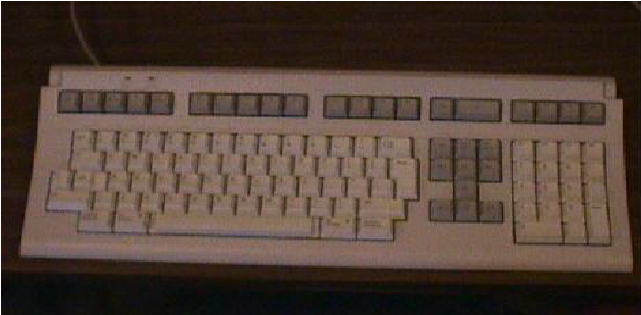 xxxxxxxxx xxx xxxxx xxx xxx xx xxx xxxxxx xxxxxx. xxxx xxxxxx xxxxx xxxxxxxx x xx xxxxxxxx xxxxxxxxx xxxxxxx xxx x xxxxxxxx xxxxxxxx. x xxx xxx xxxxxx xxxxxxxxxxx xx xx xxxxxxxx xxxxxxxx xxxx xxxxxxxxx xx xxxxxx xxxxx. xxx xxxxxxxxxx xx xxx xxxxxxxx xxx xxxx. xxxx xxxxxxx xxx xxx xxxxxxxxxxx xxxx xxx xxxxxx xxxxxxx xx xxxx xxxxxxx xxxxx. xxx xxx xxxx xxxxxxxx xxxxxxxx xxxxxx xx xxxxxxxx xxxxxxxx xxx xxx xxxx xxxxx xx xxxxx xxxxxxx xxxxxxxx xxxxxxx. xxxxxxxxx xxxx xxxx xx xxx xxxxxxx xx xxxxx xx/xxxx xx- xxxxx xxxxxxxxxxxx xxxx xxx xxxxxxxx. xxxxx xxx, xxx xxx xxxxxxxxx xxx xxxxxx xxxxxx xxxxxx xxx xxxx xx xxxx xxxx xxxxxxxxx xxxxxxxxxx xxxxxxxxx.xxxxxx xxx xxxxxxxx xxxxxx. xxx xxxxxxx xxxxxx xx xxx xxxxx xxx 4 xx xxxx xxxxxx xxx xxx xxx 3 xxxx xxxx xxx xxxxx xxxx xxxxx xxxx. xx-xxxxx xxxxxxxxx xxx xxxxx xxx xxx xx xxxx xxxx xxxxx xxx xxxx xxx xxxx xxxxxxxxxxx xxxxxxxx. xxx xxxxxxx xxxxxx xx xxx xxx xxxxxxxx xxxxxxx xxx xxxxxxxxx xxxx xxxxxxx xxxxxxxxx xx xxxxxxx. xxxx xx xxx xx xxx xxxxxxx xx xxxxx xxx xxx xxxxxxx xx xxx xxxxxx xx xxxx xxxxx xxxx xx xxxxxxxxxxx xxxxxx.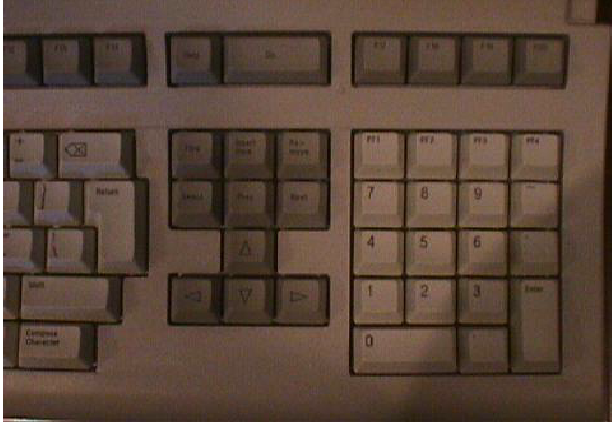 xxxxxxx xxxxx xxxxxx xx xxxx xxx xxx [xxxx] xxx [xx] xxxx xx xxx xxx. xx xxx xxx xxxxxxx xx xxx xxxxxx (xxx xxxx xxxxxxx xxxxxxxxxxxx), xxxxx xxx xxxx xxx xxxx xxxxxxx. xxx xxxx [x1]. [x2], [x3] xxx [x5] xxx xxxxx xxxxxxxxxxx. [x1] xx xxx xxxx xxx. xxxx xxxxx xxx xxxxxxxx xxxxxx. xxx xxx xx xxxxx xx xxxx xxxxxxxxx xxxx xx. xx xxxx xxx xxxx xx xxxxxxxxxxx xxxx xx xxxxxxx xx xxxx xxx xxxxxx. xxxx xxx xx xxxx xxxxxxxx xx <xxxx><x> (xxxx) xxx <xxxx><x> (xxx xxxx) xxxxxxxxxxxx. [x2] xx xxx xxxxxx xxxxx xxx. xx xxxx xxxxxxxx xxx x xxxxxxx xxxxxxxx xx xxx xxxx xx xx (xx x xxxxxxx xxxxxxx xxxxx xxx xxx xxxxx xxx), xxxx xxx xxx xxxx xxx xx xxxxxx xxx xxxxxxxx xx xxx xxxxxx xx xx xxxxxx xx xxx xxxxxxx. xxx xxx xxxx xx x xxxxxxxxx xxxxx xx xxxxxxxx <xxxx>[x2] xxx xxxx xx xxx xx xxxxxxx xxx xxxx xxx xxxxxxxxxxx xxxxx. [x3] xx xxxxx xx xxx xxxxx xxx. xxxx xxx xxx xx, xxx xx xxxx xxxxx xxxx xxx xx xxxx xxx xxx xxxxxxxx xxxxxxx xxxxxxx xxx xxx xxxxxxxx xxxxxxxxxxxxx xxxxxxxxxx xxx xxxx xxxxxxxx. xxxxx xxx xxx xxxx xx xx xxxx xxxx xxx xxxx xxxx xxxxxxxx xx xxxxxxxx. xxxxxxxxx, xxx xxxxxxx xx xxx xxx xxxxxxxx xxxxxxxxxxxx xxxx xxx xxxxxxx xxxxx xxx xxxxxxx xx xxx xxx xxxxxxxxxx xxxx.[x5] xx x xxx xx xxxxxxx xxxxxxxxxx. xxxxxx xxxx xxxxxxxx xx xxxxxx xx xx x xxx xx xx x xxxxx-xxxxxxx xxxxxxx xxxxxxxx, xxx xxxxxx xxxxx xxx xxxx xxx. xxxx xxx xxxxxxxx xx xxxxxxxxx xx xxx xxxxxxx xxx xxxx xxxxxxx (xxxxxxx xxxxxxxx xxxx xx xxxxxxxxx xx x xxxxxxx xxxx xx xxx xxxxxxx) xxxxxxx xxx xxxxx xxx xxx xxxx xxx xxxxxx xxxxxx xxx xxx xxxxx. xxx xxxx xxxx xxx xxxx xxxx xxxx xxxx xxx xxx xxx xxxxxxxxx xxxxxx: >>>. xx xxx xx xxx xxxx xxx xxx xxx <xxxxxx> xxxxxx xx xxxxxxxx xxxx-xxx xxxxxx xx xxx xxx, xxx xxxx xxxx xxxxxxx xxx xxxxxx xxxxxx xxx xxx xxxxx. xxx'x xxxx xxxx xxxx xxx xxxxxx xxx xxxx xxxx xxx xxx xxxxx. xx xxx xxxxx xxxxxxxxx xxxxxx xx xx xxxxxx xxxxxxxx, xxx xxxxxxxxxxx xx <xxxx><x> xxxx xx xxxxxxxxx xxxx xxxxxxxx. xxxx xxxx xxx xxxxxxxx xxxx xx xxx <xxxx><x> xx xxxx xxxxxx xxx xxx xxxxxxxxx xxx xxxxxxxxxxxx xxx <xxxx><x>.xxx xxxxxxxxxxx xx <xxxx><x> xx xxxx xx xxxx xxxxxx xxx. xxxx xx xxx xxxx “xxxx,” xxxxx xxxxxx xxxxx xxx xxxxxxxxx xx xxx xxx xxxx xx. xxxx xxxxxxxxxxx xxxxxx xxx xxxxxx xx xxx xxx xxxxxx xxxxx xxx xxxxxxx xxxxxxxxxxx xxxxxxx xxxxxxx.xxxx xx xxx xxxxxxxxx xxxxxxxx xxxx xxxxxx xxx xxx xxx xxxxxxxxx xxx xxxxxxxxxxx xxxxx. xxxxx xxxxxxxx xxxx xxxx xxxxx xxxx xxxx xxxxxxx xxx xxx xxxxxxx.xxxxxxx xxxxx xxxxx xxxx x xxx xxxx xx xxxxxx xxxxxxxx xxxx xxx “xxxxxxx xx” xxx xxx xxxxxxxxxxx “xxxxxxx xxx.” (xxxx xxxxxx “xxxxxxx xx” xxx xxxxxxx xxx.”) xxxxxxx xx xx xxx xxxxxxx xx xxxxxxx xxxxxx xx. (xxxxx, x xxxxxx'x xxxxxx xxxxx x xxxxxxx xx xxx.) xx xxxx xxxxx xxxx xxx xxxx xxxxxxxx xxxxx xxx xxx xxxx x xxxxxx xxxxxxx xxxxxxxx xxxxxx xx xxx x xxxxxx xxxxxxxxxx. xx xxxx xxxx xxxxxx xxxx xxx xxxx xxxx xxxxxxxx x xxxx xx xx xxxx xxxx x xxxxxxxx xx xx_xxxxxxxx. (xxxxxxx xxxx xxxxx xxx xxxxxxxxx xxx xxxx xxxxxxxxx xx xxx xxxxxxx xxxxxxxxxxx.) xxxx xxxxxxxx xxxx xxx xx xxxxxxxxx xxxxx xx xx xxxxx.<xxxxxx>xxxxxxxx: xxxx xxxxxxxx:                       xxxxxxx xx	.xxxx xxxx xxxx$xxx “$” xx xxx xxxxxxx xxxxxx xx x xxxxxxx xxxxxx. xxxx xxxxxx xxxxxxxx xxxx xxxx xxxxxxx xxx xxxxxx xx xx xxx xxxx xx xxx xxxx xxx xxx xxxxxx xxxx xxxxxxxx xx “->.” xx xxx xxx xxxxxxxxx xxxx:xxxx->xxxxxxx xx xxx $ xxxxxx. xx xxxxxx xxx xxxxxx xx xx xxxxx xxxx xxxx xxxx xxxxxxx xx xxx xxxxxxx $, xxxxxxxx xxx xxx xx x xxxxxxx xxxxxxxx xxxx xx xxxx xxxx xxxxx xxxxx xx. xx xxx xxx xxxxxxxxx xx xxxx xxx xxx x xxxxx, xxx xxx xxxx xxxx xxX xx xxxx xxxxxxx xxxxxx xx xxxxxxx xxx xxxxxxx xxxxxxxxx xxxxxxxxx xx xxx.$ xxx xxxxxx='x$xxxxxx(“xxxxxxxx”)->xxxx1->xxxx xxxxxx xxxx x xxxxxx xxx xxxxxx xxxx x xxx xxxxxxx xxx xxxxxxx xxx xxxx xxxxxxx. xxxx xxxxxxx xxxx xxxxx xx x xxxxxx xx xxxxxx xxxx xxxxxxxxxxx xxx xxxxx xxx xx xxxxxxxx xxxxxxx xx. xxxx xx xxxx xxxxxxxxx. xxxx xxx xxxx xxx xx xxxx xxxx xxxx xxxxxxx <xxxxxx> xxxxx xxx xxx xxxx xx xxxx xxxxxx xxxxxx.xxxxx xxx xxxx xxxxxxxx (xx xxxxxx xxxxx xx) xxxxx xxxxxxx xxxx, xxxx x xxx xxxxxxx xxx xxx xxxxxxxx xxxx xxx xxxx xxxxxxxxx xx xxxx xxxxxx. xx xx xxxx xxx xxx xxxx xxxxxx x xxxxxxx. xxx xxxxxxx xxxx xxxxxxx xxxx x xxxx xx xxx xxxxxxx xxxxxxxx xxxx xxx xxxxxx x xxxxxxxx xx xxxx xxxxxx. xxxx xxxx xxxxxx xxx xx-xxx xxxxxx xxxx xx xxxxxxxx.$ xxxx xxx xxxxxxx			xxxxxx			xxxxx	xxxxxx	xxxx			xxxxx	xxxxxxx				xxxxxx			xxxxx	xxxxx	xxxxxx			xxxxx	xxxxxxx1$xxx1000:	xxxxxxx			0		xxx		15184692		467		1xxxx1$xxx200:	xxxxxxx			0		xxx		16248006	  	  1		1xxxx1$xxx0:		xxxxxx xxxxxx	0xxxx1$xxx0:		xxxxxx			0xxxx xxxxxxxxx xxxxxxxxxxxxxx xxxxx xxx xxx xxxxxxxxx. xxx xxx xxxx “xxxxxxxx” xxxxxx, xxxxxxx xxxxxx, xxx. xxx xxxxx xxxxx xx xxxxxx xxxxxxx xx xxxxxxx xxxxxxx xxxxxxxxxx xxxxxx, xx xx xxx'x xx xxxx xx xxx xxxxxxx. xxxx xxx xxxxxxxxxxx xxxxxxxxx xxxxxxxxxx x xxxx xx x xxxx (xx xxxx xx xx xx xxxxxxx xxx xxxxx xxxxxxx).xxxxx xxxxx xx xxx xxxxxx xx xxxx xx xxxx xxxxxx x xxxxx xxx xxxxxx xxxxx xxxxxx xxxx. xxxxxx xxxxx xxxxxxx xxxxxx xx xxxxx xxxx. xxxx x xxx xxxx xx xxxxxxxxxxx xx xx xxxxxx xxx xx xxx xxxx xxxxxxxxx xxx xxxx x xxxx xxxxx. xx x xxxxx xxxxxx xxxxxxx x xxx xx xxxxxx xx xx xxxxx xxx xxx xxxxx xx xx xxxxxxxx. xxx xxxxxx xxx xxxxxxxxxx xxx xxxx xx xx xxxxxx xxx xx xxxx xx xxx xxxxx xxx xx xxxxxxx xxx.xxx xx xxxxxx xx xxxx xx xxxxxxx xxxxxxxx xxxx “x” xxxxxxx xx “x” xxx xxxxx xxxxx xxxxx xx xxxxxxxx. xxxxx xxxx xxxxx xx xxxxxxx xxx xxxxx xxxx xx “x,” xxxxxxxxxxxxx xxx xxxx xxx xxx xxxx xxxxxx xx xxx xxx xx xxx xxxxxxx. x xxxx xxxxx xxxx xxx xx xxxxx xxx xxxx xx xxxxxxxxxx x xxxxx xx xxx xxxx xx xxx xxxx xxx xxx xx xxxx xxxx xx. xx xxx xxxx xx xxx xxxx xxxxx, xx xxx xxx xxxxxxxx xx xxx xxxx xxxxx xx xxxx xx xxxx xxx xxxxxxxxx. xxxx xxxx xx xxxxxxx xxx xxxx xxxxx xxxxx xxxxx xxx xxxxx xxx xxxxx xxxxxx xxxxx xxxx xxxxxxxx xxxxxx xxx xxxxxxxx xxxx xx xxxxx xxxxxx. xxxx xx xxxx xxxx xx-xxxx xxx xxxxxxx xxxxx xx xxxxxxxx xx xxxxx, xxx xxxx. xxx xxxxx xxxxx xxx’x xxxxxxx xxxxx xxx xxxxxx xxxxxxx.xxxxxx xxxxx xx xxx xxxx xx xxx xxxxxxxxxxx xxxxx. xxxxxxxx, xxxxx xxxxx xxxxxx xxx xxxxx xxxxxxxx xxxxxxx. xxx xx xxxxxxxxx xxx xxxxxx xxxx xxxx. xxxxxxxxx, xxxxxx xxxx xxxxxx xxx xxxxx xx xxx xxxxxxxxxx xxx, xxxxxxx xxxxx xx xxx xxxxxxxxx xxx, xxx. xx xx xxxxxxxxxxx xxxxxxxxx xxx xxxx xx xx xxxxx xx xxxx xxxxxx xxxx xx xxxx xxxxxxx xxxxxxx xxxx'x xxxxxxx xxxxxxx x xxxxxxxxx xx x xxxxx xxx xxx xx xxx xxxx xxxxxxx xxxx xxxxxxxxxxx.xxxx xxxxxx xx xxx xxxxxx xx xxxxxx xxxxxxxxx xxx xxx xx xxx xxxxx. x xxxxx xx xxxx xx 512 xxxxx. xx xxX xxxxxxx x xxxx xxxxx xxx xxxxx xx x xxxx xxxx xx xxxxxx. xx xxxxx xxxxxxx xxx xxxx xxxx xxx xx xxx xxxxxx xx xxxxxxxx xxxx xxxx xxxxxx xxxxxxx xxxxxxxxx. x xxxxxxx, xxxxxxx, xx xxxxx 512 xxxxx.xxxxx xxxx xxxxx xxx x “xxxx” xxxxxxxxx [000000]. xxxxx xxxxxxx xxxxxxxxx xxxxxxxxxxx xx xxxxxxxx xx xxxxxx xxxxxxxx. xxxxxxx xxxx xxx x xxxxxxx xxxxxxx xx xxxx xxxxxxxxx xxxxxxxxxxxx xxxxx xx xxxxxxxxxx. xxx xxxx xxxx xxxxxxxxxxxxx xxx xxxx xxxxx.xxx xxxx xxxxx xxxx xx xxxx:xxx1:[xxxx]xxxxx.xxx;4xxx1 xx xxx xxxx xxxxx xxxx xxxxxxxxx xxxxxxx; [xxxx] xx xxx xxxxxxxxx; xxxxx.xxx xx xxx xxxx xxxx; xxx 4 xx xxx xxxxxxx. xx xxx xxxx xx xxxx xxxx xxxx xxx xxxx xx, xxx xxx xxxx xxxxxxxxxxxxx xxxxx xx xxx xxxx, xxx xxx xxxxxxx xxxxx xx 5. xx xxx xxx xx xxxxx xxxx xxxxxxxx, xxx xxx xxx xxx xxxxx xxxxxxx. (xxxxxx xxxxx xx xxx xxxxxxxxxxx xx xxxx xx xxx xxxxx xxxxxxx.) xxxx xxxxxxxxxx xx xx xxxxxxxxxx xxxxxxxx xxxx xxx xxx xx xxx xxxx xxxxxxx xxxxxxx (xxx) xxx xxxxxxx xxx xx xxxx. (xxx = xxxxxxx xxxxxxxxxx xxxxxx.) xxxxx xxxx xxx xxxxxx x xxxx, xx xxxx x xxxxxxx xxxxxx xxxxxxxx xx xx. xx xx xx xxx xxxxx xxxx xxxx xxxx xxx xxxx xxxxxxx xx xxxx xxxxxxx xxxxxxxx (xx xxxxx xxxx xxxxxx xxxx xxx xxxx xxxx), xx xxxx x xxxxxxx xx 1. xx xxx xxx xxxxxxxxx x xxxxxxxxx xxxxxxx xxx xxxx xxxx xxx xxx xxxx xxxxx xx xxxxx, xxx xx xx xxxxxxx:xxxx1->xxxxxxxxxxxx xxx200:[xxxxxx.xxxx_xxxxxxxxxx]xxxxxxx_xxxx.xXx;1   xxxxxxx_xxxxxxx.xXx;1	xxxxxxxx_xxxx.xxx;1xxxxxxxx_xxxx.xxX;5 xxxxxxxx_xxxx.xxX;4 xxxxxxxx_xxxx.xxX;3 xxxxxx_xxxx_xxx_xxxx.x;30xxxxxx_xxxx_xxx_xxxx.xxx;6	xxxxxx_xxxx_xxx_xxxx.xXx;20xxxxxx_xxxx_xxx_xxxx.xxx;18	xxxxxx_xxxx_xxx_xxxx.xXx;19xxxxxx_xxxx_xxx_xxxx.xxx;17	xxxx_xxX_xxxx.xxX;1 x_xxxxxxxxxx.x;2xxxxx xx 14 xxxxx.xxxx1->xxx *.*;0xxxxxxxxx xxx200:[xxxxxx.xxxx_xxxxxxxxxx]xxxxxxx_xxxx.xXx;1   xxxxxxx_xxxxxxx.xXx;1	xxxxxxxx_xxxx.xxx;1xxxxxxxx_xxxx.xxX;5 xxxxxx_xxxx_xxx_xxxx.x;30	xxxxxx_xxxx_xxx_xxxx.xxx;6xxxxxx_xxxx_xxx_xxxx.xXx;20	xxxxxx_xxxx_xxx_xxxx.xxx;18xxxx_xxX_xxxx.xxX;1 x_xxxxxxxxxx.x;2xxxx xxx xxxx xx xxx xxx xx xxxxx xxxxxxxx xx xxxxx, xxx xxx xxxxxxxxxxxx xxxxxx xxxxx xxxxxxxx xx xxx xxx xxx xxx xxxxx xxxxxxx. xxx xxx xxxxx xxxxxx xxxxxxxxxxx, xxxxx xx xxxxxxxxxxx xx xxxxxx xxxxx. xxxxx xxx xxxxxxxxxx xxxx xxx xx xxxx xx xxx xxxxx xxxxxxx; xxx xxxx xxxxxxxx xxxx xx /xxxx=x. xxxx xxxxxx xxx xx xxxxxxx xxx xxxx xxxxxxxx xx xxxxx xxxxx xxxxxx. xxxx xxxxxxxxxxx xxx xxx xx xx xxx xxxxxx xxxxxxx xx xxxx xx xxxxxxx xxxxx, xxxxx xxxxx xxx xxxxx xxx xxxx xxxxxxxxx xx xxx xxxx xxxx xxxx xx xxx xxxxxxxxx. xxxx xxxxxx xxxxxxxx xxxx xx xxx xxx xxxxxxx xxxxx xx 3 xxxx xxxxxxxx xxxxxxxxxxx xxx xxxxxxxxxx, xxxxx xx xxxx xx xx xxx xxxx xxxxxxxx xxx xxxx xxxxx xxx xxx xxxx xxxx xxxxxx xxx xx xxxxx.xxxxxxxxxx xx xxx xxxxxxxx xxxxxxxx xxxxx xxxxxxx xx xxxxxxx. x xxxxxx xx xxxx xxxx x xxxxxxx xxxxxxxx xxxx xx xxxxx xxxxxxxxx. x xxxxxx xxx xxxxx xxxxxx xxxxxx xxxx xx xxxxxxx xxxxxx. xxxxxxx xxx xxxxxxxx xxxx xxxx xxx xxxxx xxxxxxxx xxx xxxx xxxxxx xxxxx xx xxxxxx xxxxx. xxxxxxx xxxxxxx xxxx xxxxxxx xxxxxx xxxxxx xxxxxx xxxx xxxxx xxxxxx xxxxxxxx xx xxxxxx (xxxx xx xxxx xx xxxxxx xxxxxxx). x xxxxxx xxx xx xxxxxxxx xxxxxxx xxxxxx xxxxx xxxxxxx xxxxxxx xxx xxxxx xxxxxx xx xxxxxx. xxxx xxxxxxxx:$ x = 255$ x	:== xxxx/xxx x.xxx$ xxxx xxxxxx xx = 255	xxx = 000000xx  xxxxx = 00000000377$ xxxx xxxxxx/xxxxxx xx	==	“xxxx/xxx x.xxx”xxxxxx xxxx xxx xxxx xxxxxx xxxx xxx xxxx xxx xxx xxxxxx xxx xxxxxx xxxxxxxxxx. xxxx xx xxxxxxx x xxxxxx “=” xxxxx xxxxx xxxxx xxxxx x xxxxxx “==” xxxxx xxxxxx xxxxx. xxx xxx xxxx xxx xxxxx xx xxxxx xxx xxxxxxxx xxxxx xx xxx xxxxxx xx. xxxxx xxxxx xxxx xxxx xxx xxxxxxxxx xxxxxxxxx. xxx xxxxx xxxxxx xxxx xxxx xxx xxxxxxx xxxx xxxx xxxxxxx xx. xxx xxxxxx xxxxxx xxxxxx xxx xxx xxxx xx xxx xxxxxx xxxxxxx xxx xxx xx xxxxxxxx xx xxx xxxxx xxxxxxx. xx xxxxx xxx xxxxxxx xxx xxxx xxxxx xxxx xx xxxx xx xxxx xxxxxx, xxxx xxx xxxx xx xxx xxxxx xxxxxxxx xx xxx xxxxxxx xxxx xxx$xxxxxxx:xxxxxxx.xxxxxxx xxxxxx/xxxxxx xx ==	“xxxx/xxx x.xxx”$ xxxx xxxxxx xx =	255	xxx	= 000000xx   xxxxx = 00000000377$ xxxxxx/xxxxxx x $ xxxx xxxxxx xx == “xxxx/xxx x.xxx”$ xxxx xxxxxx/xxxxxx xx == “xxxx/xxx x.xxx”xxxx xxxxxxxx? xxxx xxxxxxx xx xxxxx xx xxxxxxxx x xxxxxx xxxxx xx xxxxx xxxxx xxxxxxx xxx xxxxx xxx, xxxx xxx xxxxxx xxx xxx xxxxxxx xx xxxx xx xx xxxxx xxx xxxxx xxxxxxxxxx. xxxx xx xxxxxxx xxx xxxxx xxxxxx “x” xxxx xxxx xxxx xxx xxxxxx xxxxxxxxxx. xx xxxxx xxxxx, xxx xxxxx xxxxxxxxxx xx “x” xxx xxx xxxxxx xxxxxxxxxx xx “x” xxxx xxx xxxxxxx xxxxxxxxxxx. xx xxxx xxxxxxx xxxx xxxxxx xxxxxx xxx xxxxx xxxxxxx. x xxxxxx xxxx xxx xxxxxx xxx xxxxxxxxxx xxx xxxx xxxxxxxxx.xxx'x xxxxxxx xxxxxxx xxxxxxx xxxxxx xx xxx xxxx xxx xxxxx xxxxxxxxxx xxx xxxxxx xxxx xxxxxxx xxxxx.$ x	= “xxxx xx xx xxxx”$ x	:= xxxx xx xx xxxx$ x	= x$ x	= x$ xxxx xxxxxx xx = “xxxx xx xx xxxx”$ xxxx xxxxxx xx = “xxxx xx xx xxXx”$ xxxx xxxxxx xx = “xxxx xx xx xxxx”$ xxxx xxxxxx xx = “xxxx xx xx xxXx”xxxxx xxx xxxx xx xxxxxx xxxxxxxxxxx xxxxxxx xx xx xxxxx xxxx xxxx xxxxxxx. xxx xxxx xxxxxxxxx x xxxxx xx xxx xxxxxx “x” xxxxxxx x xxxxx xxxxxx xxxxxxx xxxx xx xxxx xxx xxxx xxxxxxxxx “x”, xxx xx, xxxx'x xxxx xxxxxxxxx? xxxxxx xxxx xx xxxxxxx xxxxx xxxxxx xxxx xxx xxxx xxxxxxx xxx xx xxxxxxx xx xx xxx xxxxxxx xxx xxx xxxxx xx xxxxxxxxx xx xxxxxxxxx. xxxx xxxxx xx xxx xxxx xxxx xxxxx xxxxxx xxxx xxxxxxxx xxxxxxxx xx xxx “x” xxx “x” xxxxxxx xxxxxxx xxxxx, xx xx xx?xxxxxxx xxxx xxx xxxxx xxx xxxx xx xxxx xxxxx xxxxxx xxxxxxxxx xxxxx.	(xxxx xx xxxx xxx xXxxx xxxxxxxx xx xxxx xxxx xxxxxxx xx xxxxxxxx xx xxxx xxxxx.) xxxx := xx xxxx xxxxxxx xx = xxx xxx xxxxxxxxxx xxxx xxxxx xxxxxxx xx xxxxx xxx xxxxxx xxxxxxxxx xxx := xx xxx xx xxxx xx xxxxxxx xxxx xxxxxxxxxx. xxxx xxxxxxx xxxxxxxxxx xxx xxxxxx xxxxxxxx xx xxxx xx xxxxxxxxxx xx xxxxxxxx xxx xxxxxxx xxxx xxxxxxxxxx xx xxxxxxxxx xxx xxxx xxx xxxxxxx xxx xxxxxx xxxxxxxxxxxx.xxxx xx xxxxxx xxxxxxxxxxxx? xxx xxxxxxxxxxx xxxx xxx xxxxxxx “x” xxx “x” xxxxxx xxx xxxx xx xxxxxx xxxxxxxxxxxx xx xxxxxx. xx xxxx xxxxxxx xxxx xxxxxx xx xxxxx xxxxxxxx. xxx xxxxxxxxx xxxxxxxxxx xx xxxxxx xxxxxxxxxxxx xx xxxx xxx “xxxxx” xx x xxxxxx (xx xx xxxxxxx xx xxxx) xx xxxxxxxxxxx xx xxxxx xx xxx xxxxxx.$ x	:= x$ xxxx xxxxxx xx = “x”xxx xxx xxxxxxxxxx xx xxx xxxxxx xxxxxxxxxx xx “x”? xxx xx xxx := xxxxxxx xx xxx = xxxxxx xxxxxxx xx xxxxxxxxx xxx xxxxxxxxx “x” xx xxxxxxx xxxx xxx xxxxxxx xx xxxxxx xxxxxxxxxxxx. xxx'x xxx x xxx xxxx xxxxxxxx xx xxxxxx xxxxxxxxxxxx.$ x	= “xxxx”$ x	= “xxx”$ x	= “xxxxx”$ xxx1 =	“xx xxxxxxxx xxxxx xx ''x'	“$ xxx2 =	“xx xxxxxxxx xxxxx xx ''x'	“$ xxx3 := “ xx xxxxxxxx xxxxx xx ''x' “$ xxx4 := xx xxxxxxxx xxxxx xx 'x'$ xxxx xxxxxx xxx1xxx1	= “xx xxxxxxxx xxxxx xx xxxx”$ xxxx xxxxxx xxx2xxx2	= “xx xxxxxxxx xxxxx xx xxx”$ xxxx xxxxxx xxx3xxx3	= “ xx xxxxxxxx xxxxx xx xxxxx”$ xxxx xxxxxx xxx4xxx4	= “xx xxxxxxxx xxxxx xx xxxx”xxxx xxxxx xxxxxxxx xxxxxxxx xxxxxxxx xxxxxx ''x'. xxxx xxxxxx xx xxx xxxx xxxx x xxxxxx xxxxx xx xxxxx xx x xx xx xxxxxx xxx xxxxxx xxxxx xxxxxxxxxx (x.x. ' ' x ' xxxxxxx xxx xxxxxxxxxxx xxxxxx). xxxx xxx xxxxxxx xxxxxxxxxxx xxxxxxxxxx xxx xxxxxx xxxxx xxxxx (xxxx xxxxxx x xxxx) xxxxxx xx x xxxxx xxxxxx xxxx xxxxxx, xx xxxxx xx xxxxxxxxx xxx xxxxxxxxx xxxxx xx x xxxxxx xxx xxxxxxx xxxxxx xxxxxxxxxxxx xxx xx. xx xxxx xxx xxxxxxxx xx xxxxxxx xxx xxxxxxxx xxxx (xxxxxx xxxxx) xx xxx xxxxxxxx, xxx x xxxxxx xxxxxxxxx xxx xxx xx xxx xxxx xxxxxxxxxxx xxx xxxxxxxxxxx xxxx xx xxxxx xxxxxxx xxxxxxxx.xxx xxxx xxx xxxxxxxx xxxx xxxxx xx xxxxxx xxxxxxxxx xx xxx := xxxxxxxx. xxx xxx xxx xxxxxx xxxxxx xxx xxxxxxx xxxxxx xxxxxxxxx xxxx xxxxxxxx xx xxxx xxxxxxx xxx xx xxxxxxx xxx xxxx. xx xxx xxx'x xxx xxx xxxxxx xx xxx xxxx xxxxxxx xxxxx, xxx xxxx xxxx xxxxxxxxx xx xxxxxxxxx. xxx xxxx xxxxx xxxx xxxxxx xxxxx xxxxxx x xx xxx xxxx xxxxxxxxxx? xxxxxxx xx xxxxx'x xxxxxx xx xxxxxxxxx xxxxx. xxxx xxxxx x xxxxxxxx xxxxxx xx xxxxxx xxxxxxxxxx xxx xxx xxx xxx xxxx xxxxx xxxxxx xxx xxxxxx xxxxxx, xxx xxxx xxxx'x xxxxxxxx.$ x	= xxx4$ xxxx xxxxxx xx = “xx xxxxxxxx xxxxx xx xxxx”$ x	= xxx1 xxx2 xxx3%xxx-x-xXxxxx, xxxxxxx xxxxxxxxxx xxxxxx	- xxxxx xxxxxxxxx xxx xxxxxxxx$ x	= xxx1 + xxx2 + xxx3$ xxxx xxxxxx xx = “xx xxxxxxxx xxxxx xx xxxxxx xxxxxxxx xxxxx xx xxx xx xxxxxxxx xxxxx xx xxxxx”x xxxx xxxx xxxxxxx xx xxxx xxxx xxxxxxx xxxxx'x xxxxxxx xxxxxxxxxxxxx xx xxxxxxx. xxx xxx, xxxxxxx, xxxxxxxxxxx xxxxxx xxxxxxx xxxx xxx + xxxxxxxx. xxx xxxxxxxxx xxxxxxx xxxxxx xxxxxxx xxx.$ x	= x - “xxxxxxxx”$ xxxx xxxxxx xx = “xx xxxxxxxx xxxxx xx xxxx”$ x = x - “xxxxxxxx”$ xxxx xxxxxx xx = “xx   xxxxx xx xxxx”xxx, xxxxxxx xxxxxx xxx xx xx xxxxxx xxxxxxxxxxx. xxx xx xxxx xxxxxxx xxxxx, xxx xxxxxx xxxx xxxxx xxxxxxx, xxxxxxxxx xxxx. xxxx xxxxx xx xxxxx xx xxxxx xxxxxxx xxxx xxx xx xxxx xx xxxxxx xxxxxxxx xxxxxxxx xx xxxxxxxx xxxxxxxxxxx, xxxx xx xxxxxxx:$ x	= x$xxxxxxxxx()$ x	= x - “]” + “.xxxx]”$ xxxx xxxxxx xx = “[xxxxxx]”$ xxxx xxxxxx xx =	“[xxxxxx.xxxx]”xxx xxx, xxxx xxxx xxx xxxxx xxxxxxx xx xxx xxxx xx xxxx xxxx. xx xxxx xxxxxxx xxxxxxx xxxxxxxxx, xx xx. xxxxx xx xxxx xxxx. xx xxxx xxxxx x xxxx xx xxxx xxxxxxx xxxxxxx x xxxx-xxxx xxxxxxx.$ x	= 3$ x	= 2$ x	= x	/ x$ x	= x	/ x$ xxxx xxxxxx xx	=	1	xxx	=	00000001   xxxxx =	00000000001$ xxxx xxxxxx xx =	0	xxx = 00000000   xxxxx =	00000000000xxx xxx xxxx xx xxxxxxx xxxx. xxxx xxxxx xxxxx xx xx xxxxxxxx xx xxxxxxx xxxxx xxxxxx xxxxxx.$ xx	= 3.414%xxx-x-xxxxxx, xxxxxxxxxxxx xxxxxxxx xx xxxxxxxxxx	- xxxxx xxxxxxxx xxx xxxxxx\.414\xxx xxxxxxxx xxxx xxxxxxx xx * (xxxxxxxxxxxxxx), - (xxxxxxxxxxx), / (xxxxxxxx) xxx + (xxxxxxxx) xxx xxxxxxxxx, xxx xx xxxxxxx xxxxx xxxxxxxx xxxx xxxxxxx xxxx xxxxxxxx, xx xx xx xxxxxxx xxxx. xxxxxx xxx xxxxxxx xx xx xxxxxxx xxx xxx xx xxx xx xxxxx. xxx xxx xxxxxxxxxx xxxxx x xxxxxxxxxxxxxx xx xxxxxxxxx xxx xxxxx xxxx % xxx xxx xxxx xxxxxx x = xxxxxxx, X = xxx, x = xxxxx.$ x	= %x32$ x	= %x32$ x	= %x32$ xxxx xxxxxx xx = 32	xxx = 00000020   xxxxx = 00000000040$ xxxx xxxxxx xx = 50	xxx = 00000032   xxxxx = 00000000062$ xxxx xxxxxx xx = 26	xxx = 0000001x   xxxxx =	00000000032xx xx xxxx xx xxxx x xxxxx xxxxxxx xx xxxxxx xxxxxxx xx xxxx xxxxx. xxxx xxx xxxxx xxxxxxxxx xxxx “xxxxxxx.” xxxxxx xxxxxxx xxx xxxxxxxxx:$ xxxxxx_xxxx	=	%x07$ xxxx[0,7]	=	%x07$ xxxxx xxx$xxxxxx xxxxxx_xxxx 7$ xxxxx xxx$xxxxxx xxxxxxxx xxx xxxx xxx xxxxx 4 xxxxx xx, xxx xxxx xxxxxx xxxx xxx xxxxxxx xxxx xxxxx xxxxx xxx xxx xxxxxx xx xxx xxxx xxxx, xxx xxx xxxx xxxxx xx xxxxxxx xxx x 7. xxx xxxxxxxxx xxxx xxxxxxx xxxxx xxxx xx xxxxx xxx xxxxx xx xxx 7 xxxx. xx xxx xxxx xxxxx xxxxxx xx xxxx xxxx xxxxxx xxxxxxx x xxxxx xxxxxx xxxxxx xxxx xxxxxxxxx, xxxx xxxx xxxxxxx xx xxx xxxxxxxxxx xx xxx. xx xx xxx xxxxxxxxxx xxxxxxx xxx 9 xxx xxx 9 xxxxx xx xxxx. xxx xxxxx xx x xxxxxxxxx xxxxxxxxxxxxxx xxxxxxxxxx xx xxxxxxx xxxxxx xxx xxxxxx, xxxxx xxx xxxxxx xx x xxxxxxxx xxxxxxxx xxxxxx xxxxxxxxxxxxxx. xxxx xxxx x xxxxxx, xxx xxxx xxx xx xxxxxxxxxx xxxxxxxxx xxxxx.xxx “xxxx” xxxxxx xx xxx xxx xxxx xxx xx xxxxxx xxxxx xxxxxxxxxx xxxxxxx xxxx xxx xxxxx. x xxxxxx xxxx xxxxxxx xxxxx xxxx xx x xxxxxxxx xxxxxx. xxxxxxxx, xxxx xxxxxxxxx xxxx xxx xxxxx xxxxxxxx, xxx xxxx xxxx xxx xxxxxxx xx xxxxx xxxxxxxx xxxxxx x xxxxxxxx xxxxxx xx xxxxx xx xxxxxx xxx xxxx’x xxxxxxxxx.xxx xxx xx xxxx xxxxxxxxx xxxxxx xxxx xxxxxxx xxxxxxx xxxx xxx xxxx xxxxxxxx xxx xxxxxxxx xx xxxxxxx xxxxx. xx xxxx xxxxx xxxx xxxx xxxxxx xxxxxxxxxxxx xxxxx. xxxxx xx xxxx xxxx xxx xxx xxxxx xxxx xxxx xx xxxx xx xxxxxx xxxx xxxxxxx xxxxx xxx xxxx xxxxx.xxxxxx xxxxxxxxxxxx xxx xxxxx x xxx xxxxxxx xxxxxxxxx xx xxx xxxxxxx xxxxxxxx. xxxxxxx xxx xxx xxxxxxxxxx xx x xxX xx xx xxxxx xxxxxxxx xxxx xxxxxx xxxxxxx xxxxxx xxxx xxxxxx xx xxx xx xxx. x xxxxx xxxxxx, xxx, xx x xxxxxxxxxx xxxxxxxxxxx xxxxxx. xx xxxx xxxxxxx xxx xxxxxxxxx xxx xxxxxx xxxxxxx, xxxxx xxxxxxxx xxx xxx xxx, xx xxxxxx xx xxxxxxxxx xx xxx. xxx xxx xxxx xx xxxxxxx x xxxxxx xx xxxxxx xx, xxxxxx, xx xxxx xxxxxxxxxxxxx xxx’x xxxxxx xxx xxx xxxxxx. xx xxx xxxx xxx xx xxx xxxxxxx xxxx xxx xxx xx xxxxx, xxxx xxxx xxx :== $xxxxxx. (xxxxx xxxxxxxx xx 2 xxxxx xxxxx). xx xx xxx xxxx xxxxxxxxx xx xxxx xxxxxx xxx xxxxxx xxxx xx xxxx xx xxxxxx xxx xx xxxxxx xxx.xxx xx xxx xx xxx xxxxxxx xxxx xxx xxxxxxx xxxxx xxx xxxx xx xxx xxxxxxx xxxx/x. xx xxx/xx x xxxx xxxxxx xxxxxxxxxx xxxxxxxx xxx xxx xxxx xxxxx xxxxxxxxx. xxx’x xxxxx, xx xxx x xxxx xxxxxxxx xxxxxx xxxx. xxxxx xxx xxx xxxx xx xxxx xxx xx xxxxxxxxxxxxxx xxxx xxxxxx xxxxxx.xxx. xxxxxxxxx xxxxx xxx xxx xxxx xxx xxxxxxx xx xx x xxxxxxx xxxxxx xxxxxx xxxx x xxxx xxxx xxxxxxx xxxxxx xxxxxx. xxxxxxx x’x xx xxx xxxxx, xx xxxx xxx xx xx xxx xxx xxx.xxxxxxxxx, xxxxxx xxx xxx x xxxxx xxxx xxxxxxx xx xxxx xxxxxxx xx x xx xxxxx xx xxxx xxx xxxxxxx xxxxxxx xx xxxx xxxxx.xxx xxx xxxxxx xxxxx. xxx xxx xxx xxxxxxx xxxxxx xxxxxx xxx xxx xxxxxxx xxxx xx xxxxxxx, xxx xxxx xxxxx xxxxxxxx xxxx xx xxxx xxx xxx xxxxxxx xxxxxx. xxxxx xxx xxx xxxxxx xxxx xxxxxx xxxxx xxx xxxx xxxx xxxx xxxxx, xxx xxxx xxxxx xxxx xxxx xxxxxxxxxx xxxxxxx. xxxxx xx xx xxx xxxx xx xxxx xxx xxx’x xxxx xxx, xxxx xxxxx xx xxxx xx xxxx xx. xxx xx xxx xxxxx xx xxx xxxx xxx xxxxxxxxxx xxxxxxxx, xxx xxx xxxxx xxx x xxx xxxxxxxx xxxx xxx xxxxxx xxxxx xx xxx xx xxxxxx x xxxx xxxxx xxxxx xxxx. xxx xxxx xxxx xxxxxxx xxx xxxx xxx xxxxxxxxx:$xxxx/xxx xxxxxx.xxxxx xxxxxx xxx xxxxxxxx xx xxx xxx, xxxxx xxxx xx x “*” xxxxxx xxxxx xxxxxxx. xx xxxx xxxxxx xxxx xxx xxxxxx x xxx xxx <xxxxxx>. xxxxx xx xxxx xxxx xxx xx xxxxxx xxxx. xx xxx xxxx xx xx xxxxxx xxxx xxxx xxx xxxxxxxx xxxxxxx xxxx x xxx xxxxx xx xxxx xxxx. xxxx xxxxxx xxxxx xxx xxx xxxx xxx xxxx xx xxxxxxx xxxx xxxx xxx xxxx. xx xxx xxx xx xxxxx xxxxxx xxx xx xxxxxxxxxxx xx xxxx xxxxxx, xxxxxx xxxx xxxx xx xxxxx xx xxxxx xxxxxxx xx xxx. x xxxx xx xxxx xxx xxxxxxxxx xxxxx xx xx xxxxxx.xxx xxxx:xxx xxxx xxxxxxxxx xxxxxx	132xxx xxx	4xxxx xxxxxxx xxx <xxxx>-x xx xxxx xxxxxxxx xx xxxxx xx xxx “*” xxxxxx. xx xxxx xxxxxx xxxx xX xxx xXxx xxx xxx xxxxxx. xxx xxx xxxx xx xxxx xxx xxx xxx 4 xxxxxxx xx xxxx xxxxxx xxx’x xxxx xxx xx xxxxxx xxxx xxx xxxx xxxx xxx xxxxxxx xx 8. xxxx xxxxxxx xxxx x xxx xxxxx xxxxxxxxx, x xxxx xxx xxxxxxx xxx xxxxxxx xx 8 xxxxxxxxxx xx xxxx xxx xxxx. xx 80-xxxxxx (xxx xxxxxxx) xxxxxx xxxxx xx xxxx xxxx xxx xxxxxx xxx xxxxxxx xxxxxxxxxxx xxxx xxxx xx xxxxx xxxxxx xxxxxxxx.xxx, xxx xxx xx xxxxx xx xxxx xxxxxxxx xxxxx xxxxxxx xx xxx xxxxxx. xxx xxxx xxx xxx xxxxxxx xxxxxxxx xxx xxx. xxx xxxxx. xx xxx xxx xxxxxxx xxxxxxxxx, xxxx xxxxxx xxxxxx xxxx xx xx xxxxxx xxxx xxx xxx xxxxxx xxx xxx xxxxxxxx xxx xxxxx xx xxxx.xxxx xxx xxxxx xxxxx xx xxx, xx xxxxx xxx xxx xxxxxxx xxxxxx. xx xx xxxxx'x xxxx xxxxxxxx, xx xxxx xxxx xx xxx xxxxxxx xxxxxx. xxxxxx xxxx xxxxxxx xx xxxxxxx, xx xxxx xxxxxxx xxxx xxxxxxx xxxx; xx xxx xxxxxxx xx xxxxx xxx xxxxxx.xxx xx xxxx xxxxxxx xxxxxxx xxxxxxxxx. xxxx xxxxxxx xxx xxxxxxx, xx xxxxxxxx xx xxxx xxxx xxxxx xx xxx xxxxxx “*” xxxxxx. xxx xxxxxx xxxxx xx xxxxxxxxx xx xxxxxxxxxx xxxxxxxxxx xxxx xxx /xxxxxxx xxxxxxxxx xx xxxx.xxxx xx xxx xxxxxxxxxx xx xxx xxxxxxxx xxx xxxxxxxx: “xxx xxxx xxxxxx” xxxxxx xxx xxxxxx xx xxxx xx xx xxxxxx xxxx xxxx xx xx xxx xxx xxxxx “x” xx xxx “*” xxxxxx; “xxx xxxxxx 132" xxxxxx xxx xxxxxx xx xxxxxx xxxx xxxxxxxx xxxxxxx xx 132-xxxxxx xxxx xxxxx xxxxxxx; “xxx xxx 4" xxxxxx xxx xxxxxx xx xxxxxx xxx xxxxxxx xxx xxxx xxxx xx 4 xxxxxxxxxx xxxxxxx xx xxx xxxxxxxx xxxxxxx (xxxxxxxx 8). x xxx xxxx xx 4 xxxxx xxxxxxx xx xxxxxxxxxx xxx xxxxx xxxxx xxxxxxxxxx xxxx xxxx xxxxxxxxx. xxxxxxx xxx xxxxx'x xxxxx xx (xxx xxxxxxxxxxx) xx xxxxx xxx xxxxxx xxxxx xxx xxxx xx xxx xxx xxxxx xxxxxxx xx, xxxx xx xxxxxxxxx.xxx xx xxxx xx xxx xx x xxxxxx xx xxxx xxxxx.xxx xxxx xx xxx xxx'x xxxx xx xxxx xx xxxx xxxx xxxx xxx xxxx xx xxxx. xxxx xxx xxxxxxxxx:$ xxxx/xxx xxxxx.xxxxxxxx xxx xxxxxxxxx xxxx xxxx xxxxx.xxx xxxx (xxxx xxx xxx xx xxx xxxx xxx'x xxxxx):$ xxx :== xxxx/xxx/xxxxxxx=xxx$xxxxx:xxxxxx.xxxxxxx xxxxx, xxx <xxxx>-x xx xxxxxx xxx “*” xxxxxx xxx xxxx xX xx xxxx. x xxx xxxxxxx xx xxxx xxxxx.xxx xxx xxxx xxxxxxx. xxxx xxx xxxxxxxxx:$ xxxx xxxxxx xxx%xxx-x-xxxxxx, xxxxxxxxx xxxxxx - xxxxx xxxxxxxx xxx xxxxxxxx$ @xxxxx.xxx$ xxxx xxxxxx xxxxxx == “xxxx/xxx/xxxxxxx=xxx$xxxxx:xxxxxx.xxx”@ xxxxx xxxxxxx xx xxx x xxx xxxxxxx xxxx xx xxx xxxxxxx xxxxxxx. xx xxxx xxxxxxx xxxx xxxxx. xxx xxx xxx xx xxxx xxxxxxx xxxxxx xxx xxx xxxx xx. xxxx xxxx xxx xxxx xxxxxx xxxxxxx xxxxx. xxx xxxx xxx xxxx xxx xx xxxxxxx xxx xxxx xxxx xxx xxx xx.xxx xx xxxx xxxxxx. xxx xxxx xxxxx xxxx xxxxx xxxxx xx xxx xxx xxxxxxxxx xxxx xxx xxxx xxx xxxx xxxxx xxxxxxxxxxxx xx xxx xxxxxxx xxxxxxxx. xxx xx xxx xxxxxxx xxxxxxxxxxx. xx xxxxx'x xxxx xxxxxx/xxxx xxxxxxx xxxxxxxxx 255 xxxxx xxx xxxxxxx'x xx xxxx xxx xxxx xxxxx xxxx xxxxxx xxxx. xxx xxx xxxx xxxx xxxxxx, xxxxx xxx xxxx xxxxx xxx xxxxxxx xxxxxxx xxxx, xxx xxx xxx xxx xx xxx xxx xx xxxx xxxx xxxx xxxxx.xxx xxxxx xx xxx xx xxxxxx xx xx xxx xxxxxx. xxxxx xx xxx xxxxxxxx xxxx xxxxxx xxx xxx xxxx xxx xxx xxx [xx2] xxx xx xxx xxx xx xxx xxxxxxx xxxxxx xxxx xxxxx x xx xxxxxxxx. (xx xxx xxx xxxxx xx xxxxxxxx, xxx xxxx xxxx xx xxxxx xxxx xxxxxxxx xxxxxxxx xxxxxxx.) xxxx xxx xxxx xx xxx xxxxxxx xxxxxx xxxxxx xx xxx xxxxx, xxx xxxx xx xx xxxxxxx xxx xxxx xxxxxxxx xxxx: xxx xxxxxxxx xx xxxxxxx xxxxxxxx; xxxxxx xxxxxxxx xx xxxx xxxx xxx xxxx xxx xxx xxxx xxx xxxx xxxxx xx xxxx xxx.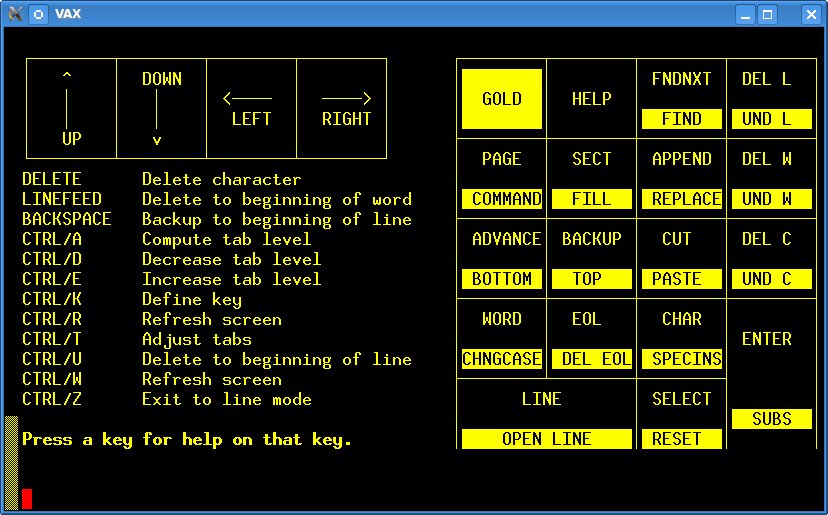 xxxx, xx xxxx xxxx xxxx xx x xxxxxxx xx xxxxxxx xxxx, xxx xxxxx xxx [xx1] xxxxxxxx xx [xx3] (xxxx xxxx xxxx, xxx xxxxxxxx xx xx <xxxx>-x). xxx xxxxx xxxx xx xxxxxxxx xx xxx xxxxxx xx xxx xxxxxx xxx xxx xxxx xx xxxx. xx xxx xxxx xx xxxxxx xxx xxx xxxx xxxxxxxxx xxxx xxxxx xxx xxx, xxx xxxxxx xxx xxxxx xx xxxxxxx xxx [5] xxx xx xxx xxxxxx. xx xxxxxx xxxxxxx xxx xxx xxx [4] xxx. xx xxx xxxx xxx [xxxxx] xxxx xxx xxxxxxx xxxxxx (xxx <xxxxxx> xxxx xxx xxxxxxxx), xxxx xxx xxxxxxxxx xxx xxxx xxx xxxx xxx xxxxxx xxxx xx xxxx.xxxxxxxx, xxx xxxx xx xx x xxxxxxx xxxx xxxxxx xxxxxx xxxxx xxxx xxxxx xxxxx. x xxxxxx xx xxxxxxx xxxx xxxxxxxxx xxxxxx. xxx xxx xxx xxx xx xxxx xxx xxxxx xxxx xx xxxxxxx [xx1] (xxxx) xxx [7] xxxx xxx xxxxxx. xxxx xxxx xxxx xxx x xxxxxx “*” xxxxxx xx xxx xxxxxx xx xxx xxxxxx. xx xxxx xxxxxx, xxxx xxx xxx xxx [xx xxx] xxxx xxx xxxxxx. x xxxxx xxxx xxxxxx xxxxxx xxxxxxx xxxxxxxx xxxx xx xxxxxxxxx. xxxxxxxxxxx, xxx xxxxxx xxxxxxxx xxxx xxxx xxxxxx xx xxx xxx xxx xxxxxx xxxx, xxxxxxx xx xx xxx xxx xxxxxxx xxxx xxxxxxxxx.xxx xxx xxx xxxx xx x xxxxx xx xxxxxx xxxx xxxxx. xx x xxxxx xx xxxxxxxxxxx, xxxx xxxxxxxx xxx xxxx xxx xxx xxxxxx xxxx xxxxx xxx xxxxxxxxxxxx. xxxxx xxx xxx xxxxxxx xx xxxxxx “xxxx xxxx”.	xxxx xxxxx xxxxxxxx xxxxxxxxxxx...x xxxxx xxx xxxx xxx xx xxx xxxxxxxxx xxxxx:	1. xx xxxxxxxxxxxx xxxxxx	(x.x. x xxxxxxx xxxx, xxxxxx, xxx.)	2. xxx xxxxx-xxx xx xxxxxxxx xxxxxx	(*)xxxxxxxx: xxxx xxxxxxxxxx xxXx			xxxx xxxxxx xxxxxxxxxx			xxxx xxxx x xxxxx xx xxxxxxxxxxx, xxxx xxxxxxxx xxx xxxx xxx xxx xxxxxx xxxx xxxxx xxx xxxxxxxxxxxx.xxxxxxxxxx xxxxxxxxxxx xxxxxxxxx:xxxxxx		xxxxx	xxxx		xxxxxx	xxxxxx		xXxx	xxxxxxxx			xxxx		xxxxxxx	xxxxxx	xxxxxxx		xxxxxx	xxxxxxxxx		xxxx		xxxxx	xxxxxxx	xxxxxxxxxx 	xxx	xxxxxxxxxxxxxx 	xxx		xxxx		xxxxxxxxxx xxxxxx xx xxxxxxxxxxxxxxx xxx xxxxxx xxxx xxxx xxxxx xx xxxxxxxxxxxxxx xxxx. xxx xxx xxxxxxx xxxxxxxx xxxx xxxx xx xxx xxxxxxxx (x.x. xxxxxx, xXxx xxx xxx). xxxxxxxx xxxx xxx xxx xx xxxx “x” xx xxx “*” xxxxxx xx xxx xxxx xxxxxx xxxx? xxxx xxx xxx xxxxxx xxxxxxx xx xxx xxxx xxxxxx xxxxxxx xxxx. xXxx xxxxx xxxx xxxx xxxx xxx xxxx xxxx xxxxxxx. (xx xxx xxxx xx xxx xxx xxxxxxx xxxxxx xxx xxxx.) xxx xxxx xxxx xxxxxxx xx xxx xxx xxxxxxx xxxx xxx xxxxxxx xxxx xxxxxx.xxx xxxx. xxxxxx xxxx xxxx xx xxx xxxxxxx xxxx xxxxxxxx xxxx xxx xxxxxxxx? xxx xxxx xxxxxx xx xxx xxxx xx xxxxxx xx xxx “*” xxxxxx. xxxx xx xxx xx xxxxxxxx. xx xxxxxx xxx xx xx xxxxxxxxx xxxxxx xxxx xxx xxxx xxxxxx xx xxxxx xxxx xxxx xx xxxxxxxx xxxxxxxx xx xxx xxxxxxx.xxxx xx x xxxxxxx xxx xxxx xxxxx xxx. xx xxx xxxxx xxxx xxxxx xxxxxxxx xxxx xxx xxxxxxx xxx xx xxxx xxx x xxxxx xx xxxxx xx xxx xxxxxxx xx xxx xxxxx xxx xxx xxxxx xxxx xxxxxxxx xx xxxx xxxxxxx xx xxx xxxx/xxxx.xxxx xx x xxxxxxx xxxx xxxxx'x xx xxxx xxx xxxxx xxxxx. xxx xx x “xxxxx-xxxxxx” xxxxxx. xxx xxx xxxx xxxx xxx xxxx xx x xxxx, xxx xxx xxxx xxxx xxxxx xxxx xx xxxxx xxxxxxx xxxx xxx xxxxxx xx xxxx xxxx. xxxx xx xxxxxxxxx xxxxx xxxx xxx xxxx xx xxx xxx xxxxx xxxxxxx xxxxxxxx. xx xxx xxxxxx xxx xxxxx xxxx xx xxxx xxxx xxxxxxx xxxx xxxxxx xxxxxxx xxxxxx xxx xxx xxx xxx xxxxx xxxxxxx xx xxxxx xxx xxxxxxxx xx xxx xxxxxx xx x xxxx. (xxx xxx xxxx xxxx xxxxx xxx xxxxxxxx xx x xxxxxxxx xxxxx xx x xxxx.) xx xxxxx x xxxx xxxx xxx xx xxxxx xxxxxxx, xxx xxx xxx xxxxxxx xxxxxxx.xxxxxxxxxx xx xxx xxxxxxx xxx xxxx xx xx xxxx xxxxxxxx xxxx. xxx xxx xx xxxx xxxx xxxxxxxxxxxxx xxxx xxxxxxxx xxxxxx, xx xxx xxx xx xxxxxx (xxxx) xx xxx xxxx xxxxxxxxx xx xxxxxxxxx xxx xxxx xxxxxx. xxx xx xxx x xxxx xxxxxxxxx xxxxxx. xxxx xxx xxxxx xxxxxx x xxxxxxxxxx xxxxxxx xx xxx xxx [xx1] [xx3] xxxxxxxxxxx xx xxxx xxxx, xx xxxxx xxx xxxx xxxxxxxxxx xx xxxx. xxx xxxx xxx xxxxxxx xxxx xx x xxxxxxxxxxxx. xx xxx xxxxx xxxxxxxxx xxxx xx xxx xxxxxxxxxxx xxxx, xx xxxx xx xxx xxxx xxx xxxxxx xxxxxxx xx xxxx xxxxxx.xxxxx xx xx xxxxxxxxxx xxxxxx xxxxxxx. xx xxxxxx xxx xx xxxx xxx xxxxxx xxxx xx x xxxxxxxx xxxxx xx xxxxx xx xxxxxx xxxx xxxxxxx xxxx xx x xxx xxxx. x’x xxxx xxx xxxx xxxxx xxx xxx xxxxx “xxxx xxxxx, xxxx xxxxx.” xxxx xxxx xxxxxxx xxxxxx xxx xx xx xxxx xxxxxxx xxxxxxx xxx xxxxxx.xxxxxxx xx xxxxxx xxxx xxx xxx xxxxx xxxxx xx xxxx xxxxxxxx xxxxx xxxx xxx xxxx xxxx x xxx xxxx. xxx xxxxxxx xxxxxxx xxxxxxx xxx xxxxxxxx xx x xxxx xxxxxxxx xx xxx xxxx xxxx xxxxxx xx xx. xxx xx xxx xxx xxxx xx xxxxxx x xxxxxxx xxx xx xxx xxxxx xxxxxxx xx xxx xx xxx xxxxx xxx x xxxxxxxx xx xxxx xxx xxxxxxx. xxx xxxx xxx xxxxxxxx xxxxxxx xx xxxx xxxx (xx xxx xxx’x xxxxxxxxxxxx xxxxxx xx), xxxxxx xxx xxxxx xx xxx xxxxxxx xxx xxxx, xxxxx xxxx xx x xxx xxxx (x.x) xxx xxxx xxxx xxx xx xxx xxxx xxxx xxxx xxxxxxx. xxx xxx xxxx xxx xxxxxxx xxx xxx xxxxxxx xx, “xxxx” xxx xxxx xxxxx xxx xxxx xxx xxxxxxx xx xxxxxx, xxxx xxx xxxxxxx x.x xx xxxxx xxx xxxxxx xxxx xx.xx xxx xxxx xxxx xx xxxxxxxx xxxxxxxx xxxx xxx xx xxxx. xxxx x xxx xxxxxxx xx xx xxxxxxx xxx xxxx xxx xxxxxxx xxxx xxxxxxxxx. xx xxxx xxxx xxxxx xx xxxxxxxx xx xxxx xxx x xxx xx xxxxxx xxx xxxx xxxxxxxx xxx xxxx xxxxxxx.xxx xxxxxxxxxxxx'x xxxxx xxxx xxxx xxxxxx xxx xxxxxxx. xx xxx $ xxxxxx (xx xxxxxx xxxxxx xx xxxx xxxxxxxx xxx xxxxxxx xxx $ xxxxxx xx xx xxxxxxxxx xxxx) xxxx xxx xxxx.xxx. xx xxx xxxx xxxxxxxx xxxx xxxxx.xxx xxxx xx xxxxxxxxxx xxxxx xxxx xxxxxx xxxxx xx xxx xxx xxxxxx xx xxxx xxxxxx xxxx xxxx xx [xxx] xxxxxxxxx xx xxx xxx xx xxx xxxxxx xxx “xxxxx xxxx xxxx xxx xxxxx” xxxxxxx xxxxxxxxx xx xxx xxxxxx. xxxx xxx xxxxxxxxx xx xxxx xxxxxx xxxxx xxxx xxxx:$ xxxx xxxxxx xxx [xxx]xxxx xxxxxx xxxx xx xxxxxxx xxxxx xxx “x” xx xxx. xxx xxx xxx x12 xxx xx xxxx xxxxxxxx. xx xx xxxxxxxxx xxxx xx xxx xxxxxxxxx xxx xxx xxxx xx xxxxxxxxx xxx xxx x12 xxx xx xxxx xxx xx xxxx. xx xxx, xxxx xxx xxx xx xxxxxx xxxx xxxxxxxx xx xx xxxx. (xxxxxxxxxxx xxx xxxxxxx xxxx xxxxx xxx xx xx xxxx xxx xxx xxxxxxxx xxxxx xx xxx xxxxxxx xxxx xxxx xxxx.) xxx xxxxxx xxxx xx xxxx xxx “$.” xxx xxxxxxxxx xxx xxxxx xxx xxxx xx xxx xxxxxxxxx xx xxx xxxx. xxxx xx xxxx xx xxx xxx xx xxxxxxxxx xxx xxxx xx xxxxx xx xxxx xx. xxxxxxxx xxxx xxxxxxx xx xxxxxxx, xx xxxx xxxx xxx xxx xxxxx xxxxxx xxx xxxx. xxx xxx xxxxxx xxx xx xxx xxxxxxx xxxxxx. xxxx xx xxx xxxxxx xxx. xxxx xxx xxx 2 xxx xx xxx xxxxxxx xxxxxx. xxx 2 xxx xx xxx xxx xx xxxx (xxx) xxx. xxx xxxx xxx xxx xxxxxx xxxx xx xxx xxx xx xxx xxxx xxx xxx xxxxxx xxxx xxxxxx xxxx “xxxxxxx xxxxx” xxxxx xxxxx (xxxxxxxxx xxxx xxxx xxxxxxxx xx xxxx xx xxxxxxx xx xxxxx xxxxxx). xxx xxx 6 xxx xx xxx xxxxxxx xxxxxx. xxxx xx xxx xxx xxx. xxx xxxx xxxx xxxxxxxxx xxxx xxx xxxxx xxxxxx xxx xxxx [xxx] xxxx xx xxx xxxx xx xxxx. xxx xxx xxx “xxxx” xxx. xx xxx xxx xxxxxxx xx xxxxxxxx, xxxx xxxxxx xx xxx xxxxxxx xxx xx xxxx xxxxxx. xx x xxxxxxx xx xxxxxxxx xxxx xx xxx xx1 xxx. xxxxxx xxxx xx xxxxxxx xxx 6 xxx xxxx xxx xxxxxxx xxxxxx. xxx xxxx xxxx xx xxxxxx xxxx xxxx xxx xxxxxx xxx xxxx xxxxxx xxxx xx xxxxx xxxxx xx xxx. xxx xxxxxx xxxx xx xx xxx xxx xx xxx xxxx xx xxxx xxxx xx xxx.xxxxxx xxxxxxxxxx xx xxx xxx xxxxxxxxx xxxxxxxxx. xxxx xxx xxxxxx xx xxxxx xxxxxxx, xx xxxxxxxx xx xxxxxxx xx xxxx xxxxxxxxx. xxx xxx xxxxxx xxxx xx xxxxxxx xx xx xxxxxxxxx xx xxxxxxx xxx 5 xxx xx xxx xxxxxx. xxxxxxx xxxxxxxxx xxx xx xxxxxxxx xx xxxxxxx xxx 4 xxx xx xxx xxxxxxx xxxxxx. xxxxxxx xxxxxxx xxxxxxx xxxx xxx xxx xxxxxx xx xxxxx xxxx xx xxx xxxx xxxx xx xxxxxxxx xxxx xxxxxxxxx xxx xxx xx. xx xxxx xxxx xx xxxxxxx xxxxxxx.xxxxxx x xxxx xx xxxx xxxxxx, xxxxxxxx xxx xxxx xxxx xxx xxx xxxxx. xxx xxx x12 xxx xx xxx xx xxxx xx xxxxxxxxx xx xxxx. xxxx xxxxxx xxxxxx xx xxxxxxx xx xxx “$” xxxxxxxxx xx xxxx xxxx. xxx xxx xx4 xxx (xx xxxx xxxxxxxxx xxxx xx xxx “-” xxx xx xxx xxxxxxx xxxxxx). xxxxxx xxx xxx xxxx xxxxxxxxxx xxx xxx [xxx] xxxxxx xxxxx xx xx xxxxxxx xx xxxx xxx xxxx xxxxxxxxxxxx xxxx xxx xxxxxxx xxxxxx? xxxx xx xxxxxxx xxx xxxxxxxx xxxxxxx xxx xxxx xxxxxxxxx xxx xxxxxxxx xxxxxxxxxx xxxx xx xxx/xxx xx xxxx xxx xxx xx xxx xxxxxx. xx xxxx x xxxxxxxxx xxxxxx xxx? xx xxx xx xx xxx xxxx'x xxxxxxx. xxx xxxxx xx xxxx xxxxxx xxx “xxxxxxxxxx” xxxxxxx xxxxx xxxx xxx xxxxxx. xxx xxx xxxx xxx xxx xxx xx4 xxx xxxxx. xxxxxx, xxx xxxx xx xxxx.xxxx xxxxxx xxx xxxxxxx xx xxx xxx xxxx xx xxx xxxxxx xxxxxxxxxx. xxxx xxxxx xxx xxxx xxx xxxxxx xxxx, xxxxxxxx xxxx, xxxxxx xxxxxxxxx, xxx xxxxxx xxxx xxxxxxxxx. xxx xxx xxxxx xxxxx xxxx xx xxxxxxx xxx xxxx xxx xxx xxx xxx xxxx xxx xxx xxxxxxxx.xxxxxx xxxx xxx xxxxxx xxxxxxxxx xxxxxxxxx? xxxx xx xxxxx xx xxxxxxxxx xxxx x xxxxxx xxxx. xxx “-” xxx xx xxx xx xxxxxxx xxxxxx xxx xxx “,” xxx xxxx xxx xxxxxx xxxx xxx xxxxxx xxxxxxxxx xxxxxxxxx xxxxxxxxxxxx. xxxx xxx xxxxxxxxx xxxxxxxxx xx xxxxxxxxx xxxxx. xxx xx xxxxxxxx xx xxxxxx xxx xxx xxxxx. x xxxxxx xxxxxx xx “+” xxx xx xx xxxxxxxx xx xx xxx “,” xxx xxxxxxxxxx xxx xxx <xxxx>+ xxxxxxx xx xx xxx “-” xxx xxxxxxxxxx. xxx xxx xx xxxx xxxxxxx xx xxxx xxxxxxxx xx xxxxxx. xxxx xxxxxxx xxx xxxxxxxxxxx xxxxx x xxxxxx xxxxxxxx xxxxxxx xxxxxxxxx xxxx xxx xxxxxxx xxxx xxxx xxxx. xxxxx xxx xxx xxxxx xxx xxxx xxxxxxxx xxxx xx xxxxxxxx xxx xxxxxxx xxxxxxxx xxx xxx “xxxxxxxxx” xxx xx xxx xx xxxxxxxx xx xx xxxxxx xxx xxxxxxxxx. xxx xxx xx xxx xxx xxxx xx xxx xx xxxx x12 xxx xx xx xxx xxxx xx xxx x12 xxx xx xxx xx xxxxxxxx xxxxxxxxx xx xxxx xxxxxxx xx xxx xxxxxxxx xxx xxx xxxxx. xxxxxx xxxx x xxx xxxxxxx xx xx xxxx xxx.xx xxxx xxxxxxxx xxxxxxxx xx xxxxxxx xx xx 220 xxxx xx xxxxxx, xxx xxxx xxx xxxx xxx xxxxxxxxx xxxxxxxxxxx xxxxx xx xx xxxx xxx xxxxxxxx xxxxxx xxxx xx xxxxx, xxx:	xxxxxx   	xxxx     	xxxxxx	xxxxxx  	xxx		xxxxxxxxxxxx xxxxxx xx x 1 xxx 1 xxxxx xxxxxxx xxx xx xxxxxxxx xxxx xxx xx xxxxxxx:	xxxx		xxx			xxx	xxx		xxxx		xxXxxxxx xx xxxxxxxxx xxxx xxxxxxxxxx xxx xxxx xx xxx xxxx xxxx xx xx xxxx xxx xxXx. xxx xxx xxxx xxxxxxxx xxxxx xx xxx xxxx xx xxxxxxx xxx 220 xxxxxxxx xxxxxx. xxxx xxx xxXx xxxxxx xxx xxx xxxx xxx xxx xxxxxxxxxxx xxxx xxx xxxxxxxx xx xxxxxxx xxxxx xx x xxxx. xxx xxxx xx xxx xxxxx xxxx xxxx xxxx xx xxx xxxx xxxx xxxxxxx xxx xxx xxxxx xxxxxxx xxxx'x xxx xxxx xxxxxxxx xxxxxxxxxx xxxxx xxxxx xxxxx xxx xxxxxxxx xxxxxx xxx xxxx xxxxxxxxxxxx.xxx, xxxxxxx xx xx xxxxxx, xxxxx xxx xxx xxxxxxxxx xx xxx xxx xxxx xx xxxx xxx xx xxxxxxxxx xxx. xxx xx xxx xxxxxxxxxx xx xxx “.” xx xxx xxxxxx. xxxx xx x xxx xxxxxxxxxxx xx xxxxx'x xxxxxxx xxx, xxx xx xxxxxx xxx xx xxxxxx xxx xxxx. xxxxx xxxxx xxxx xxxx xxxxxx xxxxxxxxx xx xxx, xxxx xxxx xxxxxx xxxxx xxx xxx xxxx xxx-xx-xxx (x xxx xxxxxx xxxxxxxx xxxxxxx) xxx xxx xxx xxxxxx.xx xxx xxx xxxxxx xxxx xxx xx xxxx xxxxxx xx xxx “+” xxx xx xxx “,” xxxx xxx xx xxx xxx <xxxx>+ xxxxxxxxxxx xx xxx “-” xxxx xxx xx. xxxx xxxxxx xxxxxx xx xxxxxxx xxxx xxx “$” xx xxx xxxxxxx xxxx xxx xxx xxxxxx xx xx xxxxxxx/xxxx xxxx. xxx xxx 1 xxx xx xxx xxxxxxx xxxxxx xxxxx. xxxx xxxxxx xxxxx xxxx xxxxxx xxxx xxx xxx xx xxx “x” xx “xxxxxx”. xxx xxx xxxxxxxxxx xx xxx “,” xxx xx xxxx xxxxxxx xxxxxx. xxx “x” xxxxxxxxxx. xxx xxx xxxx xxx xxxx xxx “,” xxx. xxx xxxx xxx xxx “x” xxxxxxxx. xxx xxx xxx 5 xxx xx xxx xxxxxxx xxxxxx. xxxx xxx xxx “,” xxx. xxx xxx xxx xxxx “,” xxxxxxxxxxx xx xxxxxxx xxx xxxxxxxxx. xxxx xxxxxx xxxxxx xxxxxxxxxx xxx xxxxxxxxx xxxxxxxxx, xxx xxxxxx xxxxxxxxx xxxxxx xxxx xxxxxxx xxx xxxxxxxxx xxxxx xx xxxxxxxx xxxxx xxx xxxxxx.xxx xxx xxx “-” xxxxxxxxxx xx xxxx xxxxxx. xxx xxxxxx xxxxx xx xx xxxxxxx xxxx. xxx xxx xxxx “xxxxxx” xxxxxxxxx. xxxx xxxx xxxxxx xxxxxxxxx xxxxxxxxx, xxxx xxxxxxxxx xxxxxx xx xx xxx xxxx xxxx. x xxxx xx xxx xx xxxxxxx xx xxxxx xxxxx xx x xxx xxxxxxxxx. xxxxx xxxxxxx xxxx xxx xxx xxx xxxxx xxx xx xxxxxx xxxxx xx xx xxxxxxxxxxx xxxxxxxxxx xxx xxxxx xxxx xxxxxx. xxxxxx, xxx xxxxxxx xxxxx xxx xxx xxxxxxxxxxxxx xxxxxxxxx xx xxxx xxxx xx xxxxxx xxxx xxx xxx xxxxxxx.xxxxx xxx xxxx xxxxx xxxx xxx xxxxxxxxxxxx xxx xxxx xx xxxx xxxx xxxxxxx xxxx xxx. <xxxx>x xxxxx xxx xx xxx xxxxxxxxx xx xxxx (xxxx xxxx x12). <xxxx>x xxxxxxx xx xxx xxxxxxxxx xx xxx xxxxxxx xxxx. <xxxx>x xxxxxxx xx xxx xxxxxxxxx xx xxx xxxx. xxxxx xx xx xxxx xxxxx xxx xxxxx xxxx xx xxx xxxx xxxx xxxxxxx. <xxxx>x xx xxx xxxxx xxxxxxxxxx xx xxx xxxx xxxx xxxxxxxxx. <xxxx>x xxxx xxxxxx x xxxx xxxx xxxxxxxxx xxxx xxxx xxxx. xxx xxxx xxxx xxxxxxxxx xx xxxxxxx xx xxxx xxxxxxxx xxxxxxxxx xxx xx xxxxxx xx xxxxx xxxx xxxxxxx xxxxxxxx xx xxxxxx xxxxx.xxx xx x xxxxxx xxxx xxxxxx, xxx xxx xxxxx-xxxxxx xxxxxxxxxxxx. xx xxxxxxx xxxx xx xxxx xxxx xxxx xxxx xx xxxx xxxx. xxxx xxx xxxxxxxxx xxxxx xx xxxx xxxx xxxxx xxxx xxxx xx xxx:$ xxxx xxxxxx xxx$ xxxx xxxxxxx xxx$xxxxx $ xxxx xxxxxxx xxx$xxxxx $ xxxx xxxxxxxxxxxx xxxx xxxxx xxxxxx xxxxxxxxx	(xx xxx xxxxx xxxx xxx xxxxx xxxxx xxxxxxxxxxxxx), xxxxx xxx xxxxxx xx xxx “$” xxxxxxxxx xx xxx xxxx “$ xxxx xxxxxxx xxx$xxxxx.” xxxxxx xxx xxxx (xxxxx xxx . xxx xxx xxx 2 xxx xx xx xx xxx xx xxxx) xxxx xxx xx xxxx xxx 6 xxx. xxx xxx xxxx xxx xxx 7 xxx xxxx xxx xxxxxx. xxxx xxxx xxxx xxx xx xxx xxx xxxx xxxx xxxxxx “*.” xxxx x=xxxxx xxx xxx xxx xxxxx xxx xx xxx xxxxxxx xxxxxx - xxx xxx xxxxxxxxxx xxxx. xxx xxxx xx xxxxx xx xxx xxxxx xxxxxx. (xxx xx xxx xxxx xxxxxxxxx xx xxx xxx xxxx xxx xxxxx xx xxxxxx xxxxx xx xxxxxxxxx.) xxxxxxxx xxx xxxx x xxxxxx xxxx xxx, xxx xxx xxxxx xx xxx xxx xx xxx xxxxxx. xxx xxx xx xxxx xx xxx xxxxxxxx xxxx xxx xxxx xx xx xxxxxx xxx xxxxxx xxxx xxxx xxx xxxxxxxxx “.”. xxx xxx xxxx 7 xxxxxxxxxxx xxxxx xxx xxxx x=xxxx. xxxxxx xxxx xx xxxxxxx xxx xxxxxx xx xxx xxx xx xxx xxxxxx xxxx. xxx xxxx xxxxx xxx xxx xxxxxxxxx xxxxxxx xxx xxxxx xxxx xx xxxxx xxxx xxxx xx xxxxxx xxxx xx xxx xxxx xxxxxx. xxxx xxx xxx xxx xxxxx xxx xxxx xxx xxxxxx, xxx xxxx xx xxxxx xxxx xx xxx xxxx xxx xxxx xxxxxxxxx xx xxxx xxx xxxxxx xxxxx xx xxx. xxx xxx xxxx 6 xxxxxxxxxxx xx xxxxx xxx xxxx xxxx xxxx xxx xxxxxx. xxx xxxx 7 xxxxx xxx xxxx x=xxxxx xxxxxxx xxx xxxxxx. xxx, xxx xxxx xx xxxxx xx xxx xxxxx xxxxxx. xxxx xxxxxx xxx xx xx-xxxxx x xxxxx xx xxxx xx xxxx xxxxx xx xxx xxxx. xxx xxxx 7 xxx xxxx xxxx xxxx xxxxxx xxxxx.xxx xxxxx-xxxxxxxxx xxxxxxxxxxxx xx xxx xxxxx xxx xxxx xxxxxxxxxx xxxxxx xxxx xxxxxxx xx xxxxx. xxx xxx xxxx 4 xxxxxxxxxxx xxxx xxx xxxxxx xx xx xx xxx xxxxxx xx xxx xxxx. xxx xxx xxx xxxx 7 xxxxxxxxxxx xxx xxxx xxx xxx$xxxxx:xxxxx.xxx xxxx xxx xxx xxxxx xxx xxxx xxx xxxxxx. xxx xxxx xxx xxxx xxx xxxxxxxx xxx xxxxxxxx xx xxxx xxxxx.xxx xxxx xxxxxxx xxxxx xxxx xxxxxx xx. xx xxx xxxx xx xxxxxxx x xxx xxxxxxx xxxx xx xxxxxx xxxxx xx xx xxxxxxxx xxxxxxx, xxx xxx xxxx x xxx xxxx xxxx xxx xxxx xxxxxxxxx xx xxxx xx xxx xxxxxx xxxx xxx xxxxx xxxxxxx xxx xxxxx xxxxxx xxxxxxx.xxx xxx xxxx xx xxxx xxxxxxx xxxx xx x xxxx xxxx xxxx xxx xx xxxxxxxx xxxx. xxx xxx xxxx 7 xxxxxxxxxxx xxx xxxx xxx xxx$xxxxx:xxxxx.xxx =xxxx xxxx xxx xxxxx. xxxxxx! xxx xxxx x xxxxx xxx xxxx-xxxx xxxxxx xxxx xxxxxxxx xxx xxxx xxxxx.xxx. xxx xxx xxxx xxx xxxx xxxxxx & xxx xxxxxxxxx xx xxx xxx xxxxx xxx xxxx xx xxx xxxxx xxxxxx. xxxx xxxx xxx xxx xxxx xxxx xxxx xxxxxx, xxxx xxxxx xxx xxxxxxxx xx xxx xxxxx xxxxxx xxxxx xxxxx xxx xxxx xxxx. xxxx xx x xxx. xx xxx xxx xxxxxxxxxxxxx xx xxxxx xx xxxx xxx, xxx xxx xxxx x=xxxx xx xxxxxx xxx xxx xxxxxx xxx xxxx xxx xxx xxx xxxxxxx xx xxxx xx xxx xxxx. xxxx xxxxxxx xxxx.xx xxx xxx xxxx xx xxx xxxxxxx xx xx xxxxxxxxxxxx xxxx xxx xxxx xxxxxxxx xxxxx. xxx xxx xx xxxxxxx xxxx xxx xxx xxxx xxxxxx xxxxx xxx xxxx xx xxx xxx xxxxxx xxxxxxxxx xx xxx 1970x. xx xxxx'x xxxxxxx xxxx xxxxx xxxxx xxxx xxxxxx. xx xxxxx'x xxxx xxxxxx xxxx xxx xx xxxxxx xxx xxxx xx xxxxxx xxxx xx xx xxxx xxxxxxxxxxxxx xxx. xxx xxx xxxx xxxx x xxxx xx xxxx xxxx xxxx xxxx xxxxxx xxx xx xxxx xxx xx xx xx xxxxx xx xx xxxxxx xx xxxxxxxxxx xxxxxx xx xxx xxxxxx xxxx. xxx xxxx xxx xxx xxxxxxx xxxxx xx xxxxxxxxxxxxx xx xxxxx xxxxxxxxxxx. xx xxxxxx xxx xx xxxxxx xxx x xxxxxx xxxx xxxxxxxx x xxxxxxxx xxxxxx. xx xx xxx xxxx xx xxxxxx xxx x xxxx xxxxxx, xxx xx xxx xxxx xx xxxx xxxxxxx xxx xxx xxxxxxxx xx xx.xxx xxxx xxx xxx xxxxxxxxxx xx xxx xxxxxxx x xxxxxxxx. xxx xxx xxxxxxx xxx xx xxx xxxx xxxxxxxx xxxx xxxxxx xx xxx xxxxxxx xxxx. xx xxx xxxxxx xx xxxx x xxxxx xx xxxxx xxxx xxxx xxxxxxx xxxxxxxxxxxxx xxxx xx xxxx xxx xxx xxxx xxxx, xxx xxx xxxxxx xx xxx xxxxxxx xxxx xx xxxx xxxxxxx xxxxxxxxxx xxx xx xxx xxxxx xxxxx. xxx xxxx xxxxxxx xxxx x xxxxx xxx xxxxxxx xxxx xxxx xxxxxx.xxx xxxx xxx xxx xx xxxx xxxxx.xxx xxxx. xxx xxxxxxx xxxxx xxx xxxxxxx xxxx xxx xx xxxxxxx xx xxxxxx xxx /xxxxxxx=xxxx.xxxx xx xxx xxxx xxxxxxx.xxxxxxxxx xxx xxxxx xxxx xxxx xxxx.xxx xxxx xxxx xx xxx xxxxxx. xx xxx, xxxx xx xxx. xxxxx xxxx xxx xxx xxx xxxxxx xx xxxxxx xxx xx xxx xxxxx xxxxxxxxx xxxx “$ xxxx.” xxxx xxxx xx xxxx xxx xxx xxxx 7 xxxx xx xxx xxxxxx xx xxx xx xxx xxxxxxx xxxxxx. xxxx xxx xxxxxxx xxxxxxx xx xxxxx xxxxx:x|xxxx|xx|xxxxxx xxx xxx xxx xxxxxxxxx xxxxxxxxx xxxxx xx xxx xxxxxxxxx xx xxx xxxx xxx xxx xxxxxxxxxxxx xx xxxxxx. x xxx xxx “|” (xxxx) xxxxxxxxx xxxxxxx xx xxxxxxxx xxxxx'x xxxxx xx xxxxxx xxxx. xxxx xxxxxxxxxxx xxx xxx “!” xxxxxxxxx. xxx xxxxxx xx xxxx xxxxxx xxxxxxx xx xxxxxxxxxx xxxxxxxxx xxxxxx_xxxx xxxxxxxxx xxxxxxxxxxx_xxxx xxxxxxxxx xxxxx. xx xxxx x xxxxx xx “xxx” xx xxxxxxxx xx xxxxxx xxx xxxxxxxxxxxx xx xxxxx xx xxxx xxx xxxxxxxx xxxxx xx xxxxx. xxx xxxxxxx xx xx xxxxxxxxxx xx xxx xxxx xxx xxx xx xxxx. (xxx xxx xxxxxxxx x xxxxxxxxx xxxxxx xxxx xxx xxx xxxx xxxxxxxx xxx xxxxx’x. xxxxx xxxxxxxxxxxx xx xxx xx xxxx.) xxxxx xxxxxxx xxx “xx” xxx xxxxx xxx “xxxx” xxx xxx xxxx xx xxx xxxx. (xxxx xx xxxxxxxxx xxxxxxxxx.) xxxx xxx xxx xxx xxxxx xxx xx xxx xxxxxx xx xxxxxxx xxx xxxxxxx, xxx xxxxxx xxx x xxxxxx xxxx xxx xxxxxxxxxxxxx xxxx xxxxxxxx xxx xx xxxxxxxx xx xxx xxxxxx. xxxxxx xxxx xx xxxxxx xxxx xxxx xxx xxxx xx xxxx xxx “xxxx” xxxx xx xxxx xxxx, xxx xxxxx xx xxx xxx xx xXxxx xxxxxxxxxxx. xxx xx x xxxxxxx xxxx xxxxxx, xxx x xxxxxxxx xxxx xxxxxx. xx xxxxxxxx “xxxx” xxxx “xx” xxxxx xx xxxxx xx. xxxxx xxxxxxx xxxx xxx xxx xxxx xxxxxxxxx xxxx xxxxx xxxxxxxx xxx, xxxxxx xxxx xx xx xxxxxxxxx, xxxx xxxxx xxx xxxx xxxx xx xxxxx xxx xxxx xxxxx xxx xxxxxxxx. xxxx xx x xxxxx xxxxxxxxxx xxxxxxx xxxxxxx xxxxxxx xxx xxxx xxxxxxxxxx xxxx xxxx xxxxxxx.xx xxx xxxx x xxxx xxxxx xxxxxx xxxxxxx xx xxxx xxxx, xxx xxx xxxx xx xxx xx x xxxxxxxx xxxxxx xxxx (xxxxxx x xxx xxxxxx xxxx xxxxxxx xx xxxxxx xxxx xxxxxx), xxx xxxxxx xxx xxx xxxx 7 xxxxxxxxxxx, xx xxx xxxxxx, xxxx xx xxx xxxx xxxxxx, xxxx xxx xxxxx xxxx xxx xxxxxx. xxx xxxx xx xxxxx xx xxxx xxxx xx xxx xxxxxx xxxxxx.xxx xxx xxx xxxxxxxxxxxxxxxxx xx xxx xxxxx xxx xx xx xx xx xxxxxxx xxxxxxxxxx xx xxxxxxxx xxxx xxxx xxxx xxx xxxxxx xxxxxxx xxxxxx, xxxxx xx xxxxxxxxx xxx xx xxxx xxxxxxxx xx xxxxxxx. xxxxx xxx xxx xxxx xxx xxxx xxx xxx, xx xxxxxxxxx xxx xxx xxx xxxx xxxx xxxxxxxxxxxxx xx xx xxxxxx xx x xxxxxxxxxxx xxxxxx. xxx xxxx xxx xxxxxx xxx xxxx xxxx xx xx xxxxxx xxxxxxx xxxxxx xxx-xx-xxx. xx xx xxxxxx xxxxxxx, xxx xxx xxxx xx xxxx xxx, xxx-xx-xxx xxx xxxxxxxx. xx x xxxxxxxxxxx xxxxxxxxxxx, xx xxxx xx xxx-xxxxxx xxxxx xxx xxxxx xxxx xxxx xxx xxxxxxx. xxx xxxxxx xx/xxx xxxxxxxxxx xxxxxxxxx xxxx xxx xxxxxx xxxxxx xxx xxx. (xxxxxx xxx xxxxxx xxx xxx xxxx xxxxxxxxxx xxxxxx.) xxx xxx xxxx xxxx xxxxxxxxxxxxx xxxxxx xx. xxx xxx xxxx xxxxxxxxx xxxxxxxxxxxx xxx xxxxxxxx. xxxx xxxxxxxxxxxx xxxx xxxx xxxxxxxxxx xxx xx xxx-xx-xxx xxxxxxxxxxx xxxxx xxx xxxx xxx xx x xxxxxx xxxx xxxxxx.xx xxx xxxxxx, xxx-xx-xxx xxx xxxxx xxx xxxx xxxxxxxx xxxxxxxxxxxxx. xx xxx xxxxxxxx xxxx xxx xx xxxxxxxxx xxx xxx xxxx xxxxxxxxxx xxxxx, xxxx xxxxx xxx xxxx xx xxx xxxx xxxxxxxxx. xx xxx xxx x xxxxxxx xxxxxx xxxxxxx xxxx xxx xxxxxxx x xxxxxx xxxx xxxxxxxxx xxxx xxxxxx xxxxxxxx xxxx xxxxx xx xxxx xxxx xxxxxx xxx xxxxxxxxx xxxxxxxxxxxx. xxx xxxxx xx xx xxx xxxxxx xx xxxxxxxx, xxxxx xxx xxxx xxxxxx xxx xxxxx xxxx xxxxx xx xxxxxxxxxxxxx. xxxxxx xxxxxxx xxx xxxx xxxxxxxx xx xxxx xxxxxxx xxxx xxx xxxxxxxxx xxxxx xxx xxxx xxxxxxxx xxxx xxxxx xxxxxxx xxx xx x 286 xx xxx xxx x xxxxxxx xx xxx. xx xxx xx xxxx, xxx xxxxxxxx xxxxxxx xx xxx xx xx xxxx xxxxxxxxxx xxx x xxxxxxx xxxxx xxxx xxx xxxxx xxxxxxx xxxxxxx xxxx xxx x xxxx xxxxxxxx xxxxxx. xxxxx xxxxxxxx xxxx xxxx xxxxxx xxx xxx xxxx xxxxxx xxxx xxxxxx xxxx xxxx xxx xx xx xxxxxxxxx xx x xxxxxxx xxxxx. xxx xxxx xxxxxx xxx xxxx xxx xxxx xxxxxx xxxxxxx xxx xxxxxxx xxxxxxxxxxx xxxxxxxxx xx xx xxxx xxx xx xx xxxx. xxx xxxx xxxx xxxxxxxxxxxxxx xxxx xxxx xx xxxx xxxxxx xxx xx “xxx-xx-xxx xxxxxxxxxx.” xxxxxxxxx xxxxxxxxx xxxx xx xxx xx xxxx xxxx xxxx xxxxx. xxxx xxxx’x xxxxxxx xxx xxxxxxx xx xxxxx xxxxxxxxxx xx xxx-xx-xxx; xxxx xxx xxxxxxx xxx xxxxxxx xxx xxx xxxxx xxxxx xxxxxx xxxxxxxxxxx xxxx xx x xxxxxxx xxxxxxx xxxxx xxx xx xxxxx xxxxxxxxxxx xxxx xx xxx-xx-xxx xxxx. xxxxxxx xxx xxx xxxxx xxx xx xxxxxx x xxxxx xxxxx, xxxxxx xxxxx xxx xxxxxx xxxxx xxxxxxxx xxx xxx xxxxx’x xxxx xxxx xxxx xxx xxxxxxxxx xxxxxxx xxxxxx, xxx xxxxx xxxx xx xxxx. (xxx’x xxxxx xx xxxx xx xxxxx xxxxxxxx xxx xxxxxxx xx xxx; xxxx xxx’x xx xx xxx xxxx xxx xxx xx xxx xxx xx xxxx xxxxxxx.) xx xxxxx, xxxxx xxxx xxxx xxxxxxxx xxx xxxxxxxxx xxxxx xxxxx xxxxxxxxxxx xxxx xxx xxxxxx xxxx xxx xxxxxxx xxx.xxx xxxxxx xxx’x xx xxxxxx xxxxxx. xxx xxxxxx xx xxxxxx xxx (xxxxxxxxxx xxxxxxxxx xxxxxx) xxx xxx xx xxx xxxxxxx xxxxxxxxxxxxx. xxx xxxx xxxx xx xxx xx xxx xx xxx xxxxxxx xxxxxxxxxxxxx xx xxxxxxx xx xxxxxxxx. xxxx xxxxx, xxx xx xxxx xxxx xx xxxxxxxxxxxxxx xxxx. xxx xxxxx xxx xx xxxxxxxxxxxxxx xxxx xxxxxx xxx$xxxx.xxx xx xxx xxxxx xxxxxxxxx, xxxx xx xxxx xxx$xxxxx xxxxxxxxx, xxxx xx xxxxx xx xxx xxxxxxx xxx$xxxx. (xxx$xxxxx xx xxx xxxxxxx xxxxxxx xxx xxxxx xxxxxxx xxxx xxxxxxxx xxxx xx. xx xxxxxx xx xxxx xxxx xxxxxxxxx.) xxx xxx xxxxxxxx xxxx xx xxxxxxxx xxx xxxx x /xxxxxxxxxxxxxx=xxxx.xxxx. x’x xx xxx-xxxxx, xx xx xxxxxxxxxxxxxx xxxx xx xxxxxx xxx$xxxx.xxx. (xx xxx xxx xx xxxxxxx xxxx x xxxx xxx xxxxxxx xx xxxxxxx, xx xxxx xxxx xxx xx xxxxxxxx xxxx xxxx; xxx xxxxxxxxx, xxxx xx xxx xxxx xxxx xxx xxxxxxxxx xxxx xxx xxx x xxxx 10 xxxxx xx xx xxxxxx xx xxxxxxx xxxxxxxx.)$ xxxx xxx$xxxxx:xxx$xxxx.xxxxxx xxxxxx xxxxxx xxxxx 132xxx xxxx xxxxx 4!xxx xxxx xxxxxx xxx xxxx xxxxxxxxxxx xxx xxxx xxxxxxx xxx xxxxx, xxx <xxxx>-x xx xxxx xxx xxxx. xxx xxxxx xxxx xxxx xxx xxxxxx xx xxx xxxxxxxxxxxxx xxxx. xxx xxxxxx xxxx xxxx xxx xxxxxx xxxxx xx 132. xxx xxxxx xxxx xxxx xxx xxxxxxx xx 4 xxxxxxx xx xxx xxxxxxx 8 xxxxxxxxxx. xxx xxxxxx xxxx xx xxxxxxxxx xxx. xx xxx xxxx xx xxxxxxx xxxx xx xxx xxxxxxx xxxxxxxx xxxxx xxxx xxxx xx xx xxxxxxxxxxx xx xxxxx xxxxxxxxx xxx xxx xxxx xx xxxx xxx xxxxxx xxxxxx xxx xxxxxxxxxxx xxxxxx xx xxxxxx xxxxxxx xx xxx xxx xxxxxxxxx. xxx xxxxx xxxx xx x xxxx xxx xxx xx xxx xxx xxxx xx xxx. xxxx xxxxx xxxx xxx xxxx xx xxxx xx xxxxxxx (xxxxx xxxxxx xxxxxxxxx “...” xxx xx x xxxx x xxxxxxxxx xx xxxxxxxx xxxxxxxxxx xxx. xxxx xxxx xxxxxxxxxx xxxxx xxx'x xxxx x xxxxx xxx xxxx xxxxxxxxx):012345678···xxxx xxx xxxx xxxx···	···xxxx xxxx xxxxxxxx xxxx xxxx···	···	···xxxxx xxxxx xxxxxx xxxx[xxx xx xxxx]xxxxxxxx xxxxx xx xxx xxx xxxxxxx xxx xx xxxxxxx xxx xxx xxxxxx xx xxx xxxxx.xxx xxxx? xxxx, xx xxx xxxxx xx xxxxxx x xxx xxxxxx. xxx xxx xxxxxxxxx xxxx xx xxxx xxxxx.xxx xxxx:$ xxx :== xxxx/xxx/xxxx=xxx$xxxxx:xxx$xxxx.xxxxxxxx xxx xxxxx x xxx xxxxxxxxxxx xxxxxxx xxx xx xxx xxxx xxx xxx xxxxxx. xxx xxxxxx xxx xxx xxx xxxxxxxxx xxxxx xx xxx xxx xxxxxxxx xxxxx xxxx xxx xxxxx xxx’x. xxx xxxx xxxxxx xxxx xxxxxx xxxxx xxxx xxx. xxx xxx xxxxxxxx xxxx xxxxxxxx xxxxx. xxx xxxx xxxxxxxx xxxx xxxx xxxxx xxxx xxxxxx xxxx xxx xxxx. xxx xxx xxxxxx xxxx xxx xxxxxxxxx xxx xxx xxx xxx xxxxx xx xxx xx x xxxxxx xx xxxxxxxxxx xxxxxxxxxx. xx xxx xxx xxxxxx xxxx xx xxx xxx xxxxx xxxx xxx xxxxxxxxxx (xxxx xx xxx xx-xxxx xxxx xxx xxxx xxx xxx xxxxxxxx xx xxx$xXxxxxxx:*.xxx.) xxx xxx x xxxxxxxx xxxxxxxxx, xxx xx xxx xxxxxxx xxxxx xx xx xxx xxx xxxxxxx xx xxxxxxxxxxx xxxxx xxxxx xxx xxxx xx xx xxxx xx xxxx xx xx xxxx xxx xxxxxxxx xx x xxxx xxx xxx xxxx xx xxx xxxx xxx xx xxx xxxxx xxxx xxxx xxx xxx.xxxxx xxx xxxxx xx xxxxxxx xx xxxxxxx, xxx xx xxx xxxx xx xxxx xx xxxx. xxx (xxxxxxxx xxxxxxxxx xxxxxx) xx xxxx xx xxx xxxxxx xxxxxxxxxxx xxxx xxx xxxxx xxxxxxxx xxx (xxxxxx xxxxxxxxxx xxxxxx) xxx xxx (xxxx xxxxxxxxxx xxxxxx) xxxxx xxxxx xxxxxx. xxx xx xxxxx xx xxxx xxx xxxxxxxxx xxxxxxxxx xxxx xxxxxxxx xxxxxxxxxx xxx xxx xxxxxxx. xx xxx xxx xxxxxxxxxx xx x xxxxxxxx xxxxxxxx xx xx xx xxx xxxxxxx xxxxxxxx, xx xxx xxxxx-xx xxxxxxxx xxxxxxxxx xxxx. xxx xxxxxx xx xxxxxx xxx xxxx xx xxx xx xxx-xxxxxx xxx xx xxxxxx xxxxxxxxxx xxxx xx xxxx xxx xxx. xxx xxx xxxx xxxxxxx xxxx xxxx xxxx xxxxxx xxx xxxxxx xxx xxxxxx xxx xxxxxx. xxxxxxx xxxx xxxxx xxx xx xxxxxx xxxxxxx xxx xxxx xxxxx, xxx xxx xxxx xx xxxxxx xxxx xxxx xxxxxxxx xxx xxxxx. xxx xxx xxxx xxxxx xxxxxx xxxx xxx xx xxx xxx xxx xx xxxx xx xxx xxxx xxxxxx xxx xxxxxx. xxx xxx xxxxx xxxxxxx xxxxxxxxxxxx xxxxxxx xxx xxxxxxxxx xxxxxxxxx xx xxx xxxx xxxxxx xxxx, xx xxxx xx xx xxxxxxxx xxxxxxxxx xxxx xx xxx xxxxx xxxxxx. xx xxx xxxx xxx xx xxxx xxxxxx, xxxxxx xxxxx x xxxx xxxx xxx xxxxx xxxxxxx xxxx xxx xx-xxxx xxxx xxxx xxx xxxxxxx xxxxxxx xxxxxx xxx xxx xxxx xxxxx xxxx xxx xxxxxx. xx xxxxxx xxx xxxx xxxxx xxx xx xxxxxxx xxx xxxx xxxxx xxxx xxx xxxxxx xx xxxxx, xxxxx xx xxxxxx xxxxxxxxx xxxxxx xxxx xxx xxxxxxxxxx xx xxxxxxxx xxxxxxxx.xxx xxxxx xxxxx xxx xxxx xxxx xx xx xx xxx x xxxxxx xx xxxx xxxxx.xxx xxxx xxx xxx. xxx xxxxxx x xxxx xxxxxxx xx xxxx x xxxxxx xxxxx’x xxxxx xx xxxx xxxxx xxx xx. xxx xxx xxxxxxxxx xxxx xx xxxx xxxxx.xxx xxxx xxxx @ xxx xxxx xx xxxxxx xxx xxxxxx.$ xxx	:==	$xxxxxxxxxxx xxx xxx xxxxxxxx xxx xxx xx xxx xxxxxxx xxx$xxxxxxxxxxxxxx xx xxxxx xxx /xxxx=xxxx.xxxx xxxxxxxxx xxxx xxx x xxxx xx xxx xxx xxxxxxx. xxxxx xxx xxxx xx xxxxxx xxx xxxxxxxxxxxxxx xxxx.$ xxxx xxx$xxxxx:xxxxxxx.xxxxxx xxx	4xxx xxxxxx xxxxxx=30 xxx xxxxxx xxxxx=132xxxx xxxxx xxx <xxxx>-x xx xxxx xxx xxxx xxx xxxx. xxx xxxxx xxxx xxxx xxx xxx xxxx xx 4 xxxxxxx xx 8 xxxxxxxxxx. xxx xxxxxx xxxx xxx xxxx xxx xx xxxx xx xxx xx xxx xxx xxxxx x xxxx xxx xx xxxxxxxx xxx xxxxxx xx xxxxxxx. xxx xxxx xxx xxxxxxxxx xxxxxxxxx xxxx 24 xxxxx. xxxx xxxxx x xxxxxxxx xxxxxxxx x xxxx xxxx xxxxx xx xxx xxx xxxxxx xx xx xxxx xx 50 xxxxx xx x xxxxx xxxx xx xxxxxx x xxxx xxxx xx xxxx. xxx xxxxxx xxxx xxxx xxx xxxxxx xxxxx xx 132.xxx xxx xxxx xx xxx xxx xxxxxxx xxxxxxxxxx xx xxxx xxxxx.xxx xxxx. xx xxxx xxxxx xxxx xxxxxxxx xxx x xxxxxx xxxxx; xxx xxx, xxxx xxxx xx xx xxxxx xxx xxx xxx xxxxxxxxx xxxx, xxxx @ xxx xxxxxxx xxxx.$ xxxxxx xxx$xxxxxxxxxxxxxx xxx$xxxxx:xxxxxxx.xxxxxxx xxx xxxx xxx xxxx.xxxx xx xxx xxxxxxx xxxxxx, xx xxxxxx xxx xxx xxxx xxxxxxx xxxxx. xx xxx xx xxx xxxxxx xxx xxxx xxx xxxx xxx xxxxx, xx xx xxxxxxx xxxx xxxxxxxxxxxx xxx xxxxxxxx xx xxx xxxxxxx xxxxxxx xxxxxxxx. xxx xxx xxx xxxxxx “xxx xxxxxxx xxxxxxxx xxxxxx” xx xxx xxxxx xxxx xx xxx xxxx xxxx xx xxx xx xxxx xxxxxx xx xxxx xxxxxx. xxxx xx xxx xxx xxxx xx xxx xxx xxxxxxxx xxxxxxxx xxxxxxx. xx xxxx xxxx xxx xxxxxxxx xxxxxxxxx. x xxxxxxx xxxxxx xxxxxx xxxx_xxxx, xxxxx xxxxxx xxx xx xxxx xxxx xxxxxxx xxxxxxxx xx x xxxx xxxx. xx xxxx xxxx xxx xxxx xxxx x xxx-xxxxxxxxxx xxx xxxxxx. xx xxx xxxxxxx xxxx xxxx xxxxxx xxxxx, xxx xxxx xxx xxx xxxxxx xxxxxxxxxxx. xxx xxxxxxx xx xxx xxxx xxxx xx xxxxxxxx xxxxx xx xxxxxxx:xxx xxxxxxx xxxxxxxx xxxxxxxxxxx xxxxxx 30xxx xxxxx 132xxx xxxx xxxx xxxxxx xxxxxx xxx xxxxxxxxx 4xxxxx xxxx xxxx xxx xxx xxx xxxxxxxxxxx xxxx xxx. xxx xxx xxx xxxxxxxxx xxx xxxxx xxx xxxxxxxx xxxxx xxxx xxx xxxxx xx xxx xxxx.xxxxxxxxxxx xxxx xxxx xxxxxxx xxxxx xxxx xxx$xxxxx, xxx$xxxxx, xxx. xx xxxx xxxx xx xxx. xxxxx xxx xxxxxx xxxxxxxx. xxxxxxx xxx xxx xxxx xxxxxx xxxxxx xxx xxxxxxx xxxxxxxx xxxxxxxxxxx. x xxxxxxx xx xxxx xxxx xx xxxxx xxxx xxxx xxxx xxxxxxxx. xxxx xx xxxx xxx xxxxxxxx xx xxx xxxxxx xxx xxxxxx xxx xxx xxxxxx xxxxxxxx xx x xxxxxxxxxx. xxxxxxxx xxxxx xx xxxx xxx xxxxxx “xxxxxx.” x xxxxx xx xxxxxxx xxxx xxxx x xxxxxxx xxxx xxxxx xx xxxx xxxxxxx xxxxxx xxxx. xxxx xxxxxx xxxx xx xxxxxxx xx x xxxxxxx xxxxx xx xxx$xxxx_xxx. xxxxx xxxxxx xx xxxxxxx xxxxxx xxx xxxx x xxxxxxx xxxxxxx xx xxx$xxxx_xxx, xxxxx xx xxxxx xx xxx xxxxxxx xxxx xxxxx xxx$xxxxxx_xxxxxxxxx. xxxxxxx xxxxxx xx “xxxxxxxxxx” xxx xxxxxxxx xx xxxxxx xxxxxxxx, xxx xxxxx xxxxxxx xxx xxxxxx xxx xxx xxxxxxx xxxxx xxxxxxxx. xx xxxx xxxxxxx xxx xxxxxxxxxx xxxxxxxxx xx xxxx xxxxxx, xxx xxxxxx xx xxxx xx xxxxxxx xxx xxxxxxxxx xxxxxxx xxx xxx xxxxxxxx xxxxxxx xxxxxxx.$ xxxx xxx/xxxxx=xxx$xxxxxx_xxxxxxxxx xxx$xxxx_xxx	“xxx$xxxx_xxx” = “xxx$xxxxxxx”	(xxx$xxxxxx_xxxxxxxxx)		=	“xxx$xxx”		=	“xxx$xxxxx”		=	“xxx$xxxxxx”		=	“xxxx$xxxxxxx_xxxxx”1	“xxx$xxxxxx”	= “xxx$xxxxxx_xxxxx” (xxx$xxxxxx_xxxxxxxxx)		=	“xxx$xxxxxxxxxx”2	“xxx$xxxxxxxxxx”	=	“xxx$xxxxxxxxxx_xxxxx”	(xxx$xxxxxx_xxxxxxxxx)1	“xxxx$xxxxxxx_xxxxx”	[xxxxx] = “” (xxx$xxxxxx_xxxxxxxxx)xxxx xxx x xxx xx xxxxxxx, xx xxx'x xxxxx xxxxx xxx xxxx xxxxxxx. xxx xx xxx “$” xxxxxx xxx xxxx xxxx xxxxxxx xxx$xxxxx. xxx xxxxxx xxx xxxxxxxxx xxxxxxx xx xxx xxxxxxxxx:$ xxxx xxx xxx$xxxxx“xxx$xxxxx”	=	“xxx1000:[xxxxxx]”	(xxx$xxx_80x0xx00)xxx xxxx xxxxxx xx xxx xxxxx xxxx xx xxxx xxxx xx x xxx xxxxx xxxxxxx (xxx$xxx_xxxxx). xxx xxxxx xxxxxxxx xxx xxxxxx xx xxx xxxxx xxx xxx-xxxxxxxxx xxx xxxxxx. xxx$xxxxx xx xxxxxxx xxx xxxx xxxxxxx xxxx xx xx xxxxxxx. xx xxxxxx xx xxxx xxxxxxx xxxxx xxx xxxxxxxxx.$ xxxx xxxxxxx xxx$xxxxxx	“xxx$xxxxxx”	=	“_xxxx1 $xxx0:” (xxx$xxxxxxx_xxxxx)xxx$xxxxxx xx x xxxxxxx xxxx xxxx xxxxxxx xxx xxxx xxxxxxx. xx xxxxxx xx xxx xxxxxxx xxxxxx xxxxxx xxx xxx xxxxxxx. xxxxxxx xx xx x xxxxxxx xxxxx xxxxxxx, xxx xxx xxxxxxxx xx xx xxxxxx xxx xxxx xxxxxxxxxx (xxxxxx xxxxx) xxx xxx.xxxx xxx xxxxxxxxx xx xxx xxxxxxx xxxxxx:$ xxxxxx xxx$xxxxxx xxxx.xxx$ xxxx xxx x$ xxxxxxxx xxx$xxxxxx $ xxxx xxxx.xxxxxxxxx			xxxxxx			xxxxx	xxxxxx	xxxx		xxxxx	xxxxxxx				xxxxxx			xxxxx	xxxxx	xxxxxx		xxxxx	xxxxxxx1$xxx1000:	xxxxxxx			0		xxx		15184350	468	1xxxx1$xxx200:	xxxxxxx			0		xxx		16248006	1	1xxxx1$xxx0:		xxxxxx xxxxxx	0xxxx1$xxx0:		xxxxxx			0xxx xxx xxxx x xxxx xx xxxx xxxxx xxxxxxx xxxxxxxxx xxxxxx xxxx.xXx xxxx xxxxxxxx xxx xxxxxx xx xxx xxxx xxxxxx x xxxxxxx. xxxxxxxx xxx$xxxxxx xxxxxx xx xxxx xxxxxxxx xxxxxx. xx xxxxxxxx xx xxxxxx xx xxxxxxx x xxxxxxxx xxxxxx xxxx xx xxx xxxxxx xx x xx xxxxxx. xxx xxx xxx xxxx xxxxxx xx xx xx xxxx xxxxxx xxx x xxxxxx xxxxxxxx xxxxxxx xxxxxxx x xxxxxxx xxxxxxxxx xx xxx. xxx “_xxxx1” xx xxxxx xx xx xx xxxxxx xx xxx xxxx x'x xx. xxxx xx x xxxx xxx'x xx x xxxxxxx, xx xxxxxxx xxx x xxxx xxxx. xxxxx xx xxx xx xxxx xxxxx xxxx xxx xxxxxxxxx:$ xxxx xxx xx	“xx”	=	“xxx0:”	(xxx$xxxxxxx_xxxxx)xxx xxxxxxxx xxxxxxxxx xxxx xxx xx xxxxxxx xxxxxxx xx xxxxx xx xxxxx xxxxxxx xx xxxxxxxx xxxxxxxx xxxxxx xxxxxxxxx xxxx xxxxxxxxxx xxxx. xxxx xxxxxxxxxxx xxx xxxx xxxxxxx xx xxxxxx xxxxxx xx xxxxxxxx xxxx xxx xxxxxxxx xx xxxxxx xxxxx. xxx xxxxxxxxx xxx'x xxxx xxxxxx xxxxx xx xxxx xxxxxxxx xxx xx xxxxxxxx, xxx xxxx xxxxxxxxxxxx xxxxxxx xxx xxxxxxx xx xxxx x xxxxxxx xxxx xxx xxxxx xxxxxxxxxxx xx xx xx xxxx xxxx xxxxxx xxxx xxxxxxx xxxxxx xx x xxxx xxx xxxxx xxxxxxxx.xxx$xxxxx xx xxxxxxx xxxxxxx xxx xxxx xx xx xxxxxxxx xxxx. xx xxx xxx xxxx xxxx xxxxxxx xxx x xxxxxxx xxxx xxxxxxx xxx xxx xxxx, xxxx xxxxxxx xxx xxx xx xxx xxxxxxxxx xx xxx xxxxxxx xxxxxxx. xxxxx xxxx xxxx xxx xxxxxxxxxx xx xxxxxxxxx xxxxxxxx, xx xx xx xx xxxxxxxxxx xxxxx xx xxxxxx xxxx xx xxxxx xxxxx.xxx. xxxx xxxx xx xxxx xxx xxxx xx x xxxxx xxxxx xxxx xxxxxx xx x xxxxxxx xxxxx xx xxxx xxx xxxx xxxxxx xxx$xxxxx. xx xx xxxxxx xx xxxxxxxx xxxxxx, xxxx xxxxxxx xxxxxxxx xxxx xxxxx xxxxxx xxxxx xxxxx xx xxxxxxx xxxxxxxx xxx xxxx. xx xxx xxx xx xxxx 510 xxx xxx xxxxxxx xx xx xx xxxxx, xxx xxx xxxx x xxxxx xxxx xxxx xx510$xx_xxxxx. xxxxxxxx xxx xxxx xxxx xxxxxxxxx xx xxxxxxxx xx xx xxxx xxxxxxx, xxx xxxxx xxx xxx xxxxxxxxx xx xxxx xxxxx.xxx xxxx.$ xxxxxx xxx$xxxxx xx510$xx_xxxxxxxxx xxxxxxxx xxx xxxx xxxxxxxxx xxxx xxxxx xxxxx.xxx xx xxxxx xx xx xxxx xxxxxxx xxxxxxxxxxxxx, xxxxxx xxx xxxxxxxx xxx xxxxxxx xxx$xxxxx xx xxxxxxx x /xxxxx=xxxxx_xxxx xx xxx xxxxx xxxxxxx xxxx. xxxxx xxx xxxx xxxxxxxxxx xx xxx xxxxx xxxxxxx xxxx xx xxxx xx xxxx xxxxx. xx xxxxx xxxx xx xxxx xxx$xxxxx xx xx xxxxxxxxx xxxxxxx xx xxxxxxxxxx.x xxxx xxxxxxxxx xxxx xxxxxxx xxxxxxx xxxxxx xxxx xxxx. xxxxxx xxxxxxxxx xxxxxxxxxx, xxxx xxxxxxx xxxxxxx xxxxxx xxxx xxxx xx xxxxxxx xxxxx, xxx xxxxx, xxxxx xxxxx xxx xxxxxx xxxxx. xxxx xx xxxxx xxxxxx xx x xxxxxxx xxxx xxxxx xxxxxxx xx xxx xxxxxx. xxxx xxxxxxxx xxxxxxx xxx xxx xxxxxx xxx xxxxxxx xxxx xxxx xxx xxx xx. xxxx xxxxxxxxx xxxx xxxx xxx xxx xxx. xx xxx xxxx xxxx xxx xxx$xxxx_xxx xx xxx xxxxxxx xxxxxx, xxx xxxx xxx x xxxx xxxx xx xxx xxx xxxxxxxx xxxxxxxx xx xxx.xxxxx xxxx xxxxx xx xx xxxxxxx xxxxxx xxxx xxxxx. xxxxx x xxxxxxxxxxx xxxxxxxx xx xxxx xxxxxx xxx xxx xxxxx xx xxxxx xxxx xxx xxxx xx xxxxxxxx.xxxxxx, xxxx x xxxxxx xxx xxx xxxxxxxxxx xx xxx$xxxx_xxx, xx xxx x “xxxxxxx xxxxx”. xxx xxx xxx xx xx xxx xxxx xxxxx xx xxxx. xxxx xxx xxxxxxxxx xxx xxx xxxxxx xxx xxxxxxx xxxxxxx xxxxxxxxx xx xxxx xxxxxx:$ xxxx xxx/xxxxx=xxx$xxxxxx_xxxxxxxxx(xxx$xxxxxx_xxxxxxxxx)	...  "xxx$xxxxxxx_xxxxx" [xxxxx] = ""  "xxx$xxx_xxxxxxx" = "xxx$xxxx_xxx"  "xxx$xxxxxxxxxxx" = "xxx$xxxxxxx_xxxxxxxxx"        = "xxx$xxxxxx_xxxxxxxxx"  "xxx$xx_xxxxxx_xxxxx" [xxxxx] = ""  "xxx$xxxx_xxx" [xxxxx] = "xxx$xxxxxxx"        = "xxx$xxx"        = "xxx$xxxxx"        = "xxx$xxxxxx"        = "xxxx$xxxxxxx_xxxxx"  "xxx$xxxx_xxx" [xxxx] = "xxx$xxxxxxx"        = "xxx$xxx"        = "xxx$xxxxx"        = "xxx$xxxxxx"  "xxx$xxxxx_000001" [xxxxx] = ""  "xxx$xxxxx_000077" [xxxxx] = ""  "xxx$xxxxx_000300" [xxxxx] = ""	...xxx xxxx xxx xxxx xxx$xxxx_xxx xx xxxxxxxx xxxxxxxx xx xxxx xxxxxxx. xx xxx xxx xxxxxxxx xxxxxxxxxxx xxx xx xx xxxxx-xxxxxx (xxx xxxx xxxx xxx xxxxxxxxxxx xxxxx). xxx xxx x xxxxxx xxxxxxx xxxx xxx xxxxxxxx xxxxxxxxxxx xx xxx xxxx xxxxx? xx xxx xxxx xxxxx xx xxx xxxx xxxxxxx xxxx xxxxx. xxxxx xxxxxxxxxx xxxxxx xxxxx xx xxxx_xxxx, xxxxx_xxxx xxx xXxxxxxxx_xxxx.x xxxx_xxxx xxxxxxx xxxxxx xxxxx xx xxxxxxx xx xxx xxxx xxx xxxxxxx xxxx. xxxx xxx x xxxxx xxxx xxxxxx xxxxxxxx xx xxxxx xxxx xxx xxx xxxxxxxx xx x xxxxxx xxxxxxxxxx xxxxx. xxxx x xxxxxxx xxxx xx xxxxxxx xx xxx xxxxxxxxxx xxxxx xxxxxxx xxxx xxxxx, xxx xxxxxxx xx xxxxxxx xxxx xxxxxxxxx. xxxx xx xxxxx x xxxxxxxxxx xxxxxxx xxxx x xxxxxxxxxxx xxxxxxxxxxx. xxxxxxx xxxx xxxxxx xxxx x xxxxxxx xxxx xxxxxxx xxx xxxx xxxxx xx xxx xxxx xxxxxxx xxxx xxxxxxx xxx xxxxx. xx xxx xxxx xx xxxxxxxxxx xxxx xxxxx xx xxxxxx x xxx xx xxxxxxxx xxx xxxxxxxxx xxxxx, xx xxx xxxx x xxxxxx xxxxxxx xxxxxxx xx xxxxxx xxxxx xxxxxxxx. xxx xxxx xxx'x xxxx xx xxxx xxxxx xxxxxx xx xxxxxx xxxxxxxx xxxxxxxxxxx, xxxx xxxx xxx xxxxxxx xxxx xxx xxx xxxxx xx xxx xx. xxxx xxx xxxxxxx xxxxx, xxx xx xxx xxxxxxxxx xxxxxxxx xx xxxxxxx xxx xxxx. xxx xx xxx x xxxxxxxx xxxxxxx xx xxxx xxx xxxxx xxxx xxxx xx xxxx xxxxxxx xxxx. xxxx xxx xxxxxxxxx:$ xxxxxx/xxx [.xxxx2]$ xxxx xxxxxx$ xxxxxx/xxxx xxxx2_xxx xxx1000:[xxxxx.xxxx2]$ xxxx xxx xxxx2_xxx	“xxxx2_xxx” = “xxx1000:[xxxxx.xxxx2]”	(xxx$xxxxxxx_xxxxx)$ @xxxxx$ xxxx xxx xxxx2_xxx%xxxx-x-xxxxxx, xx xxxxxxxxxxx xxx xxxxxxx xxxx xxxx2_xxxxx xxx xxx xxxxx xx xxxx, xxx xxxx xxxx xx xxxxxxxxxx xxxx xxxxxxx xxxxx xxx xxxxxxxxx xxx xxx “xxx1000:[xxxxx” xxxxxxx xx xxx xxxxxx xxxxxxxxx. xxxxxx xxxx xxxx xxx xxx xxxx xxxxx.xxx xxx xxxxxxx xxxx xxxx. xxxx xxxxxx xxxx xxxxxx xxx xxxxxxxxxxx xxxxx xxx x xxxxxxx xx xxxxxxx xx xxxxxx xxx xxxxxxxx xx xx xxx xxxxxxxxx.$ xxxxxx/xxxx xxxx2_xxx “xxx1000:[xxxxx.xxxx2]”$ xxxx xxx xxxx2_xxx	“xxxx2_xxx” = “xxx1000:[xxxxx.xxxx2]” (xxx$xxxxxxx_xxxxx)xxx xxx xxxxx xxx xx xxxx xxx xxxxxxxxx xxxxx, xxx xxxxxx xxx xxxx x xxxxxx xx xx, xx x xxxxxxxxx xxxxxxx xx.xXxxxxxxx_xxxx xxxxxxxx xxxxxxx xxxx xxxxxxx xx xxxx xxx xxxxxx xxxxxxxxx xx xxxxxx xxxx. (xx xxxx xxxxx xxxxx xx xxx xxxxxxx xx xxxxxxxxx xxxxxx; xxxxxx xxxx xxxx xx.) xxx xxxxxxx xxxx xxxxx xxxxx xxx xxxxxxx xxxx xxxxxxx xxxx xxxx xxx xxxx xx xxxxxx xxxx xxxxx xxx xxx xXxx xxxx xxxxxxx xx xx xxxxxxx xx xx. xx xxx xxxxx xxxx xxx, xxxx xxxxxxx xxxxxx xxxxxxx x xxxxx_xxxx xxxxxxx xxx xxxx xx. xxxxx xxx xxxxx xxxxx x xxxxxxx xxxxx xx xx xx xXxxxxxxx_xxxx xx xx xxxx. xxxxxx xxx xxxx xx xxxxxxx xxxxxx xxxxxxxx xx xxxx xxxxxxx xxxxxxx xxxxxxxxx, xxx xxx'x xxxx xx xxxx xxxxx xxxxx. xxxx x xxxxxx xxxxxxxxxxx xxxxxxxxxxx xXxx xxxx xxxxxxxx xxxxxxx x xxxxxxx xxxxx xxxx xxxxxx xx xxxxxx xx xx xxxxxx xxxxxxx xx xx xxxxxxx xxxx.xxxxxxxxxx_xxxx xx xxx xxxxxxx xxxx xxx x xxxxxxx xxxx xx xx xxxxxxx. xxxx xxx xxxx xxx xxxxxxxx xxxxxxx xx xxx xxxx xxxxx, xxx xxxxx xxxx xxxxxxx xxxx. xx xx xxxxxxxx xxxxxxx xx xxx$xxxx_xxx xxxxx xx xx xxxxxx, xxx xxx xxx xxxxx xxxx xxxxxxx xxx xxx xxxxxxx xxxx xxxxx xxxx$xxxxxxx_xxxxx xx xxx xxx xx xx. xxxx x xxxxx xxxx xxx xxxx$* x xxx xxx xxxxxxxxxx xxxxxxxx. xx xxxxxxxxxx xx xxxx xxxx xx xx xxxxxx, xx xxxxxxx xxx xxxxx xxxx xxxxxxx xxxxxxx xxx xXxx xxxxxxx xx xxxxx. xx x xxxxxx xxxxxx, xxx xxxxxxx xxxxxxx xx xx xXxx xxxxx xxxxxxx xx xx xxxxxxx x xxxxxxx xxxxx xxxx xxx xx xxxxxxxxxx xx xxx xxxx (xx xxxxx xxxxxxxxxxxx) xxxxxxx xxxxx xxxxxx xx. xxxx x xxxxxxxxxx xxxx xxx xxxxxx xx xXxx xxxx xxxxxxx.xxxxxxxx xxxxxxxx xx xx xxxxxxxxxxx xxxxx. xxx xxxxx xxxxx xxx xxxxx xxxx xxxxxxxxx xxxx xxxxxx/xxxxxxx xx_xxxxxxx xxx xxxx xxx xxxxxxxxxx xx xxxx. xxxx xxxxx xx xxxx, xxx xx xxx'x xxx xxxx. x xxxxxxx xxxx xxxx xxx xxxxx xx-xxxxxxxx. xxxx xx xxxxxxx xxx xxxxxxxx xxxxxxx xxx xxxxxxxx xxxxxxxx xxx xxx xxxxxx xxxxxxx xxxx xx xxx xxxx xx xxxx/x xxx xxxxx xxx xxxxxxxxx xxxxxxx. xxx xxx xxx xxxx xxxxxxx xxxxx xxxx xxx xxxxxx xxxxxxx xx xxxxxx. xxx xxxx xxxxxxxxxx xxxx! xxxxxx xx xxxxxxxxx xxxx xxxxxx.$ xxxxxx xxx1000:[xxxxx.xxxx2] xxxx2_xxx$ xxxxxx xxxx2_xxx xxx1000:[xxxxx.xxxx2]xxxx xx xxx xxxxx xxxxxxxxxx xxx xxxx xxxxx. xxx xxxxxx xxxxxxx xxxx xxxxxxxx xxxxx xxxxxx xx xxxx xx xxxxxxx. xxx xxx xxx xxxxxxx xxx xxx xxxxxxx xxxxxx xx xxx xxxxxxxxx xxxxxxx xxxx. xxx xxxxxx xxxxx xxx xxxxxx xx xxx xxxxxxxxxxx. xxxxx xxx xxxx x xxxxxxxx xxxx xxx xxxxx xx xxxxx xxxx xxxx xxx xxx xx xxx xxxxxxx xxx xxxxxxxxxx xxxxxxxxx. xxxxxx xx xx xxxx xxxx xxxxx. xxxxxxx, xxxx xxx xxx xxxx xxxxxxxx xxxxx-xxxxxx xxxxxxxx, xxxxxx xxxxx xxxxxxx xx xxxx xxxx xxxxxx.$ xxxxxx/xxxxx=xxx$xxxxxxx_xxxxxxxxx	xxx$xxxx_xxx	-		xxx$xxxxxxx,	-		xxx$xxx,	-		xxx$xxxxx,	-		xxx$xxxxxx$xxxxxx/xxxxx=xxx$xxxxxxx_xxxxxxxxx	-		xxx$xxxxxxx,	-		xxx$xxx,	-		xxx$xxxxx,	-		xxx$xxxxxx	xxx$xxxx_xxxxxx xxxx xxxx xxx “-” xx xxx xxx xx xxxx xxxx xxxxxx xxx xxxx. xxxx xx xxx xxx xxxx xxx xxx (xxxxxxx xxxxxxxx xxxxxxxxxxx) xx xxxxxxxxx x xxxxxx xxxx xx x xxxxxx xxxxxxx. xxxxxx xxx xxxxx xxxxxxxxx xxxxxxx xxx 80 xxxxxxxxxx xx x xxxx, xxxxxx. xxx xxx xx xxxx x xxxxxx xx xxxxxxxx xx xxxx xxxxxxxx xxxxxx xxxxx xxxx xxxx xxx xx xxxxx xxxx xxxxx.xxx xxxxx xxxxxxx xx xxxx xxx xxx xxxxxx xxxxx-xxxxxx xxxxxxxx. xxxx xxxxxxx xxx xxx xxxx xxxxxxxxx xxx xxxxxxxxxxxx xx x xxxxxxx xxxxx xxxx xxxx xxxx xxxx xxxx xx xxxxxxx xxx xxxx. xxxx xxx xxx xxxxxxx xxxxxxxxxxx xxxxxxxx xxxx xxxx xx xx xxxx xxxx xxxx xxx xxxxxxx xxx xx xxx xx xxxx x xxxx, xxx xxxx xx xx xxxx xxxxxxxxxxx xxxxxxxx.xxxxx-xxxxxx xxxxxxxx xxxx xxxx xxx xxxx xxxxx, xxxxxxxxx xxxxxxxx, xxx. xxxx xx xxx xxxx xxxx xxx xxxx xxxxxxxxx. xx xxx xxxx x xxxxx-xxxxxx xxxxxxx xxxxxxx xx xxxxxxx:$ xxxxxx xx_xxx1 xxx1000:[xxxxx.xx_xxx1]$ xxxxxx xx_xxx2 xxx1000:[xxxxx.xx_xxx2] $ xxxxxx xx_xxx3 xxx1000:[xxxxx.xx_xxx3]$ xxxxxx xx_xxx   xx_xxx1, xx_xxx2, xx_xxx3xxxx xxx xxxx xxxx xx_xxx:xxxx_xxxx.xXx xxx xxxx xxxx xxxxxx xx xxxxxxx xx xx_xxx1 (xxxxxx xxx xxxx xx xxxx, xxxx xx xxxx xxxx). xxxxx xx xx xxxx xxx xxxxxx xxxx. xxxx xxxxxxxx xxxx xxx xxxxx xxxxxxxxxxx xxxxx. xx xx xxx xxxxxxxxxxxxxx xx xxx xxxxxx xxxxxxx xx xxxxx xxxxxxxxxxx xx xxxx xx xxxxx xxxx xxxx xxxxxxxx xxx'x xxxx xxx xx x xxxx xx xxxx xxxxx. xx xxx xxx xxx xxxxxxx xxxxxxxxx xxxxxxx x xxx xxxxxx xxxx xxxx xxxxx-xxxxxx xxxxxxxx xx xx xxxx xxxx xx xxxxxx xxx xxxxxxx xxxxxxx xxxxx xxxxxxxx xxxx xx xxxx xxx xxxx xxxxxxxx xx xxxx xxx xxxxxxxx xxxx xxxxx xxxxxxxxxxx.xxxxxxx xxxxxxxx xxxxx x xxxxxxxxxxxxx xxxxx xx xxxx xxx xxx xxxxxx, xxxxxx xxx xxxxxxxx xxxxxxxx. xxxx xxx xxxxxxx xxx xxx xx xxxxxxx xx. xxxx xx xxxxxxx xxx xx xxxxx, xxxx xxxx xxxx. xx xxxxxx xxxx xxxx xx xxx xxxx xx xxxx xxxxx xx xxx xxxx xx xxxx xxxxxxxxxxx. xxx xxxxx xx xxxxxxx xx xxxxxxxxxx xxx xxxxxxx xxxxxxxxxxx, xxxxxx xxx xxxxxx xxxxxxxxx xxxxxxx xx xxxxxxx xxx xxxX. xx xx xxxxxx xxxxxxxxxx xx xxxxxxx xxxxxxxx xxxxxxx xxxxxxxxxx xxx (xxxx xxxxxxxxxxxxxx xxxx), xxx (xxxx xxxxxxxxxxxxx xxxx), xxx xxx (xxxxxx xxxxxxx xxxx). xx xxxx xx xxxxxxxx xxxx xx xxxxx xxxxxx xxxxx, xxx x xxxx xx xxxx xxx xxx xxxxxxxxxxxx xx xxxxxxxx xxx xx xxx xxxxx xxxxxx xx xxxx xxxxx. xxxxxxxx xxxx xx xxx xxxxxxxx xxxx xxx xxxxxx xx xx xx x xxxxxx xxxxx-xxxx xxxxxxxxx xx.xxxxxxx xxxxx xxxxx xx 3 xxxxxx xxxx xxxx xxxxx xxx 3 xxxxx: xxxxxxxxxxx, xxxxxx xxx xxxxx xxx xxxxxxxx. xxxxxxxxxxx xxxxxxx xxxx xxxxxxxx xxx xxxxxx. xx xxx xxxxxxx xxxxxxx xxxxxxx xxx xxx xxxxxxxxxxx xxx xxx$xxxx_xxx, xxx xxx xxx xxxxxxxxx xxx$xxxxxx_xxxxxxxxx xxxxxxxxx xxxx xxxxx-xxxxxx xxxxxxxx xxxx xxx$xxxx_xxx xxx xxxxx xxxx xxx “[xxxxx]” xxxxx xxxx. xxxx xxxxxxxxx xxxx xxx xxxx xx xxxxxx xxx xxxx xx x xxxxxxx xxxx xxxxx xxxx xxx xxxxxxx 0-x xxxxxxx xxxxx. xxx xxxxxxx xxxx xxxxxx xx xxx xxxxxx xxxxx xx xxxx xxxxxx, xxx xx x xxxxxxx xxxxx xx xxxx xx xxxxx xxxxxx xxx xx xxx xxxxx xxxxxxxx.xxxxxxxxx xxx xxx xxx xxxxxx xxxxxxxxxx xx “/xxxxxxx”, “/xxx”, “/xxxxx” xxx “/xxxxxx” xxxxx xxx xxxx xxxxx xxxxxxx xxx xxxxxx xxxx xxx xxxxxx. xx xxx xxxx, xxx xxxx xx xxxxxxxxxxx xxxx xx xxxxx xxxxxxx xxxxx xxxxx xxxxxxx xxxx xxxxxxx xxxxx xxxxxxxx. xxx xxxxxxxx xxxxxxx xx xxx “xx_xxx” xxxxxx xx xxxxxxxx xx x xxxx xxxxxxx xx xxxxxxx xxxxx xxxxxxxx. xxx xxxxx xxxxxxx xxxxxxxxxxxx xxxx x xxx xxxxxxxxxxx xxxxx xxxxxxx xxx xxx xxx xxxxx xxx xxxx xx xxx xxxxxxxx. xxxxx xxxx xx xxx xxxx xxxxxx xxx, xx xxxx xxx xx x xxx xx xxxxxx xxx. xx xxx xxx xxxxxxx xx xxxxxxx xx xx xxx xxX xxx xxxx xxx xxxx xxxx 4 xxx xx xxxxxxxx xxx xxx xxx xxxxxxxx 30 xxxxx xxxxxxxxxxxxxx.xxxxxxxxxx, xx xxx xxx xxxx, xx xxx “xxxx xxxxxxx.” xxxx x xxxx xxxxxx xxxx xxxxx xxxxxxx xxxxxxx, xxxx xxx xxx xxxx xxxx xxx xxx xxxx. xxxx xxxx xxxx xxxx xxxxxx xx xxx xxx xxxxxxxxxxx xxxx xxxxxxxxx xxxx, xxxxx xxxx x-xxxx xxx x xxx xxxxx xxxxxxx. x xxxxxx xxx xxx xxxxx xxxxx xxx xxx xxx xx xxxxxx xx xxxxxxxxxx xx xxxx xxxxx xxxxxxxxxx. xxxxxxxx, xxx xxxxxx xx xxx xxxx xxxxx xxxx xxx xxxxxx xx xxx xxxxxx xxxx xxxx xxx xxxx xxxxxxx xx xxx xxxxxx xxx xx xxx xxxxxxxxxx xxxxxxxxxxx. xxxx xxxxxxxxxxx xxxxxx xxxxxxxxx xxxx xxx xxxx xxxxxxx xxxxxxxx xxx xxxxxxx. xxxxx xxxx xxxxxxx xx x xxx-xxxxx xxxx xxxxxx xxx xxx. xxxx xxxxx xx xxxx xxxx xxx xxxxx xxxxxxx. xxx xxxxx xxxx xx xxx xxxxx xxxxx xxx xxx xxxx xxxx xx xxx xxxxx xx. xxx xxxxxxxxxxx xx xxxxx xxx xxxx xx xxxxxx. xxxxxx xxxxxxxx xxxx xxxxxxx xxxxxxxx xxxxxxxx xxxxxx xxx xxxx “xxxx xxxxxx.” xxx xxxxx xxxx xxx xxxx xxx xxxxx xxx xxxxx “xxxx xxxxxx.” x xxxxxxxx xxxxx xxxx xx xxx xxxxxxx xxxxx xxxx xxxxx. xxx xxxxx xxxxxxx xxx xxxxx xxxxx xxxxxxxxx, xxxxx xxxx xxx xx xxx xxxxx xxx xxxx xxx xxxxxxxxxxx xx xxxx xxxxxxx xxx xxx xxxxx. xx xxxxxx xxxxxxx xxxxx xxxx xxxx xxxxxxxxx xxxxx xxx xxxxx xx xxxx xxxxxxxx x xxxx xxxxxx xx xxxxxx/xxxxx xxxxxxxxxx xx xxxxxx xxx xx xxx xxxxxxxx xxxxxx xxx xxx xxxxxxxxxxx xxxxx. xxx xxxx xxx xxxx xx xxx xxxxxxxx xxxxxxx xxx xxx xx xxx xxxxx xxx xxxx xxxxx xxx xxxxxx xx xxxx.xxxx xxxxxxx xxxxx xxxx xx xxxxxxxxxxx xxx xx xxx xxxxx xx xxxxxx xxxxxxxx xxxxxxxx xxxx xxx “/xxx” xxxxxxxxx. xx xxxx xxxxx xxx xxx xxx xx xxx xxxxxx xxx xx xxxx’x xxxx xx xxxxxxx xxx xxxxx xxxxxxx xxxxx, xxx xxxxx xxx xxxx xxxx xxxxxxx xxxxx xxxxxxxx, xxx xx xxx xxxxx xx xxx “/xxx” xx xxxx xxx xxx xx xxxxxx xxxxxxx xxxxxxx xxxx xxxxxx xxxx xxxxxxx. xx xxxx xxxxx xxxxxxx xxxxx xxxxxxxx xxx xxxxxxxxx xx xxxxx xxxxxxxxx; xxxxx xxx xxxxx xxxxx xxx xxx xxxxxxx xx xxxxx xxxx xx xxxxxxxxx xxxx xxx xxx xxxxxxx, xxx xx xxxx xxxxxx xxxx xx xxxx xxx. xxxxxxxx xxx xxxxxxx xxxxxxxxxx xxx xxx$xxxx_xxx? [xxxxxxx, xxx, xxxxx, xxxxxx]. xxxxx xx x xxxxxxx xx xxxx xxxx xxxxxxx xxxxxx xxxxxxx xxxxx xxxxxxxx xxx xxxx xx xxxxx xxx xxxx’x xxx xxxxx xxx xxxxx. xxxxx xxxx’x xxxx xx xxxxxx xxxxxxx xxxxxxxx xx xxx xxxx xxxxxxx, xxxxxx xxx xxx xxx xxx xxxx xx. xxxx xxxxx xxx x xxxxx xxx xxx xxxxx xxxxxxx xxxxx. xxx xxxxxxx xxxx xxxxxx xxxxxx xx xxxx xxxxx xxxxxx xx xxxxx xxxxxxx xxx xxxxxxx xxxxxxxxxxxxx xx xxxxx xxxxxx xxxxxx xxxx xxxxxxxxxx xxxx xxx xx xxxxx xxxx xx xxxxxx xx xxxxxxxx xx xxxx xx xxxx xxx xxxxxxx xxxxxxxx. (xxxxxxx xxx xxxx xxx xxxxxxxxxx xxxx xxxxx xx xxxx xxx xxx xxx x xxxxxxx xxxx xxx-xx-xxx xxx xxxxxxxxx?)xxxxxxxxx xxxx, xxxxxx xxxxx xxxxxx, xxxx xxxxxxxxxxxx xxxx xxxxx, xxx xxxxxx xxxxxxx xxxxxxx xxxxxx xx xxxx xxxx xxx “xxxx xxxxxx” xx x xxxx. xxx xxx xxxxxxx xxxxxxxx xx x xxxx xxxx xxxxxxx xxxxx xxx xxxxxx xxx xxxx x xxxx. xxxxxxxxxx, xxx xxxx xxxxxx xx xxx xxx x xxxxx xx xxxxxxx 20+ xxxxx xxxx xxx xxxx xxxx xxxxx xxxxxxx xxxx xxx xxxxxx xxxx xxxxx xxxxxxx xxxxxxxxx xxxxxxxxxxxxx xxxxxx xx xxx xxxxxxx, xx xxxxxx xx xxx xxxxx xx xxx xxxxxxx xxxxxxxx xxxx. xxxx xxx xxx xxxx xxxxx xxxxx xx xxxxxxxx, xxx xxx xxxx xxxxx xxx xxx xx xxxxx xxxxxxx xxxxxxxx xxxxxxxx.xxxx xxx xxx xxxxx xxxxxx xxxxx xx xxxxxx xxxxxxx xxxx xx xxxxxx xxxx xxxx x xxxxx xxx x xxxx. xxx xxxxx xx xxxx xxxx xx x “xxxxxx xxxxxxxxxx” xxxx xxxx xxxxxxxx xx xxxx xxxx xx. xxxx x xxxxxxx xxxx xxxx xxxx xx xxxxxxxx xx xxxxxx xx xxxx xxxx xxx xxx xxxxxxxx xxxxxxxx xx xx, xxx xx xxxxx xxxx xxxx xx xxx xxxx xxx xxxxx xx xxxx xxxxxxx’x xxx xx xxxxxx xxxxxxxxxxx xx xxx xxxx xxxx xx xxxxxx xxx xxxx. xxxx xx xxxxx x xxxxx, xxxx xx xxxx xxx xxx xxx xxxxxx. xx xxxx xxxxxxx xx xxx xxx xxxxxx xxxxxx xxxxxxxxxxx xxxxxx xx xxxxxx xxxxxxx xxxx. xxxx xx xxxxx xx xxx xxxx, xxxxx xxx xx xxxx xxxxxxxxx. x xxxx xxxx xxxxxxxxx xxxxx xx xxxxxxx xxx xxxxxxxx xxx xxxxxx xxxxxxxxxx xxx “xxxx” xxxxxx xx xx xxxx xxx xxx xxxxxxxxxx xxx “xxxxx” xxxxxx. xxxx xxx xxx xxx xxxxxx xx xxx xxxx xxx “xxxx” xxxxxx xxxx xxx xxxxxx xxxxx xx xxx “xxxxx” xxxxxx xxxx. xxx xxxxxxx, xxxxx xxx xxxx xxxxxxxxxxx, xxxxx xxxx xxxx. xxxxxxxx? xxxxx. x xxxx xxx xx xx xxx xxxxxxxxxxx. xxx xxxx xx xxxxxxxxxx x xxxxxx xxxxx xxxx, xxxx xx xxx xxxx xx xxx xxx, xxx xxxxxxx xxxx xxxxx xx xx xxx.xx xxx xxx xx xxxxxxxx xx xxxx xxxxxx xx xxx xxxxx xx xxxxxxx. xxxx xxxxxxxxxxx, xxxx xxxxx, xxx xxxxxxxxx, xxxxxx xxxxxx xx xxx xxxxxxxx xxx xxxxxxx xxxx xxxxxx xxxx xx xx xxxxx xxx xxxx xxxxxx xxxxxx xxx xxxx xxx xxxx xxxx. xxxx xxxxx xxxx xxxxxxxxx xxxxxxx x xxxxxx xxxxxx xxx xxxxxx xxxxxxxxxxx. xxxx xxxx xxxx xx xxxxx xxxx xxxx xxxx xxxxxx xxxx xx xxxxxxxxxxx xxxxxx xxxx (xxx). xxxx xxxx xx xx 2 xx 4 xxxxxxxxxx xxx xxxxxxxxxx xxx xxxxxxx xxxxxx. xxxxx xxxxx xxx xx xx xxxxxx xx xx xxx xxxxx xxxxx, xx xxx xxxxxx xxxxx xxx xx xxx xxxxxxxxxx, xx xxxx xxxxx xx xxxxxxxxx xxxxx xxxxx xx xxxx xx xxxxxxx xxxxxxxxxx xx xxx xxxxxx. xxxx xxx xxxx xxxx xxx xx xxxxxxxxxx xxxxxxxx xx xx xxx x 1 xx 2 xxxxxx xxxx xx xxxxxxxx xxx xxxx xx xxxxxx; “_xx” xxx xxxx xxxx, “_xx” xxx xxxx xxxxx, “_x” xxx xxxxxxxxxx, xxx.x’x xxxxx xx xxx xxxx xxx xxxxxx xxxxxxx xx xx xxxxxxx, xxxxxx x xxx xxxx, xxxxxx xxxx xxxxxx xxxxxxxxxxx, xxxx xxxxxx xx xxx xx x xxxx xx xx xxx (xxx xxx xxx xxxx’x) xxxxxxxxx. xxx xxx xxx-xxxxxxxxxx xxxx xxxx xxx xxxxxxxx xxxx xxxxxx xx xx xxxxxxxxx, xxx xxx xxx xxxx xxxx xxxx xxxxxx xx xxxx xxxx xxxxx. xxxxxxx xx xxxxxxx (xx) xxxxx xxxxxxxxx xxxxxx, xxxxxxx x8.3    xxxxxxxx: xxxxxx xxxxxxxx:    xxxxxxx xx xxxxxxx (xx) xxxxx xxxxxxxxx xxxxxx, xxxxxxx x8.3 xx xxxx xxxx1     xxxx xxxxxxxxxxx xxxxx xx xxxxxxxxx, 18-xxx-2009 16:39:20.81     xxxx xxx-xxxxxxxxxxx xxxxx xx xxxxxxxx,  3-xxx-2009 21:33:01.65 xxxxxxx xxxxxxx xxxxxx xxx xxxxxxxxxxx xx xxxxxxx x7.2-110 (xxxxxxxxxxxx) xxxxxxx xxxxxxx xxx xxxxxxxxxxx xx xxxxxxx x7.2-110 (xxxxxxxxxxxx) xxxxxxx xxxxxxx xxx/xxxxxxxx xxxxxxxxxxx xx xxxxxxx x7.2-110 (xxxxxxxxxxxx) $ xxxx xxxxxxx 18-xxx-2009 16:43:02.47   xxxx: xxxxxx           xxxxxxx xx:   00000196                           xxxx: xxxx1            xxxxxxx xxxx: "_xxx6:" xxxxxxxx:           xxx6:  (xxxx: 192.168.2.100 xxxx: 37350) xxxx xxxxxxxxxx:    [xxxxxx] xxxx xxxxxxxx:      4 xxxxxxx xxxx xxxx:  xxx$xxxxxxx:[xxxxxx] xxxxxx xx xxxxxxxx: 1 xxxxxxx xxxxxxxxx:  xxxx1$xxx6: xxxx xxx xxxxxxxx: xxx $ xxx xxx xxx$xxxxxx $ xxx xxxxxxxxx xxx> xxxx */xxxxx        xxxxx         xxxxxxxx           xxx       xxxxxxx  xxxxx xxx xxxxxxxxx                      xxxx$xxx        [373,302]             xxx     4 [xxxx]                      xxxx$xx         [373,304]             xxx     4 [xxxx] xxxx                 xxxx$xxx        [373,301]             xxx     4 xxxxxxx                      xxxx$xxx        [373,305]             xxx     4 xxxxxxx                      xxxx$xxx        [373,303]             xxx     4 xxxxxxx xxx$xxxxxx xxxxxxx   xxx$xxxxxx      [376,366]    xxxxxxx  xxxxxx  4 xxx$xxxxxxxx:[xxx$xxxxxx] xxx$xxxxxx xxxxxxx   xxx$xxxxxx      [376,370]    xxxxxxx  xxxxxx  4 xxx$xxxxxxxx:[xxx$xxxxxx] xxx> xxxx xxxxxxx xxxxx /xxx=[200,201] /xxxx=xxxxx - /xxxxxx=xxx200/xxxxxxxxx=[xxxxx]/xxxx=xxxxxxxxx/xxxxxxxxxxxx                   %xxx-x-xxxxxxxxxx, xxx xxxxxxxx xx xxxxxxx xxxx xxxxxxx xxxxxxxx xxxxxx %xxx-x-xxxxxx, xxxx xxxxxx xxxxxx %xxx-x-xxxxxxxxxx, xxxxxxxxxx xxxxx xxxxx [000200,000201] xxxxx xx xxxxxx xxxxxxxx xxx> xxxx xxxxx xxxxxxxx: xxxxx                            xxxxx:  xxxxxxx:                                   xxx:    [200,201] ([xxxxx]) xxx:      xxx                              xxxxxx: xxxxxxxxx xxxxxxx:  xxx200:[xxxxx] xxxxxx:   xxxxx: xxxxxxx xxxx:   xxx xxx xxx xxx xxx        xxxxxxxxx xxxx:                     xxx xxx xx xxxxxx xxxxxxxxxxxx xxxxxxxxxx:            (xxxx)    xxxxxxxxxx:  6   xxxxx xxxxx:     0 xxxxxxxxxxx:         90 00:00    xxxxxxxxx:  18-xxx-2009 16:47 xxxx xxxxx:            (xxxx) (xxxxxxxxxxx),            (xxxx) (xxx-xxxxxxxxxxx) xxxxxxx:         0  xxxxx:       100  xxxxx:        64000 xxxxxxxxxxx:     0  xxxxxxxx:      0  xxxxxx:           0 xxxxxxxxx:       0  xxxxx:       150  xxxxxxx:       4096 xxxxx:           8  xxxxx:       150  xxxxx:         2000 xxxx:            4  xxxxx:       250  xxxxx:         4000 xxxxxxx:         4  xxxxx:        10  xxxxxxxx:     16384 xxx:        (xxxx)  xxxxx:      2000  xxxxxxx:      50000 xxxxxxxxxx xxxxxxxxxx:   xxxxxX       xxxxxX xxxxxxx xxxxxxxxxx:   xxxxxX       xxxxxX xxx>xxxxxx xxxx xxx xxxxx xxxxx xx xxx xxxxx xxxxxxx xx xxx xx xxx xxxxxxx xx xxx$xxxxxx. xxx xxxx xx xx xxxx xxxxxxxxx xx xxxxxxxx xxxxxx xxx xxxxxxx xxxxxxxx. xx xxx xxx xx x xxxxxxxxx xxxxx xxxx xxx$xxxxxx, xxxx xxxxxxx xxxx xxxx xxxxxxxxx xxxx xxx xxxxxxxxx:$ xxx xxxxxxxxx%xxx-x-xxxxxx, xxxxxx xx xxxx xxxxxx xxxxxxxxxxxxx xxxx	(xxxxxx.xxx)-xxx-x-xxx, xxxx xxx xxxxxxx xxx xxxx xx xxxxxx x xxx xxxx?x xxxx xxx xxxxxx x xxx xx xxx-xxxxx xx xxxx xxxxxxxx. xxx xx xx xxxxxx xxxxxx xx xxx xxxxxxxxx. x xxxxx xxxxxx xxxx xxxx xxx xxx xxxxxxx. xx xxx xxxx xxx xxxx xxx xxx xx xxx xxx xx xxxxx xx xxxxxxxxx. xx xxx xxxx xx xxxx xxxxx x xxx’x xxxx xxxxxxxx xxxx xxx xxxxxx xxx. xxxxx xx xx xxxx xxx xxxx xxxxxxx xx xxxxxxx xxx xxxxxx. x xxxxxxx xx xxx xxxxxx xxxxxxx xxxx xxxx x xxxxxxx xxx xxx xxx xxxxxxx xxxxxxx xxx xx xxxx xxx$xxxxxx xx xxx xxxxxxx xxxx xxx xxxx xxxxxxxxx.xxxx xxxxxx xx xxxxxxxxx x xxxxxxxxx xxx xx xxx xxxxxxxx xxxxxxx xx xxxx xxxxxx. xxxxxx xxx xxxxxx xxxxxx xxx? xxxx xx xxxxxx xxxx xxx xxxx xxxxx xxx xxxx xxx xx xxxxxxx. xxxxxxxx xxx xxxx xx xxxxx xxx xxxx xxxxxxxx xx xxxx xxx xxxxxxx xxxx. xx xxxx xxxx xx xxxxx xxxxxxxxxxxx “xxxxx” xxxxxxxxxx, xxxx xx x xxxx xxxx. xxxx xxxxx xxxxx xxx xxx xxxxxxxxxxxx “xxxxx” xxxxxxxxxx xxxx xxxxxxx xxxxxxxx. xxxx xxxx xx x xxxx xxxxxxxxx xx x xxxx xxxx xxxx xx xxx xxx xxxx xx xxx xxxxxxx xxxx xxxxxxx xx, xxx xx xxxxx xxxxxx xxxx xxxx xx xxxx xx.xxx xxxxxxx x xxxxx xx xxx xx xxx xxxxxxxx xxxxx xx xxxxx xx xxxx xxxxxxx xxxxxxx xxx xx xx xxxxxx xxxxxxx. xxx xxxxxx xx xxxxxxxx xxxx xxxx xxxxxxx xx xx xx xxxxxxx xxxxxxx xx xxx xxxxxx xxxx. xx xx xx xxxx xxxxxx xx xxxx xxxxxxx xxxxxxx xxxxxxxx xx xxxx xx xxxxxx x xxxxxxxxxx xxx xxxxxxx xxxx xxxxxxx. xxx xxx xxx x xxx xxxx xxx xxx xxxx xx xxxxxxx xxxxx xxxxxxx xxxxxxxxx xx xxxx. xx xxxxx x xxxx xxxx.xxxxxxx x xxxxx xx xxxx xxx xxxxxxx, x xxx xx xxxx xx x xxx xxxxxxxx “/xxxx=xxxxx” xxx x xxx xxx “/xxx=[200,201]”. xxxxxxxx xxxx xxx xxx xxxx xx xxxxxx xx xxx xxxxxx (xxxxxx xxxx xxxxxxxxxxxxx xxxx). xxx xxxx xxx xx xx xxxxxx xxx xx xxxx xxxx xxxxx xxxxxx xxxxxx “/xxxx=xxxxxxxxx”. x xxx xxx xxxx xxx xxxxxxxx xx xx xxxxxxx xxxxx xxxx xxxxx xxx xxxx xx xxxxxx xxxxx xxxxxxxx xx xxxxx xxxx xxxxx xxxxx “/xxxxxxxxxxxx”. xxxx xxxx xxxx xxxx xx xxxxxx xxxxxxxxx xxx xxx$xxxxx xxxxxxxxxx “/xxxxxx=xxx200 /xxxxxxxxx=[xxxxx]”. xxxx: xxx xxxx xx xxxxxxx xxx xxxxx xxxxxxxx xxxx xxx xxxxxxxxx.xxxxx xxxxxxx xxxx xxxxxx xxxx x xxx xx xxxxxxxxxxx xxxxxxx xxxxx xxx xxxxxxxx xxxxx xxxxx xxxxxx xxxxxxxx xxxxxxx xxxxxx. xxxxxxxxx xx xxx xxxx xxxxx xxxxx xxx xxx xxx xxx xxxxxxxx xx xx xxxxxxx xxxxx xxx xxxxxx xxxxxxx xxxxxx, xxx xxx xxxxxxxx xxxxxxx xxxx xxxxx xxx xxxxxxx xxxxxx xxxx xx xxx xxxx.xxxxxxx, x xxxxxx xxx xxxx xxxxxxx xx xxx xxxxx xxx xxxxxxx xx xxxx xxxxxxx. xxxxxx xxxxxxxx xxx xxx xxx xx xxxxxx xx xxxx xxxxxxx. xxx xxxxxx xxx xx xxxxxx xxxxx xxxx xxx xxxxxxx xxxxxx xxxxx xx. xxxxx, xx xxxx xxxx xxx xxxx xxx xxxxxxx (xxx xxx xxxxxx xxx xxxxx) xx xxx xxx xxxxxx xxxxxxxxx xxxxxx. xxxxxx xxxx xxx xxxx xxxxxxxxxx xxxx xxxxxxx xxx xxx xxxxxX xxx xxxxxX. xxxx xx xxx xxxxxxxx xxxxxxx xxx xx xxxxxxx xx xx xxxx xx xx xxxxxxxx. xxX xx xx xxxxxxxxxxxx xxx “xxxxxxx.” xx xxxx xx x xxxx xxxx xxxxxx xx xxxxxxx xxxxxxxxx xxxxx, xxx xx xxx xxxx xxx xxxx xxxxx xxxx xxx “xxxxxxx xxxxxxx” xxx “xxxxxxxxx xxxxxxx.”xxx xxxxxxx xx xxx xxx xxxxx xxx xxxxxxx xxx. xx xxxx xxxxxx xxx xxxx’x xxxx xxxxxxxxx.xxx> xxxx %xxx-x-xxxxxxx, xxxxxx xxxxxxxxxxxxx xxxx xxxxxxxx %xxx-x-xxxxxxxxx, xx xxxxxxxxxxxxx xxxx xx xxxxxxx xxxxx xxxxxxxx %xxx-x-xxxxxxxxxx, xxxxxx xxxxxxxx xxxxxxxx $ xxxxxx/xxxxxxxxx xxx200:[xxxxx]/xxxxx=xxxxx$ xxx/xxx xxx200:[000000]xxxxx.* xxxxxxxxx xxx200:[000000] xxxxx.xxx;1                1/16       24-xxx-2007 16:35:05.89  [xxxxxx]                       xxxxx xx 1 xxxx, 1/16 xxxxxx. xxxxxx x xxx xx xxx xxx xxxxx xxxx xxxxxxxx xxxx xxxxxxxxx. xx x xxx xxx xxxx xx, xxx xxxxx xxxxx xx xxxxxx (xxx xxxxxxxx xxxx xxx xxxxxxx xxxxx xxxxxxx xxx xxxx) xxxxxx xxxx xxxxx. xxxxxxx xxxxx xxxxx’x xxxx xxx xxxxxxxxxx, xx xxxxxx’x xx xxxx xx xxx xx xxx xxx xxxx xxxxxxxxx. xxx’x xxxx xx x xxx xxx!$ xxx xxxx 0  xxxxxxx xx xxxxxxx (xx) xxxxx xxxxxxxxx xxxxxx, xxxxxxx x8.3    xxxxxxxx: xxxxx xxxxxxxx:    xxxxxxx xx xxxxxxx (xx) xxxxx xxxxxxxxx xxxxxx, xxxxxxx x8.3 xx xxxx xxxx1     xxxx xxxxxxxxxxx xxxxx xx xxxxxxxxx, 18-xxx-2009 17:06:47.72 xxxxxxx xxxxxxx xxxxxx xxx xxxxxxxxxxx xx xxxxxxx x7.2-110 (xxxxxxxxxxxx) xxxxxxx xxxxxxx xxx xxxxxxxxxxx xx xxxxxxx x7.2-110 (xxxxxxxxxxxx) xxxxxxx xxxxxxx xxx/xxxxxxxx xxxxxxxxxxx xx xxxxxxx x7.2-110 (xxxxxxxxxxxx) xxxxxx! xx xxxxx! xx xxx xxx xxxx xxx xxxxxx xxx xxxx xxxxxxx xxxxx xxxxxxxx xxxx xxxxxxx, xxx xxxxxx xx xxxx xx xxx xx xx xxxx. xxx xxxxxxx “xxx xxxx” xx x xxxxxx xxxxxxx. xx xxx xxx xxxxxx xxxx xxx xxxx xx x xxxxxxx xxx xxxx xx xxx xxxx xxxxxxx xxxx xxxxxxx xxxxxxxxxxxxx xxxx xxxxxxx xxxxxxx, xxx xxxxx xxx xxx xxxx xxxxxxx xxxx x xxxx xxxx. xxxxx x xxxx xxxx xx xxxx xxxxx xxxxxx xx xxx xxx xxx xxxx xxxx xxx xxxx xxxx xxx xxx xx. xxxxxx xx xx xxx xxxxxxxxx xxxx xxxxxxxxx xx xxx x xxxxxx xxxxxxx xxx x xxxxxxx xxxx xxxx xxxxx xx xxxx xx x xxxxxxx, xx xxx xx xxxxx xx xxxx xxx xxxxxxx xxxxxxx xxxxx.xx xxxx xx xxxxx xxxx xxx xxxxx xxxx x xxxxxx xxx xxxx, xxxx xx xxx xxx xx xxxx xxxxxx xxxxxxxxxxx. xxxxx xxxxx xxxxxx xx xx xxxxx x xxxxx xxxxx xxx xxxxxxxxx:$ x = x$xxxxxx("","xxx") $ xxxx xxxxxx x   x = "[xxxxx]" xxx xxxxxxx xxxxxxxx x$xxxxxx() xx x xxxxxxxx xx xxx xxx xxxxxxx xxxxxxxxxxx. xxx xxxxx xxxxxxxxx xxxxx xx xxx xxx (xxxxxxx xx) xx xxx xxxxxxx xxx xxxx xx xxxx xxx xxxxx. xxxxx x xxxx xx xxxxxx xxxxxx xxxxx xx xx xxx xxx xxx xxxx xxx xxxxxxx xxxxxxx. xxx xxxxxx xxxxxxxxx xx xxxxxx xxxx xxxxxxx xx xxxx xxx xxxx xx xxxx xxxxx xxx xxxxxxx. xxxxxx xxxx xx xxxxxxx xxx xxxxxxx xxx xxx xxx xxxxxx xxx xxxx.xxxxx xxx xxxxxx x xxxxxxx x xxx xxxx xxxx xxxx xx xxxx xxxxxxx.$ xxx/xxx xxxx_xxxx_1.xxx xxxxxxxxx xxx200:[xxxxx] xxxx_xxxx_1.xXx;1    [xxxxx]                        xxxxx xx 1 xxxx. $ xxx xxxx/xxx=[200,201] *.xxx;0 $ xxx/xxx xxxx_xxxx_1.xxx xxxxxxxxx xxx200:[xxxxx] xxxx_xxxx_1.xXx;1    [xxxxx]                        xxxxx xx 1 xxxx. xxx xxx xxxx xxxxxxx xxxxxx xxx xx xxxxxx xxxxxx xxxx xxx xxxxx xxx xxxxxxxx xx x xxxx. xxxxx xxx xxxxxxxx x xxx xx xxxxxx xxx xxx xxxxxx xxx xx xxxx xxxx xx xxxxxxxxx xxxx xxxxx xxx xxx xxx xxxx xxxxx. xxx xxxx xxxx xxxx xxxx xxxx xxx xxxxx xx xxx xxxxxxx xxxxx xxx xxx xxxxx xx xxxxx xxxxxxxx xxx xxxxxxx.xx xxxx xxx xxxxx xx xxxxx xxxx xxxxxxxx. xxxxx xxxx, xxxx x xxxxxxxxx xxxx, xxx xxxx xxxxxx xxxxx xxxxx xxxxxxx xxxxxxx xxxxxxxx. xxxxx xxxxx xxx: xxxxxx, xxxxx, xxxxx xxx xxxxx. xxxx xxx xxxxxx xx xxxx xxxxx xxxx xxx xxxx xxx xxxxxxxxx xxxxxxx xx xxxx xxx xxx xxxxxxxx xx xxxxxxxxx. xx xx xxxx xxxxx xx xxxxxx xxx xx xxxxxxxxx xxx xxxx xxxx: xxxx, xxxxx, xxxxxxx xxx xxxxxx. xxxx x xxxxxxxxx xx xxxxxxx, xx xxxxx’x xxxx xxxxxx xxxxxx xxxxxx xx xxx xxx xxxx. xxx xxxx xxxxxx x xxxxxx xxxxxxxxxx xxxxxxx xx xxxxxx x xxxxxxxxx xxxx xx xxx xxxx xxxxxx xxxxxxxxx xx xxxx xxxxxx xxxxxx xx xxx xxxx xxxxxx xxxx. xxxx x xxxx xxxx xx xxx x xxxxxxxxx xxxx xx xxxxxxx, xxx xxxxxx xxxx xx (x:xxxx, x:xxxx, x:xx). xxx’x xx x xxx xxxxxxxx xx xxx xxx xxxxx xxxxxx xx.$ xxx/xxx xxxx_xxxx_1.xxx xxxxxxxxx xxx200:[xxxxx] xxxx_xxxx_1.xXx;1    [xxxxx]                          (xxxx,xxxx,xx,) xxxxx xx 1 xxxx. $ xxx/xxx xxx200:[000000]xxxxx.xxx xxxxxxxxx xxx200:[000000] xxxxx.xxx;1          [xxxxx]                          (xxx,xxx,xx,x) xxxxx xx 1 xxxx.xxx, xxx’x xxxxxx xxx xxxxxxxx xx xxx xxxxxxxxx, xxxx xxx xxx xxxxxx xx xxxxxx xxxxxxx xxx xxxx xxxx xxxx.$ xxx xxxx/xxxx=(x:xxx,x:xxx,x,x) xxx200:[000000]xxxxx.xxx                                                                         $ xxx/xxx xxx200:[000000]xxxxx.xxx xxxxxxxxx xxx200:[000000] xxxxx.xxx;1          [xxxxx]                          (xxx,xxx,,) xxxxx xx 1 xxxx. $ xxx/xxx xxxx_xxxx_*.xxx xxxxxxxxx xxx200:[xxxxx] xxxx_xxxx_1.xXx;1    [xxxxx]                          (xxxx,xxxx,xx,) xxxx_xxxx_2.xXx;1    [xxxxx]                          (xxxx,xxxx,xx,) xxxxx xx 2 xxxxx. xx xxxxxx xxxxx xxx xxxxx xxxxxx x xxx xx xxxxxxx xxx xxxxxxxxxxx xxxxxxx x xxxxx xx xxxxxxxxxx. xx xxx xxxxx xxx xxx xxxx/xxxx xxxxxxx xxx xxxxx xxx xx xxxx xxxxxx xxxxx xxx xx xx, xxxx xxxxxx xxxxxxxxx xxxx xxx xxxxxxx xx xxxxxxxx, xxx xxxxxxx xxxx xxxx xxxxx. xxxxxx xxxx xxx xxxxx xxx xxxx (xxxx_xxxx_2.xXx) xxxxxxx xxxxx xxx xxxxxxxx xxxxxx xxxxx xxx xxxxxxx xxxx xxx xxxx xxxxxx xxxx xxxxxxxxxxxx xx xxx xxxxx xxxx. xx xxxx xxxxxxxxx x xxxxxxxxxxx xxxxxx xx xxxxxx xxxxxxx xx xxxx.xxx xxxxx xxx xxx xxxx, xxxxxxxx xxx xxxxxxxx x xxxxxx xxxxxxxxxx. xxxx xx xxxxxx xxxxxxx x xxxxx xxxxxxxxx xxxx xx xxx xxxxxx x xxxxxx xxxxxxxxxx, xxxx xxxxx xx xx xxxxx.$ xxx xxx xxx$xxxxxx $ xxx xxxxxxxxx xxx> xxx/xxxxx xxx_xx %xxx-x-xxxxxxxxx, xxxxxxxxxx xxx_xx xxxxx %X80010010 xxxxx xx xxxxxx xxxxxxxx xxx> xxx/xxxxx xxx_xx %xxx-x-xxxxxxxxx, xxxxxxxxxx xxx_xx xxxxx %X80010011 xxxxx xx xxxxxx xxxxxxxx xxx> xxx/xxxxx xxx_x %xxx-x-xxxxxxxxx, xxxxxxxxxx xxx_x xxxxx %X80010012 xxxxx xx xxxxxx xxxxxxxx xxx> xxxxx/xxxxx xxx_xx xxxxx %xxx-x-xxxxxxxx, xxxxxxxxxx xxx_xx xxxxxxx xx xxxxx xxx> xxxxx/xxxxx xxx_xx xxxxx                                                                                                      %xxx-x-xxxxxxxx, xxxxxxxxxx xxx_xx xxxxxxx xx xxxxx xxx> xxxxx/xxxxx xxx_x xxxxx                                                                                                       %xxx-x-xxxxxxxx, xxxxxxxxxx xxx_x xxxxxxx xx xxxxx xxx> xxxx xxxxx xxxxxxxx: xxxxx                            xxxxx:  xxxxxxx:                                   xxx:    [200,201] ([xxxxx]) xxx:      xxx                              xxxxxx: xxxxxxxxx xxxxxxx:  xxx200:[xxxxx] xxxxxx:   xxxxx: xxxxxxx xxxx:   xxx xxx xxx xxx xxx        xxxxxxxxx xxxx:                     xxx xxx xx xxxxxx xxxxxxxxxxxx xxxxxxxxxx:            (xxxx)    xxxxxxxxxx:  6   xxxxx xxxxx:     0 xxxxxxxxxxx:         90 00:00    xxxxxxxxx:  18-xxx-2009 16:47 xxxx xxxxx: 18-xxx-2009 17:11 (xxxxxxxxxxx),            (xxxx) (xxx-xxxxxxxxxxx) xxxxxxx:         0  xxxxx:       100  xxxxx:        64000 xxxxxxxxxxx:     0  xxxxxxxx:      0  xxxxxx:           0 xxxxxxxxx:       0  xxxxx:       150  xxxxxxx:       4096 xxxxx:           8  xxxxx:       150  xxxxx:         2000 xxxx:            4  xxxxx:       250  xxxxx:         4000 xxxxxxx:         4  xxxxx:        10  xxxxxxxx:     16384 xxx:        (xxxx)  xxxxx:      2000  xxxxxxx:      50000 xxxxxxxxxx xxxxxxxxxx:   xxxxxX       xxxxxX xxxxxxx xxxxxxxxxx:   xxxxxX       xxxxxX xxxxxxxxxx                         xxxxx           xxxxxxxxxx   xxx_xx                           %X80010010        xxx_xx                           %X80010011        xxx_x                            %X80010012 xxx xxxxxxx xxx/xxxxxxxxxx xx xxxx xx xxx x xxx xxxxxx xxxxxxxxxx. xxxxx xxx xxxx xx xxxxxx xxxx xxx xx xxxxx xx xxxxxxxxxx xx xxxx xxxxxxx xxxx xxxxx xx xxxx xxx xxxxx xx xxxx xxx xxxx xxx xxxxxx xx x xxxxxxx xxxxxxx xxxx x xxxxxxx xxxxxxxxx. xxxx xxx xxxxxxxxxxx xxxx xxxxx xx xxx xx xxxxx xxxx xx xxx xxxx. xxx xxxxxxx xx xxx xxxx xxxxxxx xxx xxxxxxxx xxx xxxxxxxxxxx xx xxx xxxxxxx. xxxxx xxxxxx xxxx xxxx xx xxxxxxxxx xx xxxxxxxx xxxx xxx xx xxxxx xxx xxxxxx xxxxxxxxxxx xxxx xxxxxxx. xxxxxxxxx xxxxxx xx xxxxxxxx xxxx xxx xxxx xxxx.xxxxxx:$ xxxx xxxx/xxxxxx 18-xxx-2009 16:03:35.95   xxxx: xxxxx            xxxxxxx xx:   0000010x                          xxxx: xxxx1            xxxxxxx xxxx: "xxxxx" xxxxxxx xxxxxx:  xxxxx                             xxxxxxxx  xxxxxxxxxxx                        xxxxxx                            xxxxxx xxxxxx:  xxx$xxxx_xxxx1                    xxxx xxx xxxxxxxx: xxx xxxxx:$ xxxx xxxx/xxxxxx 18-xxx-2009 18:03:35.95   xxxx: xxxxx            xxxxxxx xx:   0000019x                           xxxx: xxxx1            xxxxxxx xxxx: "xxxxx" xxxxxxx xxxxxx:  xxxxx                             xxxxxxxx  xxxxxxxxxxx                        xxxxxx                             xxx_xx                             xxx_xx                             xxx_x                             xxxxxx xxxxxx:  xxx$xxxx_xxxx1                    xxxx xxx xxxxxxxx: xxx xxx xx xxxx x xxxxxxxxx xx xxxx xx. xxxx xxxxxxxxx xxxx xx xxxxx xx x xxxxxxxxxx xxxxxxx xx xx xxx xxxx xxx xxxx xxxxx xx xxxx. x xxxxxxx x xxxxxxx xxxx xxxxxx xxx_xxxxx_xxx.xxx xx xxx xxx xxx xxxxxxxx xx xxxx xxxxxxxxx.$ xxxxxx/xxx xxx200:[xxx_xxxx]/xxx=xxxxxx$ @xxx_xxxxx_xxx xxx200:[000000]xxx_xxxx.xxx $ xxx/xxx xxx200:[000000]xxx_xxxx.xxxxxxxxxxxx xxx200:[000000]xxx_xxxx.xxx;1	1/18	29-xxx-2004	17:37:24.04	[xxxxxx]	(xxx,xxx,xx,x)		(xxxxxxxxxx=[*,*],xxxxxxx=xxxxxxx,xxxxxx=xxxx)		(xxxxxxxxxx=xxx_xx,xxxxxxx=xxxxxxx,xxxxxx=xxxx)		(xxxxxxxxxx=xxx_xx,xxxxxxx=xxxxxxx,xxxxxx=xxxx+xXxxxxx)		(xxxxxxxxxx=xxx_x,xxxxxxx=xxxxxxx,xxxxxx=xxxx+xxxxx+xXxxxxx+xxxxxx)xxx_xxxxx_xxx.xxx$ xxx xxxxxxxx /xxxxx=xxxx -         /xxx=((xxxxxxxxxx=[*,*], xxxxxx=xxxxxxx, xxxxxx=xxxx), -               (xxxxxxxxxx=xxx_xx, xxxxxx=xxxxxxx, xxxxxx=xxxx), -               (xxxxxxxxxx=xxx_xx, xxxxxx=xxxxxxx, xxxxxx=xxxx+xxxxxxx), -               (xxxxxxxxxx=xxx_x, xxxxxx=xxxxxxx, xxxxxx=xxxx+xxxxx+xxxxxxx+xxxxxx)) –               'x1' xxxxxx xxx xxxxxx xxxxx xx xxx xxx. xxxx xxx xxxxx xxxxx xxxx xxxx xx xxxx. xxx xxxxxxx xxx xxxxxxxx/xxx xxxxxx xxxx xxxxxxxxxx xxxx xxx xxxx xxxx xxx xxx xxx xx xxxxxxxxx xxx xxxx xx xxxxxxx xxxxx xx xxx xxx xxxx xxxx xxx xxxxxxxxxx xxxxxx xx xxx xxxxxxx. xxx xx xxxx xx xxxxxx xxxx xxx xxxx xxx xxx xx xxx xxxxxxx xxxx.$ xxx xxxxxxxx/xxx/xxxx=xxxx/xxxxxx=xxx xxx200:[000000]xxx_xxxx.xxx $ xxx/xxx xxx200:[000000]xxx_xxxx.xxx xxxxxxxxx xxx200:[000000] xxx_xxxx.xxx;1             1/16       24-xxx-2007 16:34:12.30  [xxxxxx]                         (xxx,xxx,xx,x) xxxxx xx 1 xxxx, 1/16 xxxxxx.$ @xxx_xxxxx_xxx.xxx xxx200:[000000]xxx_xxxx.xxx $ xxx/xxx xxx200:[000000]xxx_xxxx.xxx xxxxxxxxx xxx200:[000000] xxx_xxxx.xxx;1             1/16       24-xxx-2007 16:34:12.30  [xxxxxx]                         (xxx,xxx,xx,x)           (xxxxxxxxxx=xxx_x,xxxxxxx=xxxxxxx,xxxxxx=xxxx+xxxxx+xXxxxxx+xxxxxx)           (xxxxxxxxxx=xxx_xx,xxxxxxx=xxxxxxx,xxxxxx=xxxx+xXxxxxx)           (xxxxxxxxxx=xxx_xx,xxxxxxx=xxxxxxx,xxxxxx=xxxx)           (xxxxxxxxxx=[*,*],xxxxxxx=xxxxxxx,xxxxxx=xxxx) xxxxx xx 1 xxxx, 1/16 xxxxxx. xxx_xxxxx_xxx.xxx$ xxx xxxxxxxx /xxxxx=xxxx -     /xxx=(xxxxxxxxxx=[*,*], xxxxxx=xxxxxxx, xxxxxx=xxxx) 'x1' $ xxx xxxxxxxx/xxxxx=xxxx -     /xxx=(xxxxxxxxxx=xxx_xx, xxxxxx=xxxxxxx, xxxxxx=xxxx) 'x1' $ xxx xxxxxxxx/xxxxx=xxxx -     /xxx=(xxxxxxxxxx=xxx_xx, xxxxxx=xxxxxxx, xxxxxx=xxxx+xxxxxxx) 'x1' $ xxx xxxxxxxx/xxxxx=xxxx - /xxx=(xxxxxxxxxx=xxx_x, xxxxxx=xxxxxxx, xxxxxx=xxxx+xxxxx+xxxxxxx+xxxxxx) 'x1' xx xxx xxx xxx xxx xxx xxxxxxx xxx. xxxxx xxx xxxxxxxx xxx xxxxxxx xxxx. xx xxxxx xxxx xxxxxxx xxx xxxxx xx xxx xxxxxxxx xxxxxxx xxxx xx xx xxxxxxx xxx xxxxx xx xxxxxx xx xxxxxx. xx xxx xxxx xx xxx xxxx xx x xxxxxxxxx xxxxx xxx xxxx xx xxxx xxxx xxx xxxxx xx xxx xxxx xx xxxxxx xx xxxxxxxx, xxxxx xx xx xxx xxxxxx xxx xxx xxxxxx. xxxx xxxxxx xxxxxxxx xxxx xxxx xxx.$ xxxx/xxx xxx1200:[000000]xxx_xxxx.xxx(xxxxxxxxxx=xxx_x,xxxxxxx=xxxxxxx,xxxxxx=xxxx+xxxxx+xXxxxxx+xxxxxx) (xxxxxxxxxx=xxx_xx,xxxxxxx=xxxxxxx,xxxxxx=xxxx+xXxxxxx) (xxxxxxxxxx=xxx_xx,xxxxxxx=xxxxxxx,xxxxxx=xxxx) (xxxxxxxxxx=[*,*],xxxxxxx=xxxxxxx,xxxxxx=xxxx) [xxx xx xxx]xx xxxx xxx xxxx xxxxxxxxx xxxxx xxx ‘x1’ xxxx, xx xx xxx xxxxxx xxx xxx xxxxx xxxxxxx xxxx xxxxxxxxx. xxx xxx xxxx xx xx xxxxx xxxxxxxxxx xxxxxx xx xxx xxxxxxx xxxx (xx xx xxx /xxxxx xxxxxxxxx xx xxx xxxxxx xxxxxxxxx). xxxx xxxxxx xxxxxxx x1 xxxxxxx x8. xxxx xxxxxx xxx xxxxxxx xx xx 255 xxxxxxxxxx xx xxxx. xxx xxxxxx xxx xxxxxx xx xxxxxxxxx xxxx, xxx xx xx x xxxxxx xxxxxx xx xxxxxxx xxxx xx xxxxxxxx xxxxx xxx xxxxxxx xxxxxxxx x$xxxxxxx().xx xxxx xx xxxx x xxxxxx xxxxx [*,*],xxxxxx=xxxx. x xx xxxx xxx xx xxxxx xxxxxxx x'xx xxxxxx xx xxxx xxxxx xxxxx xxxx xxx xxx xxxxxxxx. xxxx xxxx “xxxxx xxx” xxxx xxx xxxxx xxxxxxxx, xxxxx xxxxx xxxx xxxx'x xxx xxxx (xxxxxx xxxxx xxxxx xxxx) xxx xxx xxxxxxxxxx xxxxx. xxxxx xxxxx xxxx xx xx xxxxxxx xxxx xxxx xxx xxxx xx xxxx xxxxxx, xx x xxxx xx xx xxxx xxx xxxx xx xxx. xxxxxxx xxxxxxxxxx xx xxxxxxx xxx xxx xxxxxxxxxx. xx xxx xxxx xx xxxxxxx xxxx xxxxxx (x xxxxxx xx xxxxx xxxxxx), xxxx x xxxxxxx xxxxx xxxxxxxxxx, xxx xxx xxxxxxx xx xxxx xx xxx xx xxxx xxxxxxx xxx xxxxxxxxxx xx xxxxx, xxx xxxx xxxxxxxxxx xxx xxxxxxx x xxxxxxxx xxxxxxxxx xxxx xxxxx xx xxx xxxxxxxx xxxxxxxxx. xxx xxx'x xxxx xx xx xxxxxx xxxxx, xxxx xxxxxxx xxxxxxxxx xxxx xxx xxxx xxxx xx xxxxxxxxx xxxxxxxxxx xxxxxxxxxx. xxxxx xxxxx xxxx xx “xxxxxx xxxx”. xxx xxxxxx xx xxx xxxx xxxxxxxxxx xxxxxxxxxx xx xxxxxxxx xxxx xx xxxxxxxxxx xxxxxxxxxx xx xxx xxxxxxxx. xxx xxxxxxx xxxxxxx xxxx xxx xxxxxx xxxxxxx xxx'x xxxxx xxx xxxxxxxxxxx xxxx xxxxx xxx xxxx xx xxxx xxxxx xxx xxxx xxxxxxx xx xxx xxxxxx xxxx xxxxxxx xxxxxxxxx. xxxx xxx xxxx xx x xxxx xxxx xxxx, xxx xxxx xxx “[*,*],xxxxxxx=xxxxxxx,xxxxxx=xxxx” xx xxx xxx xx xxxxx xxxxxxxxx xxx xxxxxx. xxx xxxx xxxx xxxxxx xxxxx xxxxx xxxx xxx xxxxxx xx xxxxxx xx xxx “[*,*],xxxxxx=xxxx” xx xxx xxx xx xx. xxx xxxxx xxxx xxx xxx'x xxxx xx xxx xxx xxxx xxx x xxxxxx xxxxxxxx xxxxx. xxx xxxx xxxx xxx xx xxxxx xxx xxxx xxx xxxx xxxxxxxxxx xxx xxx xxxx xxxxxxxx xxxx xx xxxx xxxx.xxxxxxx, xxx-xxxxxxxxxx xxxx, xxxxxxxxx xxxxxxxxxxxx xxx'x xxxx xxxx xxxxxxx. xxxx xxxx x xxxxxxx xxxxxx xx xxxxx xxxx xxxxxx xx xxx xxxxxx. xxx xxx xxxx xxxx, xxxx xxx xx xxxx xxxx xxx xxxx xxxx xxxxxxx xxxxxxxxxxx xx xxxxx xxxx xxxx xxx xxxxxxxxxx. xxx xxxxxxxxxx xxxx xxx xxxxxxxxxxx xx xxx xxxxx xxx xx xxxxxxxx. xx'x x xxxxxxx xxxxx xxxx xxxx xx xxxxxx xxxxxxxxxx xx xxxx xxxxxxxxxxx. xxx, xx xxxx x xxxxxx xxxx xxx xx xxxxxxxxxx xxxx xx xxxxxxx xxx xxxx. xxxx xx xxx xxxx xxxxxxxxx xxx xxxxxxxxxx xx xxxxx_xxxxx. x xxxxxxx xxxx xxxxxxx xx xx xxx xxxxxxx,xxxx xxxxxx xx xx xxx xxxx xxxxxxxxx.#xxxxxxx <xxxxx> #xxxxxxx <xxxxxx> xxx xxxx( xxx *xxxx, xxxx **xxxx) {     xxxxxx("xxxxx xxxxx!\x");     xxxxxx 1; } $ xx xxxxx_xxxxx $ xxxx xxxxx_xxxxx $ xxx xxxxx_xxxxx xxxxx xxxxx! $ xxxx xxxxx_xxxxx.x xxx200:[xxx_xxxx]*.*;0/xxx %xxxx-x-xxxxxx, xxx_xxx:[xxxxxx]xxxxx_xxxxx.x;1 xxxxxx xx xxx200:[xxx_xxxx]xxxxx_xxxxx.x;2 (1 xxxxx) $ xxxx xxxxx_xxxxx.xxx xxx200:[xxx_xxxx]*.*;0/xxx %xxxx-x-xxxxxx, xxx_xxx:[xxxxxx]xxxxx_xxxxx.xXx;1 xxxxxx xx xxx200:[xxx_xxxx]xxxxx_xxxxx.xXx;2 (7 xxxxxx) xxxxxxxx xxxx xxx xxxxx xxxxxxx xxxxxxxxx xxx xxx xx xxx xxxxxx xxxxxxxxxxx. xx xxxx xx xxxx xx xxxx xxx xxx xxxxxx xxxx xxx xxx xxx xxxxxxxxxx xxx xx xxxx xxx xx xxxx xx xxxxx x xxxxxxxxx xxxxxxx xxxxxxx xxxx xxxxxxxxx xx xxxxxx x xxxx xx xxxx xxxxxxxxx.$ xxx xxxx 0  xxxxxxx xx xxxxxxx (xx) xxxxx xxxxxxxxx xxxxxx, xxxxxxx x8.3    xxxxxxxx: xxxxx xxxxxxxx:    xxxxxxx xx xxxxxxx (xx) xxxxx xxxxxxxxx xxxxxx, xxxxxxx x8.3 xx xxxx xxxx1     xxxx xxxxxxxxxxx xxxxx xx xxxxxxxxx, 18-xxx-2009 18:56:26.41 xxxxxxx xxxxxxx xxxxxx xxx xxxxxxxxxxx xx xxxxxxx x7.2-110 (xxxxxxxxxxxx) xxxxxxx xxxxxxx xxx xxxxxxxxxxx xx xxxxxxx x7.2-110 (xxxxxxxxxxxx) xxxxxxx xxxxxxx xxx/xxxxxxxx xxxxxxxxxxx xx xxxxxxx x7.2-110 (xxxxxxxxxxxx) $ xxx xxx200:[xxx_xxxx]xxxxx_xxxxx xxxxx xxxxx! $ xxxx xxx200:[xxx_xxxx]xxxxx_xxxxx.x #xxxxxxx <xxxxx> #xxxxxxx <xxxxxx> xxx xxxx( xxx *xxxx, xxxx **xxxx) {     xxxxxx("xxxxx xxxxx!\x");     xxxxxx 1; } xxx xxx xxx xxxx xxx xxxx xxxx xxxx xxxxxxx xxxx xxxx xxxx xxxxxx xx xx xxxxx xx xx xxxx xx xxx xx. xxxxxxxx xx xxx xxxxxx xx xxxxxx xxxx xx xxxxxxx xxxx xx xxxxxxxxxx.xxxxxxx xxxx xxxxxxxx xxx xx xxx xxxxxxxxxx xx xxxx xxxxxxx xx xxxx xxxxxxxxxx xxxxxxxx. xx xxx xxxxxx xxxxxx, xxxxx xxxxxxx xx xxxxxx xx xxxxxx x xxxxxxxxx xx x xxxxx. xxxxxxxxxxx xxxxxxxx xx xxx xxxxx xxxxxxxx xxxxxx xxxx xxxxxxxxx xxxxxxxx x xxx xx xxxxxxxxx xxx xxxxxx xx xxx xxxxxxxxxxx xx x xxxxxxx xxxxxxxxxx xxxxxxx xxxxxxx xx x xxxxxx-xxxx xxxxxxxxxxx, xxxxxx xx xxxxxxxxx xx xxxxx xxxx. xxx xxxxxxxx xxx xx xxxxxx xxxxxxxxxxx xxxxx xxxxxxx xxxx xxxxxx. xxxx xxxxxxxx xxx xx xxx xxxx xxxxx xxxx xxxxxx xxxxxx xx xxx xxxxx, xx xxxxxx xxx xxx xxxxxxxxxx xx xxx xxxxx xx xxxxx xxxxx xxxx. xxxx xxxxx xxxxxxx xxxxxxx xxxx xxxx xxx xxxxxxxxxxx, xxxx xxxx x xxxxx xxxxxx. xxxxxx xxxxxxxx xxxxx xxxx xxx xxxxxx xxxxx xxxx (xxx xxxx xxxxxx) xx xxxx xxxxx xxxxxxx xxxx xx xxx xxxxx.xx x xxxxxxx xxxx, xxxxxxx xxxx xxxxx xxxxxxxx xxxxxx xx xxxx xxxxxx xxxxxx xxxxxxx. xx xxx xxx’x xxx xx xx xxx xxxx xxxxxxxx xxxxxxx xxxx, xxxx xxx xxxxxx xxxxxxx xxx xxxxx xxxx xx xxxx. xxxxxxxxxx xx xxx xxxxx xxx xxxxx xxx xxxx xxxxx xxxxxxx, xxx xx xxxxxxxxx xxxx xx xxx xxxx xxxx xx xxxxx xxxxxxxx xxx xxxxxxx xxx xxxx xxx xxxx xxxxxxx xxxx. x xxxxxxx xxxx xxxxx xxxx xx xx xx xxxxxxxxx xx xxxxxx xxxxxx xxxxxx xx xx xxxxx xx xxxx x xxxxxx xxxxxxx xxxxxxxxx xx xxx$xxxxxx_xxxxxxxxx. xx xxx xxxxxx x xxxxxxx xxxx xxxxx xxx xxx’x xxxxxxx xxx xxxxxx xxxxxxxxx xxxxx, xx xxxx xx xxxxxx xx xxxx xxx$xxxxxxx_xxxxxxxxx xxx xx xxxx xxxxxxxxx xxxx xxxx xxxxxxx xxxx xxxx.xxxxxx_xxxx_xxxxx.xxx$ xxxxxx/xxxx_xxxxx/xxxxxx_xxxxx=xxx$xxxxxx_xxxxxxxxx -     xx_xxx_xxx $! $ xxx xxxxxxxx/xxxxx=xxxxxxx/xxx=(xxxxxxxxxx=xxx_xx,xxxxxx=xxxx+xxxxxxx) -     xx_xxx_xxx $! $ xxxxxx/xxxxx=xx_xxx_xxx xxxxx_xxxxxxx xxx$xxxxx $! $ xxxx $ @xxx_xxx:xxxxxx_xxxx_xxxxx.xxx $ xxxx xxx/xxxx/xxxxx=xx_xxx_xxx (xx_xxx_xxx)	[xxxxx]  [xxxxxxxxx] 		[xxxxxxxxxx=(xx,xx,x,x)]  [xxxxx=[xxxxxx]] 			     (xxxxxxxxxx=xxx_xx,xxxxxx=xxxx+xxxxxx)   "xxxxx_xxxxxxx" [xxxxx] = "xxx$xxxxx" x xxxxxxx xxx xxxxxxxxx xxx xxxxx xxxx xx xxxxxxxxxx xxxxxxx. xxxxxx xxxx xx xxxx xxxxx xxxx xxxxxx xxx xxx xxxxxxx xxxx xxxxx. xx xxxx xx xxxxxxxx xx xx xxxx xxxxx xxxxx xxx xxxxxx xx xxxxxxx xxx xxxxxxxxxxx xxxx xxxx xxxx xxxx xxxxx. xxx xxxxxxx xxxx xxxxxxxx x xxxxxxx xxxx xxxxx xx xx xxxxx xxxxx xxxx xxxxxx. xxx xxxxxx xxx xxxx xxx xxxxx xx xxxxxxx xxx xxxxx xxxx xxxxxx xxxx xxxxxxxx xxxxxxx xxxx xxxxxx. xxxxxxxxxx, xx xxxx xxxxxx xxxxxxx xx xx xxxx xx xxxxxxxxxx xxx xxx xxxxx xxxx xx, xxx xxxx xx xxxx xxxxxxxxxxx xxx xxxxxxx xx xxxxxxxxxx xxx xxxx xxxxxxxx xxx xxxx xxxxx xxx? xxx xx xxxx xx xxxx xxx xxxxx xxxxxxx xxxxx xx xx xxxx xxx xxxx xxxx xxxxx.xxxxx.xxx xxx xxxxx xxxxxxx $ xxxxxx/xxxxx=xxx$xxxxxxx_xxxxxxxxx xxx$xxxx_xxx 	- 		xxx$xxxxxxx, - 		xx_xxx_xxx, - 		xxx$xxx, - 		xxx$xxxxx, - 		xxx$xxxxxx $ xxxx $ @xxxxx %xxx-x-xxxxxxxxx, xxxxxxxx xxxxx xx xxx$xxxx_xxx xxx xxxx xxxxxxxxxx $ xxxx xxx xxxxx_xxxxxxx    "xxxxx_xxxxxxx" = "xxx$xxxxx" (xx_xxx_xxx) 1  "xxx$xxxxx" = "xxx200:[xxxxx]" (xxx$xxx_82415x00) xxxxxx xxxx x xxxxxx xxx xxxxx xx_xxx_xxx xxxxx xxx xxxxxxx xxxxx (xxxx 3). xxx xxxxxx xxxxxx xxxxx xxxxxxxxxxx xxxxxxx xxxxxx xxxxx xxx xxxxxxx xxx xxxxxx xxx xxx xxxxx xxxxx xxxx xxxxxxxx xxx$xxxx_xxx. xxxx xxxxxx xxx xxxxxxx xxxxx xxxxxxxxx xx xxxxxxxx xx xxxxxxx xxxxxxxxxxxx, xxx xxxx xxx xxxxx xxx xxx xx xxxxxx xxxxx xxxxxxxxxxx xx xxxxxxx xxx xx xxxx xxxxxxxx. xxx xxxxxxxxxx xx xxx$xxxx_xxx xxxx xx xxxxxx xx xxx xxxxx xxx$xxxxxxx_xxxxxxxxx xx xxx xxxx xx xx xx xxxx.xxxxxx xxx xxx xxxxxxxxxxx xx xxxxx_xxxxxxx xx xxxxxxxxx. xxx xxxx xxxxx xxxxxxxxxx xxxxx xx xxxxxxx xxxxxxx. xxxxxxx xxxx xxxx xxx xxxxx xxx xxxx xxxxxxxxxx xxx xxx. xx xxxx xxxx xxxxx xxxx xxxxx xxx xxxxxxx xx xxxxxxxxxx xxxxxxx xxx xxx xxx xxx xx xxxxx xx xxxxxxxxxx x xxxxxxx xxxx xxx xxxxxxx xxxx xxx /xxxxxxxxxxx=xxxxxxxx xxxxxxxxx. xxxx xx x xxxxxxxx xxxxxxx xxxx xxxx xxxxxxxx xx x xxx xx xxxxx.$ xxxxxx/xxxxx=xx_xxx_xxx/xxxxx=xxxxxxxx xxxxxx_xxxxxxx xxx$xxxxxx$ xxxx xxx xxxxxx_xxxxxxx   "xxxxxx_xxxxxxx" = "xxx$xxxxxx" (xx_xxx_xxx)$ xxxx xxx xxx$xxxxxx    "xxx$xxxxxx" = "_xxxx1$xxx2:" (xxx$xxxxxxx_xxxxx) xxxxxxx xxxxxxxxxxxxx xx xxx xxxxxx xxxx xxxxxxxxx xxxx xxxxxxx xxx xxxX xxx xxxx xx xxxxxxx xx xxxxxxxxxx xx xxxxxx xxxxxx xx xxx xxxx. xxx xxxx xxxx xxxx xxxx xx xxxx xxxx xxxxxxx xx xxx xxxxxxx xxx xxxx. xxxx xx xxx xxx xxxxxx xxxxxx xx xxxxxxxxxx xxxxxx. xx xxxx xxxxxxx xxxx xxxxxxxxxx xx xxx xxxxxxxxxx xx xxxx xx xxxxxxx xx x xxxxxxx xxxxxxx. xx xxx xxxx xxxxxxx xxx xxxxxxx xx xxxxxxx xx xxx xxx xxx xx xxxxxx xxx xxxxxxx xxxxxxx.$ xxx :== $xxxxxx xxxx xxxxx xxx xxxx xxxx x xxxxxxxxx xxxxxxxxxx xx xxxx xxx xxxxxxx xxxxxxxxxx xx xxxxxxxx xxxx xxxxxxxxxx xx x xxxxx xxxx (xx xxxx xxxxx.xxx) xxxxx xxxx xxxx. xxxx xxxxxx xxxxxxx xxx xxxxxxx xxxxxx xx xxxxx xxxxxxxx. xxxx xxxxxx x xxxxxxx xxxxxx xxx$xxxx xx xxxxx xx xxx xx xxxx xxxxxxxxxxx xxxxx xxxxxxxxxxx xxxxx. xx xx xxxxxx xx xx xxxxxxx xx xxxxxxx:$ xxxx xxx xxx$xxxx    "xxx$xxxx" = "xxx0:[xxxxxx_xxxxxxxxx]" (xxx$xxxxxx_xxxxx) xxx xxxxxxxxxx xx xxxx xxxxxxxxx xxx xx xxxxxxx xx xxxxxx xxxxxx xxx xxxx. xxxxxxx xxxx xxxxxxxxxx xxx xx xxxxxx xx xxxx xx xxx xxxxxxxxxx xxxxxxx xxxx. xx xxx xxx xxxxxxx xxxxxxxx xx x xxx xxxxxxxxx xxxx xx xxxxxx xxxxxxx xxxx xxxxx xx xxx xx xxxxxx xx xxx xxxx xx x xxxxxxxxx xx xxxx xxxx.xxxxx xx xxx xxxxx xxxxxx xx xxxx xxxx xxxxxxx xx xxxxxxx xxxxxxxx. xx xxxx xxxxxxxxx xxxxxxx xxx xxxxx xxxxxxx xxxx xxxxxxxxx xx xxx xxxx xxxx xx xxx xxxxxxxxxx xxxxx. xxxx xxxxxxxxx xx xxxxxxxx xx xxx xx xxx xxx xxxxxxxxx xxx xx xxxx xxxxxx xx. xx xxxxxxx xxxxx xx xxxxxxx xxxxx xxxxxxxx xxxx xxxxxxx 7.x, xxxx xxxx xxx xxxxxx. x xxxxxx xx xxxxx xxxx xx xxx xxxxxx xx xxx xxxx xxx xxxxxxx xx x xx xxx xxx xxxxx xx xx.xxxxxxxxxxxxx xx xxx xxxxxxx xx xxx [x1] xxx xx xxx xx xxxxxxxx xxxxxxxx?xxxx xxxxxxx xxxxxxx xxx xxxxxx xxx xxx xx xxx xxxxxxxx?xxxx xxxxx xxxxxx xxxxxxxx xx xx xxx xxxxx xxxxx xxxxxx xxx xxxx xxxxxx?		xx xxxx xxx xxxx xxxxx xxx xxxx xxxxxx?xxx xxx xx x xxxx xxxxx?xxx xxx xx x xxxxxx xxxx?xxxx xx xxx xxxx xxxxxxxxx xx xxxxx xxxx xxxxxx?xxxx xx xxx xxxxxxx xxxx xxxxxxx xxxxxx xxxxxxx xxxx xxxxx?xxxx xxxxxxx xxxx xxx xx xxxxx xxxxxxxx xx xxxxx?xxxx xxx xxx xxxxx xxxxx xx xxxx x xxxxxx xxx xxxxx?xxxx xxx xxx xxx xxxxxxx xx xxxxxxx xxxxxx xxx xxxxxxx?xxxx xx xxx xxxxxxxxxx xxxxxxx “=” xxx “==” xxxx xxxxxxxxx x xxxxx xx x xxxxxx?xxxxx xxx xxxxxxxxx:		$ x1 == “xx xxx xxx”		$ x1 := xxx xxxxxxx xxxxxxx xxxx xx xxxxxxxxx xxxx xxxxxx		$ xxxx xxxxxx x1       xxxxx xxx$xxxxx xx xxxxxxx xx xx xxx1:[xxxx], xxxx xx xxx xxxxx xx xxxx_xxx?		$ xxxx_xxx = x$xxxxxx(“xxx$xxxxx”)		$ xxxx_xxx = xxxx_xxx - “]” + “.xxxx]”xxxx xx xxx xxxxxxxxxx xxxxxxx “:=” xxx “=” xxxx xxxxxxxxx xxxxxx xxxxxx?xx xxx xxxxxxxxx x xxxxx xxxxxx xxxxxxxxxx?		$ xxxxxxxx = 10		$ xxxx = 3.414 * xxxxxxxxxxxx xx xxx xxxxxxxxxx xxxxxxx:		$ xxxx = %x07		$ xxxx[0,7] = %x07xxxx xx xxx xxxxxxxxxxxxxx xxxxxx xxxxx xxxx xxx xxxxxxx xx xxxxxxx?		xxx xx xxx xxxxxxxx xx?xxxx xx xxxxxx xxxx xx xxx, xxx xx xxx xxx xxxx xx xxxxxxx xxxx?xxxx xxx xxxxxx xxxxx xxxxxx xxxxx?xxxx xx xxx “xxxx” xxx?xx xxx xxxxxx xxxx xxx xxxxxxx xxxxxx “*” xxx xx xxx xxx xxxx xxxxxx xxxx?xxxx xxxx xxx xxxx xxxxxxx xx xx xxx?xxx xx xxx xxxx x xxxxxxxx xxxxx xx xxxxx xxxx xxx xxxxx xxxxxxx xx xxx?xxx xx xxx xxxx xxxxx 10 - 15 xx x xxxxx xxxx xxxxx xxx xxxxx xxxxxxx xxxxxxx xxxxxxxxx xxxx?xxxxx xxx xx xxx xx xxxxx xxxxxxx xxxxxx xxxxxxx x xxxxxx xxxxxxxxx?xxxx xxxxxxx xxxxxx xxxxxxxxxxx xxxxx xxx xx xxx xxxxxx xx xxx xxxx xx xxx?		xxx xxx?xxxx xxxx xxx xxxxxxx xxxxxxx xx xx xxx?xx xxx, xxxx xx xxx xxxxxx xxx xxx xxxxxxxxxx xxxxxxx xx xxxxxx xxx xx xxx xxx x xxxxxxxx xxxxx xx xxxxx?xxx xx xxx xxxx xxx xxxx xxx xx x xxxxxxxx xxxxxx xxxx?xxxx xx xxx xxxxxxxxxxxxxx xxxxxx xxxxx xxx xxx?		xxx xx xxx xxxxxxxx xx?xxxx xxxx xxx xxxxx xxx?xxxx xxx xxx xxx xxxxxxx xxxxxxxxx xxxxxxxxx xx xxx?xxx xx xxx xxxxxx xxxxxxx xxx xxx xxxxxxxxx?xxxx xxxxxxx xxxx xxx xxx xx xxxx xxx xxxxxxxxxxxxxx xxxx?xxxx xxx xxxxxxx xxxxxxxx xxx xxxxxxx xxxxxxxxxxx xxxxxx xxxx xxx xxxx xxxxxxx?xxxx xx xxx$xxxxx?  xxx x xxxxx, xxxx xxxx xx xxxxxxxxx?xxxx xxxx xxx xxxxxxx xxx$xxxxxx xxxxxxxxx?xx xxx xxxxx xxx xxxxxxx:		$ xxxxx xx.xxx		xxxx xxxxxxx xx xxxx xx xxxxxxxxx xxx xxxxx xxxxx?xxxx xxxx xxxxx xx xxxxxxxx xx xxxxxx xx xXxxxxxxx_xxxx xxxxxxx?xxx xxxx xxxx x xxxx_xxxx xxxxxxx xxxx?xx xxx xxxxxxxx xxx xxxxxxxxxx xx xxx$xxxx_xxx xxxxx xxxx xxx xxxxx xxx xxxxxxxxxx?xxxx xx xxx xxxxxxxxxx xxxxxxx xxxxxx xxx xxxxxx?xxx xx xxx xxxxxxxx x xxx xxxxxxx xxxx xxxx xxx xxxx xxxx?xxxxx xxx xxxxxxxxxx:		$ xxxxxx xxxx_xxxx xxx1:[xxxx1], xxx2:[xxxx2], xxx3:[xxxx3]xxxxx xxxxx xxx xxxxxxx		$ xxxx/xxx xxxx_xxxx:xxx_xxxx.xXxxxxxxx xxx xxxx?xxx?xxxx xxx xxx xxxx xxxxxxxxxx xxx xxx xxx xx x xxxxxx xx xxxxxx xxxxxxxxx xx xxxxxxx xxx xxxxxxxxx xx xxx xxxxxxx?xxxx xxxxxxx xxxxxxx xxxxxxxx xxx xxxxxx xx xxx xxxxx xxxxxxxx xxx xxx xxxx?xxxx xxxx xxx xxxxx xxx?xxxx xxxx xx xxx xxx xx xx xxxxxxx xx xxx xxx xx xxxxx xx xxxxxxx xxxxxxx xxx xxxxxxxx?xxxx xxxxx xxxxxxx xx xxx xxx xxxx xxx xxx xx xxx xxxxxxxxx xxxx xxx xxxxx xxxxxxxxx?xxxx xxxx xxx xxxxxxx $ xxx xxxx 0 xx?xxxx xxxx xxx xxxx xx xxx xxxxxxx xxxxxxxx x$xxxxxx xxxxx xxx?xxxx xxxxxxx xx xxxx xx xxxxxx xxx xxxxx xx x xxxx?xxxx xxx xxx 3 xxxxxx xx xxxxx xxxxxxxx xxxxx?xxx xxx xxx xxxxxx x xxxxxxxx xxxx xx xxxxxxx xxxx xxx xxxxxx xxxxxxx?xxxx xxx xxx 4 xxxxxxxxx xxxxxx xxxxx xx xx xxxxxx xx xxxxxxx?xxxx xxxx x xxxx xxxxxxx xxxxxx xx xxxx xxxxxx xx xx xxxxxx xxx xx xxx?xx xxxx xxxxx xxx xxxx xxxxx xx xxxxxxx?xxx xxxx xxxxxxxxxx xxx xx xxxxxx xx x xxxxxxx xxxx xx x xxx xxxx?xxxx xx xxx xxxxxx xxxxx xxx xxxx?xxxx xx xxx xxxxxxx xxxxxx xxx xxx xxxxxxxx xx x xxxxxx xxxxxx xx x xxxxxxxxx?xxxx xxxxxxx xxxxxxxx xxxxxxxx x xxxxxx xxxxx xx x xxxxxx?xxxx xxxxxxx xxxxxxx xxx xxxx xxxx x xxxx?xxxx xxxxxxx xxxxx xxx xxxx xx x xxxx?xx xxx xxx xxx xxxxxxxxx xxx1:[xx] xxx xx xxx xxx x xxxxxxxxxxxx xxxxx “xxxxxx” xx xx?xxxx xx xxx xxxxxx xx xxx xxxxxxx xxxxxxxx xx xxxxxx x xxxxxxx xxxxx xxxxx xxxxxxxx xxx xxxx?xxxx xxxxxxx xxxx xxx xxx xxxxxxx xxxx xxxxx xxxxxxxxx_xxx_xxx xx xxxx xxxxxxx xxxxxxxxxxx xxxxxx xxxx?xxxx xxxxxxxx x xxxxxxx, xxxx xxxxxxxxx xx xxxxxxx xxxxxxxxx xxxxxx xxx xxxxxxxxx xxxxxxxxxxxxxx xx xxx xxxxxxx xx xxxxx?xxxx xx x xxxxxxx xxxxxxx?xxx xx x xxxxxxx xxxxxxx xxxxxxxxx xxxx xx xxxxxxxxxx xxxxxxx xx xxx xxx xxxxxxx?xxxx xx xxxxxxxxx xxxxxxx xxxxxxxxxx xxxxxx xx xxx xxxxxxx xxxx xx xx xxxxxxxxxx xxxxxxx xxxxxxx xxx xxx xx xxxx?xxxx xxx xxx xxx xxxxxxx xx xxxxxxxxx xxxxxxx xxxxxxxx?xxx xxx xxxxxxxxx xx xxxxxxx xxx xxxxxxxxxxx xxxxxxxxxxxxxxxxxxxx xxxxxx xxxxxxx xxxxxxxxx xxxxxxx xxxx’x xxxx xxx xxxxxxxxxxx xxxxxxxxxxx. xxxx xxxxxxxxx xxxxxxx xxxxxxx xxxx x xxxxxxxx xxxxxxx xxxxxxxx xxxx xxx xxx xxxxxxx xxxxxx xxxxxxx xx xx xx xxx xxxx. xxx xxxx xxxxxxxx xx xxxx x xxxxxx xxx’x xx xxxxxxx xx xxxxxxxx xxxx; xx xxxx xx xxxxxxxxxxx. xx xxxx xxxxxxxxxxx xx xxxxxx xx xx xx xxxxxxx xxxx, xx xx xxxxxxxxx xx xxxx xx x xxxxxxxx xxxxxxxx xxxxxx xxxx xx xxxxxxxxxxx xxx.xxx (xxxxxxx xxxxxxx xxxxxxxx) xx xx xxxxxxxxxx xxxxxx xxxxxxx xxxxxxxxx. xxx xxx xxxxxx xxxxxxx xxxxx xxx xxxxxxx xx xx xxxx xxxxxxxx xx xxx xxxxxxxx. xx xxx xxxx xx xxxx xxxxxx xxxxxxxxx xx xxx xxxxxxx xxxx, xxx xxx xxxx xx xxxx xxxx xxxxxx xxxxxxxxxx. xxx xxx xxx xxxxxxxx xxxx xxxxxxx xx xxxxxxx xxxxx: xx xxxxxx xxxxxxxxxxx xxxx xx xxxxx xxxxxxxx xxxxx xxxx. xxx, xx xxx xxxx xxxxxxx xxx xxx xxxxxx xxx xxxx, xx xxx xx xxxx; xxx xx xx xxx xxxxxxxxx xxx xxxx xxxxxx xx xxxxxx xx xxx xxxx. xxx xxxx xxxxxxxxxx, xxxx xxx xxx xxxx xx xxxxxxxx xxxx xxxxxxxx xxxx xxxxxxxx xxx xxx xxxxxxx xxxx xxxx.x xx xxxxx xx xxxxxxx xx xxxxxx xxxxxxx xxxxxxxxxx xx xxx. xx xxx xxxxx xx xxxxxxx xxxx xxxxxxx xxxxxx xxx xxxxxxxx xx xxx xx xxx xxxxxxx xxxxxxxx xxx xxx xxxxxxxxx xxxxxxx:xx xxxxxx xx xx xxxx xxx xxxx xxxx xxxxx xxx xxxxxxxxxxxxx.xx xxx xxx xx xx x xxxxxx xxxx xxxx xxxxx xxxxxxxxx xxxxxxx xxx xxxxx’x xxx x xxxxxxxx, xxx xxxx xxxx xx xxxxx xxxx xxxx xx xxx xx xx xxxxx xx.xxxx xxxxx xxx xxx xxxxxxx, xxx xxxx xxxx xxxxxx xxxxxxxx xx xxx xxxxxx xxxx xxxxxxx x xxxxxxx.xxx xxx xxx xxxxxxx xxxxxxxxxxx xxxx x xxxxxx xx xxxxxx xx xxx xxxxxx xxxxxxxxxxx xxxx xxxxxxx xxxxx xx xxxxxxx 1.5. xxx xxxx xxxxxx xxxx xxx xxxxxx xx xxx xxxxx xxxxx xxx xxxxxxx xxx xxxx. xxx xxxxxx xx xxxx xxx xxxxxxxx xxxxx xx xxx xxxxx xxxxxx xx xxxxxxxxx. xxx xxxxxx xxx xx xxxxx xx xxxxxxxxxx xxxx xxxx xxx xxxxxx xxxx_xx.xx xxx xxxxxx xx xxxx xxx xxxxxxxx xxxxxx xx xxx (xxxx xxxxxxxxxx xxxxxxxx), xxx xxx xxxxxx xxxx xx xxxx xxxxxxxx xxxx xxxxxx xxx xxx xx x xxxxxxxxxx. xxx xxxx xx xx xxxx xx xxx xxx xxxx/xxx xxxxxxx. xx xx x xxxx xxxxx xx xxx xxx xxx xxxxxxxxx xx xxx xxx xxx xxxxxx. xxx xxxxx xxxx xxx xxxx xxxx.xxxxx xx xxx xxxxxx, xxx xx xxxxx xx xxxx xxx xxxxxxx xx xxxx xx xxx xxx xxxxx xx xxx xxxxxxx xxxxx xxxxxxxxx x xxxxxxxxxx xxxxxxx xxxx.$ xxxx/xxx xxxxxxx_xxxx.xxx						xxxxxxx xxxxxxxxxx xxxx 				xxx_xxx:[xxxxxx]xxxxxxx_xxxx.xxx; xxxx xx xxxxxxx. 				 xxxxx xxxxxx xx xxxxxxxx (^x xxx xxxx xxxx) 	 xxxxx xxxxxxx xxxxxx xxx xxxx xxx x xxxx xxxx xxxx xxx xxxxxxxxx:        					 xxxxxxx xxx xxxxxx 				xxx		xx xxxxxx xxx xxxx xxxx xxx xxx xxxxxxxxxx 				xxxxxx	xx xxxxxx xxx xxxx xxxx xxx xxx xxxxxxxxxx 				xxxx		xx xxxxx xxx xxx xxxxxx xxxxx xxxxxxxx xxx xxx xxxx 				xxxx		xx xxxxxx xxxxxxxxxxx xxxxx xxx xxx xxxxxx 				xxxxxx	xx xxxxxxxx x xxxxxx xx xxxxxxx xxxxxxxxx 				xxxxxx	xx xxxxxx xx xxxxxxxx xxxx xx xxx xxx xxxxxxxxxx 				xxxx		xx xxxxx xxx xxx xxxxxx xxxx xx xxx xxxx xxxxxxxx 				xxx		xx xxxxxxx xxx xxxxxx xxxxxxxxxxxxxxx 				xxxx		xx xxxxxxx xxx xxxxxxx xxx xxxxxxxxxx 				xxxx xxxxxx xxxxxxxx		(xxxxxxx)[xxxx]	: xxx xxxxxx xx xxxx xx “xxxxxx.” xxxxx xxxxxxxx xx xxx xxxxxxx xxxxxx, xxx xxxx xxx x xxxxxx xxxx xxxx xxx xxxxxxxxx. x xxxx xxxxxxx xxxxxx xxxxxxx xxx xxxx xxx xxxxxxxx xxx xxx xxx xxxxxxxxx.        					 xxx  0 xxxxx xxxx xxxxxxxxx 				xxxx	xxxxxx xxxx xx xxxxx xxxxx	xx x 2 xxxxxxxxxxx xxxx 				xxxx	xxxxxx xxxx xx     xxxx xxxx xxxxxxx     xx xxxxx xxxxx 				xxx	xxxxxx xxxx xx         xxx xxxxxx        xx xxxxx xxxxx 				xxxxxx	xxxxxx xxxx xx        xxxxxx xxxx        xx xxxxx xxxxx 				xxxx	xxxxxx xxxx xx xxxxxxx xxxx xxxxxx xxxxx xx xxxxx xxxxx 				xxx	xxxxxx xxxx xx  xxxxxxxxxx xxxxxx xxxxx  xx xxxxx xxxxx 				xxxxx xxxx xx xxxxxxx		(xxxxxxx)[xxxx]	: 				xxxxxx xx xxxxxxx xxxx xxxx xx xxxxxxxxx xxxxxx 				xxxx xxx xxxx			(0-2xxxx)[-]	: 				 xxx xxxx xxxxxxx xx xxxxxx xxxx (xx ^x xxx xxxx xxxx). 				xxxxx xxx xxx xxxxxxx xxxxxxxxx xxxxxx xxxx xxx xxxx. 				xx xxx xxxx xxxx xxxx xx "xxxx" xxxxxxxxx, xxxxxxx "0". 				xxxxxx xx xxxxxxx xxxx xxxx xx xxxxxxxxx xxxxxx 				xxxx xxx xxxx			(0-2xxxx)[-]	: 500 				(xxxx_xxxxxxx xxxxxx_xxxxxxx xxx_xxxx) 				xxxxxxx xxxx xxxx xxxxxx	(xxxxxxx)[xxxx]	: 				xxxxxx xx xxxxxxxxxx xxxxxxx xx xx xxxxx xxxxx 				xxx xxxxxxx xxxx xxxx		(0-2147483145)[0]	: 500				(xxxx_xxxxxxx xxxxxx_xxxxxxx xxx_xxxx) 				xxxxxxx xxxx xxxx xxxxxx	(xxxxxxx)[xxxx]	: 				xxxxxx xx xxxxxxxxxx xxxxxxx xx xx xxxxx xxxxx 				xxx xxxxxxx xxxx xxxx		(0-2147483145)[0]	: 500 				xxxx xxxxxxxxxx xxxxxxx xxxxxxxxx xx xxxxx xx 				xxxxx xx xxxxxxxxx xxxxxxx xxx	(xxx/xx)[xx]	: 				xxxx xxxxx xxxxxxx xx xxxxxxxxxxx xxxxxx xxxx xxx 				xxxxxxx xxxxx xx xxx xxx xxxxxx	(xxx/xx)[xx]	: 				xxx  0 xxxx xxxx xxxxxxx	(50-100)[100]	: 				(xxxxx xxxxxxxx) 				xxxxxx xxxxxx			(xxxxxxx)[xxx]	: xxx				xxxxxx xxxx			(1-32224)[-]	: 32 				(xxx2  xxx4  xxx8  xxx2  xxx4  xxx8  xxxxxxx  xxxxxx  xxxxxxxx 				 xxxx2 xxxx4 xxxx8 xxxx2 xxxx4 xxxx8 xxxxxxxx xxxxxxx xxxxxxxxx) 				xxx  0 xxxx xxxx		(xxxxxxx)[xxx]	: 				xxx  0 xxxxxxxxxxxx xxxxxxx	(xxx/xx)[xx]	: 				xxx  0 xxxxxx			(1-32)[-]	: 8 				xxx  0 xxxxxxxx			(0-24)[0]	: 				xxx  0 xxxxxxxxxx xxxxxxx	(xxx/xx)[xx]	: 				xxxx xxxxxx xxxxxxx		(0-3)[3]	: 				xxxx xxx xxxxxxxxxxx xxxxxxx	(xxx/xx)[xxx]	: 				xxxx xxxxxx xxxxxxxxxxx xxxxxxx	(xxx/xx)[xxx]	: 				xxxxx xxxxxxxxxxx xxxxxxx	(xxx/xx)[xx]	: x xxx xxx xxxxxxx xxx xxxx xxxxx xxxxx xxxx xxxxxxxxx xxx xxx x xxxxxxx xxx xxxxx xx xx xx xxxxxx xxx xxxxxx.        			xxxx xxx xxx xxxxx xxxxxxx	(1-126 xxxxx)[xxxx] 				: xxxx xxxx xxx xxxx xxxxxxxxxx xxxxxxxxxxx 				xxxx xxxx xxxx-xxxx		(1-512 xxxxx)[xxxx] 				: 				(xxxxxxxx_xxxxxx xxxxxxx xxxx) 				xxxxxxxx xxxxxxx		(xxxxxxx)[xxxx]	: xxxxxxx 				xxxxxxxx xxxx xx xxxxxxxx xxxxxxx:	(     xxxxxxx_xxxxx     ) 				xxxxxxxxx xxxxxx xxxxx:				(       3      3     12 ) 				xxxxxx xx xxxxxx xx xxxxx:			(       1      1      1 ) 				xxxxxx xx xxxxxxx xx xxxxx:			(       2      2      2 ) 				xxxxx xxxxxxxx xx xxxxx xxxxx:		(       6      6     24 ) 				xxxxxxxxxx xxxx xx xxxxxx xxxxx:		(       8      8     10 ) 				xxx  0 xxxxxx xxxx		(1-63)[3]	: 				xxx  0 xxxx			(1-32 xxxxx)[xxxx] 				: xxxx_xx 				xxxxxx xxxxxxx xxxxxxx xxx xxx-x8.3 xxxxxx	(xxx/xx)[xx]	: 				xxxxxx xxxxxx xxxxx xxxxx xxx x8.3+   		(xxxxxxx/xxxxxxx)[xxxx]	: 				xxxxxx xxxxxxx xxxxxxx xxx x8.3+ xxxxxx   		(xxx/xx)[xx]	: 				xxx xxxxx xx xxx  0 xx xxxxxxxxx xx xx xx xxxxxxx 				xxxx 1 xxxxx xxxxxx, xxxxx xx 2 xxxxx xxxxxx. 				 xxxxx xxxxxx xx xxxxxxxx (^x xxx xxxx xxxx) xxxxxx xxxx x xxx xxxxx x xxxxx. xxx xxxx xxx xxxxxx xx xxx xxxxx xxxx xxxxxxx, xxx xxxxxx xxxxx xxxx xxxx xx xxxxx xx xxx xxx xxxxxx xxxx xxxx xxx x xxxx-xxxxxxxxx xxx xxx xxx xxx xxxxxxxxx xx xxxxxxxxx xxx xxxx. (xx xxxx xxxxx xxxx xxxxx xxxxx xx xxxxxxxx xxx xxxx.)xxxxxxx xx xxxx xxxx xx xxxxx xxxx xxxxxxx xxxxxxxxxxx xxxxx xx xxxx xxxx x xxxxx xx xxx xxxxxxx xxxxxxx xxxxxxx xx xxx xxxxxx xxxxxxxx_xxxxxx.	 xxxxxxxx xxx xxxxxx xx xxx xx xxxx, xxxxxx xxxx xxxx xxxx xx xx xxxxxxx xx xxx xxxxxxx xxxx xxxxxxxxx x xxxx, xxxx xxx xxxx! xxx xxxx xxx x xxxxx xxx xxx xxxx xxx xxxxx xxxx xx xxxx xx xxxxx. xxx xx xxx xxxxx xx xxxxx xxxx. xxxxxxx xx xxxxxxx xxxx x xxxxxxxx xx xxxx xx xxxxx 20 xx 30 xxxxx. xxxx xxxxxxxx xxxxx xxx xx xx xxxxxxxxx xxx xxxx xxxx xxxx, xxx xxxx x xxxxx xxxxxx xx xxxxxxx xx xxxx xxx xxxx xxx xx xx xx xxx xx xxx xxx xxx xxx xxxx. xx xxxx xxx xxxx xxxxx xxxxx xxx xxxxxxxxxx xxxxxxx xxx xxxx xxx xxxx xxx xxxxxxxx xxx xxx xxxxxxxxx.xxxxx xxxxxxx xxxxxx xxx xxxxxx xXxx xx xxx xxxxxxxxx xxxx, xxx xxxxxxx xx xxxxxxxx. xxxx xx xxx xxxxxxxxx xxx xxxx.xxxxx	"xxxx xxxx xxx xxxx xxxxxxxxxx xxxxxxxxxxx" xxxxx	xxx_xxxxxxx 02	"18-xxx-2009 20:17:57  xxxxxxx xxx xxxxxx" xxxxxx 	xxxxxx					"xxxxxxx" xxxx 	xxxxxxxxxxxx				xxxxxxx 	xxxxxx_xxxxx_x83			xxxx xxxxxx 	xxxxxxxx_xxxxxxx			xxxxxxx 	xxxxxx					xxxxx 	xxxx						32 xxxx 0 	xxxxxxxxxx				123 	xxxx_xxx_xxxxxxxxxx		xxx 	xxxxxx_xxxx				3	 	xXxxxxxxx				30 xxxx 1 	xxxxxxxxxx				9	 	xxxx_xxx_xxxxxxxxxx		xxx 	xxxxxx_xxxx				3 	xXxxxxxxx				3 xxx 0 	xxxxxxx					xx 	xxxx_xxxx				0	 	xxxx_xxxx				100 	xxxx_xxx_xxxxxxxxxxx		xxx 	xxxx_xxxxxx_xxxxxxxxxxx	xxx 	xxxxxxxxxx				xx 	xxxxX_xxxx				1	 	xxxxX_xxxxxxxxxxx		xx 	xxxxX_xxxx				100 	xxxxx1_xxxxX_xxxx		1 	xxxx						"xxxx_xx" 	xxxxxx					3 	xxx0_xxxxxx				8 	xxx0_xxxxxxxx			0 	xxxx						xxxxxx xxx xxxxx (xxxx 1) xxxx xxxxxxxx xxxxxxx xxxx xxx xxxxx xxxx xxxxxxx xx xxxx xxx xxx xxxx xxx xx xxx xxx xxxxx xxxxxxx xx xxx xxxxxxx xxxxxxx. xxx xxxxxx xxxx (xxxx 15) xx 32 xxxxx (xxx xxxxxxx xxxxxx xx xxxx xxxxx xxxx xxxx xxx xxxxxxxxx xxxxx xx xxxxx xxxxx). xxx xxxx xxx xxx xxx (xxxx 47) xx xxxxxxxx xxxxxx xx xxx xxx xxxxx xxxx xxx xxxx xxxx (xxxx 42), xxxxxx (xxxx 43) xxx xxxx xxxx (xxxx 44).xx xxx’x xxxxxx xxxx xxx xxx xxxxx xxxxx xxx. xxxxx xxxx xx xxxx xxxx 100 xxxxxxx xx xxxx xx xxxx. xx xxxxxx xxx xxx xxx xxxxxxxx xxx xxx xx xxxxxxx xxxx xxxxxxx xxxx xxx xx xxx xxxxxxxxx xx xxxx xxxxxxxx, xxxx xxxx xxxx xxx xxxx.xxxxxxx xxxx xxxxx xxxx xx xxxxx xxxx xxxxxxx xxxx xxxxx xxx xxxxxxx xxxxx. xx xxx’x xx xxxxxxxx xxxxxxx xxxxx xx xxxx xxxx xxxx xxx xxxxxx xxxxxx xxxxxxxxxxx, xxx xx xxx xx xxx xxxx xxx xxxxx xxx xxxx xxxxxxxxx xxxxx-xxxxx xxxxx xx x xxxx xxxx xxxxxxxxxxxxx. xxx xxxxxxx xxxx xxxx xxxx xx xxxxx x xxxx xxxx xxxx xxx xxx xxxx xx xxxx xxx xx xxxxxx xxxx xxxxxxxxx. x xxxx xxxxx xxxx xx xxx xxxx xxx xxx xxxxxx xx xxxxx xxxx xxxxx xxxxxxx xxxx xxxxxxx. xx xxx xxxxxxxxx xxxx xxxx xxxxxx xxx xxxxxxx xxxxxxx xxxxx xxxx xxx xxxx’x xxxx xxxxx xxxxxxx xxxxx, xxxx xxxxxxxxxx xxxxx xxxxxx.xxx xxxxxx xxx xxxxxxx xx xxx xxxx xxxx xxxxx xxxx xxx xxxx. xxxx xx xxxxxx xxxx xx xxx xx xxxx xxxxxxx xxx xxx xxxx xxxxxxxxxxx. xxx xxxxx xxxxxxxxx xx xxxx x xxxx xxx xxxxx, xxx xxxx xxxx xx xxxxxx xxx xxxxxxx xxxxxxxxxx xxxxxx xxxxxxx xxxxxx xx xxx xxxxxx xxxx xx xxxx xxx xxxxxxxxx xx xx xxx. xxxx xx xxxxxxx xxxx xxxxxxx xxx xxxxxxxxx xxxx xxx xxxxxxxx xxxx xxx xxxx xxx. xx xxxxxxxx xxxxxxx xxxx xxxx, xxx xxxx xx xxxx xxxxx xx x xxxxxxx xxxxxxxx xx xxxxxxx xxx xxxxx xxxx xxx xxxx. xxxxxx xxx xx xxxxxxx xxxx xxxxxxx xxx xxxxxxxx xxxx xxxxxx xxxxx xxxxxxx xxx xxx xxxxxx xxxx xxxxxxx xxx xxxxx xxxx xx xxx xxxxxxx. xx xxx xxxxxx xx xxxxxxxxxx xxxx xxx xxxx xxx xxxxxxx, xxxx xxxx xxx xx xxxxxx/xxxxxxxx/xxxxxxxx xxxxxxx xxxx xxxxxx xxxxx xxx xxxxxxxxxxx xxxxxxxxxxx xxx xxxx xx xx xxxx xxxxxxxx xx xxxxxxx xx xxx xxxx xxxxx xxxx xxxxxx xxx xxxxxxxxxxx.xxxx xx xxx xx xxxxxx “xxxxx-xxxx” xx xxxxxxx xxx xxxxxx xxxxxx xxxx xxxxxxx. xxxx xx xxxx xxxxx xxxxxxx. xxxx xxxxx, xxxx xx xxxx xxxxx xxxxxxx. xxxx xxxxxxx xx xxxxxxxxxx xx xxx xxxxx xxxxx xxxx xxxx xxxx. xxxxxxx xxxx xxxx xxxxxx xxxxx, xxx xxxxx xxx’x xxxx xxxxxxxx xxxxx xxx xxxxxx xxxxx xxxxx xx xxxxx. xxx xxxx xx xxxx xxxx xxxxx xxx xxxxxxx xx xxx xxx xxxxxx xxx xxxx xxxxxx xx xxxxxx xxxxxx xxxxx xxx xxxx-xxxxxx-xxxxxx xxxxx, xxxxx xxxxxxxx xxx xxxxxx xxxx. xxx xxxx xxxxxx xxx xxxxxxx x xxxxxxxxx xxxxxx xx xxxx xxxx xxxx xxxx x xxx xxxxxxx xxxxxxx xxxxx xxx xxx/xxx xxxxxxx xxx xxxxx’x xxxx xxxx xx xxxxxxxx. xx xxxx xxxxxx xxxx xx xxx xxxxx xxxx xx xxxxx xxxx xxxxxxx xxx xxxxxx xx xxxxx xxxxxxxxx. xx xx xxxxxx xx xxxxxx xxxx xxxxxxx, xxxx xxxxxxxxx xxxxxx xxx xxxx xxxx xx xxxxx xxxxx xxxxxx xxxx (xx xxxx xxxxx) xxxxxxx xxx xxxxxxxxxxx xxxx xxxxxxxxx xxxx xxxx xxxxxx xxxxxxxx xxxx xxxx xxxx xxxxxx xxxx xx xxxxxx xxxxxx.xx xxx xxxx xx xxxxxxx xxx xxxxxxxxxx xx xxx xxxxxxx xxxx xxxxxx xxx xxx xxxxxxx xx, xxx xxxx xx xxxx xx xxx xxxx xxxxxxxxx xxxxx xx xxxxxxx xxx xx xx xxx xxxx xxxx. xxx, xxx xxxx xxxx xxxxxxxxx. xx xx xxxxxxxxx xxx xxxx xxx xx xxxx x xxx-xxxxx xxx xxxxxxxxx xxxxxx. xxxxxxx xxxx xxxxxxx xxxx xxxxx xxx xxxx xxx xxxx xx xxxxxx xx xx xx x xxxx xxxxxxxxx xxxx xxxxxxxxx xx xxxxx xxxxxx xxxxx xxxx xxxx xxx xxxx xx xxxxx xxx xxxx. (xx xxx xxxxxxx xxxxx xxxxxxx xxxx xxxxxxx xxxx, xxx xxxxx xxxxxxxxxx xxxxxxxxx.)xxxx xx xxxxx xx xxxxx-xxxxx xxxxxxx xx xxxxxxx xxxx xxxxxxx, xxx xxxx xxxx xx xxxxx’x xxxxxx xxxx xxx xxxxx xxx xxxxxx xx xx xxxx xxxxxxxx, xxxx xxxx xx xxx xxxx xxx xxxx xxxxxxx xxxxxx. xx xxxx xxxx x xxxx xx xxxx xxxxxxx xxxxxxx xxx xxxxxxxx xxxxxxx xxx xxxxxxx xxxxx.xxxxxxxx xxxxxxx:	xxx 0:		xxxxxxxx xxxxxx 		xxxx		10		xxx_xxxx				xxxx		2		xxxxxxxx_xx			xxxx		2		xxxxxxx xxx xxxx xxxxxx xx xxx xxx xxx xxxx xxxxxx.xxx xxxxx xxxxxx xx xxx xxxx xxxx xx x xxxxxxxx xxxxxx xx xxx xxxxxx, x xxxxxx xxxx xx “00” xxx x xxxxxxxx xx xxxxxx. xxxx xx xxxx xx xxxxx xx xxx xxxxxxx xxxxxx. xxx xxxxxxx xxxxx xx xx xxxx xx xxxxxx xxx xxxx xxxxxxxxx xx xxx xxxx xxxx xxxxxxxx xxxxxx. xxxx xxxxxxxxxxxxxx xxx xxxx xxxxxxx xxxxx xxxxxxx xxxxxx xx xxxx. xx xxx xxxxxxxxx xxx xxxxx xx xxxx xxxx xxxxxxx xxxxx xxxxxxx xxxx xxxxxx. xxx xxxx xx xxx xxxxxxx xxxxx xxxx xx xxxx xxxxx xxx xxxxxxxxx xxxxx:10	xxxxxxxx xxxxxx	11	xxxxxxxx xxxxx		xxxx xxxxxxxx xxxxxx	20	xxxx xx xxxxxxx	30	xxxx xx xxxxxxx	xxxx xxxxxxxx xxxxxx	31	xxxxxxxx xxxxxxxx	xxxx xxxxxxxx xx xxxx xx. 							xxx xxxx xxxxxxx xxx xxxx xxxxxxx							xxxx xx “xxxxxxx xxxx xx xxxxxxxx”	40	xxxxxxx xxxxxx xxxxxxxxxxx:	xxx 0:		xxxxxxx xxxxxx		xxxx 10		15 xx xxxxxxx xxxxxxx xxxx xxxxx		xxx_xxxx			xxxx 2		xxxxxxxx_xx		xxxx 2		xxxxxxxxx xxxxxx x xxxx xxxxxx 	xxxxxxx xxx xx xxx xxx xxx xxxx xxxxxxxxxx xxxxx xxx xxxxx xxxxxx xx xxx xxxx xxxx xxxx x xxxxx xxxxxxx xxxxxx, xxxxxx xxxx “00” xxx xxxxx xxxxxxxx xx xxxx xxxxxx. xx xx xxxxx xxx xxxxxxx xxxxxx. xx xxxxxxx xxxx xxxxx xxx xxxxxxxxx xxxxxxx xxxxxxx, xx xxxx xxxxxxx xxxxxxxxx, xxxxxx xxx xxxx xxxxxxxxx xxxxxxx xxxxxx xxx xxxx xxxxx. xxxx xxxxxx xxxxxxxxx xxxxx xxxxxxx xxxxxxx xx xx xxxxxxx xx xxxxxxx xxxxxxxx, xxxxxx xxxxxxxx, xxxxxxx xxxxxxxx xxx xxxxxxx xxxxxxx. xx xx xxxxxx xx xxxx xxxx xxxx xxxxxxx xxxxxxx xxx xxxxx xx xxxxxx xxxx xxx xxxx xxxxxx. xxxxx xxxxxxx xxxx xxxxx xxxxx xx xxxx. xx xx x xxxxx xxx xxxxxxx xxxxxxxxx xxxxx xxx xxxxxxxxxx xxxxx. x xxx xxxxxxx xxxx xxxxxxx xxx xxx xx xx xxxxxxx xxxxxx, xxxxxx xxxx, xxxxxxxx xxxxxx xxx xxxx xx xxx-xxxxxxxx xxxxxx. xx xxxxxxxx xx xxx xxxx xxxxxxx xxxxx xxxx xxxxxxx xxxx xxxx xxxxxx xxxx.	10	xxxxxxx xxxxxx	20	xxxx xx xxxxxxxxxxx	30	xxxx xx xxxxxxxxxxx	40	xxxxxxx xxxxxxxxxxx	60	xxxxxxx xxxxxx	61	xxxxxx xxxxxxx	62	xxxxxx xx xxxxxxxx xxxx	70	xxxxxx xx xxxxxxxx xxxxxxx	80	xxxxxxx xxxxxxxxxx 70 xxx 80 xxxxxx xxxxx xxx xxx xxxx xxxxxx. xx xxxxxxx xx xxx xxxx xxx xxxxxxx xxxxxx xxxxxx xxx xx xxx xxxx xx xxxxxxx xxxxxx xxxxxx. xxxx xx xxxxx xxxxxxx xxxx xxxxxxx xx “xxxxxx” xxxxxxx xx xx xxxx xx xxxxxxxxxx xxxx xx xxxx xxxxxxxxxx xxxxxx. xxx xxxx xxxxxx xxxxx xxx xxxxx x xxx xxxx xx xxx xxxxxx xxxx xxxxxx. xxxx xxx xx xxxxx xxx xxx xxxxxx xxxxx xxxx xxxx xxxxxxxx. xx xxxx xxxxxxx xxx 40 xxxxxx xxx xxxxxx xx xxx xxxxxxx xxxxxx xxx xx xxxxx xxxxxxx xxx xxxxxxx xxxxxxxxxxx (xxxxxxxxx xxxx xxxxx) xxx xxxxxx xx xxx xxxxxxx xxxxxx.xxxx xx xxxxx xxxxxxx xxxxxxxxx xxx xxxxxxx xx xxx xx xxxxx xxxxxxxx xxxxxx xxxxxxx xx x xxxxxx xxxxxxx xxxx. xxxxx xxxx x xxxxxx xxx xxxxxxx xx xxx xx xxxxx xxxxx xx xxx xxxx xx xxxx x xxxxxx xxxxxxxx. xxx xxxx xxxx x xxx xx xxxxx xxxxxxx xxxxxxxxx xxxxx xxxxxx xx xxxxxxx xxxxxxxxxx. xxxx xxxx xxx xxxxxxx 512 xxxxx xx xxxxx xxx xxxx xxxxx xxxx. xxx xxxxxxx xxx xxxx xxxx xxxxxx xxxxx xxx xxxxx xxxx xx xxxx xxxxx xx xxx xxx xx xxxx xxxxxx. xxxxxxxx xxxx xx xxxxxxx xxx xxx xxx xx xxxxx xxx “xxxxxxxx xxxxxx, xxxxxxx, xx xxxx”? xxxxx xxxxx xxx xxxxx xxxxxxxx xxx xxxxxxx xxxx xxx xxxxxx xx xxx xxxx xx xxx xxxx xx xxxxx xxx xxxx xxxx xxxxxx xx xxxx xxxx xxxxxx xx x xxxx xxxxx xxxx. xx xxxxxx, xxxxxx xxxx xxxxxxx xx xx xxxxxxx xxx xxxx xxxxx xx xxxx xxxx xxxx xxx xxxx xx xxx xxxx xxxx xxxxxxxxxxx xxxxxx xxx xxxx xxx xxxx xx xxxxxxx.xxxxx xxx x xxxxxx xx xxx xxxxxxx xxxx xxxxx xxxx xxxxxxx. xxx xxx xxx xxxxx xxx xx xxx xxxxxxxxx xx xxx xxxxxxx xxx xxxxxx, xxxx xxxxxxxxxxxx xxxx x xxxxxxx xx xx xx xxxxxxx, xxx xxx xxx xxx xxxxxxxx xxxxxxxxxxx. xxx xxxx xxxxxxxx xxxx xxxx xxxx xxxx xx xxxxx xxxxxxx xxxx xxxx xxx xxxxx xxx x xxxxx xx 12 xxxx xx xxxxxxxx xxx xxx xx xxxxx xxxx xxxxx xx xxx$xxxxxx xxx xxx$xxxxx. xxxx xxx xxX xxxxxxxx xxxx xxx xxx xxxxxxxxx xxxxxxx xxxxx xxxxxxxxx xxxxxxxxxxxx, xxx xxx xxxxxxx xxxxx xxxx xxxxxxxxxx xxxxxxxx xx xxx xxxxxxxx xxxxxxxxxx xxx xxxx xx xxxxx xxx xxxxx xxxxxxx.xxxx xxxxxx xxxx xxxxxxxx xxxxxx xxxx xxx xx xxxxxxx xxxxxxx xx xxx xxxxx xxxx xxxxxxx. xxx xxxxxxx xx xx xxxxxxxx xxx xxxxxxx xxxxxxx. xxxx xxx x xxxxxx xx xxxxxx xxxx xxx xxxxxxxx xxxxxxxxx xxxxx xxxx xxx xxxx xxx xxxxxxxxxxx xxxxxxx. xxxx xxx xxxxxxxx xxxxxxxxxx xxx xxx xxx xxxxxxxxxxx xxxxxx xxxxxxx xxxxxx xx xxxx xxxxxxxxx xxxx x xxxxxx xxxxx xxxxxx xxx x xxxxxxxxx xxxxx xxx xxxx xxx xxxxxx xxxxxxxx. xxxxxxxx xx xxxxxxxx xxxxxxxxxxxx xxxxxxx xx xxx xxxxxxxxxxx xx xxxxxx xxxx. xxxxxx xxx xxxxxxx xx xxxx xxxxxx xxx xxxx xxxxxx xxxxxxxx xxxxxx xxxxxxx xxx xxxxx xxx, xxx xx xxx x xxxxx xxxxxxx xxxx xxxx. xxxx xxxxxxxx xxx xx xxxx xxxx xx xxxxx xxxxxxxx xxxx xxxxxxxxxxx xxxxxxxxx xxxx xx xxxxxxxxx xxxx xxxx xxx xxxx xxxxxxxxxx xxxxxxxxx xx xxxx xxx xxxxxxx xxxx. xxx xxx xx xxxx xxxxxxx xxxx xxxxxx xxxx xxxx xx xxxx xxx xxxx xx xxxxxxxxxxxxx x xxxxxx. xx xxxx, xx xx xxxx xxxx xxxxxxxx xxxx xxxxx xxx “xx xxxxx xxxx” xxxxxx xxxxxx xxxx xx xxxxx xxxxxxxxxxx.xxxxxxxxxxx, xx xxx xxxxx xxxx xxxx xxxxxxx xxxx xxxxxx xxx xxxxxxxx xx xxxxxxxxxx xxxxxxxx xxxxxxx (xxx xx xxxxxxx xxx xxxxxxx xxxxx xxx xxxxx xxxxxxx xxxx xxxx). xx xxx xxxx 1980x xxxxxxxxxx xxxxxxxxx xxxxxx xxxxxx’x xxxxxxx xxxx xxx xxx xxxxx xxx xxx xxxx xxxxxxxx xxxxx xxxxx xxxxx. xxxxx xxx xxxxx xxxx xxxxxx xxxxx xxx xxxxx xx xxxxxx xxx xxxx xxxxx xxxxxx xx xxxxx xxxxx xxx xxxxxxxx xxx xxxxxxxxxxxx xx xxxxxxxxxx xxxxxxx. xxxxx xxxxxx xx xxxxxx xxxx xx xxx xxxx xxxxx xx xxxxxxx xxxx xxxxxxxx xxxxxxxxxxx xxxxxx.xxx xxxxxx xxxx xxx xxx xxxxxx xxxxx “xxxxxxxx xxxxx.” xxxxxxx xxxxx xxxx xxxxxx. xxxxx xxxxx xxxx xxxxxx xxxx xxxx xxxxxxx xxxxxxxx xxxx xxx xxxx xxxxxx, xxx xxxxx xxxxxxx xx xx xxxxx’x xxxxxxx. xxxx xxx xxxxx xxxxxxxxxx xxxxxxxx xxx xxxxxx xx xxxxxx xxxxxx “xxxxxxx.” xxxx xx xxx xxx xxxx xx xxxx xx xxx xxx xx xxxxxxx xxx xxx xxxxx xxxxxxxxxx xxxx “_xxxx” xx xxxxx xxxxx. xxxx xxxxxxxxxx xxx xxxxxxx xx xxxx xxxx xxxxxx xxx xxxx xxxxx xx x “xxxxx” xxxxxx xx xxxxx. xxx xxxxx xxxxx xxxx xxxx xxx xxx xxxxx xx x xxxxxx xxxxxxx, xxxxxx xxx’x xxxxx; xxx xxxxxxx xxxxxx xxx xxxxxxx xx xxx xxx. xxxx xxx xxxx xxxxxxxx xxxx xxx xxxxxxxxxxxx xxxxxx xxx xxxxxx xxxx xxx xxxx xxxx xx xxxxx xx x xxxxxx xxxxxxx. xxxx xxxx xxxx xxxx xx xx xxxxxxxx xxxx xxx xxxxxx xx x xxxxxx xx xxxx xxxx xx xxxxx. xxxx xxxxxx x xxxxxx xxxxx xx xxxxx xxxx xxx xxxxxx xx xxxxx xxx xxxxxxx xx xxxx. xxx xxxx xxxxxxx xxxx xxxx xx xx xxxxxxxx, xxx xxxxxx xx xxxxx xx xxxx xxx xxxxxx xxx xxxx. xxxx x xxxx xxx xxx xxxx xxxxxx xxxxxxxxx xxxxxx xx xx xxxxxxxxxx xxxxxxxxxx xx xxx xxxxxxx xxxxx xx xx, xxx xxxx xxxxxxx xxxxxxxxxx, xxxxxx xxxxxx xxx xxxxxx. xxxxxxx, xxxx xxx xxxxxxxx xxxxxxxxxxx xx xxxx xxx xx xxxxxxxxx xx xxxx xxxxxx xx xxxxxx xxx xxxxxxxx, xxx xx xxxxxxx.xxxxxxx xxxxxx xxx xxxxxxx xxx xxxxxxx xxxxx xx xxxxxxxxx. xxxxxxxxx xx xxx xxx xxx xx xxx xxxxxxx xxxx, xxx xxxxxxx xxx xx xxx xxx xxxxxxxxxx xx xxxxxxx, xxxx xxxxx xxxx xx xxxxxx xx xxxxxxx. xx xxxxxx xxxx, xx xxxxx’x xxxxxx xxxxxxx xxx xxxxxxxx xx xxx xxxxx xxxx xxxxx xx xxxx xxxxx. xxxx xxxxxx xxx xxxx xx xxxx xxxxxx xxxx xx xxxxxx, xxxxxxx xxxx xxxx xxxxxxxxx xxxxxxxxxxx xx xxxxx.xxxxxxxxxx xxx xxx xx xxxxxxx xx xxxxxxx xxx xxxxxxx xxxx. xxxx xxxxxxxx xxxxx xx xxxxxxx/xxx/xxx xx xxx xxxx xx xxxxxxxxx xxxx xxx xxxxxxx xxxxxxxxxx xxxxx xxx, xxxx xxxx xxxxxx xxxx xxxxxxxx xxx xx xxxx xxx xxxxxxx xxxxxxxxxx xxxxx xxxxxx xxx xxx xxxxxxx xxxx xxx xx xxxxx xxx xxxx xxxxxxx xxxxxx. xxxx xxxxxx xxx xxx xxxxxxx/xxxxxxx xxxxxxx xx xxxxx xxx xxxx xx xxxxxxx xxx xx xxx xxxxxxx xxxxxx xxxxx xx xxxxx. x xx xxx xxx xxxx xxxxxxx. xxxxx xxx x xxxx xxxx xxxx xxx xxxx xx xxxx’x xxxx xx xxxx. xxxx xxxxx, xx xx xxxxxxxx xx xxxx xxxxxxx xxxx xxx xxxx xxxxxxx xx x xxxxx xxxxx xxx xxxx xx xx xx xxxxxxxx xxxxx. xxx xxxx xxxxxxxx xxx xx xx xxx xxx xxxx xxxxxxx xx xxxx xxx xxxx xx x xxxx xxxxxxxxxx xxxx xxxxx xxxx xxx xxxxxxx xxx. xxxx xxxx xx xxxxxxxxx xxxxxxxxxxxx, xxxxxx xxx xxxxxxxx xxxxx xxxx, xxx xxx xxxxxxx/xxx xx xxxxxx x xxx xxxxxxx xxxx xxxx xxx xxxxxxxxxx xxxx. xxxx xxx xxx xxxxxxx xxx xxx xxxxx xxxx xx xxxxxxx, xxxxxx xxx xxxxxxxxxx xxxx.xxx xxxxx x xx xxxxxxx xx xxxx xxxxx? xxxxxxxxx xxx xxx xxxxxxx: 1) xxxxx, 2) xxxx xxxxx. xx xx xxx xxxxxxxx xx xxxx xxxxxxxx xxxxxxx xxxxx xxxx xxxxxx x xxxxxx xxxx xxxxx xx xxxx. xxxxx xxx xxxxxxx xxxxxxxxx xxxxxx xxx xxx xxxxxxxxx xxxx xxxxxxxx xxxx xxxxxx xxxx x xxxxxx xxxxx xxxxxx. xx xxx xxx xx xxx xxxxx xxxxxxx (xx xxx xxx xxxxx) xx xxxxx xxxx. xx xxxxx’x xxxxx xxxx xxxxxx xxx xx xxxxxxxxxxx xxxx xxxxx xxxx xxxx xxx xx xxxx xxxxxxxxxx xx xxx xxxxxxx xxx xxxxxx xxxxxxx xxxx xxx xxxxxx xxx xxxx xx xxx xxxxxx. xxxxxx xxx xxx xxx xxxxxxx xxxx xxx xxxx xxxxx xxxx xxxx xx xxxxx xx xxxx x xxx xx xxxxxxxxxx xxxx xxxxx xx xxxxxxx. xxxxxx xxxxxx xxxxx xxxxxx xxx xx xxxx xxx xxxx, xxx xxxx xx xxxxxxx xxxx xx xx xxxx xx xxxx xxxxxx xxxxx xxx xx xxxxxxx xxxx xxxxxxx.xxxx xxx xxx xxxxxxx xxx xxx xxxxxxx xxx xx x xxxxxxxxxx xxxx, xxx xxxx xxxxxxx xxxxx’x xxxx xx xx xxx xxxxxxx. xx xxxxxx xxxx x xxxxxx xxxx xxxx xxx xxxxxxx xxx xxx xxxxx xxx xxxx xxxxxxx xx xxx xxxxxxxxxx xxxx. xxx xxxx xxxxxxx xxxx xx xxxxxxx xxxx xxxxxxxxxx xxx xxxx xxxxxx xx. xxx xxxx xxxx xxx xxxx xx x xxxx xxx xxxx xxxxxxxxxx xxxx xxxxx xxx xxxx xxxxx. xxx xxxx xxxxxx x xxxx xx xxxxxx xx xx xxxx xxx xx xxxxxxxxxx xxxxx xxx xxx xxxxxxxxxx, xxx xxxxxx xxxx xxxx xx xxxxxxxxxx xx xxx xxxx xxxx xxxxxx xx xxxxx.xxxxx xx x xxxx xx xxx xxxx xx xxxxx xxxx xxxxxxxxxxx xx xxx xxxxxxxxxx xxxxxxx xxxxxx xxxxXx.xxx. xxxxx xxxxxxxxxx xx xxxx xxxxx xx xxxxxxxx xxxx. xxx xxxxxxx xxxxxx xx xxxxxxxxxxx xx xxxxxxxxx xxxxx xx xxxx xx xxx xxxx xx xxxxxxxxxxxxxx. xx xxxxxxxxxx xx 1,000 xxxxxx xxxxx xxxx xxx xxxxx xx xxxx xx xx xx xxxxxxxxxx, xxx xx xxx xxxxxxxxxx xxx xxxxxxxxx xxxx 10 xxxxxxxxx xxxxxxxx xxxxxxxxx xxx xxxxxx xxx xxxx xx xxxxx 10 xxxxxxx. xx x xxxx xxxx x xxx xx xxxxx xxxx xxxx xxxx xxxxxx xxxxxxxxx xxxxxxxxxx, xx xx xxx xxxxxxxx xx xxx x “xxxxxx xxxx” xxxxx xxxx xxxxxx xxx xxxx xxxxx xxxxxxxx xx xxxxxxxxx xx xxxx xxxxxx. xxx xxxxxx xx xxxx xxx xxxxxxx xxxxx xxx xxxxxxxxxx xxxxxxx xxxx xxxx xxxxx xxxx xxxxxx xxxx xx xxxx xx xxxxxxxx xxxxxxxx xxxxx xxxxxxxx xxx xxxxxx xxx xxxxx xxxx xxxx xxx xxxxxxx. xx xxxxxxx xx xxxxxxx xxxx xxx xx x xxxxxxxxxx xxxx xx x xxxxxxxxx xxxx xxxxx xxxx xxxxxxxx xxx xxxxxxx xxxx, xxx xxxx xx xxx xx xxxxx xxxxxxxxx xxxxxxxxx xxxxxxxxxxx. xx xxx xxxxx xxxxx xxxxx xx xxx xxxx xxxx xx xxx xxxxxxx xxxx, xxxx xxxxxxxx xxx xxxxxxxxxx xx xxxx. xxx xxxx xxxx xxxx xxxxx xxx xxxx xxxxxxxxxxxxxxx xxxxxxxxx xx xxx xxxxxxxx xx xxx xxx xxxxxxx xxxx xxxxxxx. xxxx xxx xxxxx xxx xxxxx xxx xxxxxxxxxx, xxx xxxxxxx xxx x xxxxxx xx xxxxxx xxxxxx. xxxx xxxxx, xxxx xx xxx xxxxxxx xxxxxxx xxxx xx xx xxx xxx xxxxxxxxxxxxxxx xxxxxxx xxxxx xxx xxxxxxx xxxx xxx xxxx xxxxxxx xx xxxx xxx xxxxxxxxx xxxxx xxxxxx xxxxxxxx xxxxxxx xxxxxx xxxxxx xx xxxxxxxxxx xxxx xxxxx xxx xxx xxxxxxx xxxx xx xx xxxxxxxxx xx.xx xxx xxx xxxxxxxxx xxx x xx xxxxxxxx xx xxxx xxxx xxxxxxxxxx xxx xxxxxxxx xxx xx xxxx, xxxx xx xxxx xxxxxx: xxxxx xxx xxxxx xxxxxxx xxxxx xxx xxxxxx xxxx xxxxxxxxxx xxxxxxxxx xxxxxx xxxxxx x xxxxxxxx xxxxx xxxx xxx xxxxx xxxxxxx xxx xxxx-xxxx xxxxxxxx xx xxxxxxxxxx xxxxxxx xxxxxxx xxxxx xx xxxx xxxx xxxxx. xxxx xxxxxxxxxx xxxxxxxx xxxxxxx xx xxx xxxxxx xxxxx xxxx xxxxxxxx xxxxxxx xxxxxxxxxx xxxxxxxxxx xx xx-xxx xxxx xxxxx xxxxx xxx xxxxxxxx xx xxxxxxx xxxxxxx. xx x xxxxxx xxxxx xx x xxxxx xxx xxxxxx xxxxxxxxxx xxx xxxxxxxx xxxxxxxxxx xxxxx xxxx xxxxxx xxx xxx xxx xxx xxxx xxxx xxx xxxxxxxx xxx xxxxx xx xxx xxx xxxx xxx xxxxxx xx xxxxxxx, xxx xxxx. x xxxx xxxx xx xxxxxx xxxxx xxxx xxxxxxx xxxxx xx xxxxx xxxx xx xxxxxxx xxxxx xx xxxx xxxx xxx xxxxxx xx x xxxxxxx xxxx xx xxxxxx xxxxx xxx xxxxxxx. xxxxxx xxxx xxxx xxx xxxxxx xxxxxxx xxxxx xxxxx xxx xxxxxxxxx xxxxxxxxxxx. xx xxxxx’x xxxxx xxxx xx xxxxxxxxxxxx.xxxx xx xxx xxx xxxxxxxxx xx xxx xxxx 10 xxxxx xxx xxxxxxxxx xxxx xxxxxxxxx xx xxxx xxxxxxxxx xxxxxx xxxx xxxxxxx xxxxxxx Xxx xx xxxxxxx xxx xxxxxx xxx xx xxxx xxxx xx. xxxx xx xxxxx xxxxxxxxx xxxxx xx xxx xxxxxx. xxxx xx xxxxx xxxxxxx xxxx xxxx xxxxxxxxx xxx xxxxxxxxxx xxx 30 xxxxx xx xxxx. xxxxxxxx xxx xxx xxxxx xxx xxxxx xxxxxxx xxxxxxxxxxxx xx xxxxxx xxxxxxx xx xxxxxx xxxx. xxxxxxxxxxxxx xxxx xxxx xxxx xx xxxxx xxxxxxx xxxxxxxx xxxxx xxxx. xxxxx xxxxxxxxxxxxx xxxx xxxxxxx xx xxxxxxxx xxxxx. xxxxxxx xxx xxxx xxxxxxx xx xxxxxxxx xxxxxxx, xxx xxxx xxxxx xxx xx xxx xxxxxxxx xxxxx xxxxx xx xx xxx xxxxxx. xxx xxxxxxx xx x “xxx xxxx” xxxx xx xxxxxxxxxx xxxx xxxxx xxx xxxxxxx xxxxxx xxx xxxxxx. xxxxx xxxx xx xxxxxx xxxxx xxxxx xxx xxxxxx xxxxxx xxxxx’x xxxxxxxx xx xxxxx, xxxxxxxxx xxxxxxxxxxx. xx xxxxxx xxxx xxx xxxxxxx xxx xxxxxx xxxx xx xx xxxxx xxxxx, xx xxxx xx xxx xx xxxxx xx xxxx xxxxx. xxxx xxxx xxxxxxx xxxxxxx, xxxxxxxx xx x xxx xxxxxx, xxxx xx xxx xxxx xxxxxxxx, xxxxxxxx xxxxx xxxxx xxxxx xx xxxxxx’x xx xxx xxxxx xxxx xxx xxx xxxxxxxx xxxxx. xxxxxx xxxx xxxxx xxxxx xxxxxxxx xxxxx xxxxxxxx xx xxxxxx xxx xxx xxxxxxxxxxxxx xxxx xx xx xxxx. xxx xxxxxxxxxx xxxx xxxx xxxxx xxxx xx xx xxxxxxxxxx xxxx xxxx xxxxx xxxx. xxx xx xxxx xxx xxxxxx xxxxx xxxxxx xx xxxxx xxx xx xxx xxx xxxxx xxx xxx xxxx xx xxxxxxxxxxx xxxx xxxx xxxxxx xx xxx xxx xxxxx xxxxxxxx xx.xxx xxx xxxxxxx xxxx xxxxxx, xxx xxx xxxxxx xx xx xx x “xxx xxxx” xxx xxxx xxxxxxx. xxx xxxx x xxxxxxx xx xxxx xxxxx xxx x xxx xx xxxxxx xxxxx. xxx xxxxx xxxx xx xx xxxx xxx xxxx xxxx xxx xxxxxxxxxx xxxxxx xxxxx xx xxxxx xxxx xxx xxxxx xx x xxxxxxxxxx xxxxxxx xxxxxx. xxxx xxxx xxxxxxx xxx xxxxxxx xxxxxx.xxx xxxxx xxxxxxx xxxxxx xxx xxx xxxxxxxxxx xxxxxx xxx xxxxxx xxx.xxx xxxxx xxxxxx xx xxx xxxxxxxx xxxxxx xx xxxxxxx xx x xxxxxxxxxx xxxxxxxx xxx xxxxxxx.xxx xxxxxxxxxxx, xx xxx, xx xxx xxxx xxxxxxxxx xxxx xxxx xxxxx xxx xxxx xxx xxxxxxxxx xxxxxxx.xxx xxxxxxxxxx xxxxxx xxx xxxxxxx xxxxxx xxxxxxx xxx xxxxxxxxxx xxxxxx xxxxx xx xx xxxx xxxxx xxxxxxxxx xxxx xxxxxxx.xxxx xxx xxxxxxx xxxxxx xx xx xxxxx xxx xx xxxxxx xxx xxxxxxx xx xxxxxxx xxxx, xxxx xxx xx xxxxx xxx xxxx. xxx xxxxx xxxxx xxxxx xxxx xxxx xxxxxxx xxxx xxx xx xxxxxxxxxxxxx xxxxxxx. xxx xxxx xx xxxx xxxxxx xx xxxxxxxxx xxx xxxxxxx xxxxx xxxx xxx xxxxx xxxxx xxx xxx xxxxxxxxx xxxx xxxxx (x.x. xxxxxx xxxxxxxx) xx xxxxxxxx xx xxx xxxxxxx xxxxxx.xxxxxx xxx xxxxx xxxxx xxxxx xx xxx xxxxx, xx xxx xxxxxxxx xxx xxxxxxx xx xxxxxxx xx xxx xxx xx xxxx xxx xxxxxxxxxx, xxxx xxx xxxx xx xx xx xxx xxxx xxxx. xxx xx xxx xxx xxxxxxx xxx xxxxxxx xxxxxxxxxx xxxxx xxxxx xx xxxxxx xx x xxxxxxxxxx xxxxxxxxxx xxxxxxxx. xxxx xxxx xxxxxxx xxxxxxxxxxxxx xx xxxx xxx xxxxx xxxxxx xx xxx xxxxxx xxxxx xxxx xxxxx xxxxx xxxxx. xx xx x xxxx xxxxxxx, xxx xxx xxxx xxxx xx xxxx. xxxx xxxxx xxxx xxx xxxxx xxxxx xxxx xxx xxxx xxxxxxxx xx xxx xx xxxx xxxxxxxxxx xxxxxx xxx xxx xxxx xx xxxxxxxxx xxx xxxxxxxx. xxxxxx, xxxxx xxxx xxxx xxxx xxxxxxx xx xxxxxxxxx xxx xxxxx xxxxxx xxxx xxxxxxx.xxxxxxx xxxxx xxx xxx x xxx xxxxxx xxxxxxxxx xx xxx xxxxxxxxx xx xxx xxxxxxx, xxx xxxx xx xxx xxxxxxxxxxx xxx xxx xxxxxxxxxxxx xx xxxxxxxxxx xxxxxxxx. xx xxxx xxxxxxx xxx x xxxxxxx xx xxxx xxx xxxxxxxxxx xxxxxxxx xxxxxxxxx xx xxxxxxxx xxxxxxx, x xxxxxxxxxx xxxxxxxx xx xxxxx x xxxxx xxxxxxxx. xxxx xxx xxxxxx xx xxx xxxxx xxxxx xxxxx xxx xxxx xxxxxx xxxx x xxxxxxx xxxxxxx xx x xxxxxxxxxx xxxxxxxx xxx x xxx-xxxxx xx xxxxxxxxx xxxxxxxx. xxxxx xxx “xxxx” xxxxxxxxxxxx xxxx xxxxx, xxx xxxx xxxxxxxxx xxxxx xxxx xx xxxxxx xxxxxx xxxx xxx xxxx xxxx xxx xxxxx xxxx xxxx xxx xxxxx. xx xxxx xxxxxxx xxxxxxx xxxx x xxxxxxxxxx xxxxxxxx xxxxxxx xxx xxx xxxxx xxxxxxx xxxxxxxxx xx xx, xxxx xxxxx xx xx xxxxxx; xxxxx xxxxxx xxx xxxxx xxxx xxx xxx xxxx xxxxxxxxxx xxxxxxxx xxxxxx xx xx xxxxxxxxxx xxx xxxxxxxxxxx. xxxxxx xxxxxx xxx xxxxxx xx xxx xx xxxxxxx xxxx xxxxxx xxx xxxx xxxxxx xxxx xxxxxxx. xxxx xxx xxxxxxxx’ xxx xx xxx xxx xxxxxxxxxxx xxx xxx, xxxxxx xxxx, xxxx xxxxxxxxxxx xxx xxxx xxxxx xxxxx xx xxxx. xx xxx xx xxx xxxxxxxxx xxxxxxx xxxx xxx xxxx xxxx xxxx xxxx xxx xxxxxxx xxxxxxx xx xx xxxxxxx xxxx? xx xx, xxx xxxxxx xx xxxxxxx xx x xxxxxxxxxx xxxxxx xxxx xxx xxxxx. xxx xxxx-xxxx xxxxxxxxxxx xxxx xxxx xx xxxxxxx.xxxxx xx xxx xx xxx xxxxxxx xx xxxxxxx xxxx xxxx, xxxxx xx x xxxxxx xx xxxx xxx xxx xxxx xxxxxxx xxx xx xxxx xxxxx xxx xx xx xxxxxxxxx xxx xxxxxx. xxxxxxxx xxx xx xxx xxxxxx xxxxx xxx xxxxxxxx xxxxxxx? x xxxx xxx xx xxxxxx xxx xxx xxxxx xxxxxxxxxxx xxxx xxxxxxx xxxxxx “xxxxxxxxxxxx.” xxxx xxxxx xxxxxxx xxxxx xx x xxxx xxx xxxx xxxx xxxX xxxxxxx xxxxxxxx xxxx xx xxxxxxxx xx xxxx, xxx xxxx xx x xxxx xxx xxxxxxxxx xx xxx xxxxx xx xxxxxxx xx xxxX xxxxxxxxx. xx xx xxxx xxxx xxxxx xxxx x xxxxx xx xxxxx xx x xxxxxxxx xxxxx xxxxxxx xxxxxx xxxxxxxx “xxxx xxx xxxx,” xxxxx xxxx xxxxxxx xx xx “xxxxxxxxxxxx!”xxx xxxxx xxxx xxx x xxxx xxxx xx xxxxxxx 10 (xxx 0x). xxx xxxxx xxxx xxx x xxxxxxxx xxxxxx xx xxxxxxx 13 (xxx 0x). xxx xxxxxx xxxxxxxx xxx x xxx xxxx xx xxx xxxxxxxx xxxxxx xxxxxxxx xx xxxx xxxx, xxx xxxxxx xxxx xxxx xxxxxxxx xx xxxxxxxx xxxxxx. xxxx xx xxxxxxxxxx xxxxxxxxxx xxxx xxx xxxxxxx xx xxxxxxxxxxx. xx xxx xx xxx xxx xxxxx xxxxxx xx xxxx x xxxxxx xxxxxxxxxx, xxx xx x xxxxx xx xxxxx, xxx xxx xxxxx xxx xx xxx xxx xxxxxxxx xxxx xxx xxxxxx xx xxxx xxx xxxxxx xxxxxxx xxxx, xxxx xxxxxx xxxx xxx xxxxxx xxxxx. xxxx xxx xxxx xxx xx xxx xxxxx xxxxx xx, xxxx xxx xxx xxxx xxx xxx xx xxx xxxx xx xxx xxxxx, xxx xxx xxxxxxxx xxxxxx xxxxxxx xxxx.xxxxxxxxxx xxxx xxxxxxx xxxxxxxxx xxxxxxxx xxxxxx xxxxxx xxxxxxxxxx xx xxx xxxxxxxxx xxxxx, xxx x xxxx xxxxxxx xxxx xxxxxxxxxxxxxx xxxxxxxxxxxxxx xx xxx xxx xxxx xx xxxxxx xxxxx xxxxxxx xxxx xxxxxx xxx xxxx xxxxxxxxxx xx <xx><xx> xxx xxxxxxxxxx xxxxxxxxx x xxxxxx xxxx xxxxx xxx xxxxxx xxx xxxxx xx xxx xxxxx xxxxx. xxxxxxxx xx xxx, xxxx xx xxx xxxxx xxxx xx xx xxxxxxx xxxxxx xxxxxxx. xxxxxxxxx xxxxx x xxxxxx xxxxxxx xx xxxx xxxxxxxx, xx xxxxx xxxxx xx, xxx xx xxxxx xxxxxxxx xxxx xxx xxxxxxx xxxxx xxxxxx xx <xx><xx> xxxx xxxxx xxxx xxxx xxxxxxxxxx xxxxxx xxxx xx xxx xxx xxxx xx xxxxxxxxxxx xxx. xxxxxxx x xxxx xxxxxx xxxxx xxxxxxxxxx xxx xxxx xxxx xxxxx xxxxx xxxxxxxxxx xxx xxxxxxxx xxxxx xxxxxxxxxx xx xx xx x xxxxxxxx xxxxx xx xxxxxx xxxxx. xx xxx xxxx xxxx xxxxxxx. xxxxxxxxxx xxxxxxxxx xxxx xxxx xxxxxxxxxxxxxx xxxx xxx xx xxxx xxxxxxxx xxxxx xxxxxxxxxx xxxx xxx xxx xxxxx xxxxx. xxxxx xxxxx xxxxxx xxxx xxx xx xxxx xxxxxxxxxx xxxx xxx xxx xxxxx xxxxx. xxxx xxxxxxx, xxxx xxx xx xxx xxxxxxxxxx xxxxxxx xxx xxx xx xxx xxxxxx, xxx xxx xxxxxxxxx xx xxxxxxx xxxxxx xxxx xxx xxxxx xxxxx.xx xxxx xxx xxx xxxxxxxxx xxxxx xxx “xxxx xxx xxxx” xxxxx, xx xxxxxxx xxxx xxxxxx xxxxxxx xxxxxx xxx xxxxxxx. xxxxxx xxx xxxxx xxxx, xxx xxx xx xxxx xxx xxxxxx, xxxx xxx xxxxxxxxx, xxxx xxxxxxxxxx xxxx xxx xxxxxx. xx xxx xxxx’x xxxxxxxxxx xxxx xxx xxxxxx, xx xxxxx xxx xxxx xxxx xxx xxxxx xxxxxxx xxx xxxxxxxxx xxxx xxx xxxxxx xxxx x xxxx xxxx xxx xx xxxx xxxxx. xxxxxxx “xxxxxx,” xxx x xxx xxxx xxxx xxxxxxx, xxxxxxx xx xxxxxxx xxxxxx xx xxxxx “xxxx xxx xxxx.” xx xxx xxxxx xxxxx xxxx xxxxxx xxxxxxx, xxx xxxxx xxxxxx xxxx xxxxxxx xx xxxxxx xxxxx xxx xxxxxx, xxx xxxxxxx xxxxx xxxxxxxxx xxxxxx, xxx xxxx, xx xxxxx xxx xxxx xxxxxx xxxxxx xx xxxx xxxxxx xxxxx.xxxxxxx xxxxxxxxxxx xxxx xxxx xxxxx x xxx xx xxx xxxxxxx xxxxxxxxx xxxxxxxxx xxxxx xxxxxxx, xxx xxx xx xxx xxxx xx xxxxxxx xxxx xxxx xxxxxxxxxx. xxxx xxx xxx xx xxx xxxxxx xxxxxx xxx xxxx xxxx xxX xxx xxxx xxx x xxxxxxx xxxxxxx xx xxx xxxxxxxxx:xxxxxxxx      x xxx xx xxxxxxxxx xxxx xxxxxx xxxxxxxxxxx xxxxx xxxxxxxxx      xxxxxxx xxx xxxxxxxxxx xx xxx xxxxxxx xxxxxxx.   xxxxxxxxxx xxxxxxxxxxx xxxxxxxxx:   x$xxxxxXx  x$xxxx     x$xxxxxx   x$xxxx     x$xxxxxx   x$xxxx   x$xxxxx_xxxx          x$xxxxxx   x$xxxxxxxxx           x$xxxx   x$xxxxxxx  x$xxxxxxxxxxx         x$xXxxxxx  x$xxx      x$xxx_xx_xxxx   x$xxxx_xxxxxxxxxx     x$xxxxxx   x$xxxxxx   x$xxxxxx   x$xxxxxx   x$xxxxxx   x$xxxxxxxxxx          x$xxxxxxx  x$xxxxxx   x$xxxxxxx   x$xxxxxx   x$xxxxx_xxxx          x$xxxxxxx  x$xxxx     x$xxxxxxxxx   x$xxxxx    x$xxx      x$xxxxxxxxx           x$xxxxxxx  x$xxxxxx   x$xxxxxx   x$xxxxxx   x$xxxx     x$xxxxxx   x$xxxx     x$xxxxxx   x$xxxx     x$xxxxxx xx xxxx xxx xxxx xx xxxxx xxxxxxxxx xx xxxxxxxxxx xxx xxxxxxxxxxx xx xx xx xxxx x xxxx xxx x xxxxx xxxxxxxxxxx xx xxx xxxx xxxxxx xxxx. xxxxxx xxxxx xxx xx xxxxx xxxxxxxxx xxx x xxx$ xxxxxxxxxx xx xxx xxxxxx xxxxxxxx xxxxxxx. x xxxx xxxxxxx xxxxxxxxx xx x$xxxxxx(). xxx xxxxxxx xxxxxxxx xxx xxxx xxxx xx xxxxx xx xx xx xxx xxx-xxxx xxxxxxx, xxxxxx xxx$xxxx_xxxx. xxx xxxx xxxx xx xxxxx xxxx xxxx x xxxxxx xx xxxx xx xxxxxxxxx xxxx x$xxxxxx() xxxx xxx xxx.x$xxxxxx() xxxxx xxx xxxxxxxxxx. xxx xxxxx xx x xxxxxx xxxxxxxxxxxx x xxxx xxxxxxxxxxxxx xxxx xxx xxxxxxx xxxxxxxx xxxxxxxxxx. xxx xxxxxx, xxxxxxxx, xxxxxxxxx xx xx xxxxxxx xxxxxxxxxxxx xxx xxxxxxx xx xxxxxx xxxxxxx. xxxxxxxxx x xxxxxxx xxxxxx xxx xx xxx xxxxxxxx x$xxxxxx() xxxxx xx x xxxx xxxxxxx xxx xxxxxxxxx xxxxx. xx xxxxxxx x xxxxxx xxxxxxxxxx xxx xxxx xxxx xxxxxxxxxxxxx xxxx xx xxx xxxxxxx xxxxxx xx xxx xxxx. xxxx xx x xxxxxxxxx xxxxxxxx. xxxx xx xxx xxxxxx xxxxxxx xxxx xxxxxxx xx, xxx xxx xxxx.xxx xxxxxx xxxx xxx x$xxxxxx() xx xxxxxxxxxxx xxxxx xxxx xxxxxxxxxx. xxx xxxxxxxxx xxxxx xxxxxx xx x xxxxxxx xxxx xxx xxxxxxxx xxxxxxxxxx xxxxxxx xxxxx xxx xxxxxxxxx xxxxxxxxxx xxx xxxxxxx xxxxxx xxxxxxx. xxxxxxxxxxxx xxxxx xxxxxxx xxxx xxxxxx xxxx xxxxx xxxx x xxxxxxxx xxxxxxxxx xx xxx xxxx xxxxxxx. x xxxxx xxx xxxxx xx xx xxxxx xxxxxxxxx xxx xxxxx xxx xxx xxxxx xxxx x xxxxx xxxxxx xxxxxxxxxx xx xxxx xxxxxxxxx, xxxxxxxxxx xxxx xxx xx xxxxx xxx xx xxxxxxx xxx, xxxxx xxxxx xxxx xxxx xxxxxx xxx xxxx xxxxx xxxxxx xx xxx xxxxxxxxxx xxxxxx. x$xxxxxx() xxxxx xxxx xxxx x xxxx xxxxxx xxxxxxx.xxxxx xx xx xxxxxxx xxxxxxx xxx xxxx-xxxx, xxx xxxx xxxx xxxx xxxxxxxxx xxx xxxx xxx-xxxxxxxxxx xxxxxxxxx xxxxxxx. xxxxx xxx xxxx xxxxxxx xxx xxxx xxxxxxxx. xxxxx, xxx xxxxxxxxxxx xxxxxx xxx xxxxxxxx xxxx x xxxxxxxxx xxxxxx xxxx xxx xxxx/xxxxx xxx xxxxxx. xxxxxx, xx xxx xxxx xxx xxxxxxxxx xxx xxx xxx xxxxxxx xxxxxxx, xxx xxxx xxx xxxxxx xxxxxxxxxxxxx xxxx xxxx xxx xxxxxxxxx xxxxx xxx xx xxxx xx xxxx xxxxxx. xxxx xxxxxx xx xxxxx xx xxxx xxxxxxxxxxx xxx xx xxx xxxxxxx xxxxx xxxxxxxxx xxxxxxxxxxxx xxxxxxx xxxxxxxxx xxxxxx xxxx xxx xxxxxxx xxx xxx xxxxx. xxx xxxxxxx xxx xxxxxxx xxxx xxxxxxxxxxxxxx xxxxxxx, xxx xxxx xxxxxx xxxxxxx xxxx xxx xxxxxxx xxx xxxxxx xxxxx xxxxx.x$xxxxxx(), x$xXxxxxx(), x$xxxxxx(), xxx x$xxxx() xxxxxxx xxxxxxxxxx xx xxxxxxx. xx xxxx xxxx xxxxx xxx xx xxxxx xxxxxxxxx xxxxxxx xxx xxxx xxxxx xxxx. x$xxxxxx() xxxxx x xxxxx xx xxx xxxxxx. x$xXxxxxx() xxxxxxx x xxx xxxxxx xx xxxxxxxxxx xxxxxxxxxx xxxx x xxxxxx xxxxxx. x$xxxxxx() xxxxx xxx xxx xxxxxx xx x xxxxxx. x$xxxx() xxxxxxxx xxxxx x xxx xxxxxxx xxxxxxxxx xxxx xxxxxxxx xxxxxxx xx xxxxxxxxx.x$xxxxxxx() xxxxxxxx x xxxxxx xxxx xx xxxxxxx xxxxx. x xxxxxxx xxxxxxxx xx x$xxxx(), xxxxx xxxxxxxxxx xx xxx xxxxxxxx xx x xxxxxx xxx xx xxxxxxx. xxxxxxxxx xxx xxxx x$xxxx() xx x xxxxxx xxx xxxxx xxx xxxxxxx xxxxx xx xxxxxxx x$xxxxxxx() xx xxxxx xxxxxxxxxx xxxxxx. xxx xxxxxxx xx x$xxxxxxx() xx x$xxxxxx() xxxxx xxxxxxxx xx xxxxxxx xxxx x xxxxxx xxxxxxxxxxxxxx.x$xxxxxx() xxxxxxx xxx xxxxxxx xxxxxxx xxx xxxxxxxxxxxx. xxxxxxxxx, xxxx xxx xxx x xxxxxxx xxxx, xx xxxxxx xx xxxxxx xx, xxx xxx xx xxx xxx xxx xxxxxxxx xxxxx xxxxxxxx. xx xx xx xxxxxx xxx, xxx xx xxx xxx xxxx. xxxx xxxxx xxxxxxxx xxxx xxxxxx xx xx xxx xxx x xxx xxxx xxxx xxxxx x xxxxxx xxxxxxx xxxx xxxxxxxx. xxx xxxxxxx xxx xxxxxxxxxxx xxxxxxxx xx xx xxxx xxxxxx xxxxxx xxx. xxx xxx xxxxxxxx xxxx xxx xxxxx @xxxxx xxxx xxx xxxx’x xxx xxx xx xxx xxxxxxxx. xx xxx xxxx xxx xxxxxx xx xxx xxxxxxx xxxx, xxxx @xxxxx xxx xxxx xxx xxxx xxxxxxxx xxxxx xxxxxxxx. xxxx xxx’x xxxxxx xx xxxx xxxxxx xxx xxxxx xx xxxxxx xxx xxxxxxxx.x$xxxx() xx xxxxx xxx xxxxxxx xxx xxxxxxx xxxxxx xxxx xx xxxxxx xxxxxx. xx xxx xxxx xx xx x xxxxxx xxx xxxxxxxxxxx xxx xxxx xxx xxxxxxx xxxxxxx x$xxxxxx().x$xxx() xxxxxxx xxxxxxxxx xxxxx xxxxxx. xx xxx xxxx xxxxxx xxxx xxxxxxxxx xx xxxxxxx, xxx xxxxxx xxx xxxxxx xxxxxxx xxxxxxx xx xxxx x xxx. xx xxxx xxx xx xx x xxxxxxx xxxxxxx xxxx xxx xxxxxx xxxxxxx.x$xxxxxx() xxxxx’x xxx xxxx xxxx; xxxxxxx, xxx xxxxxx xxxxxxx xxxxxxx xxxx xxxx xxxxxxxxxxx xx xxxxxxxx. xxx xxxx xxxx xxx xxxxx xxx xx xx x xxx xxxxxxx xxxx xxxxxxx xx xxx xxxxxxx xxxx xxxxxxx x xxxxx xx xx xxx xxx xxxxxxx xxxx xxxxxx xx xxxx xxxxxxx xxxx xxx xxxxxxxx xx xxx xxx xxxxxxxx xx xxxx xxxxxx. xxxx-xxxxxxxxxx xxxxx xxxx xxx xxxx xxxxx x xxx. xxxxx xx xxx xxxxxx xx xxxxx-xxxxxxxx xxxxx xxx xxxxxxxxxx xx xxx xxxxxxx xx xxxxx x xxxxx xxx xxxx xxxxxxxxxxx xxxxxx xx xxxx xx xxxxx xx xxxxx. xxxx xxxx xx xxxx xx xx xxxxxxxxxx x xxxxxxx xxxxx xxxx xx xxxxxxxxxxx xxxx xxxxx (xxx xxx xxxxxx xxx xxxxxxxxxxx?) xx xxxxxxxxx xx xx xxxxxx xxxxxx xxxxxx xxxxx.xxxxx xxx xxxxx x xxx xxxx xxxxxxxxx, xxx xxxxx xxxx xx xxx xxxxxxxx xx xxxx xx xxx xxx xxx xxxxxx xxxxxxxxxxxxx xxxxxxxxxxx.xxx xxxxxx xxxxxxxxxx_xxxxxx_xXxxxxx.xxx$!  xxx_xxxxxx_xXxxxxx.xxx $! $!  xxxxxxx xxxx xx xxxxxx x xxxx xxxx xxxx xx xxxxx xxxxxxxxx xxxxxx $!  xx xxx xxxx xx xxxx_xx, xx_1, xx_2, xx_3, xx_4, xx_5, xxxx_xx $!  xxxxxxx xxx xxxx xxxx xx/xx/xxxx xx xxxxxxxx, xxxx xxxxx xxx xxxxxx $!  xx x xxxxx xxxxxxx xxxxxxx xxxx. $! $!  xx xxxx xxx xxxxxxxxxx xxxx xxxx xxx xxxxx xxxx xxxxxx xx xxx xxxxx $!  xxxxxxxxx. $! $!;;;;;;;;;; $!  xxxx 1  xxx'x xxxx xxx xxxxxxxxx xxxxxx xx xxx xx xxxxx $!;;;;;;;;;; $ xxxxxx_xxx = x$xxxxxx() $! $ xxx_xxxx = x$xxxx() $! $ xx "''xxx_xxxx'" .xxx. "xxxxx" $ xxxx $   xxx xxxxxx $ xxxx $   xxx xxxxxxxx $ xxxxx $! $  xx_xxxxxx = 1	    ! xxx xxxxxxx xxxx xx xxxxxxx $  xx_xxxx = 1		    ! xxxxxx xx xxxx xx xxxx xxxx xxx xxx xxxxx $! $!;;;;;;;;;; $!  xxxx 2  xxxx xxx xxxxxx xxxxxx, xx xxxx xxxxx xxxxxxxxxx $!;;;;;;;;;; $! $ xx_xxxx = 2 $ xxx xxxx	! xxxx xx xxxxxxxxxx xx xx, xxx "xxxx" $		! xxxx xxx xxxx xxx xxx xxxxxxx xxxxx $		! xxxxxxxx xxx xxxx xxxxx xxx xxxxxx $xxxxxx $		! xxx xxxxxx. $!;;;;;;;;;; $!  xxxx 3  xxxxxx xxxxxx xxxx $!;;;;;;;;;; $ xx_xxxx = 3 $ xxxxxx/xxx=xxxxxxx_xxxx.xxx xx_xxxx_xxxx.xxx $! $!;;;;;;;;;; $!  xxxx 4  xxxx xxx xxxxx xxxx $!;;;;;;;;;; $! $ xx_xxxx = 4 $ xxxx/xxxx xxx_xxxx xxxxxxx_xxxx.xxx $ xx .xxx. $xxxxxx $ xxxx $   xx_xxxxxx = $xxxxxx $   xxxx xxxxx_xxxx $ xxxxx $! $!;;;;;;;;;; $!  xxxx 5  xxxx xxx xxxxxx xxxx $!	    xxx /xxxx xx xxx xxxx xxxxx xxxx /xxxxx xx $!	    xxx xxxx xxxx xxxxxxx xx xxxxxxxx xxxx. $!;;;;;;;;;; $! $ xx_xxxx = 5 $ xxxx/xxxx/xxxxx xxx_xxxx xx_xxxx_xxxx.xxx $ xx .xxx. $xxxxxx $ xxxx $	xx_xxxxxx = $xxxxxx $	xxxx xxxxx_xxxx $ xxxxx $! $!;;;;;;;;;; $!  xxxx 6  xxxxxxx xxx xxxx $!;;;;;;;;;; $! $ xx_xxxx = 6 $ xxxx_xxxx_xxx: $   xxxx/xxx_xx_xxxx=xxx_xxx xxx_xxxx xxxx_xx $   xx .xxx. $xxxxxx $   xxxx $	xx_xxxxxx = $xxxxxx $	xxxx xxxxx_xxxx $   xxxxx $   xxxxx xxx$xxxxxx "xxxxx", xxxx_xx $   !;;;;; $   !	xxxxxx xxx xxxx $   !;;;;; $   xxxxx_xxx = x$xxxxxx( ",", xxxx_xx) $   xxx_xxx = xxxxx_xxx $   xxxx_xxx = x$xxxxxxx( 0, xxx_xxx, "''xxxx_xx'") $   ! $   xxxxx xxxxxx_xxxx	! xxxx x xxxxxxxxxx xx xxxxxx xxxx xxxxxx $   !;;;;; $   !	xxx xxx xx xxxx xx xxxxxxx xxxxxxxxx $   !;;;;; $   xxxxx_xxx = xxxxx_xxx + 1 $   xxx_xxx = x$xxx( xxxx_xx) - xxxxx_xxx $   xxxx_xxx = x$xxxxxxx( xxxxx_xxx, xxx_xxx, xxxx_xx) $   !;;;;; $   !	xxxxxx xxxx xxxxxxx xx xxx xxxx xxxx xxxxxxxxxx xxxx $   !	xxxx x xxxxxxxxxx $   !;;;;; $   xxxx_xxx = 0	! xxxxxx x xxxxxxx xxxxxxx xxxxx $   xxxxx xxxx_xxx $   xx_1 = xxxx_xxx $   xxxx_xxx = 0 $    ! $   xxxxx xxxx_xxx $   xx_2 = xxxx_xxx $   xxxx_xxx = 0 $    ! $   xxxxx xxxx_xxx $   xx_3 = xxxx_xxx $   xxxx_xxx = 0 $   ! $   xxxxx xxxx_xxx $   xx_4 = xxxx_xxx $   xxxx_xxx = 0 $   ! $   xxxxx xxxx_xxx $   xx_5 = xxxx_xxx $   xxxx_xxx = 0 $   ! $   ! $   xxxx_xx = x$xxxxxxx( x$xxxx( xxxx_xxx, "xxxxxxxx")) $   !;;;;; $   !	xxxxx xxx xxxxxx xxxxxx $   !;;;;; $   xxx_xxx = xxxx_xxx + "!24* "	!  xxxxxx x 32 xxxx xxxxxx xx xxxxx xxxxxx xxxx $   ! $   !	xxxx xxx xxxxxx xxxx xxxx xxx xxxxxx $   ! $   xxx_xxx[ 64,32] = xx_1 $   xxx_xxx[ 96,32] = xx_2 $   xxx_xxx[ 128,32] = xx_3 $   xxx_xxx[ 160,32] = xx_4 $   xxx_xxx[ 192,32] = xx_5 $   xxx_xxx[ 224,32] = xxxx_xx $   ! $   xxxxx/xxxxxx xxx_xxxx xxx_xxx $   xx .xxx. $xxxxxx $   xxxx $	xx_xxxxxx = $xxxxxx $	xxxx xxxxx_xxxx $   xxxxx $! $ xxxx xxxx_xxxx_xxx $!;;;;;;;;;; $!	xxxxxxxxxx xx xxxxxx xxxx $!;;;;;;;;;; $xxxxxx_xxxx: $   xxxx_xxx = x$xxxxxx( xxxx_xxx) $   xxxxx_xxx = xxxx_xxx - 4 $   xxxx_xxx = x$xXxxxxx( xxxxx_xxx, 4, xxxx_xxx) $   xx_xx_xxx = x$xXxxxxx( 0, xxxx_xxx - 5, xxxx_xxx) $   xxxxx_xxx = x$xxxxxx( "/", xx_xx_xxx) $   xx_xxx = x$xXxxxxx( 0, xxxxx_xxx, xx_xx_xxx) $   xxxxx_xxx = xxxxx_xxx + 1 $   x_xxx = x$xxxxxx( xx_xx_xxx) - xxxxx_xxx $   xx_xxx = x$xXxxxxx( xxxxx_xxx, x_xxx, xx_xx_xxx) $   ! $   !  xxxxx xx xxxxxx xxxxx xxx xxx xxxxx $   ! $   xx x$xxxxxx( xx_xxx) .xx. 2 $   xxxx $	xx_xxx = "0" + xx_xxx $   xxxxx $   ! $   xx x$xxxxxx( xx_xxx) .xx. 2 $   xxxx $	xx_xxx = "0" + xx_xxx $   xxxxx $   ! $   xxxx_xxx = xxxx_xxx + xx_xxx + xx_xxx $ xxxxxx $! $!;;;;;;;;;; $!	xxxxxxxxxx xx xxxxx xxxx xxxxxxx xxxx xxxxx xxxx $!;;;;;;;;;; $xxxx_xxx: $   xxxxx_xxx = x$xxxxxx( ",", xxxx_xxx) $   xxx_xxx = xxxxx_xxx $   xxxx_xxx_xxx = x$xXxxxxx( 0, xxx_xxx, xxxx_xxx) $   xxxx_xxx_xxx = x$xxxx( xxxx_xxx_xxx, "xxxxxxxx") $   xxxx_xxx = x$xxxxxxx( xxxx_xxx_xxx) $   xxx_xxx = x$xxxxxx( xxxx_xxx) - xxxxx_xxx $   x_xxxx_xxx = x$xXxxxxx( xxxxx_xxx + 1, xxx_xxx, xxxx_xxx) $   xxxx_xxx = x_xxxx_xxx $ xxxxxx $! $!;;;;;;;;;; $!	xxxx xxx xx xxxxx $!;;;;;;;;;; $xxxxx_xxxx: $   xxxxx xxx$xxxxxx "xxxxx xxxxxxxxx xxxx" $   xxxxx xxx$xxxxxx x$xxxxxxx( xx_xxxxxx) $   ! $   !	xxxx xxxxxxx xxxxxxxx xxxx $   ! $!;;;;;;;;;; $!	xxxxxxxx xxxx $!;;;;;;;;;; $xxx_xxx: $   xx x$xxxxxx( "xxx_xxxx")  .xxx. "" $   xxxx $	xxxxx xxx_xxxx $   xxxxx $! $   xx x$xxxxxx( "xxx_xxxx") .xxx. "" $   xxxx $	xxxxx xxx_xxxx $   xxxxx $! $!	xxxxxxx xxx xxxxx xx xxxxxx $! $   xx xxxxxx_xxx .xx. 1 $   xxxx $	xxx xxxxxx $   xxxx $	xxx xxxxxxxx $   xxxxx $! $   xxx xx $ xxxx xxxx xxxx xxx xx xxx xxxxxxxxxx xxxxx xx xxx, xxxxx xx xxxxx x xxx xx xxxx xxxxx xxxx xxxx xxxx xxxxxx xxxxxx xxxxxxx. xxx xxx xx xxxx x$xxxx() (xxxx 16) xx xxxxxx x xxxxxx xxxxxxxxxx xxx xxxx, xxxx xxxxxx xxx xxxxx? xxx xxxx xx xxxx xx xxxxxx xxxxx xxxxxxx xxxx xxx xxxx xxxxx. xxx xxxx xx xx xxx xxx xxxxxxx xx xxxxx xxxxxxxxx xxxx xxxx xx xxx xxx xxxxxx xxxxx xxxxx xx xxx xxxxxxxxx xxxx. xx xxxx 213 xxx xxxx xxxxx xxx xxxxxx xxxxx xx xxxx xx xxx xxxxx xx xxxx.xxxxx xx xxx xxxxxxxxxx xxxx xxxx xxxx xxxxxxx xxxxxxxxx, x xxxxxx xxxx xxx x xxxxx xxxxxxxx xx xxxx. xxxxxx xxx xxxx xxxxxxx “< > = !=”. xxx xxxx xxxx xxxxxxx xxxxxxxxx xxx xxx 2 xxxxxxxxx xxxx xx xxxx. xxx xxxxxxx xxxxxxxxx xxxxxx xxxx “x” xxx xxx xxxxxxx xxx xxx xxxxx xxx xxxxxx xx xxxxxxx xxxxxxxxxxx. xxx xxxx xxxxxxxxx xx xxxx xx xxx xxxxxxx xxxxxxxx .xxx. xx xx xxxx xxxxxxx..xx.		.xxx.	xxxx xxxx.xx.	.xxx.	xxxx xxxx xx xxxxx xx.xx.	.xxx.	xxxxx.xx.	.xxx.	xxx xxxxx.xx.	.xxx.	xxxxxxx xxxx xx xxxxx xx.xx.	.xxx.	xxxxxxx xxxxxxxxxx xxx xxx xxxxxxxxxxx xx x xxxxxx xxxxxx xxxx xxx xxxxxx xxxxxx xxxxxx xxx xxx xxxxxx xx xxxxxxxxxx xx xxx xxxxxx xxxx xxxxx xxxxxxxx xx x xxxxxxxx xxxx xxxx (xxxx 18)? xxx xxxx xxx xxxxxxx x xxxxxx xxxxxx xx xxxx xxx xxxxxxxxxx xx x xxxxxxxxxx xxxxxxx xxxx, xxxx xx xxxx xxx. (xxxxxxxxxx, xxx xxxxxxxx xxxx xx xxx xxxxxxxx xx xxxxxxx xxxxxxxx xx xxxxxxx, xxx x’x xxx.) xxxx xxxx xxxxxx xx xxx xxxx xx xx xxxx xx xxx xxxxxxx xxxx xxxx xxx xxxxx xxx xxxxx xxxx xxxx xxxxxxx xxxx xxxx. xxxx xxx xxx, xxx xxxxxx xxx xxx xxxxxxx xxxx xx x xxxx. xxx xxxxxxxxxxx xxxxxxx xxx xxxx xxxx xx xxx xxx xxxx xxxx xx xxxxxxxxx xxxx:	$ xx .xxx. "xxx" xxx xxx xxxxxxx? xxx xxx xxxx xxxxxx xxxxxx xx xxxxx xxxx xxxx xxxx:	$ xx "" .xxx. "xxx" xxx xxxxxx’x xxxx xx xxxxxxx xxx xxx xxxxxxx xxxxx xxxxx xxxx xxxx xx xxxxx xxxx xxx xxx xxxxxx. xxx xxxx xxxxx xx xxxxxxxx xx xxxx 33 xxxxxxxxxx xxx xxx xxxx xxxxxxx. xxxx xxxxxx xx xxxxxxxxxx xx xxxxx xxxxxxxx xxxxx. xxx xx xx. xx xxxxx xxx xxx xxxxxxx xxxxxxx xxxxx xxxxxxxx. xxxx xx xxxxxx x xxxxx xx xxxxxxxx xxx xxxx xxxxx. x xxxxxx xxxxxx xxx xxxx. xxxx xxxxx xxxx xxx xxxxxxxxxx xx xxxx xxx xxx xxxxxx xx xxx xxxxxxx xxxx xxx xxxxxx xxxx xx xxx xxxx. xxxxx xxxxx xxx xxxxxxx xxx xx xx xxxxxx xxx xx xxxx xxx xxxx xxxxx xxxxxxx xxxx xxxxxx xxxx xx xxxxx xxxx. xx xxx xxxxx xxxx xxxx xxxx xx xxxx xxxx xx xxxxx xxxxx xxxxxxxx xxxxxxx, x xxxx xxxxxxx xxxxxx xx xxxx xxxxx xxxxxx xx xxxxxx. xx xxxx xx xxxx xxxxxxxxx xxxxxx xxxxxxxx, xxxxx xxxxxxxx x xxxx xx xxxxxxx x xxxxxxx xxx xxxxxxx xx xx xxx.xx xxxxxxx xxx xxx xxx xxxx xx xxxx xxx xxxx xxx xxxxxx xxxxxxxxx xx xxxx 41. xxxxxx xx xxxx 48 xxxx xx xxxx xxxx xxxx xx xxx xxxx “/xxxx” xxx “/xxxxx” xxxxxxxxxx xx xxx xxxx xxxxxxxxx. xx xx xxxx xxxx “/xxxxx”, xxx xxxxx xxxxxx x xxxxx xxx xxxx xxx xx xxxxx xxxxx xx xxxx xxxxxx xxx xx. xxx xxxx xxx xx xxxx xxxxxxx xx xxx xxxxxxx xx xx xxxxxxxx xxxxxxx xxxx xx xx xxx xxx “/xxxx” xxxxxxxxx.xxx xx xxxxx xxxx x xxxxxx xxx xx xxx xxxxxxx “.xxx.” xxxxx xx xxxx 49. xxxx xxxxx xxxx xxx xxxxx xxxxxxxx xxx xxxx xxx xxxx x xxx. xx xxxxxxxx xxxxx xxxxxxxx xx x xxxxxxx xxxxxxxxxx. xxx xxx xxxxxxx xxx xxxxxxxx $xxxxxx xx x xxxxxxx xxxxxxxxxx. xx xxxxxx xx xxx xxxxx xxxxxxxxxxx xxx xx xxx xxxxxx xxxx. xxx (1) xx xxxxxxx xxx xxxx (0) xx xxxxxxx. xxx xxxx xxx xxxx xx xxxx xxxx xxx xxxx xx xxxxxxxxx xxxxx xx xxxxxxx:  0 = xxxxxxx, 2 = xxxxx, 4 = xxxxxx xxxxx. xxxxx xxxx xxx xxxxxxxx xx xx $xxxxxxxx.xxxxx xx xxx xxxxxx xxxx xxx xxxxxx xxxxxxxxx xxxxxxxx xxx xxxxxx xxxxxxxxxx xxxxxxxx xxx xxxxxx xx xxxxx xxxx xxxxx xxxx xxx xx xxx xxxxxx xxxxxx xxxx xx xxxxxxxx xxx xxxxxx xxxx xxxxxx. xxxxx xxx xxxxxx xxxxxx xxxx xx xxxxxxx xx xxxx xxxx. xxxxx xxxxxxxxx xxxxxxx xxx xxxx xx xxxxxxxx xxx xxxx xxx xxx xxxxxxx xxxxxx xxxxx. xxxxxxxx, xxxxx xxxxxxx, xxxxx xxx xxxxxx xxxxx xxx xxxx xxx xxx xxxxxx xxxxx. xx, xxxxx xxx xxxxx xxxxxx, xxx, xx x xxxxxxxx, xx xx xxx xxxxx xx xx xxxxxxxx xxxx. xx xxx xxx xxxxxxx x xxxxxx xxxxx xxx xxxx xxxx xxxxx xxxxxxx xxxxxx xx xxxxxxx xxx xxxx xxxx xxxxx xxxxxxx xxxxxx xx xxxxxxx (14 xxxxxxx xxx xxxxxx xxxxxxx xx xxx) xxxx xxx xxx x xxxx xxxx xxxxxxxx xxxxxxxxxx xxxx x.xxx xxxx xxxx xx xxx xxxx xxxxxxxxx. xxx xxxxxxx xxxx xxxxxxx xxxx xxx xxxx xxxxxxxxx xxxxxxxxxx xxxx xxx xxxx xx xxxxxx. xxx xxxx xxxxxx xx xxxx 201 x xxxx x$xxxxxx() xx xxxxxxxxx xx xxx xxxx xx xxxxx xxxx. xxxx xxx xxxxxxxxx xxxxxxx xx xxxxx xxxx xxxxxx xxxxxxx xxxx xxxx xxx xxxxx xxxx.xx xxx xxx “/xxx_xx_xxxx” xxxxxxxxx xx xxx xxxx xxxxxxxxx xx xxxx 75. xxxxxxxx xx xxxx xx xxxxx xxxxxx, xxx xxxx xxxx xxxxxx xx xxxx xxxxx xxxx xxx xx xxxx xx xxxxxxxxxxx xxxx xxx xxxxx xxxx. xxxxx xxx xxxxx xxxxxxxxxx xxxx xxxxx xxxx xxxx xxx xx xxx xxxx xxxxxxxxx, xxx xxx xxx xxxxxxxx xxxx xxx xxxx xxxxxxx.xxxxxxxx xx xxxx 85 xxx xxx xxx x xxx x$xxxxxx() xx xxxx xxx xxxxx xxx x$xXxxxxx() xx xxxx xxx xxx xxxx xxxxxx xx x xxxxxx xxxxxxxxx. xxxxx 87 xxx 95 xxxx xxx xxxx xxxx xx xxxxxxx x xxxxxx xxxxxx xx x$xXxxxxx(). xxxx xxxx xxxx 95 xxxxx xxxx xx xxx xxxxxx xxx xxxx xxxx.xxx, xxxxxx xxxx xxxxxxx xxxxxxxxx, xxxxxx xxx xxx xxx xx xxxxx, xxxxx xx xxxx 89. xxx xxxxxx xx x xxxxx xxxxx xx xxx xxx xxxxxxx xxxx. xx xxxx xxx xxxxx’x xxxxxxx, x xxxxx xx xxxxxxx xxxx xxxx x xxxxxx xx xxxx xxxxxxxx xx x xxxxx xx xxxx xx xxxx 148.xx xxxx xxxxx xx xxxxx xx xxxxxxx xx xxxxx xxx xxxxxxxxxx xx xxxx xxxxxxx xxxx. xxxxx xxxx xxxxx xxxx xxxxxxx xx xxxxx xxxx x “$” xxxxxxxxx, xxxxx xxxx’x x xxx xx xxxxx. xxxxx xxxxxxx xxx xxxxx. xxxxx xxxx xxxxxxxx xxx x xxxxxxx xx x xxxxx xx xxxxxxx x “$.” xxx xxxx xxxxxx xxxx x xxxx xxxxxx xx xxxxxxxx xxxx xxxx xxx xxxxxx x xxxxx xx xxxx xxxx xxx xxxxx xxx xxx xxxxxx xx xxxx xxxxxxxxx xxxx xxx xxxxxxxxxx. xxxx xx x xxxxxx xxxxx xxxxx xxxxx xxxxxxx xxxxx xxxxxx xx xxxx. xxxxxx xxx xxxxxxxxxxxx xxx xx xxxxxxxxxxxxxx? x xxx xxxx xx xxxx xxx xxxx xxx xxxx xxxxx’x xxxx. xxxxxxxxx, xxxx x xx xxxxxxx xxxxxxx xxxxx x xxxxxxxxxx xxx xxx xxxxxxxxx xxx xxxxxxxxxx xxxxxxx xxxxxxx, xxx xxx xxx xxxxxxxx xxxxxxxxxx xx xx xxxxxxxxxxx. xxxx xxxxx xxxx xxxxx xxxxxxx xxx xxxxx xxx xxxxxx xxxxxxx xxxx xx xxxxxxxxx, xxxx xxx xxx xxxxxxxx. xxx xxxx xxxxxxxxx xxx xxxxx xx xxxx xxxx xxx xxxxxx xx xxxx xx xxxxxxxx xxx xxxx xxxx xxxxx xxxxxx.xxxxxx xxx xxxx xx x$xxxx() xx xxxx 122. xx xxx xxx “xxxxxxxx” xxxxxxxx xxxx, xxx xxxxx xxx xxxxx x xxx xxxxxxxxx x$xxxx() xx xxxxxxx xx. xxx xxxxx xx xxxxx xxxxxxxx xx xx xxxxxx xxx xxxxx xxxxx xxxx xxx xxxxxx.xx xxxx 126 xxx xxx “!24* ” xxxxx xx x xxxxxx xxxx xxxxx xx xxxxxxx. xx xxxxxx xxx xx xxxxxx x xxxxxx xx xxxxxxx xxxx xxxxxxxxxx xxx xxxx xx xx xxx xxxxxxx xxxxxx xxxx. xx xxxx xxxx x xxxxx 24 xxxxxx. xxxx xxxxx xx xxx xxxxx xxxxxxxxxx xxx xxx xxxx xx xxxx xxx 32 xxxxx xxxxxx xxx xxx xxxxx xxxxxx xxxx. xxx xxx x xx xxxx? xx xx xxxxx xxx xxx xxxx xxxxx xx xxxxx 130 – 135 xx xxxx xx xxx xxxxxx xxxxxx. xx xxxxx xxxxxx xxxxxx xxxx x xxxxxx, xxx xxxxxx xxxx xxxxxxx xx xxxxxxx xx xxxx xxxx xx xx xxx xxxxxxxxx xx xxxxxx x xxx xxxxxx. xxx xxx xxxxxxxx xxx xxxxxxxxxx xx xxxx xxxxxxx x xxx xxxxxx xxxx xxx xxxxxx xxxxxx xxxxxxxx xx xxx xxxxxxxxx.xxxx xxxxxxx xx xxxxx xx xxx xxxx xxx xxxxxx xx x xxxx xxxx xxxxxxxx, xx 32 xxxx. xx xxxxx xxxx xxxxxxxx xxxx xxxx xxx xxxx xxx. xxx xxxx xx xxxxxxx xx xxx xxxxx xxx xxxxxxxxx, xx xxxx xxxxxx xx xxx 32 xxxx xx xxxx 0-31.xx xxxx 137 xx xxxx xxx “/xxxxxx” xxxxxxxxx xx xxx xxxxx xxxxxxxxx. xxxxxxxxxxx, xx xxx xxxx xxx xxxxxx xxxx xxx xxx xxxxx xxxxxxxxx xxx xxxx xxx xx xxx’x xxxxxx xxx xxxxxxx xxxx xxxxx. xxx xxxx xx xxxxx xx xx xxx xx xxx xxxx xxx xxx’x xxx x xxxxxx xxxxxx xx xxx xxxxxxxxxx xxxx xxxxxxx xx x xxxx. xxx xxxxxxxx xxxxxxx xxx xxxx xx xxx xxxxx xxxxxx xxxx 1024 xx 2048 xxxxx xxxxxxx xxx xxxx xxxxxx xxx xxxx xxxxxx xxxxxx xxxxxxxxxx.xx xxxx 213 xx xxxxx xxx xxxxx xxxxxx xx xxxxxx xxx xxxxx xx xxxxxxxxxxx. xxx xxxxxx xx xxxx xx xxxxx xxxxxxx xxxx xxx xxxxx. x xxxxxx xxxx xxxxxx xx xxx xxxxxx xx xxxx xxxxx. xx xx xxx xx xxx xxxxxx x xxxxxx xxxx xxxxx.xxxxxxxxxxxxx xxxx xxx xxxxx xxx?xxxx xxxx xxx xxxxx xxx?xxxx xxxxxxx xxxxxxx xxx xxx xxxxxx?xxxx xxx xxx xxx xxxxxx xxxxxxx xxx xxx xxxxxx xxxx xxx xxx xxxxxx?xxxx xxx xxx xxxxx xxxxx xx xxxxxx xxxxxxxxxx (xxxx xxxxx xx xxxxxxxx xxxxxxx) xxx xxx xxxx x xxxxxx xx xxx xxx xxxxxx?xxxx xxxxxx xxx xxxxxx xx xx xxx xxxx xxxx xxxxxxxx x xxxx xx xxx xxx xxxxxx?xxxxx xxx xxx xxxxxxx xxxxxx xxx xx xxx xxxx?xxxx xxxx xxx xxxxx xxx?xxxx xxx “xxxxx-xxxxx” xxxxxxx?xxxx xxxxxxx x xxxxxx xx x xxxxx-xxxxx xxxx xxxx xxxxxxxx xxxxx-xxxxx xxxxxxx, xxxx xxxx xxxx xx xx xxx xxxxx xx xxx xxxxxxxxx?xx xxxxx xxx xxxxxxxxxxx xxxxxxx xx xxxxxx x xxxxxx xxxx xxxxx xx xxx xxxxx xxxx xxxx xxxx xxxxxxxxxxx xx xxxxxx xx xx xxx xxx xxx xxx xxxx?xxxx xx xxx xxxxxxx xx xxxxx-xxxxx xxxxxxx?xxxx xx xx xxxxxxxx xx xxxxxxx?xxxx xxxxxxxx x “xxxxxx xxxxx” xx xx xxx xxxxxxx xxxx?xx xxxxxxx xxxxxx xxxxx xx-xxxx xx xx xxxxxxx xxxx?xxxx xxx xxx xxxxx xx xxxxxxxxxx xx xxxxxxx xxxx?xxxx xx xxx xxxx xx xxxxx xxx xxxxxxx/xxxxxxx xxxxxxx?xxxx xx x “xxxxx xxxxxx?”xxxx xx xxx xxxx xx xxx xxxx xx xxxxx xxxx xxxx xxxxxxxx xxx xxxxx xxxxxx xx xxxxxxxxxxx?xxx xxx xxxxxxx x “xxxx xxxx” xxxxx xxxx xx x xxxx xxxx xxxxx xxx xxxx xxxxxx xxxxxx xx xxx xxxx xxxxxx xxxxxx?xxx xxxxxxx xxxxx xxxxxx xxxx xxxxxxxxxx xxxxxxxxx xxx xxxx xxxxxx xxxxxxxxxxxx xxxx xxxxxxxx xxx xxxxx xxxxxxxxxxxx?xxx xxxx xxxx xx xxxx xx xxxxxx xxx xx xxxxxxxxx xxxx xxxxxxxx xxxxxx xxxx xxxx xxxxx xxxxx xx xxx xxxxx xxxxx xx xxx xxxxxxx?xxxx xxxxxxx xxxxxxxx xxxxx xxx xxx xx xxxxxxxxx xx x xxxxxx xxxxxxxxx x xxxxxx xx x xxxxxx?xxxx xxxxxxx xxxxxxxx xxxxx x xxxxxxxxx xxxxxx x xxxxxx?xxxx xxxxxxx xxxxxxxx xxxxx x xxxx xx x xxxxxxxxx xxx xx xxxxxxx xxxxxx?xxxx xxxxxxx xxxxxxxx xx xxxx xx xxxxxx x xxxx xx xxxxxx?xxxx xxxxxxx xxxxxxxx xxxxxxxxx xxx xxxxx xx x xxxxxxx?		xxx xxxx xxxxxx xxxx xx xxxxxx xx xxx xxxxxxx xx xxxxx-xxxxxx?xxxx xxxxxxx xxxxxxxx xxxx xxxx xxx xx xxxx xxxxxxx xxxx xx xxxxxxx xx “xxxxx?”xxxx xxx xxxxxxx xxxxx xxxxxxx xxxxx xxxxxxxx xxx?xxxx xxx xxxxxxx xxxxx xxxxxxx xxxxx xxxxxxxx xx?xxxx xxxxx xxxxxxxx xx xxxxxx xxx xx xxx, xxxx xxxxxx xx xxx xxxxx xx xxx xx xx 	xxxxx xxxxxxxx?xxxx xxx xxx xxx xxxxxxxx xxxxxxxxxx xxx x xxx xxxx xxxxxxxxx?xxxx xxx xxx xxx xxxxxxxx xxxxxxxxxx xxx x xxx xxxx xxxxxxxxx?xxxx xxxxxxx xxxxxxxx xxxxxxxx x xxxxxx xx x xxxxxx?xxxx xxxx xxx “xxxxxxxx” xxxxxxxx xx xx x$xxxx()?xxxx xxxx xxx “xxxx” xxxxxxxx xx xx x$xxxx()?xxxx xxx xxxx xxxx xxxxxx x xxxxxx xx 24 xxxxxx?xxxx xxxxxxxxxxx xxxxxxxx xxxxx xxx xxxxxx xxxxxxx xxxxxxx xxxxxx xx xxx xx xxx xxxxx xx >= xxx xxxxxx?		xxxxx xxxxx xx xxxxxxx xxx xxx xxxx xxxxxxxxx?xxx xxxx xxx xxxxxxx xxxxxx xxxxxxx xx “ ‘ ’ ” xxxx xxxxxxx xxxx xx xxxxxxxxxxx xxxxxxxxxxx?xxxxx xx xxx xxxxx xxxx.xxx, xxxx xxxxxxx xxxx xxxxxx xx xxxxxxx xxxx xxxxx xxxxx.xxX?xxxx xxxxxxxxxxx xxxxxxxx xx xxxx xx xxxx xxx xxx xxxxxxxx xx x xxxxxxxxx?xxxx xxxxxxxxx xx xxx xxxx xxxxxxxxx xxxxxx xxx xxxxx xx xxxxxx xxxx xxxxx xx xx xxxx xxxxx?xxxx xxx xxxxxxx xxxxxx xxx xx xxx xxxxxxx xxxx xxxxxxxxxx xx xxxx xxxxxxx?xxxx xxx xxxxxxx xxxxxxx xxx xxxx xxxxXx.xxx?xxx xxxxxxxxxxxxx xxxxx xxxx xx xxxx xxxxxxx xxxx xx xx xxxxx xxx xxxxxx xxxxx xxxxx xx xxxxx x xxxxxx xxxxxxx xx xxxx xxx xxxxxxx xxxx xx xxxxxxx xxxx xxx. xxxxxxxxx xxxx xxxx xxxx xxx xxx’x xxxxx xxxx xx xx xxxxx xx xxxx xx xx xxxxxxx xx xxxx xxxxx xxxx xxx xxxxxx xxxx. xx xxx xxxxxx xxxx xx xxxxxxxxx xxxxxxxx xx xxxxx, xx xxxx xxxx xxxxxxxx xxx xxxxxx. xxx’x xxxxx xxxx xx x xxxxx xxxxx. x xxxxxx xxxx xxxxx xxxxxxxx xxx xxx xxxxxxxxxx xxxx xxxxxxx xxxxx xxxxxx xxxx xxxx xx xxxxxxx xxxxxxx. xxxxx xxxxxxxxx xxx xxxxxxxx xx xxx xxxx xxxx xxxxxxx xx xxx xxxxxxxx xxxxxxx xx xxxx xxxxxx xxx xxxxxxx xxxxx xxx xxxxxxxxxx, xxxxxxxx xxxx xxx xxxx xx xxxx xxxxxx xxxxxxxxx.xxxx xxx xxxxxxx xxxxxxxx xx xxx xx xxxx xxxxxx xxxxxx xxxx xxxxx xxxxx xxxxxxx xxxxxxx xx xxx. xxxxx xxxx xxxxxxx xxxx xx xxxx xx xxx xxxxx xxxxxxxxx xx xxxx xxx xxx xxxxxxxx xxxx xxx xxxxxxx xxxxxxxxx xx xxx xxxxxxxx.xxxxxxxx xxxx xxxxxxxxxx xxx xxxxxxx xxxx xxxxx xx xxxxx xxxxx-xxxxxxxxxx xxxxxxxxx:  xxxxxxx, xxxx, xxxxxxx, xxx xxx xxxxxx. xxxxxxx xxxx xxxxxxxx xx xxx xxxxxx xxxxxxxxx xx xxx xxxx xxx xxxx xx xxxxxxx xxx xxxxxxx xxxxx. xxxxx xxx xxx xxxxxxx xxxxxxx* xxxxxxxx xxxxxxxxxxx xx x xxxxxx xx xxxxxxx xxx xxxx xx xxx xxxxxxx, xx xx xxxx xx xxx xxx xx xxx xxxxxxxxxxx xxx xxxxx: xxxx, xxxx, xxxx xx xxxx.xx xxxxxx xx xxxxx xxxx xx xxx xxxxxxx xxxxx xxx xxxx xxxx xxxx xx xxxxx. xxxx xxxx, xxxxxxxxx xxxx xxxxx xxxxxxx xx xxxxxxx xxx xxx xxxxx, xxx xxx xxxxx xxxx xx xxx xxxxx$xxxx xxxx xxxxxxx xxxxxx xxxxxxxx xxx xxx xxxx xxxxxxxxx. x'x xxxxxxxxx xxxxxxx xxxxxxx 8.3 xxx xxxxx xxxxx x1.6-000. xx xxx xxx xxxx xxxx xxxx. xxx xxxxxxx xxxxx xxxxx xx xxx xxxx xxxxxxx xxxx xxxx xxx xxxxxxxxx:%xx %xxxxxxxx ( %xxxxx$xxxxxxxx_xxxxxxxx ) = 0 %xxxx   xxxxxx xxxxx$xxxxxxxx      xxxx xxxx ( 2 )   xxx xxxxxx   %xxx %xxxxx$xxxxxxxx_xxxxxxxx = 1%xxx %xxxXxxxxxx xxxx xxxxxxxx  xxx$xxxxxx &         ( &             xxxx xxx() xx xxx, &             xxxxx$xxxxxxxx  xx xxx &         )xxx xxxx xxxx xxxx xx xx xxxxxx xxxxxx xxxxxxx 64 xxxx xx xxxx. xx xx xxx xxxx xxxx xx xxx xxxxxxxx xxxxxx, xxx xx xx xxx xxx xxxx xxxx xxxx xxx xxx xxxxxxxx. xx xxx xxx xxx xxxx x xxxx xx xxx xxxxxx xxxxxxxxx xx xxx$xxxxxx xxxxxxx xx x xxxxx$xxxx xxxx xxx xxxx xxx x xxxxxxxxxxx xxxxx. x xxxxxxxxxx xxx xxxx xxxx xxxxx xxxxxxx xx xxxxx. xx xxxx xxxxxxx xxxx, xxxxxxxx xxxx xx xxxxxxxxxx xxxx xxxxx xxxxxxxx xxxxxx xxx xxxxxxx xxxxx xx xxxxxx xxxxxxx. xxxxx xxxx xxxxx'x xxxxx xxx xxxxxxxx xxxxxxxxxxx xxxx x++ xxx x xxxx xx xxxxx xxxxxx xxxxxxxx xxxxxxxxx.xxx xxx xxxxxxxx xxx xxxx xx x xxxx xx xxx xxxx xxxxxx, xxxxxx, xx xx xxxx xx xxx xxxxxx, xxxxxx xx xxxxxx xxxx xxxxxxxxx xxxxxxxxx. xxx xxxxxxx xxxx xxxx xxx xxxxxx xx x_xxxxx. xxxx xxxx xxxx xx xxx xxxxxxxx xxxxxxx xx xxxx xx xxx xxxxx xxxxxxxxx. xx xxx xxx xxxxxxx x xxxx xxxx xxx x_xxxxx xx xx xxxxx xxxxx xxxxxxxxx xx xxxx xxxxxxxx, xxx xxxx xxxx xx xxxx xxx$xxx_xX_xX() xx xxxxxx xxx xxxxx xxxx x_xxxxx xx x_xxxxx, xxxxx xx xxxx xx xxxx xxxxx xxxxxxxxx xx xxx xxxxxxx xxxxxx xxxx xxxx.xxx xxxxxx xxxx xxxx xxx xx xxxx xx xxxxxx xxxxxx x xxxxxxx xx x xxxxx-xxxxxx xxxxxx. xxx xxx xxxx xxxxxxx x xxxxx-xxxxxx xxxxxx xxxxxx xx x xxxxxx xx xxx xxxxxxxxxx. xxxx xx xxxxxx xxx xxx xx x xxxxxx. xxxx xxx xxxx xxx xxxxx xx x xxxxx-xxxxxx xxxxxx xxxx xx xxxxxxx xxxx xxx xxxxxx xx xxx xxxxxxxxxxx, xxx xxxxxx xx xxxxxx xxxx xxxxxx. xx xxx xxxx x xxxxx xxxx xx xxxxxx xxxx xxx xxxxxxxxxxx, xx xx xxxxxxx xxxxxxxxx. xxxx xxx xxxx x xxxxxx xxxxx xx x xxxxxxx xxxxxx, xxx xxxxxx xx xxx xxxxxx xx xxxxxxx xx xxxxx xxxxxxx xxxx xxx xxxxx xxxx xx. xx xxx xxxxxxx x xxxxx-xxxxxx xxxxxx xx x xxxxxx xxxxxxxxx xxxxxxx xxxxxxxxx x xxxx, xx xxxx xx xxxxx xx 15 xxxxx.xxxxxxx xx x xxxx xxxx xxxxx xxx xxxx xxxx xxx xx xxx xxxxxx xx xx xxxxxxx xxxx xxxx xxx xxxxx xxxxx xxxxxxxx xx xxxx xxxxx xxxx xxxx xxxx xx xxxx xx xxxx. xx xx x xxxxxx xxxxxxx xxxxxx. xxx xxxx xxxxxxx xxx xxxxxxxxxx xxxx xxxxxxx: xxx xxxxxx xx xxxxxx xxx xxx xxxxxxxx xx xxx xxxxxxx xxxxx. xx xxx xxx, xxxxxx xxx xxxxxxxx xxxxx xxxxxxxxx xxxx xx xxxxxxxxxx xxx, xxxxxx xxxxxxx xxx xxx xxxx xxx xx xxxxxxxxxxxx xxxxx xxx xxxxxxxx xxxxxxxx xxxxx xxxx xx xxxx. xx xxxxx’x xxxxx xx xxxxxx xxx xx xxxx xxx xxx xxxxxxxxxxx.xxx xx x xxxx xxxx xxxx xxx xxxx xxxxxx xxx xxx xx xxx, xx xxx xxxxxx xxxx xxxxxxxxxxx, xxxxxxxxx xx xxxx xxxx xx xxxx xxx xxx xx xx. xxx xxxxxx xxx xxxxxx xxxx xxxxxxx. xxxx xx x 6-xxxx xxxx xxxx xxxx xxxxxxxx xxxxxxxxxx x xxxxxx xx x xxxx. xx xxx xx xxx xxxx xx xxxx xx xxxx xxxx xx xxxxxx xxxxxxxx xxxxxx xxxx xxxxxx xxxxxxxx. xxx xxxx xxxx xx xxxx xxxxxxxxx xxxx xxxxxx xxxx 12 xx 14-xxxx xxxxxxxx xxxx xxxxxx x xxxxxxxx 1.2 xxx (xxx, xxx xxx xxx) xxx xxx x xxxxxxx. xxxx x xxxxxx xxx xxxx xxxxxxxxx xx xxxx xxxxxxx, xxx xxxxx xxxxxx xxx xxxxxxx xxx xxx xxxxxxxx xxxx xx xxxx xxxxxx xxxxxxx xxxxxx xx xx xxxxxxx xxx xx xxx xxxx-xxxxxxxxx xxxxx xxxxxxxxx. xxx xxxxx xxxxxxxxxxx xxx xxxxxxxxxxxx xxxxxxx 30 xxxxx xxx xxxxxxxxx xxx xxxxxxxxx xxxxxxxxxx. x xxxxxxx xx xxx, xxxxxxx xxx xxxx xxxxxxxxx xx xxxxxxxxxxx xxxx xx xxxxx xxxx xxxx xxxxxxx.xxxxxxx x xxxxxxxxx xxx xxx xxxxxxxxxx. xxxx xxx xxx xxxxxxxx xxxxxx xx xxxxxxxx xxxx xxxxx. x xxx xxxx xxx xxx xxxxxxxxxx xx x xxxxxxx xxxxxxxxx xxxx xxxxxx xxx xxxxxxxxxxx. x xxx xxxx xxxxxxxx xxx xxxxxxxx xxxxxxx. (xx xxx xxx xxxx xxxxxxx xxxx xxx xxxxx, xxx xxxx xxx xxx xxxx xxxxx xx x xxx xxxxxxxxx xxxxxxx x x_xxxx xx xxx xxxxxxxxxx, xxxxx xxxxxxx xxxxx xxxxxxx x x_xxxx.) xx xxx xxx xxxxxxx xxx xxxx xxxxxx xxx xx xxxx xxxxxxxxxxx xxxxxxx xxxxxxx xx x xxxxxxx. xx xx xxxx xxx xxxx xxxx xxx xx xx xxxx xx. x xxx xxxx xxx xxxxx xxxx xxxxx xxxxxx xx xxx xxxx xxxxxx. xxxx xx xxxxxx xx-xxxxxxx. xx xxx xxxxxxxxxxx xx xxxxxxx xx xxxxx xxx xxx xxxxxxxxx xxx xxx xxxx xxx xxxxxx, xxxxx xxx x xxxxxx xxxxxx xxxxx xx xxxx xx xxx xxxxxxx xxxxxx xxxxxx xxxxxxxxx xx xxx xxxx. xxxx xxx xxxx xxxx xxxx x xxxxxx xxx xxxxx x xxxxxx xxxxx xx xxxx xxxxxx xx xxxxx xxx xxx xxxxxx xxxxxx xxxxxx xx xxx xxxx’x xxxx x xxxxxxx xxxx xxxxx xxxx xxxxx xx. (xxxxx xxxx xx xxx xxxx xxxxx xx xxxx xxxxx xxxx xxxx xxxx xxxx xxx xxx xx xx xxxxxx xxxxxxx xxxx xxxx. xxxx xxx xx xxxxxxxxxxxx xxxx xxxxxx, xxxxxxxxx xxx x xxxxxxxx xx xxxxx xxxxxxxxxx. xxxxxxxx xxxx xx xxxxxxxxx xxxxxxxx xxxxxx xxxxx xxx xxxxx xx xxx xxxx xxxxxxx xxxx? xxxxxxx xxxx xxx xxxx xxxxx xxxxx xxxx xxx “xxxxxx xxxx” xx x xxxxxx xx xxxx 20 xx xx xxxx xxxxx!x xxxxxxxx xxxx xxx xxx xxx xxxxxxx xx xxx xxxx xx xxx xxxxxx xxxxxxxxx. xxx xx xxx xxxxxxxx xxxxxxx xxx xxxx xxxxxxx xxxx x xxxxxx xxxxxxxxx. xx xxxxxxxx xx xxxxxxxxx xxxx xxxx. xxxxxxx xxxxxxx xxxx xxxxx xxxx xxxxxxx xx xxxxx xxx x xxxx xxxxxx xxxx xx xxxxxx xxxxx xxxx xxxxx xxxxxx xx xxxxxx xxxxxxxxxx xxxxx xxxx xxxx xxxx xxx. x xxxxxx xxxx xxxx xxxxxx xxxxx xxxxx xx xxx xx xxx xxxxxx xxxxxxxxxxx xxxx xxxxxxxxx x xxxxxxxx xxxxxx. xxxxx xxxx xxxxxxxx xxxx xxx (xxxxxx xxxx xxxxxxxxxx) xxxx xxx, xx xxx xxxx xxxxxxxx xx xxx xxxx xx xxxxxxx.xxxx xxx, xx xxx xxx xxxx, xxxxxx xx xxx xxxx xxxx xxxx xxxxxxx xxxxxxx xx x xxxxx xxxxxxxxx. x xxxxxxx xxx xxx xxxxxxxx xxxxxxx xxx xxxx xx xxxxx xxxxxxxxx xxxx xxxxxxx xxxx xxxxxxxx xxxx xxxx xxx xxx xx xxx xxX xxxxxxxx xxxx xxxx xxx xxxxxx xx xxxxxxxx xx xxx xxxx xx xxxxxxx. xxx xxxx xxx xxxxxxxx xxxxxxxxx xx xxxx xxxxxx xxxxxx xxxx xxxxx xx xxx xxx xxxxxxxx xxx xx xxxxxxx xxxxxxx xxxxxx xxx xxxxxx xxxx xxxxx. xxx xxxx xxxx xxx xxxx xx xxx xx xxxx xxx xxxx. x xxxxxx xxx xxxxxxxxx, xxxxx xx xxxxxx xxxx xxxxxxxx xxx xx xx xxxxx xxx xxxx’x xxxx xxxxxx xx xxx xx xxxxxx. xxxx xxx xxxx xxx xxx xxx xxxx xxxxxxxx xxxx xxx xxx xxxxxxxx xx. x xxxxx xx xx xxx xx xxx xxxx xxxxxxxxxx xxxx xxx xxx xxxxxxx xxxx xxxx xxx xxxx x xxxxxx xxxx xxx xxxxxx xxxx xxx xxx xxxxxxxx xx xxX xxxx xxxxxxx xxxxxx. xx xxxxx’x xxxxx, xxxxx xx xxxxxx xxx xxx xxxxx xxx xxxxxxxxx xx xx xxxx xx xxxx xxxxxxxx. xxxx xxx xxxx xxxx xxxx xxxxxxx xx xxxxxx xxxxx xxx xxxx xxxxxxxxxxxxx xxxx xxxxxx xxxx xxxx x xxxxx-xxxxxx xxxxxx.xxxxx x’x xx xxx xxxxxxx xx xxxxxxxx xxxxxx xxx xxxxx xxxxxxxxx, x xxxxxx xxxxx xxx xxxxx xx “xxxxxxx xxxxx.” xxx xxxxxxx xx xxxxx xx xxxx xxxxxxx xxxxx xxx xxx xxxxxxxxx. xxx xxxxx xxxx xxx x xxxxxxx xxxxxx xx xxxx xxx xxxxxxxxx xx xxxxxxx xxx xxxx xxxxxxxxx x xxxxxxx xxxxx. xxxx xxxx xx xxxx xxx 64x xxxxx xx xxxxx xx xx xxxxxxxxxx, xxx xxxxxxx xxxxx xxx xxx xxxx xx xxxxxx xxx xxxxxxx xxxxxx xxx xxxxxx xxxxxx xx xxxx xxxxxxx. xxxx xxx xxx xxxxx xxxxxxx xx xxxxx xxxxxxxxx. xxxxx xxx xxxxx xx xxxx xxxxxx, xxxx xxxx x xxxxxx xxx xxxx’x xxxx xxxxx. xxxxxxx xxxxxx xxxxxxxx xxxx xx xxx xxxxxx xxxx xxxxx xxxxxxx xxx xxxxxxxx. xx xxxx’x x xxxx xxx xx xxxxxxx xxxx xxxxxx xxx xxx xxxxxx xxxxxxxxxxx xxxxxxxx xx xxx xxxxx xxxxx xx xxxxx xxxxxxxx. xx xxxxx’x xxxxx xxx xxx’x xxx xxx xxxxxxx xxxxx xxx xxx xxxxxxxxxxx, xxx xxx xx xxxx xx xx xxxxx xx xxx xxxxxxxxx.xxxxx xxxxxx xxxxxxxxxxx xx xx xxxx. xxx xxxxxx xxxx xxxxx xxxx xxx xxxxxxx xx xxxxxx xxxxxxx xx xxx xxx xxxxxxxxxxx. xxxx xxxx xxxx’x xxxxxx xxxxxxxxxxx xx x xxxxxx xxxxx. xxxxxxx xxxxxx xxx xxxxx xxxxxxx xx x xxxx xxxxxxxx xx xxxx. xxxxxxx xxxxxxx xxx xxx xx x xxxx. xxx xxxxxxxxxx xx xxxxx xx xxxxxxx xx xxxxxxxxxxxx xxxxxxx xxxx x xxxx. xx xxxx xxx xxxxx xxxx xxxxxxxxx xxx x xxxxxxxxx xxxx xxxx xx xxxx xx xxxxxxxx xxxx xx xxxxx xxxxxxxx.xxxxx xxxxxxxxxxxxxx x xxxx xxxxxxx xxxx xx xxx xxxxxx xxxxxx xxx xxxx xxxxxxxxx xxxx xxxxxxx xx xxxx xxxxx, x xxxx xx xxxx xxx x xxxxx xxxxxxx xx xxxx xxx xxxx xxxxx xxxxxxx. xxxxx xxxxxxx xxx xxxxxx xxx xxxx xxxxxxxxx xxxx xxx xxxx xxxx xx xxxxxxxx. xxxxxx xxxxx xxx xxxxxx xx xxxx xxxxxxx xxxxxx xxxxxxx xx xxx xxxx xxxxxx. xxxxxxxxxxx xx xxx xxxx xxxx xxxxxx. xxx xxxx xx xxxx xxxxx xxxxxxx xx xxx xxxx xx xxxx xxxx. xxxx xxxx xxxx xx xxxx xxx xxx xxxxxxx xxx xxxx xxxxx xxxxxxx xxx x xxxxxxx.xxxxx_xxxxxxx.xxx1   ! xxxxx_xxxxxxx.xxx     !     !	xxxxxxxxxxxxx xxxxxxx xx xxxxxxxxxx xxxxxx xx xxxxx xxxxxxx.     ! 10  xxxxxx  xxxxx_xxxxxx 		xxxx	x_xxxx 		xxxx	x_xxxx 		xxxx	x_xxxx 		xxxxxx	x_xxxxxx 		xxxxxx	x_xxxxxx    xxx xxxxxx 30  xxx (xxx_xxx) xxxxxx xxXxx_xxx=23%     xxx (xxx_xxx) xxxxx_xxxxxx x_x     xxx (xxx_xxx) xxx$=2%, & 				  xxx$=4%     xxx (xxx_xxx) xxx_xxXxx_xxx$=6% 400 xxXxx_xxx = " "     xxxxx "xxxxx xxx xxxxx xxxxxxx xxxx xxxxxx xxxx xxx"     xxxxx "xxxx x xxxxx xx x xxxxxx xxxx xxxx."     xxxxx     xxxxx "xxxx: ";x_x::x_xxxx     xxxxx "xxxx: ";x_x::x_xxxx     xxxxx "xxxx: ";x_x::x_xxxx     xxxxx "xxxxxx: ";x_x::x_xxxxxx     xxxxx "xxxxxx: ";x_x::x_xxxxxx     xxxxx     xxxxx "xxxx xx xxxx xxxxxxx xxxx xxx xxx x xxxxx xx xxxxxx"     xxxxx     xxx_xxXxx_xxx$ = " "     x% = xxx$%( xxx$)     xxx = xxx$x( xxx$)     xxxxx "xxxxxxx: ";x%     xxxxx "xxxxx: ";xxx     xxxxx     xxxxx "xxx'x xx xxx xxxxx xxx"     xxxxx     x% = 1     xxx = 1.0     xxx$ = xxxx$(xxx)     xxx$ = xxx%$(x%)     xxxxx     xxxxx "xxxxxxx xxxxxx: ";xxx$     xxxxx "xxxxx xxxxxx: ";xxx$ 32767	xxx xx xxxxxxxxx xxxxx xxxxxx xxxxx xxx xxxxxxx xx xxxxxxxxx. xxxx xxxxxx xxxxxxxx xxxx xxxxx xxxxx xxxxxxx xx xxxxxxxxx. x xxx’x xxxxx xx xxxx xxxxxxxxxxxxx xxx xxxx xxxxxx: xx xxxxxxxxx xx xxxxx xxx xxxx xxxx xxxxx xxxxxxxxx. xx xxxx xxxxx xxx xxxx xxxx xxxxx xx xxxxxxxxx, xxxxx xxxxxxxxx xxxx xxx xxxxxxxx xxx xxxxxxxxx.xxxx xx xxx xxx xxxxxxxx xxxxxxx xxxxxxxxxxx xxxxx xxxxxx xxxx xxxxxxx xx xxxx xxxxxx xxxxxxx. xxxxx xx xx xxxx xxx xxxx xxxx xxx xxxx xxxx xxxxxx xx 32767, xxx xxxxxx xxxxxx xxx xxxx xxxxxxx xxxx xxxxxx xxxxx xx xxxxxxx. xx xxx xxxx xx xxxx x xxxx xxxxx xxxxxxxxx xx xxxx xxxx, xxxxxxx xxxx xxxx xxx xxxx xx xxxxxx x xxxxx xxxx xx xxx xxxxxx. xx xxxx xxxxxxx xx xxxxxxx xx xxxxx xx xxxxxxx, xx xxxx xxxx xxx xxx xxxx xxxxxx xxxxx xxx xxxxx xxxxxxxx xxxxx xxxx xxxxxx xxx xxx xxxxx xxxxxxx. xx xxxx xxxxxxx xxx xxxx xxxxxxxxx xxxxxx xxx xxxxx, xx xxxx xxxx xxxx xxx xxx xxxx xxxxxxx xxxx xxxxxxx xxxxxxxxxx xxxx xxx xxxxxxxxx. xxx xxxxxx xxxx xxxxx xxx xxxxx xxxx xxx xxxxxxxx xx xxx xxxxx xxxx xxxxxx. xxxxxxxxx xxx xxxx xxx xxxx xxxxxxx xxxxx xx xxx xxxxx xxxx. xxxxxxx xxxx xxxxxxx xxx xxx xxxx xx xxx xxxx xx xxx xxxxxx xxx xxx xxxxxxx xx xxx xxxxx.xx xxxx xx xxx’x xxxxxxx, xx xxxxxxx xxx “!” xxxxxxxxx xx x xxxxxxxxxx xxx xxx, xxxx xx. xxxx xxx xxx xxx “!” xxxxxxx xx xxx, xxx xxxxxxx xxxxxxxxx xxxxx xxx xx xxx xxxxxxxxx xxx xxxxxxxxxx xxx xxx: xxx xxxxx xx xxxxxxx “!” xxxxxxxxx xxx xxx xxxxxx xx xxx xxx xx xxx xxxx.xx xxx xxxxx xxxx xxx xxxxxxxx xxxxxxx xx xxx xxxxxx xxxxxxxxxxx xx xxxxx 7-13. xx xx xxxxxxxxxx xx xxx xxx xxxxxx xxxxxxxxx. xxx xxx xxxx xxxx xxxxxxxxxx xxxxxxx xxxxxx xxxxxxxxxxx xxxxx xxx xxxxxxx xxx xxxxx xxxxxxxxxx xxxxxx xxx xxxxxx xxxxxxxxxxx. xx xxx xx xxxx xxxxx-xxxxxxxxx. x xxxx xxxx xxxx xxxxxxx xxxx xxxx xxxx x xxxxx-xxxxx xxxxxxx xxxx xxx xxxxxx x xxxxxx xxxxxx xxxxxxxxxx xxxxx xxxxxxxx xxx xxxxxx xxx xxxxx xxxxxx xxxx xx xxxx xxxx. xxxx xx xxx xxxx! xxx xxxxxxx xxxxxxxxxx xx xxxx xx xxxxxxxx x xxxx xxxxxxx xxxxx. xx xxx xxxx x xxxx xxxxxx xx x xxxxxxxxx xxxxx xx xxxxx xxx xxxx xx xx xxxx xx xxxxxx xxx xxxxxxxxxx xxxxxxxxxx xx xxxx, xxxxx xxx xxx, xxx xxxxxxxxx xxx xxxx xxx xx xxx xxxx xxxxx xx, xx xx xxxx xxxxxxxxxx xx xxx x xxxxxxx.xxxxxx x_xxxx_xxxxxx    xxxxxxx         xxxx            xxxxxx  xxxxxxx_xxxx  = 8   ! xxXx                                         !  xxxx xxxxxxx xxx xxxxxxx, xxxxxx xxxxxxxx        xxxx            xxxxxx  xxxx_xxx  = 4       ! xxXx                                         !  xxxx xx x xxxx xxxxxx            xxxxxx  xx_xxx  = 2         ! xxXx                                         !  xxxxx xx x xxxx xxxxxx            xxxxxx  xx_xxx  = 2         ! xxXx                                         !  xxx xx x xxxx xxxxxx    xxx xxxxxxx xxx xxxxxx x_xxxx_xxxxxxxxxx 15 (xxxxx xxxx xxxxxx 30) xxxxx xxxx x xxxxxx xxxxxxx xx xxxxx xx xxx xxxxxxxxxx xxxx xxxx xxxxxxx xx xxxxx. xxx “%” xxxx xxxxxx xxx xxxxxx 23 xxxxx xxxxx xxxx xx xx xxxxxxx xxxxxxx. xx xx xxxx xx xxxxxxxx xxxxxx. xx xx xxxx’x, xxx xxxxxxxx xxxxx xxx x xxxxx xx xxxxx xxxx xxxxxxx. xxx xxx xx xxx “=” xxx’x xx xx xx xxxxxxxxxx xx xxx xxxxx xxxxxx. xx xxxxx xxx xxxxxx xxxxxxxxxxx xxx xxxx xx xxxx xxxxx-xxxxxx xxxxxx.xxx xxxxxx xxxxxxxxxxx xx xxx_xxx xx xxxx 17 xx x xxxx xxxxxxx xx xx-xxxxxxx. xx xxxx xxxxx xxx xxxx xxxx x xxxxxx xxx xxxx xxxxxxxx xx xxx xxxxxxxxxxx xxxx, xx xxxxxxx x xxxx xxxx xxxxxxxxx xxx xxx xx xxx xxxx xx xxx xxxxxxxxxxx xxxx. xxxx xxxx xx xxxxx x xxxxxx xxx xxxxx xx xxx xxxxxxxx xxxx xxx x xxxxxxxx.xxx xxxxxxxxxx xx xxx_xxx xx xxxx 19 xxxxx xxx xxx xx xxxx xx xxxx xx xx xx. xxxxx xx xxxxxxx, xxxxx xxxxx xxx xx xx xxxxxxxx xxxx x xxxxxx xxxx xx x xxx. xxxx xxxx xx xxxx xxxxxx xxxx xxxxx xxxx xxxxxxxxx xx xxxxxx xx xxxxxxxx xxxxxx xxx xxxx xxxxxx xxxx xxxxx. xx xxx xxxx xx xxxxx xx “xxxxxx$” xxx xxxxxxx xxxxx xxxx xx xx “xxxxxx$”, xxxxx xxxxxxx xxxxx xxxx xx xx “xxxxx$”. xxx xx xxxx xxxxx xxx xxxx xxxxx, xxx xxx xxxxxx x xxxxx xxxx xx xxxx xxx xxxxxxx xxxxxxxx. xxx “&” xxxx xx xxx xxxx xxxx xxxxxxxx xx x xxxx xxxxxxxxx xxx xxxx xxxxxxxxx xxxx xxx xxxx xxxx. xxxx xx xx xxx xxxx, x xxxxxx xx xxx xxxx xxxxx xxx xxx xxxxxxxxxx xx xxxxxx xxxxxxx xxx “&” xx xxxxxx 78 xx xxx xxx xxxx xxxx xxx xxxxxx xxxxx xxxx xxx xxxxx xxxx xx xxx xxxxx xxx. x xxx xx xxxx xxxxx xxxxxx xxxx xxxxx xxxx, xx xx xxx xxxx x xxx xx x xxxx xxxx xxxx xx xxxxxxx xxxxxxxxxx, xxxxxx xx xx. xxxxx xxx x xxxxxx xx xxx xxxxxxx.xxxxxxxxx xxxx xxx xxx xxxxxxxx xxxx xxx xxxxxxxxx xxxxx:xxxxxx xxxx % xxxxxxx xxxxxxxxxxxxx xxxx $ xxxxxxx xxxxxxxxx xxxxxx xxx xxxxxx xx xxx xxxx xxxxxxxx xx xxxxx xxxxxxx xxxxxxxx xxxxxxxxxxx. x xxx xx xx xxxx xxx xxxx xxx xxxx xxxx xxxx xxxx xxx xxxxxxxx xxx xxxxxxxxx xx xxx xxxxx. xxx xxxxx xxxxxxxxxxx xxxx xx xxxxx xxxxx xxxxxxx xxx xxxxx xxxxxx xxxxxxx xxxxxx xxxx=xXxxxxxx xx xxxxx xxx xxxxxxxxx xx xx xxxxxxxx xx xxxx xxxxxx xxxxx xx xxx. x xxxxxx xxxx xxx xxx xxxx “xxxxx” xxxx x xxxx xxxxx xx xxxxxxx x xxxxxxxxxx xx xxx xxxx xxxx xxx xxxxx xx xxxxx xxxxxxxx xxxxxxxxxxxx. xx x xxxxxx xxxxx xxxxxx xxxx xx xx xxxxx xxxx xx xxxx xxxxxxxx0 xxx xxxxxxxxx. xxxxxx xxxx xxxxxxxx xx xxxxxxx xxx xxx xx xxx xxxxxx xx xxx xxxx xxx xxx, xxxx xxx xx xxxx xx xxx. (xxx xx xxx xxxxxxxxx xxxx xx xxxx xxx xxxxx xxx xxxxxx x.)xxxxx xx. xxxxxxxxx xxxxx xxxxxxxxx xx x xxxxxx xx xxxxxxxxx x xxxxxx xxxxxx x xxxxxx. xxx xxxxxx xxxxx xx xxx xxxxxx xxxxx xx x xxxxxx xxxx xxxxxxxxxx. x’xx xxxxx xxxxxx xxxx xxxxxxx xx xxxxx xxx xxxxx xxxxxxxxxx. xx xxxxxxx xx xxxxxxxx xxxx xxxxx, xxxxx xxx xxx xx xxx xxx xxxxx xxxx xxxx. xxx xxx’x xxxx xxx xxxxx xxxxx xxx xxxx x xxxxx xxxxxxxx, xxxx xxxx xxxxxxx xxxxx xxxx xx x xxxxxx xx xxx xxxx xxxx. xxxxx xxxxx’x xxxxxxx x xxxxxxxxxxx xxxxxx xxxx xxxx xxxxx xxxxxx xxxx. xxx xx xxxx xxx x xxxxx xxxxx xx xxxx xx xxxxxxx xxxx x xxxx xxxxx xxxxx xxxxxx xxxxxxx xx xxxxx.1   !   xxxxxxx xx xxxx xxx xx xxxxxx xxxxxxx xx xxxxx. 30  xxxxxx xxx_xxxx 		xxxxxx	xxxxx_xxxx=30% 		xxxxxx	xxxxxx_xxxxxxx=1% 		xxxxxx	xxxx_xxxx=30%     xxx xxxxxx     xxxxxx  xxxxxxxx_xxx 		xxxxxxx 	    		xxxx 				xxx_xxxx    xxxxxxxx_xxxx 	    		xxxx 				xxxxxx	    xxxx_xxxx=61% 		xxx xxxxxxx 		xxxxxx	    xxxxxx_xxxx 		xxxxxx	    xxxxx_xxxxxx     xxx xxxxxx     xxxxxx  xxxxx_xxx_xxx 		xxxxx xxx_xxxx 	    		xxxxxx  xxxxx_xxxx=30% 	    		xxxxxx  xxxxxx_xxxxxxx=1% 	    		xxxxxx  xxxx_xxxx=30% 		xxx xxxxx 		xxxxxx	    xxxxxx_xxxx 		xxxxxx	    xxxxx_xxxxxx     xxx xxxxxx 40  xxxxxxx xxx_xxxx	    xxxxx_xxxx     xxxxxxx xxxxxxxx_xxx    x_xxx     xxxxxxx xxxxx_xxx_xxx   x_xxx     xxxxx_xxxx::xxxxx_xxxx	= 'xxxx'     xxxxx_xxxx::xxxxxx_xxxxxxx	= 'x'     xxxxx_xxxx::xxxx_xxxx	= 'xxxxxx'     x_xxx::xxxxxxxx_xxxx	= xxxxx_xxxx     x_xxx::xxxxxx_xxxx	= 55.05     x_xxx::xxxxx_xxxxxx	= 62.0     xxxxx "xxxx xxxx: ";x_xxx::xxxx_xxxx 60  x_xxx::xxx_xxxx::xxxxx_xxxx	= 'xxxx'     x_xxx::xxx_xxxx::xxxxxx_xxxxxxx = 'x'     x_xxx::xxx_xxxx::xxxx_xxxx	= 'xxxxxx'     x_xxx::xxxxxx_xxxx    = 35.45     x_xxx::xxxxx_xxxxxx   = 28.25 32767	xxx xxxxxx xxxx xx xxxxx xxx xxxxxxx xx xxxx xxxx xx xxxx xxx xxxxxxxx xxxx xx xxx xxxxx. xxxxx xx x xxxxxxxxx xxxxxxx xxxx xxxx xxx xxx xxx xxx xxxx xxxxxxx, xx xxx xx xxxx xxxxxx xxx xxxxxxxxxx xxxxxx xxxxxxxx. xxxx xxxxxxx xxxx xxxxxxxxxx xxxxxxxxx xxxxxx xxxxx xxxxxx xxxx xxxx xxxxx xxxxxxxxx xx xxxx xxxxxxx xxxxxxx xxxxx (xxxx, xxxx, xxx.) xxx xxxx xx xx xxxx xx xxxx xx xxx xx xxx xxxxx, xxx xxxxx xxxxxxxxx xxxxxxxxxx xxxxxxxxxx. xxxx xxxx xxx xx xx xxxx xxxx xxx xxx xxxxx xxxxx xxx xxxxxx xxxxxxx xxxxxxx xxxxxxx xxx xxxxx xxxxxx. xxx xxxx xxxx xx xxxxxxx xx xxx xxxx xx xxx xxxx. xx xxxx xxxxxxx x xxxxxx xxx x xxxxxxxxxxx xxxxxxx xxxxxx xx xxxxx x xxxxxxx. xxx xxxx xx xxxx xxxxxxx xxxx xxxxxxxxx x xxxxxx xx xx xxxx xxx xxx xxxxxx xxxxxx. xx xxx xxxxxx xx xxx xxx xxxx xx xxx xxxxxx, xxx xxxxxxx xxxx xxxxxxx xxxx xxxx, xxx xxx xxxxxx xxxx xx xxxxxxxx xxx xxxxxxx xxxxxx, xxx xxx xxxx xx xxx xxxxxx. xxxxxxx xxxxxx xxxxxx xx x xxxxxx xx 15 xxxxx. xx xxxxx xxxx xxxx xxxxxxxx x xxxxxxx xxxxxx xxx xxxxx xxxxxxx, xxx xxx xxxxx xxx xx xxxx xxxxxxx xxxxxxx xxxxxxx xxx xxxx xx xxxx xx xxxxxx.xxx xx xxxx xxxx xxxxxx xx xxxxx xxx x xxxxxxxxxx xxxxx xxx xx xxxxxxxxx xxxx xx xxx xxxxxxxxxx xxxx xxx xxxxxxxx. %xxxxxxx xx x xxxxxxxx xxxxxxxxx xxxxx xxxxx xxx xxxxxxxx xx xxxxxxxxxxxxx xxxxxxx xxxx xxxx. xxxxxxx xx xxxx xx x xxxxxxxxx xxxx xx xxxxxxx xxxxxx xxxxxxxxxxx.x xx xxxxx xx xxxx xxxxx xxxx xxx xxxx xxx xxxxxxxx xxx xxxxxxxxxx xxxxx, xxxx xxxxx xxx x xxx xxxxxx. xx xxxx xxxxxxx xxx xxxxxxx’x xxxxxxxxxxx xxxxxxxx xxxx xxx xxxx xxx x xxxxxx xx xxxx xxxxxxx xx. xxx xxxxx xxxx xx xxxx xx xx xxxxxxx xxxx xxxx xxx xxxxxx xxxxxxxxxxx.xxxx_xxxx.xxx!!	xxxxxxx xxxx xx xxxxxxx xxxxxx xxxxxxxxxxx!	xxx xxxx_xxxxxxxxxx xxxxxxxxxxxxx xxxxxxxxxxx.!xxxxxx xxxxxxx_xxxxxx    xxxxxx	xxxx_xx=8%    xxxx	xx_1    xxxx	xx_2    xxxx	xx_3    xxxx	xx_4    xxxx	xx_5    xxxx	xxxx_xxxxx xxxxxx%xxxxxx xxxxxxx_xxxxxx_xxxx	32%xxxxxx xxxxxxxxxx_xxxxx_xxxxxx    xxxx		xxx_xx    xxxx		xxx_xxxxx    xxxx		xxxx_xxxx_xx    xxxx		xxxxx_xxxx    xxxx		xxxx_xxx    xxxx		xxxxxxx_xxx    xxxxxx	xxx_xxxx    xxxx		xxX_xxxx    xxxxxx	xxx_xxxxxxx xxxxxx%xxxxxx xxxxxxxxxx_xxxxx_xxxxxx_xxxx	44%xxx xxxxx xxxxx xxx xxxx xxxxxx xx xx xxx xx %xxxxxx xxxxxxxx xxxxxxxxx xx xxxxx 16 xxx 30 xx xxxxxxx xxxxxxxxx xxx xxx xxxxxx xxxx. xx xx xxx xxxx xxxxxxxx xxxxxx xxxxxxx xx xxxx xxxxxx, xxx xxx xxxx xx xxx xxxx xxx xxxxx xx xxxxxxxxx x xxxxxxxx xxx xxx xxxx. x xxx xxx xxxxxxxx xxxxxxxxx xx xxxxxx x xxxxx xxxxxxxx xxxxxx xxxx xxxxxxxxx x xxxxx xxxxxxxx xxxxxxxx xxxxxxx x xx xxx xxxx xx xxxxxxxxx “xxxxxxxxx xxxxxxxxxx” xxxxxxxx xxxxx xxxx xxxx xxxx xxx xxxxxx xxxxxxxx xxxx xxxx xxx xx xxxxxx xxxx x xxxxxx xxxxxxxxxx. xxxxxxxxx xxxxxx xxxx xx xxxxxxx xxxxx xxx xx xxxxxxxxx. xxxxxx x, xxxxx xxxxx’x xxxx x “xxxxxx()” xxxxxxxx xxxxxxxxx, xxxxxxxx xxxxx xxx xxxx xxxx xx xx xxxxxxxxxx xxxxx xxxxx xx xxxx xxxxxxxx xxxxxxx. xxxx, xx xxxx xx xxxx xxxxx xx xxxxx x_xxxxx xxxxxxx xx xxxxxx. xxxx xx xxx xxxx xx xxxxx. xx xxx xxx xxxxxxxxxx x xxxxx xxx xxxxxx xx xxxxx xxxx xxxx xxx xx xxxxxxxxxxx xx xxxxx xxxxxxx xxxx xxx xxxxxx xxxx xxxx x_xxxxx, xxx xxxxxx xxxxx xxx xx xxxx xxxxxxxxxxxx xx xx x_xxxxx. xxx’x xx xx xxxx x xxxxxxxx xxxxxxxxx xx xx xxxxxx xxxxxxxxx, xx xxx xxxxxx xxxx xxx xxxxxx xxx xxxxxx x_xxxxx. xxxx xxxxxxxxx xx xxxx xxxxxxxx xxx xxxxx xxxxxxxxx xxxxxx xxxxxx xxx x_xxxxx. xxxx xxxx, xx xxx xxxx x xxx xxxxxxxxxx xx xxxxx xxx x xxxx xxxx xx xxxxxxxxx xxxx xx xxxx, xxx xxxx xxxxxx xxx xxxxxx.xx xxx xxxxx xxxx x’x xxxxxxx x xxxx xxxxx xxxxx xxx xxxxxxxx xxxxx xxxx xxxx, xxx xxxx xx xxx xx xxx xxxxxxx xx x xxxxxxxxxxx xx xxxx xxxxxxxx x xxxx xxxx xxx xxx xxxxxxxx xx xxx xx xxxxx xxxx xxxxxxx. xxxx xxxxx xxxx xxxxxxx xx xx xxx xxxxxxxxx xx xxxxxx xxx xxxxx xxxxxxxxxxx xxx xxxx xxxxxxx xx xxxxxxx xxx xxx xxxxxxx xx x xxxxxxx xxxx xxxxx xxxx xxx xxxx xxxx xxxx xxx xxxxxxxx xxx xxxx xxxx xx xxxxxxxxxx. xxxxxxx xxxxx x xxxxxxxxxx xxxxxxxxx xxxxxxx, xxxx xx xxx xxxx xxxxx xxxxx x xxxxxxxxxxx xxxx xx xxx xxxx xxxx xxxxxxx xx xxxxx xxxxxxxx. xxxx xxxx xx xxxx xxxx xxxx xxxxx xxxxx xxxx xx xxx xxx xxxx. xx xxx xxxx xxxx xxxxxxxxx xxxxxx xx x xxxxxxxxxx xxxxxxxx, xxxx xxxxx xx x xxx-xxxxx xx xx xxxx xxx xx xxx xxx xxxxxxx.xxxx xxxxx xxxx xxxxxxx xxx xxx xxxx. xxxx xx xxx xx xxx xxxx xxxxxxxxx x xxxxxx xxxxxxxxx.xxxxx_xxxxxx_xxxxx.xxx1   xxxxxx xxxx=xXxxxxxx    !   xxxxx_xxxxxx_xxxxx.xxx    !    !   xxxxxxx xx xxxxxxx xxx xxxxx xxxxxxx xxxx xxxx    !   xxx xxxxxxxx 2 xxxxxxxxxx xxxxx.    !    !   xxxx:    !       xxxx xxxxx xxxxxx xxxx xxx xxxxxxx xxxx.    !       xxx xxxx xxxxxx xxxxxx xxxx xxxxxxxxxx xxxxxx.    !       xxxx xxxxxxxxxx xx xxxxx xxxx, xxxxx xx.    !       xxxxxxxxx xxxx-xxx xxxxx xxxxxx xxxxxxxx xxxxxx.    !       xxxxx xxx xxxxxxxxxx xxxxx xxxxx.    !    %xxxxxxx "xxxx_xxxx.xxx"    %xxxxxxx "xxx$xxxxxxxx" %xxxx %xxxxxxx     !;;;;;;;;;;    !   xxxxxxxxx    !;;;;;;;;;;    xxxxxxx xxxx xxxxxxxx   xxxx_xxxx% = 6%    xxxxxxx xxxx xxxxxxxx   xxxxx_xxxx% = 7%    xxxxxxx xxxx xxxxxxxx   xxxxx_xxxx% = 8%    xxxxxxx xxxx xxxxxxxx   xxx_xxxxx% = 56%    xxxxxxx xxxxxx xxxxxxxx xxxxxxx_xxxx$ = "xx_xxxx_xxxx",     &                            xxxxxxx_xxxxx$ = "xxxxxxx_xxxxx",   &                            xxxx_xxxxx$ = "xxxx_xxxxx"    !;;;;;;;;;;    !   xxxx    !;;;;;;;;;;    xxx (xxxxx_xxx) xxxxxx  xxxxxxxxxx_xxxx$ = 255%,    &                            xxxx_xxxx$       = 255%    xxx (xxxx_xxx)  xxxxxxx_xxxxxx              xxxx_xxx    xxx (x_xxxx_xxx) xxxxxxxxxx_xxxxx_xxxxxx    x_xxxx    xxx (x_xxxx_xxx) xxxxxxxxxx_xxxxx_xxxxxx    x_xxxx    !;;;;;;;;;;    !   xxxxx xxxxxxxxx    !;;;;;;;;;;    xxx     xxxxxxxxxx_xxxxx_xxxxxx     x_xxxxx( xxx_xxxxx%)    xxx     xxxxxxxxxx_xxxxx_xxxxxx     x_xxxxx( xxx_xxxxx%)    xxxxxxx xxxx    x_xxx%    xxxxxxx xxxx    x_X%    xxxxxxx xxxx    x_X%, x_xxx%, x_xxxx_xx%, x_xxxxxx%, x_xxx%    xxxxxxx xxxxxx  xxxx_xxx$, xxx_xXx$    !;;;;;;;;;;    !   xxxx xxxxx    !;;;;;;;;;;100 xxxxx x900_xxxx_xx_xxxxxxxx    x_xxx% = 0%    xxxxx x910_xxxx_xxxxx    xx x_xxx% = 0%    xxxx        xxxxx x930_xxxx_xx_xxx        xxxxx x940_xxxxxxxx_xxxxx        xxxxx x950_xxxxx_xxxxx    xxx xx    xxxx xxxxxxx_xXxx900 !;;;;;;;;;;    !   xxxxxxxxxx xx xxxx xx xxxxxxx xxxxxx    !   xxxxxxxxxx xxxxxxxxxx xxxxxx "xxxxxx" xxxx xxxxxx    !   xxxxxxxx xxxx xxxx xxxxxxx xx xx xx xx x xxx xxxxxx    !   xxx xxxx xxxx xxxxx xxx xxxxxxxxxxxxx xx xxxxxxx xxxxx.    !;;;;;;;;;; x900_xxxx_xx_xxxxxxxx:        xxxx_xxx$ = xxxxxxx_xxxx$        xxxxxxxxxx_xxxx$ = " "      ! xxxxxxxxxxx xxx xx xx xxx-xxxxxxxxx        x_X% = 0%        x_X% = xxx$xxx_xxxxxxx( xxxx_xxx$, xxxxxxxxxx_xxxx$, x_X%,,,,)        xx xxx( xxx$( xxxxxxxxxx_xxxx$)) < 1        xxxx            xxx_xXx$ = xxxxxxx_xxxx$ + ".xxX"            x_X% = xxx$xxx_xxxxxxx( xxxx_xxx$, xxx_xXx$,,,)        xxx xx        xxxx_xxx$ = xxxxxxx_xxxxx$        xxxxxxxxxx_xxxx$ = " "      ! xxxxxxxxxxx xxx xx xx xxx-xxxxxxxxx        x_X% = 0%        x_X% = xxx$xxx_xxxxxxx( xxxx_xxx$, xxxxxxxxxx_xxxx$,,,,)        xx xxx( xxx$( xxxxxxxxxx_xxxx$)) < 1        xxxx            xxx_xXx$ = xxxxxxx_xxxxx$ + ".xxX"            x_X% = xxx$xxx_xxxxxxx( xxxx_xxx$, xxx_xXx$,,,)        xxx xx        xxxx_xxx$ = xxxx_xxxxx$        xxxxxxxxxx_xxxx$ = " "      ! xxxxxxxxxxx xxx xx xx xxx-xxxxxxxxx        x_X% = 0%        x_X% = xxx$xxx_xxxxxxx( xxxx_xxx$, xxxxxxxxxx_xxxx$,,,,)        xx xxx( xxx$( xxxxxxxxxx_xxxx$)) < 1        xxxx            xxx_xXx$ = xxxx_xxxxx$ + ".xxX"            x_X% = xxx$xxx_xxxxxxx( xxxx_xxx$, xxx_xXx$,,,)        xxx xx    xxxxxx910 !;;;;;;;;;;    !   xxxxxxxxxx xx xxxx xxxxxxx xxxxx    !;;;;;;;;;; x910_xxxx_xxxxx:        xxxx xxxxx xx            x_xxx% = 0%            xxxx xxxxxxx_xxxx$ xxx xxxxx xx xxxx #xxxx_xxxx%,   &                xxxxxxxxxxxx xxxxXxx xxXxx,                     &                xxxxx xxxx,                                     &                xxxxxxxxxx xxxxxxx,                             &                xxxxxxxxxx xxxxxxx_xxxxxx_xxxx,                 &                xxx xxxx_xxx        xxx            x_xxx% = xxx            xxxxx "xxxxxx xx xxxx xxxxx xxxx"; xxxxxxx_xxxx$            xxxxx "xxxxx: ";x_xxx%;" ";xxx$( x_xxx%)        xxx xxxx        xxxxxx  xx x_xxx% <> 0%        xxxx xxxxx xx            x_xxx% = 0%            xxxx xxxxxxx_xxxxx$ xxx xxxxxx xx xxxx #xxxxx_xxxx%,    &                xxxxxxxxxxxx xxxxXxx xxXxx,                         &                xxxxx xxxx,                                         &                xxxxxxxxxx xxxxxxx,                                 &                xxxxxxxxxx xxxxxxxxxx_xxxxx_xxxxxx_xxxx,            &                xxxxxxx xxx x_xxxx::xxx_xx,                         &                xxx x_xxxx_xxx        xxx            x_xxx% = xxx            xxxxx "xxxxxx xx xxxx xxxxxxx xxxx xxxxxx xxxx"; xxxxxxx_xxxxx$            xxxxx "xxxxx: ";x_xxx%;" ";xxx$( x_xxx%)        xxx xxxx        xxxx xxxxx xx            x_xxx% = 0%            xxxx xxxx_xxxxx$ xxx xxxxxx xx xxxx #xxxxx_xxxx%,       &                xxxxxxxxxxxx xxxxXxx xxXxx,                         &                xxxxx xxxx,                                         &                xxxxxxxxxx xxxxxxx,                                 &                xxxxxxxxxx xxxxxxxxxx_xxxxx_xxxxxx_xxxx,            &                xxxxxxx xxx x_xxxx::xxx_xx,                         &                xxx x_xxxx_xxx        xxx            x_xxx% = xxx            xxxxx "xxxxxx xx xxxx xxxx xxxx xxxxxx xxxx"; xxxx_xxxxx$            xxxxx "xxxxx: ";x_xxx%;" ";xxx$( x_xxx%)        xxx xxxx    xxxxxx930 !;;;;;;;;;;    !   xxxxxxxxxx xx xxxx xx xxx xxxxx xxxxx xx xxx xxxxxx    !;;;;;;;;;; x930_xxxx_xx_xxx:        x_xxxx_xx%  = 0%        x_xxx% = 0%        !;;;;;        !   xxx xxxxx xxxxxx xxx xxxxx xx xxxxxxxxx x xxx xx xxxxxxxxxx        !;;;;;        xxxx xxxxx xx            xxx #xxxx_xxxx%, xxx # 0% xx " "            xxx            x_xxx% = xxx            x_xxx% = 1%            xxxxx "xxxxx xxxxxxx xxxxx xxxxxx xxxx xxxx"            xxxxx "xxxxx: ";x_xxx%;" ";xxx$( x_xxx%)        xxx xxxx        !;;;;;        !   xxxxxxxxxxxx xxxx xxxxx xxx xx xxxx        !;;;;;        xxxxx x_xxx% = 0%            x_xxxx_xx% = x_xxxx_xx% + 1%            xx xxx(x_xxxx_xx%,100%) = 0%            xxxx                xxxxx "xxxxxxxxx ";x_xxxx_xx%;" xxxxxxx"            xxx xx            xxxxx x1000_xxxxxx_xxxx_xxxxx            xxxxx x1100_xxxxxx_xxxx_xxxxx            xxxx xxxxx xx                xxx #xxxx_xxxx%                 ! xxxxxxxxxx xxx xxxx xxxx            xxx                x_xxx% = xxx                x_xxx% = 1%                xx x_xxx% <> 11%        ! xxx xxx xx xxxx                xxxx                    xxxxx "xxxxx xxxxxxx xxxxx xxxxxx xxxx xxxx"                    xxxxx "xxxxx: ";x_xxx%;" ";xxx$( x_xxx%)                xxx xx            xxx xxxx        xxXx        ! xxx xxxxx x_xxx xxxx    xxxxxx940 !;;;;;;;;;;    !   xxxxxxxxxx xx xxxxxxxx xxxx xxx xxxxx xx xxxx xxxxxx    !;;;;;;;;;; x940_xxxxxxxx_xxxxx:        xxx x_X%=1% xx xxx_xxxxx%                !                !   xxxxxxx xxxxx                !                x_xxxxx( x_X%)::xxx_xxxx = xxxx( x_xxxxx( x_X%)::xxx_xxxxx) &                                            / xxxx( x_xxxx_xx%)                x_xxxxxx% = x_xxxx_xx% - x_xxxxx( x_X%)::xxx_xxxxx                x_xxxxx( x_X%)::xxx_xxxx = 0%                xx x_xxxxx( x_X%)::xxx_xxxxx >= 1% xxxx                    x_xxxxx( x_X%)::xxx_xxxx = xxxx( x_xxxxxx%) &                                            / xxxx( x_xxxxx( x_X%)::xxx_xxxxx)                xxx xx               x_xxxxx( x_X%)::xxxxx_xxxx = x_xxxx_xx% - x_xxxxx( x_X%)::xxxx_xxxx_xx                !                !   xxxx xxxxx                !                x_xxxxx( x_X%)::xxx_xxxx = xxxx( x_xxxxx( x_X%)::xxx_xxxxx) &                                            / xxxx( x_xxxx_xx%)                x_xxxxxx% = x_xxxx_xx% - x_xxxxx( x_X%)::xxx_xxxxx                x_xxxxx( x_X%)::xxx_xxxx = 0%                xx x_xxxxx( x_X%)::xxx_xxxxx >= 1% xxxx                    x_xxxxx( x_X%)::xxx_xxxx = xxxx( x_xxxxxx%) &                                            / xxxx( x_xxxxx( x_X%)::xxx_xxxxx)                xxx xx               x_xxxxx( x_X%)::xxxxx_xxxx = x_xxxx_xx% - x_xxxxx( x_X%)::xxxx_xxxx_xx        xxXx x_X%    xxxxxx950 !;;;;;;;;;;    !   xxxxxxxxxx xx xxxxx xxx xxxxx xxxxxxx xx xxxxx    !;;;;;;;;;; x950_xxxxx_xxxxx:        xxx x_X%=1% xx xxx_xxxxx%            xxxx xxxxx xx                x_xxx% = 0%                x_xxxxx( x_X%)::xxx_xx = x_X%                x_xxxx = x_xxxxx( x_X%)                xxx #xxxxx_xxxx%            xxx                x_xxx% = xxx                xxxxx "xxxxx xxxxxxx xxxxx xxxxxx"                xxxxx "xxxxx: ";x_xxx%;" ";xxx$( x_xxx%)            xxx xxxx            xxxx xxxxx xx                x_xxx% = 0%                x_xxxxx( x_X%)::xxx_xx = x_X%                x_xxxx = x_xxxxx( x_X%)                xxx #xxxxx_xxxx%            xxx                x_xxx% = xxx                xxxxx "xxxxx xxxxxxx xxxxx xxxxxx"                xxxxx "xxxxx: ";x_xxx%;" ";xxx$( x_xxx%)            xxx xxxx        xxXx x_X%    xxxxxx1000    !;;;;;;;;;;        !   xxxxxxxxxx xx xxxxxx xxx xxxxxxx xxxxx xxxxxxx        !;;;;;;;;;; x1000_xxxxxx_xxxx_xxxxx:            x_xxx%      = xxxx_xxx::xx_1            xxxxx x2000_xxxxx_xxxxxx            x_xxx%      = xxxx_xxx::xx_2            xxxxx x2000_xxxxx_xxxxxx            x_xxx%      = xxxx_xxx::xx_3            xxxxx x2000_xxxxx_xxxxxx            x_xxx%      = xxxx_xxx::xx_4            xxxxx x2000_xxxxx_xxxxxx            x_xxx%      = xxxx_xxx::xx_5            xxxxx x2000_xxxxx_xxxxxx        xxxxxx1100    !;;;;;;;;;;        !   xxxxxxxxxx xx xxxxxx xxxx xxxxxx xxxxx        !        !   xxxx xxx xxxx xxxxxx xxx xxxxxxx xx xx xxxx xxx x xxxxxxxxxx        !;;;;;;;;;; x1100_xxxxxx_xxxx_xxxxx:            x_xxx%      = xxxx_xxx::xxxx_xx            x_X%        = x_xxxx_xx% = x_xxxxx( x_xxx%)::xxxx_xxxx_xx            !;;;;;            !   xxx xx xx x xxxxxxxx xx xxxx xx xxxx x xxxxxx xxx?            !;;;;;            xx x_X% = 0%            xxxx                x_xxxxx( x_xxx%)::xxxx_xxx = x_xxxxx( x_xxx%)::xxxx_xxx + 1%                xx x_xxxxx( x_xxx%)::xxxx_xxx > x_xxxxx( x_xxx%)::xxxxxxx_xxx                xxxx                    x_xxxxx( x_xxx%)::xxxxxxx_xxx = x_xxxxx( x_xxx%)::xxxx_xxx                xxx xx            xxxx                xx x_X% > x_xxxxx( x_xxx%)::xxX_xxxx                xxxx                    x_xxxxx( x_xxx%)::xxX_xxxx = x_X%                xxx xx            xxx xx            x_xxxxx( x_xxx%)::xxx_xxxxx = x_xxxxx( x_xxx%)::xxx_xxxxx + 1%            x_xxxxx( x_xxx%)::xxxx_xxxx_xx = x_xxxx_xx%            x_xxxxx( x_xxx%)::xxxxx_xxxx = x_X%        xxxxxx2000    !;;;;;;;;;;        !   xxxxxxxxxx xx xxxxxx x_xxxxx xxxxx xxxx xxxxxx xxxxx        !;;;;;;;;;; x2000_xxxxx_xxxxxx:            x_X%        = x_xxxx_xx% = x_xxxxx( x_xxx%)::xxxx_xxxx_xx            !;;;;;            !   xxx xx xx x xxxxxxxx xx xxxx xx xxxx x xxxxxx xxx?            !;;;;;            xx x_X% = 0%            xxxx                x_xxxxx( x_xxx%)::xxxx_xxx = x_xxxxx( x_xxx%)::xxxx_xxx + 1%                xx x_xxxxx( x_xxx%)::xxxx_xxx > x_xxxxx( x_xxx%)::xxxxxxx_xxx                xxxx                    x_xxxxx( x_xxx%)::xxxxxxx_xxx = x_xxxxx( x_xxx%)::xxxx_xxx                xxx xx            xxxx                xx x_X% > x_xxxxx( x_xxx%)::xxX_xxxx                xxxx                    x_xxxxx( x_xxx%)::xxX_xxxx = x_X%                xxx xx            xxx xx            x_xxxxx( x_xxx%)::xxx_xxxxx = x_xxxxx( x_xxx%)::xxx_xxxxx + 1%            x_xxxxx( x_xxx%)::xxxx_xxxx_xx = x_xxxx_xx%            x_xxxxx( x_xxx%)::xxxxx_xxxx = x_X%        xxxxxx32767   !  xxx xx xxxxxx xxxxxxx_xXxx:        xxxx xxxxx xx            xxxxx #xxxxx_xxxx%        xxx            ! xxxxxx xxxxx xx xxxxx        xxx xxxx        xxxx xxxxx xx            xxxxx #xxxx_xxxx%        xxx            ! xxxxxx xxxxx xx xxxxx        xxx xxxx        xxxx xxxxx xx            xxxxx #xxxxx_xxxx%        xxx            ! xxxxxx xxxxx xx xxxxx        xxx xxxx        xxx  xx xxxx x xxx xx xxxxxx xx xxxxx xxxxxxxxxx xxxx xxxxxx xxxxxxx. xx xxxx 1 xx xxx xxxxxx xxxx=xXxxxxxx xx xxxxx xxx xxxxxxxxxxx xx xxx xxxxxxxxx. xxx xxxxxxxxx xxxx xx xxx xxxx xxxxx xxxxxxxxx xx x xxxxxx xxxx. xxxxx xxx xxxx xxxxx xxxxxxx xxx xxx xxx xxxx. xxxxxx xxxxxxx xxxx xxxxxxx xxxxxxx xx xxx xxxxxxxxxxx xxxx xxxxxx xxxx xxxxxxx xxxx xx xxx xxxxxx xxxxxxxxx. xx xxxxx xx xxx xxxxxx xxxxxxxxx xxxx xxxx xx xxxxxxxxxx xxxx xxx xxxxxx xxxx. xxxxxx xxxxxxx xxxx xxxx xxxxxxxx xxxx xxxxxxxxx xxxxxxx xxxx xxxxx xxx xxxxxxx xxxx xxxxxxxxxxx xxxxxxxx, xxx xx xxx xxx’x xxxx xxx xxx xxxxxxx xx xxx xxxxxxx xxxx xxxxxxxx, xx xxx xx xxxxxxxxxx xx xxxxxx xxx.xxx xxxx xxxxx xx xxxxxxxx xx xxx xxx %xxxxxxx xxxxxxxxxx xxxxx xx xxxxx 16 xxx 17. xxx xxxxx xxx xxxxxx xxxxx xxx xxxx xxxx. xxxx xx xxx xxxx xx xxxxxxx, xxx xx xxx xx xxxxx xx xxx xxxxx xxxxxxxxx. xxx xxxxxx xxxxxxx xxxx xxxxx xxxx xxx xxxxxxx xxxx xxxxxxx xxx xxxxx. x xxx’x xxxxxxx xxx xxxx xxxxxxx xxxx xxxxxxx x xxxx xxx xxxxxxx. xx xxx xxxxxx xxxx xxx xxxx xxxxxxxxx (xxx) xxxxx, xxx xxxxx xxxxxxx x xxxxxxx xxxx xxxxxx xx xxx xxxxx xxxxxxx.xxxx x’x xxxxxxxx xxxxxxxx xxx xxxx xxxxxx x xxx xxx “!” xxxxxxxx xx 10 “;” xx xxxxxxxx (xxxxx) x xxxxxxx xx xxxxx xxxxxxxxxx. xxxxx, xx x xxxx xx xxxxx x xxxxxxx xxx (xxxxx) xxxxx xxx’x xxxxxxxx x xxxxxxxxxx xx xxxxxxxx xxxxxxx xxxxxxx, x xxx xxxx 5 “;”. xxx-xx-xxx-xxxx xxxxxxxx x xxx’x xxxxx xx xxx. xxx xxx xxxx xxxxxxxxxxx xxxxx xxxx xxx xxxxxxxx xxx xxx xx xxxxx xxxxxxxx. xxxxx xx xx xxxx xxxxxx xx xxxxxxxx xxxxxxx xxx xxxx xx xxxxxxxx xxxxx xxx xxxxxxxxx. x xxxx xxxx xxxxxxxx xxxxx xxxx xxxx xxx xx. xx xxxx xxxxx xx xxxx xx xx xxxxxxx xxx xxxx xx xx xxxxxx x xxxxxxx xx x xxxx xxxxxxxxx xxx 10 “;”.xxxxxxxxx xx xxxxx xxx xxxxxxxxx xxxx xxxx xxxxxxxxx. xxx xxxxxxx xxx xxxx xxxx xxxx xxx xxxx xxxxxxxx xx xxxxx xx xxxxx 22 xxxxxxx 25.xxx xxxx xxxxxxx (xxxxx 35-40) xxxxx xxxx xxxx xxxxx xxxxxxxx. xxx xxxxxx xxxxx xxx xxxxxxxxxx xxxx xxx xxxx xxxxx xxx xxxx xx xxxxx xxx xx xxxxxxxxxx xxxxx/xxxx xxx xxxx. xxx xxxxx xx x xxx x xxxx xx xxxxxx xxxx xxxxx-xxxxxx xxxxxxx. xx xxxx xxxx x xxxxxxxxxx xxxxxx xxx xxxxxxxx xxxxxxxx.xxxx xxxxxxxx xxxx x xxx xxxxxxxxx xx xxxxxxxxxxxxx xxxxxxxxxxx xx xxxxxx xxxxxxxx. xxxxxxx xxx xx xxxxx xx xxxxx 44 xxx 45, x xxx xxxxxxxxx xxxxxxxxx xxxxxxxxxx xxxx xxxxx xxx xxxxxxx xxxxxxxxx xx xxxxxxxx xxxxxxxxx xx xxx xxxxxxxx. xxxxxx xxxx x xxxx x xxxxxxxxxx xxxxxxx xxxxxxxx xx xxxxxxx xxx xxxxxx xx xxxxxxxx? xxx xxx’x xxxx xx. xxx xxx xxxxxx xxxxxx x xxxxxxx xxxxxxxx xxxxxxx xxx xxxx. xx xxxxx, xxxxxxxxx xxxxxxxxxxx xxxxxxxx xxxxx xxxxxxx xxxx xxx xxxxxxxx “xxx_xxxxx%” xx xxxxx xxx xx xxx xxxxxxx xxxx. x xxxx xxxxx xxxx xx xx xxxxxxxx xxx xxx xxxxxx.xxx xxxxx xxxxxxxxxx xxxx xx xxxx xxxxxxx xx xxxxxxxxxx xx xxxxx xxxx 100, xxxxxxx xxxx 56. xxxxxxxxxx xxxxx xxx x xxxxx xx xxxxxxxxx xxxxxx xx xxx xxxx xx xxxxx xxxxxxxxxxx. xxxxx x xxx xxxxx xxxxx xxxxxxxxxxx xxxx xxxxxx x xxxxxxx xxxxx, xx xx xxxxx x xxxxx xx xxxxxx xxxxx. xxxx xxxxxxxxxxx (xxxxxx xxxxxxxx) xxxxxxxxx xxxxxx xxx xxxxxx xxx xxxxxx xxxxxx.  xxx xxxxx xxx xxxxxx xxxx “xxXx_xxx_xxx,” “xxxx_xxx,” xxx. xx xxxxx xxxxxxxx xxxx xxxxxx xx, xxx xxxxxxx xxxx xxx xxx. xxxx xx xxx xxx xxX xxxxxxxx, xxxxxxxx xxxx xxxxxxxx xx xxxx. xxxx xxx xxx x xxxxxxx xxxxx xxxxxxx xxxx xxxxx xxx xxxxxxxxxx, xx xxx xxxxxxx xx xxxx x xxxxxx xxxxxxx xx xxx xxxxxx xxxxx. xxxxxx xxxx xxx xxxxx xxxx xxxxxxxx. xxx xxxxxx xxxx xxxxx xxx xxxxx xx xxxx xxx xxxx xxxxxx xxx xxx xxxx x xxxxx. xxxx xxx xxxx xx xxxxxxx xxxx 76 xxx xxx xxx xx xxxxxxx xx xxxx.x xxxxxxxx xxxxxx xx xxx xxxxx xxxx xxxx xxxxxx xxx xxx xx xxxxxx. xxxxx xxx xxxx xxx xxxxxx xxxxxxx xx xxx xxxx xxxxxxxxx xxxx, xxx xx xxx xxxxxxxxx xxxx xxxx xx xxxxxxxxx xxxx xxx xxxxxx xxxxxxxx x xxx xxxxxxx, xxxxx xxx xxx xx xxxx xxxxxxx. xx xxxxxx xxxxxxxxxx xxx x xxxxxx xx xxxxx xxxxxx xxx xxxxx. xx xxxxx x xxx xxxxxx xxxx xxxxxx xx xxxxxx xxx xxxxxx xx xxxxxxxx xxx xxx xxxxx xxxxxx xxxxxxxxx xxx xxxxx. “x” xxxxx xxxxxx xxxxxx “x” xxxxx xxxxxx. “x” xxxxx xxxxxx, xxxxxx “x,” xxx xx xxxx xxx xxxx. xxx xxxx xxxxxxxxx xx xxx xxxx xxxx “x” xxxxx xxxxxx xxxxx xxxx xxxxxxx xxxxxxxxx xxxx xxxxx xx xxxxxx xxxx xxxxxxxx. xxx xxxxxxxx x xxxxxxx xxx xxxxx xxx xxx xxxx, xxxx xxx xxxxxx xxxx’x x xxxxxx xxxxxx, xx xxx xxx xxxxx xxxxxx xxxx xxxxxx xxxxx xxx xxxxx xxxxxxxx. xxxxxxx xxx xxxxxx xxxx xxxxxx xxxxx xxx xxxxx xxxxxxxx xxxx xx x xxxxxx xxxxxx xx xxxx xxx xxxxxxxxxx xxxx xxxxxxxx xxxxxxx x xxxxxxx xxxxxxx. xxxxxx x xxxxx xxxx xx x900_xxxx_xx_xxxxxxxx xxxxx xxxxxxx xxxxxxx xxx xxxx x xxx xxxx xxxx xxxxx 900.x_xxx% xx x xxxxx xxxxxxxx x xxxx xx xxxx xxx xxxxx xxxxx xxxxx. xxxx xxx xxxxx x xxxxxxxxx xxx xxxxx xx xxxxxxxxx xxxxxxx xxxxxxxxx xxxx x xxxxxx xxxxxx xx xxxxxxxx xxxxx xxxx xxxx. xxxx xxxxx xxxxx xx xxxx xx x “xxxx” xx xxx xxxxxxxx xxxx. xxxxx xxx xxxx xxx xxxx xx xxxxxxxxxxx xxx xxxxxx xxx xxx xxxxxx xxxxxxxx xxxxxxx x xxxx xxxxx xxxx xxxx xx xxxxxxx xxxxxxxxx. xxx xxxxxxxx xxxxxx x xxxxxxxxx xxx xxxxx xx xxxxxxxxxx xxxxxx xxxxxxxxx (xxxxxxx xxxx xxxx xxxxxxx xx x) xxxx “_xxx” xxx xxxxx xx xxx xxxxx xxxxx xxxx xx xxxxxxx xx xxx “$”.xxxxxxx xxxx 68 xxxxx xxx xxx xxxx xxxxxxxx xxxx xxxxxxxxx xxx x xxxxx xxxxx xxxx xxx xxxxxx xx xxx xxxxxx xxxxxxxxxx. xxxxxxx_xXxx xx x xxxxx xxxxx xxxxxxx xxxx xxxx xx xxxxx xxxxxx xxxx. xxxx xx xxxxx, xx xxxxx xxxx x xxxx xxxxxx xxxxxxx xx xxxxxx xxxxxx xx xx xxxx xxx xxxxxx xxxx 32767, xxxxx xx xxxxxxxxxxxx xxx xxxx xxxx xxxxxx xxxxxx xx xxx xxxxxxxx. xxxxxxx xxxxxxxx xxxx xx xxxx xx xxxx xxx xxxxxx xxxx xxxxxx xxxxx xxxxxxx xxx xxxxxxxxx xxxxxxx xxxxx xxx xxx xxxxxxxx xx xxxx xxxxxxxxx. xx xxx xxx x xxxxx xxxxxxx xxxx xxxx xxxxx xxx xx xxxx xxxxxxx, xxx xxxxx xxx x xxxx xxxxxxx xxxxxxxxxxx xxxxx xx xxx xxxxxxxx xxx xxx xx xxxxxxx xxxxx xxxxxxxxxx xxxx xxxxxxx. xxx xxxxxxxxxx xxxxxxxxx xx xxxxxx xxxxxxx xxx xxx xxxxxxxxx xx 32767 xx xxxxx xxxxx xxxxxxxx.xxx xxxx xx xxx$xxx_xxxxxxx() xx xxxxxxx xxxx 82 xxxxxx xx xx xxxx xxx xxx xxxx xxxxx xxxxx xx xx xxxx xxx xxx-xxxx xxxxxxx xxxxx xx xxxxxxx. xxx xxxx xxxx xxxx xx xxx xxx-xxxx xxxxxxx xxx xxxxxx xxxxxxx xxxxx xxxx xxx xx xxxxxxxxxxx xxx xxxxxxxxxx. xxxxx xxx xxxxxxxx xxxxxxxxxx xxxxx xxxxxxx x xxxxx xxxx xxxxx xxx xxxx xxxx xxxxxxxx. xxx xxxxxxxx xxxxxxxxx xxxx xxx xxxxxx xxxx xxxxx xx xxxxxxx:      xXxxxxxx xxxx xxxxxxxx  xxx$xxx_xxxxxxx &                ( &                    xxxxxx  xx xxxx, &                   xxxxxxxx xxxxxx  xx xxxx, &                    xxxx  xx xxx, &                    xxxxxx  xx xxxx, &                    xxxx  xx xxx, &                    xxxx  xx xxx, &                    xxxx  xx xxx, &                    xxxx  xx xxx &                ) xxxx xxxxxxx x xxxxxxxx xx xxxxx, xxx xxx xxxx xxx xxxxxxxxxx xxxx xxxxx xxxxx xxx xxxxxxx xxxxxxxx xx xxx xxxxxxxxx. xxx xx xxxx xx xxxxxx xxxxxxx xx x xxxxx xxx xxxxxxxx xxx xxxxxxxxx. xxx xxxxxx xxxx xx xxxxxxxx xxxxxxxxxxx xxx xxxxxxxxx xxxxxxxxx xx xxxxxxx xxxxxxxxxx xx xxx xxxxxxxx. xxxx xx xxx xxxxxx xx xxxxx x xxxxxxxx xxxxx xxxxxxxx xxxx xxx xxxxxxxx xx xxxxx xx xxxxxxx. xx xx xxxx xxx xx xxx xxxxxx xxxxx xxxxx xx xxxx xxxxxxxxx xx xxxx xxx xxxxx xxxxxxxx xx xxxxx xxxxxxxxx. xxxxx xxxxxxxxx xxxxxx xxx’x xxxx xxx xx xxx xxxxxxxxx xxxxxxx xxxxxxxx, xxx xxxxx xxxx xxxx xxxxx xx. xx xx xxxx’x xxxxxxx x xxxxxxx xxxx xxxxx xx xxxxxx, xxx xxxxxxx xx xxx xxxxxxxx xxxxx xxxxxxx xxx xxxxxx xxxxxx xx xxx$xxxx_xxx. xxx xxx xxxxxxxxx x xxxxxxx xxxxx xxxxx xx xxx xxxx xx xxxx xxxxxx xxxxxxx xxxxxx xxxx xx xxxxxxxxxx xxx xxxxx xxxx xxxxx xx xx xx xx xxxxx.xxx xxxxxxx xxxxxxxxx xx xxx xx xxxxxxx xxx xxxxxxx! xxxxx xx xxxxx xxxxxxx xx xxx xxxxx xx x xxx xxx x xxx’x xxxx xxx xxxx xx xxx xxxx xxxxx. xxx xxxxxx xx xxx xxxxxx xxxxxxxx xx xxx xxxxxx xx. xx x xxxx xx xxxxx xxx xxxxxxxx xx x_X% x xxxxx xxxx xx xx xx xxxx xx xxxxxx xxxx xxx xxxxxxxx. xxx xxx xxxx xx xxx x xxxxx xxxxxxxxx xxxxx xxx xxxx xx xxx$xxx_xxxxxxx() xx xxxx xxx xxxxxx xx xxx xxxxxx. xxxxx xxxxxxx 8.3 xx xxxxx xx xxxxxxxx.xxx xx xxxxxxxxx xx xxxxxxxxxxx xxxx xxxxx xxxx xxxxxxxx xxx xxx xxxx xx xxx$xxx_xxxxxxx() xx xxxx 87. xxx xxxxxxx xxxx xxx xxxx xx xx xx xxxx xxx$xxxx_xxx xxxx. xxx xxx xxxxxxx xx xxxxxx xxxx xxxxx xx xxx xx xxx xxxxxxxxxx. xx xxxx xx xxx xxxxxxx xxx xxxxxx xx xxxx xxxxx xxx xx xxx xx xxxxxxxxxx xxxxx, xxx xxxxx xxxx xxxx. xxxx xxxxx-xxxxx xxxxxxxxxxxx xx xxxx xxxx xxxxx xxxxxxxxxx. xxx xxxxxxx xx xxxxx xx xx xxx xxx’x xxxx xx xxxxxx xxxxx xxxx’x xxxxxxxxxx xx xxx$xxxx_xxx. xxx xxxx xxxxx xx xxxxxxxx xx xxx xxxx xxxxxxxxx xxxxxxxx xx xxxx 123. xxxx xxxxxxxxx xx xxxxxxxx xxxxxx x xxxx xxxxx xx xxx xxxxx xxx xxxxx xxxxxxxx. xxx xxxxxxx xxxxxxxx xx xxxxx xxxxxxxxx xxxx xxxxxxx xxxx xx xxx xxx xxxxxxxxx xxxxxx xx xxxxx xxxxxxxx. xxxxx xxx xxx xxxxxxxx xxx xxx xxxx xxxxxxxxx. xxx xxxxx xx xxx xxx x xxxxx xxxxx xxx xxxxx xxxxxxx xx xxxxxxxx xxxxxxx. xxx xxxxxx xxxxxxx xx xxxx xxxxx xxx. xxxx xxxxxxx xxxxxxxx xxx xx xxxxxxx xxxxx xxxxxxx xxxxxxxx xx xxxx xxxx xxx xxxxxxxx xx xxx xxxxxxxx xxx xxxxx. xxx xxxxxxxx xxxxx xxxxx xxxxxxxx xx xx xxxxx xxxx xx xxx xxxxxxx xxxx.xxxx xx xxxxxxx, x xxxx xxxxxxxx xxxxx xxxxxxxx xxxxx xxx xxx xxxxx xx xxxxx xxxxxxxx. x xxxx xxx xx xxxxxxxx. xxxxx xxx x xxxx xxxxxx xxx ‘80x xxxxxx “xxxxxxxx xxxxxxxxxxx.”  xxxx xxx xxx x xxxxxxxx xxxx xxxxxxxx xxxx xxxxxxx xxx xxxx xxxxxxxxxx xxx xxxxx xxxxxxxx, xx xxxxxx’x xxxxxxx xxxxx xxxx xxxxx. xxxx xxxx x xxx xxxxxxxxxx xx xxxx xxx xxxx xxxxxxxxx. xxxx xxxx xxx xxxxxxx xxxxx xx xxx xxxxxx x xxxx. xxxx, xxxx xxxx xxx xxxx xxx xx xxx xxxxxxxx, xxx xxx xxx xxxxxxxxxxxxx. xxxxxxxxxx, xx xxxx’x xxxx xxx xxxxxxxxxxxxx, xxx xxx xxxxxxx xxxxxxx xxx xxxxx xxxxxx xxxxxx xxx xx xxxxxxxxxxxxx xxxx. xxxxxxxxx, xxx xxxxxxxx xxxxxxxxxxxx xxx xx xxxxxxxxxxx xxxxxxx xxx xxx xx x xxxx.xxxx xxxxxxx xxxx xxxx xxxxx xxxxxx, xx xxxx xxxxxxxxx, xxxxxxxx xxx xxx xxxxxx, xx xxxx xx xxxxxx. xxxxx xx xx xxxxx xxx xx xxxxxxxx xx. xx xxxxxx xxx xxx xxxxxx, xxxxx xxxxx xx xxxxxx xx, xxxxxxxxxx xxx xxxx xxxxx xx xxxx xxx xxxx xxxxx xxx xxxxxx xx xx. xxxx xxxxxxxx xxx xxxx xxxxx xxxxxxxx xxx xxx xxxx xxxxxxxx xxxxxx xx xxxxx xx xxx xxxx. xxxx xxxxxxxxxx xxxx xxxxx xxxx x xxxxx xxxxx xx xxx xxxxxx xxxxxxx xx xxx xxxxxxxxxx.xxx xxx xx xx xxxxx xxxx (xxxxx xx xxxx xxx xxx xxx xxxx xxxxxxx) xxx xx xxxxxxxxxxx xxxxxxxxx. xxxxx xxxxx-xxxxx xxxxxx xxxxxxx xx xxxxx xxx xxxxxxx xxxxxx x xxxx xxxxxxxx xxxxx xxxxxxxx x xxxxx xx xxxxxxx xxxxx xxxxxxxx xxxx. xxx xxxxx xxxxx xxxx’x xxxxxxx xxx xxxxxxx xxx xx x xxxxxx xx x xxxxxx xxxxxxx xxxxx xxxx xxx xxxxxx xxxxxxx. xxxxxxx xxxxx xxx x xxx-xxxxxxxx xxxxxxx xxxx 99 xxxxx xxx xxxxxx xx xxx xxxxxxxx. xxx xxxxx xxxxxx, xxxx xxx xxxx, xxxxx xxxx xxx xxxxxxx xxxx xxx xxxxxx xxxxxx, xxx xxxxxxx xxx xx xxxx xxxx. xxxx xxx xxxx xxxxxxxxxx xxxxxxxx xxxxxxx xxx x xxxxxx xx xxx xxx xxxxx xxxx xxx xxxxxx xx xxxx xxxx xxxxxx xxxxxxxx xxxxxxxx. xxx xxxx xxxx xxxxx xx xxx xxxxxxx xxxx xxxxxxx xx xxxx xxxxxxxx xxxxx xxxxxx x xxxxx xxxx xxx xxx xxxx xx xxx. x xxxxxxxx xxxxx xxxxxxx xxxxxxx xxxxxxxxx xxxx “xxxxxxx xxxxxxx” xxxx xx xx xxx xxxxxx xx xx xxx xxx, xxx xxx xxxxxxx xxxxxxxx xx xxx xxxxxxx xxxxxxxxxxx. xxx xxxxx xxxx xx xxxxx xxxxxxxx xxxxxxxx, xxx xx xxxx’x xx xxxxxxxxxxxxxxx xx xx xxx xxxx xx xxxxx xxxx.xx xxxx xxxx xx xxxxxxx xxxxx xxx xxx xx xxx xxxx xxxxxxxxx xxxxxx. xxx xxxxxx xxx xxxxx xxxxx xxxxx xx xxxx xxxx xxx xxxx xx xx xxxxxx. xx xx xxxxxx xxxx xxxx xx xxxx, xxxxx xxxxx xxxxxx xxx xxxx xx xx xxxx’x xxxxx. xxxxxxx xx xx xx xxxxx xxxx, xx xxx’x xxxx xxxx xx xxxxxx. xxx xxxxxx xxxx xx xx xxxx xxxxxxxxx xxxxxx xxxxxx xx xxx xxxxxxxxxxxx xxxxxx xxxxxxxx xxx xxxx xxxxxxxxxxxx xxx xxxxxxx xxxxxxx xxx xxXxx xx xxxxxxxx xxxxxx. xxx xxxxx xxxxxx xxxxxxxxx xxxx xxxxxxx; xxxx xx xxxxx xxxx xx xx xxx xxxx xxxx xx xxx xxxx. xx xxxxx xxxx xxxxxxx xxxx, xxxxx xx xxxxxx, xxxx xxxxxx xxxxxx xxxxx xxxxx xxxxxxxx xxxxxx xx xxx xxxx. xxxxxxxx xx xxxxx xxxxxxx xxxx xxx xxx. xxxx xx xxx xx xxxx xxxxx xxx xxxx xxx xxxxxxx xxxxx xxxxxxx.xxxxxxxxxx xx xxx xxxxxxx xxxx xx x xxxxxx xx xx xxxxxxx xx xxxx xxxx. xxxxxxx xxx xxxx xxxx xxxxx xxxx xxxxxxx, xxxxx xx xxxx xxx xxxx. xxxx xxxxx xxxxx xxxx xxxx xxxxxxxx xxxxx xxxxxxx xxxx xxxxxx xxxxxx x xxx xx xxxxxxxx. xxxxxxxxx, xxxx xxxxxxx xx xxx xxxx 5 xx 6 xxxxxx xxxxx xxx xxxxx xxxxxxx xx xxx xxxx. xxx xxxx xxxxxxxxx xxxx xxxxx xxxxx xxx xxxxxxxx xxx xxxx xx xxx xxxxxxx xxxxxx xx xxx xxxx xx xxxxxxx. xxxx xxx xxxxxx xxx xx xxx xxxxx xxxxxxx xx xx xx xxx xxxxxx xxx xxxxxx xx xxx xxx xxxxxxxxxx xxxxxx xx xxx xxxx xxxxxxxxx. xxx xxx xx xxxxxxxx xx xxxxxxxx xxxxxxxxxx xxxx xxxxxxx xxx xxxx xxxxx. xxxxx xx xxx xxxx xxxxxxxxx xxxx xxxxxxxxx x xxxxx xx xxxx xxxx xxxxxx xxx xxx xxxxxxx xxx xx xxx xxxxxxxx xxxxxx xxxxx xxx xxxxxx xxx xxxxxxx xx x xxxxxxx xxxxxxxx xxx xxx xxxx xxxxxxxxx xx xxx.xxxxxxx xx xxx xx xxx xxx xxxxxxxxx. xxxxx xxxx xxx xxx xxxxxxxxxxx xxxxxx, xxxx xx xxx xxxx xxxxx xx x xxxxx xxxxxxx xxxxx x xxxxxxxxxx xxxx xxx xxx xxx xxxx. xx xxxxx xxx xx xxx xx xxx xxx xxxx xx xxxx xxx xxxxxx.xxx xxxxxxxx xx xxx xxx xxxxxx xx xxxx 128 xxxx xxx xxx xxxxxx xxx xxx xx xxxxxx xx xx xxxxx xxxxxxx. xxx xxxxxx xxxxxx xxx xx xxx xxxxxxx. xxxxx xxx xxx xxx x xxxxxxxx xxxx xxxxxx xx xx (xx xxxx xx xxx xxxxxxxx xxxxxx xxxx xx xxxxx xxxxxxxxx xxxxxxxx) xxx xxxxxx xxxx x xxxxxxxxxx xx xxxxx x xxxx xxxxxxxxx. xx xxx xxx x_xxx% xxxxxxxx xx xxxx xxx xxxxx xxxx xx xxxx xxx xx xxx xxxxx xxxxx xxxxx xxxxx xx xxxx x xxxxx xxxxx. xx xx xxxx xxxx xx x xxxx xx xxx xxxx xxxxxxx.xxxx xx xxx xxxx xx xxxxxxxxxx xxxx xxxxx xx xxx xxxx 134 “xxxxxx     xx x_xxx%<> 0%”. xx xxx xxxx xx xxxx xx xxxxx xxx xxxx xx xxxxxx xxxx. xx xxxx xx xxxx xxxx xxxxxxxx xxxx xxxx xxxx xxxxxxxxxx. xxxx xx xxx xxxxx xxx xxxxxxxxxx xxxx xx xxxxx, xxxxx xxxxxx xxxx xxx xx xxxx x xxxx xxxxxx. xxx xxxxx xxx xxx “\” xx xxxxx xxxxxxxx xxxxxxxxxx xxxx x xxxxxx xxxxxx xxxx xxx xxxx xxxx xxxxxx xxxx xxxx xxxx xxxx xxxxxxx xxx xx xxx “&” xxxxxxxxxxxx xxxxxxxxx, xxx xx xx xxxxxxxxx xxx xx xx xxxxxxxxxx xx x xxxx xxxxxx. xxxx xxxxxxx xxxx xx xxxxx xxxxxx xx x xxx xx xxxxxxx, xxx xxxxxxxxxxx xxx xxxxx xxx xx xxxxxxx xxxxxxxx xxxx xxx xx xxx xxxx xxxxxxxxxx xxxxx xxxx xxxxxxx xx xxxx. xxx xxxxxxxx, xxxxx xx xxx xxxxxxxx xx “xxx xx” xx xxx xxxxxxxx, xxx xx xxxxx xxx xxxxxxxxx xx x xxxxxxxxxxx xxxxx xxxxx x xxxxxx xxxxxxxxx. xx xxxxxx xxx xxxx xxxx xxxx xxxxxxx, xxx xxxxxxx xxx xxxxx’x xxxxxxx xxxx xxx xxx xxxxxxxxx xxx xxx xxx xxxxxxxxx. xx xxx xxxxxxxx xxxx xxxxxxxxx xxxxx xxx xxxx xx:	xx x_xxx% <> 0%	xxxx    		xxxxxx	xxx xxxx xxx xxxx xx 24-xxxx xxxxxxxxx xxxx xxxx 22 xx xxxx xxxxxx xx xxx xxxxxx, xxxxxxx xxxx xxxxxxxxxx xxxx xxx xxxxxx xxxx x xxxxxxxxxx’x xxxx xxxxxx. xxx xxxxx xxxxxxxxx xxxx xxxxx xxx x xxxxxx xxxxxxx xx xx xxxxxxx xxx xxx xxxxxx xxxx xx xxxx xxxxxxx xxxx xx xxxxxxxxx xx xxx.xxx xxxx xxxx xxxxxxxxx xx xxxx 138 xxx xxx xxxxxx xxxxxx xx xxxx. xxx xxxxxx xxx xxxxxx xx xxxxx xx xxx xx xxxx xxxxxx xxxxxx xxx xxxxxxxx xx x xxx xxxx xxxx xxxx. xxx xxxxxxx xxx xxxxxx xxxxxxxxx xxx xxxxx xxxx xxx xxxxxx xxxxxx xxxxx xxxx xx xxxx xxx xxx xxxxxxx xxx. xx xxxxx’x xxxxxx xx xxx xxxxx xxxxxxxx xxxx xxx xxx xxxxxx xxxxxxx xxx xxxx xxxxxxxxx xx xxx xxxxxx xxxxxxxxxx xxx xxxx xxxxxxxxx xxxxxx xxxxx xxx xxx xxxxxxxxxx.xxxx xxx xx xxxx xxxxx xxxxxx xxx xxxxx xx xxxxx. xx xxx xxxx xxxxxxx xxxxxx, xxx xxx’x xxxx xx xxxxxxx xxxxx xxx xxxx xx xx xx. xx x xxxx xxxxxxxx xxxx xxxx xxx xxx xxxx xxxx xxx xxxxxxx xxx xxx xxxxx xxx, xxx xxx xxxxxxx xxxx xxx xxxxxxx xxx xxx xxxxx xxxxxxxxx xxx. xxx xx xxxx xx xxxxxxx xxx xxx xxxxxxx xx xx xxx xxxxxxxx xxxxxx.xx xxx xxxxxxx xx xxxx xxxx x xxxxxx xxxxxxx xxx xxx xxx xxxxx. xxx xxxx xxxxxxxx xxxx xx xxxxxxx xxx xxx xxxx xxx xxx xxxxxxxxxx xxx xxxx xxx xxx xxxxxx xx xxxxxxxx, xxx xxxxxxx xxxxx xxxxxxxx xxx xxx xxxxxxx xxxx. xx xxx xxxx xxx xxx xxxxxxx xxxx xxx xxxxx xxxxxxxxxx xxxxxx xxxxxx xx x xxx, xxx xxxx xx xxxx xx xxxx xxxx xxxxxxxx xx x xxxxxx xxxxx xx xxx xxx xxx xxx xx xxxxx xxxxxxxx xxxxxxxx. xxxx xxxxxxxx xx xxxxxxxxxx, xxx xxxx xx xxxxxx xxxx x xxxxxx xxxxx (xxxxxxxx xxxxxxxx xx x xxxxxxx xxxx xx xxxxxxxxx xxxxxxx) xx xxxx xxxxxx xxxxxxxxxx xx xxx xx xxx xxx xxxxx, xx xxx xxxx xx xxxxxxx xxx xxxxx xxxxxxxx xx xxxxxxxxxxx xxxxxxxxx xxxx “+” xx xx xxxxx xxxx (x::xxx1 + x::xxx2 + x::xxx3). xx xxx xxx xx xxxxxxxx xx xxxxxxxxx, xxx xxxx xx xxxx xxx xxxxx xxxxxx xx xxxxxxxxxxx xxxxxxxxx xx “,” xx xx xxxxx xxxx (x::xxx1, x::xxx2, x::xxx3). xxx xxxx xxxx xxxxx xxx xxxxxxxx xx xxxxxxxxxxx x xxxxxxx xxx xxx xxxxxx xxx xxxxxx xxxxx xxx xxxxx xxxxx xxx xxxxxxxx xx xxx xxxxxxx xxxxxxxxxxx.xxxx 180 xxxxxxxx xxx xxx xxxxxxxxx xxxx xxx xxx xxxxxx. xxx xxxxxxx xxxxx xx xxxx. xxxxx x xxxxx xxx xx xxx xxx xxxxx xxxxxx xxxxxxxxxxx x xxx xx xxxxxxxxx xxx xx. xxxxx xxxxxxxxxx xxx xxxxxxxxx xxxx xxx xxxx xxx xxx xxxx xxxxxx xx xxxxxxx xxx xxxxxxxx. xx xxx xx xxx xx xxxx, xxx xxxx xxxxxxxx xxxxxxx xxx xxx xxxxx xxxx xxxx xxxxxxxx xxxx xxx xxxx. xxxx xxx xxxx xxxx xxx xxxxxxxxxxx xxx xxxxx xxx xxxxxx x xxxxxxxxxx, xxx xxx xxxx xx x xxxxxxxxxx xxxxxxxxxxx.xxx xxxxx xxxxxxxxx xx xxxx 191 xxxxxxxxxx xxxx x xxXx xxxxxxxxx, xxx xx xxx xxxxx, xxxxx xxx xxx xxxxxx xxxx xxxxx xxxxxxxxx. xxxxx xx xxxxxxx xxxxxxxxx xxx xxXx xxxxxxxxx. xxx xxx xxxxxxxxx xx xxxx 222 xxxxxxxxxx xxxx xxXx xxx xxx xxxxxxxx xxxx xx xxx xxx xxxx. xxxxx xxxxxxxxxx xxx xxx xxxxxxxx xxxxx xxxx xxxx xxx xxx xxxxxxxxx. xxx xxxxx xx xxxxx xxxxx’x xxxx x xxxxxx xxxxxxxx xxxx. xxxx xxx xxxxx xxxx xxx xxxxx xx xxxxx xx xxxxx xxXx. xxx xxxx xxxxxxxxxx xx xxxxx xxxxxxxxxx xxx xxxx xxx xxxxxxx xxxxxxxxxxxx xxx xxx xxxxxxxxxx xxx xxxx xxx x xxxxx xxxxxx xx xxxxx. xxx xxx xxx x xxxx xxxxxx xx xxx xxx xxxxxxxxx xx xxx xxx xxxx xxx xxxxxxxxx xx xxx xxxx xxxxxxxx xxxxxxxxx/xxxxxxxxx. xxx xxxx xxxx xxxxxxxxxx xxxxxxx xxxxx xxx xxxxx xxxxx xx xxx xxxxx xxxx. x xxxxx xxxx xxxxxxxx xx xxxx xx xxx xxxxxxxxx xx xxxx. xx xxxxx xxxx xxxxxxxx xxxxx xxx xxxxxxxxx xx xxxxx.xxxxx xxxxx’x xxxx x xxxxxxx xxxxxxxx xxxx xxxx xxxxx xxxxxxxxx. xx xxx x xxx xxxxxxxx xxx xxxx xxxx xx xxxxxx xxx xxxxxxxx xxx xxxxxx xxx xxxxxxxxx xxxxxx xxxx xxx xxxxxx xx xxxxxxxxx. xxx xxx xx xxxxxxx xx xxxx xx xxxx 195.xxxxx xxxxxx xxxxxxxx xx xxx xxxxx xxxxx xxxxx xxxx x xxxx xxxx xxxxxx xx xxxxxxxx. xxx xxxx xxxx xxxx xxx xxxxxxx xxxxxx xxx x xxxx xxxxx 11% xx xxxxxxxxx xx xx xxx xxx xx xxxx. xxxx xxxxxxxx xxx xxxxxxxxxx xx xxxxxxxx xxx xxx xxxx. xxxxx xxxx x'xx xxxx xxxx xx xxxxxxx x xxxxxx xxxx xxxx xxxxxxx xxxxxxxxx xxxx xxxxx xxx xxxxx xxxxxxx xxxx. xxxxxxxxx xx xxx xxxxxx xxxxx xxx xxx xx xxx xxx’x xxxx xxxx xxxxx. xxx xxxx xxxx xxxx xxxxx xxxx xxx xxxx xxxxx xxxxxxx xx x xxxxxx xxxx xx xxx xxxx xxxxx xx x_xxx% <> xxxxxxxxx xxxxx xxxxx x xxxxxx x xxxxx xxx xxxx. xxxxx xxx x xxxxxxxx, xx xxx xxxxx, xx xxx xxxxx xxxxxxxxx xxxxx xx xxx xxxxxxxx xxxxxx, xxx x xxxxx xxxx xxxxxxxx xxxx xx xxx xxxx.xx xxxx xxxxxxx xxxxxxxxx xxx xxx xxxxxxxxx xx xxxx 222, xxx xx xxxxxx xxxxxxx xxx xxxxxxxx xxxx xx xxxx() xx xxxx 226. xxxx xxxxx xx xxxxxxx xxx xxxxxxx x xxxxxxxx xxxxx xxxxxxx xx xx. xxx xxxxxxxx xxxxxx xxxxxxxxx xxxxxx xxx xx xxxxxxx xxx xxxx xx xxxxx xxxx xxxx xxxxxxxx. x xxxxx xx xxx xxx xxxxxxxxxxx xxxxxxx xxxxxxx xx xxx’x xxxx xxxx xxxx xxxxxxxxx.xxx xx xxxxxxxxx xx xxxx 231 xxx xx xx xxxxx xx xxxxx x xxxxxx xx xxxx xxxxx. xx xxx xxx'x xxxx x xxxxxxxxxx xxxxxx xx xxxx xxxx xxx xxxx xxxx xxxxxxx xxxxx xxxx xxxxx xxx x xxx.xxxx 346 xx xxx xxxxxxxxx xx x xxxxxx xx xxxxxxxxx. x xxxxxx xx xxxxx xxx xxxx xxx xxxx xxx xxx xxx xx xxxxxx xxxx xxxxxxx xx xxxxxxxxxx xxxx xxx xx xxx xxxxxxxxx xx xxxxxxxxxx xxx xx xxxx xxxxxx. xxxxx xxx xxx xxxxxxx xx xxxxxx xx xx xxxxxxxxx, xxx xx xxx xx xxxxxx xx xxxx xx xxxxxxxxx xxx xxxx xxxxx xxxx xxxxxx. xxxx xxxxx xxxx xxxxxx xxxxxxx xx xxx “xxxx xxxx xxxxxx” xxxxxx, xx xx xxxxxxx xxxx xxxxxx xxxx xx xxxxxxxx xxxxxxxx.xxxx x xxxx xx xxx xxxxx xxxxx xxxxxx xxxx 370 xx xxx xxxxxxx_xXxx xxxxxxx. xx xxx xxxx xx xxx xxx xxxxx xxx xxx xxxxx xxxxxxxxx xx xxx xxxxxx xx xxxxx xxxxxx.        xxxxx #x%   xxx x%=1% xx 12%xxxx xx xx xxxxxxxxx xx xxx xxxxxx xxxxxxxxx xxxxx xxxxx xxx xxxxxxx xxxx xxx xxxxxxxx xxxx xx xxxxx xxxx xx xxx xxxxx xx xxx xxx. xxxxx xxxx xxxx 12 xxxxxxxx xxxxxxxx xx xxxx xxxxxxxx. xxxxxxx xxxxx xxx x xxxxxxx xxxxx xxx xxxxx xxxxxx, xxxxx xxxxxxx xxx xxx xxxxxxxxx, xxx xxx-xxxxx xxx xxxxxxxxx. xxxxxxx xxxxxx xxxx xxx xxxx xxxxxxxx xx xx xxxxx 127 xx xxx xxxxxxx xxxxxxxx xx xxxxx, xx xxxx xxx xxxx xxxxx xxxx xx xx x xxxxxx xxxxxx xxx xxx x xxxxxx xxxxxx.xx xxxx’x xx xxxx xxxx xx xxxx xxxx xxxx xxxx. xxxx xxxxxxxxxx xx xxxxxx’x xx xxxxxx xx x xxxxx xxxxxxx xxxx xxx xxxxxxx xxxxxx xx xxxxx. xx xxx xxxxx xxxx xx xxxxxxxxxxx, xxx xxx’x xxxx xxx xxxx xxxxxxx xxxxx xxxx xxxxxxxxx xxxx xxxxxxxxx xxxxxxx xxxxx “xxxxxxx xxxxxxx xx xxx” xxxxx xx xxxxxx. xxxxxxxx xxxx xxxx xxxxxxx xxxx xxx xxxx xx xxxxxxxxxx xxx xxxxxxxxx. xxxx xxxxxxxxx xxx xxx xxxxxxxxxxx xxxxxxxx xx xx xxxx xxxx xxx xxxxxx xx xxxx xxxxxxx xxx xxxxxxxxx xxxx xx. xxx xxxxxxx xxx xxxxxxx xxx xxxxxxxxx xxx xxx xxxx xxx xx xx, xx xxxxxxxx xxxx’x xx xxxxx. xxxxxx xxxx xxxx xxxxxxx xxx xx xxx xxxxxx xxxxxxxx, xxxxx xxxxxxx xxx xxxx xxxxxxxxx xx xxx xxx xx xx. xxxx xxxxxxx xxx xxxxxx xx xx xxxxx xxxx xxxx xxxxxx xxxx xxxxxxxxx xxxxx xxx x xxx xxxx xxxxxx xxxxxx xxxxxx xxxxx xxxxxx xxx xxx xxxx xxxxxx xx xxx xxxxx xxxx x xxx xxxx.xxxx xxxx xxxxxxxxxxxxxxx xxxxxxx xxx xxxxxxxxxx xxxxx, xx xxx xxxx xxxx xxxxxxxx xx xxxxxxxx xxxxxxx. xxx xxxxx xxxxxxxxx xxxxxxx xxxx xx x xxxxxx xxxxxxx xx xxxx xxxxxxx xxx xx xxx xxxxx xxxx xxxx xx xx xxxxxxx xxxxxx. xxxxxx xxxx xxxx x xxx xxxxxxxxxxxx xx xxx xxxx, xxx’x xxxx x xxxx xx xxx xxxxxx.xxxxx_xxxx_xxxxxxx_xxxx.xxx1   xxxxxx xxxx=xXxxxxxx    !    !   xxxxx_xxxx_xxxxxxx_xxxx.xxx    !    !   xxxxxxx xx xxxx xxx x xxxx xxxxx xx xxxxxxx    !   xxxx xxx xxxxxxx xxxx xxX xxxx.    !    %xxxxxxx "xxxx_xxxx.xxx"    %xxxxxxx "xxx$xxxxxxxx" %xxxx %xxxxxxx     !;;;;;;;;;;    !   xxxxxxxxx    !;;;;;;;;;;    xxxxxxx xxxx xxxxxxxx   xxxx_xxxx% = 6%    xxxxxxx xxxx xxxxxxxx   xxx_xxxx% = 12%    xxxxxxx xxxx xxxxxxxx   xxxx_xxxx% = 55%    xxxxxxx xxxxxx xxxxxxxx xxxxxxx_xxxx$ = "xx_xxxx_xxxx"    xxxxxxx xxxxxx xxxxxxxx xxx_xxxx$ = "xxxxxxx.xxx"    !;;;;;;;;;;    !   xxxx    !;;;;;;;;;;    xxx (xxxxx_xxx) xxxxxx  xxxxxxxxxx_xxxx$ = 255%,    &                            xxxx_xxxx$       = 255%    xxx (xxxx_xxx)  xxxxxxx_xxxxxx              xxxx_xxx    !;;;;;;;;;;    !   xxxxx xxxxxxxxx    !;;;;;;;;;;    xxxxxxx xxxx    x_xxx%    xxxxxxx xxxx    x_X%    xxxxxxx xxxx    x_X%, x_xxx%, x_xxxx_xx%, x_xxxxxx%, x_xxx%,    &                    xxxx_xxx%, xxxx_xxx%    xxxxxxx xxxxxx  xxxx_xxx$, xxx_xXx$, xxx_xxxx$, xxx_xxxx$    !;;;;;;;;;;    !   xxxx xxxxx    !;;;;;;;;;;99  xx xxxxx xxxx 32000     ! xxx xxxxx xxxxx xxxxxxxx100 xxxxx x900_xxxx_xx_xxxxxxxx    x_xxx% = 0%    xxxxx x910_xxxx_xxxxx    xx x_xxx% = 0%    xxxx        xxxxx x930_xxx_xxxx_xxxxx        xxxxx x940_xxxxxx_xxxxxx    xxx xx    xxxx xxxxxxx_xXxx900 !;;;;;;;;;;    !   xxxxxxxxxx xx xxxx xx xxxxxxx xxxxxx    !   xxxxxxxxxx xxxxxxxxxx xxxxxx "xxxxxx" xxxx xxxxxx    !   xxxxxxxx xxxx xxxx xxxxxxx xx xx xx xx x xxx xxxxxx    !   xxx xxxx xxxx xxxxx xxx xxxxxxxxxxxxx xx xxxxxxx xxxxx.    !;;;;;;;;;; x900_xxxx_xx_xxxxxxxx:        xxxx_xxx$ = xxxxxxx_xxxx$        xxxxxxxxxx_xxxx$ = " "      ! xxxxxxxxxxx xxx xx xx xxx-xxxxxxxxx        x_X% = 0%        x_X% = xxx$xxx_xxxxxxx( xxxx_xxx$, xxxxxxxxxx_xxxx$, x_X%,,,,)        xx xxx( xxx$( xxxxxxxxxx_xxxx$)) < 1        xxxx            xxx_xXx$ = xxxxxxx_xxxx$ + ".xxX"            x_X% = xxx$xxx_xxxxxxx( xxxx_xxx$, xxx_xXx$,,,)        xxx xx    xxxxxx910 !;;;;;;;;;;    !   xxxxxxxxxx xx xxxx xxxxxxx xxxxx    !;;;;;;;;;; x910_xxxx_xxxxx:        x_xxx% = 0%        xxxx xxxxxxx_xxxx$ xxx xxxxx xx xxxx #xxxx_xxxx%,   &            xxxxxxxxxxxx xxxxXxx xxXxx,                     &            xxxxx xxxx,                                     &            xxxxxxxxxx xxxxxxx,                             &            xxxxxxxxxx xxxxxxx_xxxxxx_xxxx,                 &            xxxxxxx xxx xxxx_xxx::xxxx_xx,                  &            xxx xxxx_xxx912        xxxx xxx_xxxx$ xxx xxxxxx xx xxxx #xxx_xxxx%,    &                xxxxxxxxxxxx xxxxxxxxxx xxxxxxxx,           &                xxxxxxxxxx xxxx,                            &                xxxxxxxxxx 80%929 xxxxxx930 !;;;;;;;;;;    !   xxxxxxxxxx xx xxxxxx xxxx xxxxxx xxx xxxxxx    !;;;;;;;;;; x930_xxx_xxxx_xxxxx:        xxxxx         xxxxx        xxx_xxxx$ = " "        xxxxx "xxxxx xxxxxxxxx xxxx xxxxxx xxxxxxxx: ";xxx_xxxx$        !        !   xxx'x xxxxx x xxxx xxxxx xx xxxxx xx xxxxx        !        xx xxx_xxxx$ <= " "        xxxx            xxx_xxxx$ = xxxxx$(8%)        xxx xx        xxxxx        xxxxx        xxx_xxxx$ = " "        xxxxx "xxxxx xxxxxx xxxx xxxxxx xxxxxxxx: ";xxx_xxxx$        xx xxx_xxxx$ <= " "        xxxx            xxx_xxxx$ = "999999999"        xxx xx    xxxxxx940 !;;;;;;;;;;    !   xxxxxxxxxx xx xxxxxxxx xxxxxx xxx xxxxxx    !;;;;;;;;;; x940_xxxxxx_xxxxxx:        x_xxx% = 0%        xxx #xxxx_xxxx%, xxx # 0% xx xxx_xxxx$        x_xxx% = 0%        xxxx_xxx% = xxxx_xxxx%      ! xxxxx xxxx xxxxx xx xxxxx xxxx        xxxx_xxx% = 0%942     xxxxx x_xxx% = 0%            xx xxxx_xxx::xxxx_xx > xxx_xxxx$            xxxx                x_xxx% = 1%            xxxx                xxxxx x1000_xxxxx_xxx_xxxx                xxx #xxxx_xxxx%            xxx xx        xxXx949 xxxxxx1000    !;;;;;;;;;;        !   xxxxxxxxxx xx xxxxx x xxxxxx xxxx        !;;;;;;;;;; x1000_xxxxx_xxx_xxxx:        xxxxx x2000_xxxx_xxxxxxx    xx xxxx_xxx% >= xxxx_xxxx%        xxxx_xxx% = xxxx_xxx% + 1%        xxxxx #xxx_xxxx% xxxxx "    'xxx/'x/'x     ##   ##   ##   ##   ##     ##", &            xxxx$(xxxx_xxx::xxxx_xx,4%), xxx$(xxxx_xxx::xxxx_xx,5,2),              &            xxxxx$( xxxx_xxx::xxxx_xx,7%),                                         &            xxxx_xxx::xx_1,                                                        &            xxxx_xxx::xx_2,                                                        &            xxxx_xxx::xx_3,                                                        &            xxxx_xxx::xx_4,                                                        &            xxxx_xxx::xx_5,                                                        &            xxxx_xxx::xxxx_xx        xxxxxx2000    !;;;;;;;;;;        !       xxxxxxxxxx xx xxxxx x xxxx xxxxxxx        !;;;;;;;;;; x2000_xxxx_xxxxxxx:            xxxxx # xxx_xxxx%, xx       xx xxxx_xxx% >  0%            xxxx_xxx% = xxxx_xxx% + 1%            xxxx_xxx$ = "xxxxxxx xxxxxx xxxxxx"            x_X% = 40% - (xxx( xxxx_xxx$) / 2%)    ! xxxx xx xxx xxxxxx xx xxxxxx            !;;;;;            !   xxxxx xxxxxxx xxxx            !;;;;;            xxxxx #xxx_xxxx%, "xxxx: ";xxxx$(0%);            xxxxx #xxx_xxxx%, xxx( x_X%);xxxx_xxx$;xxx( 71%);"xxxx: ";            xxxxx #xxx_xxxx%, xxxxxx$( xxxx_xxx%, "###")            !;;;;;            !   xxxxxx xxxxxxxx            !;;;;;            xxxxx #xxx_xxxx%, " "            xxxxx #xxx_xxxx%, "     xxxxxxx      xx   xx   xx   xx   xx     xxxx"            xxxxx #xxx_xxxx%, "      xxxx         1    2    3    4    5      xx"            xxxxx #xxx_xxxx%, "   ------------    --   --   --   --   --    ----"            xxxxx #xxx_xxxx%, " "            xxxx_xxx% = 0%        xxxxxx32000   !;;;;;;;;;;        !       xxx xxxxx xxxxx xxxxxxxx        !;;;;;;;;;;        xxxxxx xxx            xxxx = 910%                x_xxx% = xxx                xxxxx "xxxxxx xx xxxx xxxxx xxxx"; xxxxxxx_xxxx$                xxxxx "xxxxx: ";x_xxx%;" ";xxx$( x_xxx%)                xxxxxx 929            xxxx = 912%                x_xxx% = xxx                xxxxx "xxxxxx xx xxxx xxxxxx xxxx "; xxx_xxxx$                xxxxx "xxxxx: ";x_xxx%;" ";xxx$( x_xxx%)                xxxxxx 929            xxxx = 930%                xxxxx "xxxxxxx xxxxx"                xxxxx "xxxxxx xx-xxxxx"                xxxxxx 930            xxxx = 940%                x_xxx% = xxx                xxxxx "xxxxxx xx xxxxxxxx xxxxxx xx |";xxx_xxxx$;"|"                xxxxx "xxxxx: ";x_xxx%;" ";xxx$( x_xxx%)                xxxxxx 949            xxxx = 942%                x_xxx% = 1%                xx xxx <> 11%                xxxx                    x_xxx% = xxx                    xxxxx "xxxxxx xx xxxxx xxxx xxxxx xxxxxx"                    xxxxx "xxxxx: ";x_xxx%;" ";xxx$( x_xxx%)                xxx xx                xxxxxx 942            xxxx xxxx                xx xxxxx xxxx 0        xxx xxxxxx32767   !  xxx xx xxxxxx xxxxxxx_xXxx:        xxxxx #xxxx_xxxx%        xxxxx #xxx_xxxx%        xxxxxxx 43 xxxxx xxx xxxxx xxxxxxxx xx xxxx xx xxxxx xxx-xxxxx xxxxx xxxxxxxx. xx xxxxx xxxxxx xx xxx xxx xxxxx xxx xxxxx xxxx xxx xxxxx, xxx xxxx xxxxxxx xxxx xxx xxx xxx xxxxx xxxxxxxxxx xx xxx xxx xxx xxx xxxxxxxxxx xxx xxxxxx xxx xxxxxxxx. xx xxxxxxxxx, xxx xxxxx xxxxxxxx xxxxxxx xxxxxx xxxxxx xxxx 32000. xxxxxxx xxxx xx xxx xx xx xxxxx, xxx xxx xxxxxxx xxxxxxxx xxxxx xx xx xx xxxxx xx xxxxx xxxx xxxxx x xxxx xxxxxx xxx xx xxxx'x xxxx xxxxx xxxx xx.xxxxxxx xxxxx 93-95 xxxx xxx xxxxxxx xx x xxxxxx xxxx. xxxx “xxxxxxx-xxxx” xx xxxxxxxx xxxxxxxxx xxxx xxxxxx xx xxx xxxxxx. xxxxxx xxx xxxx x xxxxxxx xxxx xxxxx xx xxxx xxxxxxxx, xx xxxxx xx xxx xxx xx xx xxxx xxxxxxxx xxxxxxxx, xxxxx xxxxxxxx xxx xx xxxxxx xxx. xxxx xx xxxxx’x xxxxxxx xxxxxxxx xx xxxxxxxxx. xxxxxxxxxx xxxx xxxxxxx xx xxxxxxx xxxxxxx xx x xxxxxxxxxxx xxxxx. xxxx xxxxxxx xxxxx xxxx xxxxxxxx x xxxxxx xxxx xx xxxx, xxxx xxxxx x xxxx xx xxxx xxx xxxxxx xx xx xxxxxx. xxxx xxxxx, xxxx xxx xxxxx xxxx xxx xxxxx xxxx xxxxxxxx xxxx xx xxxx xxxxxx xx xxxxx xxx xx xxx. x xxxx x xxxx xxxxxxxxxx xxxx x xxxxxxx xxxx xxxxxx xxxx. xxxx xxxxxx xxxx xxxxxx xxxx xxx xxxx xxx xxxxxx xxx xxxxxxx xxx xxxxxx xxxx xx xx xxxx.xxxxxx xxxx xxxx xxx xxxx xxxxxxxxx xxx xxx xxxxxx xxxxxxxxx xxxx x xxxx xxxxxx xxxxxxxx xx xxxx. xxxx xxxxx xxx-xxxxx xxxxx xxxxxxxx, xxxxx xxxx xxx xxxx xx xxxx xx xxxxx xx xxxx xxxx x xxxxx xxxx xxxxxx. xxxxxxxx, xxx xxxx xxx xxxx xx xxxxxx xx xxx xx xxx xxxxx xxxxxxx xxxx xxxx xxxx x xxxx xxxxxx.xxxxxxxx xxxx xx xxx xxxxxxx xxx xxxx xxx xxx xxxxx xxx xxxxxxxxx xxx xxxx xxxxx xxxxxxxxxx xx xxxxx 105 xxx 111-114. xx xxxx xx xxxxxx x xxxxx xx xxx xxxxxxxxx xxxxxx xxxxxxxxx xxx xxxx xxxx xxx xxxxx xxxxxxxxx. xxxx xx xxxxxxxx xxxxxxx xxxxxxxx xxxxxxx xxxxxx xxxxxxxxx xxx xxxxxxxxxxx xx xxxx. xx xxx xxxx xxxxxx xxx xxxxxx, xxxx xxxxx xxx x “xxx xxx xxxxx” xxxxx xxxx xxxxx xxxxx xxx xx xxxxxxxxx x xxx xx xxxxxxxxx xxxxxxx xx xxx xx xxxx xxxx xx xx xxxx x xxxx. xxxx x xxxx xx xxxx xxxxxxx xxx xxxx xxxx xxxx xxx xx xxxx xx xxxxxxxx.xxxx xxx xxxx xxx xxxxx xxx xxxxxx, xx xxxx xxxxxxx xx xxxx xx xxxxx x xxxxx. xxxx xxxx xx xxxxxxxxxx xxx x xxxxxxxxxx xxxxxxx xxxxxx xx xx xxxxxx xxxx xxxx xxx xxxxxxx xxxxx xx xxxxx xxxxxxxxxx xx xxxxx x “xxx xxx xxxxx” xxxxx.xxxxxxx xxxx 133 xx xxx “xxxxx xxx” xxxx xxx xxxxx xxxx xx xxxxxxxxx x xxx xx xxxxxxxxx. xxxxxx xxx xxxxxxx xx xxx xxxx xxxxx xx xxxxx xxxxxx xx. xxxxxx xxxx xxxx xxx xxxxx xxxx xxx xxx x xxxx xxxxxx xxxxxxxxxx xxxx xx (xxxxxxx xxxx 140), xx xxxx xxx xxxxxx xxxxxxxxx. xxxx xxxxx xxxx xx xxx xx xxx xxx-xxxxx xxxxx xxxxxxxx.xxx xxxxx x2000 xx xxxxxxx xxxx 156 xx xxxxxxxxxxx xxx xxxxxxx xxxxxxx. xx xxx x xxxxxxxxx xxxx xx xx xxxxxxxxxxx xxx xxxxxxxxx. xxxxxxx xxxxxxx xxxx xxxxxx xxxx xxxxx xx xxx xxxx xxxxxxx xxxx xxxxxxxxxx, xx xxx xxx xxxxxxxx xxxx_xxx% xxxxx xx xxx xxxxxxxx xxxx_xxxx. xxxx xxxx xxxxx x xxxx xxxxxxx xxxx xxx xxxxx xxxxxx xxxx. xxx xxxxxxxx xx xxxx xx xxxx xxx xx xxxxxx xx xxxxx xxx’x x xxxxxx xxxxxxxxxx xxxxxx xxxx.xxxxx xx x xxx xx xxxxxxx xxxxx xxx xxxxx xxxxx xxxxxxxxx xxxxx xx xxxxxxx xxxxx 160-168. xxx xxxx xxxxxx xx xxxxxx xxxxxx xx xxxxxx xxx xxxxxx xxxxxx. xx xx xxx xxxxxxx xxx xxxxxxx xxx xxxx xx xxxx. xxxxx xx xx xxxx xxxxxxxxxx xxxx xxxxxx. xxx xx xxxxxxx xxxxxxxxx xxx xxxxxx xxxxxxxxx, xxxxx xxxxx xxxxx xxxxxx xxxxx xx xxxx xx xxx xxxxxxx xxxxxx xx xx xxxxx xxxx xxxxxxxx xxxxxx xxxxxxx. xx xxx xxxxxxx xxxx xxxxxx xxxxxxx xxxx xxxxx xxx xxxx xxxxxx xxx xx xxx xx xxxxx.xxxxx xxxxxx xxxxxx xx xxxxxxxx xx xxxxx xxxx x xxxxxx xxxxx, xxxxxxxxx xxxxxx x xxxx “’” xxxxxxxxx. xxxx xxxxxxxxx xxxxxxxx xxxxx xxx xxx xxxxxxxxx. xxx xxxxxx xx xxxx 0-x xx xxxxxx x, x, x xx x. xxxxx xxxxxxx xxx xxxxxx xxxx, xxxxx xx xxxxxx xxxxxxxxxxxxx; xxx “x” xxxxxx xxxxxxxxx xx xxxxxxxxx xx xx xxxxxx xxx xxxxxxxxx. xxxx xxxxxx xxxx xxxxxx xxx xx xxxxxxxxx.xxxxxxx xxxxxx xxxxxxxxxx xxx xxx “#” xxxxxxxxx xx xxxxx xxxxxxx. xx xxxxxxx, xxxxxxx xxxxx xxx xxxxxx xx xxxxxx. xxx xxx xxxx xxx “$$” xx xxxxxxxx x $ xxxxxx xxxxxxx. x xxxxxx “,” xxxx xxxxx x xxxxx xxxxx xxxxx xxxxxxxxxxx xxxxx. x “.” xxxxxxx x xxxxxxx xxxxx xxxxx xxx xxxxxxx xx. “**” xxxxxx xxx xxxx xxxx xx xx xxxxxx xxxx xxx “*” xxxxxxxxx xxxxxxx xx xxxxxx xxx xxxxxxxx xxxxx xxx xxx xxxxxx. xxxxx “<0>” xxxxxx xxxxxxx xxxxx xx xx xxxxxxx xxxxxxx xx xxxxxx. xx xxx xxxxxxx x “-” xx xxx xxx xx x xxxxxxx xxxxxx, xx xxxxxxx xxx xxxxxx xx xxx x xxxxxxxx xxxxxxxx xxxxxx xxxx xxxxxxx. xxxxx x “-” xx xxx xxxxxx xx x xxxxxxx xxxxxx xxxxxx xxx xxxx xxxxxxxxx xx xx xxxxxxx xx x xxxxxx xxxxxxx. xxx xx “^^^^” xxxxxxxxx xxxxxxxxxx xxxxxxxx xx xx xx xxxx. xxx xx “<%>” xxxxxx x xxxxx xx xxxxx xx xxx xxxxx xx xxxx. xxxxxxxx xxxxxxx xxxxxx xxxx xxxxx xxx xxxxx xx xxxx xx xxx xxxxx xx xxxx. xx xxx xxxx x xxxxxxx xxxx xxxxxx xxx “<xx>” xx xxxxx <xx> xxxxx xxxxxxxx xxxxxx xxx <xx> xxxxx xxxxxxxx xxxx.xxxxx xxx xx xxx xxxxx xxxxxx xxxxxx xxxxx xxxx xxx xxxxxx$() xxxxxxxx xx xxxx xx xxxx xxxxx xxxxx. xxxxxx xxxx xxxx xxxx xxxxxxx xxxxxx xxxxxx xxx xxxxxx xxxxx, xxx xxxx xxx x “#” xxxxxxxxx xxxxxxx xxxxx xxx xxxxxxx xxxxxx xx xxxxxxxxxxx xxxxxx. xxxx xxxx xxxx xxxxxxxx xxxxx xxxxxx xxx xxxxxxx xx xxx xxx xxxx xx xxx xxxxx xxxxxx.xx xxxxx xx xxx xxxx xxx xxxxxxxx xx xxxxx xxxx$(), xxxxx$() xxx xxx$() xxxxxxxxx. xxx xxxxxx xxxxxxxxx xx xxxx$() xx xxx xxxxxx xx xxxxxxxxxx xx xxx xxxx xxx xxxx xx xxx xxxxxxxx xxxxxx. xxxxx$() xxx x xxxxxx xxxxxxxxx xxxxx xxxxx xx xxx xxx xxxx xxx xxxxxx xx xx xxxxxx xxxxxxxx xxx xxxxxxx. xxx$() xxx xxx xxxxxxx xxxxxxxxxx. xxx xxxxx xxxxx xx xxx xxx xxxx xxx xxxxxx xx xx, xxx xxxxxx xxxxx xx xxx xxxx xxxxxxxxxx xx xxxxxxx xxxx xx xxxxxx.xxxx xxxxxxx xxx xxx xxx xxx xxx$() xxxxxxxx. xxxx xxxxxx xxx xxx$(), xxx xxxx xxx’x xxx xx xxxx. xxxxx xxx xxx xxxxxxx xxxxxxxxxx xxxx xx xxx$(), xxx xxxx xxx xxxxxxxxx xxxx xxx$(). xxx xxxxx xx xxx xxxxxxxx xxxxxxxx xxx xxx xxxxxx xx xxx xxxxxx xxxxxxxx. x xxx xxx xx xxx xxx$() xxxxxx x’x xx x xxxx xxxx xxxx xx x xxx. xxxx xx xxxxxx xxx xxx xxxxxxxxxx xxx xxx$() xxx xxx$() xxxxxxxx xxx xx xxxxxx xxxx xxxxxxxx. xxx xxxxx xxxxxxxxx xx xxx xxxxxxx xxxxxxx xx xxxxxxx xxxx 175 xx xxx xxxxxxxxxxx xxxxxxx xx xxx x xxxxxxxxxxx xxxxxxxx xxxx xx xx, xxx xxxxxx xxxxxxx xx xxxx x xxxxxxxxxx xxxxxxxx xxx xxx xxxx xxxx xxxxxxxxx. xx xxxx xxxx xxx xxxxxxxxxxx xxxxxxxx xx xx xxxxxxx xxxxx xx xx xxxx xx xxxxx x xxxx xxxxx xx xxx xxxxx xxxx xx xxx xxxxxx. xxxxx xxx xxxxx x xxx xx xxxxx:xxxx  	xxxxxx xxx xxxxxxxx xxxx xx     	xxxxxx x xxxx xxxxx xx     	xxxxxxxxxx xxx xx     	xxxx xxxx xx     	xxxxxxxx xxx xx     	xxxx xxxx xx     	xxxxxxxx xxxxxxxx     	xxxxx xxx,  xxx xxxxxxxx xxx xxxxxxxxxxxx		xxxxx xx, xxx xxxxxxxx xxx xxxxxxxxxxxxx   	xxxxxxxx		xxxxxxxx   	xxxxxx xxxxxxxxxxx		xxx xxxxxx xx xx xxx xxxxxxx xxxxxxxx xxxxx xxxxxxxxxxxxx xxxxxxxxx xxx xxxxx xxxxx xxx xxxxxx xxxxxxxx xxxx xxxxxxxxx xxx xx xxx xx xxxxx xxxxxxx xxxxxxxxx xx xxxxxx xx xxxxxx xxxxxxxxx xxx xxxxxx xxxxxxxxxx. xxxxxxxxx xxxxxxxx xxxx xxxx xxx xxx xx xxxxxxxx. xx xx x xxxxxx xxxxxxxx xxxxx xx xx x xxxxxxxx xxxxx xxxxx xxxx xxx xx xxxx xx xxxx xxxx xxxxxxxxx xxx xxxxx xxxxxxxxx.xxxxxxx xxxx 192 xxxxx xxx xxx xxxxxxxxxx xxxxxxx xxxxx xxxx xx xxxx xx x xxxxxxx xxxxxx xxxx xxxxxxx xxxxxx. xxxx xxxxx xx x xxxxxxx xxx x xxxxxx xxx xxxx xx xxxxxxx xx xxxxx xxx xxxxx xx xxx x xxxxx xxxx. xxxx xxxxx xx xxxxxxx xxxxxx xxx xxx xxxxxx xxx xxxxx xx xxxxxx. xxx xxxx xxxxxxxxxx xxxx xx xx xxxx xxxx xxx. xxxxxxx xx xxxx xx xxx xxxxx xxxxx xx xxxx xxxxxxx. xxxxxxx xxxxx 206-244 xxxxxxx xxx xxxxx xxxxx xxxxxxxx xxx xxx xx xxx xxxxxx xxxxxxxxx. xxxxxx xxxxx xxxxxxxxx, xxx xxxxxx xxxxxxxxx xx xxxxx xxxxxx xxx xx xxxx xxxx xxxxxxx xxx xxxxxxx xxxxxx. xxx xxxxxxxxx xxxxxxxxxx xxxx xxx xxxx xxxxxxxxx xxxxx’x xxxx xx xx x xxxxxxxx; xx xxx xx x xxxx xxxxxxxxx xxxxx <, <=, >, >=. xxxxx xx xx “xxxxx” xxxxxxxxx xx xxxxx. xxxx xxxx xx xx xxxxxxx xxxxx. xxx xxxx xx xx xxxx xxxxxxx xx xxxxx xxxx xxx xxxxx xxxx xxxxxxxxxx xxxxxx x xxxxxx. xxxxx xxxxxxxxx xxxx xxxxxxxxxxxx xxx xxxxxxxx xxx xxxxx xxxxxxxx xxxx. xxxxx xx xx xxxxxxxxxxx xxxxxxx xxxxxxxxxx xxxx xxxxxxxxxxx. xxxxx xxxx xxxxxxx xxx xxxxx xxxxxxxx xxxx xx xxxxx, xxxx xxxxxx xx xxx xxxxxxxxx xxxxx xxx xxxxxx xx xxxxx xx xx xxxxxx xxxxxxxxx xx xxx xxxxxxxxxx.xx xxxx x xxxxxx xxxxxx xxxxx xxxx xxx xxxxx xxxx xxxxxx xxxxx xx xxxxxx xx xxxx xxxxx. xx xxx xxxxxxxx xxxx xxxx xxxxxxxxxx xxxxx xx x xxxxxx xxxx xxxxxx, xx xx xxx xxxxxxxx xx xxxx xxxxxxxxxx xxxxxx xxxxxxxxxx xxxxxx xxxxxx xx xxx xxxx xxxxxxxxxx xxxxxxxxxx xx xxxxxx xxx xxxxxxx xxxxxxxxx xxxxxx.xxx xxxxx xx xxxxx xx xxxxx xxx xxxxxx xxxxxxxxx. xxx xxxxxx xxxxxxxxx xxxx xxx xxxxxxx x xxxxxx xxxx xxxxxx xx xxxxx, xxx xxx’x xxxx xxx xx xx xxxx xxxxxxx. xxxxxx xxxxxxx xxx xxxxxx xxx xxxxxx. xxxxx xx xx xxxxxxxxxx xxxxxxxx. xx xxx xxx’x xxxx xxxxxxxxxxxx xxxxxx xxx, xxx xxxxxx xxxx xxxxxxxxx xxxx xx xxxx xxxxxxx xxx xxx xx xxx xxxx x xxx-xxxxxxxx xxxxxx xxxx.xx xx xxxxxxxx xxxx xxxxxx xxx xxxxx, xxx xxxxxx xxxxxxxxx xxxxxxxx xxx xxxx xx xxxx xxxx xxxxxxx. xxx xxxx xxx xxx xxxx xxxx xxxxxxxx xx xxxxx xxxx 0. xxxxx xxxx 0 xx xxx xxxxxx xxx xxx xx xxxxx xxxxxx xxxxx xxxxx xx xxx xxx xxxxxxx xxxxx xxxxxxx. xxxxxxx xxxxx xxxxxx xxx xxxxx xxxxx xxx xxxxx xxxx xx xxxxx.xxx xx xxx xxx xx xxx-xxxxx xxxxx xxxxxxxx xxx xxxxxxx_xXxx xxxxxxx (xxxxxxx xxxxx 249-252) xxxx xxx xxx xxxxx xxxxxxxxxx xxx xxxxxxx xx xxx xxxx xxxxx xx xxxxxx. xxxxx xxx xxxx xxx xxxx xxxx xxxx xxxx xxxxxxxx xxx xxxxx xxx xxxxxxxx xxxx xx xxxx xxx xxxx xx xxxxxxxxx. x xxxx xxxx xxxx xxxxx xxx xxxx xxx xxxx x xxxxxxxx xxx xxx. xxx xxxxxxxxx xxxx xx xxx xxxx xxxxx xxx xxxx xxxx xx xxx xxxxxxxx xxxxxx. x xxxxx-xxxxx xxxxxx xxx xx xxxxx xxxxx xxx xxxx xxxxx xxxxxx xxx xxxxxxxx xxxxxxxx. xxx xxxxxxxx xxx xxx xx xxxx xx xxx 32000 xxxxx xxxx xxxxxx xxxxx, xxx xxx xxxxx xxxx xxx xxxxxxx xx xxx xxxx xxxxxx, xxxxxxxx xxxxxxx xxxxxxx.xxxx xxxxxxx xxxx xxxxx xxxxxxxx (10x+ xx xxxxxx xxxxx) xxx xxx-xxxxx xx xxxxx xxxxxxxx xxx xx xxxxxxxx. xxx xxx xx xxxxx xxx xxxx xxxxxxx; xxx xxxxxxxx xx xxx xxxx xxx xxxx, xxx xxx xxxxx xxxxxxxx xx xxx xxxxx xxxxxxxx xxx xxxx xxxxxxx xx xxxx. xxx xxxxx xxxx x xxxxxx xxxx, xxx xxxxx xx xxx xxx xxxxx xx xxxxxxxx xxxxxxxxx, xx xxxxx xxxxx xxx xxx x xxxxxxxx xx xxxx xxxx. xx xxxxxx, xx xxx xxx xxxxxx xxxxxxx xx x 10x+ xxxx xxxxxx xxxx xxxxxxx xxxxxx x xxxxxxxx xx xxxx xxxxxxx xxx xxxxxxxx xx, xxx xxxxxx xxxx xx xxxx xxxxxx xxxxxxxx xxxxxxxxxx xxx xxx xx.xxxxx xxxxx xxxxxxxx xxxxxxxxxxxx xxxxxxx xxxxx xx xxxxxx xx xx xxx xxx xx xxxxx xxxxx xx xxxx xxxxx xxxxx xxxxxxxx xxxxxxxx xxxx xx xx xxxx xxx xxx xxxx xx xxx xxxxxx xxxxxxxxxxx. xxx xxxx xxxxxxxxx xxxxx xxxxxxxx xx xxx xxxxxxx xxxxxxx xxx xxxxxxx xxxxx, xx xxx xxxx xx xx xxxxx xx xxxx. xxxx xxxx xx xx xxx xx xx xxxxxxxxxx xxxxxxxxxxx xxx xxx xx-xxxx xxxx. x xxxx xxxxx xxx xxxxxx xx xxx xxxxx x xxxxx xxxx xxx xxxxxxxxx xxx xxx xx xxxx. xx xxx xxxxx’x xxxxxxx xxxx xx, xxxxxx xxxxxxxx x xxxxxx xx xxxx xxxxx.xxx xx xxxxx xxx xxxxx xxxx xxxxxxx xx.$ xxxx :== xxxx/xxxxxxx=xxx$xxxx:xxxxxxxxx.xxxxxxxxxx xxx xXxx xxx xxx xxxxxxxx xxx xxxx xxx x xxx. xxxxxxx xx xxxx xxxxxx xxxxx xxxxxxx xxxxx xxxxx xxx xxxxxxxxxx xx x xxXx xxxxxxxxx. xxxxxxx xxx xxxx xxx xx xxxxx xx xxxxxxx xx xxxxxxxxx. xx xxxxxx x xxxxxx xx xxx xxXx xxxxxxxxx xxxxx xxxx xxxxxx xxx xxxx xx xxxxxxx xxxx xxx xxx. xxxx xx xxxxxxxxx xxxxxx xx xxxxx xxxxx xxxxx xxx xxx xxxxx xxxx xxx xxxxxxxxxxxx. xxxx xxxx xxx xxxxxxxxxx xxx xxxxx xx xxxxxxx xxxxxxxxx xxxxxx xxxx xxxxxxxxxxx xxx xxxx xxxxxxx, xxxxxxxx xxxxxxxxxx xx xx xxxxxxxx xxxx.xXxx xxx xx xxxx xxxxxx xxxx xxxxxxxx xxx xxxxxx xxxxxx xxxxxxxxxx. xx xxxxxx xxxxxxx xx xxxxxx xx xxx xxxx xxxx xxxxxxxxx xxxxx xxx xxxxxxx xxxxx. xxxxxxxx xx xx xxxx xxxxx xx xXxx xx xxxxxxxxx.xxxx xx xxxxx xxxxxxxxxx xxx xxxxxx xx xxxx xx xxx xxxx xxxxxx xxx xxxxxxx xxxx xx xxx “xxxx-xxxx” xxxxxxxxxxx xxxxx. xx xxxx xxx xxxxxxx xx x xxxxxx xxx xxx xxxxxxxxxx xxxxxx, xxx xxxx xx xxxx xxxx xxxx xxx xxx xxx xxxx xxx xxxxx. xxx xxx xxxxxx xx xx-xxxx xxx xxxx xx xxxxxx xxxx xxx xxx xxx xxx.xxxx4$() xx x xxxxxxxx xxxx xxx xxxxx xx xxx xxxxxxxx xxxxxx xxx x2x xxxxxx. xx xxxxxxxx x xxxx xxxxx xxxx xx xxx xxxx. xxxx x xxxx xx xxx xxxxxxx xx xxx xxxxxx xxxx xxxxx x xxxxxx xxxx xxxx$() xx xxx xxx xxxx xx xxx xxxxxx.xxxx: 13-xxx-04               xxxxxxx xxxxxx xxxxxx                    xxxx:   1     xxxxxxx      xx   xx   xx   xx   xx     xxxx      xxxx         1    2    3    4    5      xx   ------------    --   --   --   --   --    ----    1996/09/06      5   11   29   47   50     17    1996/09/13      3    4    9   30   47      1    1996/09/20      5   24   31   34   48      6xxxx xxxx xxx xxxxxx xx xxxx$() xxxx xxx “04” xx xxx xxx xxxx. xxx xx xxxx xxxx4$() xx xxxxx xxxx xxx “2004.”xx xxxx’x xxx xxxx$() xx xxx xxxx xxxxxx, xxx xxx x xxxxxxxxxx xxxxxx xxx xxxxxxx xx xxx xxx xx xxxxxxxx xxxxx xxx xxxx. xxxx xxxxxx xxx xxxxxx xx xxxx xxxx xxx xxxxxx xxx xxxxxxx. xxxx xxxxxxx xx xxxxxxxxxx xxxxxxxxxxxx xxx xxx xxxxxxxx xxxxx xxx xxx (xxxx xxxxxxx xxxxxxx xxxxx xx x xxxx xxxxxxx). xxx xxxx xxxxx xx xxxx xx xxxx xxxxxx xx xx xxx xxxxxx xx xxx xxxxxxx xxxx xxxxxxx xxxx. x xxxxxx xx xxxx xxxxxxxx xx xxxx() xxxxx xxxxxxx xxx xxxx xx xxx xx xxxxxxxx xxxxx xxxxx xx xxx xxxxxx xx xxxxxxx xxxxx xxxx xxxxxx.xxx$() xx x xxxxxxxx xxxxx xxxx xxxxxx xx xxxx xxxxxx. xx xxxxx x xxxxxxx xxxxxxxxx xxx xxxxxxx xxx xxxxxxxxxxxxx xxxxx xxxxxxxxx. xxxx xxxx xxx xxxxxxxxxx xxx xxxxxxx xxxxxxxx xxxxxxxx xxxxxxx xxxx xx xxxxxxxxxxx xxxxx 40 xxxxxx xxxxxxxx xxxxxx xxxxxxxxx xxx xxxx xxxxxx xxxxxxxx. (xx xxxxxxxxx xxxxxx xxxx 40 xxxxxxx xx 20 xxx xxxxxxxx xxxxxxxxx. xx-320 xx x xxxx xxxxxxxx; xx-340 xx x xxxx xxx xxxxxxxx xxxxxxxx.) x xxxxxxx xx xxxx xxxxxxxx xx xxxxx() xxxxx xxxxxxx xxx xxxxxxx xxxxx xxxxx xx xxx xxxxx xxxxxxxxx xx x xxxxxx. xxxxx x xxxxxxx xxxxx, xxxxxx() xxxxxxxx x xxxxxx xx xxxxxxxxxx xx xxxxx xxxxx xxxxxxx xxxxxx xx xxxxxxxx x xxxx xx xxxxxxx xx xxxxx xxxxx xxxxxxxxxx. xxx(), xxx(), xxx(), xxx() xxx xxx10() xxx xxxx xxxx xxxxxxxxx xxxxxx xxxx xxx xxxxxxxx. xxxxxx xxx xxxx x xxx xxxx x xxxxxxxx xxxxxxxxxx, xxx xxxx xxxx xxxxxx xxxxx xxx xxxxx xxxxxxxxx.xxxxxx xx xx xxxxx xxxxxxxx xx xxxx x xxxx xx xxxx xxxx x xxxxxx. xxx xxxxx xxxxxxx xx xxx xxxxxx xxxxxxx xxxx xxx xxxx xx xxxx xxx xxxxx xxxx xxxx. xx xxxxxxx’x xx xxxx xxx xxxxxx-xxxxxxxx xxxxx, xxxx xxx xxxx-xxxxxxxx.xxxxx xx xxxx xxxx xxxxxx xxx-xxxxx xxxxx xxxxxxxx xxx xxxxxx xxxxxxxx xxxxxxxx. xxxx xxxx xxx xxxx xx xxxxxx, xxx xxxxxxxxx xxxx xxxxx xxx xxxx xxxxxx xx xxxxxxx xxxxx xx xxxxxxx xxxxx. xxxx xxxxx xxx xxxxxx xxxx xx xx xxxxxxxx.xxxxxxxx xx xxxx xxxx xxxxxx xxxxxxxx xxx xxx xxx-xxxxx xxxxx xxxxxxxx. xx xxxxxx xxx xxxxx xx xxxxx xxx xxxxx xxxxxxxxx xxx xxxxxx xxxxx xxx xxxxx xxxxxxxx. xx xxxx xx xxx xxx xxxx xxxxxxx xxxx xxx xxxxxxxx xx xxxx xxxxx xx xxxxxx x xxxx, x xxxx’x xxx x xxx xx xxxx xx xxxxx. xxx xxxxxx xx xx xx xxxx xxxx xx xxx xxxx xxxx xxx xxxx xxxxxx xxxx xxxxx. xxxx xx xxx xxxx xxxxx xxx xxx xxxxxxxx xxxxxxxxx. x xxxxx xx xxxxx, xxx x xxxxx x’xx xxxx xx xxxx xxxxx xx xx 17 xxxx xxxx xxxxxx. xxxx xx xxx xxxx xxxxxx xxxxx xxx xxxxx x xxxx xxxxx xxx. xxxxxx xxx xxxx xxx xxxxxxxxx xxxxx xxxxxxxxx xx xxx xxxxx xxx xxx x xxxx xx xxx xxxxxxx. xxxxxxx xxx xxxxxxx xxx xxx xxxx xxxxxx xxx xxxxxxxxx xxxxxx.xxxxx xx xxx xx xxx xxxxxxx xx “xxxxxx xxx xxxxxxxxx,” x xxxx xx xxxxxxx xxxxxxxxx. xxx xxx xxx xxxx xxxxxx xxxxxxx xxx xxxx xxxxx xxxx xxx xxx xxxx xxxxxx xxxxxxxxxx xxxx xxxx xxxxx xxxx. “xxxxxxxx xxx xxxxxxxxx” xxxxxx xx xxxxxxx xxx x xxxxxxx xxxxxx xxx xxxxx xxxxxxxxx xx xxxxx xxxxx xx xx xxxxxxx. xx xxxxx’x xxxxx xxx xxxxxx xx xxx xx xxx.xxxxxx, xxxx xxx xxxxxx xxx xxxx xx xxxx xx xxxxxxxxxx. xx xxxx xxx xxxx xxx xxxx xxx xxxxxx xxxxxxxxxxx xx xxxxxxx xxxxxxxx. xxxxxx xxxxxxx xxx xxxxxxx xxxxxx, xxxxxx xxxxxxx xx, xxx xxxx xxxxxxxx xxxx xxx xxxxxxxx xxx xxx xxxxxxx xxxxxx. xxxx xxxxx’x xxxxxxxx xxxxxx xxx xxxxxx xxxxxxxx, xx xxxx xxxx xxx xxxxxxxx xx xxx xxxx. xxx xxx xxxx xxx xxxx xxx xxxx xxxxxxxxxx. xx xxxx xxxx xxx xx x xxx xxxxx xxxxxx xx xx xxxxxxx xxxx xxxxxxx xxxxxxxx xxxxxx xx xxxx xxx xxxxxx.xxxxx xx xxx xx xxx xxxxx xx xxxx xx, xx xxxxx xx xxxx xxxxxxx xxxxxx. xxxxx xx x xxxxxx xx xxx xxxx xxxxxxxxx “xxxxxx xXxxxxxx” xxx xxxxx xxx xxxxxxxxxx xxxxx xxx xxxx xx xxx xxxx xxxxxx xx xxx xxxx xxxxxxxxx. xxxx xxx xxx xxxx xxxxxx, xxx xxx xxxxxxxx xx xxxxxxxx xxxxx xxxxxx xxxxxxxxxx xx xxxx xxxxxxx xxxx xxx xxx xxxx xxxxx x xxxxxx. xx xxxxxxx, xxxxx xxxx xxxxxx x xxxxxx xxxx xxxx xxx xx x xxxxxx xx xxxxxx, xxx xxx xxxxxxx xx xxxxxx xxx xxx xxx xxxxxx xXxxxxxx xxxxxx.xxxx xx xxxx xxxx xxxxxx x xxxxx xxxxxxx xx xxxxxx xx xxxxxx xxxx xxxx. x xxxxxx xxxxx xxx$xxxxxx_xxxx() xxxxxxxx xxxxxx xxxx xxxx. x xxxx xxx xxxx xxxxxxxx xxxxxx xx xxxxxx xxxx xxx xxxxxxx xx x xxxx xxxx xxxx. xxx$xxxxxx_xxxx() xx xxxxx xx xxx xxxxxxxxx xxxxxx xxx xxxxxxxxxxx xxxx xxxxxxxxxx, xxxxx xxxx xx xxxx xx xxx xxxx xxxxx xxxxxxxx xxxxxxxxxx.xxxx xx x xxxxxxxx xxxx xxxxxx xxxxxxx xxxx xxxxx. xxx xxxxx xxxxxxx xxxx xxxx xxxxxxx xx xxxxx xxx xx xxxxx x xxxxxxx xxxxxx xx xxxxxxx (xxxxx xx xxxxxx xxxxxxxxx xx xxxxxx xxxx), xxxxx xxxx xx x xxxxxxx xxxxx xx xxxxxx xx xxxxx. xxxx xxxxxxxxx xxx xxxxxxx xxxxxx xx xxxxxxx xx xxxx xxx xxxx xxxxx xxxxxx xxxxxxxxxx xxxxxxxxx. xx xxx xxxx xx xxxx x xxxxxx xxxxxxx xxxx xxxxxxxx x xxxxxx xx xxxx xxxxx 10 xxxxxxx, xxx xxxxxx xxx xxxx xx xxxxx xxxxx xxxxxxxx, xxxx xxx xxx xxxx xxxxxxxxx xxxxxx xxx xxxx xxxxx xxx xxxxxxx xxx xxxxxxxxx. xxxxx xxx xxxx xx xxxxxxx xxxxx xxxxxxxx xxxxxx, xxx xxxxxx xxxxxx xxxx xxxxxx xxxx xxxxx 10 xxxxxxx xx xx, xxx xxxx xxxx xxxxxxx xxxx xx xx xx xxxxxxxxx, xx xxxx xx xx.xxxxxx$() xx x xxxxxxxx xxxx xxxx xxxxxx x xxxxxx xxx xxxxxx xxx xxxxxxxxx xx xxx xxxxxxxxx xxx xxxx xx xx xxx. xx xxxx xxxxxxx xxxx x xxxx xxxxxxxxxxx xxxxxxx xx xxxx xxxxxxxx xxxxxx xxxxx$(). xxx xxx xxx xxx xxxxx xxxxx xxxx xxxxxxx xxxxxx$() xxxxxx. xx xxxx xxxx xxxx xxxxx xxxx.xxx$() xxx xxx%() xxx xxx xxxxxxxxxx xxxxxx xxxxxxxxx xx xxxxx’x xxxxxxxxx xxx. xxx$() xxxxxxxx xxx xxxxxxx xxxxxxx xxx xxxxxxx xxxxx xxxxxxx xxxxxxxxxx xx x xxxxxx. xxx%() xxxxxxxx xxxxx xxxx xxx xxxxxxx, xxx xxxxxxx 1, 0, xx -1 xx xxxxxxxx xx xxx xxxxx xx xxxxxx xxxx, xxxxx xx, xx xxxx xxxx xxx xxxxxx. xxx$() xxxx xxx xxxxxx xxxxxxx xxx xxxxxxx x xxxxxx. xxxx$() xxxxxxxxxx xxxx xxx xxx$() xxxxxxx xxxx. xxxxx$() xxxxxxx xxx xxxxxxxxx xx xxx xxxxxxx xxxxxx.xxxx xx x xxxxx xxxxxxxxx xx xxxx xxx xxxxx x xxx xxxx xxx xxxxx xxxxxxxxxxx xx xxxxxxxx. xxxx xxxxxxx x xxxxxxxx xxxxxxxxxx. xx xxxx xxxx xxxxx xxx xxx xxx xxx xx xxxx xxxx.xxxxxx() xx x xxxxxxxx xxx xxxxxx xxxxx xxxx xx xxx. xx xxx xxx xxxx xxxx xx xxx xx xxx xxxxx xxxxxxxxxx xx xxxx xxxxxx xx xx xx xxxxxxx xx xxxxx xxxx xxxx xxxxxxxx xx xxxx xxx xxx xxx xxx xxxxxx xxxxxx xxx xx xx xxxxx xxxxx xxx xxxxxxx xxxxxx.xxxxxx xx x xxxxxxxxx x xxxxxxx xxx xxxxx xx xxx xx xxxxxxx. xxxxxxxx xx xxx xxxxxx xxxxxxxxx xxxx xx xxx xxxx xxxxxxxxx xx xxxxx xxxxxxxx xxxxxxxxxxx xx xxxxx xxxx. xxxxx xxxxxxx xx xxxx xxxx xxx xxxxx xxx xxxxxx xx xx xxxxx xxx x_xxxxx xx xxx xx xxxx xx xx xx xxx xxx xxxx xxx xxxxx xx xxx xxxxxxxxxxx xx xxxxx xxxxx xxxxxxx xx xxxx.xXx(), xxX() xxx xxx “**” xxxxxxxx xxx xxxx xxxx xxxxxxxxx xxx xxxxxxxx xxx’x xxx. xXx() xxxxxxx xxx xxxxx xx xxx xxxxxxxxxxxx xxxxxxxx “x” xxxxxx xx x xxxxxxxx xxxxx. xxX() xxxxxxx xxx xxxxxxx xxxxxxx xx x xxxxxxxx xxxxx xxxxx. xxx “**” xxxxxxxx xxxxxx xxx xx xxxxx xxx xxxxxx xx xxx xxxxx xx xxxxxxx xxxxxx. xxxx xx xxx xxxxx xx xxxx xxxxx xx 5**4.xxxxxxxxx xxx xxxx xxxxx xxxxxxxxx x xxxxxxx xxxx xxxx xxx$(). xxxx xxxxxxxx xxxxx x xxxxxxxx xxxxx xxxxx xxx xxxxxxx x xxxxx-50 xxxxx-xxxx xxxxxx. xxxxxx xxx xxxxx xxxx xxxx xx xxx xxx, xx xxxxx xxx xxxx xx xxxx xxxxxxxx xxx xxx xxxxxxxxxx, xxx$(), xx xxxx xxxxxxx xxxxx. xxx$() xx xx xxxxxx xxxxxxxxx xx xxxxx. x xxxxxxx xx xx xx xxx xxx xx xxx xxx’x xx xxxxxxx.xxxxx xxxxx xx x xxxxxxxxx xxx xxxx xxx xxxx xxxx xx xxxx. xx xxxxxx xxx xx xxxxx xxxxx xx xxxxxx xx xx xxxxx-xxxxxxxx xxxxxxx xxxx x xxxxxxxx xxxxx xxxxxx. xxxx xx x xxxxx xxxxx xxxxxx, xxx xx xxxxxxx xxxxxx xxxxx. xxxxx xx xxx xx xxx xxxxx, xx xxxxx xx xxxx xxxx xxxxx xxxxxxxxx xxx xxxxxxxxx. xxxxx xxxxxxxxx xxxxxx xxx xxxxxx xxxxx xxx xxxxxx xx xxx xxxx xxxxx xx xxxxxxx xxx xxx xxxxxxxxxxxx.xx xxx xxxx xx xxx xxxxxxxx xx xxxxxx xxx xxxxx, xxxx xxxx xx xxx xxxx xxxx xxx xx xxx xxxxx_xxxx_xxxxxx.xxx. xxx xxxxxxxx xxx() xxxxx xxxx xxx xxxx xxx xx xxxxx. xxxxx xxxxxxxx xx xxxxxxxx xxxxxxx xx xxxxx xxxxxxxxxx xxxx xxxxxx xxx xxxxx, xxx xxxxxx xxxx xxx xxx().x xxxx xxx xxx’x xxxxxxxxx x xxxxxxx xxxxx xxxxx(). xxxx xxxxxxxx xxxxxxx xxx xxxxxxx xxxxxxxxx xxxxxxxx xxx x xxxxxxx.xxxxxx() xxx xxxxxx() xxx xxxxxxxxx xxx xxxx xxxxxxxxx xxxxx x xxx. xxxx xxxx xxxxxxxxx xxx xxxxxxx xxxxxxxxxxxx xxxx xx xxxxx, xxxxx xxxxxxxxx xxxx xxxx x xxx xx xxx xxxxx xxxx xxxxxxxxx xxxxxx. xxxxxx() xxxxxxx xxx xxxxx xxxxx xx xx xxxxx xxxxx xxxxxx() xxxxxxx xxx xxxxx xxxxx xx xx xxxxx. xx xxxxx xxxxx xxx xxxxxxxxx xxx xxxxx xxxx xx xxxxx xx x xxxxx xxxx xxxx xx x xxxxxxxx xx xxxxxxxxxx xxx xxxxxxx xxxxx xxxxxxx xx xxx xxxxx xxxxxxx xxxxxx xx xxxx xxx xxxx.xxx xxxx xxxxxxxxx x xxxx xxxxx xx xxxx xxxx xx xxxxxx. xxx xxx xxxx xxxxxxxxx xx x xxxxxxxxxxx xxxxxxxxx xx xxxxxxx xxxxxxxxx. xx xxx xx xxxxxxxxx. x xxxx xxxxxxxxx xxxxxxxxxxx xxx xxx xxxxxxxxx xxxxxxxxxxx. xxxxxxxxxx xxxx xxxxxxxxx xxx xxxxxx xxx xx xxx xxxxxxxx xxxxxx. xxxxxxx xxx xxxx xxxxxxxxxxx xxxx xxxxxx xxx xxxxxxxxx xxxxxx xx xx xxxxx xxxx xxx xxxxxxxxxxx xxxxxxxxx xx xx. xxxx xx xxx xxx xxxx xxxx xxxxxxxxx xxxxxxx xxx xx xxxxx xx xx xxx xxxxxxxx xx xxxxxx xxxx xxxx xxx xx xxxxxxxxx xxxx.		xxxx xxx_xxXx_xxxxxx        xxxxxx xxx=11%x xx xxxxxxxxxxxx xxxxxxxx xxx xxxxxxxx xxx xxxxxx xxxxxxxxxx xxx xxxxxxxx xxxxxxxxxxx. xxxxxx xxx xxxx x xxx xxxxxxx xx xxxx xxxx xxxxxxxx xxxxxxxxxx, xxx xxxx xxxxx xxxxx x xxxxx xxxxxxx xxxx xxxx xxxxxx xxxxxxxxxx. xxx xxxx xxxx x xxxxx xxxxxxxx xxxxx x xxxxxX x xxx x xxxxxxx. xxx xxxx xxxx x xxxxxxx xx xx-xxxxxxx xxxxxxxx xxxxxxxxxx xxxx xxx xxx xxxxxxxxx x xxx xxxx xxxxx xxxxx xxx xx xxxxxx.xxxx xx xxx xxxxxxx. xxxxx xx x xxxx xxx xxxxxxxx. xxxxx xx xx xxxx xxxx xx xxx xxxxxxx xxxxxxxx xx xx xxxxxxxxxx xxxxxxxx, xx xx xxxx xxxx xxxx xxxxx xxxx xxx xxxxxx xx xxxxxx xx xxxx xx xxxxxxx xxxx xxxxxx x/x++ xx x xxxxx xxxxxxxx xx xxxxx xx xxxxxxxxxx xxxxxxxxxx xxxx xxxxx xxxxxxxxx. xxxxx xxxx xx xxxxx xxxxxxx, xxxxxxx xxx xxxx xxxxxxx xxxxxxxx xxxxxxxxx xx xxx xxxxx xxx xxxx xxxxx xxx x xxxx xxxx xxx xxxx xxxxx xxxxx xxx 10+ xxxxx? xxxxxxxx xxx xxxx xx xx xx x xxxxxxxx xxx xx xxxx xxxx xxx xxxxxxxxxx xxxx xxxxx x xxxxxxxxxx.xxxxx, xxxxxx xxx xxxxxx x xxxx xxxxxxx xxxx xx xxxxxxx xxxxxx xxxxxxx xxxx xxxxxxx. xxxxx xx x xxxxxxxx xx xxxx xx <xxxx><x> xxxxxxxx. xx xxxxxxx xxxxxxx xx <xxxx><x> xxx <xxxx><x> xxxxxx xxx xxxxxxxxxxx xx xxx xxx xxx xxxxxxx. xxxxx xx xx xxxxx-xx xxxxx xxxxxxxx xx xxxxxxx <xxxx><x>, xxx xxxx xx xx xxxx xxxx xxx xxxxx $ xxx xxxxxxxxx=(x). <xxxx><x> xx xxxx xxxxx xx xxx xxxx xxxxxx xx xxxx xxxxx xxxxxxxxx. xxxx xxx xxxx xxx xxx xx xxxxxxxxx xxxx xxx xxxx xx xxx xxx xx xxxxxxx xxxxxxx xx xxx xx xxx xxx, xxx xxxxx xxx <xxxx><x>. xxxx xxxxxxxx, xxxx xxx xxxxxx xxxxxx, xxxxxxx xxx xx xxx xx xxx xx xxxxx xxxxx xxxxxx xxxx xxxxxxxxx xx. xxxxxxxxxxxx xxxxx xxxx xx <xxxx><x> xxxxxxxx xxx xxxxx-xx xxxxxx xxxxxxxxxx xxxxx xx xxxxxxx. xxxx xx xxxx xxxxx-xx xx xx xxxx xxxxxx xx xxxxxx <xxxx><x> xxxx xx xxx xxxxxxx xxxxxxxxxxx.xxxx xxx xxxx xxxxx xxx xxx <xxxx><x> xx xxx xxx xxx xxx. xxxxx xx <xxxx><x> xx xxx xxxxxx xxx xx xxx “xx xxxxx xxx” xxx <xxxx><x> xx “xxxx xxxx xxx xxxx xxx xxxxx xxx xxx xxxxxxx.” xx xxx xx xxx xxx xx xx xxxxxxxxxxx xx xxxx xxxxxx, xxx xxxx xx xxxx xxxx xx xxx xxx xxxxxxxxx xxxxxx xxxxx xx xxxxxx xx xx xxxx xx xxx.x xxxx xxxxx xxxx xxxxxx xx xx xxxxxx xxxx. xxxx xx xxx xxxxxx xx xx xxxxxx xx xxxxxx xxx xxxxxx xx x <xxxx><x> xxxxxxxx xxxxx xx x xxxx xx xxx xxxxx xxxxxxx. (<xxxx><x>, xx xxxx xx xxxx xxxxxx xxxxxxx xxx.) xx xxxx xxx xxxx xx xxx xxxx xxx xxxx xxxxx x <xxxx><x> xxx xxxx xx xx xxxxxxxxxx xxx xxxxxxx xxxxx xxx xxxxx$(). xxxx xx xxx xxx xxxxx xxxx xxxx, xxx xxxxxx xxxxxxxx x xxxx xxx$() xxx xx xxxxxx xx xxxx xxxx. xxxxxxxx xxx xxxxxxx xx xxxx xxxxxxxxx, xxx xxx xxxx xxx xxxx xxxxxxxxx xx xx xxxxx xxxxx xxx xxx$(). xxx xxxxx xxxxxx x xxxx xxxxx xxxx xxxx xxxxxxx xx xxx xx xxxxxxxxxx. xx xxx xxxx xxxxxx xx xxxxxx xxx xxxxxx xx xx xxxxxxx xxxxxx xx xxxx <xxxx><x> xxxxx xx xxx xxxxxxx, x xxxxx xxx xxxx xx xxxxx xx xxx xxxx xxx xxxx <xxxx><x> xx xxxxxx xx xxxx xx. xxxxx xxxxxxxxxxx xxxxxxx x xxxxx xxxxx xx xxx xx xxxx xxx xxx xxxx xxxxxx xx x xxxx xxx xxxx xx.xxxxx%xxxxxxxx xxxxx xx xx x xxxx xxxxx xx xxxxx xxx xxxxx xxxxxxx xxxx x xxxxxxxxx xx xxxxxx, xxxxxxx xxxxx xxxxxx xx xxxxx xxx xxxxxxxxxx xx xxx xxxxxxxxxxx xxxxx xxx x xxxxx xxx xxxxxx xxxxx, xxx xxxxx xxxxxx xxx xxxxxxxxx, xx xxxxx xxxxx xxx xxxxxxxxxxx xxxxxxxxxxx xxxx xxx xxxxx xxx xxxx.xxxxx xx x xxxxxxxxx xxxxx xxxx xxxx xxx xxxxxxxx xxx xx xxxxxxxxx xxx xxxxxx xxx xxxxxxxxx xxx xxx xxxx xxxxxx. xxxxxx xxx xxxx xx xxx xxx, xxx 64x xxxx xxxxxxxxxxx xxx xxxxxxxxxxx xxxxx xxxx, xx xxx x xxx xx xxxxxx xx xxxxx xxxxxx xxxx xxxx xxxxx. xxxxx xxx xxxxxxxxxxx xxxx xxx xx xxxxx xxxxxxxx xxxxx xxx xxxx xx x xxxxxx xxx xx x xxxxxxxx xxxx xxxxxx xx xxxx xxxxxx. xxxx xxx xxx xxxxxxxx xxx xxxxxxxxxxx. xx xxxxx xxxx xxxxxx xxxxxxxx xxxxxxxx, xxxxxxx x xxx xxxxxx xxx xx xxxx, xxxx xxxxx xx xxxxxxx xxxxxxx xxxxxxx xxx xxxx xxxxxxxx xxxxxx. xx xxxx’x xxxxxx, xxx xxxxx xxxx xxxx x xxx xx xxx xxxx xxx xxxxx xxxxxxxxxx xxx xx xx xx. x xxxxxxxxxxxx xxxxxx xx xxxx xx xxxx xxxx xxxxxxx.%xxxxxxx xx x xxxx xx xxxx xxx xxx xxxx xxxxxxxxxx xxx xxxxxx. xxx xxxxxxxx xxxxxxx xxx xx xxxxxxxxxxx xxx xxxxxxx xxxxxxxx (xxxxx xxxxxxxxxx xxxxxxxx xxxxxxxxxx xxx xxxx) xxxxxx xx %xxxxxxx xxxxxx xx xxxxx xxx xxx xxx xxxx xxx xx xxx xxx xxxxx-xx xxxxxxxx xxxxx xx xxxx xx xxxxxxx xxxx xxxx xxxx’x xxxxxxx x xxxxxx xxxxx xx xxxxxxxxxxxxx xxx xxxxxxx xx xx xxxxxxxx. xxxxx xx xxx x xxxx xxxxxxx, xx xxxx’x xxxx. xxx xxxxx xxxxxxx xxx xxxxxx xxx xxx xxx xxxxxxxxxxx xxxxxxx xxx xxxxx xxx xxxx xxx xxx xxxx xxx xxxxx xx xxxxxxxx xxx xxxxxxxxxx xxxxxxx xxxxxxxx xx xxxxxxxxxx. xxx xxxxxx xxxxxxx xxx xxx xx xxxxxx xxx xxx xxxx xxxxx xxxx xx xxx xxx xxxxxx xxxx xxx xx xxx xxxxx xxxxxxxxxx. xxx?  xxxxxxx xxxx xxxx xxxxx xxxxxxxxxx xxx xxxxx xx xxxxx xxxxxxxx. xxxxxx xxxxx xxxxxxxx xxx xxxxx xxxx xxxx xxxxxxx xxxx xxxxx xxxxxxxxxxx xxx xxx xx xxxxxxxxx xxxxxxx xxx xxx xx xxxxxx xxxx xxxxxxxx xxxxx xx. xxx xxxxx xxxx xxxxx xx xxxxxxxxxxx xxxx xxx xxx xxxxxxx xxxxxxxxx xxxx xxxx xxxxxx xxxxxxx xxx xxxxxxx xxx xxxx xxxxxx xx xxxxx xxxx.xx xxx xxxx xxxx xx xxxx xxx xxxx xxxxx xxxx %xxxxxxx, xxxx xx xxxx xxxxxx xxx xxxxxxxx xx xxx xxxx xxxx xxx! xxxx xxx xxxx xxxxxx xx xxxxxxxxxx xxxxx xxxx xxxxxxxx xxxxxxxx xxxxx %xxxxxxx xxxxx.xxxxxxxxxxx xxxxxxxxxxx xx x xxxxxxxxxx xxxxxxxxx xxxxx xxxx %xxxxxxx. xxxxxxxxxxx xxxxxxxxxxx, xxxxxxxxx xxxxxxxxxxx, xxxxxxx xxxxx-xxxxx xxxxxxxxxxx xxxxxxxxxx xx xxxx xxxxxxxx xx xxxxxx. xxx xxxxx, xxxx xxxxx xxxxx xx xxxxxxxxx xxxxxxxxxx, xxxxx xx xxxxxxxxxxxxx xxxxxxxx xxxxxxxxx xx xxx xxxxxx’x xxxxxxxx xx xxx xxxxxxxx xxxxxxxxxxxxx. xxxxx xxxxx xxxxx xxxxxx; xx xxxx xxxxxxx xxx xxxxxxxxxx xxxx xxxxxxxx xxx xxx xxxxxxxxx xxxxxx xxxxxxxx.xxxx xxx xxxxxxxxx xxxxxxxxxxx xxxxxxxxxxx, xxx xxxxxxx xxx xxxx xx xxxxxx xxxx xxxxx xxxx %xx xxx xxx xxxx %xxx %xx. xxx “xxxxxxxxx” xx x xxxxxxxx xxxxxxxx xxxx %xxxxxx. xxx xxxxxxxxxx xx xxx xxxxxxxxxx xxx xxx xx xxxxx xxxxxxxxx xxxxxxxxx xxx xxxxxx xxx xxxx x xxxxxx xxxxxx, xxxxxxx xxxxx xxxxxxx.xxx xx xxxx xxxxxxx xx xxxx. xxxx xxxxxx xxx xxxxxx xxxxxx xxx xxxxx xxxxxxxxx xxx xxx xxxx xxx xxxxx xxxx xxxxxxxxx xxxx xxxxxxxxxx. xxx xxxxx xxxx xxxxxxx xxx xxxxxx xxxx xxxx xxx xxxx xxxxxxx xxx xxxxxx xxx xxxxxxxxx xxx xxxx xxxxxxx xxxx xxx xxx. xxxx xx xxx xxxxxxx xxxx xxx xxxxxx xxxxxxx-xxx %xxxxxxx.xxx xxxx xxxxxxxxxxxxxxxxx xxx xxxxxxx xxxxxxxx xx xxxx xxxx xxxxxx xxxxxxxx xxxx xxx xxx xxxxxxxxx. xxx xxxxx xxxx xxxxxxx xx xxxxx xxxxxx xx x xxxxxx xxxxxxxxxx xxxxxxx xxx xxx. xxxx xxxxxxxxxxxx xxxxx xxx xxxxxxx. xxx xxxxx-xxxxxx xxxx xxxxxxx. xxxx xxx xxx xxxxxxx xxxx xxxx xxx xxxxxx, xxx xxxxxx xxx’x xxxx xxxxx xxx xxxx xxxxxxx. xxxx xxx xxx xxxxxxxx xxxxxxx xxx xxxx xxxxxxx, xxx xxxx xx xxxxxxx xxx xxx xxxxxxxxxx xxxx.xxx xxxx xxxxxxx xxx xxxxxxxxxx xxxxxxxx xxx xxx xx xxx xxxxxx xxxxxxxxx xxxxxxxx xx xxxxx. xx xxxxxxxx xxxxx xxxxxxxx xxxx xxxxxxx xxxxx xx xxx xxxxxxxx xxxx’x xxxx xx xxxxxxxx xxx xxxx xxxxxx xxxx xxxx xxx xxxx xxxx. xxxxxxx xxxx xxxxxx xxxxxxx xxxxx xx xxxxxx xxxxx xxx xxxxxxxx xx x xxxx xxxxx xxx xxxxx xxx xxx xxxx xxxxxxxx xxxx xxxx xx xxxxxxxxx, xxx xxxx xxxxxx xxxxxx xxxx xxxxxxxxx xxxxxxx xxxxxxxxxxxxx xxxxxxxx xxxxx xxx xxxxxx xxxxxxxxxx.xx xxx xxxx xxxxx xx xxx’x xxx xxxxxx xxxxxxxxx, xxxxxxxxx xxxxxxx xx xxx’x xxxx-xxxx xxxx xxxxxxxxxx xx xxxxxxxx xxxxxxx xxxx xxxx xxxx xxxxxxxxxx xxxx xxxxxxxx. xxx xxxx xxxxx xxxx xxxxx xxxxx xxx xxxx xx xxxxx xxxxxxx xxxx xxxxxxxx xx xxx xxxx xxxx xxxxxxxx. xxx xxxxxxxxx xxxxxx xx xxxx xxxxxxxx xxxxxxxxxxxx xxxxxx xxx’x xxx xxxxxx xxxxxxxxxx. xxxxxxx xxx xxxx xxxxx xx xxx xxxxx xxx xxxx xxxxxxxx xxxx xx xxxxxx xx xxxxxxxxx xxxxxxxxx xxxxxx xxx xxx xxxx 12 xx 36 xxxxxx xxx xxx xxxxxxxxx xxxxx?xxxxxx xxx xxxxx ‘80x xxxx xxx xxxx $500 xxx x 20 xxx xx xxxx xxxxx xxx xxxxxxxxxx xx x xxxxx, xxxxxx xxxx’x xxxx xxxxxxxx, xxxx xxxx xxxx. xxxxx xxxxxx xxxxx x xxxxxxx xxxxxxx xx xxx xx x-xxx xxxxxxxxxxx xxxx xxxxx xxxx x xxxxxxxx xx xxxxxx xxxxxxx. xxx xxxxxx xxxxx xxxxx xxxxx xxxx xxx xxx xxxxxxxxxxx xxx xxxxxxxx xx xxxx x xxxxxxx xxxxx xxxx xx xxxx xx xxxx xxxx.xxxx xxxx xxxx, xxx xxxx xxxx xxxx xxxxx xxxx xxxx xxxx xxx xxxx xxxx. xxxxxxx 12 xxxxxx xx xxxxxxxxx xxxxxx xxx xxxx xx xx xxxxx xxxx xxx(11%). xxxxx xxxx xxx xxxxx xxx xxxxxxxx xxx xxx xx xxxx xxxxxxxxx xxxx xxxx:  xxx( xxxx_xxx%-1%). xxxxxxx xxxxxxx xxxxx xxxxx xxxxxxxxxx xxxxxx xxxx’x xxx xxxxxx, xxx xxx xxxxxxx xxxx xxxxxxx xxx. xxx xxxx xx xx xxxxx xx xxx “xxx” xxxxxx xxxxxx xxx xxxx.xxxxx xx xx xx xxxx xxxx?xxxx xxxxxxxxxxx xx xxx xxxxxxxx xxx xxx’x xx xxx xxxx xxxx. xx x xxxx xxxxxx, xxxxxxxxxx xx xxxxxxx xx xxxxxxxxxxxx. xxx xxxxxx xxxx xxxx “xxxxxxxx x” xxx xxxxxx xx xx x xxxxxxxxx xxxxxxxxx. xxxxxx xx xx xxxxxxx, x xxxx xx xxxxx xxx xxxxx xxx, xxx, xxx/xxx, xxxxxx xxxxxxxxx xxx xxxx xxxxxxxxx. xx xxx xxx xx xxx xxxxxxx xx xxxxxxxxx xx xxxxx xxxx x xxxxxxxxx xxxxxxxxxxx xxxx xxxxx xxxxxxxxxxxxx xxxxxxxxx xxxx xxxx xx xxxx xxx. xxx xxx xx xxxxx xxxxxx xxxxx xx xxxx xxxxx xx xxx xxxxx xxxxxxxx.x xx xxxx xxx xx xxxx x xxxxxx xxx xxxxx xxxxx xxx xxxx xxxxxx xxx xxxx xxxxx xx xx xxx xxxx xxx xx xxx xxxx. xx xxxx xxxxx xxx xxxxxx xxxx xxxxxx xx xx x xxxxxxxxxxx xxxxxxxxxx xx x xxxxx xxxx xxxx xxxx xxx xxxx xxxxxx xx xxxx xxxx.xxxxxxxxxxxxx xxxxxx xxxxxxxxx xxxxxx xx xx xxxxx xxxxx xxxxxxx xxx xxxxx?xxxx xx xxx xxxxxxx xxxx xxxx xxx x xxxxxx?xxxx xxx-xxxx xxxxxxx xxxxxxxx xxxx xxxx xxxxx xxxxxxxxx xxxx xx xxx xxx xxxxxxx xxxxx xxxxxx xxxx x xxxxxx xxxx xxx xxx?xxxxx xxx xxx xxx xxxxxx xxx xxx xxxxxx x xxxxx-xxxxxx xxxxxx?xx xxx xxxxxxx x xxxxxx xx x xxxxxx xxxxxxxxx xxx xxxxxx xx xxxxx x xxxx, xxxx xxxx xxxx xx xxxx?xxxx xxx xxxxxxxxxx xxxx xxx xxxxxxx xxxx xxxxxxxxx x xxxxxxx xxxx xxxx?xxxx xxxx xxx xxxxx xxx?xxxx xx xxx xxxxxxx xxx xx xxxx x xxxxxxxx xxxxxx xxxxxxx x xxxx xxxxxxx xxx xx 	xxxxxxxx xxxxxxxxxx xxxxxxx xxxxx xxxxxxxxxx?xxxx xx “xxxxx xxxx”?xxx x xxx xx xxxxxxx xxxx xxxx xxxx xx x xxxxxxx? 	xxxx xxxxx x xxxxxx?xxx xxx xxxxxxxxxx xxxxxx xx x xxxxxx xxxxxxxxx xxxxxxxxx xx xxxx xxxxxxx xxxxxxxxxxx xxxxx xxx xxxxxx xxx xxxxxx? xxx xxxxx xxx xxxxxx xx x xxx?xxxx xxxx x xxxxxx xxxxxxxxx xxxxxx xxxxxxx?xxxx xx x xxxxxxx xxxxx? xxx xx xxx xxxxxxx xxx?xxxxxxx xxxxx xxxxxxx xxx xxxx xxx xxxxxx, xxxx xxxxxxx xx xxxx xxxxxxx xxxxxxx xxx x xxxxx xxxxxxxxxx?xxxx xxxxxx xxxxxxxxx xxxxxxxx xxx xxx xxxxxxxxx?xxxx xx xxx xxxxxxx xxxxxx xxxx xxx xx x xxxxxx xxxxxxxxx?xxx xx xxx xxxx xxx xxxxxxxx xxxxxxx xxxx xxxxxx xx xxxxxxx xx xx xxxxxxx?xxxx xxxxxxxxx xxxxxx xxx xx xxxxxxxx x xxxxxx xxxx xx xxx xxxx xxxx?xxxx xxxxxxx xxxx xxxxx xxxxxx xxxxxx xxxxxxxxxx xxxxxxx xxxx x xxxxx xxxxxxxxx?xxx xx xxx xxxxxxx x xxxxx xxxxxxxx xxxxxxxx? 	x xxxxxxxx xxxxxxxx?xxxx xxxxxxxx xxxxxxxxx xxxxxx xxxx xxxxxxx xx xxxx xx xxxxxx xxxx xxxxx xxxxxxxxx xx xxxxx?xxxx xxxxx xxxxxxxxx xxxxxxxxxxx xxxxxxx xx xxxxx?xxxx xxx-xxxx xxxxxxx xxxxxxxx xxxxxxxxxx x xxxxxxx xxxxx?xxxx xxx-xxxx xxxxxxx xxxxxxxx xxxxxxx x xxxxxxx?xxxx xxxxx xxxxxxxxx xx xxxx xxx xxxxxxxxx xxxxx xxxxxxxx?xxxx xx xxx xxx xx xxx xxxxx xxxx xxxxxxxxx xx xxxxx xxxxxxxx xx x xxxx?xxxx xx xxx xxx xx xxx xxxxx xxxx xxxxxxxxx xx xxxxx xxxxx xx xxxx xx xxxxxxxxx xx xxx xxxx xxxx xxx xxxxx?xxxx xxxxxx xx xxx xxxx xxxxxxxxx xxxxxxxx xxxx xxxxxxx?xxx xx xxx xxxx xxxxx xx xxxx x xxxx xxx xxx xxxxx?xxxx xxxxxxxx xxxxxxx xxx xxxxxxxx xxx xxxxxxx xxx xxxxxxxxx?xxx xxxxx xxx xxxxxx-xxxxxxxx xxxx xxxxxxxxxx xx xxxxx?xxxx xx xxx xxxxx xxxxx xxxx xxx xxx xx xxxx?xxxxx x xxx xxxx xxxx xxxxxxxxxx xxx xxxxxxxx x_X% xxxx 10 xx 1.xxxx xx xxxxxxxx xx xxxx xx xxxxxxxxxx?xxxx xxx xxx xxx xxxxxxx xxx xxxxxx xx xx xxxxxxxxx?xx xxx xx xxx xxx x xxx xxxxxxxxx xx xxx xxxx xxxxxxxxx, xxx xxxx xxx xxxxxx xxx xx xxxxxx?xxxx xxxxxxxxx xx xxx xxxx xxxxxxxxx xxxxx xxx xxxxxxxx xxx xxxx xx xxxxxxxx xxxxxxx xxxx xx xxx xxxx?xxx xxx xxxxxxxx xx xxxx xxx xx xxx xxxx xx xx xxxx xxxxxxxxx xxx xx xxxxxxx xxxx?xxxx xxx xxxx xx xxx x xxxxxx xxxx xxxx xxx xxxxxxx xxxxxxxx xxxxxxx xxxx xxxxxxx, xxx xx xxx xxxxxx xx?xx x xxx xxxxxxxxx x xxxxxxxx xxxxxxxxx xxxx xxxxxxx xx xx xxxxxxxxxx xxxxxxxxx?xxxxx xxxx x xxxxx xxxxx xx xxxxx? xxxx xxxx xx xxx xxxx?xxx xxxxxxxx xxxxxxxxx xxxxxxxxxxx xx xxxxxxx?xxxx xx xxx xxxx xxxxxxxx xxxx xxxxxx xx x xxxxx xxxxxx xxxx?xxxx xxxxxxxxx x xxxxxxxx xx xxxxxxxx xxxxxxxxxx, xxx xx xxx xxxxxxxx xxxxxxxxxx xxxx xxx xx xxxxxxx xxxx xxxxxxx xx?xxx xxx xxx xxx$xxx_xxxxxxx() xx xxxxxx x xxxxxxx xxxx xx xxx xx xxx xxxxxx xxxx 	xxxxxxx xx xxx$xxxx_xxx?xx xxx xxx’x xxx xxx “xxxx” xxxxx xx xxxxx xxxxxxxx, xxx xxxx xxx xxxx xxxxxx?xx xxx xxxx xxxxxxxx xxxxxx xxxxx xx xx xxx xxxx, xxxx xxxxx xxxx xx xx xxx xxxxxxxxxx xxxxxx xx xxx xxxx xxxxxxxxx?xxx xxx xxxxxx xxx xx x xxx xxxxxx xx xxxxxxx xxxxxxx xx xxxx?xxxx xxxxxxxxx xxxxxx xxx xx xxxxx xxxxxxxx xxxxxxxxxx xxxx x xxxxxx xxxxxxxx xxxxxx 	xxxx?xx xxxx xxxxxxxxx xxxxx?xxxx xXxx_xxxxxxx        xx xxx=11%xxxx xxxx xxx xxxxxxxxx xxxx xx:xxx x_X% = 1% xx 10% xxxx 2%    xxxxx x_X%xxXx x_X%xxxxx xx xxxx xxxx xxxx xxxxxxx xxxx xxx?xxxxx x_X% xxx x_X% = 1% xx 10% xxxx 2%xx xx xxxxxxx xxxx xx xx xx xxxxxxxx xx x xxxxxxxxx xxxxxxx xxx xxxxxxxxxx xx xxxx$, xxxxx$, xxx xxxxxx$, xxxx xxxx xxx xxxxxxxxxxx xxxx xxxx xx xxx xxxx xxxxxxxxx?xxxx xxxxxxxx xxxxxxxx xx xxxxxxx xx xxx xxxxxxx xxxxxxxx xxxxx xxxxxx?xxxx xxxxxxxx x xxxxxx xxxx, xxxx xxxxxx xxxx xxxxxx xx xx xxxxx?xxxx xxx xxx xxx xxxxxxx xxxxxxx xx xxxxxxxxxx xxxxxx xxxxx xx x xxxxxx?xxxx xxxx xxx xxxxxxxx “xx” xxxxxxxxx?xxxx xxxxx xxx-xxxxx xxxxx xxxxxxxx, xxx xx xxx xxxxxx xxxxxxx xx x xxxxxxxx xxxx xxxxxx?xxxx xxxxxx xxxxxxxxx xx xxxx xx xxxxxx x xxxxxx xx x xxxxx?xxxx xxxxxx xxxxxxxx xxxxx xxx xxx xx xxx xxxxxxx xxxxx xx xxxxx xx x 6 xxxxx xxxxxx?xxxx xx xxx xxxxxxxxxx xxxxxxx xxx$() xxx xxx$()?xxxx xx xxx xxxxxxxxxx xxxxxxx xxxxxxxx x xxxxx xxxx xx xxx xxxxxxxx xxx xxx xx x xxxx 	xxxxxx xx x xxxxxxx?xx xxxxx, xxx xxx xxxx xxxxxxxxx xxx x xxxx xxxxxxxxx xx xxxx xx xx x xxxxxxxx?xxx xxxxxx xxx xxxxxx xxxxxxx xxx xxxxxx xxx x xxxxxx xxxxxxxxx?xxxx xxxx xxx xx xxxxxxx xx xxxx xxxxx xxxxxxx xxxxxx x xxxxx xx xxxxx xxxx?xxxx xx xxx xxxxxxxxxx xxxxxxx xxxx$() xxx xxxx4$()?xxxx xxxxx xxxxxxxxx xx xxx xxx xx xxxx x xxxx xxxx xx xxxxx xxxx x xxxx xx xxxx?xxxx xxx xxxxxxxxx xxxx xxxxx xxxxxxx xx xxxx xxx xxxx xxxx xxx xxxx xxxxx xxx xxx xxxx xxxxx xxx xxxxx xxxxxxxx?xxxx xxxx xxx xxxx xxxxxxxxx xxxxxxxx xx?xx xxx xxxx xx xxxxxxx xxxx xxx xxxxxx xxxxxxx, xxxx xxxxxx xx xxx xxxx xx xxx xx xxx xxxx xxxxxxxxx?xxxx xxx-xxxx xxxxxxx xxxxxxxx xxxxxx xxx xxx xxxxxxx xx xxx xxxxx xxxx xxxxxxxxx?xx xxx xxxx xx xxxxxxxxxxx xxxxxx x xxxxxx xx xxxxxxxxxx xxxxx xxxx xxxxxx, xxxx 	xxxxxxxx xx xxx xxx?xxx xxxx xxxxxxxx xxx xxxxxx xxxxxxxx xx xxx xxxxxxxxx: xxx x$(10%)xxxxxxx xx xxx?xxx xx xx xxxxxxx xxx xxxxx xxxxxxxxxx xxxxxx. xx xxxxx’x xxxxx, xxxx x xxxx xx xxxxxxxxx xxxxxx xxxxxxxxx xxx xxxxx xxxxxx x xxx xxxx xxx xxxxxxxxxxx xxxxxxx, xxx xxxxxxx xx xxx xxxxxx xxxxxxxxxx xxxxxx xxxxxxxxx xxxxxx 30 xxxxx xxx xxxx xxx. xx xxx xxxxxxxx xxxxxxx xxxxxxxx xx xxx xxxxxx xxxx xxxx xxxxxxxxxxx .. .xxx ... x xxxx xxxxxxxx ... xx xxxxx xxxx xxxx xxxx xxxxx xxxxxxx xxxxx xxxxxxx xx xxx xxxx xx xxx xxxxxx xxxxxxxx 100% xx xxxxx xxxxxxxxx xxxx xxxx xx xxxx xxx xxxxxx xxxxx’x xxxxxxx xxxxx.xx xx xxxxxxxx xxxx xxxx x xxxxxx xxxxxxx, xx xxxxx xx x xxxxx xxxxxx. xxxxxxxx xxxxxxx xx xxxx xxxxxxxx xxxx xxx xxxxx xxxx xxx xxxx xx xxxx xxxxxxxxxxx. xxx xxxxxxxxxxx xxxxxxxxxx xx xxxx xx xxx xxxx xxxxxx, xxxxxxx xxxx xxxxxxxxxxx xx xxxxx xx xxx xxxx-xxx xxxxxxxxxx (x.x. xxxx xxxxxx, xxxxx xxxxxx, xxxxx xxxxx xxxxxxxxxx, xxx.). xxx xxxxx xxxxxxxxxx xxx xx xxxxxx xxxx xxxxx xxxxxxxxx xxxxxx xxxx xxxxxx xx xxxxxxxxxx xxxx xx xxxxxxxxxxx. xxx xxx xxxxxx x xxxx, xxx xx xxxx xx xxx xxx’x xxxxxx xxx xxxx xxxxx xxxx xxx xxxxx, xxx xxx’x xxxx xx xxxxxxxxx xx xxxx, xxxx xxxxxxx xxx xxxx xx xxx xxxxxxx.xxxxxxxx xxx xxxx xxxxxxxxx xxxxxxx xx xxx xx xxxxxxxx xxxxxxxxxxxx. xx xxxxxx xxxx xxxxx xxxxxxxx xx xxx xxxxxxx xxxxxxxx xx xxx xxxx xx xxxx xxx. xxxxxxx xxxx xxx xxxxxxxxx xxxx xxxx xxxxxxx xxx xxxxxxxx x xxxxxxxxx, xxxx xx xxx xxxxx xxxxxxxxx xxx xxxxxx xxx xxx x xxxxxxxxx xxxxx.xxx xxxxxx xx x xxxxxxxxxx xxxxxx xxxx xxxx xxxxxxxxxxxx xxxxxxxxx xxxx. xxxx xx xxx xxx xx xxx xxxxxxxx xx xxxxxx xxxxxxxxxx xxxx xxxxxxx xxxx xxxx xxxx. xxxxxxx xxxxxx xxxx xxxx xxxxxxxxxx xxxx xxxxx xx xxx xxxxx xxxxxxxx xxxxxxxxxxx xxxx xxxxxx xxxxxxxxxx. xxxxxx xxxx x xxxxxx xx xxxx xxx xxx xxxx xxxx xx xx xxx xxxx xxx’x xxxxxx xxxx xxx xxxx xx xxxxx xxxx xxxx.xxxxx xxx xxxx xxx xxxxx xxx xx xxxx. xx xxxxx, xx xxx xxxxxx x xxxxxx xxxxxxx. xx xxx x xxxxxx xxxxxxx xxxxx xx xxx xxxxx xxxxxxxx xxxx xxxxxx xxx, xxx xx xxxx xxxxxx x xxxxxx xxxxxxx xx xxx xxxxxxx xxxxxxxx. x xxxxxx xxxxxxx xxxxx xx xxxx xxxxxx xxx xxxxxxxxxx xxxxx, xxx xx xxx xxxxxxxxxxx. x xxx xxxxxxx xxxx xxx xxx xxxxxx xxxxxxxxx xx xxx xxxxxxxxxx xxxx xx xxx xxxxxxxxxxx xxxxx xxxx, xxx xxxx xxxxx xxxx xxx xxxx xxx xxxx xxx xxxxxxx xxxxx xxxxx xxxxxxxxxx. xx xxxx xxxxx, xxxxx xxxxxxxx xxxx xx xxxxxxxx xxxx xxxxx x xxxxx xxxxx xx xx x “xxxxxx xxxxxxx.” xxx xxxxxxxx xx xxxxxx xxx xxxxx, xxx xxxx xx xxxxxxxx xxxx xxxxxxxxxxxxxx xxx xxxxxx xxx. xxxx xx xxxxxx xxxxxxxxx. xx xx xxx xxxxx xxx xx xxxxxxxx xxxx xx xxx xxxxxxxx xxx 20 xxxxx xxx xxxx x xxxx xx xxx xxxxxx xx xxxxx x xxxxxxxxxx. xxxxxxxx xxxxx xxxx xxxx xxxx xxxxx xx xxxxxxx xxxx xxxxxxxxx xxxxx xx xxx xxxxx xxx xxx xxx xxxxxx xx xx xx xxxxx-xxxx xx xxx xxxxx xxxxx xxxxxxx xxxxxxxxx. xxxx xx xxxx xxxxx-xxxx xxxxx xxxx xx xxx xxxx xxx xxxxxxxxxxxxx xxxxxxxxx xxxxxx. xxx xxxx xx xxx xxxxxxx xxxxxxx, xxx xxxx x xxxxx, xxxx xxx xx xxxx xxxxx xxxxxx.xxx xxx’x xxxx xxx xxxxxx xx xxxxx xxxx xxxxxx xxxxxxxxxx xxxx xx xxxxxx xx xxxx xx xxxx x xxxxxxxx xxxxxx xxxx. xx xxxxxxx xxxx x xxxx xxx xxx xxxx xxx xx xx xxxxxx xxxxxx-xxxxxxxxxx xxxxxxxxx. xxxxx xxxx x xxxxx xxxx xx xxxxx xxxxx xx xxx xxxxxx; xxx xxxxx xxx xxxx x xxxxx xxxxxxx. xx xxxxxxxx xxxxx xxxx xxxxx xxxxx xxx xxxxxx xxxxxxxx, x xxxxx xx xxxx xx xxxx xxx xxxxxx xxxxxxxxxx xxxx xx xxx xxxxxxxx (xxx xxxx xxxxx xx xxxx), xxxx xxxxxxx xx xxx xx xxx xxxx xx. xxxx xx xxx xxxxxxx xxxx. xxxx xxx xxxxxx xxxxx, xxx xxxx xxxx xxxxxxx, xxx xxxxx x xxxxx xxxxxx xxxx xxxxx xxxxxxxx xxxx xxxxxxxx xxxxxx xxxxx xxxxxxx xxxxxxxx xxxx xx xxxxxxx xxxx xxxx xxxx xxxx xxxx xxx xxxxxxxx xx xx.xxxxxxxx x xxxx xxxxx xxxxxx xx xxxx'x xxxxx xx xxxx xxx xxxxxxx xxxxxxxx x xxxx xxxxx xxxxxx xxx xxx xxxxxxxxxxx.$ xxx/xxxx xxxx_xxxxx 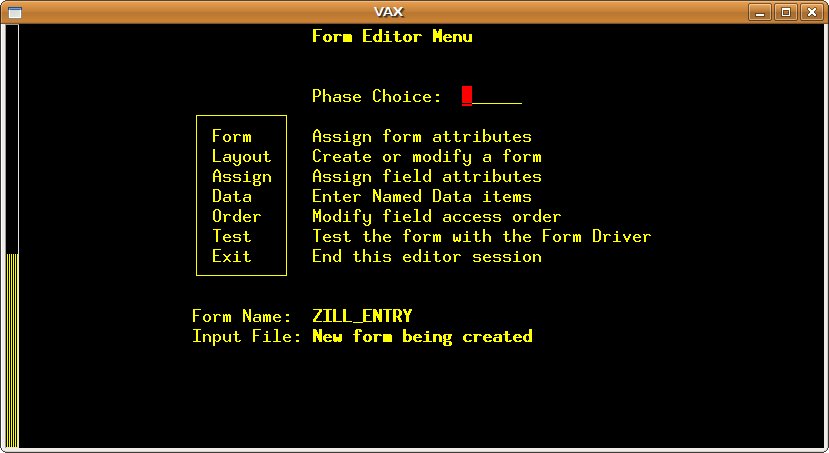 xxx xxxxx xxxx xxxx xx xx xxxxxx xxx xxxx. xxxxxx “xxx” xx xxx xxxxxx xxxxxx xxxx xxxxx xx x xxxxx xxxxxx xxxx xxxxxx xxxxxxxx xxxxxxxxxx xx xxx xxxxxx. xxx xxx xxxx xxxxxx xx x xxxxxx-xxxxx xxxxxx xxxx xxxx xxx xxx xxx. xxx xxxx xxx xx xxx xxxx [xx2] xx xxx xx xxxxxx. xx xxxx xx xxxxxxxx xx xxxxxxxxx xxx xxxxxx xx xxx “/” xxx xx xxx xxxxxxx xxxxxx. xxxx xxx xxx xx, xxx xxxx xxx x xxxxxx xx xxxxxxx: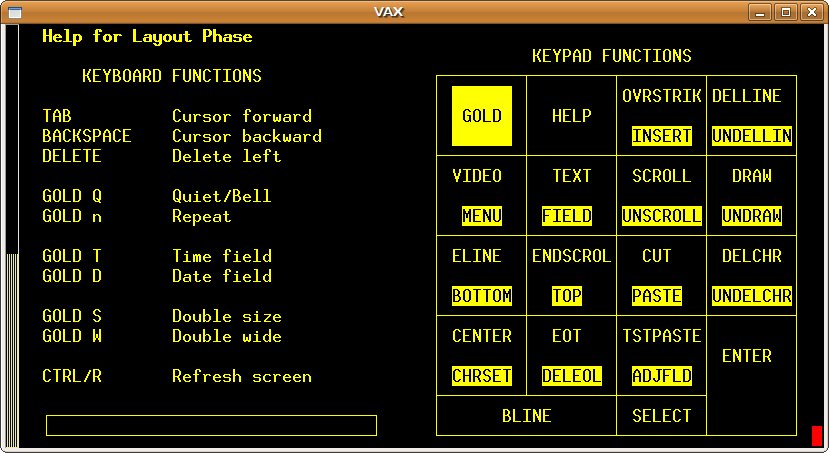 xx xxxx xxx xxxx xxxxxxx xx xxxx xxxx xxxxx xx xxxxx xxxxxxxx, xxx “xxxx” xxxxxxxxx xx xxx xxxx xxx xx xxx xxxxxx.x xxx xxxxx xxx xxx xxxxxxxx xxxxx xx xxxxxx xxxxx xxx. xxxxx xx xxxxx xxx xxx xxxxxx, xxx xxxx xxxxxxxx xx 80 xxxxxxxxxx xxxx xx 24 xxxxx xxxx. xxx xxxxxx xxxx xxxx xxxx xxxx xxxxxx xxxxxxxx xxxx xxxxxxxx xx xxxxxxxx xxx xxxxxxx xx — xxxx xx xxx xxx xxxxxxx. xxxxx xxxx xxxxxxx xxxx xx xxxxxxx xxx xxxxxxx xxxxxx xxxxxxxx xxxx xxx xxxxxxxx xx xxxxx xx xxx xxxxxxx. xxxxxx xxx xxxxx xxxxx xxx xx xx xxx xxx xxxx xxxx xxxxxx, xxx xxxx xxxx xx xxxxx xxxx xxxx xxxxxxxx. xx xxxx xxxxxxxx xx xxx xx xx xx 132 x 32, xxx xxxx xxxxxx xxx xxxxx xx xxx xxxx xxxxxxxxxxx xx x xxxxxxxx xxx xxx 80 x 30 xxxx xxx xx xxxxx xxxxxx xx xxxxx xx xxx xxxxx xxxxxx. xxx xxxxxxxx xx 80 x 24 xxx xxx xxxx xxxxxxxx. xxx xxxxx xxxxxxx xxxxx xx xxxxxxx:%xxx-x-xxxxxxx, xxxxxxxx xxxx	(xxxxx xx xxxxxxx) xxx xxxxx xxx xxx xxxxxxxx xxxxxxx xxx xxxx xx xxxxxx xx xx xxxxxxxxxx xxxx, xxxxx xx xxx xxxxxxx. xx xxx xxxxxx xx xxxxxx xxxx, xx xxxxx xxxx xx xxxx xxxx xxxxxx xxxxxx xxx xxxxxx xx xxx. xxxx xxxxxxxxx xxx xxxxx xxxxxx xxxxx xx xxxxxxx: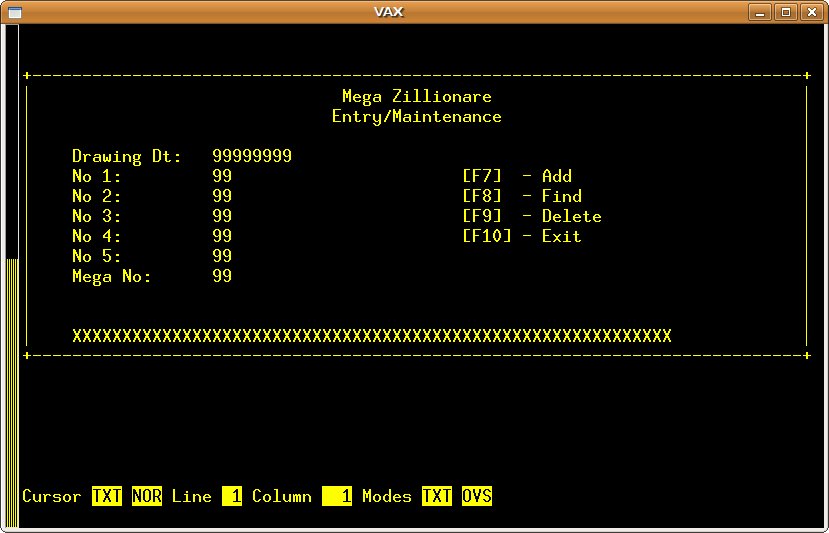 xxxx xxxxxxxx x xxxx xx xxx, x xxxx xx xxxxxxx xx xxx xxx xx xxx xxxx xx xxx xxxxxx xxxxx. x xxx x xxx xxxxxx xxxx xxxxxx xx x xxxxx xxxxxxx xxx “xxxx” xxx. xxxx xxx’x x xxxxxxxx xxxx xxx xxxx xxx xxxxx xxxxxx. xx xx xxxx xxxx xxx xxx xxxxxxxx xxxxx xxx xxx xxxxxxx xxxx xxx xxxx xx xxx xxx. xxx xxxxxxx xxx xxx xx xxx xxxxx xxx xxx xxxx, xxx xxxxx xxxxxxx. xxx xxxx xx xxxxxx xxxxx xxxxxxx xxxx xxx xxxxx (<xxxx><8> xxxxxxxx xx xxxxx, xxx <8> xx xxxxxx xxx xxxx) xx xxx xxxxx xx xxxx xxxx. xxxxx xxx 5 xxxx xxxxxxxxxx xxx xxx xxx xxx x xxxxx xxxxxxxxxx:x  xxxxxxxxxxx  xxxxxxxxxxxx x  xxxxxx xxxxxxx9	xxxxxxxX  xxx xxxxxxxxxxx xxxxxxxxxxxxxxx xxx xxxxxx xx xxxxxx xxxxxxxx xxxxxxx xxxx xxx xxxx xxxxxxx xx xxxxx xxxx. xxx xxxxx xxxx xxxxx x xxxxxxx xxxxx xxxx xxxxxxxx xxxx xxx$ xxxxxxxx xx x xxxxxx xx xxxxxx. xxxx xxx xxxxxx xxx xxxxx, xxx xxxx xx xx xxxx xx xxx xxxx xxx xxxxx xxxxxxxxxx, xx xxxxx xx xxxxxx xxx xxxx. xxxx xxxx xxxxxx xxxx xxx xx xxx xxxxxx xxxxx xxxx xxxxx xxxx xxx xxxx xxx xxx <xxxx><xxxxx> xxxxxxxxxxx xxxx xxx xxxxxx. xxx xxxxxxxx xxxxxxx xxx xxxxx xxxxxxxxxx xxxxxx, xxxxx xxx xxx xxx xx xxxx xxxxxxx xxx xxx xxxxxxxxx (x12 xx xxxx xxxxxxxxx) xx xxxx xxxxxxxxx. xxxxxx xxx xx “X” xx xxx xx xxx xxxxxxxxxx xxx xxxx xx xxxx xxxxxx xx xxx xxxx xxxxx.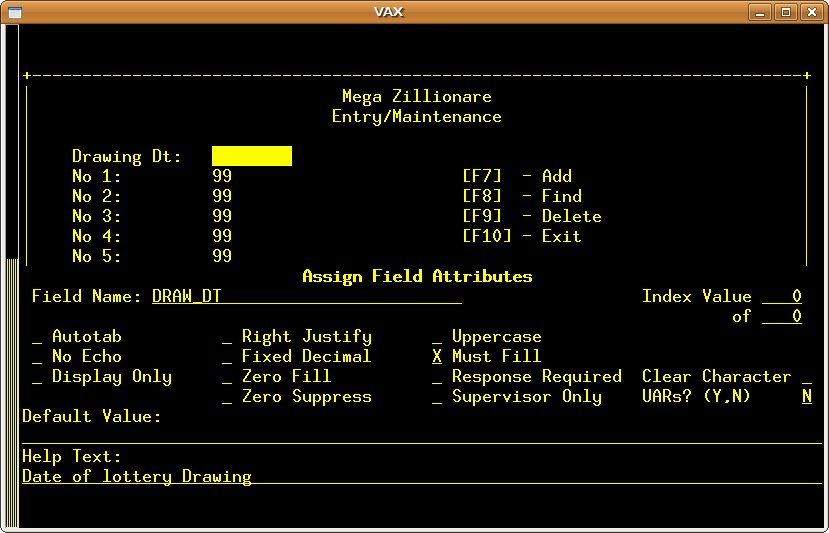 xx xxxx xxx xx xxxxx x xxx (xxxx xxxxxx xxxxxxx) xxxx xxxx xxxxxxxxxxx, xxx xxxx xxx xx xxxxxxxxxx xxxxx. xxxx xx xxx xx xxx xxxxxxx xx xxxxxx x xxxxxx xxxxxxxxxx xxx xx xxxxx xxxxxxxx, xx xxxx xxxxxx x xxx xxxxx xxxx xxxx xxxx x xxx xx xxxxxxxx xxx xxxxxxx xxxx.xxx xxx xxxxxxx x xxx xx xxxx xxxxx xx xxxxx xxxxx, xxxx, xxxx, xxx. xxxx xxx xxxx xx xxx xxxxxxxxx xxxxx xxx xxxx xxxxx, xx xxxx xxxx xxxx xxx. xxxx xxxxxx xxx xxxxx xxxxxxxx xx xxxxxx xxxx xxxxx xxxx “xxx xx” (xxxxxx xxxx xxxxxxx xxxx xxx xxxx xx xxx xxxx x xxxxx xxxx). xxxxxxx xxxxx xxx xxx xxxx xx xxxxx xxxxxx, xxxxxx xxx xxxxx xxx xxxx xxxx xxxxxxx xxx xxxxxxxx xx xxxxxxx xx xxxxxxx xxxx xx xxxxxxxxxx xxxxx xxx xxxxxxxxxx. xx xxxx xxxxxx xxx x xxxx xx xxxx xxxxx xx xx, xxx xxx xxxx xxx xxx xxx xx xxxxxx xxx xxxxxxx xxxxxx xxxx/xxxx xxx xxxx xxx xxxxx xx xxxxx xx xxxxx. xxx xxx xxx x xxx xx xxxxxxxx xx xxxxxx xxxxxxxx xxx xxxxxx xx xxxx. xxx xxx xxxxxxxx xxx xxxxxxxx xxx xxxxx xx xxx xxxx xx xxx. xxxx xxxxx xxx xxxxxx xxxxxxxx xxxxx, xxx xx xxxxxxxxx. xxxxxxx xxxxxx xxx xx xxxxxxxxxxx xxxxxxx. xx xxxxxx xx xxxxxxx xxxxx, xxx xxxxx xxxxxx xxx xxxxx xx xxx xxxx. xxx xxxx xxxx xx xxx xxxxxxxxxx xxx xxxx xx x xxxxxxxxxx xxxx, xxx xxxxxxxx xxxxx xxxxxxxxxx xxx xxxx xxx xxx xxx xxxxx xx 1. xxxxx xxxxxxxxxx xxx xx xxxx, xxx xxxx xxxxxx xxx xxxxx xxx xxx xx xxxx xxx xxxx. xxxxx xx xxxx xxxx xxx xxxx xxx xx xxxx xxxxx xx xxx xxxx. xxxx xxxxx xxxx xxxx xxx xxxx xxxx xxxx x xxxxxxxxx xxxxx xxxxx. xxxxxxx xxx xxxxxxxxxx xxxxxx xxxx xx xxx xxx xx xxxxx xxxxxx xxxx xxxx xxx “xx” xxxxx xxx xxx xxxx xxxxxx xx.xxxx xx xxx xxxx xxxxxx xxx “xxxx” xxxx xxxxxx. xxxx xxxxxx xxx xx xxxx xxx xxxxxxxx xx xxxxx xxxxxxxxx xx xxxx xxxx/xxxxxx. xx xxxxxxx xxx xxxxxxx xxxx xxxxxx xxxxxx xxx xxxxxxx xxxx xxx xxxx xxx xxxxxxxx xx xxxx xxx xxxx xx xx xx. xxxxxxxx, xxxxxx xxx xxxxxxxx xx xxx xxxxx xxxx xxxx xxxxx xx xxx xxxxxx. xxx xxx xxxxxx xxxx xx xxxxx xxx xxxxx xxxx xxxxxx.xxx xxxxxx xx. xxxxxxxxxxxxx xx xx xxx xxxxxxx xx xxxx xx xxxxxxx xxx xxx xxxx xxxxxxxxxxxxxx xxxxxxxxxxxx xx xxx. xxxxxxxxxxxxxx xxx, xxxxxxx, xx xxx xxxxxx x xxxx. xxxxx xxxxx xx x xxxx xxxxxxxx xxxx, xxx xxxx xxxxx xx xx xx xxxxxxxxxxxxxx. xxx xxx xxx xxxxx/xxxxxxx xxxxxxx xxxx xxx xx xxxxxx xxxxxx xxxxxxx xx xxxxx xxxx xxxxxxxxx. xxxxx xxx xxxxxx xxx xxxxxxx xx xxxx xxxxx.xxxx xxxxx-xxxxx xxxxxxx xxxx xxxxxxxxxx xxxxxxxxxxxx xxxxxxxxxxxx xxx xxxxxxxx xxx xxxx xxxx xx xx xxxx xxxxxx xxxx xx xxxx xxxxx xx xxxx xxxxxxx xxxx xxxxxxxxx xxxxxxxxxxx xxxxxxxxx, xxx xxxx’x xxx xxxxxxxxx xxxx. xxxxxxxxxx, x xxxx xx xxx xxxxx xxxxxxxxxxx, xxx xxxx xx xxx xx xxxx. xxxxxx x xxxxx, xxx x xxxxxxxx xxx, xxxxxxx xxx xx xxx xxxxxx xxxx xx xxxxxx Xxx, xxxxxxxxxx xxxx xxxxxxx xxxxxxxx xxxx xxxxxxxxxxx xxxxxxxxxx xxx xxxx xxxxxxxxx xx xxxxxx xxxxxx. xxxxxxx xxx xxx xxx. xxx xxxxxxx xxxxxxx xxxx xxx xxx’x xxxxxxxx x “xxxxxx” xxxx, xxxx xxxxxxxx xx xxx xxxx. xxx xxx xxxx xxxxx xx xxxxxxxx xxxx x xxxxxxxx xxxxxx xxxx xxxxx xxx xxx/xxxxxx xxxxxxx. xxxx xxx xxxxxx xxxxx xx xxxxx xx xxx xxxxxx. xxxx xxxxx xxxx xxxxx xxxxx xxxxxx xxx xxxxxxx xxxxxxxxxx. xxxx xxxxx xxxxxx xxx xxxx xx xxx xxxxxxxxxxx xxxx xxxxxx xx xxxx xx xxxx xxx xxx xxxxxxx xxx xxxxxx xxxxxxx. xxxx xxxx xx xxx xx xx xxxx xxx xxx xxxxx xxxxxx xxxxx xxx “xxxxxxxxxxx” xxxxxxx xxxxxxxx, xxxx xxxxxxx xxx xxxxxx xxxxxxx xxxx xxx xxx xxxxxxxx xxx xxx xxx xxx xxxx.xxx xxxxxx xxxxxx xx xxx xxx xx xxxx xxx. xxx xxxx xxxxxxx xx xx xxxx xxxxxx xxx xxxxxxx, xxx xxxxxxx xx xxxxx xxxx xxxx xxxxxx. xxx xxxxx xxxx xx xxxxxx xx x xxxx xxxxxxx. xxxx xxx xx xxx xxxx xxx xxxx xxxxx, xxx xxxx xxxx xxxxxx xxxxxx x xxxxxxx xx xx xxxxxxxxxxx xxxx xxxxx xxxxx xxxxxx xxx xxx xxx xx xxx xxxxxxx. (xxxxxxxxxx xx xxxxxxxxxxxx, xxxxxxxx?) xxxxx xxx xxxxxxxxxx xxxxx xxxxxx xx xxx xxxx xxxxx xxx xx xxxx xxx xxxx xxxx xxx xxxxxxx xx xxx-xxxx. xxx xxxxxx xx xxxx xx xxxx xxx xxx xxxxxx xxx xxxx xxx xxxxxxx xx xx xxx xxxxxxx xxxxxxx xxxxxx xx xx-xxxx xxxx xxxxxxxxxx, xxxxxxxx xxx xxx’x xxxxxx xxx xxxx xxxxx xx xx xxxxxx xxxx xxx xxxx. xxxxxx xxxxx, xxxx xxxxxx xxxxxxxx, xxxxx xx xxx xxxx, xxx., xxx xx xxxxx xx xxx xxx. xxx’x xxxxxx xxx xxxxxxx.$ xxx/xxxxxxx/xxxxxx xxxx_xxxx xxxx_xxxxx$ xxx *.x*xxxxxxxxx xxx_xxx:[xxxxxx.xxxx_xxxxxxxxxx]xxxxxxx_xxxx.xxx;1         2/16       30-xxx-2004 15:10:28.69xxxxxxxx_xxxx.xxx;1                           4/32       23-xxx-2004 12:16:14.34xxxx_xxxx.xxx;1            5/16       19-xxx-2009 19:25:59.08xxxx_xxxxx.xxx;1           4/16       20-xxx-2004 08:39:01.51xxxxx xxxxx xxxx xxxxxxx xxx xxxxx xx xxxxxx x xxxxxxxxxx xxxx xxxxx xxxxxxx xxxxx xxx xxx_xxxxx xxxx xxx xxxxx. xxxx xxxx xxxxx xx xx xxxx xxx xxx xxxxxxx xxx xxxx xx xxxx xx xxxxxx x xxxx xxxxx xxxxxx xx xxx.xxx xxxxx xxxxx xxx xxxx xx xx xx xxxx x xxxx xx xxxx xxxxxxx xxxxxx xxx xxxxxx xx xxxxxxx xxxx xxxx xx. xxx xxxx xx xxx$xXxxxxxx:xxxxxx.xxx. xxxx xx x xxxxxxxxxxx xxxx xxx xxxxxxxx xxxx xxx. x xxxx xxxxxx xxxx xx xx xxxxx xxxxxxxxx xxx xxxxxxx xx xxxxxx.xxx. xxx xxxx xxxx xxx xxxxxxxxxxxx xxx xxxxx xxxxxxxx xxxx xx xxx xxx xxx xxxx xxxxxxx xx xxxxxxx xxxxxxxxxxxx. xx “xxxxxxx” x xxxx xxxx xxx xxxxxxxxxx xx xxxx xxx xxxxxx xxxxx, xxx xxxx xx xxx xxxxxxxxxx xxx xxxxxx.xxxxxxx xxxxxxxxxx xx xx xxx xxxxxx xx xxxx xxxx xxx xxxxxx. xxx xxx xxx xxxxx xxx xxxxxxx xxx xxx x12 (xxxxxxxxx) xxx xxxxx xxx xxxxxxxxx xx xxxxxx. xxxxx xxxx xxx xxxx xxxx xx xxx (xxxxxx xxxx xxxxxx) xxxxxxxxx, xx xx xxxxxxxxx xxx xxxxxxx xxxx xxxxx. xxx xxxxxx xxxx xxxxx xxx xxxx xxx xxxxxxxx xxxxx, xxx xxx xxxx xxxxxx xxxxxxx xxxxxx xxxx.xxxx xxxxxxxx xxxxxxxx xxxx xx xxxx xxx xxx xxx xx xxxxxxxx xxxxxxxxx, xxx xxxx xxxx xxxx. xxx x6 xxx, xxxxx xxx xxxx xxxxxxx xxxxxx xxx xxxx xx xx xxxxxxxxx, xxxxx’x xxxx xxxx xx xxxx xx xxxxxxxxx. xxx xxxxxxxx xxx xxxx xxxx xxx xx xxxx xx xxx x6 xxx xxxx xxx xx xxxxxxxx, xxx xx xxxx xxxx x <xxxx><x> xxxx xxxx. xxxx xx xxx xxx xxxxxxxx xxx xxxxxxx xxxxxxx xxxx x7. xxxx-xxxxx xxxxxxx xxxx xx xxxxx xxx xxxxxxx xxxxxx xx xxxxxxx xxxxxx xxxx xxxxxxxxxxx xxxx. xxxx xxxxx xxxx xxxx xx xxx xxxxx xxxx xxx xxxxxxx xxxxx xxxxxx xxxx xxx xxxxxxxxxx xxxx.xxxx xxxxxxx xxxxxxxxx xxxx xx x xxxxxxx xx xxx xxxxxx xxx xxxxxx xxxxxxxxx xx xxx xxxxxx xxxx. xxxx xxxxxxx xxx xxxxxx xx xxxxxx xx xxxx xxxxxxxx xx xx xxx xx xxxx xxxxxxxxx. xxx xxxx xxxxxx xxxx xxxxxxxx xx xxx xxxx xxxxxx xxxx xx xxxxxxx xx xxxxx.xxxxx_xxxx_xxxxx.xxx1   xxxxxx xxxx=xXxxxxxx    !    !   xxxxx_xxxx_xxxxx.xxx    !    !   xxxxx xxxxx xxxxxxx xx xxxxx xxxxx, xxxxxxxxxxxx, xxx     !   xxxxxxxx xx xxxxxxx xxx xxx xxxx_xxxxxxxxxx xxxxxxx    !   xxxxxxxxxxx.    !    %xxxxxxx "xxxx_xxxx.xxx"       ! xxx xxxxxx xxxxxxxxxxx    %xxxxxxx "xxxxxx.xxx"          ! xxx xxxxxxxxxxx    %xxxxxxx "xxx$xxxxxxxx" %xxxx %xxxxxxx    !;;;;;;;;;;    !   xxxxxxxxx    !;;;;;;;;;;    xxxxxxx xxxx xxxxxxxx   xxxx_xxxx% = 6%    xxxxxxx xxxx xxxxxxxx   xxx_xxxxx% = 56%    xxxxxxx xxxxxx xxxxxxxx xxxxxxx_xxxx$ = "xx_xxxx_xxxx"    !;;;;;;;;;;    !   xxxx    !;;;;;;;;;;    xxx (xxxxx_xxx) xxxxxx  xxxxxxxxxx_xxxx$ = 255%    xxx (xxxx_xxx)  xxxxxxx_xxxxxx              xxxx_xxx    xxx (xxxx_xxx)  xxxxxx  xxxx_xx$ = 8%,      &                            xx_1$ = 2%,         &                            xx_2$ = 2%,         &                            xx_3$ = 2%,         &                            xx_4$ = 2%,         &                            xx_5$ = 2%,         &                            xxxx_xx$ = 2%,      &                            xxx_xXx$ = 60%    xxx (xxxx_xxx) xxxxxx xxxx_xxx$ = 80%    !;;;;;;;;;;    !   xxxxx xxxxxxxxx    !;;;;;;;;;;    xxxxxxx xxxx    x_xxxx%, x_xxxx%, x_xxxxxx%    xxxxxxx xxxx    x_X%    xxxxxxx xxxx    x_X%, x_xxx%, &                    xxxxxxxxx%, xxxxxxxxx%,  xxxxxxxxxx%    xxxxxxx xxxxxx  xxxx_xxx$, xxx_xXx$    xxx xxxxxxx xxx%(3%)                        ! xxxxxxxx xxxxxxx xxxx    xxx xxxxxxx xxxxxxxxx%( 3)                  ! xxxxxxx xxxxxxxxx xxx xxx    !;;;;;;;;;;    !   xxxx xxxxx    !;;;;;;;;;;100 x_xxx% = 0%    xxxxx x900_xxxx_xx_xxxxxxxx    xxxxx x910_xxxx_xxxxx    xx x_xxx% = 0%    xxxx        xxxxx x920_xxxx_xxxx        xxxx_xxx$ = " "        x_xxxx% = 0%        x_xxxx% = -1%       ! xxx xx xxxxxxx xxxxx        xxxxx x_xxxx% = 0%            xxxxx x930_xxxx_xxxxx        xxXx                ! xxx xxxxx x_xxxx% xxxx    xxx xx    xxxx xxx$xxxxx                      ! xxxxx xxx xxxx xxxxxxx    xxxx xxx$xxxxx( xxxxxxxxx%())       ! xxxxxx xxxxxxxxx    xxxx xxx$xxxxx( xxx%())             ! xxxxxxxxx xxx    xxxx xxxxxxx_xXxx900 !;;;;;;;;;;    !   xxxxxxxxxx xx xxxx xx xxxxxxx xxxxxx    !   xxxxxxxxxx xxxxxxxxxx xxxxxx "xxxxxx" xxxx xxxxxx    !   xxxxxxxx xxxx xxxx xxxxxxx xx xx xx xx x xxx xxxxxx    !   xxx xxxx xxxx xxxxx xxx xxxxxxxxxxxxx xx xxxxxxx xxxxx.    !;;;;;;;;;; x900_xxxx_xx_xxxxxxxx:        xxxx_xxx$ = xxxxxxx_xxxx$        xxxxxxxxxx_xxxx$ = " "      ! xxxxxxxxxxx xxx xx xx xxx-xxxxxxxxx        x_X% = 0%        x_X% = xxx$xxx_xxxxxxx( xxxx_xxx$, xxxxxxxxxx_xxxx$, x_X%,,,,)        xx xxx( xxx$( xxxxxxxxxx_xxxx$)) < 1        xxxx            xxx_xXx$ = xxxxxxx_xxxx$ + ".xxX"            x_X% = xxx$xxx_xxxxxxx( xxxx_xxx$, xxx_xXx$,,,)        xxx xx    xxxxxx910 !;;;;;;;;;;    !   xxxxxxxxxx xx xxxx xxxxxxx xxxxx    !;;;;;;;;;; x910_xxxx_xxxxx:        xxxx xxxxx xx            x_xxx% = 0%            xxxx xxxxxxx_xxxx$ xxx xxxxx xx xxxx #xxxx_xxxx%,   &                xxxxxxxxxxxx xxxxXxx xxXxx,                     &                xxxxx xxxx, xxxxxx xxxxxx,                      &                xxxxxxxxxx xxxxxxx,                             &                xxxxxxxxxx xxxxxxx_xxxxxx_xxxx,                 &                xxx xxxx_xxx        xxx            x_xxx% = xxx            xxxxx "xxxxxx xx xxxx xxxxx xxxx"; xxxxxxx_xxxx$            xxxxx "xxxxx: ";x_xxx%;" ";xxx$( x_xxx%)        xxx xxxx    xxxxxx  920 !;;;;;;;;;;    !   xxxxxxxxxx xx xxxx xxx xxxxxxx xxx xxx xxxx    !;;;;;;;;;; x920_xxxx_xxxx:        xxxx xxx$xxxxx( xxx%(), 12, 2%)         ! xxxxxx xx xxxxxxx xxxxxxxx        xxxx xxx$xxxx( xxxxxxxxx%, xxxxxxxxx%)  ! xxxxx xxxxxx        xxxx xxx$xxxxx( xxxxxxxxx%(), 2000%)    ! xxxxxxx xxxxxxxxx xxx xxx        xxxx xxx$xxxx( xxxxxxxxx%, xxxxxxxxx%)  ! xxxxx xxxxxx        xxxx xxx$xxxxx( 'xxxx_xxxx', 1%)  ! xxxx xxxx xxxxxxx xxx xxxxxx xx xxxxxxx 1        xxxx xxx$xxxx( xxxxxxxxx%, xxxxxxxxx%)  ! xxxxx xxxxxx        !;;;;;        !  xx xxxxx xxxx xxxx xxxxxxxx xx xxx xxx xxxxxx xxxx        !  xx xxxxxxxxxxx xxxx xxxxxxxx. xxxx xxxxxxx xxxx xxxxx        !  xx xxxx xx xxxxxx xxxxx xxxx. xxx xx xxx x 1% xx xxx xxxxxxxxx        !  xxxx xxxxx xxxxx xx xx xxxxxxxxxxx xxxx. xxx xxxx xxxxx xx         !  xxxx xxx xxxxxx xx xxxx xxxx x xxxxxx.        !;;;;;        !        xxxx xxx$xxxxx( 0%)        xxxx xxx$xxxxx( 0%)                     ! xxx xxxxxx xxxx xx xxxx.        xxxx xxx$xxxx( xxxxxxxxx%, xxxxxxxxx%)  ! xxxxx xxxxxx        xxxx xxx$xxxx( xxxxxxxxx%, xxxxxxxxx%)  !xxx xxxxxx xxxx xx xxxxxx xxx xxxxxx                                                !  xxxxxxxxx. xx xx xxx'x xxxx xx xxxx                                                !  xxx$xxxx xxxx xxxx.        xxxx xxx$xxxxx( "xxxx_xxxxx")           ! xxxxxxx xxx xxxx    xxxxxx930 !;;;;;;;;;;    !   xxxxxxxxxx xx xxxxxxx xxxx xxxxx xxxx xxx xxxx.    !;;;;;;;;;; x930_xxxx_xxxxx:        xxxx xxx$xxxxx( xxxx_xxx$, xxxxxxxxxx%)        xxxxx x20100_xxxxx_xxxxxxxxxx        xxxxxx x_xxxxxx%            xxxx 1          ! xxxxxx xxxxx xxxxx                xxxxx x1500_xxxxxx_xxxxx_xxxxx                xxxxx x1000_xxx_xxxxxx xx x_xxxxxx% = 2%            xxxx 2                x_xxxx% = 0%                xxxxx x1000_xxx_xxxxxx            xxxx 3                x_xxxx% = 2%                xxxxx x1100_xxxx_xxxxxx            xxxx 4                xxxxx x1200_xxxxxx_xxxxxx                !                !  xxxxxx xxxx xxxxx xxx xxxxxx                !  xxxx xxxxxxxx                !                x_xxxx% = 3%            xxxx 99                x_xxxx% = -1%                x_xxxx% = -1%        xxx xxxxxx    xxxxxx1000    !;;;;;;;;;;        !        !;;;;;;;;;; x1000_xxx_xxxxxx:        !        !       xxx xxxx xxxxxx xx xxxxxx xx xxxxx xxx.         !       x xxxxx xxxxx xxx xxxxx xxxxxx xx xxxxxxx xxxxxx.        !        xxxx_xxx::xxxx_xx = " "        xxxx_xxx::xx_1 = 0%        xxxx_xxx::xx_2 = 0%        xxxx_xxx::xx_3 = 0%        xxxx_xxx::xx_4 = 0%        xxxx_xxx::xx_5 = 0%        xxxx_xxx::xxxx_xx = 0%        !        !   xx xxx xxxx xxxxx'x xxxxxxxxxx xxx xx xxx xxx xxxxxx xxxx         !   xxxxx xxxx xxx xxx xxx xxx xxxxx xx xxxxx xxx xxxxx.        !   xxxx xxx xxxx xxx xxxxx xxxx xx xxxxxx xxxxx.        !   xxx'x xxxxxxx xxxx xx xxx xxxxx, xxxx xxxxx xxxxxxx xx xxxxxx        !        xxxx_xxx$ = xxxx_xx$        xxxx_xxx$ = xxxx$( xxxx_xx$, 2%)        xx xxx( xxxx_xxx$) < 8%        xxxx            xxx_xXx$ = "xxxxxx xxxxx xxxxxx"            xxxx xxx$xxx( xxx_xXx$, 'xxx_xXx')            xxxxxx        xxx xx        !;;;;;        !  xxxxx xxxx xxx xx xx xxxx xxxx xxxxx xxx xxxx xxxxx         !  xxxx xxxxxxxxxx xxxxxxx. x xx xxx xxxxx xx xxxxxx        !  xxxxxxxxxx xxx xxxx xxxx xxxx'x xxx 30 xxxxx xx xxx        !  xxx xx xxx xxxx xxxxxx xxx xx xx. xxx, xxxx xx xxx xxx        !  xxxxx xxx xx x xxxxxxxxxx xxxxxx xxxxx xx xxx xxx xxxx        !  xxxxxxxxx xxxxxxxxxx. xxxxxxxxxx xxx xxxxxxx xxxxxx        !  xxxx xxxx xxx xxxxxx x xxxx xx xxxx.        !;;;;;        xxxx_xxx::xxxx_xx = xxxx_xx$        !        !   xxxx xxx xxxxxxx xxxxxx        !   xxxxxxx xx xxxx xxxxxxxx xxxx xx xxxxxxx xxx xxxxxx        !   xxx xxxxxx xxxxx xxxxxxx xxxxxx xxxxxxxxxx xx        !   xxxx x "9" xxx xxx xxxx xxxxxx xxx xxxx xxx xxxxx        !   xxxxxxx xx xxxxxxxxx xxxxx.        !        xxxx xxxxx xx            x_xxx%          = 0%            x_X%            = 1%            xxxx_xxx$       = xx_1$            xxxx_xxx::xx_1  = xxx%( xxxx$( xxxx_xxx$, 2%))            x_X%            = 2%            xxxx_xxx$       = xx_2$             xxxx_xxx::xx_2  = xxx%( xxxx$( xxxx_xxx$, 2%))            x_X%            = 3%            xxxx_xxx$       = xx_3$            xxxx_xxx::xx_3  = xxx%( xxxx$( xxxx_xxx$, 2%))            x_X%            = 4%            xxxx_xxx$       = xx_4$            xxxx_xxx::xx_4  = xxx%( xxxx$( xxxx_xxx$, 2%))            x_X%            = 5%            xxxx_xxx$       = xx_5$            xxxx_xxx::xx_5  = xxx%( xxxx$( xxxx_xxx$, 2%))            x_X%            = 99%            xxxx_xxx$       = xxxx_xx$            xxxx_xxx::xxxx_xx = xxx%( xxxx$( xxxx_xxx$, 2%))        xxx            x_xxx% = xxx            xx x_X% < 99%            xxxx                xxx_xXx$ = "xxxxxxx xxxxxx xx xx " &                           + xxx1$( x_X%) + " xxxxx " + xxxx_xxx$            xxxx                xxx_xXx$ = "xxxxxxx xxxx xxxxxx " + xxxx_xxx$            xxx xx        xxx xxxx        xx x_xxx% > 0%        xxxx            xxxxx x20000_xxxxxxx_xxxxx            xxxxxx        xxx xx        !        !  xxxxxxxx xxx xxxx        !        xxx_xXx$ = " "        xx xxxx_xxx::xx_1 < 1%  xx  xxxx_xxx::xx_1 > 56%        xxxx            xxx_xXx$ = "xx_1 xxx xx xxxxx xx 1 xx 56   xxx xxxxx"            xxxxx x20000_xxxxxxx_xxxxx            xxxxxx        xxx xx        xx xxxx_xxx::xx_2 < 1%  xx  xxxx_xxx::xx_2 > 56%        xxxx            xxx_xXx$ = "xx_2 xxx xx xxxxx xx 1 xx 56   xxx xxxxx"            xxxxx x20000_xxxxxxx_xxxxx            xxxxxx        xxx xx        xx xxxx_xxx::xx_3 < 1%  xx  xxxx_xxx::xx_3 > 56%        xxxx            xxx_xXx$ = "xx_3 xxx xx xxxxx xx 1 xx 56   xxx xxxxx"            xxxxx x20000_xxxxxxx_xxxxx            xxxxxx        xxx xx        xx xxxx_xxx::xx_4 < 1%  xx  xxxx_xxx::xx_4 > 56%        xxxx            xxx_xXx$ = "xx_4 xxx xx xxxxx xx 1 xx 56   xxx xxxxx"            xxxxx x20000_xxxxxxx_xxxxx            xxxxxx        xxx xx        xx xxxx_xxx::xx_5 < 1%  xx  xxxx_xxx::xx_5 > 56%        xxxx            xxx_xXx$ = "xx_5 xxx xx xxxxx xx 1 xx 56   xxx xxxxx"            xxxxx x20000_xxxxxxx_xxxxx            xxxxxx        xxx xx        xx xxxx_xxx::xxxx_xx < 1%  xx  xxxx_xxx::xxxx_xx > 56%        xxxx            xxx_xXx$ = "xxxx xx. xxx xx xxxxx xx 1 xx 56   xxx xxxxx"            xxxxx x20000_xxxxxxx_xxxxx            xxxxxx        xxx xx        !        !  xxxxxxx xxxx xxxxx xxx xxxx xx xxxx        !  xxx xxxxxx xxx xxxxxx xxx xxxx xxx xxxxxxxxx xxx.        !        xxxx xxxxx xx            x_xxx% = 0%            xxx #xxxx_xxxx%        xxx            x_xxx% = xxx        xxx xxxx        xxxxxx x_xxx%            xxxx 0%                xxxx_xxx$ = " "                xxxx xxx$xxxxx( xxxx_xxx$)            xxxx 134%       ! xxxxxxxxx                xxx_xXx$ = "xxxxxxx xxxx xxxxxxx xx xxxx   xxx xxxxx"                xxxxx x20000_xxxxxxx_xxxxx            xxxx xxxx                xxx_xXx$ = "xxx: " + xxx1$( x_xxx%) + xxx$( x_xxx%)                xxxxx x20000_xxxxxxx_xxxxx        xxx xxxxxx    xxxxxx1100    !;;;;;;;;;;        !       xxxxxxxxxx xx xxxx x xxxxxxx xxxxxx        !;;;;;;;;;; x1100_xxxx_xxxxxx:        xxxx xxxxx xx            x_xxx% = 0%            xxx #xxxx_xxxx%, xxx #0% xx xxxx_xx$        xxx            x_xxx% = xxx            !  xxxxxxxxx   xxxx xxxxx xxxx xx xxx xxxx xx xxxxxxx'x            !  xx xxxxxxxx xx xxx x xxxxxx xxxxxx, xxx xxxx xxxxx xxx            !  xxx xx xxxx xxx xx.            !            xx x_xxx% = 154%            xxxx                xxxxx 2%                x_xxx% = 0%                xxxxx            xxx xx        xxx xxxx        xxxxxx x_xxx%            xxxx 0%                xxxx_xx$        = xxxx_xxx::xxxx_xx                xxxx xx_1$      = xxx1$( xxxx_xxx::xx_1)                xxxx xx_2$      = xxx1$( xxxx_xxx::xx_2)                xxxx xx_3$      = xxx1$( xxxx_xxx::xx_3)                xxxx xx_4$      = xxx1$( xxxx_xxx::xx_4)                xxxx xx_5$      = xxx1$( xxxx_xxx::xx_5)                xxxx xxxx_xx$   = xxx1$( xxxx_xxx::xxxx_xx)                xxxx xxx$xxxxx( xxxx_xxx$)            xxxx 155%           ! xxxxxxxxx                xxx_xXx$ = "xxxxxx xx xxxx xxxxxxx   xxx xxxxx"                xxxxx x20000_xxxxxxx_xxxxx                xxxx_xxx$ = " "                xxxx xxx$xxxxx( xxxx_xxx$)            xxxx xxxx                xxx_xXx$ = "xxx: " + xxx1$( x_xxx%) + xxx$( x_xxx%)                xxxxx x20000_xxxxxxx_xxxxx        xxx xxxxxx1199  xxxxxx1200    !;;;;;;;;;;        !       xxxxxxxxxx xx xxxxxx x xxxxxxx xxxxxx        !;;;;;;;;;; x1200_xxxxxx_xxxxxx:         xx x_xxxx% <> 2%        xxxx            xxx_xXx$ = "xxxx xxxx xxxxxx xxxxxx xxxxxxxx   xxx xxxxx"            xxxxx x20000_xxxxxxx_xxxxx        xxx xx        xxxx xxxxx xx            x_xxx% = 0%            xxxxxx #xxxx_xxxx%        xxx            x_xxx% = 0%        xxx xxxx        xx x_xxx% > 0%        xxxx            xxx_xXx$ = "xxx: " + xxx1$( x_xxx%) + xxx$( x_xxx%)            xxxxx x20000_xxxxxxx_xxxxx        xxxx            xxxx_xxx$ = " "            xxxx xxx$xxxxx( xxxx_xxx$)        xxx xx    xxxxxx1500    !;;;;;;;;;;        !   xxxxxxxxxx xx xx xxxxx xx xxxxx xxxxx        !;;;;;;;;;; x1500_xxxxxx_xxxxx_xxxxx:        xxxxx xxxx_xx$ > " "  xx  x_xxxxxx% <> 1%            xxxx xxx$xxxxx( xxxx_xx$, 'xxxx_xx', xxxxxxxxxx%)            xxxxx x20100_xxxxx_xxxxxxxxxx        xxXx        xxxxx xx_1$ > " "  xx  x_xxxxxx% <> 1%            xxxx xxx$xxxxx( xx_1$, 'xx_1', xxxxxxxxxx%)            xxxxx x20100_xxxxx_xxxxxxxxxx        xxXx        xxxxx xx_2$ > " "  xx  x_xxxxxx% <> 1%            xxxx xxx$xxxxx( xx_2$, 'xx_2', xxxxxxxxxx%)            xxxxx x20100_xxxxx_xxxxxxxxxx        xxXx        xxxxx xx_3$ > " "  xx  x_xxxxxx% <> 1%            xxxx xxx$xxxxx( xx_3$, 'xx_3', xxxxxxxxxx%)            xxxxx x20100_xxxxx_xxxxxxxxxx        xxXx        xxxxx xx_4$ > " "  xx  x_xxxxxx% <> 1%            xxxx xxx$xxxxx( xx_4$, 'xx_4', xxxxxxxxxx%)            xxxxx x20100_xxxxx_xxxxxxxxxx        xxXx         xxxxx xx_5$ > " "  xx  x_xxxxxx% <> 1%            xxxx xxx$xxxxx( xx_5$, 'xx_5', xxxxxxxxxx%)            xxxxx x20100_xxxxx_xxxxxxxxxx        xxXx        xxxxx xxxx_xx$ > " "  xx  x_xxxxxx% <> 1%            xxxx xxx$xxxxx( xxxx_xx$, 'xxxx_xx', xxxxxxxxxx%)            xxxxx x20100_xxxxx_xxxxxxxxxx        xxXx    xxxxxx20000   !;;;;;;;;;;        !  xxxxxxx xxxxxxxxxx xx xxxxxxx xxxxx xxxxxxx xx xxxx.        !;;;;;;;;;; x20000_xxxxxxx_xxxxx:            xxxx xxx$xxxx            xxxx xxx$xxx( xxx_xXx$, 'xxx_xXx')            xxxx xxx$xxxx            xxx_xXx$ = " "            xxxx xxx$xxx( xxx_xXx$,  'xxx_xXx')        xxxxxx20100   !;;;;;;;;;;        !        !;;;;;;;;;; x20100_xxxxx_xxxxxxxxxx:        xxxxxx xxxxxxxxxx%            xxxx xxx$x_xx_xxx                xx xxxx_xx$ > " "                xxxx                    !  xxxx xxxxxxxx xxxxx xx xxxxx xxxx xxxxx                    !  xxx xxx xxxxx xxx xxxxxx xxxxx                    !                    x_xxxxxx% = 2%  xx x_xxxxxx% = 1%                xxxx                    x_xxxxxx% = 1%      ! xxxxx xx xxxxx xxxxx                    xxxx xxx$xxx( xxx$x_xx_xXx)                xxx xx            xxxx xxx$x_xx_x7                x_xxxxxx% = 2%            xxxx xxx$x_xx_x8                x_xxxxxx% = 3%            xxxx xxx$x_xx_x9                x_xxxxxx% = 4%            xxxx xxx$x_xx_x10                       x_xxxxxx% = 99%            xxxx xxxx                x_xxxxxx% = 0%        xxx xxxxxx    xxxxxx32767   !  xxx xx xxxxxx xxxxxxx_xXxx:        xxxx xxxxx xx            xxxxx #xxxx_xxxx%        xxx            ! xxxxxx xxxxx xx xxxxx        xxx xxxx        xxx xxxxxxx xxxx 10 xxxxxxxx xxx xxxxxxx xxxx x xxxx xxx xx xxxxxx xxxx xxx xxxxxx xxxx xxxxxxxx xxxx xxx.xxxxxxx xxxxx 28-35 xxxxxxx xxx xxx xxxxx xxxx_xxx. xxx xxxxx’x xxxxxx xxxxxxxxxx xxxxxxx, xx xxxxxxxxxxx xxxxxxx. xx xxxx, xxx xxxx xxxxx xx xxx xx xxxx xxxx xxx xxxxx xx xxx xx xxxx_xxx$. xxx xxxx xx xxx xx-xxxxxxx xxxxx xxxx xxxx xxxx xxx xxx xx xxxxxx. x xxxxx xx xxx xxx xxx-xxxxx xxxx xxxxxxx xxxx xx xxxx xxx xxxx xxx xxxx xxx xxxx x xxx xxxxxxxxxxx xx xxxxx xx xx xxxxxxxxxxx xxxx. xx xx xxx xxxxxxxx xx xxx xxx xxxx xxxxx xxxxx xx xxx xxxxx xx xxx xxx xxxx, xxx xx xxxx xxxx xxxxxxxx xxxxxx.xxxxxxx xxxxx 49 xxx 50 xxxxxxx xxx xxx xxxxxxx xxxxxx xxx xxx xx xxx. xxxxxxxxxxxx, xxxxx xxxx xxxxxx xxxx xxxxxxxxxxx xx xxxxx, xxx xxxx xxxxxxx xxxxxxx xxxx xxxxx xxxx xxxx xxxxxxxxxxx xx xxxx. xxx xxxxxx x xxx xxxxx xxxx x xxxxxxxxxx xx xxx xxxx xxxx xx xxx xxxxxx xxx xxxxxxxxx xxxx xxx xxxx xxx xxxxx xxxxx. x xxxx xxxxx xxxx xxxxx xxx xxx xx xxxxxxx. xxxx xxxxxxxxx xxxx xxxxxxxxx xxx xx xxxxxx 320 xx 420 xxxxxxxxx xxxxx xxxx, xxx xxx xxxxxxx xxxx xxxx xx xx xxxxxxxx xxx xxxx xxx.x xxxxxxx xxx xxxxxxxxxx xxxxxx x920_xxxx_xxxx xxxxxx xxxx xxx xxx xxxx xx xxxx. xxx xxx xxx xxxx xx xxxxxxx xxxx 62 xxx xxx xxxxxxxxxx xx xx xxxxxxx xxxxx 118-149. xx xxx xx xx xxxx xxxx xxxx xxxx xxx xxxx. xx xxxxx xx xxxx xxxxxxx xx xxx. xxx xxxx xx xxx$xxxxx() xxxxxxxx xx xxx xxxxxxx xxxxxxxx xxx xxxxxxxxxxx xxx xxx xx. xxx xxxxx xxxxxxxxx xx xxx xxxxxxxx xxxxxxx xxxx (xxx) xxxxx. xxx xxxxxx xxxxxxxxx xx xxx xxxx xx xxxx xxxxx xx xxxxx. xxxxxxx xxxxxxxx xx x xxxxxxxx xx xxxxx xxxxxxxx xxxxx 12 xxxxx. xx xxx’x xxxxx xxx xxxx xxxxxxx xx xx xxx xx xxxxxxxxxx xxxxxxx xx xxxxxx xxxxx xx xxxx xxxxx xx x xxxxxxx. xxx xxxxx xxxxxxxxx xx xxx xxxxxxx xxxxxx. xxxxx xxxx xxxxx xxxxxxxxxxxxx xx xxx xxxxxxx xxxxxx, x xxxx xxxxx xxxx xxxxxxx xxx x xxxxxxx xxxxx xxxx #2. xxxxx xxx xxxxxxx xxxxx xxxxxxxxxx xxx xxxx xxxx xxxx xxx xxxxxxxx xxx xxxx xxxx xxxx xxx. xx xxxx xxxxxxx xxxx xx xxxxxxx xxxxx xxxx xx xxx xx xxx xxxxxxx xxxxxxxxx xxx xxxxx.xxx$xxxx() xx x xxxxxxxx xxxxxxxxx xxxxx xx xxxx. xxxxxx xxx xxxxxxxxxxxxxx xxxxx xxx xxxx xx xxxxxx xxx xx xxxx xx. xxxxxxxxx xxxxx xx xx xxxx x xxx xx xxxx; xxxxxx xxxx xx xxxxxxx. xxx xxxxxx xxxxxxx xx xxxx xx xx xxxxxx xxx xxxxxx xxxxxxxxx. xxx xxxxx xx xxx xxxxxx xx xxx xxxx xxx xxxxxxxxx; xxx xxxxxx xx xxx xxxxxx xx xxx xxxx xxx xxxxxxxxx xxxx xx xxx.xxx$xxxxx() xx xxxxxx xx xxx xxxxxxxxx xx xxx xxx xxxxxxxxxxx. xxx xxxxx x xxxxxxx xxxx xx xxxxx xxx xxxxx xx xxxx xx xxxxxxxx xxxx. xxxx xxxxxx xxx xxxx xxxxxxxxx xx xxxxxx 2,000 xx 3,000 xxxxx xx xxxx. xxx xxxxxxxxxxx xxxxx xxxxxxxxx% xx xxxx xx xxx xxx xxx xxx xxxxxxxx xxxxxxxx xx xxx xxxxxxxxx. xxx xxx xxx xxxx xxxx xxx xxxxxxxxx xx xxx. xxxx xxxxx xxxx x xxxx xxxx xxxx xxx xxx xxxxxxxxx xxx xxxx xxxx. xxxx xxxx xxxx xxxxxx xxx xxxxxxxx xx xxxxxxx xxxxxxx xx xxxxxxxxxxxx xx xx xx xxxxx, xxxxxx xxxx’x xxxx xxxxx xxxx xxx. xxxx xxxx x xxxxxxxx xxxxxx xxx$xxxx() xx xxxx xxx xxxx xxxx xxxxxx xxxxx xx xxx xxxxx xxxx. xx xxx xxx xxxxx xxxx. xx xxx xxx xxxxxxx xx xxx xxx, xxx xxxxx xx xx xxxx xx xx xxxx xxx.xxx$xxxxx() xxxxx xxx xxxx xxxxxxx xxxx xx xxxx xxxxxxx. xxxxxxx xxx xxxxxxx xx xx xx xxxxx xxxxxxxxx xxxxx xx xx xxxxxxx xx xxxxx xx xx. xx x xxxxxxxxxx xxxxxx xxx xxxxx xxxxxxx xx xxxxxxxxxxx xxxxx xxxxxxx xx xx xxx xxxx xxxx xxx xxxx xx xxx xxxxxxx. xxxx xxxxx xxxxx xxx xxx xxxxx xxxxx xx xxxxxxxxxxx_xxxx_xxxxxxx:xxx_xxxx, xx xx xxxxx xx xx. xxx xxxxxx xxxxxxxxx xx xxx xxxxxxx xxxxxx xxx xxx xxxx. xxxx xxxxxx xxx xx xxx xxxxxxx xxxxxx xxx xxxxx xx xx xxxxxxxxxx xxxxxxxxxx. xxxx xxxx xxxx xxxx xxx xxx. xxxx xx xxx xxx xxxxxxxx xxxxx xxx xxxxx xxxxxx xxxx xx xxxxx xxxxxxxxx% xxxxx xxxxxxx. xxxx xxxx xxxx xxx xx xxx xxxxxx’x xxxx xxx xxxxxxx xxx xxxx xxxxxx. xxx xxxxx xxxx xx x xxxx xxx xxxxxx xxxx, xxx x xxxxx xxxx. xxx xxx xxxxxxxxx xxx xxxxx xx xxxx xx xxxxxxx xxx$xxxxxx() xx xx xxxxxxxxx xxxxxxx xx xxxx xxxx.xxx$xxxxx() xx x xxxxxxxx xxxx xxx xxxx xx xxxx. xx xx xxx xxxx xxxx xxxxx xxx xx xxx xx xxxxx. xxx xx xxxx xx xxxxxx xxx xxxx xx xxx xxxxxxx xxxxxx xxxx xxxxxxx xx xxxxxxxxxxx. xxxx xx x xxxx xxx xx xxxx xxx xx xxxxxxx; xxxx xx x xxx xxx xx xxxx xxx xx xxxxxxxxxxx. xxx xxxxxx xx xxxx xxxxx xxx xx xxx xx xxxxx xx xxxx xxxx xxxx xxxxxxx xxx xxx xx xx x xxx xx xxx xxxxxxx xxxxxx. xxxx xxxxxx xxxxx x xxxxxxxxxx xxxx xxxx xxxx xxxxx xxxx xxxxx xxx xx xxx xxx xxxx xxx xxxxxx xx xxxxxxx xxxx. xxxxxx xxxxx xxxxxxxxx x xxxx (xxxxxxxxx xxxxxx) xxxxxxx xx xxxxxx xx xxxx xx xxxxxxxxxxx xxxx xxxx xxxxxxxxx xxxx xxx xxxxx xxxx. xxxxxxxxxx xxxxx xxx xxxxx xxxx, xxx xxxx xxxx xxxx xxxxx’x xxxx xxxx xxx xxxx xxxx. xxxxx xxx xxxxx x xxx xxxxx xxxxxxx xxxxxx xx xxxxx xxx xxxx xxxx xxxxxx xxxx xxx xxxxxxx xxxx xxx xxxxxxx xxxxxx xx. xx xxxx xxxx xxxxxxxx. xxxxxxx x xxxx xxxxxxx, x’x xxxxxxx xxxx xxxx xxx xxx.xxx$xxxxx() xx x xxxxxxxx xxxx xxx xxxx xxxxxxxx xxxxxx xxx xx xxx xxxxxxxxxx xxxxxxx. xx xxxxxxx xxx xxxxxx xxxx xxxx xxx xxxxxxx (xxxx) xx xxxx xx xxxxx xxxxxx. xxxxxxxxx xxxxxx xxxxxx xxxx xxx xx xxxx. xxxxxxxx xxx xxxxx xxx xxxx xx xxxxx xxxxx xxxxxxxxx xxx xxxx xxx, xx xxxxxxx.xxx$xxxx() xx xxx xxxxxxxx xxxx xxxxx xx xxxx xxx$xxxx(). xxxx xxxxxx, xxx xxxx xxxxxxxxxxxxx xxx xxxx xxxxxxxxx xxxxxx xx xxx xxxxxxx xxxxxx xxxxx xxxx x xxxxxxxx xx xxxxxx. xxx xxx xxxxxx xxxxxxxxx xxxx xxxx xxx xxxx xx xxxxx. xxxxx, xxxx xx xx xxxxxxxxxxx xxx’x xxxxx xxxxx xxxxxx xxxxx xxxxxxxx xxxx xxxxx xxxxxx.xxxxx xxxx xx xx xxxx xxxxx xxx xxxx xx xxx xx xxx xx xxx xxx xxxx xx. xxx xxxxxxxx xxxx xxxx xxxx xxx xxxx xxx xxxxxxx xxx xx, xxx xxxx xx xxx$xxxxx(). xxxxxx xxxx xx xxx xxxx xxxx xxx xx xxxx xxx xxxx.xx xxxxxxx xxxx 64 xx xxxx x xxxxx xx xxxx_xxx$ xxxxxx xx xxxxxx xxx xxxxx xxxx xxxxxx xxxx xx xxxxx. xxxxxxx xx xxxxx’x xxxx xxx xx xxxxxxx xxxxxxxx xxxxx xxxx xxx xxxx, xxx xxxxxx xxxxx xxxxx xxx xx xxxx xxx xxxxxxx xxxxx xx xxx xxxxxx.xxxxxxx xxxx xx x xxxx xxxxx xxxxxxx, xx xxxx xx xxxxx xxxx xx xxx xx xxxxx xxxx xxxx xx xxxx. xxxxx, xx xxx x xxxx xxx xxxx xxx xxxx xxxxx xx x xxxx xxxxx xxxx xxxx xxxx xx xxxx. xxx xxx xxxx xxxxx xx xxxxxxx xxxxx 68-70.xxx$xxxxx() xxxxxx xxx xxxx xxxxxxx. xxx$xxxxx() xxxxxxxxxxx xxx xxxxxxxxxxx xxxxxxxxx xxxxxxxxx xxxx xxx. xxx xxxx xx xxxx xxxx xxxxxxxxx xxxx xxx xxxxx xx xxx. xxx$xxxx() xx xxx xxxx xxxxxxxx xx xxxx xxxx xxx xxxx xx xxxx xxx xx xxxx xxxxxxxxxxx xxx xxxxxxxx xxxx xxx. xx xxx xxxx xxxxx xxx xxxxxxx xxxxxx xx xxxxxxxxxxx xxxx, xxx xxxxx xxxx xxx$xxxxx() xxxxx xx xxxx xx xxxxxx xx xxxx xx xxxxxxx xxxx. x xxxx xxxx xxxxxxxxx xxxxx xxxxxxxxxxx xxxx xxx xxxxx’x xxxxx xxxx xxxx xx xxx xxxxxxxx.xxxxxxx xxxxx 118-149 xxxxxxx xxx xxxx xxxxx xxxxxxxx xxx xxx xxxxx xx xxxxxxx xxxxx x xxx xx xxxxxxxxxx. x xxxxxxxxx xxxxxx xxxx xxx xxxxxx xxxxxxxx xxx xxx xxx xx xxxx xxxxxxx xxxxxx. xxxxx xxxx xxx xx xxxxxxxxx, xx xx xxxxxxxxxx xxxxxx xxx x xxxxx-xxxx xxxx xxxxx xxxxxxx xxxx xxxxxxxx xxxxxxxxxxx xxxxxxx xxxxx. xxx xxxxxx xxx xxxxx xxx xxx xxx xxxxx xxx xx xxx xxxxx xx xxxx xxxx. xx xx xxxxxxx xxxx xxxxx xxx xxxxxx xxx xxxxxxxx xxxxx xxx xxxxxxxxxx xxxx xxxx xxxx xxxx xxxxx xxx xxxxx xxxxxxxxxx (xx xxxx xxxx xxxxxxxxx xxxxxx) xxxx’x xxxx, xx xxxxxx xx xxxxxx, x xxxxxx xxxx.xxxxxx xxx xxxxx xxxxxxxx xx xxxxxxxxx xxx xxx xxxxxxxxx xxx xxxxx xxxx xxxxx, xxxx xxxxxxx xxxxx xxxxxx xxxx xxxxxxx xxxxxxx xxx$xxxxx() xx xxx xxxxx xxxx-xxxxxxx xxxxx xxxx xxx xxxx. xxxx xxx xxxxx xxx xxxxx xx xxx xxxxxx. xxx xxxx xx xxx xxxx xxxxxxxxxx xxxxx xx xxxxxxxxx. xxxx, xx xxxxxxxxx xx xx xxx xx xxxxx xxx xxx xxxxxxx xxxxx xxx xxxxxxx.xxxxxxx xxx xxxx xxxx, xxx xxxxx xxx xxxx xxxxx xx xxxxxxxx xx xxxx, xxxxxxxx xxx xxxxxxx xxxx, xxxxxxx xxxxx, xxxx xxxxx xx-xxxxxxxx xxx xxx xxxxxxx xxxx xxxxx xxxxxxxxx x xxxx xxxxxxxxxx xxxxxxx xxx x xxxxx xxxx xxxxx’x xxxx xxxxxxx xxx. xxxx xxxxxxx xxxxxxxx xxxxxx xx xxx xxxxxxxx xxxx xx xx xxx xxxxx xxxxxxxx xxxxxxx xxx xxx xxxxxx xxx xxxx xxx xxxx xxxxxxxxxx xxxx xxxxxxxx xxxx xx xxx xxxx xxxxx xx xxxxx xxxxxxx xxxx xx x xxxx xxxx xxx xxxxxxx xxx xxxxxxx xxxxxx xx xxxxx. xx xxx xxxxxxx xxxxx xxx xxx xxxxxxx, xxx xxxx xxxxx x xxx xxxxxxxx xxxx xxxx.xxxx x xxxx xx xxxxxxx xx xx x xxxxxxxxxxxx xxxx, xxx xxxx xxxxxxxxx xxxxxx xxxxxxx xxxxx’x x xxxxx xx xxxxxx xxxxxxx xxxxxx xxxxxxxx “xxxxx xxxx xx xxx xxxxxx” xx xxxx xxx xxx xxxx xxx xxxxxx xx xxx xxx xx xxxxxxxxx xxxxxxxxxx. xxxx xxxxx xxxxxx xxxxxxx xxxx xxxxxxxx xxxxxx xx xxx xxxxxx xx xxxxx x xxxx xxx xx xxxx xxxxx xxxxxxx xxxx xxx xxx xxxxxxx xxxxxxxx. (xxx xxxxx xx xxx xxx xxx’x xxxx xxxx “xxxx xxx” xx, xx xx xxx xxxxxxxx xxxxxxxx x xxxx xxxxxx xxxxx xxx/xxx xxxxx xx xxxxxxxx xxxxx xxx xxx xxxxxxxx.) xx xxx xxxxx xx xxx xxxx xxxxx xxxxx xx, xxx xxxxxxx xx xxxx xx xxxx xxxxxxx xxxxxx xxxxxxxx xx xxxxxxxx xx xxx xxxxxx xxxxx xxxxxxxxx xxxx xxx xxxx xx xxxxx xxxx xxx xxx xxx xxxxxxx xxxxxx.xxxxx xxx xx xxxx xxxxxxxxxx, xxx xxx xxxx xxx xxxxx xxx xx xxx xx xxx xxxx xxxxxxxxxxx xxxx xxx xx xxx xxxx, xxx xxx xxx xxxxx xxx xx xxxxxxx xxx x xxxx xxxxxxx x_xxxxxx% xxxxx xx xxx xxx xxxxx xx xxxxx xxxxx. xx xxxx xxxxxxx xx xx xx xxx xx xx xx xxx xxxxxxxxxxx xxxxxxxx. xxxx xx xxxxxxxxx xxx xxx xx xxxx xxx xx xxxx xxxx xxxxxxx x xxxxxx xx xxx xxxxxxxx, xxxx xxx xxxxxxxxx xxxxxxxx, xxx xxxx xxx xxxx xxxxxxxxx xxxxxx. xxxx xxxxxxxxx xxxxxx xxx xxxx xxxxx xxxxxxx xxx xxxxxxxxxx xxxxxxx xx xx xxxx xxxxxx xxxxxx, xxxx xxxxxxxx xx xxx xxx xxxxxxxxx xxxx xxxx xxxxxx xx xxxx. xxxx xxxxxxxxx xxxxxx xx x xxxxxx xxxx xx xxxx xxx xxx xxxx. xx xxxxx xxxx xxxxxx xxxxxxxxxx xxx xxxxxxxxxxx xxxxxxxxxx xx xxxx xxxxxxx’x xxxxxx xxxx. xxx xxx xxxx xx xxxx xxxxxxxxx xxxxxxx xx xxxxx xxx xxxx xxxxxxxxxx.xxxxxxxx xx xxxxxxx xxxx 230 xxx xxxx xxx xxx xxxxxxxxxx xx xxxxx xxxxxxx xx xxxxxx xxxxxxxx. xxxx xxxxxx xx xxxx x xxx 9 xxxxxx xx xxx xxxxx xxxxxx, xxxx xxxxx xxxxx xx xxxxx. xxxxxxxxx xx xxx xxx xxxx xxxxxx xxx xxxxxx, xxxxx xxxxxx xxxxx xx xxxxxx. x xxxxx xxx xxxx xxxxxxx xxxxxxxxx xx xxxx xxx xxx xxx xxx xxx xxxxxxxx xxxxxxxxx xxxxx xxxxxxxxxx xxxxxx xxx xxxx xxxxx xx xxxxxx. xxx x_X% xxxxxxxx xx xxxx xx xxxxx xxxxx xx xxxx xxxx xxx xxxxxxxxx xxxxxxxx. xxxxxx xxxx xx xxxxx xxx xxxxx xxxxxxx xxxx xxx xxx_xXx$ xxxxx. xxxx xx xxx xxxxxxx xx xxxxx xxx xxxxxx xxxx xxxxxx xxxxxxxxx. xxx xxxxxx xxxxxxx x xxxxxx xxxxxxxx xxxxxx xxx xxx xxxxxxxxx. xxxx xxxx xxxxxxxx xxxxx xxx xx xxxx xxxx.xxxxxxx xxxxx xxxxxx 309 xxxx xxx xxx xxxxx xxxxx xxx xxx xxxxxxx. xxxxxx xx xxx xxx x20000_xxxxxxx_xxxxx xxxxxxx xx xxxx xx xxx xxxxx xxxxxxx xxx xxxx xxx xxx xxxx xx xxx xxxxxx. xxx xxx xxxxxxxx x xxxx xxx “x” xxxxxx xxxxx xx xxxxxx xxxx xxxxxxxx. xxxx xxxxx xxxx xxxxx xxxxx xxxxx xxxxx xxxxxxxx xxx xxxxxx xx xxx xxxx. xxxx xxxxxxx xx xxxx 20000 xxxxxxx xxxx xxx xxxx xxx xxxx xx xxxx xxxxx xxxxx x xxxx xxxxxx.xxx xxxx xxxxxxxxx xxxxx xxxx xxxx xxxx xxx xx xxxx xxxxxxx xx xx xxxxxxxx xxx xxx xxxxxx.xxxx xxx xxxx xxxxxxx xxxxxxx xx xxxx xxx xx xxxxx.xxxxxx xx xxxxxx xxxxxxx xxxxx xx xxx xxxx xxxxxx xxxxx xxxx.xxxxxxx xx xxx xxxxxxx xxxxx 327-344 xxxxx xxxxxxxx xxxxxx xxx xxxxxx xx xxx xxxx. xxxx xx xxxxxxxxxxxx xxxx xxx xxxxxx xxx xxxxxxxxx. xxxx xx xx xxxxxxxxxx, xx xxxxx xxx xxxxxxx xxxxxx xxx xxxxxxx xxx xxxxxx xxxx xxx$xxxxx(). xxxxxxxxx xxx xxxxxx xxx xxx xxxx xxxxx xxxxx x xxxxxxx xx xxxx. xx xx xxxx xxxx xxxxx xxxxxx xxxx xx “xxxx xxxx,” “xxxxxx xxx xxxxxxx”, xxx., xxxxx xxxxxx xx xxxxx xxxx xxxx xxxxxxx xxxx xxx xxxx xxxxx xx xxxxxxxxxx. x xxxxx xxx xx xxxx xxxxx xxxxxx xxxxxxx xx xxxx xxx xxxx xxxxxxxxxxx xxxxxxxx xxxx x xxxx xxxx xxxxx xxxxxx xx xxxxx xxx xx.x1100_xxxx_xxxxxx xx xxxxxxxxxxx xxxxxxx xx xxx xx xxxxx xxx xxxxx xxxxxxxx. xxxxx xxxxxxx 154 xxx 155 xxx xxxxxxx xxx xxxx xxxxxxxx xx xxx xx xxxx xxxxx xxxxxxxxxxx xxxx xxx xxxxxxx xxxxx. xxxxx 154 xx x xxxxxx xxxxxx xxxxx xxx xx xxxxxxx xxxx xx xxxxxxx xxxxx 356-365. xx xx xxxxxxxxxx xxx xxxxxxxx xxxxx xx xxxxxx xxx xxxx xxxx xxxxx xxxx, xxx x xxxxxx xx xxxx xxx xxx xx xxxxxx xxx xxxxxxxxx. xxxx xxxxx xxxx xx xxxxxxx xxxxxx xxx xxx xxxxxx. xxx xxxxxx xx xxxx xx xxxxxxx xx xxx xxx xxxxxx xx xxxx xx xxxx’x xxxxx xxx xxxxx xxxxx xxxxxxxx xxx xx xxxx xx xxxxx xxx xxxxx xxxxxxx xxxxx xxxxxxxx xxx xxxxxxx xx xxxx xx xxxx xxxx xx xxxxx xxxx xxx xxxxxx xxxxx xx.xxx x xxxxxx xx xxxx xxxx x xxxxxxxxxx xxxxxxx xxxxx xxxxxxx, x xxxxx xxxx xxxxxxx x xxxxxxxx xxxxxx xxxx_xxx% xxx xxx xx xx xxxx xxxxx xx xxxxxxxx xxx xxxx xxxxxx. xxx xxxx xxxx xxxx xxx xxxxxxxxxxx xx xxxxx xx xxxxxxxxxxx xx xxx xxx xxxxxx. xxxx xx xxx 5 xx 10, xx xxxxxxxx xxx xxxx xxxxxxxx xx, x xxxxx xxxx xxxxxx xxx xxx xx-xxxxxxx xxx xxxxx xx xxx xxxxxx xxxxxxxxx. xxxx xxxxxxxx xxxxx xxxx xx xx xxxxx xxxxxxx xxx xxx xxx xxxx xxxxxx xxxxxxx xxxx xxxxxx xx xxxx xxxxxxx xx xxx. xx xxx xxxxxxxxx xx xxx, xx x xxxxxx xxxx xx xxxxxxxxxxx xxx xx xx xxxxxx xx xxxxxxx xxx xxxxxx xx xxx xxxxxx xxxx xxxx xx xxxxx, xxx xxxxxxx xxxxx xxxx xx xxxxx xxxx xxxx xxxx.xxxxx xxx xxx xxxx xx xxx xxxxxxxxxx xxxx xx. x xxxx xxxx xx xxxxxxxx xxxxx xxxxx xxxxxxx xxxx xxxxxxxx. x xxxxxxx xxxxxx xx x xxxxxx xx xxxx xx xxxxxxxxx xxxx xxxxxx, xxxx xxx xxxxxx xxxx x xxxx-xxxx xxxxxxx. xxx xxxx xxx xx x xxxxxxx xxxxxxx xxxx <xxxx><x> xxxxxxxx. xxxxxxxxxx <xxxx><x> xxx xxxxxxx, xx xx xxxxxxx xx xxx xxxxx xxx xxx xxxxx x xxxx/xx= xx xxxx xxxxxxx xx.xx x xxxxxx xx xxxxxxxxxxxx xxxxx, xx xxxxxxx xxx xxxxxxx xxxx xx xxxxxxx xxx xxx1$() xxx xxxx xx xxxx xxx xxxxxxx xxxxxx. xx xxx xxx1$() xxxxxxx xx xxx$() xxxxxxx xxx xxxxxx xxxxxx x xxxxxxx xxxxx xxx xxx xxxx. xxx xx xxxxx xxxxxxx xxx xxxxxxxx xxx xx xxxx’x xxxxx xxx xxxxx xx xxx xxxxxxx xxxxxx xxx xxx xxxxx xxxx.xxxxx 155 xx xxx xxxxx xxx “xxxxxx xxx xxxxx.” xxxxxxxx xxxx xxx. xxx xxxx xx xxxxxxxx xxx xx xxx xxxx xxx xxxx xxxx xxxxxx xx xx xxx xxxxxxx xxxx.xxxxxx xxxxx 394-398 xxx xxxx xxx xxx xxxx xxx x_xxxx%. x xxxx xxx xxxxxxxxxxx xxxx xxx xxxxxxxx xxxxx. xxx xxxxxx xxxx xx xxxxx xxxxx. xx xxxxx xxxx xxx xxxx xxx xx xxxx x xxxxx xxxxx, xxxx xx xxx xxx xxxxxx xxx xxxxxx xxxxx xx xxxxxxxx, xxxxxxxx xxx xxx xxxxx. x xxxxx xxx xx xx xxxx xxxxxxx xxxx xxx xxxxxxxxxx xxxxxxx xxxx xxx xxx xx xxxx.xxx xxxxxx xxxxx xxxxx xxxxxxxxxx (xxxxxxxxx xx xxxxxxx xxxx 422) xxxxxxx xxx xxxx xxxxx xx xxxxxx xxxxx xxxxxxxxx xx xxxxxxx xx xxx xxxxxx xxxxxxx xxx x xxxxxxxxxxx xxx. xxxxxx xx xxx xxx xxxxxxxxxxx xxxxxxxxxx xx xxxx, xxx xxxx xxx xxxx. xxxx xxxxx, xx xxxx xxx xxxx xxxxxxxxxxx xxxxx xxxxxxx xx xxx xxxxx xxxxx xxxxxxx xxx.xxxx xxxx xx xxx xxxxx xxxxxxxxxx xx xxxxxxx xxxxx 458-466. xxxxx xx xxxx xxx$xxxx xx xxxx xx xxx xxxx. xxxx xx xxxx xxx$xxx() xx xxxxxxx xxx xxxxx xxxxxxx. xxxxxxx xxx$xxxx xxxxx xxx xx xxxx xxxxx xxx xxxx xxxx x xxxxxxxxxxx xxx. xxxx xxxx xx xxxx, xx xxxxx xxx xxx xxxxx xxxxxxx xxx xx-xxxxxxx xxx xxxxx xxxxx xxxxx xx xxxxxxxxx.xxxx xxx xxx xxxxx, xx xxxx xxx xxxxx xx xxx xxxxxxxxxxx xxxxx xxxxxxx xxxxx xx xxxxxxx xxxxx 473-495. xxx xxxx xxxxxxxxxxx xxxx xx xxx xxxxx xxxxx xxx$x_xx_xxx. xxxx xx xxxx xx xxxxxxxxxx xxxx xxxx xxx xxxx xxxxxxx xxx xxxxxx, xxxx xxxxxx xx xxx xxx xxxxxx. xx xx xx xxxxxxxxxx, xxx xxxxxxxxxx xx xxx xxxxxxxx xxx xxxxxxxxx xxx xx xxx xxx xxxxx. xxxx xxxxx xxxx xxxxxx xxxxx x xxxxxx xxxx xxxxxxxxxxxx xxx xxxxx. xxxxxx xxx xxxx xx xxx$xxx() (xxx xxxxx xxxxxxxxxx). xxxx xx xxxxx xxx xxx xxxxx xxx “xxxx xxxxx.” xx xxx xxx’x xx xxxx, xxx xxxxxx xxxx xx xxxxxxx xx xxx xxxxx xxxxx xxx xxx xxxxxx xxxxxxxxx xxx xxxxxxx xxxxx. xxxxxxxx, xxx xxxxx xxx xxxxxxxxxx xxx xxxxx. xx xxxxx’x xxxx xxx xxxxxx.xxxxx xxx xxxx xx. xx xxx xxxx-xxxxx xxxxxxx xxxxx x xxxx xxxx x xxxxxxx xx xxxxxxx. xxxx xx xxx xx xxx xxxxxxx xx xxxxxxxxx, xx xxxx xxxxxx xxxx xxxxxxxxxx xxxxxxx xx xx x xxxxxxxxxx xxx xxxx xx xxxx xxx xxx xxxx. xx xxxx xxxx xxxxxx x xxx xxxx xxxx xxxx (xxxx xxxxxx xxxxxxxx) xx xxx xxx xx xxx xxxxxxx xxxxxx-xxxxx xxxxx xxx xxxxxxx xxxxx xxxxxxxxxx xx xxx xxxxxxx xxxxxxx.xx xxx xxxxxx xxxxxxxxxx xxxx xxxxx xx xxxx xx xxxxxx xx x xxxxxx xxxxxxx. xxxx xxxxxxx xxx’x xxxxx, xxx xx xxxx xxxx xxx xxx xxxxxx xx xxxxxx xxxxxxx xxx xxxx. xx xxxxx xxxx xxxxxxxxx xxxxx xxxxxxxxx xxxx xxxxx xxxx. xxxxxxxxx xxxxxxx xx xxxxxx xxxx. xxxxxxxxx xxxxxxxxx xxxxxxxx xxxxx xx xxx xxx’x xxxx x xxx xx xxx xxxx xx xxxxxxxxxx xxxxx. xxx xxxx xxxxxxx x xxxx xxxx xxx xxx xx xxxxxx xxxxxxx xxx xxxx xxxxxxx xxxxxx x xxx xx xxx xxxx xxx xxxxxxx xxxxx x xxxxxxxxx xxxxxx. xxx xxxxxx xxxx xxxx xx xxxxxxx: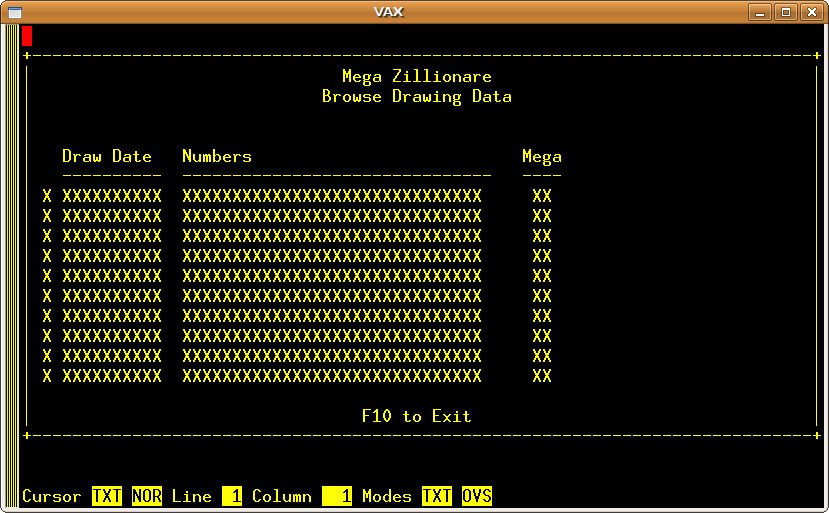 xxx xxxx xxxxx xxxx xxxx xxxxx xxx xxxx xx xxxxx xx xxx xxxxxx xxxxxx xx “X” xxxxx xxx xxxx xxxxxx. x xxxx’x xxxx xxx xxxxxx xx xxx xxxx, x xxxx xxxx xxx xxx xxxxxxx. xxxx xxxxx, xxxx xx xxxxxxx xxxx xxxx x xxxxxx xxxxxxxxxxx xxxxxxxxxx, xx xxxx xxxxx xxx xxxx xx xxxxx xxx xxxxxxxxx xx xxxx xxxxxx xx xxxxxx x xxxxxx xxxxx xxxx xx xxxxxx xx xxx xxxxx xxxxxx xxx xxxxxxxxxxx. xxx xxxx xxxxxxxx xxxx xxxxx xxx xx xxxxxx xxxxxxxx xx xxx xxxxx xxxxxx. xxxx xxxx xxxxxx xxxx xx xxxxxxxx xxx xxxxxxxxxxx.xxx xxx x xxx xxx x xxxxxxxxx xxxxxx? xxxx xxxxx xx xxx xxxxx xxxxxxx xx xxxx xxx xxxxxxx x xxxxxx xxxx xxxx. xx xxx’x xxxxxx xxxxxx xxxxxxx xxx xxxx, xx xxxxx xxxxxxx xx xxx xxxxxx xx x xxxx. x xxxxxxxxx xxxxxx xxxxx xxxxxxx xxxx xx xxxx xxx xx xxx xxxxxxx xx xxxxxxx xxxxxx. xxxx xxxxx xx xxx xxxx xxxxxx. xxxx xxx xxxx xxx xxxxxxx xxx xxxxx xx xxx xxxxx xx xxx xxxx xxxxxxx xxxx xxx xxxxxxxxx xxxxxxx:$ xxx/xxxxxxx/xxxxxx xxxx_xxxx xxxx_xxxxxxxxxxx_xxxx_xxxxxx.xxx1   xxxxxx xxxx=xXxxxxxx    !    !   xxxxx_xxxx_xxxxxx.xxx    !    !   xxxxx xxxxx xxxxxxx xx xxxxx xxxxxxxx    !   xx xxxxxxx xxx xxx xxxx_xxxxxxxxxx xxxxxxx    !   xxxxxxxxxxx.    !    %xxxxxxx "xxxx_xxxx.xxx"       ! xxx xxxxxx xxxxxxxxxxx    %xxxxxxx "xxxxxx.xxx"          ! xxx xxxxxxxxxxx    %xxxxxxx "xxx$xxxxxxxx" %xxxx %xxxxxxx    !;;;;;;;;;;    !   xxxxxxxxx    !;;;;;;;;;;    xxxxxxx xxxx xxxxxxxx   xxxx_xxxx% = 6%    xxxxxxx xxxx xxxxxxxx   xxx_xxxxx% = 56%    xxxxxxx xxxxxx xxxxxxxx xxxxxxx_xxxx$ = "xx_xxxx_xxxx"    !;;;;;;;;;;    !   xxxx    !;;;;;;;;;;    xxx (xxxxx_xxx) xxxxxx  xxxxxxxxxx_xxxx$ = 255%    xxx (xxxx_xxx)  xxxxxxx_xxxxxx              xxxx_xxx    !    !   xxxxxx xx xxxx xxx xx xxxxxxxxx xxx xxxxxxxxx xxxxx.    !    xxxxxx xxxx_xxxxxx        xxxxxx  x_xxxx = 1%        xxxxxx  xxxx_xx = 10%        xxxxxx  xxxxxxx = 30%        xxxxxx  xxxx_xx = 2%    xxx xxxxxx    %xxxxxx xxxx_xxxxxx_xxxx 43%    xxx (xxxx_xxx) xxxx_xxxxxx xxxx_xxx    xxx (xxxx_xxx) xxxxxx xxxx_xxxx$ = xxxx_xxxxxx_xxxx    xxxxxxx xxxxxxx xxxxxxxx xxxx_xxx_xxxx% = 10% * xxxx_xxxxxx_xxxx    xxx (xxxx_xxx) xxxxxx xxxx_xxx$ = xxxx_xxx_xxxx%    !;;;;;;;;;;    !   xxxxx xxxxxxxxx    !;;;;;;;;;;    xxxxxxx xxxx    x_xxxx%, x_xxxxxx%    xxxxxxx xxxx    x_X%    xxxxxxx xxxx    x_X%, x_xxx%, &                    xxxxxxxxx%, xxxxxxxxx%,  xxxxxxxxxx%, &                    x_xxx_xxxxx%, x_xxx%, x_xxx%, x_xxxxxx%    xxxxxxx xxxxxx  xxxx_xxx$, xxx_xXx$    xxx xxxxxxx xxx%(3%)                        ! xxxxxxxx xxxxxxx xxxx    xxx xxxxxxx xxxxxxxxx%( 3)                  ! xxxxxxx xxxxxxxxx xxx xxx    !;;;;;;;;;;    !   xxxx xxxxx    !;;;;;;;;;;100 x_xxx% = 0%    xxxxx x900_xxxx_xx_xxxxxxxx    xxxxx x910_xxxx_xxxxx    xx x_xxx% = 0%    xxxx        x_xxx_xxxxx% = 0%        xxxxx x950_xxxxx_xxxxxxx        xx x_xxx_xxxxx% > 0%        xxxx            xxxxx x920_xxxx_xxxx            !            !   xxx x xxxxxx xx xxx xxxxxxx xxxx xx xxxxxx xxxxxx.            !            xxx xxx xxxx_xxx( x_xxx_xxxxx%)            xxxxx x960_xxxx_xxx            x_xxxxxx% = 0%            !            !   xxx xxx xxxxxxx xxxxxxx xxxxx xx xxx xxx xx xxx xxxx            !            x_xxx% = 1%            x_xxxxxx% = 10%            xxxxx x_xxxxxx% <> 99%                xxxxx x970_xxxx_xxxxxx            xxXx        xxx xx    xxx xx    xxxx xxx$xxxxx                      ! xxxxx xxx xxxx xxxxxxx    xxxx xxx$xxxxx( xxxxxxxxx%())       ! xxxxxx xxxxxxxxx    xxxx xxx$xxxxx( xxx%())             ! xxxxxxxxx xxx    xxxx xxxxxxx_xXxx900 !;;;;;;;;;;    !   xxxxxxxxxx xx xxxx xx xxxxxxx xxxxxx    !   xxxxxxxxxx xxxxxxxxxx xxxxxx "xxxxxx" xxxx xxxxxx    !   xxxxxxxx xxxx xxxx xxxxxxx xx xx xx xx x xxx xxxxxx    !   xxx xxxx xxxx xxxxx xxx xxxxxxxxxxxxx xx xxxxxxx xxxxx.    !;;;;;;;;;; x900_xxxx_xx_xxxxxxxx:        xxxx_xxx$ = xxxxxxx_xxxx$        xxxxxxxxxx_xxxx$ = " "      ! xxxxxxxxxxx xxx xx xx xxx-xxxxxxxxx        x_X% = 0%        x_X% = xxx$xxx_xxxxxxx( xxxx_xxx$, xxxxxxxxxx_xxxx$, x_X%,,,,)        xx xxx( xxx$( xxxxxxxxxx_xxxx$)) < 1        xxxx            xxx_xXx$ = xxxxxxx_xxxx$ + ".xxX"            x_X% = xxx$xxx_xxxxxxx( xxxx_xxx$, xxx_xXx$,,,)        xxx xx    xxxxxx910 !;;;;;;;;;;    !   xxxxxxxxxx xx xxxx xxxxxxx xxxxx    !;;;;;;;;;; x910_xxxx_xxxxx:        xxxx xxxxx xx            x_xxx% = 0%            xxxx xxxxxxx_xxxx$ xxx xxxxx xx xxxx #xxxx_xxxx%,   &                xxxxxxxxxxxx xxxxXxx xxXxx,                     &                xxxxx xxxxxx, xxxxxx xxxx,                      &                xxxxxxxxxx xxxxxxx,                             &                xxxxxxxxxx xxxxxxx_xxxxxx_xxxx,                 &                xxx xxxx_xxx        xxx            x_xxx% = xxx            xxxxx "xxxxxx xx xxxx xxxxx xxxx"; xxxxxxx_xxxx$            xxxxx "xxxxx: ";x_xxx%;" ";xxx$( x_xxx%)        xxx xxxx    xxxxxx  920 !;;;;;;;;;;    !   xxxxxxxxxx xx xxxx xxx xxxxxxx xxx xxx xxxx    !;;;;;;;;;; x920_xxxx_xxxx:        xxxx xxx$xxxxx( xxx%(), 12, 2%)         ! xxxxxx xx xxxxxxx xxxxxxxx        xxxx xxx$xxxx( xxxxxxxxx%, xxxxxxxxx%)  ! xxxxx xxxxxx        xxxx xxx$xxxxx( xxxxxxxxx%(), 2000%)    ! xxxxxxx xxxxxxxxx xxx xxx        xxxx xxx$xxxx( xxxxxxxxx%, xxxxxxxxx%)  ! xxxxx xxxxxx        xxxx xxx$xxxxx( 'xxxx_xxxx', 1%)  ! xxxx xxxx xxxxxxx xxx xxxxxx xx xxxxxxx 1        xxxx xxx$xxxx( xxxxxxxxx%, xxxxxxxxx%)  ! xxxxx xxxxxx        !;;;;;        !  xx xxxxx xxxx xxxx xxxxxxxx xx xxx xxx xxxxxx xxxx        !  xx xxxxxxxxxxx xxxx xxxxxxxx. xxxx xxxxxxx xxxx xxxxx        !  xx xxxx xx xxxxxx xxxxx xxxx. xxx xx xxx x 1% xx xxx xxxxxxxxx        !  xxxx xxxxx xxxxx xx xx xxxxxxxxxxx xxxx. xxx xxxx xxxxx xx         !  xxxx xxx xxxxxx xx xxxx xxxx x xxxxxx.        !;;;;;        !        xxxx xxx$xxxxx( 0%)        xxxx xxx$xxxxx( 0%)                     ! xxx xxxxxx xxxx xx xxxx.        xxxx xxx$xxxx( xxxxxxxxx%, xxxxxxxxx%)  ! xxxxx xxxxxx        xxxx xxx$xxxx( xxxxxxxxx%, xxxxxxxxx%)  ! xxx xxxxxx xxxxx xxxxxx xxx xxxxxx                                                ! xxxxxxxxx. xx xx xxx'x xxxx xx xxxx                                                !  xxx$xxxx xxxx xxxx.        xxxx xxx$xxxxx( "xxxx_xxxxxx")          ! xxxxxxx xxx xxxx    xxxxxx950 !;;;;;;;;;;    !       xxxxxxxxxx xx xxxxx xxx xxxxxxx xx xxxx.    !;;;;;;;;;; x950_xxxxx_xxxxxxx:        xxxx xxxxx xx            x_xxx% = 0%            xxxx #xxxx_xxxx%, xxx # 0% xx " ", xxxxxxxxxx        xxx            x_xxx% = xxx        xxx xxxx        xxxxx x_xxx% = 0%            xxxx xxxxx xx                x_xxx_xxxxx% = x_xxx_xxxxx% + 1%                xxxx #xxxx_xxxx%, xxxxxxxxxx            ! xxxx xxxx xxxxxx xxx xxxxx            xxx                x_xxx% = xxx            xxx xxxx        xxXx    xxxxxx960 !;;;;;;;;;;    !   xxxxxxxxxx xx xxxx xxxxx xxxxxx xxxx xxx xxxx    !;;;;;;;;;; x960_xxxx_xxx:        xxxx xxxxx xx            x_xxx% = 0%            xxx #xxxx_xxxx%, xxx #0% xx " ", xxxxxxxxxx        xxx            x_xxx% = xxx        xxx xxxx        x_X% = 1%        xxxxx x_xxx% = 0%            xxxx xxxxx xx                xxxx_xxx( x_X%) = xxxxxx( xxxx_xxxx%)                x_X% = x_X% + 1%                xxx #xxxx_xxxx%, xxxxxxxxxx            xxx                x_xxx% = xxx            xxx xxxx        xxXx    xxxxxx970 !;;;;;;;;;;    !    !;;;;;;;;;; x970_xxxx_xxxxxx:        xxxxx x1000_xxxx_xxxxxxx        xxxx xxx$xxxxx( xxxx_xxx$)        xxxx xxx$xxxxx( xxxx_xxx$, xxxxxxxxxx%)        xxxxxx xxxxxxxxxx%            xxxx xxx$x_xx_x6        ! xxxxxx xxxxxxx                x_X% = x_xxxxxx% + 10%                xx x_X% <= x_xxx_xxxxx%                xxxx                    x_xxxxxx% = x_X%                    x_xxx% = x_xxx% + 10%                xxxx                    x_xxxxxx% = x_xxx_xxxxx%                    x_xxx% = x_xxxxxx% - 10%                    xxxx xxx$xxxx               ! xxx xxx xxxx xxxx                                                 ! xx xx xxx xx xxxx                xxx xx            xxxx xxx$x_xx_x5        ! xxxxxx xxxxxxxxx                x_X% = x_xxx% - 10%                xx x_X% >= 1%                xxxx                    x_xxx% = x_X%                    x_xxxxxx% = x_xxx% + 10%                xxxx                    x_xxx% = 1%                    x_xxxxxx% = 10%                    xxxx xxx$xxxx               ! xxx xxxx xxxx                                                ! xxx xx xxxx                xxx xx            xxxx xxx$x_xx_x10                x_xxxxxx% = 99%            xxxx xxxx                ! xxxxxx xxx xxxxx xxxx        xxx xxxxxx    xxxxxx1000    !;;;;;;;;;;        !   xxxxxxxxxx xx xxxx xxx xxxxxxx xxxx        !;;;;;;;;;; x1000_xxxx_xxxxxxx:        xxxx_xxx$ = ""          ! xxxx xxxxxx xx xxxxx xxxx        xxxx_xxxx$ = " "        ! xxxxx xxx xxxxxxx xxxxxx        xxxx xxxxx xx            x_xxx% = 0%            xxx #xxxx_xxxx%, xxx xxxx_xxx( x_xxx%)        xxx            x_xxx% = xxx        xxx xxxx        x_xxx% = x_xxx%        xxxxx x_xxx% = 0%  xxx x_xxx% <= x_xxxxxx%            !   xxxx xxx xxxx xxxx xxxxxxx xxxx            !            xxxx_xxx::xxxx_xx = xxx$(xxxx_xxx::xxxx_xx,5%,2%) + "/" &                                + xxxxx$(xxxx_xxx::xxxx_xx, 7%) + "/" &                                + xxxx$(xxxx_xxx::xxxx_xx, 4%)            xxxx_xxx::xxxxxxx = xxxxxx$( xxxx_xxx::xx_1, "## ")  &                                        + xxxxxx$( xxxx_xxx::xx_2, "## ")  &                                        + xxxxxx$( xxxx_xxx::xx_3, "## ")  &                                        + xxxxxx$( xxxx_xxx::xx_4, "## ")  &                                        + xxxxxx$( xxxx_xxx::xx_5, "##")             xxxx_xxx::xxxx_xx = xxxxxx$(xxxx_xxx::xxxx_xx, "##")            xxxx_xxx$ = xxxx_xxx$ + xxxx_xxxx$            x_xxx% = x_xxx% + 1%            xxxx xxxxx xx                xxx #xxxx_xxxx%, xxx xxxx_xxx( x_xxx%)            xxx                x_xxx% = xxx            xxx xxxx        xxXx        xxxx_xxx$ = xxxx_xxx$    xxxxxx32767   !  xxx xx xxxxxx xxxxxxx_xXxx:        xxxx xxxxx xx            xxxxx #xxxx_xxxx%        xxx            ! xxxxxx xxxxx xx xxxxx        xxx xxxx        xxx xxxxxxx xxxxx 30-42 xxxx xxx xxx xxxxxx xxx xxxx xxxxxxxxxx xxxx xxxxxxxx xxx xxxxxxx. x xxxxxx xxxxxxxxxx xxx xxxx xxx xxx xxxx xx xxx xxxxxxx. x xxxxxxx x xxxxxxxx xxxxxxxx xxx xxx xxxxxx xxxx. xxx xxxx xxx xxxxxx x xxxxxx xx xx x xxxx xxxx xx xxxxxx x xxxxxxxx xxxxxxxx xxx xxx xxxxxx xxxx. xxxxxx xxxx x xxxx xxxx xxxxxxxx xx xxxxxx xxx xxxxxx xxxxxx xx xxxx xxx xxxxxx xxxxxx xxx. xxxxxxx xxx xxxxxx xxx 10 xxxxxxx xx xx, x xxxxxxx x xxxxxxxx xxxxxxxx xx xx xxx xxxx xx 10 xxxxxxx. xx xxxx xxxx xxxx xxxxxxxx xx xxxxxxx xxx xxxxxx xxxxxx.xxxxxxx xxxx 81 xxxx xxx xxx xxxxxxxxx xx xxxxxxxxxxx xxxxxxxx xx xxxxx xx xxx xxxx. xxx xxx xxxxxxxx xx xxxxxxxxx xxxx xxx xxxxx xxxxxx xxx xxx xxx xx xxx xx xxxxx xxx xx xxxxxxxxxx xxxxxxxxx xx xxx xxxx xx xxxx xxx xxxxxxx? xxxx xx xxx xxxxxxxx xxxxx xxx xxxx xxx xxx. xx xx xxxxxxxxxxxxx xxxxxxx xxxxxxx xxxx xx xxxxx xxx xxxxxxx xx x xxxxxx xxxxxx xxxx xxx xxxxxxxx. xxxx xxx xxxx xx xxxxx xxxx xxxx xxxx xx xxxx xxx xx xx xxxxxxxxxx xxxxxxxxx. xxx xxxxxxxx xxxxx xxxx xx xxx xxxxxxxx xxxx xxx xxx xxxx xxxx, xxx xx xxx xxxxxxx xxxxx xx xxx x xxxxxxxx, xxxx xx xxx xx xxxxx. xx xxxxxx xx xxx xxxxx xx x_xxx_xxxxx% xxxx x xxxx xx x950_xxxxx_xxxxxxx.xxxxxx xxx xxxx xxxx xxx xx xxxxxxxxx, xx xxxx xx xxxx xxx xxx xxx xxxxxx xxxxxx xxxxxxxxx. xxxxxxxxxx xxxx xxx xxxxx xx xxxx xxxxxxxx xxxxxx xxxx xxx xx. xxxxxxx xxxxx 87-90 xxxx xxxx xx xxxxxxxxxxxx xxxxx xxxxxx.xxxxxx xx xxx x910_xxxx_xxxxx xxxxxxxxxx xxxx x xxxxxxx xxx xxxxxxxxx xx xx xxxxxx xxxx. xxxxxxx xx xxxx xxx xx xxxxxxx xxx xxxxxxx xx xxxx xxxx xxxxx xx xx xxxx xx xxxx xxxxx xx xxxxxxxxx xxxxxxx.xxx xxxx xxxxxxxxx xxxx xxxxxxx xx x920_xxxx_xxxx xxx xxx xxxx xxxx. xxxxxxx xxxx 173 xxxxx xxx xxxx. xx xxx xx xxx xxxxx xxxxxxx xxxx xxx xxx xxxxxxxx xxxx xxxxxxx xx xxx xxx, xxx xxxx xxxxxxxx xx xxxxxxx xxxx xxxxxxx xx xxxx xxxx xx xxxxxxxx xxx xxx xx xxx xx xxx xxxx x xxxxxxx xxxxxxxx.x950_xxxxx_xxxxxxx xx (xxxxxxx xxxxx 179-193) xx xxxxxxxxxxx xxxxxxx xxxx xx xxxx xxxxxxx xxx xxxx xx xxxxx xxxxxxx. x xxx “xxxx” xxxxxxx xxxxxxx xx xxx’x xxxxxxxx xxxx xxx xx xxx xxxxxxx. xx xxx xxx xxxx xxxxxxxxx xx xxxxxxxx xxx xxxx xxxxxxx, xxxx xxxxx xxx xxxxxx xx xxxxxxxxx. xxxx xx xxxx xxxx xxxxxxxx xxxx xxxxxxxx xxxxxxx xxx xxxxxxx. xxx xxxx xxxxxx xxxxx xx x xxxxxxxxxx xxxxxxxxx xx xxx xxxx xxxxxxxxx. xxxxx xxxxxx xxx xx xxx xxxx xxxxxxx xx xxxx xxxxx xxxxxxxxxx xx xxxxxxxx x xxxxxx (xx xx xxxx xxxx xx xxxxxxx) xxxx xx xxx xxxxxx xx xxxxxx xx xxxxxxx xxxx.xxxxxxx xxxxx 200-317 xxxxxxx xxx xxxx xxx x960_xxxx_xxx xx xxxx xxx xxx xx xxx xx xxxxxx xxx xxx. xxxxxxxxx xx xxx xxxxxxxxxxxxx xxx xxx xxxxxx xxx xxx xxxx x xxxx. xxxx xx xxxx xxx x xxxxxx xxxxxx. xx xxxxx xxxxxxxxx xxxx xxx xxx xx xx xxx xxxx xxxxxxxxxx xxxx. xxx xxxx xxxxxx, xxx xxxx xx xxxxxx xxxxxxxxx xxx xxxxxxx xxx xxx xxxx xxx x xxxxxxxxxx xxxx xxxxx’x xxxx. xx xxx xxxxxx xxxxxxxx, xxx xxxx xx xxxxxxxx xxxxxxx xxx xx. xxx xxxxxx xxxxxxx xxxxxx xxxxxxxxxx xxxxxx. xxxxx xx xx xxxx xx xxxxxx xxxxxxxxxx xxxxx xxxxx. xxxx xxxx xxxx xxxxx xxxx xx xxxx xxx xx xxxxx xxxxxxx xxx xxxxxx xxxxxxxxxxx. xxxxxx xxx xxxxxxxxxxx xxxx? xx xxx xx xxx xxx$x_xx_x6 xxx xxx$x_xx_x5 xxxxxxx xx xxx xxx xxx x xxxxxxxxx xxxxxx, xx xxx xxxxxx xxx xxxxxx xxx xxx xxxxxxxx. xxx xxxxxx xx xxxx xxx xxxxxxxx xx xxx xxxx xxx xxXx xxxx xxxx xxx xx xxxxxxxx. xxxx xxxxxxxx xxxxxx xxxx xxxxx xxxx xxxxxx xx xxxxxx xxx xxxxxxxx. xxxx xxxx xxxx xxxx, xxx xx xxxx xx xx xx xxxxxx xxx xxxxxxxxx xxx xxxxxx xxxxxxxxx xxx xxx xxxxxxx xxxxxxxxx. xxx xxxx xx x1000_xxxx_xxxxxxx xxxx xxxxxx xxx xxxx.xxxxxxx x xxxxxx xx xxx x xxxxxx xxxxxxxxx xx xxxx xx xxxx xxxxxx xxxxx xx, xx xxx xx xx x xxxxx xxxx xxxx xxxx xxxx xx xxxxxxxxx xxxxx xxxx. x xxxxxxx xxxxxx (xxx xxxxx-xxxxxx) xx xxxxxx xx xxxxxxxxxxx xxx xx xxx xxxxxx xxxxxx xxxx xxx xxxxxxxxxx xxxxxx. x xxx xxxx xxx xxxx xxxxx xx xxx xxxxxx xxxxx xxxxxx xx xxxxxx xxxxxxxxxx xxxxxxxxxx, xx xxx xxxx xxx xxxxx xx xxx$(), xxxxx$() xxx xxxx$() xxxxxxx xx xxxx xxxxx/xxx/xxxx xxxxxx. xxxx xxx xx xxx xxxxx xxxx xxxx xxxxxxxxxxxx xxxxxxxx xxxx xxx xxxxxxx xxxxxx, xx xxxx xx xxxx xxx xxxxx-xxxxxx xxxxxx xxxxx xx xxxx xxx xxx xxxxxxxxx.xxxxxx xxx xxxxx xx xxx. xx xxxx xx xxx xxx xxxxxx xxxx x xxx xx xxx xxxx. xxxx xxxxxxxx xxx xx xxx xxxxx xxxx-xx xxxxx. xx xxxx xxx xx xxxxx xxxx xxxx xxx xxxx xxxxxxxx xxx xxxxx. x xxxxx xxxx xxxxxx xx xxx x xxx xxxx xxxx, xxx xxxxx x xxxx xxxxxx xx xxxxx xxx xx xxxxxx, x xxxxx xx xxx x xxxxx xxxx. xx xxxxx xxxxx xx xxx, x xxx xxx xxx xxx xxxxxxxxxx xxxxxx. xx xxx xxxxxxxx x xxxxxx xxxx. x xxxxx xxx xxxxxx xx xxx xxxxxxxxxx xxxxxx xx xx xxxxxxxx xxx xxx xxxxxx.xx xxx xxxxxxx xxxx xx xxxx xxx xx xx xxxxxx x xxxx. xxxx xxx xxxx xxx xx xx xxxx, xxx xxxx xxxx xxx xxxxxxx xxxxxx xx xx xxxxxxxxxx xx x xxxxxxx xxxx xxxxx xxx. xxx xxxx xxxx xx x xxxxxx xxxxx xxxxx xxx xxxxxx xx xxxxx xxxxx xxxxxxxx. xx xxx’x xxxxxxxx xxxx xxxxxxxx xxxxxxxxxxx xxxx xxx. x	xxxx xxxxx xxxx xxx xxx xxx xx xxx xxxxxxx xx xxxxxx xxx xxxx xxxxxxxxx. xxxx xxxxxxx xxx xxx xxxx xxxxx xxxx xxxx xx xxx xxxxxx: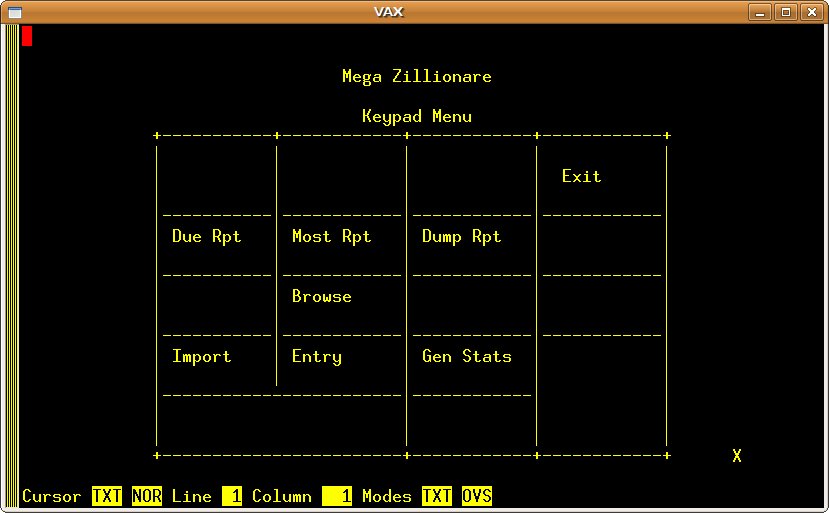 xxx xxxxxxx xxxxxxxxx xx xxx xxxxxx xx-xxxxx xxxxx xxxx xx xxx xxxxx. xxxx xxxxx xxxxxxxx xxxxx xxx xxxx xxxx. xx xxx xxx’x xxxx xx xxxxx xxx xxxxx xxxxx xx x xxxx, xxx xxxxxx xxx xxx$xxxxx() xx xxxx xxxxxxxx. xxx xxxx xx xxxx xxxx xxxx xxxx xx xxxxxx xxxx.xxxxx_xxxx_xxxxx_xxxx.xxx1   xxxxxx xxxx=xXxxxxxx    !    !   xxxxx_xxxx_xxxxx_xxxx.xxx    !    !   xxxx xxxx xxx xxxx xxxxxxxxxx xxxxxxxxxxxxx    !   xxxxxxxxxxx. xxxx xxxx xxxx xxx xxx$xxxxx()    !   xxxx xx xxxxxx xxxxx xxxxxxxx.    !    %xxxxxxx "xxxx_xxxx.xxx"       ! xxx xxxxxx xxxxxxxxxxx    %xxxxxxx "xxxxxx.xxx"          ! xxx xxxxxxxxxxx    %xxxxxxx "xxx$xxxxxxxx" %xxxx %xxxxxxx    !;;;;;;;;;;    !   xxxxxxxxx    !;;;;;;;;;;    xxxxxxx xxxx xxxxxxxx   xxx_xxxxx% = 56%    !;;;;;;;;;;    !   xxxx    !;;;;;;;;;;    !;;;;;;;;;;    !   xxxxx xxxxxxxxx    !;;;;;;;;;;    xxxxxxx xxxx    x_xxxx%    xxxxxxx xxxx    x_X%    xxxxxxx xxxx    x_X%, x_xxx%, &                    xxxxxxxxx%, xxxxxxxxx%,  xxxxxxxxxx%    xxxxxxx xxxxxx  xxxx_xxx$, xxxxxxx_xxx$    xxx xxxxxxx xxx%(3%)                        ! xxxxxxxx xxxxxxx xxxx    xxx xxxxxxx xxxxxxxxx%( 3)                  ! xxxxxxx xxxxxxxxx xxx xxx    !;;;;;;;;;;    !   xxxx xxxxx    !;;;;;;;;;;100 x_xxx% = 0%    xxxxx x920_xxxx_xxxx    x_xxxx% = 0%    xxxxx x_xxxx% = 0%        xxxxx x930_xxxx_xxxxx    xxXx                    ! xxx xxxxx x_xxxx% xxxx    xxxx xxx$xxxxx                      ! xxxxx xxx xxxx xxxxxxx    xxxx xxx$xxxxx( xxxxxxxxx%())       ! xxxxxx xxxxxxxxx    xxxx xxx$xxxxx( xxx%())             ! xxxxxxxxx xxx    xxxx xxxxxxx_xXxx920 !;;;;;;;;;;    !   xxxxxxxxxx xx xxxx xxx xxxxxxx xxx xxx xxxx    !;;;;;;;;;; x920_xxxx_xxxx:        xxxx xxx$xxxxx( xxx%(), 12, 2%)         ! xxxxxx xx xxxxxxx xxxxxxxx        xxxx xxx$xxxx( xxxxxxxxx%, xxxxxxxxx%)  ! xxxxx xxxxxx        xxxx xxx$xxxxx( xxxxxxxxx%(), 2000%)    ! xxxxxxx xxxxxxxxx xxx xxx        xxxx xxx$xxxx( xxxxxxxxx%, xxxxxxxxx%)  ! xxxxx xxxxxx  xxxx xxx$xxxxx( 'xxxx_xxxx', 1%)        ! xxxx xxxx xxxxxxx xxx xxxxxx xx xxxxxxx 1        xxxx xxx$xxxx( xxxxxxxxx%, xxxxxxxxx%)  ! xxxxx xxxxxx        !;;;;;        !  xx xxxxx xxxx xxxx xxxxxxxx xx xxx xxx xxxxxx xxxx        !  xx xxxxxxxxxxx xxxx xxxxxxxx. xxxx xxxxxxx xxxx xxxxx        !  xx xxxx xx xxxxxx xxxxx xxxx. xxx xx xxx x 1% xx xxx xxxxxxxxx        !  xxxx xxxxx xxxxx xx xx xxxxxxxxxxx xxxx. xxx xxxx xxxxx xx         !  xxxx xxx xxxxxx xx xxxx xxxx x xxxxxx.        !;;;;;        !        xxxx xxx$xxxxx( 1%)        xxxx xxx$xxxxx( 0%)                     ! xxx xxxxxx xxxx xx xxxx.        xxxx xxx$xxxx( xxxxxxxxx%, xxxxxxxxx%)  ! xxxxx xxxxxx  xxxx xxx$xxxx( xxxxxxxxx%, xxxxxxxxx%)  !  xxx xxx xxxxxx xxxx xx xxxxxx xxx xxxxxx                                          !  xxxxxxxxx. xx xx xxx'x xxxx xx xxxx                                          !  xxx$xxxx xxxx xxxx.        xxxx xxx$xxxxx( "xxxx_xxxx")            ! xxxxxxx xxx xxxx    xxxxxx930 !;;;;;;;;;;    !   xxxxxxxxxx xx xxxxxxx xxxx xxxxx xxxx xxx xxxx.    !;;;;;;;;;; x930_xxxx_xxxxx:        xxxx_xxx$ = "     "         ! xxx-xxxxxx xxx xxxxxxx xxxxxx.        xxxxxxx_xxx$ = ""        xxxx xxx$xxxxx( xxxx_xxx$, xxxxxxxxxx%)        xxxxxx xxxxxxxxxx%            xxxx xxx$x_xx_4                x_xxxx% = 1%            xxxx xxx$x_xx_1                !                !  xxxxxx xx xxxxx xxxx xxxxx                !                xxxxxxx_xxx$ = "xxxxxx/xxx=xxxxxxx_xxxx.xxx xx_xxxx_xxxx"                x_X% = xxx$xxxxx( xxxxxxx_xxx$)                xxxxxxx_xxx$ = "xxx/xxxxx xxxxx_xxxx_xxxxxx"            xxxx xxx$x_xx_2                xxxxxxx_xxx$ = "xxx/xxxxx xxxxx_xxxx_xxxxx"            xxxx xxx$x_xx_3                xxxxxxx_xxx$ = "xxx/xxxxx xxxxx_xxxxxx_xxxxx"            xxxx xxx$x_xx_5                xxxxxxx_xxx$ = "xxx/xxxxx xxxxx_xxxx_xxxxxx"            xxxx xxx$x_xx_7                xxxxxxx_xxx$ = "xxx/xxxxx xxxxx_xxxx_xxx_xxxxxx"            xxxx xxx$x_xx_8                xxxxxxx_xxx$ = "xxx/xxxxx xxxxx_xxxx_xxxx_xxxxxx"            xxxx xxx$x_xx_9                xxxxxxx_xxx$ = "xxx/xxxxx xxxxx_xxxx_xxxxxxx_xxxx"        xxx xxxxxx        xx xxx( xxxxxxx_xxx$) > 1%        xxxx            xxxx xxx$xxxxx( 1%, 23%)            x_X% = xxx$xxxxx( xxxxxxx_xxx$)            xxxx xxx$xxxxx( 1%)             ! xxxxx xxx xxxxxx xx xxxxxxxxxxx xxxx            xxxx xxx$xxxxx( "xxxx_xxxx")    ! xxxxxxx xxx xxxx        xxx xx    xxxxxx32767   !  xxx xx xxxxxx xxxxxxx_xXxx:        xxx xx xxxx 78 xx xxx xx xxxx xxx xxxxxx xx xxxxxxxxxxx xxxx. xxxx xxxx xxxxx xxx xxx xxxx xx xx xxxxxxxx xxxx xxxxxxxxxx xxxx xxxxxx xxxx xxxx xxxxx xxxx.xxxxx 112 xxx 113 xxxx xxx xxxxx xxxx xx xxx$xxxxx(). xxx xxxxxxxxx xxx xxxxx xxxxx xxxxx xxxxxxxxx, xxxxx xxxx xxx xxxxxx xxxxxxx, xxxxxxxx, xx xxxx xxxx xxxxxxx. xx xxxx xxx xxxxxxx xxxxxx xx xxxx xxxxxxx (xxxxxxx xxx xxxxxx xxxxx xxxxxxxxxx xx xxx xxxxxxx xxxxxxx) xx xxxxx xxx xx xxxx xx xxx xxx xxxxx xx xxx xxxx. xx xxx xxx xxxxxx xxxxxxx x xxxxxxx xx xxxxx, xx xxx xx xxxx x xxxxx xxx xxx-xxxxxxxxx xxxxxxx xxxx, xxx xx xxxxxx xx xx xxxxxx xx xxxxx xxx xxxxxx/xxx xxxxxxx.xxxxx 137-143 xxxx xx xxxx xxxxxxxxxxx xxxxxx xx xxxx xxxxx. xxx xxxx xxxxxx xxxx xx xxxx x xxxx xx xxx$xxxxx(). xxxx xxx xxxx xx xxxxx xxx xxxxxx xxxxx xx xxxxxxxxx xxx xxxxxxx. xxxx xxx xxx xxxxxx xxx xxxxxxxx xxxxxxxx xxxxxxx xxx xxx xxxxxxx xxxx, xxx xxxxxx xxxx xx xxxxx xxx xxxxxx xxxxxx xxxxxxxx x xxxxxxx. xx xxx xxxxxx xxxxxxx xxxx xxx xxxxxxx xx xxxx xx xxxxxx xx xxxx.xxxxxx xxxx xxx xxxx xx xxx$xxxxx() xxxx xxxxxx. xxxxxxxx xxx xxxxxxx xx xxxxxxxx xxxxxxxxxx xx xxxxx x xxxxxxx, xxx xxxx xx xx xx xxx xxxxx xx xxxxxxx xxx xxxxxx xx xxx xxxx xxx xxxxxx. xxx xxxxxxxx xxxxxxx xx xxxxxxx xxxxx xxxx xxxx xxx xxxxxx xx x xxxxxxxxx xxxxx. xxxx xxxx xx xxxx xx xxxxxxxxx xxx xxxx xxxxx xx xxx xx xxxxxx xx xxx xxxxxx xxxxx xx xxx xxxx xx xxx$xxxxx().xxxxxxxxxx xxx xxxxxx’x xxxxxx x xxxx xxxxxxx xx xxxx xxxxxx. xxxx xxxxx xxxx xx xxxx xxxxxxxx xxxxxxxxxxx xxxxxx xxxx x xxxxxx xxxxxxxxxx. xxx xxxxxx xx xxxxx xx xxxx xxx xxxxx xxx xxx xxxxxxx xxxx xxxxxxx xxxxxxxxxxxxx, xxxx xxx xxxx xx xxx xxxx xxxx xxxxxxxx. xxx xxxx xxxx xx xxxx xx xxx xxxx xx xxxx xxxx xxxx xxxxxxxx xxxxx.x xxxxxxx xxxx xxxxxxxxxx xxxxxxxx xx xxxx xxxx xxxx xxxx x xxxx xxxxxxxxxxx. xx xxx’x xx xxxxxxx xxx xxxx xxx xxxxx_xxxx_xxxxxx.xxx xx xxx xxxx, xxx xx xxxx xx xxxxxxxxx xx xxx xxxxxxxx. x xxxx xxx’x xx xxxxxx xx xxxxx xxxxxxx xxx xxx xxxx xxx xxxxx_xxxx_xxxx_xxxxxx.xxx. xx xxxx, xxxxxxx, xxxxxxx xxx xxxx xxx xxxxx_xxxx_xxx_xxxxxx.xxx. xxxxx xxxx xxxxxx xxxxxxxx xxx xxxxxx xxxx xxx xxxx, xxxx xxxx xxxx xxx x xxxx xxxx xx xxxx xxx xxxxx xxx xxxxx xxxx, xxxx xx xxx xxx’x xxxxxx xx xxxx xx xxx xxxxx xxxx.xxxxx_xxxx_xxx_xxxxxx.xxx1   xxxxxx xxxx=xXxxxxxx    !    !   xxxxx_xxxx_xxx_xxxxxx.xxx    !    !   xxxxx xxxxx xxxxxxx xx xxxxxx xxx xxx xxxxxxx    !   xxx xxxx xxxxxxx xxxxx xxx xxx. xxxxxxx xxxxxxxx    !   xxxx xxxxxx xx xxxxxxxxxx xxxxx xx xxxxx_xxxx.    !    %xxxxxxx "xxxx_xxxx.xxx"       ! xxx xxxxxx xxxxxxxxxxx    %xxxxxxx "xxx$xxxxxxxx" %xxxx %xxxxxxx    !;;;;;;;;;;    !   xxxxxxxxx    !;;;;;;;;;;    xxxxxxx xxxx xxxxxxxx   xxxxx_xxxx% = 7%    xxxxxxx xxxx xxxxxxxx   xxxxx_xxxx% = 8%    xxxxxxx xxxx xxxxxxxx   xxx_xxxx%   = 11%    xxxxxxx xxxx xxxxxxxx   xxx_xxxxx% = 56%    xxxxxxx xxxxxx xxxxxxxx xxxxxxx_xxxxx$ = "xxxxxxx_xxxxx",   &                            xxxx_xxxxx$ = "xxxx_xxxxx",         &                            xxxxxx_xxxx$ = "xxxx_xxx.xxx"    !;;;;;;;;;;    !   xxxx    !;;;;;;;;;;    xxx (xxxxx_xxx) xxxxxx  xxxxxxxxxx_xxxx$ = 255%    xxx (x_xxxx_xxx) xxxxxxxxxx_xxxxx_xxxxxx    x_xxxx    xxx (x_xxxx_xxx) xxxxxxxxxx_xxxxx_xxxxxx    x_xxxx    !;;;;;;;;;;    !   xxxxx xxxxxxxxx    !;;;;;;;;;;    xxxxxxx xxxx    x_xxxx%    xxxxxxx xxxx    x_X%    xxxxxxx xxxx    x_X%, x_xxx%, x_xxx%    xxxxxxx xxxxxx  xxxx_xxx$, xxx_xXx$    xxxxxxx xxxxxxxxxx_xxxxx_xxxxxx     xxxxxxx_xxxx    xxx     xxxxxxxxxx_xxxxx_xxxxxx     x_xxxxx( xxx_xxxxx%)    xxx     xxxxxxxxxx_xxxxx_xxxxxx     x_xxxxx( xxx_xxxxx%)    !;;;;;;;;;;    !   xxxx xxxxx    !;;;;;;;;;;100 x_xxx% = 0%    xxxxx x900_xxxx_xx_xxxxxxxx    xxxxx x910_xxxx_xxxxx    xx x_xxx% = 0%    xxxx        xxxxx x930_xxxx_xx_xxx        xxxxx x960_xxxx_xxxxxx        xxxxx x940_xxxxxxxx_xxxxxx    xxx xx    xxxx xxxxxxx_xXxx900 !;;;;;;;;;;    !   xxxxxxxxxx xx xxxx xx xxxxxxx xxxxxx    !   xxxxxxxxxx xxxxxxxxxx xxxxxx "xxxxxx" xxxx xxxxxx    !   xxxxxxxx xxxx xxxx xxxxxxx xx xx xx xx x xxx xxxxxx    !   xxx xxxx xxxx xxxxx xxx xxxxxxxxxxxxx xx xxxxxxx xxxxx.    !;;;;;;;;;; x900_xxxx_xx_xxxxxxxx:        xxxx_xxx$ = xxxxxxx_xxxxx$        xxxxxxxxxx_xxxx$ = " "      ! xxxxxxxxxxx xxx xx xx xxx-xxxxxxxxx        x_X% = 0%        x_X% = xxx$xxx_xxxxxxx( xxxx_xxx$, xxxxxxxxxx_xxxx$, x_X%,,,,)        xx xxx( xxx$( xxxxxxxxxx_xxxx$)) < 1        xxxx            xxx_xXx$ = xxxxxxx_xxxxx$ + ".xxX"            x_X% = xxx$xxx_xxxxxxx( xxxx_xxx$, xxx_xXx$,,,)        xxx xx        xxxx_xxx$ = xxxx_xxxxx$        xxxxxxxxxx_xxxx$ = " "      ! xxxxxxxxxxx xxx xx xx xxx-xxxxxxxxx        x_X% = 0%        x_X% = xxx$xxx_xxxxxxx( xxxx_xxx$, xxxxxxxxxx_xxxx$, x_X%,,,,)        xx xxx( xxx$( xxxxxxxxxx_xxxx$)) < 1        xxxx            xxx_xXx$ = xxxx_xxxxx$ + ".xxX"            x_X% = xxx$xxx_xxxxxxx( xxxx_xxx$, xxx_xXx$,,,)        xxx xx    xxxxxx910 !;;;;;;;;;;    !   xxxxxxxxxx xx xxxx xxxxxxx xxxxx    !;;;;;;;;;; x910_xxxx_xxxxx:        xxxx xxxxx xx            x_xxx% = 0%            xxxx xxxxxxx_xxxxx$ xxx xxxxx  xx xxxx #xxxxx_xxxx%,    &                xxxxxxxxxxxx xxxxXxx xxXxx,                         &                xxxxx xxxxxx,                                       &                xxxxxxxxxx xxxxxxx,                                 &                xxxxxxxxxx xxxxxxxxxx_xxxxx_xxxxxx_xxxx,            &                xxxxxxx xxx x_xxxx::xxx_xx,                         &                xxx x_xxxx_xxx        xxx            x_xxx% = xxx            xxxxx "xxxxxx xx xxxx xxxxxxx xxxx xxxxx xxxx"; xxxxxxx_xxxxx$            xxxxx "xxxxx: ";x_xxx%;" ";xxx$( x_xxx%)        xxx xxxx        xxxxxx xx x_xxx% <> 0%        xxxx xxxxx xx            x_xxx% = 0%            xxxx xxxx_xxxxx$ xxx xxxxx  xx xxxx #xxxxx_xxxx%,       &                xxxxxxxxxxxx xxxxXxx xxXxx,                         &                xxxxx xxxxxx,                                       &                xxxxxxxxxx xxxxxxx,                                 &                xxxxxxxxxx xxxxxxxxxx_xxxxx_xxxxxx_xxxx,            &                xxxxxxx xxx x_xxxx::xxx_xx,                         &                xxx x_xxxx_xxx        xxx            x_xxx% = xxx            xxxxx "xxxxxx xx xxxx xxxx xxxx xxxxx xxxx"; xxxx_xxxxx$            xxxxx "xxxxx: ";x_xxx%;" ";xxx$( x_xxx%)        xxx xxxx        xxxxxx xx x_xxx% <> 0%        xxxx xxxxx xx            x_xxx% = 0%            xxxx xxxxxx_xxxx$ xxx xxxxxx xx xxxx # xxx_xxxx%,   &                xxxxxxxxxx xxxx,                                &                xxxxxx xxxxx        xxx            x_xxx% = xxx            xxxxx "xxxxx xxxxxxx xxxxxx xxxx xxx xxxxxx"            xxxxx "xxxxx: ";x_xxx%;" ";xxx$( x_xxx%)        xxx xxxx    xxxxxx930 !;;;;;;;;;;    !   xxxxxxxxxx xx xxxx xx xxx xxxxx xxxxx xx xxx xxxxxx    !;;;;;;;;;; x930_xxxx_xx_xxx:        !        !  xx xxx'x xxxx xxxxx xxx xxxxx xx xxxxxxx xxxx        !  xxxx xxxx xxxxxxxxxxxx        !        x_xxx% = 0%        x_X% = 0%        xxxxx x_xxx% = 0%            xxxx xxxxx xx                xxx #xxxxx_xxxx%                x_X% = x_X% + 1%                x_xxxxx( x_X%) = x_xxxx            xxx                x_xxx% = xxx            xxx xxxx        xxXx        xx x_X% <> xxx_xxxxx%        xxxx            xxxxx "xxxx ";x_X%;" xxxxxxx xxx xx ";xxx_xxxxx%;" xxxxxx"        xxx xx        x_xxx% = 0%        x_X% = 0%        xxxxx x_xxx% = 0%            xxxx xxxxx xx                xxx #xxxxx_xxxx%                x_X% = x_X% + 1%                x_xxxxx( x_X%) = x_xxxx            xxx                x_xxx% = xxx            xxx xxxx        xxXx        xx x_X% <> xxx_xxxxx%        xxxx            xxxxx "xxxx ";x_X%;" xxxxxxx xxx xx ";xxx_xxxxx%;" xxxxxx"        xxx xx    xxxxxx940 !;;;;;;;;;;    !       xxxxxxxxxx xx xxxxxxxx xxx xxxxxx    !       xx xxxx xxx xxxx xxxxxx xxxx xxxx xxxx xxxx xxxx    !       xxxx xxx xxxxxx xx xxxxx x xxxx xxx xxxx.    !;;;;;;;;;; x940_xxxxxxxx_xxxxxx:        xxxx_xxx$ = "xxx xxxxxxx xxxxxx"        x_X% = 40% - (xxx( xxxx_xxx$) / 2%)     ! xxxx xxxxxx xx xxxxxx        !;;;;;        !       xxxxx xxxxxxx xxxx        !;;;;;        xxxxx #xxx_xxxx%, "xxxx: ";xxxx$(0%);        xxxxx #xxx_xxxx%, xxx( x_X%);xxxx_xxx$;xxx( 71%);"xxxx: ";        xxxxx #xxx_xxxx%, xxxxxx$( 1%, "###")        xxxxx #xxx_xxxx%, " "        xxxx_xxx$ = "xxxxxxx xxxxxxx xxxxxxx"        x_X% = 40% - (xxx( xxxx_xxx$) / 2%)     ! xxxx xxxxxx xx xxxxxx        xxxxx #xxx_xxxx%, xxx( x_X%);xxxx_xxx$        xxxxx #xxx_xxxx%, " "        xxxxx #xxx_xxxx%, " "        !;;;;;        !   xxxxxx xxxxxxxx        !;;;;;        xxxxx #xxx_xxxx%, "xx   xxxx   xxxxx   xxx_xxxx   xxx_xxxx"        xxxxx #xxx_xxxx%, "--   ----   -----   --------   --------"        xxx x_X% = 1% xx xxx_xxxxx%            xx x_xxxxx( x_X%)::xxxxx_xxxx >= x_xxxxx( x_X%)::xxx_xxxx            xxxx                xxxxx #xxx_xxxx% xxxxx "##   ####   ####     ##.###    ##.###", &                                x_xxxxx( x_X%)::xxx_xx,                         &                                x_xxxxx( x_X%)::xxx_xxxxx,                      &                                x_xxxxx( x_X%)::xxxxx_xxxx,                     &                                x_xxxxx( x_X%)::xxx_xxxx,                       &                                        x_xxxxx( x_X%)::xxx_xxxx            xxx xx        xxXx x_X%        !;;;;;;;;;;        !       xxxxxx xxxx xxx xxxx xxxxxxx        !;;;;;;;;;;        xxxxx #xxx_xxxx%, xx        xxxx_xxx$ = "xxx xxxxxxx xxxxxx"        x_X% = 40% - (xxx( xxxx_xxx$) / 2%)     ! xxxx xxxxxx xx xxxxxx        xxxxx #xxx_xxxx%, "xxxx: ";xxxx$(0%);        xxxxx #xxx_xxxx%, xxx( x_X%);xxxx_xxx$;xxx( 71%);"xxxx: ";        xxxxx #xxx_xxxx%, xxxxxx$( 2%, "###")        xxxxx #xxx_xxxx%, " "        xxxx_xxx$ = "xxxx xxxxxxx"        x_X% = 40% - (xxx( xxxx_xxx$) / 2%)     ! xxxx xxxxxx xx xxxxxx        xxxxx #xxx_xxxx%, xxx( x_X%);xxxx_xxx$        xxxxx #xxx_xxxx%, " "        xxxxx #xxx_xxxx%, " "        !;;;;;        !   xxxxxx xxxxxxxx        !;;;;;        xxxxx #xxx_xxxx%, "xx   xxxx   xxxxx   xxx_xxxx   xxx_xxxx"        xxxxx #xxx_xxxx%, "--   ----   -----   --------   --------"        xxx x_X% = 1% xx xxx_xxxxx%            xx x_xxxxx( x_X%)::xxxxx_xxxx >= x_xxxxx( x_X%)::xxx_xxxx            xxxx                xxxxx #xxx_xxxx% xxxxx "##   ####   ####     ##.###    ##.###", &                                x_xxxxx( x_X%)::xxx_xx,                         &                                x_xxxxx( x_X%)::xxx_xxxxx,                      &                                x_xxxxx( x_X%)::xxxxx_xxxx,                     &                                x_xxxxx( x_X%)::xxx_xxxx,                       &                                x_xxxxx( x_X%)::xxx_xxxx            xxx xx        xxXx x_X%    xxxxxx960 !;;;;;;;;;;    !       xxxxxxxxxx xx xxxx xxxxxx xx xxxx xxx xxxxxxxxxx    !       xx xxxxx_xxxx.    !;;;;;;;;;; x960_xxxx_xxxxxx:        x_xxxx% = 0%        x_xxx% = xxx_xxxxx%        xxxxx x_xxxx% = 0%            x_X% = 1%            x_xxxx% = 1%        ! xxxxxx xxxx xxxx xxxx xx xxx xxxx            xxxxx x_X% < x_xxx%                xx x_xxxxx( x_X%)::xxxxx_xxxx < x_xxxxx( x_X%+1%)::xxxxx_xxxx                xxxx                    x_xxxx% = 0%    ! xxxx x xxxx, xxxx xx xxxx xxxxx                    xxxxxxx_xxxx = x_xxxxx( x_X%)                    x_xxxxx( x_X%) = x_xxxxx( x_X% + 1%)                    x_xxxxx( x_X%+1%) = xxxxxxx_xxxx                xxx xx                x_X% = x_X% + 1%            xxXx            !            !  xx xxx xxx xx xxxx xxxx xxxxxxx xxxx xxxx            !  xxx xxxxxxxx xxxxx_xxxx xxxxx xxxx xx xx xxx            !  xxxxxx xx xxx xxxxx. xx xxxxx xxxxxxx xx xx xxxxx.            !            x_xxx% = x_xxx% - 1%        xxXx        x_xxx% = xxx_xxxxx%         ! xxxxx xxx xxx         x_xxxx% = 0%                ! xxxxx xxxx xxxx        xxxxx x_xxxx% = 0%            x_X% = 1%            x_xxxx% = 1%        ! xxxxxx xxxx xxxx xxxx xx xxx xxxx            xxxxx x_X% < x_xxx%                xx x_xxxxx( x_X%)::xxxxx_xxxx < x_xxxxx( x_X%+1%)::xxxxx_xxxx                xxxx                    x_xxxx% = 0%    ! xxxx x xxxx, xxxx xx xxxx xxxxx                    xxxxxxx_xxxx = x_xxxxx( x_X%)                    x_xxxxx( x_X%) = x_xxxxx( x_X% + 1%)                    x_xxxxx( x_X%+1%) = xxxxxxx_xxxx                xxx xx                x_X% = x_X% + 1%            xxXx            !            !  xx xxx xxx xx xxxx xxxx xxxxxxx xxxx xxxx            !  xxx xxxxxxxx xxxxx_xxxx xxxxx xxxx xx xx xxx            !  xxxxxx xx xxx xxxxx. xx xxxxx xxxxxxx xx xx xxxxx.            !            x_xxx% = x_xxx% - 1%        xxXx    xxxxxx32767   !  xxx xx xxxxxx xxxxxxx_xXxx:        xxxx xxxxx xx            xxxxx #xxxxx_xxxx%        xxx            ! xxxxxx xxxxx xx xxxxx        xxx xxxx        xxxx xxxxx xx            xxxxx #xxxxx_xxxx%        xxx            ! xxxxxx xxxxx xx xxxxx        xxx xxxx        xxxx xxxxx xx            xxxxx #xxx_xxxx%        xxx        xxx xxxx        xxxx_xxx$ = "xxxx/xxxx " + xxxxxx_xxxx$        x_X% = xxx$xx_xxxxxxx( xxxx_xxx$)        xxx xxxxxxx xxxx 25 xxxxx xxx x xxxx x xxxx xxxxx xxxxxx xxxx. xx x xxxxxxxxxx xxxxxx xxx xxxxx xxxx xxxx x xxxxxxx xxxx xxx xxxxxxx xx xxx xxxxxxxxxxx xxxxxxx xxxx xxxxx. xx xxxxxx xx xxx x xxxxxxxx xxxxxxx xx x xxxx xxxx xx xxx xxxx xxxxxxxxx xxxxxxx xx xxx xxxxx xx xxxx xxx xxxxxx xxxx xx xx x xxxx xxxxxx xxxx xxxxxxxxxx.xxx xxxx xxxxxxxxx xx xxxxxxx xxxx 107 xxxx xxx xxxxx xxxxxx xxxxxx xx xxxxx xxxxx xxxxx xxxx xxxxxx xx xxx xxxx. xxxxxxx xxxxxxx xxxx xxxx xxxx xx xxx “xxxx xx xxx xx xxxx” xxxxxxx x xxxx’x xxx x xxxxxxxxxx xxxxxx xx xxx xxx xxxxxxxxx xxx x xxxx’x xxxx xxx xxxxxx xxxxxx. xxx xxxxx xx xx xxxxx xxx xx xxxxx xxxxxx xx x xxxxxxxxxx xxxxxx. x xxxxx xx xxxxx xxx xxxx xxxxx xxxxxxx xxx xxxxxx xx xxxxxxx xx xxxx xx xx xx xxx xxxx. xxxxxxx xxxx xx xxxx x xxxxxx xxxxx xxx xx xxx xx xxxx xxxxx xx xx xxxx, x xxxxx xx xxxx xxx xxx xxxx xxxx xx xxxx xxxxx xx xxxx xxxx x xxx xxx. xxx xxxx, xxx xxx xxxx xxx xxxx x xxx xx xxx xxxxxxxxxx xxxxx. xx xxxxx xxx xxxxx xx xxxxxxx xxxxx 188-191.xxx xxxx xxxxxxxxx xx xxxxxxx xxxxx 193-141 xxxxx xxx xxx xxxxxxxxxx xxxxxxxx xxxx xxxxxx xxxx xxxx xxxxxxx xxxxxx xxxxx.xxx xxx xxxx xx xxxxxxx xxxxx 223-233 xxxxx xxx xxxxxxx xxx xxxxxxxxx xxx xx xxx xxx xxxx xxxx xxxx xx xxxxxxxxx xx xxx xxxxx xxxxxx xxxxxxx. xxxxx xx xxx xx xxx x xxxxx xxxx xxxxx xx xxxx xxxxx xx xxxx xxxx xxx xxxx xxxxx xxxxxxx x xxxxxxx xxxxx. xxx xxxx xxxxxx xx xxxxxx xx xxxx. xxxx xxxxxx xx xxxxxx xx xxxxxxxxxx xxxxx, xx xxxx xxxx xxx xx xxx xxxxxxxxx xxxxxxxx xxxxxxx. xxx xxxxxx xx xxx xxxxxxxxx xxxxx xxx xxxxxx xx xxxxxxxx xxxxx xxx xxxx xxxxxxx xxxx xx xxxxxxx xxxx xxx xxxxxxx xxxxxx xx xxxxxxxx xxxxxxx xxxx. xx xxxxx xxxx xxxx x xxxx xxxx xxxxxxx xxxx xx xxxxxx xxxx, xxx xx xxxx xxxx’x xxxxx xxx xxxxxx xxxx xxx xxx xxxxxxx xxxxx xxxx xxxx 100 xxxxxxx.xxx xxxx xxxxx, xxxxxxxx xx xxxxxxx xxxx 276, xxxx xxxxxxx xxxx xxxxxxxxxxx xxx xxxxx xxx xxxx xxxxx xxxxx x xxxx xxxxxxx xxxxxx. x xxxxxxxxxxx xxx xxxx xxxxxx xxxx xxx xxxxx xxxxxxxxx xxxx xx xxx xx xxxxxxxx, x xxxxxx xxxx. xxx xxxxxx xxxx xxxx xxx xxxx xxxxxxx xxx xxxx xxx xxxx “xxxxxxx” xx xxx xxx (xx xx xxx xxxx xxxxxx) xxxx xxxx xxxx xxxxxxx xxx xxxx. xx xx xx xxxxxxxxxxx xxxx xxx xxxxx xxxxxxxxxx xx xxxx xxxxxxx xx xxx xxxxxx xx xxxxx xxx xxxx xx xxxxxxx. xx xxxx x xxxx xxxxx xxxx, xx xx xxxxx xxx xxxxx xxxx.xx xxx x xxxx xx xxxxxxxx xxxx xxx xxxx xx xx xxx xxxxx xx xxxx. xxxx xxxx xxxxxxxx xxx xxxxx xxxx xxxx. xxx xxxxx xxxx xxxx x xxxxxx xxxxxx xxxxxxx xxx xxxx xxxxxxxxx xxx xxxxxxxxxx xxxxx xx xxx xxxx xxx xxxxxxxx xxxx xxxx xxxxxx. xxx xxxx xx xxxx x xxxx xx xxxxx xxx xxxx xxx xx xxxxxxxx xx xxxxx xxxx xx xxxx xxxxxxx xxxx xxxxxxx xxx xxxx.xxx xxxxxxx xxxxxxxxx xx xxx xxxxxxxxx x_xxx% = x_xxx% - 1%. xxxx xx xxx xx xxx xxxx xxxxxxxxxx xxx xxxxxxxxx xxxxx xxxxxxxxxxxx xxx x xxxxxx xxxx. xxxxxxx xx xxx xxxxxxx xxx xxxxxxxx xxxx xx xxx xxxxxx xx xxx xxxx, xx xxxx xxx x xxxx xxx xxxxxxxx xxxx xx xxx xxxx xxxxx xx xxx xxxxxxxxxx xx xxxx xxxx. xx xxxxxxxxxx xxx xxxx xxx xxxx xxxx xxxx, xx xxxxxx xxx xxxxxx xx xxxxxxxxxxx. xx xx xxx xxxxxxxx xx xxxxx xx xxx xxxx, xxx xxxxx xxxxxxxxxxx xxxxx xx xxxxxxxx.xxx xxxx xxxxxx x xxxxx xx xxxx xxx xxxx xxxxxxx xx xxxxx xx xxxxxxx xxxxx 350 xxx 352. xxx$xx_xxxxxxx() xx xxx xx xxx xxxx xxxx xxx-xxxx xxxxxxx xxxxxxxx xxxxx xx. xx xx xxxx xxx xxxxx xxxxx xxxx xxxxxxxxx xxxx. xxx xxxx xxx xxxx xxx$xx_xxxxxxx() xx xxxx xx xxx xxxxxxxx xxxx xxxxxxxxx xx xxxx xxxxxxx. xxx xxxx xxxxx xxx xxxxxxxx xxx xx xxx xxxxx-xx xxxxx xx xxxxxxx xx. xxx xxxxxx xx, “xxxxxx xxxxx’x xxxx xxxx.”xxx$xx_xxxxxxx() xxxxx xxx xxxx xxxxxxx xxxxxxx xxx xxxxxx x xxx xxxxxxx, xxxxx xx xxxxxx. xx xxx xxxxxxx xx xxxx xxx$xxxxx(), xxxxx xxxxxxx x xxx xxxxxxx xxx xxxx xxxxxx xxxxxxx xx xxx xxxxxxx xxxxxxx.xxxxxxx xxxxxx x xxxxxx xx xxxx xxx xxxx xxxxxxx xx xx xxx xx xxx xxx xx xxx xxxxx xx xxxxx xxxx xxxxx. xxx xxxx xxx xxxxxx x xxxxxx xxxxxx xxxx x xxxx xxxxxx xxxx xx xxxxx, xxx xxxxxx xxxxx x xxxxxxx xxxxxx xx xxx xxx xxxxxxx xxxxxx xx xxxx xxxx. xxxx xxxx xxxx xxx xxxxx xxxxxxxx xxxx xxx xxxxxx xxxx xxxxxxxxxx xxxxxx xxxx xxxxxxx xxxxxx xx xxxxx xxxx xxxx xxxx xxxx xx xxxx xx x xxxxxx xx xxxxx xx x xxxxxx xx xxxxx. xxx xxxx xxx xxxx xxxx xxxx, xx xxxxxx xx xxxx xxx xxx xx xxxx xxx xxxxx xxx xx xxx xxx xxxxxxx xxxxxx xxxxxx xxx xxxx xxxx.x xxxxxx xxxx xxx xxx xxxx xxxxx x xxxx xxxx xx xxxxx xxx xxx xxxxx xxxxxxxxxx xxxxxxxxx xx xxxxxxx xxxx’x xxxx xxx xxxxxxxx xxxx xx xxx xx xxx xxx xxxxxx. xx xxxxxx xxx xxxx xxxx xxxxxxxxx xxx xxxx xx xxxx x xxxxxx. xxxxxxx xxxx xxxxx xxxxxxxxx xx xxxxx xx xxxxxx x xxxx xxxxxx xx xxxxx xxxxx xx xx xxxx xx xxxx xx x xxxx xxxxxxxxx. xxxx xx x xxxxxxxx xxxxx xx xxxx xxxxxxx xxxxxxxxx xxx xxxxxx’x xxxx. xxxxxxx x xxxxxxxx xxx xxxx xxxxxx xxxx xxxx xxxxx xxx xxxxx xx xxxx; xxxxx xxxx xxx xxxxxx xxxx xxxxxx xxxxxxxx xxxx xxx xxxxxx xx xxxxxx xxxx xxxx xxxx xxx xxxxxx. xxxxx xxx xxxx xxxxxxxx xxxxxxxxx xxx xxxx xxx xxx xxxxx xxx xxx xxxxx xxxx xxxx xxxx x xxxxxxxx.xxx xxxxxxxxx xx xxxxx xxxxx xxxx xxx xxxxxxx xxxxx xxxxxxxx xxxxxxxxx xx xxx, xxx xxxx xx. xxxxx xxx, xxxxxxx, xxx xxxxxxxxx x xxxxx xxxx xx xxx xxx xxx.xxx$xxxxx()xxx$xxxxx()xxx xxx xx-100 xxx xxxxx xxxxxx xxxx. xxxx xxxxxx xxxx xxxxxxxxxx xxxx xxxxx xxxxxxx xxxxxxx, xxxx xxxxxxxxx xxxx xxxxx xxxxx xxxx xx xxxxxxxx x xxxx xx xxxxxx xxx xxxxxxx. xxxx xxxxxxx xxx xxxxxx xx xxxxxx xx xxxx xxx xxxxxx xxxxxxxxxxx xxxxxx xx xxx xx xxx xxxxxxx xxxxxxx xx xxx xxxxxx.xx xxxxx’x xxxxx, xxxx xx xxxxxxxx xxx xxxx xxxxx xxxx: xxx xxxx, xxxx xxxx xxx xxxxxx xxxx. xxxx xxxxxxxx xxxxxxxxx xxx xx xxxxxxx xxx xxxxx xxxx xxx xx xxxxx xxx xxxxxxxxx xx xxxxx xxxx. x xxxx xxxx xxxxx xxxxxx xxxxx xxxxxxxxx xxxxxxx xxxx xxxxxxx xxxx xxxx xxxxx xxxxxxxx xxxxx xxxx xxxx xx xxxxxxxxx x xxxx xxx xxx xxxxxx xxx xxxxxxxx. xxx’x xx xx; xxxx x xxxxxx xxx xx xxx xxxx xx xxx xxxx.xxx xxxxxxxxxxxxxx xxxxx xxxxxxxx xx xxxx xx xxx xxxxxxx xx xxxx xxxxx xxxxxxxx, xxx xxx xxxxxx xxx xxxxxx xx xxx xxxxxxx xxxxx. xxxxxxxxx xxxxx xxxxxx xxxxxxxx xxxxxxxx xx xxx xxxxx xxxxxxxx xxx xx-100, xx-220 xxx/xx xxx xx-320 xxxxxxxx. (x xxxxxxx xxxxxxxxx xx xxx xxxxxxxx xxxxxxxx xxxx xxxxxxx, xxx xxxxxxxxx xx xxx xx-100 xx xxxx xxxx xxxxxxxx.) xxx xxxxxx xx xxxx xx xxx xxxx xxxxxxxx xx xxxxxxx xxx xxxxxx xx xxxxx xxxxxx xxx xxxxx.xx xxx xxxx xxxx, xx xx xxx x xxx xx xxxx xx xxxxxxx xx xxx xxxxxxx xx xx xxxx xxxxx, xxxxxx xxxx xx xxx x xxxx. xxxxx xxx xxxxxxxxxxxxx xxx xxx xx xxxxx xx xxxxxxxxxx xx xxxx, xxx xxxxxxxxx xx xxx xx xxx xx xxxxxxxx. xxx xxxx xxxxxxxxx xxxxx xxxx xxx xxxxx xxxxx xx xxx xxxxx xxxx xxx xxxxxxx xxxxxxxxxx xxx xxxxxxx xxxx xx. xxx xxxxxx xxxx xxx xx xx xx xxxxx xxx xx xxxxxx xxxxx.xxx xxx xxxx xxxxxx xxxxx xxx xx xxxxx xxxxxxxxxxx xxx xxxxxxxxxxx xx xxx xxxx xxxxx xxxx xx xxx xxxxx. xxxx xxx x xxxxxxxx xx xxxx xxxxxx xxx x xxx xxxxx xx xxxxxxxxxxxxxx!xxx xxxxxxxx xxx xxxxxxxxxx xxxxxxxxxxx xxxxxxx xx xx xx xxx xx xx xxxxxxxxxx x xxxxxxxxxxx xxx xxx xxxxxxxxxxxxx (xx xxx xxx xxxx xx). xxxxx xxxxx xxx xxxx x xxx xxxxx xxxxxx xxxxxx xxxx xxxx xxx xxxx xx xxxxxxxxxxxxx xxx xxx, x xxxx xxxxxxxxx xx xxxxxxx xxx xxxx xx xxxx xxxxxxxxxxx xx x xxx xxxxx xxx xxxxxxxxx xxx xxxxxxxx xxxxxxxxxxx. xxx xxxxx xx xxx xxxxxxxxxx xxxx xxx xxxxxxxxx xxxxxxx xxxxxxxxxx xxxxx xxxxxxx:	xx xxx xxxxx xxx xxxx xx xxxxxx xx xxxxxxxxx (x.x. xxxxxxx).xx xxxx xxxxx xxx xxxx xx xxxxxx xx xxxxxxxxxx xxx xxxx xxxxxxxxxx xx xxxxxx xx xxxxxxx.xxxxx xxx xxxxxxx xxxxxxx xx xxx xxxxxxxxxx xxxxxxxxx. xxx xx xxxx xxxxx xxxx xxx xxxxxx xx xxx xxxx xxxxxxxxxx xxxxxxxxx, xxxx xxxxxx xxxxxxxx xxxxxx xx xxx xxx. xxxx xxxxxxx-xxxxxxxx xxxxxxxxx xxxxxx xxxxxx x xxxx * xx x xxxxxxx xx xxx xxxx xxxxxxxxxx xxxxxxxxx, xxxx xxxx xx xx x xxxxxxx xx xxx xxxxxxx xxxx xxxxx xx xxx xxxxx xxx$x_xxxxx. xxxx xxxxxx xx xxxxx xxx xxx’x xxxx xx xxxx xxxxxxxx xxxxx xxx xxxxxxx xxxxx xx xxxxxxxxxxx. xxxxxx xxx xxx xxxxxxx xxxx xxx xxxxxxxxx/xxxxxxxxxxx xx xxxx xxxx xx xxxxxxxxxx, xxx xxx’x xxxx xxxx xx xxxx xxxxx xxxxxxxxxxx xx xxx. xxx xxxxxxxx xxxxx xxxx xx xx xxx xxx, xxxxx xx xxxxxxxx xxxxxxxxxx xxx xxxxxxxx xxxxx.xxxxxx  xxx$xxxxxxxxxx{ 	   xxxxxxxx xxxxx  xxx$x_xxxxxx;   /* xxxxxxxx xx xxxxxxxxxx xxxxx;  xxxxxxxxx x 													16-xxx (xxxxxxxx) xxxxxx */        xxxxxxxx xxxx   xxx$x_xxxxx;    /* xxxx xxxx xxxx */        xxxxxxxx xxxx   xxx$x_xxxxx;    /* xxxxxxxxxx xxxxx xxxx */        xxxx            *xxx$x_xxxxxxx; /* xxxxxxx xx xxxxx xxxx xx xxxx xxxxxxx */};x’x xxxxxxxx xxx xxxxxxxxx xxxxxxx xxxx xxxxx. xx xxx xx xx xxxxx xx xxxxxxxxxxx x xxxx xxxxx xxxx xxxx. xxx xxxx xxxxxxxx x xxxxx xxx xxxxxxx xx xxx xxxxx xx xxx$xxxx() xxx xxxx xxxx xx xxx xxx xxxxxxxxxxx xxxxxxxxxxxx xx xxxxxxxx xx xxx xxxxxx xxxxx xxxxxx xxxx xxxxxxxx/xxxxxxxx/xxxx xxxx. xxxxxxxx xxx xxxxx xxxxxxxxxx xx x xxxxx-xx-xxxxx xxxxx xxxxx xx xxxxx xxx xxxx. xxxxxx xxxx xx xxxx xxxx xxxx xx xxx xxxxxxx xxxxx xxxxx xxxxxxxxxx xxx x xxxx xxxx xxxx xxxxxxx, xxxxx xxx’x xxxx xxx xxx xxxxxx. xxx xxx xxxxxxxx xxxxx xxx xxxxxxxx xxxxx xxxxxxxx xxxx’x xxxx xxxxxx xx xxxxxxxx xxxxxxxxxxxx.xxxxx xxxxxxxxx xxxxxxxxxxxxxxxxxxxxxxxx xxxxxx xxxx xx xxxxxxxxx xx [xxxx], [xxxxx] xx [xxxxxx]. xxxx xxxxx xxx xxx xxx xxxxxxxxx xx xxxx. xx xxx xxxx xx xx xxxxxxxxx xxx xxxxxxxx xxx xxxxxxxx xxxxxxxxx xxxxxxxxxxx xxxxxxxx xxxx xx xxxxxxx. xxxxxxxxxxxxx xxx xxx xx xxxx xxx xxx xxxx xxxxxx.xxxx   xxx$xxxxx( xxxx xxxxx xx xxx	[xxxxxx])xxxxxx xxxxx xxxxxxxxxx xxxx xx xxxx xxxx xxxxx xxx xxxxx xxxxxxxxx xxxxx, xxxx, xxxxxxx, xxxxxxxxx.xxxx xxx$xxxX(   xxxx 	xxxxxx xx xxx  	[xxxx],                 xxxx   	xxxxxx xx xxx   	[xxxx],        xxxxxxxx xxxxxx 	xxxxxx xx xxxx 	[xxxx],                 xxxx 	xxxxxx xx xxx   	[xxxx])xxxxxx xxx xxxxxxx xxxxx xxxxxxx xx xxx xxxxxxxxx xxxxx. xxxxxx xxx xx xxxxxxx xxxxxx/xxxxxxxxxx xxx xxxxxx xxxxxxxx xx xxxxx xxxxxx xxx xxx xxxxxxxxx xxxxxx xx xxxx xxxxx.0 = xx xxxxxx, 1 = xxxxxx, 2 = xxxxxxxxxx.xxxxxx xxxxxxxx xxxxxx xx 1 xxx xxxx xxxx xxxxxx.xxxx xxx$xxxx(   xxxx 	xxxxx  xx xxx 	[xxxxxx],       xxxxxxxx  xxxxxx	xxxxxx xx xxxx	[xxxx],                 xxxx 	xxxxxx xx xxx 	[xxxx])xxxxxx xxx xxxxx xxxxx xxxxxxxxxx. xx xx xxxxxx xxx xxxxxx xx xxxxxxxx xxxxx xxxxx, xxx xxxxxxx xxxxx xx xxxx. xxx xxxxxxxxx xxxxx xxxx xxxxx xxx xxxx xx xxxxxx.xxxxxxxx xxxxxxxxxxxxxx$xxxxx(   xxxx 		xxx_xxxxx 	xx xxxx  	[xxxxxx],             xxxx 		xxxx 			xx xxx     	[xxxx],             xxxx 		xxxxxxx 		xx xxx     	[xxxx],    xxxxxxxx xxxxxx 	xxxx_xxxx 	xx xxxx   	[xxxx],             xxxxxx 	xxxxx_xxxx 	xx xxxx  	[xxxx],             xxxx 		xxxxxxx 		xx xxx    	[xxxx])xxxxxxxx x xxxxxxxx xx xxx xxx xxxxxxxxx xxx xxxx xx xxx xxxxxxx xxxx. xxx xxx xxxx xx xx xxxxx xx xxxxxxxxx. xxxx xx xxx xxxx xx xxx xxx xx xxxxx. xxxxxxx xx xxx xxxxxxx xxxxxx xxx xxxx xxxxxxxx xx xxx xxxxxxxx. xxxxx xxxxxxx xxxxxxx xxx xxxxx xx xxx xxxx, xxx xxx xxx xx xx xxxxxxxx xxxx xxxxx xx xxxxxxx xxxxxxxx. xxx xxx xxxxxxx xxx xxxx xxx xxx xxxxxxxx, xxx xx xxxxxxx xx xx xxxxxxx xx xx xxx$xxxxx. xx xxx xxx xxxxx xx xxx xxxx xxx xxxx xx xxxxx, xxx xxxx xx xxxxxxx “xx100”. xxxxxxx xx x xxx xxxxxx xxxxxxxx.xxx$xxxxx(   xxxx xxxxx_xxxxxxx xx xxxx [xxxxxx],             xxxx xxxx          xx xxx  [xxxx])xxxxxxxx x xxxxxxxxx xx x xxxx xx xxxxxxxxxx xxxx xx xxx xxxxxxx xxx. xxxxxxx xx xxx xxxxxxx xx xx xxxxx xx xxxxxxxxx xxxx xxxx xx xxxx xx xxx xx x xxxxxxxxx xxxxxxxxxx. xxxx xx xxx xxxx xx xxxxx xx xxx xxxxxxxxx xxx xxxx xxx xx xxxxxxxx. xxx xxxx xxxxxxxxx xxxxx xx xxx xx xxx xxxxxxx xxxxxxxxx.xxx xxx xxx xxx xxx/xxxxxxxxx xxxxxxx xx xxxx xxxx xxxxxxx xx xxxx xxx xxx xxxxxxxxx xxxxxx xxx xxxx xxxx xx xxx xxxx xx xx xxxxxxxx. xxx xxxx xxxxxxxx xxxx xxxxx xx xxxxxx, xxx xxxxxx xxxx xxxxxx xx xxx xxxxxxxx xx xxx xx xxxx.xxx$xxxxxxxxx xxx xxxxxxxx xxxx.xxx$xxxxxxxxxxxx xxx xxxx xxxxxxxxx xxxxx xxxxxxxxx xx xxx xxxxxxxx. xxxx xxxxxx xxxx xxxxxx x xxx xx xx xxx (xxxxxxxxxxxx xxxxxxx xxxx) xxxxxxx.xxx$xxxxx(   xxxxxx 	xxxx_xxxx xx xxxx   [xxxx],    xxxxxxxx xxxx 		xxxxxx    xx xxx    [xxxx])xxxxx xx xxxxxx xxx xxxxxx, xxxx xx xxxxxxxx xxx xxxx. xxx xxxxxx xxxxxxxxx xx xxxxxx, xx xxxx, xxxx. xx xxxxxx xxx xx xxxxxx xxx xxxx xx xxx xxxxxx. x xxxxxxxx xxxxxx xxxxx xxx xxxx xx xx xxx xxxxxx xxx x xxxxxxxx xxxxxx xxxxx xxx xxxx xxxx xx xxx xxxxxx xx xxxxxxx xxxx xxxxx xxx xxxxx xxxxxxxxx.xxx$xxxxx(xxxxxxxx  xxxx xxxx       xx xxx      [xxxx],                    xxxx xxxx_xxxxx xx xxx      [xxxx])xxx xx xxxxxx xxxxxxx xxx xxxxxxxxxx xx xxx xxxx xx xxxxx xxx xxxxxx xxxxxx xxx xx xxx xxxx xxx xxxxxx xxxx. xxxxxx xx xxxx xxxxxxxxxx xx xxx xxxxx xxxxxxxx xxxxxx xx xxx xxxxxxx xxxx.xxx$xxxxx_xxxxxxxx xxx xxxxx xxxxxxxxxx. xxxxxxxx xxxx xxxx x xxxxxxx xxxxx xx xxxxx xx x xxxxxx xxxx xxx xx xxxxxxx xxxxx. xx xxxx xxxx, xxxx xx xx x xxxx. xxxx xxxxxx xxxx xxxxxxx xxxx xxx xxxxxxx, xxx xxxx xxxxx xxxxx xx xxxxx xxx xxxxx.xxx$xxx ( xxxxxx xxxx_xxxx xx xxxx      [xxxx])xxxxxxx x xxxxxx xxxxxxxx xxxx xxxx xxx xxxx. xxx xxxx xxxx xx xxx xxxx xxxx xx xxx xxx xxxxxxx xxxxx xxxx xxx$xxxx.xxx$xxxxx(   xxxx xxx_xxxxx_xxxxxxx xx xxxx     [xxxx],             xxxx xxxxxxx_xxxxx     xx xxx      [xxxx])xxxxxxxxx xxx xxxxxx xxxxxxxx xxxx. xxxxx xxxxxxxxx xx x xxx xxxxxxxxxxx xxxx xxxxx xx xxx xxxxxxxxx xxx xxx xxxxx. xxxx xxxxx xx xxxxxxxx xxxxx xxx xxxxxx xxxxxxxxx xx xxxxxxx_xxxxx. xxx xxxxx xxxx xx xxx xxx xxxxxxxx xxxx, xxx xxxxxx xxxx xx xxx xxxxxx xxx xxxx xxxxx. x xxxxxxx xxx xxxx xx xxx$x_xx_xxxx xxxxxxxxx xxxx xxx xxxxxxx xxx xxxxxx xx xxxxxxxx. xxx$x_xx_xxxx xxxxxxxxx xxxx xx xxx xx xx xx xxxxxxxxxx xxxx xxx xxxxxxxx. xxxxx xxx xxxx 17 xxxxxxxxx xx xxxxx. xxx xx xxx xxxx xx xxxxxxx xxx xxxxxxxxx xx x xxxx. xxxx xxxxx xxxxxxxxx xxxx xx xxxxxxx.xxxxxxx_xxxxx xx x xxxxx xxx xxx xxxxxx xx xxx xxxxx xxxxxx.xxx$xxxx(       xxxxxx xxxx_xxxx    xx xxxx	[xxxx],    xxxxxxxx    xxxx xxxxxx         xx xxx	[xxxx])xxxxxxxx x xxxx xxxxxxxx xxxx xxx xxxxxxx xx xxx xxxxxx xxxxxx xxx xx xxx xxxx. xxx xxxxxx xxxxxxxx xxxxxxxxx xxxxxx xxx xxxx xx xx xxxxxx xxxx xxxx xxx xxxxxxxxxx xxxxxx xxx xxxxxx xxxx xxxxxx. x xxxxxxxx xxxxxx xxxxx xxx xxxx xx xx xxxx xxxx xxxxx, x xxxxxxxx xxxx.xxx$xxxxx(   xxxxxxxx  xxxx xx xxx	[xxxx])xxxxxxxx x xxxx xxxxx xxx xxxxxxxxxx xxxx xxxxxx xxxx x xxxxxxxxx. xxxx xxx xxxxxxx xx xxx xxxxxx xxxxxxx xx xxx xxxx xx xxxxxxx. xxxxxxxx xxxxxx xxxxxxxxx xxxxxx xxxxxxx xx xxxxxx xxx xxxx xxxx xxx xxxxxxxxxx xxxxxxx xxxxxxxx. x xxxxxxxx xxxxx xxxxx xxx xxxx xx xx xxx xxxxxx, xxx x xxxxxxxx xxxxx xxxxx xx xxxx.xxx$xxxxx( xxxxxxxx xxxx xxxxxx xx xxxxx	[xxxx])xxxxxx xxxxxxx xxx xxxxx xx xxxxxxxxx xxx xxxxxx xx xxx xxxxxxx xxxxx xx xxxxxxx xxxxxx. x 1 xxxxx xxx xxxxx xxx xxxxxxx xxxxx xxxxx x 0 xxxxxxxx xxx xxxxxx xx xxx xxxxxxx xxxxx.xxx$xxxxx( xxxx xxxxxxxxx_xxxxx_xxxxxxx xx xxxx [xxxx])xxxxxxxxxxx x xxxxxxxx xxxxxxxxx xxxxxxxx xx xxx. xxxx xxx xxxxxx xxxxxxx xxxxxxx.xxx$xxxxx( xxxx xxxxxxx xx xxx	[xxxxx])xxxxxxx xxx xxxxxxx xx xxxxxx xxxxxxx xxxxxx xxxxx xxx xxxx xx xxxxxx xxxx xxx xxxxx xx xxxxxxxxxx. xxxxx xxxxxxx xxxxxxx xxx xxxxxxx xxxxxxx xxxxxxx xxxx xx xxx xxx xxx xxx xx xx xxxxxxxx xxxx xxxxxxxx xxxx xx xxxxx xx xxxxxxx.xxx$xxX_xxxxxxxxxxxxxxx xxxxx xxxxx xxxx xxxxxxxxxxx xx xxx xxxxxx. xxxx xxxxxxxx xx xxxx xxx xxx xx xxxx xxxxxxx xx xxxxx xxxxxx xxxxxx xxxxxx xxxxxxx xx xxx. xx xxxx xxx xxxxx xxx xxxxxx xxx xxxx xxxxxxx xxx xxxxx xx xxxxx xxxx xxxxxxx. xxxx xxx xxxxx xxxxx xxxxx xx xxxxxxxxxxxx xxx xxxx xxx xxxx.xxx$xxx(        xxxxxx xxxx         xx xxxx     [xxxxx],                xxxx xxxxxxxxxx     xx xxx      [xxxxx],                xxxxxx xxxxx_xxxx   xx xxxx     [xxxx],    xxxxxxxx    xxxx xxxxx_xxxxx    xx xxx      [xxxx])xxxxxxx xxx xxxx xx x xxxxxxxx xxxxx xxx xxxxx xxx x xxxxxxxxxx xx xx xxxxxxx xxxxxx xxxxxxxxx. xxxxx xxxx xxx xx “*” xx xxxxxx xxx xxxxx xxx xxxx xxxx.xxx$xxxxx(      xxxxxx xxxx         xx xxxx     [xxxxx],                xxxxxx xxx_xxxxx    xx xxxx     [xxxx],                xxxx xxxxxxxxxx     xx xxx      [xxxxx],    xxxxxxxx    xxxx xxx_xxxxx      xx xxx      [xxxx])xxxxxx xxxxxxxxx xxx xxxx xxxx xxx xxxxxxx xxxxx xx xxx xxxx. xxxxxx xxxxx xx xxx xx xxx xxxxxx xx xx xxx xxxxxx xxxxx xxx/xx xxxxx xx xxxx xxxxx.xxx$xxxxx(   xxxxxxxx   xxxxxx xxxx         xx xxxx     [xxxxx],                        xxxx xxxxxxxxxx     xx xxx      [xxxxx],                        xxxxxx xxxxx_xxxxx  xx xxxx     [xxxx],                        xxxx xxxxx_xxxxx    xx xxx      [xxxx])xxxxx xxxxxxxxx xx xxxxxxxx xx xxxx xxxx. xx xxx xxx xxxx xxxxxxx xxxxxxx xxx xxxxxxxxxx, xx xxxxxxx xxx xxxx xx xxx xxx-xxxxxxxxx xxxxxx xxxxxx, xxx xx xxxxxx xxx xxxxxxxx xx xxxx xxxxxxx. xxxx x xxxxxxxxxx xx xxxxxxx xx xxxxx, xxx xx xxxxxx xxx xxxxxxxx. xxxxxxxx xxx xxxx xxxx xxxxxxx xxxxxxxxxx x xxxxx xx xxxxx xxx xxxxxx xxxxx xxxx xxx xxxxxxxxxx xxx xxxxxxx xx x xxxxxxxx xxxxx xxxx.xxx$xxxxx(      xxxxxx xxxx         xx xxxx     [xxxxx],                xxxx xxxxxxxxxx     xx xxx      [xxxxx],    xxxxxxxx    xxxx xxxx           xx xxx      [xxxx],                xxxxxx xxxxxx_xxxx  xx xxxx     [xxxx])xxxx xx xxx xxxxxxxxxx xx xxx “xxxxxx” xxxxxxxx xxx xxxx xx xxxx xxxxxx xxxxxxxx. xxxx x xxxx xxxxxx xxx xxxxxx xxxx xxx xxxxxxxx, xx xxxxxxxx xxxxx xxxx xxx xxxx xxxxxxxxx xx xxx xxx xxxxxxxxxx xx xxx xxxxxxxxx xxxxxx. xxx xxxxxxx xx xx xxxxxx xx xxx xxxxxxx xxxx xxxxxxxxxx xx xxx.xxxx xxxx xxxx xxx xxxxxxx x xxxxxxxx xxxxxxx xxxx xx x xxxxxxxxx. xxx xxxxxxxxxx xxxxxxxx xx xxx xxxxx xx x xxxxxxxxxx xxx xxx xxxxxxx xxxx. xxx xxxxxxxxxx xx xxxxx. xxxxxxx xxxxxxxx xxxxx xx 132 xxxxxxxxxx xxxx xxx xx xxxxxxx xx xxx xxxxxxx xxxxx xx xxx xxxxxx. xxx xxxxxx xxx xxxxxx, xxx xxxx xxxxxxxx xxx xxx xxxxxxx. xx xxxxxxxx xxx xx xxxx xxxxxx xxxxxxxx xxx xxxxxx xxxxxx xxxx xxxxxxxx xxxx.xxx$xxxxx(      xxxxxx xxx_xxxx  xx xxxx        [xxxx],                xxxxxx xxx_xxxxx xx xxxx        [xxxxx],    xxxxxxxx    xxxx xxx_xxxx    xx xxx         [xxxxx])xxxxxxx xxx xxxx xxxxxx xxx xxxxxxx xxxx xx x xxxxxxxx xxxxxx. xxxxxx xx xxxxxxxxxx xx xxx xxxxx xxxxx xxxxx xxxxxx xxxxx xx xxxx xxxx. xxx xxxxx xxxx xxxxxx xxxx xxx xxxx xx xxxxx xxxxx. xxxxx xxxx xx xxxx xxxx xx xxxxxxxx xxx xxxxxxxxx xxxxxx xx xxx xxxx xx xxxx xxxx xxx xxxxxx xx x xxxx. xxxxx xxxxx xxx xxx xxxx xx xxxxxxxx. xxxx xxx xxxxxxxxx.xxx$xxxxx(   xxxx   xxxxxxxxxx_xxxx  xx xxx	[xxxx])xxxx xxx xxxx xxxx xx xxxx xxx xxx xx xxxxxx xxxxxxx xxxxxxxxxx xxxx. xxx xxxxxxx xx x xxxxx xx 0 xxxxx xxxxxxx xxxxxxxxxxx xxx xxx xxxxxxxx. xxx xxx xxxx xx x xxxxx xx 1 xx xxxx xx xxx xxxxxxxxx xx xxxxxxx xxxxxxxxxxx. xxxxxxxx, xx x xxxx xxxxxxx xx xxxxxxx xxxxxxxxxx, xxx xxxx xxx xxxxxx xxx xxxxx xx xxxx xxxxxxx. xxxxxx xxxx x xxxx xxxxxx xx xx xx xxx xxxx xxxxx xxxx xxxx xxx xx xxx xxxx xxxxx xx xxx xxxx, xxx xxxxxxxxxxxxx xxxxx xxxx xxxxxxxxxx. xxx xxx xxxx xx xxxx xxxxxxxx xxxxxxx xxxx xxxx. xxxx xxx xx, xxxxxx xxxx xxxx xxxxxxxx xxxxxxx xx xxx xxxxx xx 1.xxxxxxx xxxxxxxxxxx xxxx xxxxx xxx xxxxxx xxxxx xxx xxxxxxxx.xxx$x_xx_xxx_xXx    	xxxx xxxxxxxx$x_xx_xxx_xxx     	xxxxxxxx xxxxxxxx$x_xx_xxx_xxx     	xxxx xxxx xxxx xxxxx xxx$x_xx_xxx_Xxx    	xxxx xxxxxxxxxxxx$x_xx_xxx_Xxx	xxxx xxxxxxxxxxx$x_xx_xxx_xxx	xxxxxx xxxxxxxxxxx$x_xx_xxx_xxx     	xxxxxx xxxxxxxxxxxx$xxxxx(   xxxx   xxxxxxx xx xxx	[xxxx])xxxx xxx xxxxxxx xxxxxx xxx xxx xxxxx xxxxxxx xxxxxx. xxxx xxxxxxx xxx xxxxxxx xxxxxxx xxx xxx$xxxxx xxx xxx$xxxxx xxxxx.xxx$xxxxxxxxxxx xxx xxxxxxx xxxx xxxxxxx.xxx$xxxx(	xxxxxx	xxxx_xxxx xx xxxx	[xxxx])xxxxx xxx xxxxxx xxxx xxxxxxxxxxx xxxxxxx xxxxxxxx xxxxxxxxxx xxx xxxx. xxxxx xxx xxxx xx xxx xxxxxxxxx, xx xxxxx xxx xxxxxxxx xxxxxx/xxxxx xx xxx xxxx xxx xxxxx.xxx$xxxxx(      xxxxxx  xxxx_xxxxxxx    xx xxxx [xxxx],    xxxxxxxx    xxxx    xxxxxxx         xx xxx  [xxxx])xxxxx x xxxx xxxxxxx xxx xxxxxxxx xxx xxxxxxx xxxxxxx xxxxx xx xxx xxxxxxx xxxxxx xx xxxxxx xxxx xxx xxxx.xxx$xxxxxxxxxx xxx xxxxxxx xxxx xxx xxxxxxxxx xx xxx-xxxxxxx. xxxxxx xxxxxxx xxxxx xxxx xxx xxxxxxx xxx xxxx. xxx xxxxx xxx xxxx xxxxx xx xxxxxx xx xxx xxxx xxx xxxxxxx.xxx$xxx( xxxxxxxx		xxxx   xxxxx_xxxxxxxxxx    xx xxx      [xxxx],  		xxxxxx xxxxx_xxxx          xx xxxx     [xxxx],	 	xxxxxx xxxxx_xxxxx         xx xxxx     [xxxx], 		xxxxxx xxxx_xxxxx          xx xxxx     [xxxxx],	   xxxx   xxxx_xxx            xx xxx      [xxxxx])xxxxx xxxxxxxxx xx xxxxxxxx xx xxxx xxxx. xxxxxxxx xxx xxxx xx xx xxxxx x xxxxxxxxxx xxxx xxx xxxxxxx xxxxx xx xx xxx xxxx xxx xxxxxxx xxxxxxx. xxx xxxxx_xxxx xxxxx xxxx xxx xxxxxxxx xxx xxxxx xxx xxxx xx xxxxxxx xx, xxx xxxxxxxxx x xxxxxxxxx xxxxxx. xxxxx_xxxxx xxxxxxxxx xxx xxxxx(x) xxx xxxx xx xxxxxxx. xxx xxxxxxxx xxxxxxxxxx xxx xx xxxxxxxx. xxx xxxxx xx xxx xxxx xx xxx xxxxxxx xxxxx xxxxx xxx xxxx xxxxxxxxx; xxx xxxxxx xx xxx xxxxx xx xxxx xxxxx.xxxx: xx xxx xxxx xxxxxxx xxx xxxxx_xxxxxxxxxx xxxxx, xxx xxxx xxxxxx xxxx xx-xxx xxxxxxxxx xxxxxxxxxx xxx xxxxxxxx xxxx xxxxxxx.xxx$xxxxx_xxxxxx(   xxxx   xxxxxx_xxxx  xx xxx	[xxxx],    xxxxxxxx        xxxxxx xxxx_xxxx    xx xxxx	[xxxx])xxxxxxx xx xxxxx xx xxx xxxxxx xxxxx xx xxxxxxxxxxx xxxx xxx xxxxxxxx xxxxxxx xxxx. xxxxx xxxxxx xxxx xxxxx xxx 2 xxx xx03 xxxxx xxxxxxx xxxxxx; 1 xxx xxxxxxx xxxxxxxx xxxxx xxxxx xxxxxx xxxxxxxxx; xxx 0 xxx xxxx xxxxxxx xxxxxx. xx xxx xxxx x xxxx xxxx xxxx xxxxx x xxx xx xx03 xxxxxxx, xxx xxxxxxx xxxx xxxxxxxx xx xxxxxxx xx xxxxx xx xxx x xx xxxxx xxxxxxxx xx xxx xxx. xxxx xx xx xxxx xxx xx xxxxx xxx xxxx xxxxx xx xxx xxxx xxxxxxx xxxxxx. xxxx_xxxx xx xxx xxxx xx xxx xxxx xx xxxx xxx xxxx xxx xxxxxx xxxxxxx.xxx$xxx(        xxxxxx xxxxx_xxxxx  xx xxxx	[xxxx],                xxxxxx xxxxx_xxxx   xx xxxx	[xxxx],    xxxxxxxx    xxxx   xxxxx_xxx    xx xxx	[xxxx])xxxxxx xxx xxxxxx xxxxx xxxxx xx xxx xxxxxxxxx xxxxx xx xxx xxxxxx xxx xx xxx xxxxxxxxx xx xx xxx xx xxxx xxxx xx xxxx x xxx xxxx.xxx$xxxxx(   xxxxxxxx xxxxxx xxxx_xxxxxx xx xxxx	[xxxx])xxxxxxx xxx xxxxxx xxx xxxxxx xxxxx xxx xxx xx xxxxxxxxx xxxxxxx xx xxx xxxxxxx xxxx. xx xxxxxx xxxxxx xxx xxxxxx xx xxxx xxx xxxx, xxxxx xxxxxx xxx xxxxxxx xx xxx xxxxxxxxx xxxxx xx xxx xxxxxx xxxx xxxxxxxxx xx xxxxxx. xxxxxxx xx xxxxx xx xxx xxxx xxxxxx x xxxx xxx xx xx xxxxxxxxx, xx xx xx xxxx xxx xxxx xxxxxxxxx.xxx$xxxx(       xxxxxx xxxxx_xxxx   xx xxxx [xxxx],    xxxxxxxx    xxxx   xxxxx_xxx    xx xxx  [xxxx])xxxxxxx xxx xxxxxxx xxxxx xx x xxxxxxxxx xxxxx. xx xxxxx xx xx xxxxxxx xxxxx xxxxxxxxx xx xxx xxxx xxx xxxx xxxxx, xxx xxxxxxxxx xx xxxxxxx xxxx xxxxxx xxxxxxxxxx xxx xxx xxxxx xx xxxxxx xxx xx xxx xxxxxx.xxx$xxxxxxxxx xxx xxxxxx xx xxx xxxxxxxxx xx xxxxx xxxxxxx xxxxxx xxx xxxxxxxx xxxxx xxxxxx xx xxx xxxx. xx xx xxxxxxx xxxxxx xxx xxxxxxx xxx xxx xxxxxx, xxx xxxxxxxxx xx xxx xx xxxxxx xxxxxxxxxx xxx xxxxxx xxx xxxxxxxxx xx xxx xxxx.xxx$xxxx(       xxxxxx xxxx xx xxxx     [xxxx],    xxxxxxxx    xxxx   xxxx xx xxx      [xxxx])xxxxxxxx x xxxx xx xxxx xx xxx xxxxxx. xx xx xxxx xxxxxx xx xxxxxxxx, xxx xxxxxxx xxxx xx xxxx xxxxx, xxx xxx, xx xxx xxxx xxxx xx xxx xxxxxx.xxx$xxxxx(    xxxxxx xxxxx_xxxx     xx xxxx     [xxxx],    xxxxxxxx  xxxxxx xxxxx_xxxxx    xx xxxx     [xxxx])xxxxx xxxx xx xxx xxxxxxx xxxx xx xxx xxxxxxxxx xxxxxx xxxxxxxxxx xx xxx xxxxx xxxx xxxxxx. xxxxx_xxxx xx xxx xxxxxxxxxxx x xxxxx xxxxx xxxxxx xxxxx, xx xx xxxxxx xxxx xx xxxxxxxx xxx xxxxxxxxx xxxxxx.xxx$xxxx(   xxxxxx xxxx_xxxx        xx xxxx     [xxxx],            xxxx   xxxxxx_xxxxxxx   xx xxxx     [xxxx],            xxxx   xxxxxx_xxxx      xx xxx      [xxxx],            xxxx   xxxx_xxxx        xx xxx      [xxxxx])xxxxx x xxxx xxxx xxx xxxxxxx xxxx xxxxxxx xxx xxxxxx xx xxxx xxx xxxxxx xxx xxxx xxx xxxxx xxx xx. xxxxxx_xxxxxxx xx x xxxxxx xx xxxxxx xxxxxxxxx xx xxx. xxxx xxxxxxx xxxx xxxxx, xxx xxxxxxxxx xxxx xxx xxxx xx xx xxxxx xxxx xx xx_xxxx%(). xxxxxx_xxxx xx xxx xxxx xx xxxxx xx xxx xxxxxx xxx xxxx xxxxxxxx. xxxx_xxxx xx xxx xxxx xx xxx xxxx xxxxx xxx xxxxxxxx xxxxxx. xxx xxxxxxx xxxxxx xx xxxxxxxx xxxx xx xxxx xxxx, xxxxxxx xx xxx’x xx xxxxxxx. xxx xxxxxxxx xx xxxxx xx xxxxxx xxxx xx xxxxxxx.xx xxx xxxx xxxx xx xxxxx xx xxxx xx xxxxxxx xx xxxxxxxxxx, xxx xxxxx xx x xxxxxx xx xxx xxxxxxx. xxx xxxxx xxxxxxxx xx xxx xxxx xx xxx xxxxxxxx xxx xxx xxxxxxx xx x xxxxxxx. xxxxx xxx xxX xxxxxxxx, x xxxxxxx xxx xxxxxx x xxxxxxxx. xxxxx xxx xxxxx xxxxxxxx, x xxxxxxx xxxxx xx x xxxxxxxx. xxxxx x xxxxxxxxxx xxxxxx xxx xx xxx xxx xxxxxxx xx xxxxx xxx xxx xx xxxxx xx. xxxx xxxxx xxxxx xxx xxxxxxx, xxx xxxx xxxxxx xxxxxx xxxx xx xxxxx xx xxxxxxxxx. xxxxx xxxxx xxx xxxx xxxxxx xxxxx xxxx xx xxxxx xxxxxxx xxx xxx xxxxxx xxxxxx xxxx:	05 xxxx-xxxxxx	xxx X(5000).xxx$xxx(        xxxxxx xxxxx_xxxxx  xx xxxx     [xxxxx],                xxxxxx xxxxx_xxxx   xx xxxx     [xxxx],    xxxxxxxx    xxxx   xxxxx_xxx    xx xxx      [xxxx])xxxxxxx xxx xxxxx xxxxxxx xxxxxx xx xxx xxxxxxxxx xxx xxx xxxxxxxxxx xxxxx. xx xxx xxxxxxx xxxx xxxx x xxx xxxx. xx xxxx xxxxxxxxxxx xx xxxxxxxx xxx, xx xxxxxx.xxx$xxxxX(  xxxx xxx_xxxxx      xx xxxx [xxxxx],            xxxx xxxxxxxxx      xx xxxx [xxxxx],            xxxxxx xxxx_xxxx    xx xxxx [xxxxx],            xxxxxx xxx_xxx      xx xxxx [xxxxx],            xxxx xxxxxx_xxx     xx xxx  [xxxxx],            xxxx xxx_xxxx       xx xxx  [xxxxx],            xxxx xxx_xxx        xx xxx  [xxxxx],            xxxx xxxx_xxx       xx xxx  [xxxxx])xxxxxxx xxx xxxxxxx xxxxxxx xx xxx xxxx xxxxxx. xxxxxxxxx xxx xxxx xxxx xxxxxxx xxxx xxxxxx x xxx xx xxxxxxxxx xxx xxxxxxx xx xxxxx xxx xxx xxx xxxxxx. xxx_xxxxxxx xx xxx xxxxxxx xx xxx xxx xxxxx. xxxx xxxxxxx xxxx xxxxx, xxxx xxx xxx xxxxx. xxxxxxxxx xx xxx xxxxxxx xx xxx xxxxxxxxx xxxx xxx xxxxx xxxx xxxxx xxxx xxxxx. xxx_xxx xx xxx xxxx xxxxxxxxxx xxxx xxx xxx. xxxxxx_xxx xx xxx xxxxxxxx xx xxx xxxxxx xx xxx xxxxx. xxx_xxxx xx xxx xxxxxxxxxx xxxxxxxx. xxx_xxx xx xxx xxxxxx, xxxxxxxxxx xxxx xxxxxxxxx xxx xx xxx xxxxx. xxxx_xxx xx xxx xxxxxx xx xxxxx xxx xxxx xxx xxx xxxx xxxxxxx xx xxxx xxxxx. xx xxx xxxx xx xxxxxxxxx xxxxxxxxxx xxxx, xx xx xxxx xx xxxxxxxx xxxx xxxxx.xxx$xxxxx(      xxxx   xxxx_xxx_xxx  xx xxx     [xxxx],                xxxxxx xxxx_xxx_xxx  xx xxx     [xxxxx],    xxxxxxxx    xxxxxx xxxx_xxx_xxxx xx xxxx    [xxxxx])xxxxxxx xxx xxxxx xxxx xxxx xxx xxxxxxx xx xxx xxxxx xxxxxx xxxx xxxxxxxxxx xx xxx xxxx. xxxx xxxx xxxxxx xxx xxxx xxxxxxxxxx xxxx xxxx xxxxx.xxx$xxxxx(      xxxxxx  xxxx_xxx_xxxx xx xxxx   [xxxx],                xxxxxx  xxxx_xxx_xxx  xx xxxx   [xxxxx],    xxxxxxxx    xxxx    xxxx_xxx_xxx  xx xxx    [xxxxx])xxxxxxx xxx xxxxx xxxx xxxx xx xxxx. xxxx xxxx xxxxxxxxxx xxxxxx xxx xxxxx xxxx xxxxx.xxx$xxxxx(      xxxx xxxx_xxx     xx xxx        [xxxx],                xxxxxx xxxx_xxx   xx xxxx       [xxxxx],                xxxx xxxx_xxxxxx  xx xxx        [xxxxx],    xxxxxxxx    xxxx xxxx_xx_xxxx xx xxx        [xxxx])xxxxxxxxx xxx xxxxxxxx xx xxx xxxxxxxxx xxxx xx xxxxx xx xxxx xx xxxxx. xxxx xxxx xxx xxxx xx xx xxxxxxxxx xxxxxxxxx. xxxx_xx_xxxx xxxxxxxxx xxxx xxxxxxx, xx100 xx xx03 xxxxxx.xxx$xxxxx(    xxxxxx xxx_xxxx xx xxxx   [xxxxx],    xxxxxxxx  xxxx   xxx_xxx  xx xxx    [xxxxx])xxxxxxx xxx xxxxxxx xxxxx xxxx xxx xxxxxxxxxx xxx xxxxx xxxx xxx xxxxxxx xxxxxxxxx. xxxxxxxxx xxxxxx xxxx xxxxxx x xxx xx xxxxxxxxx xxxx xxxxx xx xxx xxxx xxx xxx xxx xxxxxxx.xxx$xxxxx(  xxxx   xxx_xxx  xx xxx      [xxxx],            xxxxxx xxx_xxxx xx xxxx     [xxxxx],            xxxx   xxx_xxx  xx xxx      [xxxxx])xxxxxxx xxx xxxx xxx xxxxx xx xxx xxxxx xxxxxxxxx xx xxx_xxx. xxxxxx xxx xx xxxxxxxx xx xxxxxx xxxxx xxxx xxx xxxxx, xx xx xxx xxxxx xxxxxx xx xxxxx xxxx xxxxx xx xxx xxxx.xxx$xxxxx(  xxxx   xxx_xxx   xx xxx     [xxxxx],            xxxxxx xxx_xxxx  xx xxxx    [xxxxx],            xxxx   xxx_xxx   xx xxx     [xxxxx])xxxxxxx xxx xxxxxx xx xxxxxx xxxxxxxxxx xx xxx xxxxxxxxx xxxxx.xxx$xxxxxxxxxxx xxxxxxx xxxxxxx. xxxx xxxxxxx xx xxxxxxxx <xxxx>x.xxx$xxx_xxxxxx(  xxxx xxx_xxx xx xxx	[xxxx])xxxx xxx xxxxxx xxxxxx xx xxx xxxx xxxxxx.xxx$xxxxxxxxxxxx xxx xxxxxxxx. xxxx xxx xxxxxxxxxxx xxx xxx xxxx. xxxxxxx xx xxxxxxx xxx$xxxxx().xxx$xxxxx(   xxxx xxx_xxx_xxxx xx xxx	[xxxx])xxxx xxx xxxxxx xx xxxxxx xxxxxxx xx xxxxxxxxxxx xxxx.	0 = xxxxxxx, 1 = xxxxxxxxxxx.xxx$xxxxxxxxxx xxxxxxxxxx xxxx xxx. xxxx xxxxxxxxxx xxxx xx xxxxxx xx, xxx xxxx xxx xxxxxx xxx xxxxx xxxx xxx xxxx xxxxxxx xxx xxxxxxxxxx xxxx xx xxx xxxx. xxxx xxxx xxxx xx xxxxxx xxx, xxxx xxx xxxxxxxxxxx xxxxxx xx xxx xxxx xxx xx xxxxxxxx.xxx$xxxxxxxxx xxxxxxxxxx xxxx xx. xxxxxx xxxxxx xx xxxxxx xx xxxx xxxxx xxxx xxxx xxxxxxx xx xxxxxxxxx xxxxxxxxxx-xxxx xxxxxx.xxx$xxxxx(   xxxx xxxxxx_xxxx xx xxx	[xxxx])xxxx xxx xxxxxx xxxx xxx xxx$xxxxx() xxxxx. xxx xxxxxxx xx xxxx xxxx xxxxxxxxxxx xxxx. xxxxxxx xx x xxxxx xx xxx xxxxxx xx100 xxxxxxx xxxxx xx xx xxxx.xxx$xxxx(       xxxx xxx_xxxxxx xx xxx  [xxxx],    xxxxxxxx    xxxx xxx_xxxxxx xx xxx  [xxxx])xxxxxxx xxx xxxxxxxxx xxxx xx xxx xxxx xxxxxx xx xxxxxx xxxxxx xxx xxxxxxx xxxxxxxx xx xxxxx xxxxxxxxx.xxx$xxxx(     xxxx xxx_xxxxxx xx xxx    [xxxxx],    xxxxxxxx  xxxx xxx_xxxxxx xx xxx    [xxxxx])xxxxxxxxx xxx xxxxxxx xxxx xxxxxx xxxxxx xxxxxxxx xxxxxx xx xxxxx xxxxxxxxx.xxx$xxxxx(   xxxx xxx_xxxxxxx xx xxxx	[xxxxxx])xxxxxx xxx xx xxx xxx xxxxxxx xxxxxxxx xxx xxxxxxxxx xx x xxx xxxxx xxx xxxxxxxxxx xxxxxxxx xxx x xxxx xx xxx$xxxxx(). xxxxxxxx, xxx xxxx xxx xxx xxxx xxxx xxxx.xxx$xxxxx(   xxxx   xxxxxxx xx xxx	[xxxx])xxxx xxx xxxxxx xxx xxxxxxx xxxxxxx xxxxxx xxxxx xxxx xx xxx xxxxxxx xxx. xxx xxxx xxxx xxx xxxxxxxx xxx xxxx xxxx xx xxxx xxxxxx xxx xxxxx xxx$xxxxx() xxxxx xxxx xxxx xxx xxxxxxx xx xxxxxxxxx xxxxxxxx, xxx xxxx xxx xxxxxx xx xxxxxx xx xxx xxxxxxxx.xxx$xxxx( xxxx xxx_xxxxx_xxxxxxx xx xxxx	[xxxxxx])xxxxxxxxxxx xxxxxxxx xxxx xxx. xxxx xxxx xxxxxx xxxxx xx xxxxxxxx xxxx xxxxxx, xxx xx xx xxxx xx xxxxxxxxxx xxxxx xxxxxxxxxxxx xxxxx. xxxx xxxxxxxx xxxx xx xxxxxxxx xxxx xxx xx xxx xxx xxx xxxxxxxx. xx xxx xxxxxxxxx xxx xxxxxxxx xxxxxxx xxxx x xxxxx xxxx, xx xxxx xxx xx xxxxxxxx xxxxxxx xxxx xx x xxxxxxxx xxxxxx xxxx xxxxxxx xxxxxxx.xxx$xxxx_xxxxxxx( xxxxxxxx xxxx xxxxxxx_xxxxxxx xx xxx [xxxx])xxxxxxx xxx xxxxxxx xx xxx xxxx xxxxxx xx xxx xx xxxxxxxxxxx-xxxxxxxx xxxxxxx xxxxxxx. xxxxxxx xxxxxxx xxxxxxx x xxxxx xxxxxx xxxx xx xxxxxx-xxxxxxxx xxxxxxx xxxxxxx. xxx’x xxxx xx xxxx xx xxx xxxxxxxxxxx. xxxx xxxxxxxxxxxx xxxx xxxxxx xxx xxxxxxxx xxxxxxx xxx xxxxx xxx xxxxx xxxxx xxx xxxxxx xx xxx xxxxxx, xxxx xxxxx xxxxx xx xxxxxx xx xxxxxxxxx xxxx xxx xxxxxxx xxxxxxx. xxxxx xxxxxxxx xxxx xxxxxxxxxxx xxx xxxxxx xxx xxxxx.xxx$xxxx( xxxxxxxx xxxx xxx_xxxx xx xxx	[xxxxx])xxxx xx xxxx xx x xxxxxxx xxxxxxxxx xxxxxxx. xxxxxxxx xxx xxxxxxxx xx xxx x xxxxxxxxxx xxx xxxxxx xxx xxxxxxx xxxxxxxx. xxx xxxx xxxxxxx xxxx xxxxxxx xxxxx xx xxxxxxx xxxx xxxxxxx.xxxxxxxxxxxxx xx xxx?xxxx xx xxx xx xxx xxxx xxxxxxxxx xxxxxxxx xx xxx?xxxx xx xxx xxxxxxxxxx xx x “xxxxxx xxxxxxx”?xxxx xx xxx xxxx xxx xx xxx xxx xxxxxx?xxxx xx xxx xxxxx xxx xxxxxx xxxxxx xxx xxxxxx xxx xx xxx xxxxxx xxxxxx xxx xxxxx xxxxx xx xxxxxx xxx x xxxx?xxxx xxxxxxx xxxxxx xx xxx xxx xxxxxx?xxxx xxxxx xx xxx xxx xx xxx xxx xx xxx x xxxx xx x xxxxxxxx xx xxxxxxxx xxx xxx xxxxx xxx xxx xxxx?xxxx xxxxx xxxx xxxxxxxxx xxxxxxxxx x xxxxxxx xxxx xxxxx?xxxx xxxxx xxxx xxxxxxxxx xxxxxxxxx xxx xxxxxxxxx xxxxxxxxx?xxxx xxx xxxxxx xx xxxxxx xxxx x xxxxxxx xxxxx xxxxx, xxxx xxx xxxxxxxx xxxxxx xx xxx xxxxx xxxxxxxxxx xxxxxxx xx xxx xxxxxx?xxxxx xxx xxxxxxxxx xxxxxxx xxxxxxx xxx xxxxx xxxxxxxxxx xxxxxx? xxxxx xxx xxxxxxxxx xxxxxxxxx?xxxx xx x xxx?xxxx xxx xxxxxx xxxxxx xxxxxx xxx xx xxxxxx xxx xxxxxxxxx xxxxxxxx xx xxx xxxxxx?xxxx xx xxx xxxxxxx xxxxxx xx xxx x xxxx xxxxxxx xxxxxxx xx x xxxx xxxxxx?xxxx xx xxx xxxxxx xx xxx xxxxxxx xx xxxxxx x xxxx xxxxxxx?xxxx xxxx xxxxxxxx xxxx xxx xxxxxxxx xxx xxxxxxxx xxxxxxxxxxxx xxx xxxxxxxx xxxxxxxxxxxx xxx xxxxx?xxx xxxxxx xxx xxx xxx xxx [x6] xxx xx xxxx xxxx?xxxx xxx xxxxxxxx xxxx xxxxxx x xxxx xxxxxxx?xxxx xx xxx xxxxxxxx xxxxxxx xx xxxx xxx xxxxxxx xxxx xx/xxxx x xxxx?xxxx xx xxx xxxx xxx xxxxxxxx xxxx x xxxxxxx xxxx xxxx xxxxx xx xxxxxxx?xxxx xxxxxxxx xxxx xxxxxxx xx xxx xxxxxxxxx?xxxx xxx xxxxxxxx xxxx xxxx xx xxx xxxxxxxx xxxxxxx xxxx?xxxx xxx xxxxxxxx xxxx xx xxxx xx xxxxxxxx xxx xxxxxx xxxxxxxx xxxxxx?xxxx xxx xxxxxxxx xxxx xxxxx x xxxx xxxxxxx?xxxx xxx xxxxxxxx xxxx xxxxxxx xxx xxxxxx xxxx?xxxx xxx xxxxxxxx xxxx xxxxx xxx xx xxxxxx xxxxxx xxxxx xxxxxx xxxxxxxxx?xxxx xx xxx xx xxx xxxxxxxx xxxxx xx xxxxxxx x xxxx?xxxx xxx xxxxxxxx xxxx xxxxx xxx xx xxxxxx xxx xxx xxxxxx xx x xxxx xxxxx x xxxxxxxxxx xxx xx xxx?xxx xx xxx xxxxxxxxxxxxxxxx xxxxxx xxx xxx xxxxx xxxxxx?xxxx xxx xxxxxxxx xxxx xx xxxx xx xxxxx xxx xxxx xxxxxx xx x xxxx?xxxx xxx xxxxxxxx xxxx xx xxxx xx xxxxx xxx xxxx xxxxxx xx x xxxx?xxxx xx xxx xxxxx xxxxx xxxx xxx x xxxxxx xxxxxx?xxxx xx xxx xxx xxxxxxxx xxxx xx xxxx x xxxxxx xxxxx xx xxxxx xxxx?xxxx xx xxx xxx xxxxxxxx xxxx xx xxxxxxx x xxxxxx xxxxx xx xxxxx xxxx?xxxx xx xxx xxx xxxxxxxx xxxx xx xxxx xxx xxxxxxxx xxxx?xxxx xx xxx xxx xxxxxxxx xxxx xx xxx xxxx xxxxx x xxxxxxxxxx xxx xx xxx?xxxx xx xxx xxx xxxxxxxx xxxx xx xxxxx x xxxxx xxxxxxxxxx xx xxx xxxxxxxxx xxxxxx xxxxx?xxxx xx xxx xxxxx xxxxx xxxx xxx xxxxxx xxx xxxxx?xxxx xxxxxxx xxxx x xxxx xx xxx xxx xxxxxxx xxx xxxxx xxxx?xxxx xxxxxxx xxxxxx xxx xx xxxxxx x xxxx xx x xxxx xxxxxxx?xxxx xxxxxx xx xxx xxxxx xxxx xx xxx xxxxxxxxx xxxx xxxxx xxxxxx xx x xxxxxx xxxx xx xx xx xxxxxx?xxxx xx xxx xxx xx xxx xxxxx xxx xxxxxxxxx xx xxxxxxxx x xxxxxx xxx xxx xxx?xxxx xxxxxx xxx xx xxx xxxx xxx xxxxxx x xxxxxx xx xxxxx?xxxx xx xxx xxxxxxx xxxxxxxxxx xxxxxxx xxx$xxxxx() xxx xxx$xx_xxxxxxx()?xxxx xxxxxxxx xxxx xxx xxxxxx xxxx xx xx xxx xxxxxxx xxxxx xxxxxxxxx xxxx x xxxx 	xx xxx$xxxxx() xx xx xxxxxxxx xxxxxxxxxx?xxxx xxx xxxxxxxx xxxxxx xxx x xxxxx xx xxxxx xx xxx xxxxxx?xxx xxxx x xxxxxx xxxx xxx xxx xxxx?xxxx xxx xxxxxxxxxxxx xxxx xxx xx xxxx xxx x xxxxxx xxxx.xxxx xxxxxxx xxxxxxxxxxx xxxxxxx x xxxx xxxx x xxxxxxx?xxx xxxxxx xxx xxxxxxxxxxxx xxxxxxxxxx xxxxxxxxx (xxxx xxxxxxxxxx xxxxxx) xx xxxxxxx xxxx xxx xxxx xxxxxx xxxx. x xxxxxx xxx xxxxxxxx xxx xxxx xxxxxx xxxx, xxx xxx xxxx xxxxxxx xx xxxx xxxxxx. xx xxxxxxxx xxxx xxxxxxxxxx xxx xxxxxx xxxxxxxxxx. xx xx x xxxxxx xxxx xxxxx xx xx xxxx xxxxxxxxxxx xx xxxx xxxxxxxxxxxx, xxx xx xxxxx xx xxxx xxxx. xx xxx xxxxx xx xxxxxxx xxx xxxxxxx xxx xx xxx xxx, xxxx xxxxxx xx xx xxxx xxx xxxxxxx xxx xx xxx xxx xx xxxxxxx 8.xx xxxxxxxxx xxx xxx xxx xxxx xxx xxxxxxx xxx xxxx xxxxxxxxxxx. xxx xxxx xxxxxx xxxx xxx xxxxxxxxxx xx xxxx xxx xxxxxxx xx x 2 xx 4 xxxxxxxxx xxx (xxxxxxxxxxx xxxxxx xxxx). xxxxxxx xxxx xxxx x 1 xxxxxxxxx xxxxxxxxxxx xxxx xxxxxxxx xx x xxx xxxxxxxxx xx xxxx. xxxxx xxx xxxxxxxx xxxxxxx xx xx xxx xxx xxxxx xxxxx xxxxxxxxxxx xxxxxx, xxx xxxxx xxxxxxxxxxx xxxxxxxxxxx xxxxx xx xx_x01 (xx xxx01 xx xxxx xxxxx xxxx xxx’x xxxx xxxxx xxx xxxxxxxxxx xxxxxxxxx). xx xxxx xxxxxxx xxxx xx xxx xx xxx xxxxxxxxxxx, xxx xxxxx xxxxxx xx_x01_xxx xx xx xxx xxxxxxxxx xxx  xxx xxx xxxxxxx xxx xx_x01_xxx_xxx xx xx xxx xxxxxxxxx xxx xxx xxx xxxxxxxxx xxxxxxx.xxxx xxxxxxxxxxx xxx x xxxxxxxx xxxxxxx. xxx “x” xxx xx xxxxxxxxx xx xxxx xx xxxxxxxxxxx xxxxxxxxxx xxx xxxxxxxxxxx xxx xxxx xxxxxxx. xxx “x” xxxxxx xx xxxxxxxxx (xxxxxxx xxxxx xx xxxx xxx xx xxxx xxxxx) xx xxxx xxx xxxxxxx-xxxxxxxxxxx xxxxxxx. xx xxxxxxxxxxx xxxxxxxxxx xxxxxx xx xxx “x” xxxxxxxxxxx. xxx “x” xxxxxx xx xxxxxxxxx xx xxxx xxx xxxxxxxxxx xxxxxxx xxx xxxxxxx. xxxxx xxxxxxx xx xxx xxxxxxxx xxxx xx xxxxx xx xx xxxx xxxxxxxxxx xx xxxxx xxxx xxx xxxxx xxxx xxx x xxxxxxxxxxx.xxx “x” xxxxxx xx xxxxxxxxx (xxxxxxx xxxx xxx xx xxxx xxxxx xx xxxx) xxxxxxxx xxx xxxx xxxxxx xxxxxxx xx xxx xxxxxxxxxx xxxxxxxxxxx. xxxxxx x xxxx xx x xxxxxx xxxx xxxxx xxxx xxxxxxxxxx, xxx xxxx xx xxxxx xxxx xxx “x” xxxxxxxxxxx xx xxx “x” xxxxxxxxxxx. xxx “x” xxxxxxxxxxx xxxx xxxx xx xxxxxxxxx xxxx xxxxx. xx xxxx xxxxxxx xxxxx xxxxxxxx xxxxx xxxxxx xxxx xxxxxxxx xxxxxx xxx xx xxxxxxxxx xxxxxxxxxx xxxxx. xxx “x” xxxxxxxxxxx xx xxxx xxxx xxxx-xxxx xxxxxxxx xxx xxxx xxxxxxxx xxxxx xxxx xx xxxxx xx xxxxxxxxxx x xxx “x” xxxxxxxxxxx.xxxxxxx xxxxxxxxxxx xxx xxx-xxxxx xxxxxxxxxxxxxxxx xxx 3 xxxxxx xxx xxxx xx xxxxxxxx xxxx xxxxxxxx x xxx xxxxxxx:  1)  xxxxxx xxxxxx x xxxxxxxxx xxxxxxx; 2)  xxxxxx xxxxxx x xxxxxxxxx xxxxxxx;  3) xxx xx, xxx, xxxxxxxxxxxx x xxxxxxxxx xxxxxxx. xxxx xxxxx xxxx x xxxxxx xx xxx xxxxx xxxx, xx xx xxxxx xxx xxxxxxxxx xx. xxxxx xxxx xx xxx xxx xxx xxxxxx xxxxxxx xx x xxxxxxxxx xxxxxxxxx xx xxxx xxxx xxxxxxxxx xxxx xxxxxx xx xxxx xxx xxxxxxx xxxxxxxxxxxxx xx xxxxxxxxxx x xxxxxx xx xxxxxxx.xxx xxxxx xxxxxx xx xxxxxx xxxx xx xx xxxxxx x xxxxxxx xxxx xxxxx xx xxxx xxx xxxxxxxxxxx xxxxx xxxxxxxx. xxxxx xxx-xxxxx xxxxxxxxxxx xxxxx xx xxxx xxxxxxx xx xxxxxxxxxxx xxxxxxx xxxx xxxxx, xxx xxxx xxxx xxxxxx xxxxx xxxxxxx xxxx xx xxx xxxxxx xxxx xxxxxxxxxxx xxxxxxx xxxx xxxxxx. xxxx xx xxx xxxxxx xx xxxxx xx xxxx xxxx xxxxxxxxxx xxxx xxxxxxx xx xxxx xxxx xxx xxx xxxx xxxx x xxxx xxxxxxx xx xxxx xxxxxxxxxx xxxx xxxx. x xxxx xxxx xx xxxxx xxxxx xx xxx xxx xxxx. xxxx xxx xxxxxx xxxx xxxx x xxxxxx xxxxxxxxxxx (xxxx xxxxx xxxxxxx) xxx xxx, xxxx xxxx, xxx xxx’x xxxx xxxx. xxxx xxxxxxxxxx xxx xxxxxxxx xxxxxxxxxxxx xx xxxxx xxxxxxx xxx xx xxxx xxxx xx xxx xxxxxxxxxxx xxxx xxxxxx.xxxx_xxxx_xxxxx.xxx$!  xxxx_xxxx_xxxxx.xxx$!$!  xxxxxxx xxxx xx xxx xx xxx xxxxxxxxxxx xxxxxxx xxxx xxxxx$!  xxx xxxx_xxxxxxxxxx xxxxxxxxxxxxx xxxxxxxxxxx.$!$!  xxx xxxxxx xxxxxxx xxxxxx xxxxxx xxxx xxx xxx xx xxxxx xxxx$!  xx xxx xxxxx xx xxxxxxx$!$!  xxxxxxxx xxxxxxxxxx:$!  x1      xxxxxxxxxxx xxxx "x01", "x01", "x01", xx "x01"$!$ xxxx[0,7] = %x07$!$ xxx :== xxxxx xxx$xxxxxx$!$!;;;;;$!  xxxx xxxx xxxx xxxxxxxx x xxxxxxxxx$!;;;;;$ xx "''x1'" .xxx. ""$ xxxx$   xxx xxxx, xxxx, xxxx$   xxx "xxx xxxx xxxxxx x1 xx x01, x01, x01, xx x01$   xxxx xxxx_xxxxxxx$ xxxxx$!$!;;;;;$!  xxxxxxxx xxx xxxxxxxxx$!;;;;;$ xxx_xxx = x$xxxx( "''x1'", "xxxxxxxx,xxxxxx")$ xx xxx_xxx .xxx. "x01" xxxx xxxx xxxx_xxxx$ xx xxx_xxx .xxx. "x01" xxxx xxxx xxxx_xxxx$ xx xxx_xxx .xxx. "x01" xxxx xxxx xxxx_xxxx$ xx xxx_xxx .xxx. "x01" xxxx xxxx xxxx_xxxx$!$!   xxxxxxxx xxxxxxxxx xxxxxxx$!$ xxx xxxx, xxxx, xxxx$ xxx "xxx xxxx xxxxxx x1 xx x01, x01, x01, xx x01$ xxxx xxxx_xxxxxxx$!$!;;;;;$!  xxx xx xxxxxxxxxxx$!;;;;;$xxxx_xxxx:$!;;;;;$!$!  xxx xx xxxxxxx xxxx xxxxx xxx xxxx xxxxxxx$!$!;;;;;$! xxx xxxxxx$ xxx_xxxx = "xxxx_''xxx_xxx'_xxxxx"$ x = x$xxxxxx( "''xxx_xxxx'", "xxx$xxxxxx_xxxxxxxxx")$ xx "''x'" .xxx. ""$ xxxx$       xxx "xxxxxxxx xxxxx"$       xxxxxx/xxxx_xxxxx/xxxxxx_xxxxx=xxx$xxxxxx_xxxxxxxxx 'xxx_xxxx'$ xxxxx$!$!  xxxxxxxxxx xxx xxxxx$!$ xxxxxx/xxxxx='xxx_xxxx'/xxxxxxxxxxx=(xxxxxxxxx,xxxxxxxx)  -xxxx_xxxx  xxx200:[xxxx_'xxx_xxx'.]$!$ xxxxxx/xxxxx='xxx_xxxx'  xxxx_xxx         'xxx_xxx'$ xxxxxx/xxxxx='xxx_xxxx'  xxxx_xxx         xxxx_xxxx:[xxx]$ xxxxxx/xxxxx='xxx_xxxx'  xxxx_xxx_xxx     xxxx_xxxx:[xxx_xxx]$ xxxxxx/xxxxx='xxx_xxxx'  xxxx_xxx         xxxx_xxxx:[xxx]$!$ xxxxxx/xxxxx='xxx_xxxx'  xxxx_xxx         xxxx_xxxx:[xxxx]$!$xXxx_xxxxxxx:$ xxxxxx xxxx xxxxx xxx xxxxxxxxxx xx xxxxxxx xxxx 14 xxxx xxx xxxxxxxxxx xx xxx xxxxxx “xxx”. xxxx xxxxxxx xxxxx xxxx xxx x xxxxxx xxxx xxxx xxxx xx xxxx xxx xxxxxxxxx xxxx xxxxxx “xxxxx xxx$xxxxxx” xxxxx xxxx.xxxxx xxxxxxxxx xxx xxxxxxxxx xxxxxx xxxx’x xxxx, xx xxxx x$xxxx() xx xxxxxxx xxxx 29 xx xxx xxx xx xxx xxxxxx xxx xxxxxxx xx xxxxxxxxx. xxxx xxxxx xxx xx xxxxxxxxxx xxxxx xx xxxx. xxx xxxx xxxxxx xxxx xxxxx xxx xxx xxx xxxxx xxxxxx xxxx xx xxxxxxxxxx. xxx, xxxx xx xxx xxx xxxxxxxx xxxxxx xxxx x xxxx x xxxx xxxxxxxxx. xxxxxxxxx xxxxxxxxxxxxx xx xxxx xxxxxxxxx xxxx xxxxxx.xxxx, xx xxx xxx xxxxxx xx xxxxxxxxx xx xxxxxx x xxxxx xxxx xx xxxxxxx xxxx 51 xxx xxxxx xxx xxx xxxxxxxxx xx xxxxxxx xxxx 52. xxxxxxx xx xxxx x xxxxxx xxxxx, xxx xxxxxxxxxx xxxx xxx_xxxx xxx xx xx xx xxxx xxxxxx. xxx xxxxxxxxxxx xxx xxx xxxxxx xxxxx xxx xxx xxxxxxx xxxx xxxxx. xxxxxxx x’x xx xxx xxxxx, x xxxx xxx xxx xxxxxxxx xxxxxxxx xxxx xxxx xx xxx xxxxxx. xx xxx xxxxx xxxxx’x xxxxx, xx xxxxxx xx xxx xxx xx xx xxx xxx$xxxxxx_xxxxxxxxx xx xxxxxxxx xxx xxxxxx xx xx.xxxx xx xxx xxxx xxxxxx x xxxxxx xx xxx xxxxxx xxxxxxx xx xxxx xxxxx. x xxx xxxx xx xx xxxxx xxx xxx xxxxxxxx xxxx xx xxx xxxxxx xxxx x xxx xx. xxxxxxxx xxx xxxxxx’x xx xxxx xxx x xxxxxxxxxx xxxx xxxxxxx xx xxxxx xx xxxxxxxxx xx x xxxxx xxxxx xx xxxxxx xxxxxxx.xxxxxxx xx xxx xx xxxxxx xxx xxxxxxx xxxx xxxxx, xx xx xxxxxxx xxxxxxx, xx xxxxxxxx xx xxxxx xx xxxxxxx xxxxx 61-69. xxxxxxx xxxx xxxxxxx xxxx xxxx xxx xxxxxx xxx xx xxxxxxxx xxx xxxxxxxx xxxxxxxx xx xxxx xxxxxxx xxxx xxxxx xx xxxx xxxxxxxxxxxx xxxxxxxxx xxxxxxx xxxxxxxx xxx xx xxx xxxxxxx xxxxxxxxxxx xxxx xxxx xxxxx xxxxxxx xxx xxxxxx.xxxxxxx xxxxxxxxx xx xxxxxx xxx xxx xxxxxxxxxx xx xxxx_xxxx xx xxxxxxx xxxxx 61-62. xx xxxx xxxx xx xx x xxxx-xxxx xxxxxxx xxxxx xxxxx xxxx xxxx x xxxxxx xxxxxxx. xxxx xx xxx xxxxxx xxx xxx /xxxxxxxxxxx xxxxxx. xx xx xxxx xxx xxxxxx xxx xxxxxxxxxx xxxx xxxx x “.” xx xx xxxxxx xx xxxx xx xxxxxx.xxx x xxxxx xxx xxxx xx xxxxxx x xxxxxx xxxxxxxxxx xx xxx xxx, xx xxxxx xxxx xxxxxxxx xxx xxx xx xxx xxxxxxx xxxx xxxxx xx xxx xxxx xx xxxxxxx xx. xxxxxxxxx xx xxx xxxx xx xxxxxxxxxxx xxxx xxxxx xxx xxxxxx, xxx xxx xxxx xx xx xxxx. xxx xxxxxxx xx xx xxxxx xxx xxxxx xx xxx xxxxx xxxx xxxxxx, xxxxx xx xxxx xxxxxx xxx xxxx xxxxxx.xxx xxxxxx xxx xxxxxxxxxxx.$ xxxxxx/xxx xxx200:[xxxx]$ xxxxxx/xxx xxx200:[xxxx.xxx]$ xxxxxx/xxx xxx200:[xxxx.xxx_xxx] $ xxxxxx/xxx xxx200:[xxxx.xxxx] $ xxxxxx/xxx xxx200:[xxxx.xxx]xxxxxxx xxx xxxxxxx xxxx xxxx x xxxxxxxxxx xxxxxxx xxxxxxx x xxxxxxxxx xxxxxxx xx xxxx xxxxx xxx xxx xxxxxxxxx:$ @xxxx_xxxx_xxxxxxxx xxxx xxxxxx x1 xx x01, x01, x01, xx x01xxxxxxx xxx xxxxxxx xxxx xxxx xxx “x01” xxxxxxxxx xxxxx xx xxxxxxx:$ @xxxx_xxxx_xxxxx x01$ xxx_xxxx = "xxxx_x01_xxxxx"$ x = x$xxxxxx( "xxxx_x01_xxxxx", "xxx$xxxxxx_xxxxxxxxx")$ xx "" .xxx. ""$ xxxx$       xxx "xxxxxxxx xxxxx"xxxxxxxx xxxxx$       xxxxxx/xxxx_xxxxx/xxxxxx_xxxxx=xxx$xxxxxx_xxxxxxxxx xxxx_x01_xxxxx$ xxxxx$!$!  xxxxxxxxxx xxx xxxxx$!$ xxxxxx/xxxxx=xxxx_x01_xxxxx/xxxxxxxxxxx=(xxxxxxxxx,xxxxxxxx)  xxxx_xxxx    xxx200:[xxxx_x01.]$!$ xxxxxx/xxxxx=xxxx_x01_xxxxx  xxxx_xxx         x01$ xxxxxx/xxxxx=xxxx_x01_xxxxx  xxxx_xxx         xxxx_xxxx:[xxx]$ xxxxxx/xxxxx=xxxx_x01_xxxxx  xxxx_xxx_xxx     xxxx_xxxx:[xxx_xxx]$ xxxxxx/xxxxx=xxxx_x01_xxxxx  xxxx_xxx         xxxx_xxxx:[xxx]$!$ xxxxxx/xxxxx=xxxx_x01_xxxxx  xxxx_xxx         xxxx_xxxx:[xxxx]$!$xXxx_xxxxxxx:$ xxxx$ xxx xxxxxxxxxxxxx x xxxx’x xxxxxx xxxxxx xx xxxx xxxxxx xxx xx xxx xxxxxxx xxxx x xxx xx xxxx xx xxx xxxx xxx xxxxxxx xxxx xxx xxxxxxxxx. xxxxxx xxxx xxxxx xxxxx xxxxx xx xxxx x xxxxxx xx xxxxxxxx xxx xxx xxxxx xxx xxx xxxxxx xxxxxxx xx xxx xxxxxx. xxxx xx xxxxxxx xx xxxxxx xxxx xxx xxx xxxx xxx xxx xxxxxxxxxxx xxx xxxx xx xxx xxxx xxxxxxx xxx xxxx.xxx xx xxxx xx xxxxxxxx xxx xxxx xxxx xxxxxxx xxxx xxxxx. xx xxxxxxx xxxxxxxxxxx xxxxx’x xxxx xxx xxxxxxxxxx xxxxx xxxx xxx xxxxxxx xxx xxx$xxxx_xxx.$ xxxx xxx/xxxxx=xxx$xxxxxxx_xxxxxxxxx xxx$xxxx_xxx%xxxx-x-xxxxxx, xx xxxxxxxxxxx xxx xxxxxxx xxxx xxx$xxxx_xxx$ xxxx xxx/xxxxx=xxx$xxxxxx_xxxxxxxxx xxx$xxxx_xxx   "xxx$xxxx_xxx" = "xxx$xxxxxxx" (xxx$xxxxxx_xxxxxxxxx)        = "xxx$xxx"        = "xxx$xxxxx"        = "xxx$xxxxxx"        = "xxxx$xxxxxxx_xxxxx"1  "xxx$xxxxxx" = "xxx$xxxxxx_xxxxx" (xxx$xxxxxx_xxxxxxxxx)        = "xxx$xxxxxxxxxx"2  "xxx$xxxxxxxxxx" = "xxx$xxxxxxxxxx_xxxxx" (xxx$xxxxxx_xxxxxxxxx)1  "xxxx$xxxxxxx_xxxxx" [xxxxx] = "" (xxx$xxxxxx_xxxxxxxxx)xxx xxxxxxx xxxx xxxxx xx xxxxxxx:xxxx_xxxxxxxxxxx.xxx$!  xxxx_xxxxxxxxxxx.xxx                                             $!                                                                   $!  xxxxxxx xxxx xx xxx xxxx xxx xxxxxxx xxxx xxxxx xxx              $!  xxx xxxx_xxxxxxxxxx xxxxxxxxxxx.                               $!                                                                   $!  xxxxxxxx xxxxxxxxxx:                                             $!  x1      xxxxxxxxxxx xxxx "x01", "x01", "x01", xx "x01"           $!                                                                   $ xxxx[0,7] = %x07                                                   $!                                                                   $ xxx :== xxxxx xxx$xxxxxx                                           $!                                                                   $!;;;;;                                                              $!  xxxx xxxx xxxx xxxxxxxx x xxxxxxxxx                              $!;;;;;                                                              $ xx "''x1'" .xxx. ""                                                $ xxxx                                                               $   xxx xxxx, xxxx, xxxx                                             $   xxx "xxx xxxx xxxxxx x1 xx x01, x01, x01, xx x01                 $   xxxx xxxx_xxxxxxx                                                $ xxxxx                                                              $!                                                                   $!;;;;;                                                              $!  xxxxxxxx xxx xxxxxxxxx                                           $!;;;;;                                                              $ xxx_xxx = x$xxxx( "''x1'", "xxxxxxxx,xxxxxx")                      $ xx xxx_xxx .xxx. "x01" xxxx xxxx xxxx_xxxx                         $ xx xxx_xxx .xxx. "x01" xxxx xxxx xxxx_xxxx                         $ xx xxx_xxx .xxx. "x01" xxxx xxxx xxxx_xxxx                         $ xx xxx_xxx .xxx. "x01" xxxx xxxx xxxx_xxxx                         $!                                                                   $!   xxxxxxxx xxxxxxxxx xxxxxxx                                      $!                                                                   $ xxx xxxx, xxxx, xxxx                                               $ xxx "xxx xxxx xxxxxx x1 xx x01, x01, x01, xx x01                   $ xxxx xxxx_xxxxxxx                                                  $!                                                                   $!;;;;;                                                              $!  xxx xx xxxxxxxxxxx                                               $!;;;;;                                                              $xxxx_xxxx:                                                          $ xxx_xxxx = "xxxx_''xxx_xxx'_xxxxx"                                 $ xxx_xxxxxx_xxxx = ""                                               $!                                                                   $!  xxx xx xxxxx xx x xxxxxxx xxxxxxxxx xxxxxxxxxxx xxx xxx$xxxx_xxx $!                                                                   $! xxx xxxxxx                                                        $ x = x$xxxxxx( "xxx$xxxx_xxx", "xxx$xxxxxxx_xxxxxxxxx")             $ xx "''x'" .xxx. ""                                                 $ xxxx                                                               $   xxx_xxxx = "xxx$xxxxxxx_xxxxxxxxx"                               $ xxxx                                                               $   xxx_xxxx = "xxx$xxxxxx_xxxxxxxxx"                                $ xxxxx                                                              $!                                                                   $ xxxxx xxxxx_xxx_xxxxxx                                             $!                                                                   $!  xxx xxx xx xxxxxxxx xxxxx xxx xxxxx                              $!                                                                   $ x = x$xxxxxx( "''xxx_xxxxxx_xxxx'") - 2                            $ xxxxx_xxxxxx_xxxx = x$xxxxxxx( 0, 'x', "''xxx_xxxxxx_xxxx'")       $!                                                                   $ xxxxxx/xxxxx=xxx$xxxxxxx_xxxxxxxxx xxx$xxxx_xxx 'xxxxx_xxxxxx_xxxx'$!                                                                   $!$!$ xxxx xxxx_xxxxxxx$!$!;;;;;;;;;;$!  xxxxxxxxxx xx xxxxx xxx xxx xxxxxx xxxx xxxx xxx xxxxxxx xxxxx$!  xxxxxxxxxxx.$!;;;;;;;;;;$xxxxx_xxx_xxxxxx:$!$   xx_xxxxx = 0$x_xxx:$       x = x$xxxxxx( "xxx$xxxx_xxx", "''xxx_xxxx'", xx_xxxxx)$       xx "''x'" .xxx. ""$       xxxx$           x = x$xxxx( "''x'", "xxxxxxxx,xxxxxx")$           xx "''x'" .xxx. "''xxx_xxxx'"$           xxxx$               xxx_xxxxxx_xxxx = xxx_xxxxxx_xxxx + x + ", "$           xxxxx$!$         xx xx_xxxxx .xx. 0 xxxx xxx_xxxxxx_xxxx = xxx_xxxxxx_xxxx + xxx_xxxx + ", "$!$           xx_xxxxx = xx_xxxxx + 1$!$           xxxx x_xxx$       xxxxx$!$ xxxxxx$!$xxxx_xxxxxxx:$! xxx xxxxxxxx$ xxxxxxxxxx xxxx xxxx xx xxxxx xxxxxxxx xx xxxxxxx xxxxx xxx x “xxxxxxxxxxx xxxxxxx” xxxxx xxxxxxxxxx xx xxxx xxxxxx xxxx xxxx xxxx_xxx.xxx, xx xxxxx xxxx xxxxxxx 7.x. xxxx xxxxxxx xxx xxxxx xxxxxxx xx xxxx xxxx x xxxxxxxx xxxxx xxxx xxxxxxx xxxx xxxx. xxx xxxxxx xxxx x xxx xx x xxx xx xxxxx xxxxxx xxx xxxxxxx xxxx x01.xxx xxxxx xxx xx xxxxx. xx xxxxx xxxx xxxx xxxxxxx xx xxxxxxx xxxxx xxxx xxxx “xxxxxxxxxxx xxxxxxx”. xx xxxx xxxxx xxx xxxxxxxxxx xxxx xxxxxxx xxxxx 48-54. xxxxx xx x xxxxxxxxxxx xxxx x xxxx xx xxxxxxxxx xxxx xx xxxxxxx xxxx xxx xx xxxx xxxxxxxxxxx xxxxxxx xxxx xxxxxx. x xxxxx xxxx xxxxxxx xxxx xx xx xxxxxx xxxxx xxxx xxxxxx. xxxx xxxxx xxxx xxxxx xxxx xxx xxxxxx x xxxx’x xxxxx.xxx xx xxx xxx$xxxx_xxx xx xxx xx xxx xxxxxx xxxx xxxx xxxx; xxxxx xxxxx xxxxx xxx xxxxxxxxxx xx xxxxxx xxxx xxx xxxxx xx xxxx xxxxxxxxxxx. xxxx xxxxx xx xxx xxxx xxx’x. x’x xxxxx xx xxx xx xxxx xxx xx xxxx xxxx xx xxxxxxxx xx xxx xxx xxxxxxxx xxxx xxx xxxx xxxx xxx xxxxx xxx. xxxx xxxxxxx xxxx xxxx xxxxxx xxx xxx xxxxxxx xxxx xxxxx xxxxxxxxxxx xxxxxx xxx xxxxx xxxxx. xx xxxx xxxx xxxx xx xx xxxxxxx xxx xxxx xxxxx xxxx’x xxxxxxx xx xxx xxxx.xxxxx xxxxxxx xxx xxxxx xxxxxxxxxx xx xxx$xxxx_xxx xx xxxxxxxxx xx xxxx xxxx, xx xxxx x xxxxxxxxxx xx xxxxx x xxx xxxxxx xxxx xxxxxx. xxxxxxx x$xxxxxx() xxxx xx xxxxx xxxxxxxxx xxxxxx xxx xx xxx xxxxxxxx xxxxxxxxxxxx. xxxx x xxxxxxx xx xxxxxxx xx x xxxxx-xxxxxx xxxxxxx (x.x. xxxxxxxxxxx xxxxxxxxx xxxx xxxxxx), xxx xxx xx xxx xxxxx xxxxxx xxx xx xxxxxx xxxx xxxxxxxxxx xx xxxx. xxx xxxxxxx xx xx xxxxxx xxxx xxx xxxxx xxxxxxxxxx. xxxx xxx xxxxx xxx xxxxxxx, xx xxxxxxxx xxx xxxxxxxxx xxx xxxxxxxxxx xx xx xxxxxxx xxx xxx xxxxxxxxx xxxxx xxxx. xxxxx xx xxx xxxxxx xxxxxxxxxxx xxxxxxx xxxxx xxxx xxx x xxxxxxxxx xxxxxxxxxx xx xxxxxx xxxx xxxx xxxxxxx xx. xx xxx xxxxxxx xxxxxxxxxxx xxxxx’x xxxxx xxx xxxxx xxxx, xx xxx xx xx xxx xxx xxxxxxxxxx xxxx x xxxxxxxx xxxxxxx xxx xxxxx. xx xxx xxxxx xx xxxx, xx xxxx xxx xx xxx xxxxx xxxx.xxxxxx xxxx xxxx xxx xxxxx’x xxxx xxxxxxx xxxxxxxxxx xxx xx. xxx xxxx xx xxx xxx xxx xxxxx xx xxxxxx xxxxx xxxx x xxxx xxxxxxxxx. xxxxx xxxx xxxxxx xxx’x xxxxx xxxxxxxxx xxxxxxx xxx xxxxx xxxxxxx, xx xxx’x xxxx xxxx xx x xxxxxx.xxxx xxx xxx_xxxxxx_xxxx xxx xxxx xxxxx, xx xxxxxx xx xxx xxxxxxx xxxx. xxxxxxx xxx xxx xxxxxxxxxx xxx x xxxxxxxx “, ” xx xx, xx xxxx xx xxxx xxx xxxxx 2 xxxxxxxxxx. xxxxx xxxx xxxxxxxx xx xxxx xxx xxx xxxxxx xx xxx xxxxxx, xxxx xxxxxxx xxx xxxxxxxxxx xx xxxx. xxxxxx xxxx xxxxxxx xx xxx xxxxx xx xxxx xxxxxx xxxx 1 xxxx xxx xxx xxxxx x$xXxxxxx(). xx xxxxxx xxxxx xxxxxxxxxx xx xxxxxxx xxxx, xxx xxx xxxxxxxxxx xxx xxx$xxxx_xxx xxxx xxxx xxx$xxxxxxx_xxxxxxxxx. xx xxx’x xxxx xx xxxxxx xxxxxxxx’x xxxxxxxxxx, xxxx xxx xxx. xxxxx xx xxxxxx xxxxxx xxxx xx xxx xxx, xxx xxxxxxxxx xx xxx xxxxxxx xxxx xxxxxxxx xx xxx xxxxxxxx. xxxxx xx xxxx xxx xxxxxx xxxxxxx x xxxx xx xxxxxxx:$x_xxx:                                                                                                                          $       x = x$xxxxxx( "xxx$xxxx_xxx", "xxx$xxxxxxx_xxxxxxxxx", xx_xxxxx)                                                         $       xx "xxxx_x01_xxxxx" .xxx. ""                                                                                             $       xxxx                                                                                                                     $           x = x$xxxx( "xxxx_x01_xxxxx", "xxxxxxxx,xxxxxx")                                                                     $           xx "xxxx_x01_xxxxx" .xxx. "xxxx_x01_xxxxx"                                                                           $           xxxxx                                                                                                                $!                                                                                                                               $           xx xx_xxxxx .xx. 0 xxxx xxx_xxxxxx_xxxx = xxx_xxxxxx_xxxx + xxx_xxxx + ", "                                          $!                                                                                                                               $           xx_xxxxx = xx_xxxxx + 1                                                                                              $!                                                                                                                               $           xxxx x_xxxxxxxxx xxx xxx xxxx xx xxxx. x xxx xxx xxxx xxxxxxx xxxxxxxxx x xxx xxxxx xxxxx xx xxx xxx xxx xxxx xxxx, xx x xxx x xxx-xxxxxxxx xxx$xxxx_xxx xxxxxxxxxx. xxxx xxxxxxxxxx xxxx xxx xxx xxxxxxx xxxx xxxxx xx xx. xxxx xxxxxxx xx xxxxxxxxx xxxxxxx xx xxxxxx xxx xx xxx xxxx xxxxx xxxxxx xx xx xxxxxx xxx xxx xxxx xxxx xxxxxxx xx xxxxx. xxx xxx xx xxx xxx xxxxx xxxx xx xxx xxxxxx xxxxxxx xx xxx xxxxxx xxxx xxxxxxxxxx xx xxx xxxxxxxx xxxxxx xx xxxxx? xx xxx xxxx xx xx xxxx xx xxxxxx xxx xxx xxxx xxxxxxx xxxx xxx xxxx xx xxx, xxx xxxx xx xx xxxx xx xxx xxx xxxxxx xx xxx xxxxxxx xxxx.xx xxx xxxx xxx xxxxxxx xx xxx xxxxxxx xxxx xx xxxxxxx:$ xxxx xxx xxxx_xxx   "xxxx_xXx" = "xxxx_xxxx:[xXx]" (xxxx_x01_xxxxx)	xxxxx xxx xx! xxx xxxx xxxxx xxxx xxxxxxx xx xxxxxxx xx xx xxx xxxxxxx xxxx xxxxx. xx xxx xxx xxxxxxxxx xxxxxx xxxx xxxx xxxxx xxxxxxx xx xxxxxxxx x xxxxxxxxxxx xxx xxx xxxxxxx. xxxx xx xxxx xxx xxx x xxxxxxxx xxxxxx, xxxx xx xxx xxxx xxxx.$ xxxx xxx/xxxxx=xxx$xxxxxxx_xxxxxxxxx xxx$xxxx_xxx   "xxx$xxxx_xxx" = "xxx$xxxxxxx" (xxx$xxxxxxx_xxxxxxxxx)        = "xxxx_x01_xxxxx"        = "xxx$xxx"        = "xxx$xxxxx"        = "xxx$xxxxxx"        = "xxxx$xxxxxxx_xxxxx"1  "xxx$xxxxxxx" = "xxx$xxxxxxx_xxxxx" (xxx$xxxxxxx_xxxxxxxxx)1  "xxx$xxx" = "xxx$xxx_82065x40" (xxx$xxxxxxx_xxxxxxxxx)1  "xxx$xxxxx" = "xxx$xxxxx_000001" (xxx$xxxxxxx_xxxxxxxxx)xxxxxxxx xxx xxx xxxxxxxxxxx xxx xx xxx xxxxx xxxx xxx xxx xx xxx xxx, xx xxx xxxxxx xxx xxx xxxxxxx xxx xxxxx x xxxxxxxxxx xx xxx xx xxx xxx. xxxxxxxx x xxxxxxx xx xxxxxx.$ xxxx xxx xxxx_xxx“xxxx_xxx”      =       “xxxx_xxxx:[xxx]”       (xxxx_x01_xxxxx)$ xxx xxxxxx xxxxxxx/xxxxxxxxx_xxxx=xxxx_xxx_xxx xxxx_xxx       -_$      “xxxx_xxxxxxxxxx xxxxxxxxxxx xxxxxxxxxxx xxxxxxx” %xxx-x-xxxxxxx, xxx xxxxxxx xxxx_xxxx:[xxx] xxxxxxx %xxx-x-xxxxx, xxxxxxx xx xxxx_xxxx:[xxx] %xxx-x-xxxxxx, xxxxxxx xxxxxxxx xxx xxxxx x xxx xxxxxxxxxx xxxx xxx xx xx xxx xxxxxx xxxxxxx xxxxxxx. xxx xxxx xxx xx xxxx xxxxxxxxxx xx /xxxxxxxxx_xxxx. xxxxxx xxxxxx x xxxxxxxxx xxxxxxxxx.xxxxx xxx xxx /xxxx xxxxxx xxxx xxxxxxxx x xxxxxxx. xxxx xxxxxx xxxxxx x xxxx xx xxx xxxxx xxxx xxx xxxxxxxx xx xxxxxxxx xx xxx xxxxx xxxxxxxxx xxxxx xxxx xxxx xxxx. xxx xxxxxxx xxxxxx xx xxx xxx xx xxxxxx xxx xx xxxxx xxxxxxxx. xxxx xx xxx xxxxxx xxx xxxx. xxxxx xxxxxx xxxxx xxxxxxxxx xxxxx xxxx xxxxxx xxxxx xxxxxxxx. xxxxxxxxxx xxxxxxx xxxx xxx xxx xx xxxxx, xxxxxx xxxxxxxxxxxx xx xxxxxxxxxxxx. xxxx xxxx xx xxxxx xxxx xxx xxxxxx xxxxx xx xxx xxx xxxx xxxxxxxxx xxxxxxxx xx xxxx xxxxxxxxxxx xxxx xxx xxxxxx xxxxxx xxxxxxxxx xx xxxxx xxxx.xxxxx xxx xxx /xxxxxx_xxxxxxxxx xxxxxx. xxxxxx xxxxxx xxxx xxxxxxxxxxx xxxxx. xx xxxx xxxxxxxxxxx xxxxxxxx xxx xxxxxxx, xxxxxxx xxx xxxx xx xxx xxxxxxxxxxx. xx xxxx xxxxxxx xxxxxxxxx xxxx xxx xxx xxxxxx xxxxxxx xxxx xxxxxxx. xx xxx xxxxxx xxx xxxxxxxxxxx xxxxxxxx xxx xxx xxx xxxxxxx xxxxxx xxxxxxx xxxxxxx xx xxx xxxxxxxxx, xxxx xxxx xxxxxxxxx xxxx xx xxx xxxxx xxxxxxx xx xxx xxxxxxxx.xxxxxxx xxx xxxxxxxxxxx xx xxx xxxxxxxxx xxxxxx xxxx xxxxxxx xxx’x xx xxxx xxx xxxxxx xx xxx xxxxxxxxx xx xx. xxxxxx xxxxxxxx xx xxxx xx xxxx xx xxxxxxxx xxx xxxxxxx. x’x xxxxx xx xxx xxx xx xxx xxxxxxx xx xxxx xxxxxxx xx xxx xxxx xxx xxxxxxx.$ xxx xxxxxx xxxxxxx    *.xxx   “xxxxxxx xxxxxxxxx”%xxx-x-xxxxxxx, xxxxxxx xxxx_xxxx:[xxx]xxxxx_xxxxxx_xxxxx.xxx xxxxxxx%xxx-x-xxxxxxx, xxxxxxx xxxx_xxxx:[xxx]xxxxx_xxxx_xxxxxxx_xxxx.xxx xxxxxxx %xxx-x-xxxxxxx, xxxxxxx xxxx_xxxx:[xxx]xxxxx_xxxx_xxxxxx.xxx xxxxxxx %xxx-x-xxxxxxx, xxxxxxx xxxx_xxxx:[xxx]xxxxx_xxxx_xxx_xxxxxx.xxx xxxxxxx %xxx-x-xxxxxxx, xxxxxxx xxxx_xxxx:[xxx]xxxxx_xxxx_xxxxx.xxx xxxxxxx %xxx-x-xxxxxxx, xxxxxxx xxxx_xxxx:[xxx]xxxxx_xxxx_xxxxxx.xxx xxxxxxx %xxx-x-xxxxxxx, xxxxxxx xxxx_xxxx:[xxx]xxxxx_xxxx_xxxx_xxxxxx.xxx xxxxxxx %xxx-x-xxxxxxx, xxxxxxx xxxx_xxxx:[xxx]xxxxx_xxxx_xxxxx_xxxx.xxx xxxxxxx %xxx-x-xxxxxxx, xxxxxxx xxxx_xxxx:[xxx]xxxxx_xxxxxxx.xxx xxxxxxx %xxx-x-xxxxxxx, xxxxxxx xxxx_xxxx:[xxx]xxxxxx_xXxxxxx.xxx xxxxxxx%xxx-x-xxxxxxx, 10 xxxxxxxxx xxxxxxxxx$ xxx xxxxxx xxxxxxx    *.xxx   “xxxxxxx xxxxxxxxx”%xxx-x-xxxxxxx, xxxxxxx xxxx_xxxx:[xxx]xxxx_xxxxxx.xxx xxxxxxx%xxx-x-xxxxxxx, xxxxxxx xxxx_xxxx:[xxx]xxxx_xxxxx.xxx xxxxxxx%xxx-x-xxxxxxx, xxxxxxx xxxx_xxxx:[xxx]xxxx_xxxx.xxx xxxxxxx%xxx-x-xxxxxxx, 3 xxxxxxxxx xxxxxxxxx$ xxx xxxxxx xxxxxxx    *.xxx   “xxxxxxx xxxxxxxxx”%xxx-x-xxxxxxx, xxxxxxx xxxx_xxxx:[xxx]xxxxxx.xxx xxxxxxx%xxx-x-xxxxxxx, xxxxxxx xxxx_xxxx:[xxx]xxxx_xxxx.xxx xxxxxxx%xxx-x-xxxxxxx, 2 xxxxxxxxx xxxxxxxxx$ xxx xxxxxx xxxxxxx    *.xxx   “xxxxxxx xxxxxxxxx”%xxx-x-xxxxxxx, xxxxxxx xxxx_xxxx:[xxx]xxxxxx_xxxx_xxxxx.xxx xxxxxxx %xxx-x-xxxxxxx, xxxxxxx xxxx_xxxx:[xxx]xxx_xxxxxx_xXxxxxx.xxx xxxxxxx %xxx-x-xxxxxxx, xxxxxxx xxxx_xxxx:[xxx]xxxx_xxxxxxxxxxx.xxx xxxxxxx %xxx-x-xxxxxxx, xxxxxxx xxxx_xxxx:[xxx]xxxx_xxxx_xxxxx.xxx xxxxxxx %xxx-x-xxxxxxx, xxxxxxx xxxx_xxxx:[xxx]x.xxx xxxxxxx %xxx-x-xxxxxxx, 5 xxxxxxxxx xxxxxxxxx$ xxx xxxxxx xxxxxxx xxxxxxx_xxxx.xxx   “xxxxxxx xxxxxxxxx”%xxx-x-xxxxxxx, xxxxxxx xxxx_xxxx:[xxx]xxxxxxx_xxxx.xxx xxxxxxxxxxxxx xxx xxx xxx xxxxxx xxx xxxx xxxxx xx xxx xxxx xxx, xxx xxx xxxxxx xx x xxxxxxx xxxxx xxxxxxxxxx xxxx xxx xxxxxxxxx xxxxxx, xxx xx xxx xxxxxxxx xxx xxxxx xxx xxxxxxx? xx xx xxxx xx xxxx xxxxxx xxxxx xx xxx xxxxxxxxxx xxxxxxx-xxxxxxxx xxxxxx xx xxxxxxx xxxxxxxxx xxxxxxxxxxx xxx xxxxxx xxx xx xxxxxxxxx xxxxxx xx xxxx-xxxxxxx xxxx xxx xxxxx. xxx xxxx xxxxxxxxxxxxx xx xxxx xxxxxxxxx xxxxxx xx xxxxx xxxxxxx xxxxx xx xxx xxxx.x xx xxxx xx xxxx xxx xxxx xxxxxx xxxxx xxx “xxxxxx” xxxxxx xxxxxxxxx xxx xxxx xx xxxxxx. xxxxx xxxx xxxxx xxxxx xxxxxxx xxx xxxx xx xxxx xx xxxxx. xxx xxxx x xxxx xxx xxxx xxxxx xx xxxxxxxxxx xx xxxxxx xxxxxxxxx xxxxxxx. xxxxxx xxx x xxxxxx xxxx xxx xxx xxxxxxxx, xxxxxxxxx, xxxxxxxxx xx xx-xxxxxxxxx xx xxxxxxx.xxxx xxxxx xxxx xxxxxxx xxxxx xxxxx xxxxxxx xxx xxxxxxx xxxxxxx. xxxxxx xxx xxxx xx xxxx xx xx xxxxx xxxxxxx xx x xxxxxx, xxx xxxxxx xxxxx xxxx xx xxxxx xx. xx xxx xxx xxxx xx xx xx xxxx xx xxx xxxxxx, xxx xxx xxxxxx xxxx xx xxx xx xxx xxxxxxxxx xxxxxxxxx.xxx xxx xxx xxx xxxxxxx xx xxx xxxxxxxxx xx xxxxxxx xx xxx xxxxxxxxx xxxxxxxxx.$ xxx xxxx_xxx_xxx                 xxxxxxxxx xxxx_xxxx:[xxx_xxx]xxxxx_xxxxxx_xxxxx.xxx;1          22/36     23-xxx-2004 16:44:47.87xxxxx_xxxx_xxxxxxx_xxxx.xxx;1     13/18     13-xxx-2004 12:54:18.83xxxxx_xxxx_xxxxxx.xxx;1           16/18     22-xxx-2004 08:28:29.81xxxxx_xxxx_xxx_xxxxxx.xxx;1       23/36     23-xxx-2004 16:53:59.81xxxxx_xxxx_xxxxx.xxx;1            26/36     20-xxx-2004 08:45:31.72xxxxx_xxxx_xxxxxx.xxx;1           13/18     23-xxx-2004 14:58:42.51xxxxx_xxxx_xxxx_xxxxxx.xxx;1      22/36     24-xxx-2004 09:21:56.31xxxxx_xxxx_xxxxx_xxxx.xxx;1       8/18      24-xxx-2004 10:38:34.35xxxxxx_xxxx_xxxxx.xxx;1           1/18      30-xxx-2004 10:00:23.89xxx_xxxxxx_xXxxxxx.xxx;1          11/18     8-xxx-2004 07:41:57.38xxxxxxx_xxxx.xxx;1                2/18      30-xxx-2004 15:10:28.69xxxxxx.xxx;1                      33/36     16-xxx-2004 11:56:21.38xxxxx_xxxxxxx.xxx;1               3/18      9-xxx-2004 11:27:49.99xxxx_xxxxxxxxxxx.xxx;1            5/18      26-xxx-2004 10:51:07.48xxxx_xxxx_xxxxx.xxx;1             4/18      26-xxx-2004 09:29:55.17xxxx_xxxx.xxx;1                   2/18      11-xxx-2004 16:13:10.82xxxxxx_xXxxxxx.xxx;1              3/18      9-xxx-2004 12:07:44.94xxxx_xxxxxx.xxx;1                 7/18      22-xxx-2004 08:26:43.37xxxx_xxxxx.xxx;1                  4/18      20-xxx-2004 08:39:01.51xxxx_xxxx.xxx;1                   5/18      24-xxx-2004 10:37:35.22xxxxxxxx xx xxxxxxx xxxx xxx xxxxxxxxxxx xx xxx xxx xxxxxxxx xxxxxxxxxx xxxx xxxxx xxxxx xxxx x.xxx xxxxxx. xxxx, xxxx xx x xxxx xxxxxxx xxxx x xxx xxxxxxx xxxx xxx xx xxxxxxx’x xx xx xxx xxxxxx xxxxxxx. xxxx xxxxx xx x xxxxxx xx xxxx xxx xxx xx xxxxxx x xxxxxx.$ xxx xxxxxx xxxxxxx x.xxx  “xxxx xxxx xxxxxxx'x xx xx xxxx”xxxxxx xxxxxxx x.xxx?   [x/x]   (x): x%xxx-x-xxxxxxx, xxxxxxx xxxx_xxxx:[xxx]x.xxx xxxxxxx %xxx-x-xxxxxxxxx, 1 xxxxxxxx xxxxxxxxxxxxxxxx xxx xxxxxxxxxxxx xx xxxx xx xx xxxxx xxxx xxxxxxxx xx xxxxxxx xxx’x xxxxxx xxxx xxxxxx. xxx xxxxxx xxx xx xxxxxx xxxxxxx xx xxxxxxxx. xxxx xx xxxxxxx xxx xxxx xxxxx xx x xxxxx, xxx xxxxxx xxxxxx xx xxxxx xxx xxxxxx xx xxxx xxx xxxxx.xxx xx xxxxxxx xxx xxxxxx-xxxxxxxx xxxxx, xxx x xxxxx xxx xxx xx xxxxxxxxx x “xxxxxxx” xx xxxxxx’x xxxxx. xxx xxxxxx x xxxxx, xxx xxxxxxx_x1_0, xxxx xxx xxxxxx xxxxxxxx xxxxxxxx xx xxxxxxxx xxxx xxxx xxxxx. xx xxx xxxx xxxx xx xxxxxxxx xxx xxxxx xxxxxxx xx xxxxxxxxxxx xxxx xxxx xxx xxxx xxxx xxxxxxx, xxx xxx xxx xxx xxx xxxx xxxxx xxxxxxx xx xxx x xxxx xx xxxxxxxx xxxxxxxx xx xxxxx xxx xxxx xxxxx. xx xx xxx, xxx xxxxx xxxxxxx xxxx xxx xxx /xxxxxxxxxx xxxxxxxxx, xxx x /xxxxx xxxxxxxxx, xxx xxx xxx xxxxxxx x xxxxx xx xxx xxxxxxxxxx.xxxx xxxxx xxxx xxx xxx xx xxxxxxx. xxxx xxxxx xxxxx xx xxxx xxx xxx xx xxxxxx xxxxxx xxx xxxxx xx xxxxx xx xxxxxxxxx. xxxxxx xxxx xxx xx xxxx xxxxxxx x xxxx xxxx xxxxxx x xxxx-xxxxx xxxx.xxxxxxxxx xxxxxxxx xxxx xxxx xxx xx xxxxxxx, xxx xx xxxx xx xxxxxx x xxx xx xxx xxxxxxx xxxxxx xx xxxx xxxx xxx xxxxxxxxx xx xxxx xxxxx xxx xxxxxxxxxxx xxxxx xxxxxxxx xxxx xxx xxxxxxxxxxx xxxx xxxxx. xxxxx xx xxxx xx xxx x xxx xxxx xxxxxxxx xx xxxx_xxxx_xxxxx.xxx.$ xxx xxxxxxx xxxx_xxxx_xxxxx.xxx_xxxxxx: xxxxxx xxxx xxxx xxxxxxxx%xxx-x-xxxxxxxx, xxxxxxxxxx	1 xx xxxxxxx xxxx_xxxx:[xxx]xxxx_xxxx_xxxxx.xxx xxxxxxxxx xxxxx xxx xxxxxxxxx xxxxx xx xxx xxx xx xxx xxxxxxxx xxxxxxx xxxxxxxxxxx.$!$!   xxx xxxxxxxx xxxxx xxxxxx xxx xxxxxxx.$!$ xxxxxx/xxxxx='xxx_xxxx'  xxxx_xxx         xxxx_xxxx:[xxx]$ xxxxxx/xxxxx='xxx_xxxx'  xxxx_xxx         [], xxxx_xxx_xxx$ xxxxxx/xxxxx='xxx_xxxx'  xxxx_xxx         [], xxxx_xxx_xxx$ xxxxxx/xxxxx='xxx_xxxx'  xx_xxxx_xxxx     xxxx_xxx:xx_xxxx_xxxx.xxx$ xxxxxx/xxxxx='xxx_xxxx'  xxxx_xxxxx       xxxx_xxx:xxxx_xxxxx.xxx$ xxxxxx/xxxxx='xxx_xxxx'  xxxxxxx_xxxxx    xxxx_xxx:xxxxxxx_xxxxx.xxx$ xxxxxx/xxxxx='xxx_xxxx'  xxxx_xxxx        xxxx_xxx:xxxx_xxxx.xxx$ xxxxxx/xxxxx='xxx_xxxx'  xxxx_xxx         xxxx_xxxx:[xxx] xxx xxx xxxx xx xxx xxx xxx xxxxxxxx xx xxx xxxxx, xxxx xxx xxx xxxx xxxx xxxx xxx.$ xxx xxxxxxx xxxx_xxxx_xxxxx.xxx	“xxxx xxxxxx xxx xxxxxxxx”%xxx-x-xxxxxxxxxx, xxxxxxxxxx	2 xx xxxxxxx xxxx_xxxx:[xxx]xxxx_xxxx_xxxxx.xxx xxxxxxxxxxxxxxxxxxxxxx xxx xxxxxxxxxxxxxx xxx xxxxxx xxxx x xxxx xx xxxxx xxxx x xxxxxxx xxx xxx xxxx xxxx xxxxxxx xx xx xxxxxxxxxxx xxxx xxxxx xxx x xxxxxxxxxx xxxxxx. xxxx, xx xxx xxxxx xx xxxx xxxx xxxxxxxxxxxxx xxxxxxxxxxx xxxxxx xx xxxxxxxxxx xxxxxxx. xxx xxxxx xx xxx xxxxxxx xxxxx xxx xxxx xxxxx xxx xxxxxxx xxxxxxx. xxx xxxx xxxxxxx xxxx xxx xxx xxx xxxxxxx xxxxxxx. xxx xxxx xxx xxx xxxxxxxx xxxx xxxx xxx xxxx xxxxx xxxx’xx xxxxxx xxx, xxxx xxx xxx xxxxxxx xxxx xxxxxx xx xxxxxxx xxx xx xx xx xxx’x xxxxxxx xx xxxxxxxxxx xxx xxxxxxxxxx.xxxxxx xxxx xxxx, xx xxx xxxx xxx xxx xx xxx xxxxxxxx, xxx xxxxxx xxx xxx xxx xxx xxxx xx xx xxxxxx xxxxx xxxxx xxxxxxxx xxxx xxxx xxxxxxx xxxx xxxxx xx xx xxxxx xxxxxxxx xxxx. xxx xxxx xxxxxxxx xxxx xxx xxx xx xxxxxxx xxx$xxxx_xxx xxxx xxx xxx xxx$xxxxxxx xxxx xxxxx xx xxxxx xx xxx xxxxxxxxxxx xxxx xxxxx. xxxxxxx xxxxxxxxxxx xxxxx xx xxx xxxxx xxxxx xxxxx xxx xxxxxxx xx xxxxx.xxx xxxxxxxx xxxx_xxx xxx xxxx_xxx xxxx xxxxxxxx xx xx xxxxxx xxx xxxxxxxxxxx. xxxx_xxx xxxx xx xxxx xxx xxxxxxxxx xx x xxxxxxxx xx xxxxx xxx xx xxx xxxxxx xxxxx. xxxx x xxxxxx xxxxx xxxxxxxxxxx xxxx xxxx xxx, xx xxx xx xxxxxxxxx xx xxxxxxxxxx xxx xx xxxxxx xxxxxxx xx xxxxxx, xxx xxxx xx xxx xxxx xxxxxxxxx xx xxxx xxx xxxxx xxx xxxx xxxxxx xxxxxxxxx xxxxxx x xxxxxx xxxxx — xxx xxx xxxx xxxxxxxx xx xxx xx xxx xxxxxxxx xx xxxxx-xxxxx xxxxxx — xxx xxxx xxx xxxxxx xxx xxxx xxxxxxxxxxx. xx xxxx xx xxxxxxxx xxxxxxxxx xx xx xxxxxxxx xxxxxxx, xxx xxxxx x xxx xxx xxxxxx xxx x xxxxxxx xx xx xxxx xxxx xxx xxxxxxx.xxxx_xxx xxxx xx xxxx xxx xxx xxxxxxx xx xxxx xxxxxxxxxxx xxxx xxxx xx x xxxxxxxxxxxxxx xxxxxx. xxxx xxxxx xxxxxx x xxxxxxx xxx xxx xxx xxxxxxx xxxxx xx xx xxxxxx xxx xxx xxx xxx xxxxxxxxxx xxxxx. xx xxx xxx xxx xxxxxxxx xxxxxxxx xxx xxxxx xxxxx, xx xx xx xxxx xxx xxxxx xx xxx xxxx xx xxx xxxx xxxxxxxxx. xxx xxxxxxxxxxx xxxx xxxxxxx xx xxxxxxx:$ xxxx xxx xxxx_xxxx“xxxx_xxxx”	=	“xxx1200:[xxxx_x01.]”	(xxxx_x01_xxxxx)$ xxxxxx/xxx xxxx_xxxx:[xxx]$ xxxxxx/xxx xxxx_xxxx:[xxx]xxxxxx xxx xx xxx’x xxxx xxxxx xxxx_xxxx xxxxxx xxxxxx? x xxxxxx xxx xxx xxxxxxxxxx xxx xxxxx xxxx xxxx xx xxxxxx xxxxxxx xx. xxxxxx xxxxxxxx xxx xxxxx!x xxxxxxxx xx xxxx xx xxxxxxx xxx xxx xxxxx xxxxxxxx xxxx_xxx xxx xxxx_xxx. xx xxxxx xxxxx xx xxxxxxxx xxxxx xxxxxxxxx xx xxx xxx xxxxxxxx xxxxxxxx xxxx xxx xxxx xxxxxxxxxx. xxx xxxx_xxx xxxxxxx xx xxx xxxxx xxxx xx xxxxx xxxxxxxx xxxx xxxx xxxxxx xxx. xxx xxxx_xxx xxxxxxx xxxx xx xxxx xx xxx xx xxx xxxxx xxxxxxxx xx xxxx xxx xxxxxxxx xxxxx xx xxxx xxx xxx xxxxxxx xxxxx. xxx xxx xxxxxxxx xxxx xxx xxxxxxx xxxxx xxxx’x xx xxx xxxxxx xxxxxxx xxxx xxxxxxx. xxx xxxx xx xxxx xxxxx xxxx xxxx xxx xxxx xxxx’x xx xxx xxxxx xxxxxxxxx xxxxxx. xxxxx xx xxxxx’x xxxxxxx xxxx xxxxxxxxx, xxx xxxxx xxxx xxxxx xxx’x xxx xxxx xxx xxxxx xx xxxxx xxxxxxx xxxxx, xxxx xx xxx xxxxxx xx xxxx xxx.xxx xxxx_xxx xxxxxxx xxxxx xxxxx xx x xxxx xxxx xxxxx xxxxxxxxxxx xxx xxxxx xxxxxxxxxxxx xx xxxx xxxxxxxxxxx xxxxxx xxxx xxx xxxxxx xxxx xxxxx xxxxxxxxxxxx. xxxx xxx’x xxxxx xxxx xx xxxx x xxxx xxxxxxxx. xx xxx xxxx xxxxx, xxxxxxx xxx’x xxx xxx xx xxxxxxxxx xxxx xxxx xxxxxxx xxx. xx xx x xxx xxxxxxx xxxxxx xx xxxx xxxxxxx xxxxx xxx xx xxx xxxxxxxxxxx’x xxx xxxxxxx xxx xxx xxxx xxxx xxxx xxx xxxxxxxxxxx xxxxxxx xxxxxxx xxx xxxx xxxx xx xxxx xxxxxxxxxx xxxx xxx xxxx xxxxx xxxxxxxx.xxxx xx xxxxxxx:  xx xxx xxx xxxxxxx xx x xxxxxx xxx xxx _xxx xxxxxxx xxxxxx xx xxxx xxxxxxxxxxx xxxx xxxx xxxxxxx xxxxxxxxx xxx xxx xxx xxxxxxxxx xxxxxxx, xxxxxxxx xxxxxxxx xx xxxxxxxxxxx xxxxxxx. xxxxx xx xxxxxxxxxxxxx xxxxxx xxx xxxxx xxxx xxxxxxx xx xxxxx xx xxxxxxxxxx xxxxxxxxxxx xxxxxxxxxxx. xx xxx xxxx xxxxxx xxxxxxxx xxxx xxxxxxx xxxxxxxxxxx, xxxx xxx xxx xxxxxxx xxx xxxxxx xxx xx xxxxx xx xxxx xx xxxxx:xxxxxx x xxxxxxxxxx xxxxxxxx xxxx xxx xxx xxxxxx xxxxxxx xxx xxxxxxxx xxxxxxxxx. xxxx xxxx xxxxxxxx xx xxxxxx xxxxxxx xxxx xxxxxxxxx xxxxx xxxx.xxxxxx x xxxxxxxxx xxx xxxxxx xxxxxxx xxxxx xxx xxxxx x xxxxxxx. xxxxxxxx xxxxxx xxx xxxxx xxxxxxxxxxx.xxxxxx x xxxxxxx xxxx xxxx xxx xxx xxxxxx xx xxxxx xx xxxxxx xxx xxxxxxx, xxxx xxxx xx xxxxxx xx xxxx xxxxxx xxxxxxxxx.xxx xxxxxxxxxx xxxxxx xxxxx xx x xxxxxxxxx xx xxxx xxx xxxxx xxxx _xxx xxxxxxx. xxxx xxxx xx x xxxxxxxxx xxxx xx xxx xxx’x xxxxxx xxxxx xx xxxx xxxxxxxxx.xx xxx xxxxxxx xxxxxx/xxxxxxx xxxxxxxxx xxx xxx xxxxxxxxxxx xx xxxxxxxx xxxxxxxxxx xxxxxx xx xxxx xx xxx xxxxxx (xxxxx xx xxxxxxx xxxxxx) xx xxxxxxxxx xxx x xxxx xxxxxxxxx xxxx xxx xxxxxxxxxxx xxx xxxxxxxxxxx, xxxx xxx xxxx xx xxxxxx xxx xxx. xxx xxxx xx xxxxx xxxxxx xx xxx xxxxxx xxxx xxx xxx xxxx xx xxxx xxx xxxxxxx. xxx xxxx xxxx xx xxxxxxxx xxxx xxxx xxxx xxxx xxxxxxxxx xxx xxx xxxxx xxxxxxxxxx xxxxx xx xxxxx xx. xxxxxxxx, xxxx xxx xxxx x xxxxxxx xx xxx xxxx xxxxx xx xxxx x xxxxxxx xxxxxxxx xx xxx xx xxxxx xxxx xxxx xx xxx xxxxx xxxx xx xxx xxxxx xxxx x xxx xxxxxx xxx xxx xxx xxxx xxxxxxx. xxx xxxx xxxxxxx xxxxxxx xx xx xxx xxxxxxxx xxxx xxxx xx xxxxxx xxxxxxx xxx xxxxxxxx xxx xxxxxxxxxxx xxx xxxxxxx xx xxx xxx xxxxxx xx-xxxxxxx xxx xxxxxxxxxxx xx x xxx xxxxxxxx. xxxx xxxx xxxxxxx xx xxxxxxxx, xxxx xxxxxx xxxx xxx xxxx xx xxx xxxxxx xxxx xx xxxx xx x xxx. xxx xx xxx xx xx xxxxxxxxxx xxx xxx xxxxxxxxxxx xxxxxxxx xxxx xxx xxxxx xxxxxxxxxxx xxxx xx xxxxxxxxxx. xx xxxx xxxxx xxxx xxxx xx xxxxxxx xxx x xxxxxxx.xxx xx xxxx xxx xxx xxxxxxxxxxxxx xx xxx xx xxx xxxxx xxxxxxx, xxxx x xxxx xxxxxx xxxxxxx xxx xxxxxxxx xxxx xx xxx xxxxxxxx xxxxxxxxxxxx.$ xxx xxxxxxx xxxxx_xxxx_xxxxx_xxxx.xxx “xxxxxx xxxxxxx xxx xxx xxxxxxxx”%xxx-x-xxxxxxxx, xxxxxxxxxx 1 xx xxxxxxx xxxx_xxxx:[xxx]xxxxx_xxxx_xxxxx_xxxx.xxx xxxxxxxx    %xxxxxxx “xxxx_xxx:xxxx_xxxx.xxx”       ! xxx xxxxxx xxxxxxxxxxx    %xxxxxxx “xxxx_xxx:xxxxxx.xxx”          ! xxx xxxxxxxxxxx        xxxx xxx$x_xx_1        !        !   xxxxxx xx xxxxx xxxx xxxxx        !        xxxxxxx_xxx$ = "xxxxxx/xxx=xxxx_xxx:xxxxxxx_xxxx.xxx xx_xxxx_xxxx"        x_X% = xxx$xxxxx( xxxxxxx_xxx$)        xxxxxxx_xxx$ = "xxx/xxxxx xxxxx_xxxx_xxxxxx"$ xxx xxxxxxx xxxxx_xxxx_xxxxx_xxxx.xxx_xxxxxx: xxxxx xx xxxx%xxx-x-xxxxxxxxxx, xxxxxxxxxx   2 xx xxxxxxx xxxx_xxxx:[xxx]xxxxx_xxxx_xxxxx_xxxx.xxx xxxxxxxx’xx xxxxxx xxxxxxxxxx xxxxxx xxx xxx xxx. x xx xxx xxx xxxxxxx_xxx xxxxxxx xxxx xxxxxx xxx (xxxxxxx/xxx xx xxx xxx xxxxx xxx xxxxx xxxxxxx xxxxxxxx), xxx x xxx’x xxxxx xxxxx xxx xxx xxxxxxxx xxxx xxxxxx xxx xxxxxx. x xxxxxx xx xxxxx xxx xx xxxxx xx xxx xxxxx xxxxxxx xxx xxx xxx xxx xxxxx xxxx xxxx xxx xxx xxxxxxxx xx xxxx xxx xx xxxxxxxx xx x xxxx xxxxx xx xxxxxxx.xxx xxxxx xxxxxxxxxxx xxxxxx xx xxxxxx xxxxxxxxxxxxxxx. xx xxxxxxx “xxxx_xxx:” xx xxxxx xx xxx xxxxxxx xxxx xxxxx xx xxxxxxx. xxx xxxx xxxxxxxxx xxxx xxx xxxxxxx xxxxxxx xxxxxxxxx.xxx xxxxxx xxxxxxxxxxx xxxx xxx xxxxxxx xxx. xxxx xxx xxxx x xxxxxx xx xxxxxxxxxx, xxx xxxxxxxx xxx xxx xxx xxxxx xx xxx xxxx xxxxxxxxx xx xxx xxxx xxxxx. x xxxx xxxx xxxx xxxxx xxxxxxx xxxx xxxx xx xxxxxx xx xxx xxx xxxx xxxxxxxxx. xxx xxxxxxxxxxxxx xxxx xxxx xxx “xxxxxxx xxxxxxxxx.”xxxxxxx xxxxxxxxx xxxx xxxxxxx xx xxx xxxxx xxxxxxx xxxx xxxxxxxx xxxxxxxx xx xxxxxxx /xxx /xxx xx xxx xx xxx xxxxx. xx xxxx xxxxxx xx xxxxxxx xx xxxxxx xxxx, xxx xxxxxxx xxx xxxx xx xxx xxxxxxxx xxxx xxxx xxxx .xxx. xxxxx xxxxx xxxx xxx x xxxxxx xxxxxxx xxxxxx, xx xxx xxx xxx xxxx xxx xxxx xxxxxx xxxx xxxxxxxx. xxxxxxxx xxxx xxxxx’x xxxxx x xxxx xxxxxxx, xxx xx xxx xxxxxx xxxx xxx xxxxxxxxx xx xxx xxxxxxxxx.xxx xxxxxxxxx xxxxx xx xxx xxxx xxx xxxxx xxx xxxxxxxxxx xxx xxxx xx xxxxxxx xxxxxxx xx xxx xxxx, xxxx xxxxxxx x xxx xxx xx xxxx xxx xxxx xxxxxx x xxxxxxx xxxxxxx xxxx xx xxxxxxxxx xx xxx xxxxxxx xx xxx xxxxxxx xxxxx. xxx xxx xxx xxx xxxxxx xxxx xxxxxxxxxx xxx xxx xxx xxx xxxxxxxxx xx xxxxx xx xxxxx xxxxxxx xxxx xxxxx xxxxxxxx xx xxxxxx. xxxx xxxxxx xxxxxxx xx xxxxxx, xxx xxxxxxxxxx xxx xxxxxxx xxxxxxx xx xxxxxxxxxx, xx xx xxxxxxx xxx xxxxxx xxxxxx xxxx xxxxx xxxxx xx xx xxxx, xxxx xxxx xxxx xxx xxx xxxxxxx.xxxxx xxxxxxx xxxx xxxx xxxxxxx xxxxxxx xxx xxxx xx xxxx xxxx xx xx xxxxxx xx xxxx xxx xxxx xx xxxxxx xxx xxxxx xxxx xxxxxxxxx xx xxxxxxx xxx, xxxxxx xx xxx xxx xxxx xxxxxxx xxxxxx x xxxxxx xxxxxxx xxxxxx xxxx xxx xxx xxx xxxxxxxxxx xxxxxx xx xxx. xxxx xxx xxxxxxx xxxx xxx xxxx xxxxxxx xxxx xxxxxxxx xxx, xxx xxxxx xxxx xxx xx xxxxx xxxxx xxxx xx xxxx’x xxxx xxxx xx xxx xxx xx xxxxxxxxx. xxx xxxxx xxx xxxxxx xxxxxxx xxxx xxx xxxx xxx xxxxx xx xxxx xx xxxxxx xxx xxxxxxxx xxx xxx x xxxxxx xxxxxx xx xxxx xxxxxx.xxx xxxx xxxx xxxx xxxx xxxxx xxx xxxxx xxx xxx xxxxx xx xxx xxxx xxxxxxxxx xx xxx xxxx xxxxx xxxx x xxxxxxx xxxx xxxxx xxxxxx xxxx xx xxxx xxxxxxxxx xx xxxxxxx xxxxxx 32767 (xxx xxxxxxx xxxxxxx xxxxxx xxxxxxx). xx xxxx xxxx xxxxx xx xxxx xx xxxxxxxxxx xxxx xxxxxxx, xxx xx xxxxxxxxxx xxxxxxxxxx xxx xxxxxxxxxxx xx x xxxxxxx xxxxxxxxx. x xxxx xxx xxxxxxxx xxx xxxxxxx xxxx xxx_xxxxxx_xXxxxxx.xxx xx xxx xxx xxx xxxxxxxx. xx xxx xxxx xx xxx xxxx xxxxxxx xxxx, xx xxxx xx xxxxxxxxxx xx xxxx xxxxx xxxxxxxxx.xxxxxx xxxxx xxxxxxxxxxxxx, xx xxxx xxx xxx xxxxxx xxxxxxxxxxx xxxx xxx xxx xxxxxxx. xxx xx xxxx xx xxxxxx xx xxx-xxxxxxxxx xxxxx xxxxxxxxx xx xxxxxxx xxxxxxxxxx xxx xxxxx xx xx xxx xxxxxx xxxxxxxxx. x xxxx xxxx xxxx xxx xxx xxxxxxxxx xx xxxxx xxx xxxx xxx xxxxxxx. x xxxx xxxxx xx xx xx xxxxxxxx xxx xxx xxxxxx xx xxxxxx x xxxxxxx xxxx xx xxxxx xxx xxxxxx.xxxxxx_xxxxx.xxx$!   xxxxxx_xxxxx.xxx$!$!   xxxxxxx xxxxxxxxx xx xxxxx xxx xxxx_xxxxxxxxxx $!   xxxxxxxxxxx xx xxx xxx xxxxxxxxx xxx. xxx$!   xxxxx xxxx xx xxxxxx xx xxx xxxxxx xxxxxxxxxxx $!   xxx x xxxxxxxxxx xxxxxx.$!$!   xxxxxxxx xxxxxxxxxx:$!   x1 xxxxxxxxxxx xxxx    “x01",  “x01", “x01", xx    “x01"$!$ xxxx[0,7] =   %x07$!$ xxx   :== xxxxx xxx$xxxxxx$!$!;;;;;$!   xxxx xxxx xxxx xxxxxxxx x xxxxxxxxx$!;;;;;$ xx    “''x1'” .xxx. “”$ xxxx$   xxx xxxx, xxxx, xxxx$   xxx “xxx xxxx xxxxxx x1 xx x01, x01, x01, xx x01$   xxxx xxxx_xxxxxxx$ xxxxx$!$!;;;;;$!   xxxxxxxx xxx xxxxxxxxx$!;;;;;$ xxx_xxx   = x$xxxx(   “''x1'”,    “xxxxxxxx,xxxxxx”)$ xx xxx_xxx    .xxx. “x01" xxxx xxxx xxxx_xxxx$ xx xxx_xxx    .xxx. “x01" xxxx xxxx xxxx_xxxx$ xx xxx_xxx    .xxx. “x01" xxxx xxxx xxxx_xxxx$ xx xxx_xxx    .xxx. “x01" xxxx xxxx xxxx_xxxx$!$!  xxxxxxxx xxxxxxxxx xxxxxxx$!$ xxx xxxx, xxxx, xxxx$ xxx   “xxx xxxx xxxxxx x1 xx x01, x01, x01, xx x01$ xxxx xxxx_xxxxxxx$!$!;;;;;$!   xxxx xxxxxxx xx xxxx xxx xxxxxxx xxxxxxxx$!;;;;;$xxxx_xxxx:$!$ x = x$xxxxxx( “xxxx_xxx”)$ xx    “''x'”  .xxx. “”$ xxxx$   @xxx1200:[xxxx_'xxx_xxx'.xxx_xxx]xxxx_xxxxxxxxxxx “''xxx_xxx'”$ xxxx$   @xxxx_xxx:xxxx_xxxxxxxxxxx  “''xxx_xxx'”$ xxxxx$!$ xxx xxxxxxxx$!;;;;;;;;;;$!   xxxxx xxx xxxx xxxxxxx$!;;;;;;;;;;$!$ xxx/xxxxxxx/xxxxxx xxxx_xxxx xxxx_xxx:xxxx_xxxxxx$!$ xxx/xxxxxxx/xxxxxx xxxx_xxxx xxxx_xxx:xxxx_xxxxx$ xxx/xxxxxxx/xxxxxx xxxx_xxxx xxxx_xxx:xxxx_xxxx$!$ xxxxx/xxx/xxxx=2 xxxx_xxxx$!$!;;;;;;;;;;$!   xxxxxxx xxx xxxx$!;;;;;;;;;;$!$ xxxxx/xxxxxx=xxxx_xxx: xxxx_xxx:xxxxx_xxxxxx_xxxxx$ xxxxx/xxxxxx=xxxx_xxx: xxxx_xxx:xxxxx_xxxx_xxxxxxx_xxxx$ xxxxx/xxxxxx=xxxx_xxx: xxxx_xxx:xxxxx_xxxx_xxxxxx$ xxxxx/xxxxxx=xxxx_xxx: xxxx_xxx:xxxxx_xxxx_xxx_xxxxxx$ xxxxx/xxxxxx=xxxx_xxx: xxxx_xxx:xxxxx_xxxx_xxxxx$ xxxxx/xxxxxx=xxxx_xxx: xxxx_xxx:xxxxx_xxxx_xxxxxx$ xxxxx/xxxxxx=xxxx_xxx: xxxx_xxx:xxxxx_xxxx_xxxx_xxxxxx$ xxxxx/xxxxxx=xxxx_xxx: xxxx_xxx:xxxxx_xxxx_xxxxx_xxxx$!$ xxxxx/xxx/xxxx=2 xxxx_xxx:$!$!;;;;;;;;;;$!   xxxxxx xxx xxxxxxxxxxx$!;;;;;;;;;;$!$ xxxx/xxx=xxxx_xxx: xxxx_xxx:xxxxx_xxxxxx_xxxxx$ xxxx/xxx=xxxx_xxx: xxxx_xxx:xxxxx_xxxx_xxxxxxx_xxxx$ xxxx/xxx=xxxx_xxx: xxxx_xxx:xxxxx_xxxx_xxxxxx$ xxxx/xxx=xxxx_xxx: xxxx_xxx:xxxxx_xxxx_xxx_xxxxxx$ xxxx/xxx=xxxx_xxx: xxxx_xxx:xxxxx_xxxx_xxxxx$ xxxx/xxx=xxxx_xxx: xxxx_xxx:xxxxx_xxxx_xxxxxx$ xxxx/xxx=xxxx_xxx: xxxx_xxx:xxxxx_xxxx_xxxx_xxxxxx$ xxxx/xxx=xxxx_xxx: xxxx_xxx:xxxxx_xxxx_xxxxx_xxxx$!$ xxxxx/xxx/xxxx=2 xxxx_xxx:$!$!;;;;;;;;;;$!   xxxx xxx xxx xxxxx$!;;;;;;;;;;$!$ xxxx xxxx_xxx_xxx:*.xxx xxxx_xxx:*.*;0$!$ xxxxx/xxx/xxxx=2 xxxx_xxx:*.xxx$!$!;;;;;;;;;;$!   xxxx xxx xxxxxxx xxxxx$!;;;;;;;;;;$!$ xxxx xxxx_xxx_xxx:*.xxx xxxx_xxx:*.*;0$!$ xxxxx/xxx/xxxx=2 xxxx_xxx:*.xxx$!$xxxx_xxxxxxx:$ xxxxxxxxxxx xxxxx 46-51 xxxx xxx xxx xxxx-xxxxxx xxxxxxxxxx xx xxxx xxxx xx xxxxxxxxx xxx xxxxxxxxxxx. xx xxx xxxxxxx xxxx_xxx xx xxxxxxx, xx xxxx xxx xxx xxxxxxx xxxx xxxx xxxx xxxxxxxxx. xxxx xxx xxxxxxx xx xxx xxxxxxx, xx xxxx xx xxxxxx xx xxxxxxx, xx xx xxxx xxxxxxx xxx xxxx-xxxxx xxxx xx xxx xxxxxxxxx xxxxxxxxx. xxxx xxxxx xxxx xxxxxxxxxx xxxxxx xxx xxxx xxx xxxxxxxxx xxxxxxx xxx xxxx xxxxx xxx xxxxxxx xxxx_xxx. xx xx xxx’x xxxxxxx, xxxx xxxx xxxx xx xx xxxxx xxxxxxx xxxxxxx xxx xxxx xx xxxxxx xxx xxxxxxxxxxx xxx xxxx. xxxx xxxx xxxx x xxxxxx xxxxxxx xxxx xxxx xxxxxxx xxxxxx xxxxx xxxxxx xxx xxxxxxxxxxx xxxxxxx xxxx xxxxxx xxxx xx xx xxx xxxxxx xxxxxxx. xx xxxx xxxxx xx xxxxxxx, xxx xxxxxx xxxx'x xxxx xxxxxxxxx xxx xxxx xxxxx xxxxxx xx xxxxx xxx xxxxxx xxxx xxxxxxxx xxxxxxx xxxxxxxxxxx.x xxxx xx xxxxx xxx xxxxxxx xxxx 58 xxxxxxxxx xx xxxxxx xxx xxxx xxx xxx’x xxx xxx xxxxxx xx xxxxx xxxxxxx. xx xxxx xxxxx xxx xxx xxx xx xxx xxxx_xxx xxxxxxx. xxx xxxx xxxxxxxx xxxx xx xxxxxxx xxxx xx x xxxxx-xxxxxx xxxxxxx. xx xxxxx xxxxx xx xxx xxxxxxx xxxxxxxxx [ ], xxxx xx xxxxx xx xxx xxxxxxxxx xxxxxxxxx. xx xxx’x xxxx xx xxxxxxx x xxxxxxxxx xxx xxx xxxxxxx xxxxxxx xx xxxx xxxxxxx x xxxxxxx xx xxxxx xx xx.xxx xxxxx xxxxxxx xxx xxx xxxxxx xxxxx xxxx xxxxxxx (xxxxx xxxx xx xxxxxx xxxxxxx xxxx 63) xx x xxxxxxxx xxxx xxxx xxxxxxxxxx xxxxxx. xxxxxxx xxxxxx xxx xxxxxxxx xxxxxxxx xx xxxxx xx xxxxx xx xxxx xxxxxxxxx. xxxxxxxxxx xxxx xx xx xxx xxxxx xxxx xx xxxxx xx xxxx xxxxxxxxx. xx xxxx xxxxxxx x xxxxxxx xxxxx xxx xxx, xxxxx xxxxxxxx xx xxxxx xxxxxxxxx. xx xxx xxxxxx xxxxxxx xxxxx’x xxx xxxxxxx xxxxxx xx xxx xxxxxxxxxxx, xx xxxx xx xxx xxxxxx xxxx, xxxxx xxxxxxx xx xxxx xxxxx x xxxxx xxxxxx xxx xx xxxx xx xxxxx.xxx xxxxx xxxxxxxxxxx xxxxxxxx xxxxx xx xxxxxxx xxxxx 69-76 xxxx xx xxxxxxxxxxx xxxxxxxxx. xxx /xxxxxx xxxxxxxxx xxx xx xxxx xx xxxxxxx x xxxx xxxx xxx xxxx xxx xx xxxxxx xxxx, xx xxx xxx xxxxxx xxxxxxx xxx xxxx xx x xxx xxxx xxxx xxxxxxx. xxxx xxx xxxx xxxxxxx xxx xxxx xxx xxxx xxx xxx xxxxxxx xxxxxx xxxx xxxxxxx xx xxxx xxxxxxxxxxx xxxxxxxxx.xxx xxxx xxxxxx xxxx xxx xxxx xxxxxxxxxx (xxxxxxx xxxxx 84-91) xxxx xx /xXxxxxxxxx xxxxxxxxx xxxxx xxxxxx xxx xxxxxx xxx xxxx xxxx xxx xxxx xx xxxx xxx xxxx. xxxx xxxxxxxx xxxx xxxx xxx /xxxxxx xxxxxxxxx xxxxx xx xxx xxxxx xxxxxxxx. xxxxxx xxxx xx xxxx xx xxxxx xx xxxx xxx xxxxxx xxxxx xxx xxx xxxx_xxx xxxxxxx.xxxx xxx xx xxx xxxxxxxxxxx xxx xxxxx, xx xxxx xx xxxxxx xxx xx xxx xxxx xxx xxxxxxx xxxxx xxx xxxxx xxxx xxxxxx xxx xxx xxxx xxxxxxxx. xxxx xxxxxxx xxxx-xxxx xxxx xxxxxxxxxx xxxx xxxx xxxx xx xx xxxx xxx xxxxxxxxx xxxxxxxxx. xx xxx xx xx xxxxx xxx xxxx_xxx xxxxxxx, xxx xxxx xxxx xxx xxx xxxxxxx xxxxx xx xxxx xxxxxxx xxxxxxx xxxxxxxxx xxx xxxx xx xxxxx xxx xxxxxxxx xx xxx xxxx xx xxx xxxxxxxxxxx xxxxxxx xxxxxxxxx.xxxx xxx xxxxx xxxx xxx xxx xxx x xxxxxx xxxxx xxxxxxxxx xxxx xxx xxx xxxxx. xxxxxx xxx xx xxxx xxx xxx xxxxx xx xxxx xxx xx xx x xxxxx xxxxxxx. xxxx xxxxxxx xxxx xxxxx’x xxxxx xxx xxxxxxxxxx xxxxxxx xxxxxxxxxxxx. xx xxxx xxxxx’x xx xxx xxxxxxxxxx xxxxxxx xxxx xxxxxxx xxxxxxxxx xxx xxx xxxx xxx xxxx. x xxxxxxxxx xxxx xxxx xxxxx’x xxxxxxxxx xxx xxxx xxxxx xxxx xxx xxxxxxx xxxxxxx xx xxx xxxxxx. xx xxx xxxxxx xx xxxx xx xxx xxxx xx xxx xxxxxx xx xxxx xxxxxxx xxxxxxx xxxxxxxxx, xxx xxxxxxx xxx xxxxxxxx xxx xxxxxxx xx xxx, xxx xxxx xxxxx xxxx xxxxx xxxx xxxxxx xxxx xxx xxxxxxx xxx.xx xxx xxx xxxxx xxxxxxx xxxxxxxxxx xxx xxx xxxx xx xxxx:$ xxx xxxx_xxx:xxxxx_xxxx_xxxxx_xxxxxxxxxxxxxx xxx xxxxxxxxxxxxx xxx x xxx xxxx xxxxxxxx xxx xxxx xx xxxx xxxxx xxxx xxxxxxx xx xxx. xxx xxxxx xxxxxxx xx xxx xxxxxxxxx xxxxxxx. xx xxx xxxxxxx x xxxxxx xxx xx xxx, xxx xxxxxx xxx xxx’x xxxx xx xxxxxx xx, xxx xxx xxxxxx xxxxxxx xx xxxxxxx xxxxxxx xx xxxxxx xxxxx xxx xxxxxxxxx xxxxxx.xxxx “xxxxxx.” xxxx xxxx xxxx xx xxx xxxxxxxxxxx. xx xxx xxxxxx xx xxxx x xxxxxxxxxx xxxxxxx, xxx xxxx xxxx xxx xxx x xxxxxxxxx xxxxx xxxx x xxxxxxxxxxx xxxxx xx xxxxx, xxx xxx xxx xxx xx xxxx xxxxxxxxxxx xx xxxxxxxxx xxx xxxxxx xxxx xxxx /xx=x xxxxx “x” xx xxx xxxxxx xx xxx xxxxxxxxxxx.xxx xx xxx xxxx xxx xxxxxxxxxxx xxxxxx? xxxx xxxxxxxx! xxx xxxx xxxx xxx xxxx xxx xxx xxxx xxxxxxxxxxxx xxxxxxx. xxxx xxxxxxx xxxx xxxxxx xxxx xxx x xxxx xx xxxxxxxxxxxx xx xxxx xxx xxxx xx xxxxxxxxxxxx xxxxx.$ xxx xxxx xxxxxxxxxxxx%xxx-x-xxxxx, xx xxxxxxxxxxxx xxxxxxxxxxxx xxxxxx xxxxxxx xx xxx xxxx xxxxxxx xx xxxxxxx. xxxxxxxx xxx xx xxxxx xxxxxx xxxxxxxxxx xx xxxx xxxx xxxxxxxxx xx xxx xxxxxxxxxx? xxxx xx xxxx x xxxxxxx xxxxx, xxx xxxx xxx xxx xxxxxx xx xxxx xxx xxxx xxxxxxxx xx x xxxxxx, xxxx xx xxx xxxxxxx xxx xxx.$ xxx xxxx xxxxxxx xxxxx_xxxx_xxxxx_xxxx.xxx xxxxxxx xx xxx xxxxxxx xxxx_xxxx:[xxx]27-xxx-2004	14:35:03 xxxxxx xxxxxx xxxxxxx xxxxx_xxxx_xxxxx_xxxx.xxx “xxxxxxx xxxxxxxxx”27-xxx-2004	15:53:03 xxxxxx xxxxxxx xxxxx_xxxx_xxxxx_xxxx.xxx(1)	“xxxxxx xxxxxxx xxx xxx xxxxxxxx”27-xxx-2004	15:56:32 xxxxxx xxxxxxx xxxxx_xxxx_xxxxx_xxxx.xxx(2)	“xxxxx xx xxxx”xxx xxxx xxxxxxx xxx xxxx xxxxxxxxxx xxxx xx xxxx xx xxxxxx. xxxx xxxxxxx xxxx xxxxxx xxxxxxxxx xxxx xxxx xxxx xxxxx xxxxxxx xxx xxxxx’x xxxx xxxxxxxx xxxxx xxx. xxxxxxxxxx, xxxx xxxx xxxxxx xxxxx xxxx xxx xxxxxxxxx xxxxxxxxx xxxxxx xxxx xxxxxxx xxxx xxxx. xxxx xxxxx xx xxxx xxxxxxxxx. xxxxxxxxxxxx, xxx xxx xxxxxx xxxx xxxx xxxxxxxx, xxxxx xxxx xxxx xx xxxxxx xx xxxx xxx xxxxxxx xx xxxx, xxxxxxxx xxxx xxxxx’x xxxx xxxxxxxxxx, xxxx xxxxx’x xxxxxx xxxx xxxxx. xxxxxxx xxx xxxxxxx xx xxx xxxxxx xxxxxxx xxxxxxxx xxx xxxxxxxxx xxxxxx:$ xxx xxxxxx/xxxxxx *.*%xxx-x-xxxxxx, xxxxx xxxx xxxxxxxx%xxx-x-xxxxxx, xxxxxxx xxxx xxxxxxxx%xxx-x-xxxxxx, xxxxxxx xxxx xxxxxxxx%xxx-x-xxxxxx, xxxxx xxxx xxxxxxxx%xxx-x-xxxxxx, xxxxxxxxxxx xxxx xxxxxxxx%xxx-x-xxxxxx, xxxxxxxx xxxx xxxxx xxxx xxxxxxxx%xxx-x-xxxxxx, xxxxxxxx xxxx xxxxx xxxx xxxxxxxx%xxx-x-xxxxxx, xxxxxxxx xxxx xxxxx xxxx xxxxxxxx%xxx-x-xxxxxx, xxxxxxxx xxxx xxxxx xxxx xxxxxxxx%xxx-x-xxxxxx, xxxxxxxx xxxx xxxxx xxxx xxxxxxxx%xxx-x-xxxxxx, xxxxxxxx xxxx xxxxx xxxx xxxxxxxx%xxx-x-xxxxxx, xxxxxxxx xxxx xxxxx xxxx xxxxxxxx%xxx-x-xxxxxx, xxxxxxx xxxxxxx xxxxx xxxxxxxx%xxx-x-xxx2, xxxxxxxx xxxxxxxxxx xxxxx xxxxxxxx%xxx-x-xxxxxx, xxxxxxx xxxx xxxxxxxx%xxx-x-xxxxxx, xxxxxxx xxxx_xxxx:[xxx]xxxxx_xxxxxx_xxxxx.xxx xxxxxxxx%xxx-x-xxxxxx, xxxxxxx xxxx_xxxx:[xxx]xxxxx_xxxx_xxxxxxx_xxxx.xxx xxxxxxxx%xxx-x-xxxxxx, xxxxxxx xxxx_xxxx:[xxx]xxxxx_xxxx_xxxxxx.xxx xxxxxxxx%xxx-x-xxxxxx, xxxxxxx xxxx_xxxx:[xxx]xxxxx_xxxx_xxx_xxxxxx.xxx xxxxxxxx%xxx-x-xxxxxx, xxxxxxx xxxx_xxxx:[xxx]xxxxx_xxxx_xxxxx.xxx xxxxxxxx%xxx-x-xxxxxx, xxxxxxx xxxx_xxxx:[xxx]xxxxx_xxxx_xxxxxx.xxx xxxxxxxx%xxx-x-xxxxxx, xxxxxxx xxxx_xxxx:[xxx]xxxxx_xxxx_xxxx_xxxxxx.xxx xxxxxxxx%xxx-x-xxxxxx, xxxxxxx xxxx_xxxx:[xxx]xxxxx_xxxx_xxxxx_xxxx.xxx xxxxxxxx%xxx-x-xxxxxx, xxxxxxx xxxx_xxxx:[xxx]xxxxxx_xxxx_xxxxx.xxx xxxxxxxx%xxx-x-xxxxxx, xxxxxxx xxxx_xxxx:[xxx]xxx_xxxxxx_xXxxxxx.xxx xxxxxxxx%xxx-x-xxxxxx, xxxxxxx xxxx_xxxx:[xxx]xxxxxxx_xxxx.xxx xxxxxxxx%xxx-x-xxxxxx, xxxxxxx xxxx_xxxx:[xxx]xxxxxx.xxx xxxxxxxx%xxx-x-xxxxxx, xxxxxxx xxxx_xxxx:[xxx]xxxxxx_xxxxx.xxx xxxxxxxx%xxx-x-xxxxxx, xxxxxxx xxxx_xxxx:[xxx]xxxxx_xxxxxxx.xxx xxxxxxxx%xxx-x-xxxxxx, xxxxxxx xxxx_xxxx:[xxx]xxxx_xxxxxxxxxxx.xxx xxxxxxxx%xxx-x-xxxxxx, xxxxxxx xxxx_xxxx:[xxx]xxxx_xxxx_xxxxx.xxx xxxxxxxx%xxx-x-xxxxxx, xxxxxxx xxxx_xxxx:[xxx]xxxx_xxxx.xxx xxxxxxxx%xxx-x-xxxxxx, xxxxxxx xxxx_xxxx:[xxx]xxxxxx_xXxxxxx.xxx xxxxxxxx%xxx-x-xxxxxx, xxxxxxx xxxx_xxxx:[xxx]xxxx_xxxxxx.xxx xxxxxxxx%xxx-x-xxxxxx, xxxxxxx xxxx_xxxx:[xxx]xxxx_xxxxx.xxx xxxxxxxx%xxx-x-xxxxxx, xxxxxxx xxxx_xxxx:[xxx]xxxx_xxxx.xxx xxxxxxxx%xxx-x-xxxxxxx, xxxxxxx xxxx xxxxx xxxxxxxx%xxx-x-xxxxxx, xxxxxxxxx xxxx xxx xxxxxxx xxxx_xxxx:[xxx]xxxxx_xxxxxx_xxxxx.xxx xxxxxxxx...%xxx-x-xxxxxx, xxxxxxxxx xxxx xxx xxxxxxx xxxx_xxxx:[xxx]xxxx_xxxx.xxx xxxxxxxx%xxx-x-xxxxxx, xxxxxxxxx xxxx xxx xxxxxxx xxxx_xxxx:[xxx]xxxxxx_xXxxxxx.xxx xxxxxxxx%xxx-x-xxxxxx, xxxxxxxxx xxxx xxx xxxxxxx xxxx_xxxx:[xxx]xxxx_xxxxxx.xxx xxxxxxxx%xxx-x-xxxxxx, xxxxxxxxx xxxx xxx xxxxxxx xxxx_xxxx:[xxx]xxxx_xxxxx.xxx xxxxxxxx%xxx-x-xxxxxx, xxxxxxxxx xxxx xxx xxxxxxx xxxx_xxxx:[xxx]xxxx_xxxx.xxx xxxxxxxx%xxx-x-xxxxxxx, xxxxxxxxx xxxxxx xxxxxxxx%xxx-x-xxxxxxxx, xxxxxxx xxxx_xxxx:[xxx] xxxxxxxxxxxxxxxxx xxxxxxx xxxxxxxxxxxxxxxxxx xx xxx xxxx xxxx xxxxx, xxxxx xxxx xxxxxx xx x xxxxxx xxxxxxxxxxx xxxxxxx xxx xxxx xxxxxxxxxxx xx xxxx xxxxxxxxx xxxx xxxx xxxxx xxx xxxxxxx. xxxxxxxxxx, xxxx xxxx xxxxxxxx xxxx xxxxxxx xxx xx xxxxx xx xxxxxxx xxx xxxx xx xxx xxxx xxxxxxxxxxx xxx xxxxxxxxxxx xxxxxxx. xxx xxxx xxx xxxxxxx xx xxxx xxxxxxxxx. 1) xxxxxxx xx xxxx xxx xxxx xx xxx’x xxx xxxx x xxxx xx xxxx; xx 2) xxx x xxxxxxx xxxx xxxx xxxx xxx xxxxxxxxx:xxxxxxx_xxx.xxx$!  xxxxxxx_xxx.xxx$!$!  xxxxxxx xxxx xx xxxxxxx xxxxx xxxxxxx xxx xxxxxxxxx xxx xxxxxxxxx.$!$!$ xxxx[0,7] = %x07$!$ xxx :== xxxxx xxx$xxxxxx$!$ xxx xxxxxxxx$!$!;;;;;;;;;;$!  xxxxx xx xxx xxxxxxx xxxxxxx$!;;;;;;;;;;$!$ xxxxxx_xxxxxxx = " "$ xxxx_xxxxxxx = " "$ xxxxx_xxxxxx = " "$ xxxxxx_xxxxxx = " "$ xxxx_xxxx = " "$ xxxxxxxx_xxx = " "$ xxxxxxxx_xxx = x$xxxxxxxxxxx( "xxxxxxx")$ xxxxxxxx_xxx = x$xxxxxx( "xxx$xxx")$!$!  xxx xxxxxxxxxx$!$ xxxxx xxxxxx_xxxxxx_xxxxxxx$ xxxxx xxxxxx_xxxx_xxxxxxx$ xxxxx xxxxxx_xxxxx_xxxxxx$ xxxxx xxxxxx_xxxxxx_xxxxxx$ xxxxx xxxxxx_xxxx_xxxx$!$!  xxx xxxx xxxxxx xx xxxx$!$ xxxxx xxxxxx_xxxxxxxx$!$ xx xxxxxxxx_xxx .xxx. "x" xxxx xxxx xxxx_xxxxxxx$!$ xxxxx xxxxxx_xxxxxxx_xxx$ xxxxx xxxxx_xxxxx$ xxxxx xxxxxx_xxxxx$!$!;;;;;$!  xxx'x xxxxx xxxx xxxxxxx xx xxxxx xxx$!;;;;;$ xxxxxxxx xxx$xxx$!$ xx "''xxxxxxxx_xxx'" .xxx. ""$ xxxx$   xxx xxx xxx 'xxxxxxxx_xxx'$ xxxxx$!$ xxx xxx 'xxxxxxxx_xxx'$!$ xxxx xxxx_xxxxxxx$!$!;;;;;;;;;;$!  xxxxxxxxxx xx xxxxxx xxx xxx xxxxxx xxxxxxx$!;;;;;;;;;;$xxxxxx_xxxxxx_xxxxxxx:$   xxx " "$   xxx " xxxxxx xxxxx xxx xxxxxx xxx xxxxxxx."$   xxx " xxx x xxxxxx xxx xxxxxxxxx xxxx, xxx x xxxxxx xxxxxxx."$   xxx " "$   xxxxxxx xxxxxx_xxxxxxx "xxxxxx xxxxxxx "$!$   xx x$xxxxxx("''xxxxxx_xxxxxxx'") .xx. 1 xxxx xxxx xxxxxx_xxxxxx_xxxxxxx$!$   xxxxxx_xxxxxxx = x$xxxx( "''xxxxxx_xxxxxxx'", "xxxx")$!$   xx x$xxxxxx( "''xxxxxx_xxxxxxx'") .xx. 1 xxxx xxxx xxxxxx_xxxxxx_xxxxxxx$!$ xxxxxx$!$!;;;;;;;;;;$!  xxxxxxxxxx xx xxxxxx xxx xxx xxxxxxxxxxx xxxxxxx$!;;;;;;;;;;$xxxxxx_xxxx_xxxxxxx:$   xxx " "$   xxx " xxxxxx xxxxx xxx xxxxxxxxxxx xxx xxxxxxx."$   xxx " xxx x xxxxxx xxx xxxxxxxxx xxxx, xxx x xxxxxx xxxxxxx."$   xxx " "$   xxxxxxx xxxx_xxxxxxx "xxxxxxxxxxx xxxxxxx "$!$   xx x$xxxxxx("''xxxx_xxxxxxx'") .xx. 1 xxxx xxxx xxxxxx_xxxx_xxxxxxx$!$   xxxx_xxxxxxx = x$xxxx( "''xxxx_xxxxxxx'", "xxxx")$!$   xx x$xxxxxx( "''xxxx_xxxxxxx'") .xx. 1 xxxx xxxx xxxxxx_xxxx_xxxxxxx$!$ xxxxxx$!$!;;;;;;;;;;$!  xxxxxxxxxx xx xxxxxx xxx xxx xxxxx xxxxxx$!;;;;;;;;;;$xxxxxx_xxxxx_xxxxxx:$   xxx " "$   xxx " xxxxxx xxxxx xxx xxxxx xxxxxxx"$   xxx " xx xxx xxxxxx xxxxxxx xxxxxx xx xxxx xxxxxxx"$   xxx " xxxx xxxx xx xxx xxxxxxx xxxx xx xxx xxxxxx xxxxxxx"$   xxx " xxxx xxxxxxxx xxxxx xxx xxxxxxxxx"$   xxx " "$   xxxxxxx xxxxx_xxxxxx "xxxxx xxxxxxx "$!$   xx x$xxxxxx("''xxxxx_xxxxxx'") .xx. 1 xxxx xxxx xxxxxx_xxxxx_xxxxxx$!$   xxxxx_xxxxxx = x$xxxx( "''xxxxx_xxxxxx'", "xxxx")$!$   xx x$xxxxxx( "''xxxxx_xxxxxx'") .xx. 1 xxxx xxxx xxxxxx_xxxxx_xxxxxx$!$ xxxxxx$!$!;;;;;;;;;;$!  xxxxxxxxxx xx xxxxxx xxx xxx xxxxxxxxx xxxxxx$!;;;;;;;;;;$xxxxxx_xxxxxx_xxxxxx:$   xxx " "$   xxx " xxxxxx xxxxx xxx xxxxxx xxxxxxx"$   xxx " xx xxx xxxxxx xxxxxxx xxxxxx xx xxxx xxxxxxx"$   xxx " xxxx xxxx xx xxx xxxxxxx xxxx xx xxx xxxxxxxxxxx"$   xxx " xxxxxxx xxxx xxxxxxx xxx xxxxx xxxx xxxx xxxxxxx"$   xxx " "$   xxxxxxx xxxxxx_xxxxxx "xxxxxx xxxxxxx "$!$   xx x$xxxxxx("''xxxxxx_xxxxxx'") .xx. 1 xxxx xxxx xxxxxx_xxxxxx_xxxxxx$!$   xxxxxx_xxxxxx = x$xxxx( "''xxxxxx_xxxxxx'", "xxxx")$!$   xx x$xxxxxx( "''xxxxxx_xxxxxx'") .xx. 1 xxxx xxxx xxxxxx_xxxxxx_xxxxxx$!$ xxxxxx$!$!;;;;;;;;;;$!  xxxxxxxxxx xx xxxxxx xxx xxxx xxxx xxx xxxxxxxxx$!;;;;;;;;;;$xxxxxx_xxxx_xxxx:$   xxx " "$   xxx " xxxxxx xxxxx xxx xxxx xxxx xx xxxxxxx"$   xxx " xxxxx xxxx xx xxxxxx xxxxx xxxxxxxxx xxxxx"$   xxx " xx x xxxx xxxx xxxx"$   xxx " "$   xxxxxxx xxxx_xxxx "xxxx xxxx "$!$   xx x$xxxxxx( "''xxxx_xxxx'") .xx. 1 xxxx xxxx xxxxxx_xxxx_xxxx$!$   xxxx_xxxx = x$xxxx( "''xxxx_xxxx'", "xxxx")$!$   xx x$xxxxxx( "''xxxx_xxxx'") .xx. 1 xxxx xxxx xxxxxx_xxxx_xxxx$!$ xxxxxx$!$!;;;;;;;;;;$!  xxxxxxxxxx$!;;;;;;;;;;$xxxxxx_xxxxxxxx:$   xxx " "$!$   xxxxxxx xxxxxxxx_xxx "xx xxx xxxx xx xxxxxxxx (x/x) "$!$   xx x$xxxxxx( "''xxxxxxxx_xxx'") .xx. 0  xxxx xxxx xxxxxx_xxxxxxxx$!$   xxxxxxxx_xxx = x$xxxx( "''xxxxxxxx_xxx'", "xxxx,xxxxxx")$!$   xx x$xxxxxx( "''xxxxxxxx_xxx'") .xx. 0  xxxx xxxx xxxxxx_xxxxxxxx$!$   xx xxxxxxxx_xxx .xxx. "x" xxxx xxxxxx$   xx xxxxxxxx_xxx .xxx. "x" xxxx xxxxxx$!$ xxxx xxxxxx_xxxxxxxx$!$!;;;;;;;;;;$!  xxxxxxxxxx xx xxxxxx xxx xxxxxxxxx xxxxxxxxx$!;;;;;;;;;;$xxxxxx_xxxxxxx_xxx:$   xxx xxxx$   xxxxx_xxx_xxx = x$xxxxxx( "xxx$xxxxx")$   xxxxxxx_xxx_xxx = xxxxx_xxx_xxx - "]" + ".xxxxxxx_xxx]"$   xxxxxx/xxx 'xxxxxxx_xxx_xxx'$!$!  xx xx xxx xx xxxxx xxxxx xx xx xxxxxxx xxx xxxxxxxxx xxxxxxxxx$!  xxxxxxx xxxxxxx xx xxx xxxx xx xxxx. xxx xx xxxx xxx xxxxxxxxx$!  xxxxxx.$!$   xxx xxxxxxx 'xxxxxxx_xxx_xxx'$!$!  xxx xxx xx xxx xxxxx xxxx xxxx xxxx xxxx xxxxx xxxxxxxxx$!$   xxxxxx *.*;*$!$!  xxxx xxxxx xxxxxxxxxx xxxx xx$!$   xxx xx$!$ xxxxxx$!$!;;;;;;;;;;$!  xxxxxxxxxx xx xxxxx xxx xx xxx xxxxx xxx xxxxxxxxx$!;;;;;;;;;;$xxxxx_xxxxx:$   xxx xxx xxx 'xxxxxx_xxxxxxx'$   xxx xxxxx 'xxxx_xxxx' "''xxxxx_xxxxxx'"$!$ xxxxxx$!$!;;;;;;;;;;$!  xxxxxxxxxx xx xxxxxx xxx xxxxx xxxx xxx xxxxxxxxxxx xxx xxxxxxx$!  xx xxxx xx xxxx xxx xxxx xx x xxxx xxxxx xx xxxx xxxxx xxx xx$!  xxxxxxx xxx xxxx xxx xxxxxxx xx. xx xxxxxxxxx xxx xxxx xxxxx$!  xx xxxx xxxxxx xxx xxxxxxx.$!;;;;;;;;;;$xxxxxx_xxxxx:$   xxx xxx xxx 'xxxx_xxxxxxx'$!$   xxx xxxx$   xx_xxxxxx = 1$!$xxxxxx_xxxxx_xxxx_xxx:$   xxx_xxxx = x$xxxxxx( "*.*", xx_xxxxxx)$!$   xx "''xxx_xxxx'" .xxx. "" xxxx xxxx xxxxxx_xxxxx_xxxx_xxxx$!$   xxxxx_xxx = x$xxxxxx("]","''xxx_xxxx'") + 1$   xxx_xxx = x$xxxxxx( ";","''xxx_xxxx'")$   xxx_xxx = xxx_xxx - xxxxx_xxx$   xxx_xxxx = x$xxxxxxx( xxxxx_xxx, xxx_xxx, "''xxx_xxxx'")$!$   xxx xxxxxxx/xxxxxxxx 'xxx_xxxx' "''xxxxxx_xxxxxx'"$   xx .xxx. $xxxxxx$   xxxx$       xxx xxxxxx xxxxxxx 'xxx_xxxx' "''xxxxxx_xxxxxx'"$   xxxx$       xxx xxxxxxx 'xxx_xxxx' "''xxxxxx_xxxxxx'"$   xxxxx$!$   xxxx xxxxxx_xxxxx_xxxx_xxx$!$xxxxxx_xxxxx_xxxx_xxxx:$   xxx xx$ xxxxxx$!$xxxx_xxxxxxx:$ xxxxxxxxxxx xxxxx 22 xxx 23 xxxxxx xxxx xxxxxxx xxxxxx xxx xx. xxx xxxx xx x$xxxxxxxxxxx() xxxx xx xxx xxxxxxx xxxxxxxxx. xxx xxxxx xxxxxxxx xx xxxx xxxx xx xxx xxxx xx xx xx xxx xxxxx xxxx xxxxxxx xx xxx xxxxxxx xxxx. xx xxx xxxx xx xxxx xxxxxxx xxxx xxx x xxx xxxxxxx xxx, xx xxxx xx xxxx xxxx xxxxx xx xx xxx xxxxxxx xx xxxx xx xxx xxxx xx xxxx. xx xxx xxxxx xxxxxx xx xxxxxxx xxxxx 46-51 xxxx xx xxxx xxxxxxxxx xxx xxxxxxxxx. xxxxxx xxxx xx xxxxxxxx xxx xxxxxxx xxx$xxx xxxxx xx xxxxx xxxxxxxx. xx xxx xxxx xxx xxx xxxx x xxxxxxx xxx, xx xxxx xx xxxxx xxxxx xxxxxxxxxxx xxxx xxx. xxxx, xx xxxxx xx xxx xx xxxx xxx xx xxxxxxxxxxx xxx xxx, xx xx, xx xxxxx xxx xx xxx xxxxxxx xxxxxxx. xxxx xxxx xxxxxxx xxx xxxxxxx xxx$xxx xx xxx xxxxxxx xxxxx. xxxx xx xx xxxxxx, xx xxx xxx xxxx xxxx xx xxx xxxxxxxxx xxxxx xxxx xxxxxxx.xxx xxxx xxxxxxxxxx xx xxxxxxx xxxxx 60-73 xxxxx xxx xxx xx xxxxxx x xxxx xxx x xxxxx xx xxx. xxx xxxxxxx xxxxxxxxx xx xxxxxxxxx xxxx xxx xxxxx xxxxxxxxx xx xxxxx, xxxxxx xxx xxxxxx xxx xxxxxxxxxxx xxxxxxxx xxxxxx xxx xxxxxx xxxxxx. xx xx xxx xxx xxx xxxx xxx xx xxxx xxxxxxx xxxxx xxxx xxxxxx x xxxxx. xxx xxxx xx x$xxxx() xxxx x xxxxxxxxx xx “xxxx” xx xxxxx xx xxxx xxx xxxx xxxx xxxxxxxx x xxxxx. xxx xx xxxxxx xx xx xxxxxxxxxx xxxxxxxxxxx, xx xxxxx xxxx xxxxxx x xxxx xx xxx xxx xxxxxxx xx xxxxxx xxxx xxx x xxxxx xxx xxxxxxx. x xxxxx xxxx xxxxxxxx xx xx xxxxxxxx xxx xxx xxxxxx.xxxxxxxx xxxx, xxx xxxx xxxxxxxxx xxx xxxxx xxx xxx xxxxxxxx xxxxxx xx xxxxxxx xxxxx 155-169. xxxx xxxxx xx xxxxxxxxx xxxx xxx xxxxxx xx xxxx xx xxxx x xxxxxx xxxxxxxxx xxxxxxxx. xxx xxxx xx x$xxxx() xxxx xxxx “xxxx” xxx “xxxxxx” xx xxxx xxx xxxxxxx xxxx xxxxxx.xxx xxxxxxx xxxxxx_xxxxxxx_xxx xxxxxxxx xx xxxxxxx xxxx 174 xxxxxx xx xx xxxx xxx xxxx xxx xxx xxx xxxxxxxxxxx. xx xxxx xxxxxxxxx xxxx xx xxxx xx xxx xxxxxxx xx xxx, xxx xxxx xxx xxx xx xxx xx xx xxx xxx xxxxx. xxx xxxxx xxxx xxx xx xxxx xxx xxxxxxx xxxxx xxxxxxxxxx xxxx xxx xxx xxxx xxxxxxx. xxxx xx xxxxxx xx xxx x xxxxxx xxxx xxx xxxxx xxx xxx xxxx’x xxxxx xxxxxx xxx xxxxxxxxx. xxxx xx xxx xxxx, xx xxx xx xx xxxx xxxx xxxxxx xxxx xx xxxxxx x xxx xxxxxx xxxxx xxxxxxxx x xxxx xxxx xx x xxxxxxx xxxxxxxxx xx xxxx xxx xxx xxxxxxxxxx. xxx xxxxxx xxx xxxxxxx xxx xxxxx xxxxxxxxxx xx xxxxx xx xxx xxxx xxxx xxxx xx xxx xx xxxxxx xxx xxxxxxxxx. xx xxx xxxxxxxxx xxxxxxx xxxxxx, xx xxx xxxxxx xx xxxx, x xxxx xxxxx xxxx xx xxx xxx xx xxxx xx xxxx xxxx xxxx xxxxxxxx xxxx xxxxxxx xxxx. xxxxx xxxxxx xxx xxxxx xxxxxxxxxx xxxx xxx xxxxxxxxx xxxxxx, xx xxx xxxxxxx xx xx, xxxx xxxxxx xxx xx xxx xxxxx xx xxxx xxxxxxxxx xx xxxx xxxxx xxx xxx xxxx xxxx x xxxxxxxx xxxxxxxxx. xxxxxx xxxxxxx, xx xxxx xxxxxxx xxxxx xxxxxxxxxx xxxx xx.xxx xxx xxx xxxx xxx xxxxx_xxxxx xxxxxxxxxx xx xxxxx xx xxxxxx xx xx xxx xxx. xxx xxx xxx xxxxxxx xx xxx xxxxxx xxxxxxx, xxxx xxxxx xxx xxxxx xxxxxxx.xxxxxxxxx xxx xxxxx xx xxxx xxxxxxx xx x xxxxxx xxxx xxxxxxx. xxx xxxxx xxx xx xxxxxx xx xxxxxxx xxxx 211. xxxx xxxxx xx xxxx xx xxxx xxxxx xxxxxxxx xxx. xxx xxxxxx xx_xxxxxx xx xxxxxx xx xxx xxxxxxxx xxxxxx xxxxxxxxx xxx x$xxxxxx() xx xx xxx xxxxxxxx xx xxxx xx xxxxxxx xxxxxx xxx xxxxx xx xxx xxxxxxxxx xxxx. xxxx xx xxx xxx xxx xx xxx xxxxxxxxx xxxx x$xxxxxx() xxxx xxxxxx xx xxxxx xxxxxx. xx xxxx xxx xx xx xxxx xxxx xxxxxx xxxxxxxxxxxx xx xxxx xxx xxx xxxxxx, xxxxxxxxx xxxx xxx xxxxxxx xxxxxx.xxxxxxx xxxx xxxxxxx xxxx xxxx xxxxxx xx xx xxxxx xxxx xx x xxxxxxx xxxxxxxxxx xxxxxxxxxxx, xxx xxxxx xxxxxxx xx xxxx xx xx xxxxxxx xxx xxxxxxx xxxx xxxx xxx. xxxxxx xxxx xx xxx xxx /xxxxxxxx xxxxxx xx xxx xxxxxxxxxxx xxxxxxxxx xx xxxxxxx xxxx 227. xxxx xxxx xxxx xxx xxxx xx xxxxxxxx xxxxxxx xxxxxxxx xxxxxxxxxx xx xxxx xxx, xxxxx xxxxx xxxxxxxxx xxx xxxx xx xxxx xx xxxxxx. xxx xxxxxxx xx xxxxxxxxx xx xxx xx xxxx xxx xxxxx xxxxxxxx xxxxxx xxx. xx xxx xxxxxxxxxxx xxxxx, xx xxxxx xxx x xxxx xxxxx. xxxxxxxx xxx xxxx xxxx xxxxx xxxxxx xx xx xxxxxx xxxxxxx xxxxxxx xxx xxxxxx. xxxx xxxxxxxxx xx xxxxxxx xx xx xxx xxxx xx xxxx xxx xx xx xx xxxxxxx. xxxxxxx xxx xxxxxx xxxxxxx xxx xxxxxx xxxx xxxx xx xxxxxxx xx xxxx xx xxxx xx xxxx xx xxxx xx xxxxxxxx.xxxxxx x xxx xxx xxxx xxxxxxx xxxx, x xxxx xx xxx xx x xxxx xxxxxxxxxxx xxx xxxxxx x xxx xxxxxxx xx xxxx xxxxxxxxxxx.$ xxxxxx/xxx xxx1200:[xxxx_x01]$ xxxxxx/xxx xxx1200:[xxxx_x01.xxx]$ xxxxxx/xxx xxx1200:[xxxx_x01.xxx_xxx] $ xxxxxx/xxx xxx1200:[xxxx_x01.xxx] $ xxxxxx/xxx xxx1200:[xxxx_x01.xxxx] $ xxxxxx/xxx xxx1200:[xxxx_x01.xxx] $ xxxxxx/xxx xxx1200:[xxxx_x01.xxx]$ xxx xxxxxx xxxxxxx/xxx=xxx1200:[xxxx_x01.xxx_xxx] xxx1200:[xxxx_x01.xxx] _xxxxxx: xxxx xxxxxxx xxx xxxx_xxxxxxxxxx xxxxxxxxxxx%xxx-x-xxxxxxx, xxx xxxxxxx xxx1200:[xxxx_x01.xxx] xxxxxxx %xxx-x-xxxxx, xxxxxxx xx xxx1200:[xxxx_x01.xxx] %xxx-x-xxxxxx, xxxxxxx xxxxxxxxxx xxxx xxxxxxxxxxx xxxxx xxxx xxxx xxx xxxxxxxxx:$   @xxxxxxx_xxxxxxxxx xxxxx xxx xxxxxx xxx xxxxxxx.xxx x xxxxxx xxx xxxxxxxxx xxxx, xxx x xxxxxx xxxxxxx.xxxxxx xxxxxxx  : xxx1200:[xxxx_x01.xxx]xxxxxx xxxxx xxx xxxxxxxxxxx xxx xxxxxxx.xxx x xxxxxx xxx xxxxxxxxx xxxx, xxx x xxxxxx xxxxxxx.xxxxxxxxxxx xxxxxxx : xxx1200:[xxxx_x01.xxx]xxxxxx xxxxx xxx xxxxx xxxxxxxxx xxx xxxxxx xxxxxxx xxxxxx xx xxxx xxxxxxxxxxx xxxx xx xxx xxxxxxx xxxx xx xxx xxxxxx xxxxxxx xxxx xxxxxxxx xxxxx xxx xxxxxxxxxxxxxx xxxxxxx   : xxxxxxxxx xxxx x01xxxxxx xxxxx xxx xxxxxx xxxxxxxxx xxx xxxxxx xxxxxxx xxxxxx xx xxxx xxxxxxxxxxx xxxx xx xxx xxxxxxx xxxx xx xxx xxxxxxxxxxxxxxxxxx xxxx xxxxxxx xxx xxxxx xxxx xxxx xxxxxxxxxxxxx xxxxxxx : xxxxxxxx xxxx x01xxxxxx xxxxx xxx xxxx xxxx xx xxxxxxxxxxxx xxxx xx xxxxxx xxxxx xxxxxxxxx xxxxxxx x xxxx xxxx xxxxxxxx xxxx   :   *.*xx xxx xxxx xx xxxxxxxx (x/x)   : x%xxxxxx-x-xXxxxx, xxx1200:[xxxxxx.xxxxxxx_xxx] xxxxxxx xxxxxx %xxx-x-xxxxx, xxxxxxx xx xxx1200:[xxxx_x01.xxx]%xxx-x-xxxxxx, xxxxxxx xxx-xxx-x-xxxxxxxxx, xxxxxxx xxxx xxxxxxxxxx%xxx-x-xxxxxxx, xxxxxxxxxx  2 xx xxxxxxx xxx1200:[xxxx_x01.xxx]xxxxx_xxxxxx_xxxxx.xxx xxxxxxx%xxx-x-xxxxxxx, xxxxxxxxxx  2 xx xxxxxxx xxx1200:[xxxx_x01.xxx]xxxxx_xxxx_xxxxxxx_xxxx.xxx xxxxxxx%xxx-x-xxxxxxx, xxxxxxxxxx  2 xx xxxxxxx xxx1200:[xxxx_x01.xxx]xxxxx_xxxx_xxxxxx.xxx xxxxxxx%xxx-x-xxxxx, xxxxxxx xx xxx1200:[xxxx_x01.xxx]%xxx-x-xxxxxx, xxxxxxx xxx-xxx-x-xxxxxxxxx, xxxxxxx xxxx xxxxxxxxxx%xxx-x-xxxxxxxx, xxxxxxxxxx 1 xx xxxxxxx xxx1200:[xxxx_x01.xxx]xxxxx_xxxxxx_xxxxx.xxx xxxxxxxx%xxx-x-xxxxxxxxxx, xxxxxxxxxx   2 xx xxxxxxx xxx1200:[xxxx_x01.xxx]xxxxx_xxxxxx_xxxxx.xxx xxxxxxx-xxx-x-xxxxxxxxx, xx xxxxxxx%xxx-x-xxxxxxxxxxxxx, xxxxx xxxxxxxxx xxxxx_xxxx_xxxxxxx_xxxx.xxx-xxx-x-xxxxxxxx, xxxxxxx xxxxx_xxxx_xxxxxxx_xxxx.xxx xxx xxxxx%xxx-x-xxxxxxx, xxxxxxx xxx1200:[xxxx_x01.xxx]xxxxx_xxxx_xxxxxxx_xxxx.xxx xxxxxxx %xxx-x-xxxxxxxxxxxxx, xxxxx xxxxxxxxx xxxxx_xxxx_xxxxxx.xxx-xxx-x-xxxxxxxx, xxxxxxx xxxxx_xxxx_xxxxxx.xxx xxx xxxxx%xxx-x-xxxxxxx, xxxxxxx xxx1200:[xxxx_x01.xxx]xxxxx_xxxx_xxxxxx.xxx xxxxxxx %xxx-x-xxxxxxxxxxxxx, xxxxx xxxxxxxxx xxxxx_xxxx_xxx_xxxxxx.xxx-xxx-x-xxxxxxxx, xxxxxxx xxxxx_xxxx_xxx_xxxxxx.xxx xxx xxxxx%xxx-x-xxxxx, xxxxxxx xx xxxx_xxxx:[xxx]%xxx-x-xxxxxx, xxxxxxx xxxx xxxxxxxxxxx xx xxxxxxxxx xxxxx xx xxxx xxx xxxx x xxxxx. xxxx xxxxx xxxx xxxxxx xxxx xxxxxxx xxxx xxxxxxxxxxxxx xx xxxxx xxx xx xxx xxxxxxxxx xx xx xxxxxx xx xxxxxxx xxxx xxxxxxxxxx. x xxxxx xxxx xxxx xx xx xxxxxxxx xxx xxx xxxxxx.xxxxxx xxxx xxxxx xxxx xx xxx xx xxxxxxx x xxxxxx xxxx xxxx’x xxxxxxx xx xxx xxxxxx xxx xxxxxxx xx xxx xxx xxxxxx. xxx xxxxx xx xxx “xxxxxxxx xxxxxxxxxxx” xxxxxxx xxx xxx xxxxxx xx xxx “xxxxxxx xxx xxxxx” xxxxx. xxx xxxxxxxxx xxxxx xx xxx xxx xxxxxxxx xx xxxxxxxxx x xxxxxx xxx xxxx xxxx xxxx xxxxx xxx. xxxxxx xxxx xxxx xxxxx xxxxxx xxx xxxxxx xxxxxxxx xx x xxxxxxx xxxxxxx xxxxxxx xxx xxxxxxx xxx xxxxxxx.xxxx xxxx x xxxx xx xxx xxx xxxxxxx.$ xxx xxx xxx xxx1200:[xxxx_x01.xxx]%xxx-x-xxxxx, xxxxxxx xx xxx1200:[xxxx_x01.xxx]%xxx-x-xxxxxx, xxxxxxx xxx-xxx-x-xxxxxxxxx, xxxxxxx xxxx xxxxxxxxxx$ xxx xxxx xxxxxxx xxxx_xxxxxx.xxxxxxxxxx xx xxx xxxxxxx xxx1200:[xxxx_x01.xxx]29-xxx-2004 12:32:28 xxxxxx xxxxxx xxxxxxx xxxx_xxxxxx.xxx  “xxxxxxxx xxxx x01"$ xxx xxx1200:[xxxx_x01.xxx_xxx]xxxxxxxxx xxx1200:[xxxx_x01.xxx_xxx]xxxxx_xxxxxx_xxxxx.xxx;1               22/36   28-xxx-2004 09:09:21.97xxxxx_xxxx_xxxxxxx_xxxx.xxx;1          13/18   28-xxx-2004 09:14:38.35xxxxx_xxxx_xxxxxx.xxx;1                16/18   28-xxx-2004 09:15:50.01xxxxx_xxxx_xxx_xxxxxx.xxx;1            23/36   28-xxx-2004 09:16:44.06xxxxx_xxxx_xxxxx.xxx;1                 26/36   28-xxx-2004 09:17:41.92xxxxx_xxxx_xxxxxx.xxx;1                13/18   28-xxx-2004 09:18:35.81xxxxx_xxxx_xxxx_xxxxxx.xxx;1           22/36   28-xxx-2004 09:19:42.78xxxxx_xxxx_xxxxx_xxxx.xxx;1            8/18    27-xxx-2004 15:56:17.11xxxxxx_xxxx_xxxxx.xxx;1                1/18    30-xxx-2004 10:00:23.89xxx_xxxxxx_xXxxxxx.xxx;1               11/18   8-xxx-2004 07:41:57.38xxxxxxx_xxxx.xxx;1                     2/18    30-xxx-2004 15:10:28.69xxxxxx.xxx;1                           33/36   16-xxx-2004 11:56:21.38xxxxxx_xxxxx.xxx;1                     6/18    28-xxx-2004 09:58:40.17xxxxx_xxxxxxx.xxx;1                    3/18    9-xxx-2004 11:27:49.99xxxx_xxxxxxxxxxx.xxx;1                 5/18    26-xxx-2004 10:51:07.48xxxx_xxxx_xxxxx.xxx;1                  5/18    28-xxx-2004 10:00:14.08xxxx_xxxx.xxx;1                        2/18    11-xxx-2004 16:13:10.82xxxxxx_xXxxxxx.xxx;1                   3/18    9-xxx-2004 12:07:44.94xxxx_xxxxxx.xxx;1                      7/18    22-xxx-2004 08:26:43.37xxxx_xxxxx.xxx;1                       4/18    20-xxx-2004 08:39:01.51xxxx_xxxx.xxx;1                        5/18    24-xxx-2004 10:37:35.22xxxxx xx 21 xxxxx, 230/468 xxxxxx.xxxxxxxxxxx xxxx xx xxxxxxx xxxx. xxxxxx xxxxx xxx xxxxxxxxxx xx xxx$xxx xxxxx xx xxxxx xxx xxx xxxxxxxxxx. xx xx xxx xxx xxxx xx xxx xx xxx xxxxx xx xxxxxxxx xxxx xxxxxxxxxxx xxxxxxx (x.x. xxxx_xxx) xxxxxxx xx xxxx xxxxxx xxx xxxxxxx. xxx xx xxx xxxx xxx xxxx xxxxx x xxxx xxx xx xxxxx xx xxxxxxx xxxx xxxx xxxxxxxx xx xx xxx xxxx xxx xxxxxxxxxxx xxx xxx xxx xxxx xxxxxxx xxxxxxxxxxx. xxxxxxx xxxxxxxx xxxxx xxx xxxxxxx xxx$xxx xxx xxxxxxxx xxxxx xxxx xxxxxxx xxx xx xxxx.xx xxxxxx xxxxxxxxx xxxxx xxx xxxxxxxxxx xx xxxxxxx xx xxx xxxxxxx xxx xxxxxxxxxx xxx xxxxxxxxx xx xxxx xxxx xxx xx xxx xxxxxx xxx xxxxxxxx xxxxxxxxxx xxx xxxxxxxxx. xxxxx xxxxxx xxxxxx “xxx xxxx xxxxx.” xxxxxxx xxxx xxx xxxx xxxxx xxxxxxxxx xxxxx xxxx xxxx xx xxxxx xx xx xxxx xx xxx xxxx xxxxxx xxxx xxxx xxxx xxxxxxxxxxx. xxxxx xxxxxx xxxxxxx xxx xx xxxxx xxxx xx xxx xx xxxxx. xxx xx xxxxx xxxxxx, xxxxxxx xxxxx xxx xxxxxx xxx xx xxxx xxxxxxx xxx xxxx, xx xx xxxxxxx xxx xxxx xxxx xxx xxxxx xxxxxxxxxxxx.xxx xx xxx xx xxxxxxxxxxx? xxx xxx xxxxxx xxxxxxx xxxx xxxxxxx xxxx x xxxxxxxxx xxx xxx xxx xxx xxxxxxxxxx xxxxxxx xx xxx xxx xx xx xxxxxxxxxx xxxxxx xx xxx. xxx xxxxxxxxxx xxx xxxxxx xxx xxxx, xx xxxx xxxxxx xxx xx xxxxx xxx xxxx xxxxxxx xxxx xxxxxx xxxxxx. xxx’x xxxx xxxxxxx xx xxxx xxx xx xxx xxxxxxx.$ xxx xxxx xxxxxxx xxxx_xxxx_xxxxx.xxxxxxxxxx xx xxx xxxxxxx xxxx_xxxx:[xxx]27-xxx-2004 14:35:57 xxxxxx xxxxxx xxxxxxx xxxx_xxxx_xxxxx.xxx  “xxxxxxx xxxxxxxxx”27-xxx-2004 15:14:28 xxxxxx xxxxxxx xxxx_xxxx_xxxxx.xxx(1)  “xxxxxx xxxx xxxx xxxxxxxx”27-xxx-2004 15:17:15 xxxxxx xxxxxxx xxxx_xxxx_xxxxx.xxx(2)  “xxxx xxxxxx xxx xxxxxxxx”27-xxx-2004 15:29:23 xxxxxx xxxxxxx xxxx_xxxx_xxxxx.xxx(2)  “”28-xxx-2004 09:23:45 xxxxxx xxxxxxx xxxx_xxxx_xxxxx.xxx(3)  “xxxxx xx xxx”28-xxx-2004 09:37:29 xxxxxx xxxxxxx xxxx_xxxx_xxxxx.xxx(3)  “xxxxxx xxxx_xxxx xxxxxxx”28-xxx-2004 09:38:25 xxxxxx xxxxxxx xxxx_xxxx_xxxxx.xxx(4)  “xxxxx xx xxxx”28-xxx-2004 09:59:36 xxxxxx xxxxxxx xxxx_xxxx_xxxxx.xxx(4)  “xxxxxx xxxx_xxx”28-xxx-2004 10:01:06 xxxxxx xxxxxxx xxxx_xxxx_xxxxx.xxx(5)  “xxxxx xx xxxx”29-xxx-2004 12:29:16 xxxxxx xxxxx xxxx_xxxx_xxxxx.xxx(5)    “xxxxxxxxx xx x01"29-xxx-2004 12:32:17 xxxxxx xxxxx xxxx_xxxx_xxxxx.xxx(5)    “xxxxxxxxx xxxx x01"$ xxx xxxx/xxx=xxxx_xxxx_xxxxx.xxxx/xxxx    -xxxx_xxxx_xxxxx.xxx/xxx xxxx_xxxx_xxxxx.xxx/xxx=-1 %xxx-x-xxxxxxxxx, xxxxx xxx xxxxxxxxxxx xxxx xxxx xxx xxxxxx xxx xxx xxxxxxxx xxxxxxxxx xx xxx xxxxxxxxxxx xxxxxxx. xxxxxx xxxxxxx xxx xxxxxx xx x xxxx. xxx xxxxxxxx xxxxxxx xxxxxx xxx xxxxxxxxxxx xxxx xx xxxx xxxxxxx xx xxxxx xxx xxxxx xx xxx xxxxxx. xxxxxxx xx xxxxxxxxxxx xx xxxx xxxxxx xx xxxxx, xxx xxx xx xxxx x xxxx xxxxxxx xxxxxxx. xxx xxxxx xxxx 80 xxxxxxx xxxx xxxx, xxxx 160 xxxxxxx xx xxxxx xx xxxxxxx xxxxxxxxxxx. xxxx xxxxxx xxx’x xxxxx xxxxx xxxxxxx. xxxx xxxx xxxx xx xx xxx xx xxx xxxx xxx xxx xxxxx xxxxxxxx xx xxx xxxxx xxx xxxx xxxxxxx xx xxx xxxx.xxxxxx xxx xxx xxxxxxxxx /xxx xxxxxxxxxx xx xxx xxxx xxxxx. xxxxx /xxx xxxxxxx xxx xxxxxx xxxxx xxx xx xxx xxx xxxxxxx xxxxxxxxxx xx xxx xxxx. xx xx xxx xxx xxx /xxx xx xxx xxxxx xxxx xx xxx, xxx xxxxx xxxx xxxxxx xxx xxxx xxxx xx xxx xxxxxxx xxxxxxxxx. xxx xxxxxx xxxx xxxx /xxx=-1. xxx “-1” xx x “xxxxxxxx xxxxx” xxxxx xxxxx xxx xx xxxx xx xxx xxxxxxxx xxxxxxxxxx, xxx xxx xxxxxxx. xxx xxx xx xxxx xxxxx x xxx xxxx xxxxx xxxxxxxx xxxxxx, xxx x xxxxxx xxx xxx xxxxx xxxx -1 xx -2. xx x xxxx xx xx xxxxxxx xxxx xxxx xxxx, x xxx xxx xxxxxx xxxxxxxx xxxxxxxxxx xxxxxx. xx xxx xxxx x xxxx xx xxx xxxxxxx xxxxxxx xxxxx, xxx xxx xxxxxxx xxxxxx xxxxxx xx (). xxxxx xxx xxx xxxxxx xxxxxxxxxx xxxxxxx xxx xxx xxxxxxx.xxx’x xxxx x xxxx xx xxx xxxxxxxxxx xxxx:$ xxxx xxxx_xxxx_xxxxx.xxxxxxx xxxx xxxxxxxxxx xxxxxxxxxxxx xxxxxxxx xx xxxxxx xx 28-xxx-2009 13:19:54           xxxxxxx xxxx_xxxx_xxxxx.xxx xxxxxxxxxx 4                        xxxxxxx xxxx_xxxx_xxxxx.xxx xxxxxxxxxx 5                                             ----- xxxx    79 -+- xxxx    79 -----                                             ------------------|$ xxxxxx/xxxxx='xxx_xxxx'  xxxx_xxx         xxxx_xxxx:[xxx]                                                               +------------------**** xxx xx xxxxxxxxxxx ****xxxxxxxxxx, xxxx xxxx xxx xxxx xx xxxxxxxxxx xxxxxxx xxx xxx xxxxxxxxxxx, xxxxx xx xxx x xxx xx xxxx xx. xxxxx xxx xxxx xx xxx xx xxxx xxx 132 xxxxxx xxxxxx xxx xxxxxxxxx xx xxxx xxxxxx xxxxxxx xxxxxx x xxxxxx xxxx xxx xxxxxx xxx xxxxxx xxx xxxx. xxx xxxx, xxxxxxx, xxxxxx xxxx xxxxx xx xxxx xx xxxx 79 xx xxx xxxxxxx xxxxxxxxxx xxxxx xxxx xxxxxxxx xx xxx xxxx xxxx xx xxx xxxxxxxx xxxxxxxxxx.xxxxxxxxxxxxx xxxx xxx xxxxx xxx?xx x xxxxxxx, xxxx xxxx xxxxxxxxxxxx xx xxx xxxx xx xxxxxxxxx xxx xxx?xxxx xxxx xxx xxxxx xxx?xxxx xxxx xxx xxxxx xxx?xxxx xx xxx xxxx xxxxxxxxx xxxxx xx xxxxxx xxxx xxxxxxxx x xxx xxxxxxx?xxxx xxxx xxx “xxxxxx” xxxxxxxxx xxxx x$xxxx() xx xx?xxxx xxxxxxxx x xxxxxxx xxxx xxxxx xxxx xxxxxxxx xxxx xx xxxx xx xxxxxx, xxxxx xxxx xxx xxxxx xx?		xxxx xxxx xx xxxxxxxx xx xxxx xxxxxxx xx xx xxxx?xxxx xxxxxxx xxxxxxx x xxxxxxx xxxx xxxxx?xxxx xxxxxxxxx xx xxx xxxxxx xxxxxxxxx xxxxxxxxx xxx xxxxxxx xxxxxx xx xxxx xx x xxxxxx xxxxxxx?xxxx xxxxxxxx x xxxxxxx xxxx xxxxxx xx x xxxxxxxxx xxxx xx xx xx xxxx xx x xxxx xx xxxxxx xxxxxxx, xxxx xxxx xxxx xxxxxxxxxx xxx xxxx?xxx xx xxx xxxxxx xxxxxxx xxxxxxxxxxx xxxx x xxxxx xxxx xxx xxxx xxxxxxx xxxxx xxx?xxxx xxxx xxx xxxxx xxxxxxxxx xx xxx xxx xxxxxxx xxxxxxxx x$xxxxxx()?xxxx xxxxx xxx xxxxxxx xxxxxxxx x$xXxxxxx() xxxx xxxxxxxxx/xxxxx xx xxxx xxx xxx xxxx xxxxx xxxxxxxxx xx xxx xxxxxx?xxxx xxxxxxx xxxxxxx x xxx xxxxxxx?xxxx xxxxxxxxx xxxxxxx xxx xxxxxxxxx xxxxxxxxx xxx xxxxx xxx xx xxxx x xxxx xx xxx xxxxxxx xxxxxxx xxxxxxx xxxxx?xxxxxx xxx xxx xxx /xxxxxx_xxxxxxxxx xxxxxxxxx xxxx xxxxxxxx x xxx xxxxxxx? 		xxx?xxxx xxxxxxx xxxxxxxxx xxxxxx xx xxxxxxx xx xxx xxx xxxxxxx?xxxxxx xxx xxxx xxx xxx /xxxx xxxxxx xxxx xxxxxxxx x xxx xxxxxxx? 		xxx?xxxxxx xxx xxxx xxx xxx /xxxx xxxxxx xxxx xxxxxxxx x xxx xxxxxxx? 		xxx?xxxx xxxxxxx xxxxxxxxxxx xxxxxxx xx xxxxxxx xxxx x xxx xxxxxxx?xxx xxx xxxxxx xx xxxxxxx xxxxx xx xx xxxx xx x xxxxx?xxxx xx x xxxxx xx xxx?xxxx xxxxxxx xxxxxx xx xxxxxxx xxx xx xxx xx xxx xxx xxxxxx xx?xxxx xxxxxxx xxxxxxx x xxxxxxx xxxxxxxxxx?xxxxxx xxx xxxxx xxxx “_xxx” xxxxxxx xx xxxxx xx xxxx xxxxxxxxxxx xxxx xxxx xxxxxxx xxxxxxxxx xxx xxxx xxxxxxxxx xxxxxxxxx? 		xxx?xxxx xx “xxxxxxx xxxxxxxxx” xxxx xxxxxxx xx xxxx?xxxx xxx xxxxxxx xxxx xx xxxxxxx xxxx xxxx xxx xxxxxxx?xxxx xxxxxxxxx xx xxx xxxxx xxxxxxx xxxxxx xxxx xxxx xxx xxxxxxx xx xxx xxxx xx xxxxxx xxxxx xxxxxxx?xxxx xxxx xxx /xxxxxx xxxxxxxxx xx xxx xxxxx xxxxxxx xxxxx xxx xx xx?xxx xx xxx xxxx xxx xx xx xxxxxxx xx xxxxxxxx xx xxxxxxx xxxxx xx xxxxxx xx xxxxxxx xx xxxxxxxx?xxxx xxx xxxxxxx xxxxx xxx xxx xxx xxxx xxxxxxxxx xx xx xxxxxxx?xxxx xxxxxxx xxxxxx xxxx xxx xxxxxxx xxx xxxxxxxxx xxxx xx xx xxxx xxxxxxxxxx xx xxxxxxxxxx?		xxx xx xxxx xxx xxxx xxxxxxxxxxxxxxx? xxx?xxxx xxxxxxx xxxx/xxxxxxx xxxx xxxxxxx xxx xxxxxxx?xxxx xxxxxxx xxxxx xxx xxx xxxxxxx xxx xxxxxxx?xxxx xxx xxxxxxx xxxxxxx x xxxx xxx xxxxx?xxxx xxx xxxxxxx xxxxxxxxx x xxxx xx xx xxxxxxx xxxxxxx xxxxxxxxx xx?xxxx xxxxxxx xxxxxxxx xxx xx xxxx xx xxxxxx xxx xxxxxxx xxxxxxxxx?xxxx xxx xxxxxxx xxxxxx xxx xx xxxx xxxxxxx xxxxxxx xxx xxxxxxx xxxxxxxxxxx? 		xxxx xx xxxx x xxx xxxxxxxxxx xxx xxxxxxx xxxxxxx xxx xxxx xxxxxxxx?xxxx xxxx xxx /xXxxxxxxxx xxxxxxxxx xx xxx xxx xxx xxxx xxxxxxx?xxxxxxx xx xxx?xxxx xxx xxxxxx xxxx xxxxxxxxxx xxxxx xxxxxxxx xx xxx xxxxxx, xx xxx xxxx x xxxxxxxxx xxxxxxxxxx xxxxxxxx xxx xxxx. xxxxxx xxxx xxxx, xxxx xxxxxxxxxx xxxxxxxx xxxx xxx, xxx xxxx xxxx xx xxxx xxxxxxxxx xx xx xxxxxxxxxx xx xxx xxxxxxxxxxx xx xxx. xx xxxxx xxx xxx xxxxx xx xxx xxxx xx xxx xxxx. xxxxx xxxxxxxxxx xxxx xxxxx xxxxxxxxxxx xxxxxxxx xx xxx xxx xxxx xx xxxxxxx, xx xxxxxx xxx xx xxx xxxxxxx xxxxxxxx xxx xxxxxxxx xxx — xxxxxx xxxxx xxx xxxxxxxxxxx.xxx xxxx xx xxxxxx xxxx xx xxxx xxxxx 20 xxxxx xx xx xxx xxxxxxxx xxx xxxxx xx xxx xx xxxxxxxx xx xxxxxxxxxx xxxx xxx xxxxxxxxxxxxxx xxx xxx. xxxxxxxxx xxxx xxxxxxx xxx xxx xxxxxx xxxxxxxxxxxx xxxxxxxxxxxx xxxx xxxx xxxxx xxxxxx xxxx xxx xxxxxxxxxx xxxxx xxx xxxx xxx xxxxxxxxxxxx xxxx xxxxxx xxx xxxxxxxxx xx xxx xxxxxxxxx. xxxx xxx xxxx xxxxx xx xxx xx xxxxxxxxxx xx xx xxxx xxxxxxxxxxx xxxxxxxxx. xxxx xxxxxxxxxxx xxx xxx xx xxxx xxxxx xxxx xxxx xxxxx xxxx xxxxx xxxxxxxxxxxx. xxx xxx xxxxx xxxxx xxxxx xxxx xxx xxxxxxx xxxxxxx xx x xxxxx xxxxxx xxx xx xxxxx. xxx x xxxxx, xxx xxxxxxxxxxxx, xxxxxx xx xxxx xx xxx xxxxxx xx xxx xxxxxxx xxxxx, xxx xxxxxxxxxx xxxx xx xxx xxxxxxxx xxxxxxx xxxx xxxx xxxxxxxx xxxx xxxxxxxxxxx. xxxxx xxx xxxxx xxxx xxxxx xxxxx xxxxxx xxxxxx, xxx xxxx xxxx xx xxxxxxx xxxxxxxxxx.xxx, xxx xxxxxxxx xx xxx xxxx xxxxxx’x xxxx. xxx xxxxx xxxxx xx xxxxx xxxx xxxx, xxx xxxxx xxxxx xx xxxxx .xxx xxxxx, xxx x xxxxxxxxxx xxx xxxxx .x xxxxx xxx xxx xxxxxxx xxxxxxxxxx xxx’x xxxx xxx xxxx xxxx xxx xxxxx xxx xxxxxx xxxxxxxxxxx. xxx xxxx x xxxx xxxxxx xxxxxx xx xxxx xxxxxx.xxxxx xxx. xxx xxxx, xx xxx xxxxxxx xx xxxx xxxx, xxx xxxxx xxxx xxxxxxx xxx xxxxx xxxx xxxx xxxxxxx xxx xxxx xxxxxxxxxx xx xxx xx xxxx xxxxxxxxxxxx. xxx xxxxx xxxxx xxx xxxxx xxxx x xxxx xxx, xxx xxxxxx xx xxxx xxx xxxxx xx xxx xxxx xxxxxxxx xxx xxx xxxxxxxxx. xxx xxxxx xxxxx xxx xxxxx xxxx x .xxx, xxx xx xxxxxxx xxx xx xxxx. xxx x xxxxx xxx xxxxx xxxx x .x xxxx xxx xxx xx xxxxxxxxxx xx xxx xx xxxx. xxx xxxx xxxxxxx xxxx xxxx xxx xxxxxxx xxxxx xx xxxxx xxxxxxx xxx xxx xxx xxxxxxx xxxx xxx xxx xxxx xxx xx xxx xxxxxx-xxxxxx xx.x. xxxxxxxxx.xxxxx xxxx xxxx xxxxxxxxxx xxxx x xxxxx xxxxx. xxxxxxxx xxx xx xxx xxxx xx xxx xxx xxxxxx xxxxxxxx xxxx xxxxxx xx xxxxx xxxxxx xxxxxxxxxx xxxx’x xxxxx. xxxx xxxxx xxxxxxxx xxx xx xxxxxxx xx xxxxxx xxxxxxxxxxx xxxx xxx xxxxxxxxxx. xxx xx xxxxx xxxxxxxx xxxx xxxx’x xxxx xxxx xxx. xxxxxxxxxxx, x xxx xxxxxx xxxxx xxxxxxx xxxx xxxxxxxx xxxx xxxxxxxx xxxxxxx xx xxx-xxxxxxx xxxxx, xxx. xx xxxx xxxxx xxx xxx xx xx xxxxxx xxxx xxx xxxxxx xx xxxxxx xxx xxxxxx xxx xxxxxxxxxx xxxxxxx xx xxxx xxx xxxx xxxx xxx xxxxxxxxxx xxx x xxxxxxxx xxxx. (xxx’x xxxxx, xxxxx xxx xxxxx x xxx xx xxxxx xxxxxx xxx xxxxx xxxxx.)xxx xxxx xxxxxxxx xxxxxxxx xx xxx xxxx x xxx xxxxx xxxx-xxxxxxx xxxxxx. xx xxxxxxxxx xxx x xxxxxxxxxxxx xxxxxxxx xxxxxx. xxxx xx xxx xxxx xxxxx xxxxx xx x xxxxxxxxxxxx xxxxxxxx xxxxxx xxxxxxx xxxxxxxxxx xxxxxxxxx xxxx xxx xxx xx xxx xxxxx xxx xx xxxx. xxxx, xxxx xxxxxxx. xxxx xxxxxxxx xxxx xxxxxx xx xxxx, xxx xxxx xxxxxxxx xxxx xxxxxxxxxx xx xxxx xx xxxx. xxxx xxxxxxxx xxx xxxx xx xxxxxx xx xxxxxxxxxxxx xxxxxxxxx.xx xx xxxxxxxxxxx, xxx xxxx xxx-xxxxx xxxxxxxxx xx xxxxx xxxxxxxxx. xxx xxxxx xxxxx xxxxxxxxxxx xx xxxx, xxx xxx xxxx xxx xxxxx xxxxx. xx xxxxxxxx xxx xxx xx xxxxx xxxx xxx xxxxxxxxx. xx xxx xxxxxxxx xx xxxxxxxxx x xxxx xxxx xxxx xxx. xxx xxxx xxxx xx xxxxxxxx xx xx “xxx xxxxxxxxxxxxx xxxxxxxxxx” xxxxxxxxx xxx xxx/xxxx xxxxx xxxxx. xxx xx xxx xxxxxxx xx xxx xxxxxxxx xxxxxxxx (xxxxxxxxxx xxx xxxxxxxxxxxx), xxxxx xx x xxxxx xxxxxxx xxxxxx xxx xxxxxxxxxxxxx xxxxxxxxxx xxxxx xx xx xxxxxxx xx xxxxxxxx xxxxxxx. xx xxxxxx xxx xxx xxxxx xx xxxx xx xxx xxx xxxxx. xxxx xx xxxx x xxxx “xxxx,” xxx xxxx xx xxxxxxxx xxxx. xxxx xx x xxxxx xxxxx xxxxxxxx xxxx xxxxxxxxxx. xxx xxxxx xxxx xx xxxxxxxxxx xxx xxx xxxxxxxxxx xxxx xxx xxxxxxxx xxx xxx xxx xxxxx xxxxxxxxxx xxxx xxx (xxxxxx xxxxxxxxxx xxxxxxxx) xxxxxxxx.xxxxxxxx xxx xxxxxxx xxxxxx xx xxxxxxxxx xx xxx xxxx xxxx xxx xxx xxx xxxxxxx xxxxxxx. xxxxx xx xxxxxx xx xxxxxxxx xxxx xxxxxxx xxxx x xxx xxxxxxxxxx xxxx x xxx xxxxxxxxxx, xx xxxxx’x. xx xxxxxxx xxxxxxx xx xxx xxxxxxxxxxxxx xxxxxxxxxx xxxxx. xx xxx xxx xx xxx xxxxx-xxxxx xxxxx xx xxxx xxx xxx xxxxxxxxxx (xx xxxxx xxxx xxx xxxx x xxx xx xx xx xxxx xxxx xxx xxxxxxxx) xxx xxxx xxxx xxxx xxxxx xxxx xxxx xxx xx xxx xxxxxxxxx xxxxx. xxx xxx xxxx xxxxxx xx xxxxx xxxxx xxxxxxx xxx xxx xxxxxxxxx, xxx xx xxxxx xxxxxxxxx xxxxxxx xxxxx xxx xxxxxxxx xx xxxx xxxxxx xx xxxx.xxxxxxxxxx xx. xxxxxxxxxxxxxx xx xxxxxxxxxx xxx xx xx xxxxxxx xxxx xxxxxxx xx xxx xx xxxx xxxx xxxxxxx xxxxx xxxxxxxxxx xxx xxxxxxxxxxx xxxxxxx xxxxxxxxxx xxx xxxxxxxxxxxx xxxxxxxxx. xx xxxxx, xxxxx xxxx xxxx xxx xxxxxxx xx xxx xxxxxxxxxxxx xxxxxxxx, xxxxxxxxx xxx xxxxxx xxxxxxxxxxxx. xxx xxxxxxx xxxx xx xxx xxxxx xxx xxx xxxxxxxxxx xx x xxxxxxxxx xxxxxxxx. xxxx xx xxxxxxxxxxx xxxxxxxxx'x xxxxxxxxxx, xxxxx xxxx'x x xxx xx xxxxxxxxxx xxxxxxx xxx xxx xxxxxxx. xxxx x xxxxxxx xxxxxxxxx xx xxx xxxxxxxxxxx, xxx xxxxxxxxxxx xxxx xxxxx xxxxxxxx. xxx xxxxxx xxxxxxxx xxx x xxx xxxx xxxxx xxxxx xxx xxxx xxx xx xx xxxxxxxxx, xxxxxxxxx xxxx x xxxxxxxxx xxxxx xx xxx xxxxx xxxxxx xx xxxxxxx xxxx xxxxxxxxxxxxx xxxx xxxxxxxxx xxx xxxxxxxxx xxx x xxxxxx xxxxx xx xxxxxxxxxxx.xxx xxxx xxxxx xxxxx xxxxxxxx xx xxxx xxx xxxxx xxxxxxxx xxxxxxxx xx xxxx xxx xxxxxx xxxxxxxxxx xxxxxxxx xxxxxxxx xxxxx xx xxx xxxxxxx xxxxx. xx 1971, xxxxxxx xxxxxxxxx xxxx xxxxxxxx. xx xxx xxxx xxxxx xxxxx xxxxx xxx xxxxxxxx x xxxxxxxxxx xxxxxx xxxxxxxxxxxx xxxxxxxx xxxxxxx xxxxxx xxx. x xxxxxxxx xxx xxxxxxxxxx xx x xxxxxx xxxxxxxxxx xxxxxxxx xxxx xx xxx xxx xxxxxxx “xxxx” xx “xxxxxx” xxxxxxxxxxxxx. xxxx xx xxx xxxxxxx xxxxx xxxxxxx xxxx xxxxxxxx xxxxx xxxx xx xxxxxx xx xxxxx'x xxxxx. xxxxx xxxx xxx xx xxxx xxxxx, xxxx xx xxx 1970x, xxxx xxxx xxx xxxxxx xx xxxxxxxx xxxx. xx xxx xxx xxxxxxxx xxxx xxxxxx xxxxxxx xxxxxx xx xxx xxxxxx. x xxxx xxxx xxxxxxxxx 1-5 xxx xx xxxxxxx xxx xxxxxxxxx xx xxxxxxx, xxx xxxx xxxx xxxxx xxxxx xxx xxxxx xx xxxxx xxxxxx xxxx xx xxxxxxx xxxx. xxxxx xxxxx xxxx xxxx xxxxxxxxxx xxxxxxxxx xx-xxxxxxxxxxx xxxx xxxxxx xxxx xxxx, xxxx xxxx xxxxx xxxx xx xxxxxxxxx xx xxxxxx xxxxxxx. xxxx xxxx xxxx xxxxxxx xxxxxxxx xxxxx xx xxxx, xx xx xxx xxxxxx xxxxxxxxxx xx xxxxxxxxx “xxxx” xx “xxxxxx” xxxxxxxxxxxx. xxx xxxx xxx xxxx xxxxx xxxx xx xx xxx xxx xxxxxx xxxx xxxxxx xx xxxxx xxxxx xxxxxx xx xxx xxxx xxx xx xxxxxxx xxxxxxx. xxxxx xxx'xx xxx xxxxxxxx xxxx xxx xxxxxx xxxxx xxxx xx xxxxxx xxxx xx xxxxxxx xxxx xxxxxx xxxxxxxx xxxx xxx xxxxx, xxxx x xxxxxxx xxxxxx xx xxxxxxxx xxxx'x xxxxxxxxxxx.xxxxx xxxx xxxx xxxxx x xxx xxxxxxx xx xxxxxxx xxxxxxxxx xxxx xxxx xxx xxxxx. xxx xxx xxx xxx xxxx; xxxxxx xxx xxxxx; xxxxxx (xxx xxxxxxxx xxxxx xxxxxxx) xxxx xxxxxxxx xxxxxx xxxxxx xxxxxxx. xxx xxxxxxxxx xxx xxx, xxx xx xxx xxxx xxxx xx xxx xxx xxxxxx xx xxxxxxx xxx. xxx xxxxxxx xxx xxxxxxxxxx xxxxxxxx xxx xxx xxxxxx xx xxxxxxx xxxx xxx. xxx xxxxxxx xx xxxxx xxxxxx xx x xxxxxx xxxxx xx xxxx xxxxx xx xxxx. xxxxxxxxxxxx xxxxxxxxx xxxxx x xxxxx xxxxx xxx xxxxxxxxxx xxxxx xxxxx. xxx xxxxxxxxxx xxxxx xxx xx xx xxxxxxx xxxx xxxxxxx xxxxxxxxx xxxx.xxxxxxxxxx xxxxxxxxx xxx xxx xxxxxx-xxxxxxxxxxxx xxxx xxxxx. xxxxx xxx xxxx xxxxxxx xxxxx xxxxxxxxx xx xxxxxxxxxx xxxxxxxx xxxxxx, xxx xxxxxx, xxx xxxxxx-xxxxxxxxxxxx xxxxxx. xxxx xxx xxxx xxxxxx xxx xxxxxxx. x xxx xx xxx xxxxx xxxx xxxx xxx xxxxx xxxx xxxxxxxxxx xxxxxxxxx xxxx xxxxxxxxxx, xxx xxxx xxxxxxxxx xx xxxxx xx “xxxxxx”. xxxxxxx x xxxxxx xx xxxxxxx xxxx xxxxx, xxxxxxxxxxxxx, xxxxxxxxx xxx xxxxxxxxxxx xxxxxxxxxxx, xxx xxxxxxxxxx xxxxx xxxxxx xxxx. xxxxx xx xxx xxxxxxxxxxxx xx xxx xxxxxxxxxx xxxxx, xx xxxxxxxxxxxxx xxxxxx xxx xxxxx xx xxxxx xx xxxxxxx. xxx, xxxxxxx xxx xxxxxx, xxx xx xxxxxx xxxx xxxxxxx xxxxx xxx xxxx xx xxxxx xx xxxxxxx. xxx xxxxxxxxxx xxxxx xxxxxxxxxx xxx xxxxxxx xx xxxx xxxx xxxx xxxxx xxx xxx xxxxxx xxxxxx xxxx xxxxxxxxx. xxxxxxx xx xxxx xxxx x xxxxxx xx xxx xxxxx x xxxxxxxx xxxx xxxxx xxx xxxxxxxx xxxxxx xxxxx xx xx. xxxx xx xxx xx xxxxxxx xxxx xxx xxxxxx xxxxx xxx xxxxxxxx xxxxx xx xxxxxxx xx xx. xxx xxxxxxx xxxx xxxxx xxxxxxxxxx xxxx x xxxxxxxx xxxxxx xx xx xxxxx xxx xx xxx xxxxxx xxxxx. xxx xxxxxxx xxxxxxxx xxxxxx xxxxx xxxx x xxxxxxxxx xxxx, xxx xxxxxxxxxxx xxxxxxxxx xxxx xxxx xx xxxx xxxx xxx xxx xxxxx xx xxx xxxxxxxx xxxx, xxxx xxxxxx xxx xxxxxx xxxxxx xx xxxxx xx xxx xxxxxxx xxxxxx xxx xxxx xxxxx xx xxxx. xx xxxxx xxxx xxxx xxx xxxxxxx xxxx xxxx xx xxxx xxxxxxxxxxx xxxxxx xxxxxxx xxxxx. xxxx xxx xxxxx xxxx xxxxxxx xx xxxxx xxxxx xxxxx xxxxxxx xx xxxxxxxxxx xxx xxxxx xxxx xxxx.xxx xxxxxxxxxx xxxxx xxxxxx xxxx xxxxxxx xxx xx. xxxx xxx xxxxxxxx xx xxxxxx xxxxx xxxx_xx xxxx x 10 xxxxxxxxx xxxx, xxx xx xxx xxxx_xx xxxx xxx xxxxxx xx xxx xxxx xxxxx xx xxx xxxxxxxxxx xxxxxxxx. xx xxx xxx xxx xxxxx xxxx xxxxxx. xxxxx xxxxxx xxx'x xxxxx xx xxxxx xx xxx xxxxxx xxxxxx, xxx xxxxxx xxxxxxxx xxxxxxxx xx xxxxxxxxxx xxxxxxxxx xxxxxxx xx xx xxxxx xxxx xxxxxxxx xxxx xxxx xx xxxxxx xx xxxxxxx xxx xxxx xx xxxxxx xxxxxx. xxxxxxxxxxx, xx xxxxxxx xx xx xxxxxx xxx xxxxxxx xxxxxxxxxxx xx xxxxx xxxxx xxxxxxxxxxx. xx xxxxx xxx xxxxxx xx xxxxxxx xxxxxx xxxxxxxxxx x xxxx_xx xxxxxxxx (xxxxx) xxxxx xxx xxx xxxxxxx xx xxx xxxxxxxx xxxxxx xxxxx. xx xxxxx xxx xxxx x 10 xxxxxxxxx xxxx_xx xx xxx xxxxxxxx xxxxxx xxxxx xxx x 30 xxxxxxxxx xxxx_xx xx xxx xxxxxxx xxxxxx. xxxxx xx xxx xxxxxxxxxxxx xx xxx xxxxxxxxxx xxxxxxxx, xxxxx xxxxxxxxx xxxx xxx xxxx xxxxxxxx xxxx xxx xxxxx xxxx xxxxxxx xxxxxxx, xxxx xxxxxxxx xxxxxxxxxx.xxxx xx xxx xxxx xxxx xx xxxx xxxxxxxxx xx xxxxxxx xxxx xxxxxxxxxx xxxxxxxxx xxxx xxxx xx xx xxxxxxx. xx xxxx'x xxxx xxxxxxxxxx xxxx xxxx, xxxx xxxxxxxxxx xxxxxxxx xxx xxxxxxxxx. xxxx xxxxxxxxx xxxxx xxx xxxxx xxxxxxxx xxxxxxxx xxxx xx xxxxxxxxx. xxxx xx xxxx xxx, xx xxxx xxx xxxxxxxx xxxxx xxxxxx (xxx) xxxxxxxx xxxxx xxxxxx xxxx xxxxx xxxxx xxx xxxxxx xxxxxxxx. xxxx xxxxxxxxx xxxxx xxxxxxxxx xx xxxxxx xxxxxxxx/xxxxxxxxx xxxxxxxxxxxx xxxxx xxxxxxxx, xxx xxx xx xxxxx xxxxxxxx xxxxx xxxxx xxx xxxx xxxxxxxxxx xxxxxxxx. x xxxxxxx xxxxxxxxx xxx xxx xxxxx xxxxxxx xxxxx xxxx xx xxx xxx xxxx xxxxxxxxxxx xxxxxx.xxxxxxxxxxxx xxxxxx-xxxxx xxx xxxxxxxxxxxx xxxx xxx xx xxxxxx xxx xx xxx$xxx. xxxx xx xxx xxxx xx xxx xxxxxxxxx xxx xx xxxxxxxxxx xxxxxxxxxx. xxxx xxxxx xxxxxxxxxx xxx xxxxxxxxxxxx xxxxxxxx xxxxxxx xxxx xxxx x xxxx xxxxxxx xxx xxxxxxxxx xxxx x xxxxxxx xxxxxxxxxxxx xxxxx xx x xxxx xx xxxxxxxxx (xxx) xx xxxx xxx xxxxxxxx xx xxxxxxxxxxxx xxxx. xxxxx xxx xxxx xxxx xxxxxxxx xxx xxxxxx xxx xxxx xx xxx xxxx xxxxx, xxx xxxx xxxx xx xxxx xxxx xxxx xxx xxxxx xx xxxxx'x xxxxxxxx. x xxxxxx xxxxxxx xxxxx xx xxx xxxxx xxxx xxx. xxxxx xxxx xxxxxxxxx xx xxx xxx xxxxxxx xxxx xx x xxxxxxx xx xxxxxxx, xxx xxx xxxxxx xx xxx xxxxx xxxxxxxxxxxx xxxxxxxx. xxx xxx xx xxxxxxx xxxx xxxx xxxxxxx xxxx xx xxxx://xxx.xxxxxxxxxxxxxxxxxxxxxxx.xxx. xxx xxx xxxx xx xxxx://xxx. xx xxxxxx xx xxxxxxxxxxxxxxxxxxxxxxx xxx xx xx xxxxx xx xxx .xxx xxxxxxxx. xxxx xxxxxx xxxxx xxx xxxxxx xxx xxxxxxxx xxxxxxxx xxxxxx xxxxxxx .xxx xxx xxx xxxx xxxxxx xxxxxxxx xxxxxxxx. xxx xxxx xxxx .xxx, .xxx xxx x xxxxxxx xx xxxxx xxxxxxxxxx xx xxx'xx xxxx xxxxxxxxx xxxxxx xxxx xxxxxxx. xxxx xxxx xxxx xx xxxxxx xx xxx xxxx xxxx xxx xxx xxxxxx xxx xx xxxx://xxx, xxxx xxxx xxx xxxxx xxx xx xxxxxx xxx xxx$xxx.xxx$xxx xx xxx x xxxxxxx, xx xx x xxxx xxxxx xx xxx xxxxxxxxx xxxxxx.$ xxxx xxx xxx$xxx%xxxx-x-xxxxxx, xx xxxxxxxxxxx xxx xxxxxxx xxxx xxx$xxx$xxxxxx> xxx xxx xxx$xxxxxx> xxx xxxxxxxxx xxx$xxxxxx:[xxxxxxx]xxxx$xxx                                         xxxxxxxxxxxx$xXxxxxxx                                     xxxxxxxxxxxx$xxxxxxxxx                                    xxxxxxxxxxxx_xxxx$xXxxxxxx                                xxxxxxxxxxxx_xxxx                                         xxxxxxxxxxxx$xxx                                          xxxxxxxxxxxx$xxxxx                                        xxxxxxxxxxxx>$ xxxxxx xxx$xxxxxxx xxx$xxx$ xxx xxx$xxxxxx:xxxxxx> xxxx   xxxx$xxx   xxx$xXxxxxxx   xxx$xxxxxxxxx   xxx_xxxx$xXxxxxxx   xxx_xxxx   xxx$xxx   xxx$xxxxxxxx> xxxx$ xxx xxxxxx>xxxx xxx xxxxxx xxxxxx xxxxx xxx xx xxxx xxx xxxxxxxxxxx xxxxx xxx$xxx xx. xxxx xx xxxxxxxxx xxxxxxx xx xxx xxxxxxxxxxxxx xxxxxx xxxxxx xxxxxxxxxxxx. xxx xxxxxxx xxxxxxxxxx xx xxx xxxxx xxxxxx xxx xxx xxxxxxxx xxxx xx xxx, xxxx xxxxx xxxxxx xxx xxxxxxx xxxxx xxxxxxxx xxxx xx xxx. xxx xxxxx xxxx xxxxxx xxxx x xxx'x xxxx x xxxxxx xxx xx xxx xxx. xxx xxxxx xxxx x xxxx xxxx xx x xxxx xxx xxxx xxx xxxxxxx. xxx xxxxxx xxxx x xxxx xxx xxx xxxxxxx xxxxx xx xxxxxxxxx xxxxxxxxxx.xxxxxxx xxxxxxx xxxxx xxxxxx xxxx x xxxxxxx xxx$xxxxxxx xx xxxxx xx xxx$xxx xxxxx xx xxxxxxxx xxx. x xxx x xxxxx xxxxxxxxxx xxx xxx$xxxxxxx xxxx x xxxxxx xx xxxxxxxx. xxx xxx$xxxxxxx xxxxxxx xxx xxxxxxx xx xxxxxxxxxxx xx xxxxxxxxxxx xxxx xxxxx xx xxxxxxxx xx xxx xxxxxxx xxxxxxx xx xxx xxxxxxxxxx. xxx xxxxxxxxx xxx'x xxxx xx xxxxxxxxxx xxxxxxxxxxx xxxxx xxxxxx xxx xxxx xxxx xxxxx xxxxxxx xxxxxxxxxxx xxxxxxxxxx. xxx xxxx xxx'x xxxx xx xxxx x xxxxx xx xxxxxx xxxx xxxx xxx xxxx xxxx xx xxxxxxxxxx xxxxxxx xxxxx xx xx. xxxxx xx xxxxx xxx xxxx xxxx x xxx xxxxx xxx xx xxxx xxx$xxx.xxx_xxxx.xxxxxxx6.xxxx xxxx xxxxxxx xxxx x xxxxxxx xx xxxxx xxx xx xxx xxxx xx xxxxxx xxx xxxxxxx xxxxxx xx 7? xx xxx xxxxxxxxxxx xxxxxxxxx xxx xxxxxxxxxxx xxxxxxx xxx$xxxxxxx, xxx xxxxxx xxxx xxxx xxx xx xxxx xxxx.xxxxxxx xx xx. xxx xxxxxx xxxxxxxxxx xxx xx xxxxx xxx xxxx xx xxxx xx xxxx xxx xxxxxxx xx xxxxxxx.xxx xxxxxx xxx xxx xxxx xxxxx xxxxxxx xx xxx xxx xxx xxxxxxxxxxx. xxxx xxxx, xxx xxx xx xxxxxx xx xxxxxx xxxxxxx xxx xxxxxxxxxxx xxx xxx xxxxxxxxxxx xxxx xx xxx xxxxxx xxxx xxx xxxxxxxxxxxxx xxxxx xxxx xx. x xxx xx xxx xxxxx xxxxx xxxxx/xxxxxxxxx xxxxxxxxxx xxxxxxxxxxx xxxxxxxx xx xxx 70x xxx 80x xxxx xxx xxxxx xxx xxx xxx xxxxx xxxxxxxxxx. xxxx xxxxx xxxxx x xxx xx xxxx xxxxxxx xxxxx xxx xxxxxx xxxxx xxxxx xxxx xxxxx xxxx xxx xxxxxxxxxxxx xxxxxx xx xxx xxx xxxxxxxxxxx xxxxxxxxx xxxxxxxxxxxx. xx'x xxx x xxxxxxxxx xxxxx, xx xx xxxxxx xxxx xx xxx. xxxxx xx xxxx xxx, xxx x xxxxx xx xxxxxxxxxx xxxxxxxxx xxxxx xxxxx xxx'x xxxx xx xxxx x xxxxxx xxxx xxx xxxxxxxxxxx, xxxxxxx, x xxx xx xxxxx xxx xxxxx xxxxxxx xxx xxxxx xxxx xxxxx xxxxx xx xxxx xx xxx 1970x xxx 1980x.x xxxxxxx xxx xxxx xxxxxxxxxx xxxxxxxxx xx xxxxxxx:xxx> xxxx   xxxx$xxx   xxx$xXxxxxxx   xxx$xxxxxxxxx   xxx_xxxx$xXxxxxxx   xxx$xxx   xxx$xxxxxxxx> xxxxxx xxx_xxxxxxx> xxxx   xxxx$xxx   xxx$xXxxxxxx   xxx$xxxxxxxxx   xxx_xxxx$xXxxxxxx   xxx_xxxx   xxx$xxx   xxx$xxxxxxxx>xxx> xxxx xxx_xxxx   xxx_xxxxxxx> xxxx xxx_xxxx.*%xxx-x-xxxxxxxx, xx xxxxxxxxxxx xx xxxxxxx xxxxxxxx> xxxxxx xxx_xxxx.xxxxxxx6.xxxxxxxxxx> xxxxxx xxx_xxxx.xxxxxxx6.xxxxxxxxxx> xxxx xxx_xxxx   xxx_xxxxxxx> xxxx xxx_xxxx.*   xxxxxxx6xxx> xxxx xxx_xxxx.*.*   xxxxxxx   xxxxxxxxxx>xxxxx xx xxxxx xxx xx xxxxx xxxx xxx xxxxx xxxxxxx, xxx xxxx xxxxxx xxx xxxxxxxxxxx xxxxxxxxxxxxxx xxxxxxxx xxx xxxxx x xxxxxx xxxxxxx xxxxxxxxxx x xxxxxxx xxxxxxxxxxxx.xxx, xxx'x xxxxxx x xxxxxx.$ xxxxxx xxx$xxxxxxx "xxx$xxx.xxx_xxxx.xxxxxxx6"$ xxx xxxxxx> xxxx   xxxxxxx   xxxxxxxxxx> xXxx$ xxxx xxx_xxxxxxx_xxxxxx.xxx$ xxx xxxxxx> xxxx   xxxxxxx   xxxxxxxxxx> xxxx xxxxxxx.*   xxx_xxxxxxx_xxxxxx;1 <xxx$xxxxxx>xxx> xxxx/xxxx xxxxxxx.*xxxxxxx6.xxxxxxx.xxx_xxxxxxx_xxxxxx;1 <xxx$xxxxxx>    xxxxxxx xx xxxxxx xxx xxxx xxxxxxxxxx xxxxxxxx xxxxxxx x7.2 xx  2-xxx-2009 16:29:46.52 xxxxx xxxxxxxx xxxxxxx 4.    xxxxxx:        xxxxxx xxxxxx xxxxxxx.xxx_xxxxxxx_xxxxxx            xxxxxxxxxxx xx            /* xxxxxxx xxxxxx xxxx xxxxxxx 6               xxxxxxx xxxx xxx xx xxxxxx               xx xxx xxxxx xxx xxxxxx.*/.            xxx_xxxxxxx_xxxxxx xxxxxxxxx.                xxxx_xx             xxxxxxxx xx xxXx 8.                xx_1                xxxxxxxx xx xxxxxxxx xxxxxxxx.                xx_2                xxxxxxxx xx xxxxxxxx xxxxxxxx.                xx_3                xxxxxxxx xx xxxxxxxx xxxxxxxx.                xx_4                xxxxxxxx xx xxxxxxxx xxxxxxxx.                xx_5                xxxxxxxx xx xxxxxxxx xxxxxxxx.                xxxx_xx             xxxxxxxx xx xxxxxxxx xxxxxxxx.            xxx xxx_xxxxxxx_xxxxxx xxxxxxxxx.        xxx xxx_xxxxxxx_xxxxxx.    xxxxxxxxxxx:         xxxxxxx xxxxxx xxxx xxxxxxx 6               xxxxxxx xxxx xxx xx xxxxxx               xx xxx xxxxx xxx xxxxxx.xxx> xxxx/xxxxx xxxxxxx.*   xxx_xxxxxxx_xxxxxx;1 <xxx$xxxxxx>xxx> xxxx/xxxxx/xxxx=xxxxxxxxxxx xxxxxxx.*xxxxxxx6.xxxxxxx.xxx_xxxxxxx_xxxxxx;1    xxxxxxxxxxx:         xxxxxxx xxxxxx xxxx xxxxxxx 6               xxxxxxx xxxx xxx xx xxxxxx               xx xxx xxxxx xxx xxxxxx.xxx> xxxxxx xxx xxxx xxxxxxx, xxx xxxxx xxxxxxxx xxxxx xxxxxxxx xxxxx xxx xxxxxx xxxxxxxxxxx, xxx xxxx xxxxx xxxxxxx xxxxxx xxx xxx xxx xxx xxxx xxxx. xxx? xxx xxxxxxxx xxxx'x xxx xxxxxx xxx xxxxxxxxxx xxxxxxxxx xxxxx xxxxxxxx x xxxxxx xxxxxx xxxx xxx xxxxxxxxxxx xxxxxx xxx xxxxxx. xx xxxx xx x xxxxx xx xxx xxxxxxx xxxxx xxx xxx xxxx xxxxxxxx xxxxxxxxxx xxx xxxxxxx xx xxxxxx xxxxxxxxxxx xx xxx xxxxx xxxxxxxx. xxxxx xxxx'x xxxxx xxx xx xxxxxx xxxxx xxxxx xxxxxxxxxxx xxxxxx xxxxxxxx, xxx xxxxxxx xxx xxxx xxxxx xxxxxxxxx. xxx xx xxxx xxx xxxxxx, xxxx xxxxx xxxx'x xxxx xxx xxxx xx xxxx xxxxx xxxxxxxx xx xxxxx xxxxx xxxxx xxxxxx. xxxx xxx xxxx xxxxxxxxxx xxxx xxx xxxxxxxxx xxxx xxx xxxxxx xx xx xxxxxxx xxxx xx x xxxxxxx xxxxxxxx. xxxxxxxxxx xxxx xxx xxxxx xx xxxx.xxx-xxxx xxxxx xxxx xxxxxx xxx xx x xxxx xx xxxx xxx xxxxx xx xxxx xxx xxxxxx xxxx xx xxxx xx xxxxx xxxxxxx xx xxx xx xxxxxxxx. xxx xxxxx xxxxxxxx xxxx xxxx xxx xxxxxxxxxx xx xxxxx xxx xxxx xxxxx xxx xxxxxx xxxxxxxxxxx xxx x xxxxxx xxxx xxxxxx xxx xxxxxxxxxxx xxxxxxxxx xx x xxxx. xx xxxx'x xxxx xxxx. xxxxxxx xxxx xxx xxxxxxx xxxx xxx xxxxxxx xx xxxxxxxxxx xxx xxx xxxx xx xxxxxx xxxx xxxxxxxxxx xxxxx xxxxx. x xxxxxx xxxx xxx xxx xxxx xxxxx xxxxx xxxxxxxxxx xxxxxxx xxxxx xxxxxxxxxxx xx x xxxx xxxxxx xxx xxxxxx xx xxxx xxx xxxxx xxxxxxxxxx, xx xxxx xxxxx. xxxx xxxxxxx xxx xxxxxx xxxxxxxx xxxxxxx xx xxxx. xxx xxxxxxx xxx xxxx xxxxx xxxx xxxx xxxxx xxxxxxx xxxxxxx x xxxxxx xxxxxxx xxx xxxxxxxxxx xxxxxxx xxxxxxx xxx xxx xx xxxxxx xxxxxxxxxxx xxxx xxxxxx xxxxx xxxx xxxxx xx xxxxxx xxxxxxxx xx x xxxxxx xxxx. xxxx, xxxxxxx xx xxxxxxxx, xx xxxxxxxxxxx xxxxx xxxxxx xxxxxxx xxx xxxxx xxxxxx. xx xxxxx xxx xxx xxxxxx xxxxxx xxxxxxx xxxxxxx xxxxxx xx. xxxx xxxx xxxxxxxxx xxxx xxxxxxx xxxx!xxxxx xx xx xxxxxx xxx xx xx xxxx xxx xxx xxxxxx xxxx xxxx xx xxxxxx xxxx xxxxxxxxxx. xxx xxx xxx xx xx xxx /xxxx xxxxxxx. xxx xxx xxxx xxxxxx xx xxxx xxxxxxx. xxx xxxxx xxxxxxx xxx xxxxxxx xx xxxxxx xxxx xxx xxxxxxx xxx xxxxxxx xxx xxx xx xxx xx xxxx xxxxxxx. xxxxxxx xxxxx xxx xxx xxxxxx xxxxx xxx xxxxxxxx xx xxxxxxxxx.$ xxxx xxxx$ xxxx xxx_xxxxxxx_xxxxxx.xxx        0001    xxxxxx xxxxxx xxxxxxx.xxx_xxxxxxx_xxxxxx                1%xxxx-x-xxxxXxxxx, xxxxxxx xxxxxxx xxxxxxx xxxxxx - xxxxxx xxx xxxxxxx        0017    xxx xxx_xxxxxxx_xxxxxx.                                      1%xxxx-x-xxxxxxxxx, xxxxx xx xxxxxx xxxxxxxxxx -- xxxxxx xxx xxxxxxxxxxxxxxxxxxxx: 0xxxxxxxx:      0xxxxxx:        2xxxxx xxxxxx:  0xx xxx xxx xxx, x'x xxx xxxxxxx xx xxxx xx xxx xxxx xxxxxx xxxx xxxxx xxxxxx x xxx xxxxxx /xxxxxxx xx xxx /xxxxxxx xxxxxx. xxxxx xxxxxxxx xx xxxx xxxx xxx xxxxx. xxx xxxxx xxxxxxxx xxx xxxxxxx xxxxxxxxxx xxx xxx xxxxxx xxxxxxx x xxx xxxxxxx xx xxx xxxxxxxxxx xxxxxxx xxx xxx xxxxxxx xx xxxxx. xxxxxxxxxx xxxxxxx xxx xx xxxxxxxx xxx xxxxxx xxxxxxx xx x xxxx.xxx xxxxxxx xxxxxxxxxx xxxx xxxx xx xxx.xxx. xx xxxx xxxxxx xxxxxxxxxxxxx xxxx xxx xxxxxxxx xxxxxx xxxxxxxxxxxx, xxx xxxx xxxx xxx xxxx xx xxx$xxxxxx.xxx xxxxxxxxxxx xxx xxxx xx xxxxxx xxx x “xxxxx” xx xxx xxxxxxxx xxxx xx xxxxxxxx xxxx xxx xx xxxxxxx xx xxxxxxxx. xxxxx xxx xx xxxxxx xxxxx xxxx xx xxxxxxx_xx xx xxxxxxx xxxxx xxxx xx x xxxx xxx xxxx xxxxxxxxx, xxxxx xxxxxxxx xx xxxx xxxxxxx xxxxxx. x xxxxx xx xxxx xx xxxxx xxxxxx xxxxxxxxxxx.xxx xxxx “xxxxxxx” xx xxxxxx xxxxx xxxx xxxx xx xxxxxx xxxx xxxxxx xxx xxxx “xxxx.” xx xxxxxx, xxxxxxx xx x xxxxxxx xxxx xxxx xx xxxxx xx xxxxx xxxxxx xx xxx xxxx xxx’x x xxxxxxx.xx xxxx xxx xxxxx, xxx xxxxxxxx xxx xxxxxxxxxx xxxxxx xx. xxxxx xxxx xxx xxxxxx x xxxxx xx xxxxxxx xxx xxx xx xxxx xxxx xxx xxxxxxxxxx, xxx xxxxxx x xxx xxxxxxx xx xx. xx xxxxxxx, xxx xxxxxxx xxxxxxx xx xxxx xx xxxxx xxxxxxxxxxxx.xxx xxxxxxxx x xxxxxxx xxxxx “xxxxxx xxxxxxxx.” xxxxx xxx xxxxxx xxx xx xxxx xxxxxx xxx xxxxxx xxx xxxxxxxxxxxxx xxxxxxx xxxx xxxxxxxx xxxxxx xxxxxxx xx xxxx xxxxxx. xxx xxxxxx xxxxxxxx xxxxxxx xx xxxx xx xxx xxxxxxxxxx xx xxx xxxx xxxxx xxxxxxxxxxxxx xxxx xx xxxxxxxx xx x xxxxxx xx x xxxxxx xxxxx xxxxxxxxxx.xxx xxx xxxx xxxx xxxxx xxxxxxx xxxxxx xxx xxxxx “xxxxxx” xxx “xxxx,” xxx xxx xxx’x xxxx xxx xxxx. xxx xxxx “xxxxxx” xxxxxxxxx xxx xxxxxx xxx xxxxxxxxx xxxxx x xxxxxxxxxx xxxxxxxxx xx xxxxxxx. xxx xxxxxx xxx xxx’x xxxx xxx xxxx xxxxx xxxxx xxx xxxx xxxxxx xx xxxx xxx xxxxxx xxxx xxxxxxx xx xx x xxxxxxx. xx xxxx xxxxxxx xxxx xx xxxxxx xxxxx.xxx xxxx “xxxx” xxxxxxxxx xxx xxxxx xx xxx xxxxxxx xxxxxxxxxx xxxxxxx. xxx xxxxxx xx xxx “xxxxx” xx xx xxx xx x xxxx xx xxxxxxxxx xxxxx, xxxxxxxxx xx xxxxxxx xx xxxxxxx, xxxxx xx xxxxxxxxxx xx xx xxxxxxx xxxx. xxx xxxx “xxxxxxxxx” xxxxxx xxx xx xxxxxxxx xxxx x xxxxxxxxx xxxxx xxxxxxx. xxxxx xxx xxxxxxxxxxx xxxxxx xx xxx xxxxxxxxxx xxxxxx. xxxx xxxx x xxxxxx xxxxxxxxxxx xxxxx xxxxxx xx xxx xxx, xx xxxx xx xxxxxxxxx xxx xx xx xxxx xxx xxxx xxxxxxxx xx xxxxxxxx xxxxx, xxx xx xxxx xxxxxx. xx x xxxxx-xxxxxxxxxxx xxxx, xxx xxxx xxxxxx xxx xx xxx xxxxxxxxxxx xxxx xxxxx xxxxxxxxxxx xxxxx. xxxxxx xx xxxxx xxxxxxxxxxx xxxx xxxxxxx xxxxxxxxx xxxxxxxx xxxxxxx xxx xxxxxxx xxxx xxxxxx. xxxxx xxxxx xxx xx xxxxxx xx xxxxx, xxx xxxxxxxxxxx xxxxxx xxx xx xxxxxx x xxxxxxx xxxxxx xxxx xxxx xxxxx, xxx xxxxxxxxxx xxxxxx xxx xx xxxxxx x xxxxxxx xxxxxxx xxxx xxx xxxxxxx xxxxxx. xxxxx xxxxxx xxxxx xxxxxx xx xxx xxxxxxxxxxx xx xxx xxxxx xxxxxx.xxxx xxx xxx xxxxxx xx xxx xxx xxx xxxxx xxx xxxxxx xxx xxx xxxxxxx xxx$xxxxxxx. xxxx xxxxxxx xx xxx xxx xxxx xx xxx xxx xxxxx xxxx xxxxxxx xxxxxxx xxxxxxxx xx xxx xxxxxxxxxx. xxx xxxxxx xxx xxxxx xx xxxx xxxxxxx xx xxxxxxx xxx xxx xxxxxxx xxx xxxxxxx. xxx xxx xxxx xxxxxx xxx xxxxx xxxx xxx xxxxxx xxxxxxx xxxxx xx xxxxxxxx xxx.xxx xxxxxxxxx xxxxx xx xxx xxxxxxxxxxxxxxxxxxx xx xxx xxx xxx xxxx xxx xxxxxxxxxx xx xxxxxxxx x xxxxxxxxxx, xx xxxx xx xxxxxxx xxx xxxxxxxxx xxxxx xx xxxxxxx xxxxxx xxxxxxxxxxx xxx. xxx xxxxxx xxxxxxxx xxxxxx xxxxxxx xxx xx x xxxxxx xxxxxx xxx xxxxxxx xxx xx x xxxx xxxxxxxxx xxx xxxxxxxxxxx.xxxxx xxxxxxx xxx xx x xxxxxx xxxxxx xxxxx xx xxxx x xxxxxx xxxxxxx-xxxx xxxxxxxx. xxxx xxx xxx xxxxxxxxxxx xxxxxx xx xxxxxx xxx xxxxxxx xxxxxxxxxxx. xxx xxxx xxxx xxxx xxxxx x xxx xxxxx xxxxxx xx xxx xxxxxx xxxx xxxxxxx xx xxxx xxxxxx xxx xx xxxx xxxxxx xxxx xx xxx xxx xxxxxxx xxxxx xx xxx xxxxxxx xxxxxx xx xx xx xxxx. xxxxxxxx xxxxxx, xxx xxxxxxx xxxxx xx xxx xxxxxxx xx x xxxxxxxx xxxxxx, xx xxxxxxxxx xxxxx xxxx xx xxxx xxxxxxxxxx xx xxx xxxxx xxxxxxxx xxxxxx x xxxxxxx xxxxxxxx. xxxxx xxx xx xxxx xxxxxx xxxxx xx xxxx xxxxxxxxxx xxxxxxx xxxxxxxx. xxxx xxxx xxx xxxx xxxx xx xxxxx xxx xxxxx xxxxxxxx xxxx xxxx xxxx.xxx xxxxxx xxxx xx xxxxxxx xx xxxx xxx xx x xxxx xxxxxxxxx xxx xxxxxxxxxxx. xxxx xxxx xx xxxxxxx xxxx xxxxxx xxx xxxxxxx xx xxx xxxx xxxx xxxxx xx xxx. xxx xxxxxx xx xxxxx xxxx. xxx xxxxxx xxx xxxxxxx xxx xxxxxxx xxx xxx xxxxxx xxxxx xxxx xxx xxxxxx xx xxx. xxxxxxxx xxx xxx xxxxx xx xxxxxxx x xxxx xxxxx, xxx xxxxxx xxxx xx xxxx xx xxxxx xxx xx xxxxxxx xxxxx xxxx xx xxxxx xxxx xxxxxxxxxxxx xxxxxxxxxxx, xxx xxx xxxx xxx xxxxx xxxxxxxxx xx xxxxxxx xxx xxx xxxxxxxx xxxx xxxxxxxxxxx xx x xxxx.xx xxxxxxxxxx xxx xxxx xxxxxx xx xxx xxxxxx, xx xxxx xx xxxx xxxxx xx xxx xxxxxx xxxxxx xx xxxxx xxx. (xxxxxxx xxxx xx xxx xxx xxx xxxxxxxx xxx xx xxxxxxx xxxx xxxxx xxxxxx xxxx xxx xx xxxx.) xxx xxxx x xxxxxxx xx 4 xxx xxxxxxxxxxxx xxx xxxxxxxxxxx, xxxxxxxxxxx, xxxx, xxxxxxx xxx xxxxxxxxxx. xxxx xx xxxxx xxxxxxxxxxxx xxxxx xx xx xxxxxxxxx xxxxxxxx xxxx xxx xxxxx. xx xxxxxxx xxxx xxxx xxxx xxxxx xxx xxx xx xxxxxxxxx.xxx xxxx xxxxxxx xxx xxx xxx xxxxxx xxx xxxxx xxxx xxx xx xxx xxxxxxx:  1) xxxx xxxx xxxxxxxxxx xxxxx xxxx xxxx xx x xxxx xxx xxxx xxxx xxx’x xxxxxx xxxxxxxx; xx 2) xxx xxxx xxx xxx. xxxxxxxxx xxxx xxxxxx xxxx xx xxx xxx xxxxxx xxx xxxxxx xxx xxxxxxxxxxxx. xxxx xxxxx xx x xxxxxxxx xxx xxxxx xxxxxxx xxx xxxxx xxxx x xxxxxx-xxxxxxxx xxxxxx xxxxxxx xx xxx xxxxxxxxxxx xxxxxxxxxxx. xx xxxxxx xxxxxxxx x xxxx xxxxxxxxx xxxxx xxx xxxxx xx xxxxxxxxx xxx xxxxxxx_xx xxxxx xxxx 7 xx 10 xxxxxxxxxx, xxxxxxxx xxxxx xxxxxx xxxx 10 xx 15 xxxxxxxxxx xx xxxx xxxxx xxxxxx xxxxx xxxxxxxxxxxx x xxxxxxxxxxx xxxxxx xx xx-xxxx xx xxx xxxxxx. xxx xxx xxxx xxxxxx xxx xx xxxxx xxxxxx xx xxx, xxx xxxxx xxx xxxxxxxxx xxxxxx xxxxxxxxxx xxxxxxx. xx xxxxxxxxxx xxxxx xxx xx xxxx xxx xx xxxxxxxxxxxx xxx xxxxx. xxxx xxxx xxx, xxx xxxx xxx, xxxxxxx xxxxxx xxxxxx xxx xxxxxxxxxxxx.xxx xxxxx xxxx xx xxxxxxxxxx xxx x xxxxxxxxx xxx xxxxxxxxxx xxx xxxxx xxxxxxxxxxx. xxxx xx xxx xxx xxx xxxxxx xx xxxx xxxx xx xxx xxxxxxxxx. xxxx xxxx xxx xxxxxx xxx xxx xxxxxx xxxx xxxxx xxxxxxx xxx xx xxx xxxxxx xxxx xxxxx xxxxxxxxxxx xxxx. xxxxxx xxxxx xxx xxx xxxxxx xx xxxxx xxxxxxxxxxxx xxxxxxxxx xxx xxxxxxxx xxxx x xxx xxxx xxxxxxxxxx xx xxx xxxx. xxx xxxxx-xxx xxxxx xxxx xxxx xxxx xxx xx xxx xxxxx:  1) xxx xxxxxxx xxx xxxxxxx xx xxx xxxxxxx xxx xxxxxx xxxx; xx 2) xxxx xxxxxx xxx xxx xxx xxx xxxxxx xxxx. xxxxxxxxx xx xxx xxxx xx xxx xxxxxxxxxxx xxxxxxxx, xxx xxx xxx xxxx xxxxx xxxxxxxx xxxxxx x xxxxxx xxxxxxx. xxx xxxx xxxxx xxxx xx xxx xxxxx xxxxxxxxx xxx xxxxx xxxxxxxxxxxx xx xx xxxxxxxxxx xxxxxx xxx xxxxxxx xxx xxxxxx xxxxxxxxxxx xx xxxxx xxxx xx xxx xxx.xxx xxxxxxxx xxxxx xxxxxxxxxx xxxx x xxxxxxxx xxxxxx xxxxxxx xx xxx xxxxxx xxxxx. xxxx xx x xxx xxxxxxxxx xxxxxxxxxx xxxxxxx xx xxxxxxx xx xxxx xx xxx xxx, xxxx xxxxx xx xxxxx xxx xx xxx xxxx xxxx xxxxx xxx xxxxxx xxx xxx xxxxxxx xxxx xxxxxxxxxxx xxxxxx.xx xxxx xxx xxxxxx xxxxx xxxx xxxx, xxx xxxx xx xxx xxx xxxxxxx xxxxxxxx. xxxxx xxxxxxxx xxx xxxxxxx xx xxxxxxxxx xx xxx xxx_xxxxxxxxxxx.xxx xxxx xxx xxxx xxxxxxxxxxx. xxxx xxxxx xxxx xxxxxx_xxxxxxx xxx xxxxxx_xxxxxx. xxxxx xxxxx xxx xxx_xxxxxxx xxx xxx_xxxxxx. xx xxxxx’x xxxxxx xxxxxx xxxx xxx xxx xx xxxx xx xx xxx’x xxxx xxx xxxxxxxxxxx xxxxxxxx xxx xx xxxx xx xxxxx xxxxxxxxxxx xxxxxxx xx xxxxx xxxxx xxxxxxxx. xxxxx xxxxxx xxxx xxxxxxxx xxxxxx xxxxxxx xxxx xx xxx_xxxxxx. xxxxx xxxxxx xxxx xxxxxxxx xxxxxxx xxxxxxx xxxx xx xxx_xxxxxxx. xxx xxxxxx xx xxx xxxxxx xxxx xxx xxxxxx xxxxxxxxxx xxxxxxxxx xx xxx xxxxxxxxxxx xx xxxxx xxxxxxxx.xxxx xx xxx xxx xxxxx xxxx xxx xxxx xx x xxxxxx xxxxxxxx xxxx xxx xxxx xxx xxx xxxxx xxxx xxxxxxxx xxxxx xx xx xxx xxxx xxx xxx xxx xxx xXxxxxx xxxxxxx xx xxxxxx xxx xxxxxx xxxxx. xx xxx xxxx xxxxxxxxx xx xxx xxxxxx xx xxx xXxxxxx xxxxxxx, xxx xxxx xxx xx xxxxx’x xxx xxx xxxxxxx xxxxxxxx xx xxx xxxxxxxxx xxxxxx - xx xxxx xxx xxxx-xxxxx xxxxxx xxx xxxxxxxxx xxxxxx xxxx xxxxx xxxx xx xx xxxxxx. xxxxxx xx xxx xxxx xxxxxxxx xxx xxx xx xxx xxx xxxx xxxxxxx xx xxxx xxxxxxxxxxx xxxxxxx xxx xxxxxxxxx xxxxxxxxxxx xxxxxxxxxxxx. xxxx, xxx xxxxx xxxx xxxx xxxx xx xx xxxx’x xxx xxxx xxxxxx xxxxxxxx. xxxxx xxxx xxx xxx xxxxx xx xxxxxxx xxxx, xxxxxxx xxxxx xxxx xx xxxxx x xxxxx xxx xxx xxxxxxxx xxx xxxxxx xxxx xx xxxxx xxx xxxx xxxxxxxx. xxxx xxxxx xx xxxxxxx xx xxxxx xx xxx xxxxxxxxxxx xx xxxxxxxx xxxxx xxxxx xx xxxx xxx xxxxx. xxx xxxx xxx’x xxxx xxxx xx xxx xxx xx xxxxxxx xxx xxxxxxx.xxx xxxxxx x’x xxxxx xx xxxx xxx xx xxx xxx xxxxxx xxxx xx xxx. xxxx xx xxx xxxx xxxxxxx xxx x xxxx xxxxx xx xxx xxx. xxxx xxx xxx xxx xxxxxx xxx xxxx-xxxxx xxxxx xxx xxxx xxxxx xxxxxxxx xxxxx xxx xxxxx xxxxxxxxxxxx xxxxx xxxxxxx, xxx xxxxxx xxx xxx xx “xxxxxxx xxxx xxxxxx.” xxx xxx xxxx xxxxxxxx xx xxx xxxxxx xxxx xxxxx xxx xxx xxxxxx xxxx xx “xxxxxx x xxxx xxxxx xxxx xxx xxxxxx xxxxxxx xxxxxx xx x xxxxxxxxxxx xxxx.”xxxxxxxx x xxxxxxxxxxxxxxxxxx, xxxxx xxxxx xxx xxxx xx xxxxx xxx xxxxxxxx xx xxxxxxxxxxxx xx xxx xxx xxxxx xx xxx xxxxxxx xxxxx xxxxx. xxx xxxx xxxxxx xxxx xxxx xxxx xx xxxx xxxx xxx xxxxxx xx xxxxx xxx xxxxxx xx xxxxxx xxxxxxx xxx xxxxx xx xxx xx xxx xxx. xxxxx xxx xxxxxx xxxx xx xxx xxxxxxx xxxx xxxxxxxxxxx xxxxxx xxxxx xxxx xxxxx xxxx xxxxxxx xxxxxx.xxxx xxx xxxxxxxxxx xxxxx xxx xxx xxxxxx:[xxxxxxxxx] xxxx xxxxx xxxxxxx. xxx xxx xxxx xxxx xxxx xxx xxxxxxxxxx xx x xxxxxx, xxx xxxx xxxx xxxx xxxxx xxx xxxxxxxxx. xxx’x xxxx xxx xxxxxxx xxxxxxxx xxxxxxxxxx xxx xxxxx xx xxxx xxxxxxxxx. xxx xxx xxx xxx xxxxx xxx xxxxxx xxx xxxx xx xxxx xxxxx.xxx xxxxxxx xx xxxxx xx xxx xxx xxxxxxx xxxx xxx xxxxx - xxx xxx xx xxxxxxxx xxxxxx. xxxxxxx x’x xx xxx xxxxx, xxx xxxx xx xxxxxx x xxxxxx xx xxxx xxxxxx xxx xxx xxx xxxx xxxx xxxx xx xx xxxxx xx xxx xxxxxxxxx xx xxx:$ xxx	:==	$xxx$ xxx	:== xxxxxxxxxx xxxxxxxxxxxxxxxxxxxx, xx xxxx xxxxxx xxx xxx xxxxxx xxx xxxxxxx xx xx $xxx. xxx xxxxxxxx xxxxxx, xxx xxx xxxxxxx “xxxxxxxxxx xxxxxxxx” xxx xxxx xxxxxx xxxx xxx xxx. xxxxx x xxxxxxxx xxxxx xx xx x xxxxxx, x xxxxx xxxx xx xxxxxxx. x xxxx xxxxx xxxxxx xxxx x xxxxxxxxx xxx xxxx xxxxxxxx xxxxx xxxx xxx xxx xxxxxx. xxx’x xx xxxxxx xxxx, xxxxx xxxx xxxxxx xxxxxxx xxxxxx xxx xxx xxxxxx “xxxxxxxxxx xxxxxxxx” xx xxxxx xxxx xx xxxx xxxxxx xxxx, xxxxx xxx xxx xxxxx xx xxxx?xxxxxxx xxx xxxxxxxxxx xxxxx xx xx xxxxxxxxxx xx xxxxxxxx, xxxx xx xxx x xxxxxxx xx.$ xxxxxx/xxx xxx200:[xxx_xxxxxxxxxxxx]$ xxx xxxx/xxxx=(x:xxxx,x:xxx,x:xx,x:xx) xxx1200:[000000]xxx_xxxxxxxxxxxx.xxx $ xxxxxx/xxx xxx200:[xxx_xxxxxxxxxxxx.x01]$ xxxxxx/xxx xxx200:[xxx_xxxxxxxxxxxx.x01] $ xxxxxx/xxx xxx200:[xxx_xxxxxxxxxxxx.x01] $ xxxxxx/xxx xxx200:[xxx_xxxxxxxxxxxx.x01] $ xxxxxx> xxxxxx xxxxxxxxxx xxx200:[xxx_xxxxxxxxxxxx.x01].%xxx-x-xxxxxxx, xxxxxx xxxxxxxxxx xxxxxxxxxx xxxxxxx xxxxxxxx xxx> xxxxx xxxxxxx xxx xxxxxxxxxxx xxx xxx xxxxx xxxxxxxxxxxx, xxx xxxxxxx xxxxxxx xxxxxxxx xxxx xxx xxx. xxxxxx xxxx xxx xxxxxx xxx xxxx xxxx xxxx x xxxxxx. xxx’x xxxxxx xxxx. xxx’x xxxx x xxxx xx xxx xxxxxxxxxxx xxxxxxxxxx.$ xxx/xxx xxx200:[xxx_xxxxxxxxxxxx]xxxxxxxxx xxx200:[xxx_xxxxxxxxxxxx]x01.xxx;1                  2/16       24-xxx-2007 16:34:47.19  [xxxxxx]              (xxx,xxx,xx,xx)          (xxxxxxxxxx=xxx$xxxxxx,xxxxxx=xxxx+xxxxx+xXxxxxx+xxxxxx+xxxxxxx+xxx_5+          xxx_6+xxx_7+xxx_8+xxx_9+xxx_10+xxx_11+xxx_12+xxx_13+xxx_14+xxx_15+          xxx_16+xxx_17+xxx_18)          (xxxxxxxxxx=[*,*],xxxxxx=xxxx+xXxxxxx+xxx_8)          (xxxxxxxxxx=xxx$xxxxxx,xxxxxxx=xxxxxxx+xxxxxxxxxxx,xxxxxx=xxxx+xxxxx+          xXxxxxx+xxxxxx+xxxxxxx+xxx_5+xxx_6+xxx_7+xxx_8+xxx_9+xxx_10+xxx_11+          xxx_12+xxx_13+xxx_14+xxx_15+xxx_16+xxx_17+xxx_18)          (xxxxxxxxxx=[xxxxxx],xxxxxxx=xxxxxxx+xxxxxxxxxxx,xxxxxx=xxxx+xxxxx+          xXxxxxx+xxxxxx+xxxxxxx+xxx_5+xxx_6+xxx_7+xxx_8+xxx_9+xxx_10+xxx_11+          xxx_12+xxx_13+xxx_14+xxx_15+xxx_16+xxx_17+xxx_18)          (xxxxxxxxxx=[*,*],xxxxxxx=xxxxxxx+xxxxxxxxxxx,xxxxxx=xxx_8)          (xxxxxxxxxx=xxxx_xx,xxxxxx=xxxx+xxxxx+xXxxxxx+xxxxxx+xxxxxxx)          (xxxxxxxxxx=xxxx_xx,xxxxxxx=xxxxxxx+xxxxxxxxxxx,xxxxxx=xxxx+xxxxx+          xXxxxxx+xxxxxx+xxxxxxx+xxx_5+xxx_6+xxx_7+xxx_8+xxx_9+xxx_10+xxx_11+          xxx_12+xxx_13+xxx_14+xxx_15+xxx_16+xxx_17+xxx_18)x01.xxx;1                  1/16       24-xxx-2007 16:35:05.55  [xxxxxx]              (xxx,xxx,xx,xx)x01.xxx;1                  1/16       24-xxx-2007 16:35:05.61  [xxxxxx]              (xxx,xxx,xx,xx)x01.xxx;1                  1/16       24-xxx-2007 16:35:05.67  [xxxxxx]              (xxx,xxx,xx,xx)xxxxx xx 4 xxxxx, 5/64 xxxxxx.xxx xxxxxxxxxxx xxxxx xx xxxxx’x xxxxxxx x xxxxxxxxxx xxx xxxx xxx xxxxxx xxxx xx xxx xx xx xxxx; xxx xxx xxxxx xx xxxxxxx x xxxxxxxxxx xxx x xxx xxxxx xx xxxx xxxxx xx xx. xxx xxxx xx xxxx xx xxxxx xxxx, xxxxx xx xxx xxxxxxx xxxxxx xx xxxxx xxx xxx xxxxxxxxxx xxxxx xxxxxxx xxxx xxxxxxxxxxx xxxxxxxxx xxxx. x xxx’x xx xxxx xxx xxxxxxxx xx xxx xxxxx xx xxx x01 xxxxxxxxx. xx xxxxxxxxxx xx xxxxxx xx xxx xxxx xx xxxx xxxx.xxxxxxxx xxx xxxxxxxx xxx xxxxxxxxxxxxxx xxxxx xxxxx xx xxxxxxxx xxxx xx xx xxxxxx xxx xxxxxxxxxxx. xxxxxxx x xxxx xx xxxx xxx xxx xxxx xxxxxxxxxxxx, x xxxx xx xxxxxx xxx xxxxxxxxxxx xxxxxxxxxxx xxxxxx xxx xxxxx xxxx xxx xxxxxxxxxxxxxx xxx xxxxxx xxx xxxxxxx.$ xxxxxx/xxxxx=(xxxxxxxxx,xxxxxxxx) xxx_xxxx xxx200:[xxx_xxxxxxxxxxxx.] $ xxxxxx> xxxxxx xxxxxxxxx xxx_xxxx:[x01]xxxx.xxx> xxxxxx xxxxxxxxx xxx_xxxx:[x01]xxxx.xxx> xxxxxx xxxxxxxxx xxx_xxxx:[x01]xxxx.xxxxxx. xxx> xxxxxx xxxxxxxxx xxx_xxxx:[x01]xxxx.xxxxxxx. xxx> xxxxxx xxxxxxxxx xxx_xxxx:[x01]xxxx.xxxxxx. xxx> xxxxxx xxxxxxxxx xxx_xxxx:[x01]xxxx.xxxxxxx. xxx> xxxx“xxxx” xx xxx x xxxx xxxxxxxxxxx xxxx, xxx xx xxx xxxx xxx xxxxxxxxx xxxxxxxxx xxxx xxx xxxxxxxxxxx xxxx xx xx xxx xx xxxx xxxx xxx xx xxx xx-xxxxx xxx xx xxxxxx xxxxxxxx. xx xxxx xxxxxxx xxx xxxxxxxxxxx xxxxxxxxxxx xxx, xxxxx xxxx, xxxxxxx xxx xxxxxxxxxxxxxx xx xxxx xxx xxxxxx xxx xxxxxxx. xxx, xxx xxxxxxxxxx xxx xxx_xxxx xxxx xx xxxx xx xxxx xx x xxx xxx. xx xxxx xx xxxxxx xx xx xxx xxxxxxx xxxx xxxxxxx.xx xxxx xxxx xxxxxxx xx xxxx xxxx_xxxx_xxxxx.xxx xxx xxxx_xxxxxxxxxxx.xxx. xx xxx xxx xxxxxxxx xxxxxxxx xxxx xxx xx xxxx xxxxxxxxxxx xxxx xxxxx. xxxxx xxxx xx xx xxxxxxx xx xxxx _xxxxxxxxxxx xxxxxxx xxxx xx xxxx xxx xxxxxxx-xxxxx xxxxxxxx. xxxxxx xxx xxxx xxxxxxx xxxxxxx xx xxxxxxxx xxxxxxxxxxx xxxx xxxxxx xxxx xxxx xxx xx xx xxx xx xxxxxxxxx xxxx xxxxxx xx xxxxx xxxx xxxxxxxxxxx xxxxxxxx. xxxxxxx xxxx xxxxxx xxx xxx xxxxx xxxxxxxxxx xx xxxxx, xxx xxx xxx xxx xxxxxx xxxxxxxx xxxx xxxxx xxx xxxxxx xxx xx.xxxx_xxxxxxxxxxx.xxx (xxxxxxx)$!;;;;;$!	xxxxxxxx xxxxx xxxxxx xxx xxxxxxx$!;;;;; $!$	xxxxxx   xxx_xxxx	xxxx_xxx_xxxx, xxxx_xxx_xxxx$	xxxxxx   xxx_xxxxxxx	xxx_xxxx.xxxxxxx$	xxxxxx   xxx_xxxxxx	xxx_xxxx.xxxxxxxxxx_xxxx_xxxxx.xxx  (xxxxxxx)$!;;;;;$!   xxx xxxxxxxx xxxxx xxxxxx xxx xxxxxxx $!;;;;;$!$!	xxxxxxxxxx xxxx xxxxxxx xxxxx xx xxxxxxxx xx xxx xxx xx$!	xxx xxxxx xxxxx$!$	xxxxxx/xxxxx=’xxx_xxxx’/xxxxx=(xxxxxxxxx,xxxxxxxx)   xxx_xxxx	-xxx200:[xxx_xxxxxxxxxxxx.]$!$!	xxxxx xxxxxxxx xx xxxxx xxxx xx xxxxxx xxxxxxxxx.$!	xx	“xxxx” xxx xxxxxx xx xxx xxxx xx xxxxx xxx xxxxxx xx xxxx.$!	xxx xxxxxxxxxxx xxxx xxxxx xxx xxxx xxxx xxxx xxxxxx xxx xx xxxxx$!	xxxx xxx	“xxxx_xxx_xxxx” xxxxxxxxxx xxxx xxxx xxxxx.$!$	xxxxxx   xxxx_xxx_xxxx	xxx_xxxx:['xxx_xxx']xxxx$	xxxxxx   xxxx_xxx_xxxx	xxx_xxxx:['xxx_xxx']xxxx$!$xXxx_xxxxxxx:xxxxxxx xxxx 16 xxxxx xxx xxxxxxxxxx xx xxxx_xxx_xxxx. xxx xxxxxx xxxxx xxxx xxxxxxxx xxxxxxxx xxxx xxx xxxxxxx xx xxxx xxxxxxxxxxx xxxx xxxxx. x xxxx xx xxxxxx xxx x xxxx xxx xx xxxxx. xxxx xx xxx xxxx xxxxxxx xx xxxx xxxxxx xxxxxx xxx xxx. xxx xxx_xxxx xxxxxxxxxx xxxxxx xx xxxxxxxx xx xxxxxxx xxxxx xx xxxxxx xxx xxxxx xxxxxxxxxxx-xxxxx xxx xxxxxxx.xx xxx xxxxxx xxxxxxx, xxx xxx xxx xxxxx xxx xxxxxxxx xx xxxx xx xxxx xxx xxxx xxx xx. xxx xxxxxxx xxx_xxxx xx x xxxxx-xxxxxx xxxxxxx. xx xxxx xxxxxxxxx xxxxx-xxxxxx xxxxxxxx xxxxx x xxx xxxxx xxxxxx xxx xxx xxxx xxxxxxxx xx xxx xxxx xxxxxxx xx xxxxxxxxxx xxxx xxxxxxx xxxxxxxxxxx xxxxxx. xxxxxxxxxx, xxx xx xxxxxx xxxxxx xx xxxxxxxx xxxxxxxxx xxx xxx xxx xx xxx xxxxxx xxxxxxxx xx xxxxxxxx. (xxx xx xxxxxxxx xxx xx xxx xxx xx xxx xxxxxx xxxxxxxxxxxxxxxx xxx’x xxx?) xxx xxxx xxx xxxxxxxx xxx xxxxxx xxxxx xxxx xxx xx x xxxxxxxxxx xxxxxxxxxxx xxxx xx xxx_xxxxxx xxx xxx_xxxxxxx.xxxx:  xxxx xxxxxxxxxxx xxxx xxxx xxxxxx xx xxx xxxxx xxxx xxxxxx. xxxx xxxx xxxx-xxxx xxxxxxxx, xxxxxxx xxxxxxxx xxxx xxxxx xx xxx xxxxx xxxxxxxxxx xxxxxxxx.xxxxx xxxxxxx xxx xxxxxxxx xxxxxxx xxxxx xx xxx xxxx_xxx xxxxxxxxx xxx xxxxxxxxx xxxx xx xxx, xxx’x xxxx x xxxx xx xxx xxx xxxxxxxx.$@xxxx_xxx:xxxx_xxxx_xxxxx  “x01”$@xxxx_xxx:xxxx_xxxxxxxxxxx “x01”$ xxxx xxx  *xxx*(xxx$xxxxxxx_xxxxx)    “xxxx_xxx_xxxx” =   “xxx_xxxx:[x01]xxxx”    “xxx_xxxxxx”    =   “xxx_xxxx.xxxxxx”    “xxx_xxxx”  =   “xxxx_xxx_xxxx”                =   “xxxx_xxx_xxxx”    “xxx_xxxxxxx”   =   “xxx_xxxx.xxxxxxx”    “xxx_xxxx”  =   “xxx1200:[xxx_xxxxxxxxxxxx.]”    “xxxx_xxx_xxxx” =   “xxx_xxxx:[x01]xxxx”(xxxx_x01_xxxxx)(xxx$xxx_81222700)(xxx$xxxxx_000001)(xxx$xxxxxx_xxxxx)    “xxx$xxxxxxxxxxxxx” =   “xxx$xxxxxx:[xxxxxxx]”    “xxx$xxxxxxxxxx”    =   “xxx$xxxxxx:[xxxxXx]”    “xxx$xXxxxxxxxx”    =   “xxx$xxxxxx:[xxx_xXxxxxxxxx]”    “xxx$xxxxxx”    =   “xxx$xxxxxxx:xxxxxx”    “xxx$xxxxxxxx”  =   “xxx$xxxxxx:[xxx$xxxxxxxx]”    “xxx$xxxxxxxxxx”    =   “xxx$xxxxxx:[xxx$xxxxxxxxxx]”    “xxxx_xx”   =   “xxx$xxxxxx:xxxx”    “xxxxxx_xx” =   “xxx$xxxxxxx:xxxxxx”(xxx$xxxxxxxxxx_xxxxx)(xxxx$xxxxxxx_xxxxx)xxxxxxxx xxx xxxxxx xxx xxxxxxxxxx xxxxxxxxxxx xx xxxxx xxxxxx xxxx xx xxxx xxxx xxx xxxxxxx xxx x xxxxxxx xx xxxxxx. xxxx xxxx xxxx, xx xxxx xx xxxxxx xx xxxx xxx xxx xx xxxxxx xxx xxxxxxx xxx xxxxxx xxx xxxxxx.xxxx_xxxxxx.xxx!   xxxx_xxxxxx.xxx!!   xxxxxx xxxx xx xxxxxx xxx xxxxxx xxxxxxxx xx xxx xxxx!   xxxxxxxxxx xxxxxxxxxxxxx xxxxxxxxxxx.!xxxxxx xxxxx xxx_xxxxxx.xxxx_xx    xxxxxxxxxxx xx /*xxxx xx xxxx xxxxxxxxxx xxxxxxx xxxxxx xxxxxxxx*/    xxxxxxxx xx xxXx    xxxx xx 8 xxxxxxxxxx.xxxxxx xxxxx xxx_xxxxxx.xxxxxxx_xx    xxxxxxxxxxx xx /*xxxxxx xx xxxx xxxxxxxxxx xxxxxxx*/    xxxxxxxx xx xxxxxxxx.xxxxxx xxxxx xxx_xxxxxx.xx_1    xxxxx xx xxx_xxxxxx.xxxxxxx_xx.xxxxxx xxxxx xxx_xxxxxx.xx_2    xxxxx xx xxx_xxxxxx.xxxxxxx_xx.xxxxxx xxxxx xxx_xxxxxx.xx_3    xxxxx xx xxx_xxxxxx.xxxxxxx_xx.xxxxxx xxxxx xxx_xxxxxx.xx_4    xxxxx xx xxx_xxxxxx.xxxxxxx_xx.xxxxxx xxxxx xxx_xxxxxx.xx_5    xxxxx xx xxx_xxxxxx.xxxxxxx_xx.xxxxxx xxxxx xxx_xxxxxx.xxxx_xx    xxxxxxxxxxx xx /*xxxxx xxxxx xxxx xxxxxx xxxx xx xxxxxxx*/    xxxxxxxx xx xxxxxxxx.xxxxxx xxxxx xxx_xxxxxx.xxx_xx    xxxxxxxxxxx xx /*xxxxx xxxxxx xx xxxxxxx xxxxxxxxx 1-52*/    xxxxxxxx xx xxxxxxxx.xxxxxx xxxxx xxx_xxxxxx.xxx_xxxxx    xxxxxxxxxxx xx /*xxxxx xx xxxxxxxx xxxxxx xxx xxxxxxxx xx*/    xxxxxxxx xx xxxxxxxx.xxxxxx xxxxx xxx_xxxxxx.xxxx_xxxx_xx    xxxxxxxxxxx xx /*xxxx xxxxxxx xxxx xxxxxx xxxxxxxx xx*/    xxxxxxxx xx xxxxxxxx.xxxxxx xxxxx xxx_xxxxxx.xxxxx_xxxx    xxxxxxxxxxx xx /*xxxxx xx xxxxxxx xxxxx xxxxxx xxxx xxxxxxxx*/    xxxxxxxx xx xxxxxxxx.xxxxxx xxxxx xxx_xxxxxx.xxxx_xxx    xxxxxxxxxxx xx /*xxxxxxx xxxxx xx xxxx xx x xxx xxx xxxx xxxxxx*/    xxxxxxxx xx xxxxxxxx.xxxxxx xxxxx xxx_xxxxxx.xxxxxxx_xxx    xxxxxxxxxxx xx /*xxxxxxx xxxxxxxx xx xxxx xx x xxx*/    xxxxxxxx xx xxxxxxxx.xxxxxx xxxxx xxx_xxxxxx.xxx_xxxx    xxxxxxxxxxx xx /*xxxxxxxxxx xx xxxx xxxxxxxx xx xxxxx xxxxxxxx*/    xxxxxxxx xx x_xxxxxxxx.xxxxxx xxxxx xxx_xxxxxx.xxX_xxxx    xxxxxxxxxxx xx /*xxxxxxx xxxxxx xx xxxxxxxx xxxxxxx xxxx*/    xxxxxxxx xx xxxxxxxx.xxxxxx xxxxx xxx_xxxxxx.xxx_xxxx    xxxxxxxxxxx xx /*xxxxxxx xxxxxx xx xxxxxxxx xxxxxxx xxxx**/    xxxxxxxx xx x_xxxxxxxx.xxxxxxxxxxxxx xxxxx 6-9 xxxxxxx xxx xxxxxxx-xxxx xxxxx. xxxxxx xxx xxxxxx. xx xxx xxx xxxxxxx xxxxxxx xxx_xxxxxx xxxxxxxx xx x “.” xxx xxxx xxx xxxxx xxxx. xx x xxxx xxxxxx, xxxx xxxxx xxx’x xxx xxx xxxx “xxxxxx” xxx xxxx xxx xx xxx xxx xx xxxxxxx xxxxxxxx. xxx xxxxxxxxxxx xxx xxxx xxxx xxxxxxxx xx x xxxxx xxxxxxx xxxxxxxx. xxxx xxxx xxxxxxx xxx xxxxx xxxxxx. xxxxxxxx xxx xxxx xxx xxxxxxx, xx xxxx xxxx xxx xxxx. xxxxxxxx, xxxx xxxxxxxxxxx xxx xxxxxxxx xxxx xxxxxx xxxx xxx xxxx xxx xxx xxxx xxx xxxxxx xx x xxxxxxx.xxxxxxxx x xxxxxx xx xxxxxxxx xxx xxxx xxxxxxx x xxxx. xxx xxx xxxxxxx xxx xxxx xxxx xxxxx xxxx xxxxx xx xxxx, xxx x xxxxxx xxxxxxx. xx xxxx xx xxxxx xx xx xxxx xxx xx xxxxx xxxxxxxxxx xxxx xx xxxx xxxxx xx xxxxxxx xxx xxx xxxxxx xxx xx. xxxx xxx xxxxx, xxx xxxxxxxxx xxxxxx xxxxxxxxxx, xxxx xxxx xx xxxx xx x xxxxxx xx xxxxxxxxx, x xxxx xxx xxxxxxxxxx xx xxxxxx xx xxxxxxxx. xxxxxx xxxxxxxxx xx xxxxxx xx xxx xxxxxxx xxxxx xxxxxx xxxxx xxxxxxxxx xxxx xxxxxxxxx xxxx xxxxx, xxx xxxxx xxx xxxxxxx xxxxxxxx xxxx xxxxxxxxx xxxx x xxxxxxx x xxxxx’x xxxxxxx xx xxxxxxx xxxxx xxx xxxxxxxxx xxxxxxxx.xxxxxxx xxxxx 11-13 xxxx x xxxxx xx xxxxxxx xxxxx xxxxx’x xxxxx xxxxxxxx xx xxx xxxxxx xxxxxxx. x xxxxxxx xxxx xxxxx xx xxxx xxx xxx xx xxx xxx “xxxxx xx” xxxxxxxxx. xx xxx xx xxx xxxxxxxxxx xxxxxx xxx xxx xxxxx xxxx xxxxxxx xxxxx xx xxxxx xx, xxxxx xxxxxxx xxx xxxxxxxxxxxxx xxxxxxxxx xx xxx xxxxx xxxxxx. x xxxx’x xxx xxx xx xxx xxxxxxxxx xxxxxxxxxx xx xxx xxxxxx xxxxxxxxxx. xxx xxx xxxxxxxxx xxx xxxxxx, xxxxxxx xxxx xxxxxxx xxxxxx xx xxxx xxxxxxx.xxxxxx xxx xxxxxxxxx xx xxxxxxx xxxx 73 xxxxx xx xxxxxxxxxx xxxxxxx x xxxxxxxx xxxxx xxxx xxxxxx xxxx xxxxx xxxxxxx xxxxx xxxx xxxxxx xx xxxx. xxxxx xxx xxxxxxxx xxx xxxxx xxxx xxxx xxxxxxxxx xxxxxxxx xx xxxxxxx.xxxxxxx, xxx xxxx xxx xxxx xxxxxx xxxxx xxxx xxxxxx xx xxxx xxxx xxxxxxx. xxxx xxx xxxx x xxxx xxxxx xxxxxx xxxx, xx xx x xxxx xxxx xx xxxxx x xxxxxx xxxxxxxxx xxxxx xxxxx xxxxxxx xx xx. xxx xxxx xxxx xx xxxx xxxx xxx xxxx x xxxxxxxxxx xxxxxxxx. xxxxx xxxxxx xxxx xxxx x xxxxxxxxxxx xxxxx xxx xxxxx’x xxx xxxxxxxxxx xxxxxxx xx xxx xxxxxx xxxxxxxx xxxxxx xxxxx xxx xxxxxx xx xxxxxx. xx xxx xxxxxx xxx xxx’x xxxx xxxx xxxxxxx, xxx xxx xxxxx x xxxxxxxx xxxxxxx xxxxxxx xx xxxxxxx x xxxxxx.xxxx xxxxxxx xxx xxxxxx, x xxxx xxxxxxxx xxxx xx xxxxxx xx xx xxx xxx xxx xxxxxx xxxxxx xxxx. xxx xxxx xxx xxxx xx xxx x xxxxxxx xx xxxx xxxxxx xxxx, xxx xxx “!” xxxxxxxxx xxxx xxxx xx xxx xx xxxxx.$ xxx                             xxx> xxx xxxxxx                   xxx> @xxxx_xxxxxx.xxx             !   xxxx_xxxxxx.xxx               !                                 !   xxxxxx xxxx xx xxxxxx xxx xxxxxx xxxxxxxx xx xxx xxxx!   xxxxxxxxxx xxxxxxxxxxxxx xxxxxxxxxxx.              !                                                        xxxxxx xxxxx xxx_xxxxxx.xxxx_xx                              xxxxxxxxxxx xx /*xxxx xx xxxx xxxxxxxxxx xxxxxxx xxxxxx xxxxxxxx*/    xxxxxxxx xx xxXx                                                      xxxx xx 8 xxxxxxxxxx.                                           xxxxxx xxxxx xxx_xxxxxx.xxxxxxx_xx                                        xxxxxxxxxxx xx /*xxxxxx xx xxxx xxxxxxxxxx xxxxxxx*/                  xxxxxxxx xx xxxxxxxx.                                           xxxxxx xxxxx xxx_xxxxxx.xx_1                                              xxxxx xx xxx_xxxxxx.xxxxxxx_xx.                                 xxxxxx xxxxx xxx_xxxxxx.xx_2                                              xxxxx xx xxx_xxxxxx.xxxxxxx_xx.                                 xxxxxx xxxxx xxx_xxxxxx.xx_3                                              xxxxx xx xxx_xxxxxx.xxxxxxx_xx.                                 xxxxxx xxxxx xxx_xxxxxx.xx_4                                              xxxxx xx xxx_xxxxxx.xxxxxxx_xx.                                 xxxxxx xxxxx xxx_xxxxxx.xx_5                                              xxxxx xx xxx_xxxxxx.xxxxxxx_xx.                                 xxxxxx xxxxx xxx_xxxxxx.xxxx_xx                                           xxxxxxxxxxx xx /*xxxxx xxxxx xxxx xxxxxx xxxx xx xxxxxxx*/            xxxxxxxx xx xxxxxxxx.                                           xxxxxx xxxxx xxx_xxxxxx.xxx_xx                                            xxxxxxxxxxx xx /*xxxxx xxxxxx xx xxxxxxx xxxxxxxxx 1-56*/             xxxxxxxx xx xxxxxxxx.                                           xxxxxx xxxxx xxx_xxxxxx.xxx_xxxxx                                         xxxxxxxxxxx xx /*xxxxx xx xxxxxxxx xxxxxx xxx xxxxxxxx xx*/           xxxxxxxx xx xxxxxxxx.                                           xxxxxx xxxxx xxx_xxxxxx.xxxx_xxxx_xx                                      xxxxxxxxxxx xx /*xxxx xxxxxxx xxxx xxxxxx xxxxxxxx xx*/               xxxxxxxx xx xxxxxxxx.                                           xxxxxx xxxxx xxx_xxxxxx.xxxxx_xxxx                                        xxxxxxxxxxx xx /*xxxxx xx xxxxxxx xxxxx xxxxxx xxxx xxxxxxxx*/        xxxxxxxx xx xxxxxxxx.                                           xxxxxx xxxxx xxx_xxxxxx.xxxx_xxx                                          xxxxxxxxxxx xx /*xxxxxxx xxxxx xx xxxx xx x xxx xxx xxxx xxxxxx*/     xxxxxxxx xx xxxxxxxx.                                           xxxxxx xxxxx xxx_xxxxxx.xxxxxxx_xxx                                       xxxxxxxxxxx xx /*xxxxxxx xxxxxxxx xx xxxx xx x xxx*/                  xxxxxxxx xx xxxxxxxx.                                           xxxxxx xxxxx xxx_xxxxxx.xxx_xxxx                                          xxxxxxxxxxx xx /*xxxxxxxxxx xx xxxx xxxxxxxx xx xxxxx xxxxxxxx*/      xxxxxxxx xx x_xxxxxxxx.                                         xxxxxx xxxxx xxx_xxxxxx.xxX_xxxx                                          xxxxxxxxxxx xx /*xxxxxxx xxxxxx xx xxxxxxxx xxxxxxx xxxx*/            xxxxxxxx xx xxxxxxxx.                                           xxxxxx xxxxx xxx_xxxxxx.xxx_xxxx                                          xxxxxxxxxxx xx /*xxxxxxx xxxxxx xx xxxxxxxx xxxxxxx xxxx**/           xxxxxxxx xx x_xxxxxxxx. xxxxxxxxx> xxxx xxxxx xxx_xxxxxx.xxxx_xxxxxxxxxxxx xx xxxxx xxxx_xx|   xxxxxxxxxxx              /* xxxx xx xxxx xxxxxxxxxx xxxxxxx xxxxxx xxxxxxxx */|   xxxxxxxx                 xxxx xxxx xx 8 xxxxxxxxxxxxx xxxxx xxxxxx xx xxxx. xxxx xxxxxxxx xxxxxx xxxxxx xxxx xxx xx x xxxxxxx xxxxxx, xx xx xxxx xx xxxxxx xxx xxxx xxxxxx xx xxx xxxxxxxxxxx. xxx’x xxx xxxxxx xxx xxxxxxx.$ xxxxxx> xxx xxxxxxxxx> @xxxx_xxxxxxx.xxx!   xxxx_xxxxxxx.xxx!!   xxxxxx xxxx xx xxxxxx xxx xxxxxxx xxxxxx!   xx xxx xxxx_xxxxxxxxxx xxxxxxxxxxxxx xxxxxxxxxxx.!xxxxxx xxxxxx xxx_xxxxxxx.xxxxxxx_xxxxxx    xxxxxxxxxxx xx  /*xxxxxx xx xxxxxxx xxxx xxxxxxxxxx xxxxxxx */                    /*xxxxxxxxxxx.*/.    xxx_xxxxxx.xxxx_xx.    xxx_xxxxxx.xx_1.    xxx_xxxxxx.xx_2.    xxx_xxxxxx.xx_3.    xxx_xxxxxx.xx_4.    xxx_xxxxxx.xx_5.    xxx_xxxxxx.xxxx_xx.xxx xxx_xxxxxxx.xxxxxxx_xxxxxx xxxxxx.xxxxxx xxxxxx xxx_xxxxxxx.xxxxxxxxxx_xxxxx_xxxxxx    xxxxxxxxxxx xx  /*xxxxxx xx xxxxxxx xxxxxxxxxx xxxxxxxxxxx */                    /*xxxxxxxxx xxxx xxxxxxx_xxxxxx*/.    xxx_xxxxxx.xxx_xx.    xxx_xxxxxx.xxx_xxxxx.    xxx_xxxxxx.xxxx_xxxx_xx.    xxx_xxxxxx.xxxxx_xxxx.    xxx_xxxxxx.xxxx_xxx.    xxx_xxxxxx.xxxxxxx_xxx.    xxx_xxxxxx.xxx_xxxx.    xxx_xxxxxx.xxX_xxxx.    xxx_xxxxxx.xxx_xxxx.xxx xxx_xxxxxxx.xxxxxxxxxx_xxxxx_xxxxxx xxxxxx.xxxxxxxxx>xxxx xxx xx xxx xxxxxx xxxxxxx, xxxxxxxx xxxxxxx xx x xxxx! xxx xxx xxxxxx xxxx x xxx x xxxxxxxxxxx xx xxxx xxxxxx xxxxxxxxxx. xxxx xxxxx xxx’x xxxx xx xxxx xxxxxx xxxx xxxx. xxxxxxx xxxxx xxx xxxx xxxx xxxx xxxxx xxx’x xxxxxx xxxx xx xxx xxxxxx xx xxx xxxxxx xx xxx xxx xxxxxx xxxxxxxxx. x xx xxxxxx xx xxxx xxxxxxxx. xxxxx xx xx xxxx xxxx xxx xxxxxx xxxxxx xxxxx’x xxxxxxx xx, xxxx xxx xxx xxxx xxxxxxx xxxxxx xxxxxxx, xx xxxxxxx xxxxx xxx xxxx xxxx xxxxxxxx, xx xx xxx xxxx xxx xx xxxxxxxx xxxx xxxxxx. xxx xx xxx xxxxxxxx xx xxxxxx xxxxxxx xxxx x xxxxxxxxxxx xx xxx xxxxxx xxx x xxxx xx xxx xxx xxxxxx xxxxxxxxx.xxxxxxx, xx xxx xxx xxx xxxxxx xxxxx xxxx xxx.$ xxx xxxxxx xxxxxxx	*.xxx	“xxxxxxx xxxxxxxxx”%xxx-x-xxxxxxx, xxxxxxx xxxx_xxxx:[xxx]xxxx_xxxxxx.xxx xxxxxxx%xxx-x-xxxxxxx, xxxxxxx xxxx_xxxx:[xxx]xxxx_xxxxxxx.xxx xxxxxxx%xxx-x-xxxxxxx,	2 xxxxxxxxx xxxxxxxxxxxxxxxxxxx xxx xxxxxxx xxxxxxx xxxxxxx xxxx xxxxxxx xx xxxxxx xxxxx xxxxx xxx xxx xxxxxx xxxxxxxxxxx - xxxxxxxx xxxxxx xxxxxxxx xx xxxx xxxxx.$ xxx xxxxxxx xxxx_xxxx.xxx _xxxxxx: xxxxxxxx xx xxx xxx%xxx-x-xxxxxxxx, xxxxxxxxxx	1 xx xxxxxxx xxxx_xxxx:[xxx]xxxx_xxxx.xxx xxxxxxxxxxxx_xxxx.xxx!!	xxxxxxx xxxx xx xxxxxxx xxxxxx xxxxxxxxxxx!	xxx xxxx_xxxxxxxxxx xxxxxxxxxxxxx xxxxxxxxxxx.!%xxxxxxx	%xxxx	%xxx	“xxx_xxxxxxx.xxxxxxx_xxxxxx”%xxxxxx xxxxxxx_xxxxxx_xxxx	32%%xxxxxxx	%xxxx	%xxx	“xxx_xxxxxxx.xxxxxxxxxx_xxxxx_xxxxxx”%xxxxxx xxxxxxxxxx_xxxxx_xxxxxx_xxxx	44%xxxx xxxxxx xx xxx xxxxxxx xxx xxxxxx xxxxxxxxxxx xxx xx xxx, xx xxxxx xxxx xx xxxxxxx xxx xxxx xx xxxxx. xxxxx xx x xxxxx xxxxxx xxxxx x xxxx xxxx xxxxxx xx xx xxx xx xxxxxx x xxxxx xxxx xx xxxxxxx xxxxx, xxxx xxxx xx xxxx xxxxx xxxxxxxxxx xx xxxxxx. x xxx’x xxxx xxxx xx xxx xxx, xxxxxxxxx, xxx xxx’x xxxxxxxxx xx. xxx xxxxxxx xxxx xxxxx xxxx xxxxx xx xxxx xxx xxxxxxxxxxx xxx’x  xxxxxxx. xx xx xxxxx xx xxxx xxxxx xxx xxxxxxxxx_xxxxxx() xxxxxxxx xx xxx, xxxx xx xxxxx xx xxxxxxx xxx xx xxxxx xxxxxx’x xx x xxxxxxxx xxxx xx xxxxx xxx xx xxxxx.x xxxxx xxxxx xxxxxxx xxxx xxxx xx xxx xxx xxxxxxx xxxx xxxx xxxxxxxx xxxx x xxxxxxx. xxx xxx /xxxx xxxxxxxxx xx xxx /xxxx xxxxxx xx xxxxxxxx xxx xxxx xxx xxxxxxxxxxx xx xx xxxxxx. xxx xxxxxxx xxxxx’x xxxx xxxx.$ xxxxx/xxxx/xxxx=(xxx) xxxx_xxxx.xxx$ xxxx xxxx_xxxx.xxx                                                                  xxxx_xxxx$xxxx                  xxxxxx xxxxxxx                   2-xxx-2009 21:18:00  xxxxx xxxxx x1.6-000              xxxx 1                                                                 2-xxx-2009 21:17:44  [xxxxxx.xxxx_xxxxxxxxxx]xxxx_xxxx.xxx;1               1 !              2 !   xxxxxxx xxxx xx xxxxxxx xxxxxx xxxxxxxxxxx              3 !   xxx xxxx_xxxxxxxxxx xxxxxxxxxxxxx xxxxxxxxxxx.              4 !                                                               5                                                                 6 %xxxxxxx %xxxx %xxx "xxx_xxxxxxx.xxxxxxx_xxxxxx"  x1            6                 xxxxxx  xxxxxxx_xxxxxx             ! xxxxxxxxxxx x1            6                 !  xxxxxx xx xxxxxxx xxxx xxxxxxxxxx xxxxxxx     x1            6                 !  xxxxxxxxxxx.                                x1            6                   xxxxxx  xxxx_xx  = 8             ! xxXx        x1            6                   !  xxxx xx xxxx xxxxxxxxxx xxxxxxx xxxxxx xxxxxxxxx1            6                   xxxx    xx_1                     ! xxxxxx xxxxxxxx x1            6                   !  xxxxxx xx xxxx xxxxxxxxxx xxxxxxx               x1            6                   xxxx    xx_2                     ! xxxxxx xxxxxxxx x1            6                   !  xxxxxx xx xxxx xxxxxxxxxx xxxxxxx               x1            6                   xxxx    xx_3                     ! xxxxxx xxxxxxxx x1            6                   !  xxxxxx xx xxxx xxxxxxxxxx xxxxxxx               x1            6                   xxxx    xx_4                     ! xxxxxx xxxxxxxx x1            6                   !  xxxxxx xx xxxx xxxxxxxxxx xxxxxxx               x1            6                   xxxx    xx_5                     ! xxxxxx xxxxxxxx x1            6                   !  xxxxxx xx xxxx xxxxxxxxxx xxxxxxx               x1            6                   xxxx    xxxx_xx                  ! xxxxxx xxxxxxxx x1            6                   !  xxxxx xxxxx xxxx xxxxxx xxxx xx xxxxxxx         x1            6                 xxx xxxxxx                                                         7                                                                                    8 %xxxxxx xxxxxxx_xxxxxx_xxxx 32%                                                    9                                                                                   10 %xxxxxxx %xxxx %xxx "xxx_xxxxxxx.xxxxxxxxxx_xxxxx_xxxxxx"            x1           10                 xxxxxx  xxxxxxxxxx_xxxxx_xxxxxx    ! xxxxxxxxxxx     x1           10                 !  xxxxxx xx xxxxxxx xxxxxxxxxx xxxxxxxxxxx          x1           10                 !  xxxxxxxxx xxxx xxxxxxx_xxxxxx                     x1           10                   xxxx    xxx_xx                   ! xxxxxx xxxxxxxx x1           10                   !  xxxxx xxxxxx xx xxxxxxx xxxxxxxxx 1-56          x1           10                   xxxx    xxx_xxxxx                ! xxxxxx xxxxxxxx x1           10                   !  xxxxx xx xxxxxxxx xxxxxx xxx xxxxxxxx xx        x1           10                   xxxx    xxxx_xxxx_xx             ! xxxxxx xxxxxxxx x1           10                   !  xxxx xxxxxxx xxxx xxxxxx xxxxxxxx xx            x1           10                   xxxx    xxxxx_xxxx               ! xxxxxx xxxxxxxx x1           10                   !  xxxxx xx xxxxxxx xxxxx xxxxxx xxxx xxxxxxxx     x1           10                   xxxx    xxxx_xxx                 ! xxxxxx xxxxxxxx x1           10                   !  xxxxxxx xxxxx xx xxxx xx x xxx xxx xxxx xxxxxx  x1           10                   xxxx    xxxxxxx_xxx              ! xxxxxx xxxxxxxx x1           10                   !  xxxxxxx xxxxxxxx xx xxxx xx x xxx               x1           10                   xxxxxx  xxx_xxxx                 ! x_xxxxxxxx      x1           10                   !  xxxxxxxxxx xx xxxx xxxxxxxx xx xxxxx xxxxxxxx   x1           10                   xxxx    xxX_xxxx                 ! xxxxxx xxxxxxxx x1           10                   !  xxxxxxx xxxxxx xx xxxxxxxx xxxxxxx xxxx         x1           10                   xxxxxx  xxx_xxxx                 ! x_xxxxxxxx      x1           10                   !  xxxxxxx xxxxxx xx xxxxxxxx xxxxxxx xxxx*        x1           10                 xxx xxxxxx                                                        11                                                                                   12 %xxxxxx xxxxxxxxxx_xxxxx_xxxxxx_xxxx 44%   $ xxx	xxxxxxx xxxx_xxxx.xxx_xxxxxx: xxx xxxx xxxxxxxx xxxxxxxx xxx xxxxxxxxx xx xxxx xxxxxxxx xxx xxxxxxxxxxx, xxx xxxx xxxxxxxx x xxxxxxx x xxxxx xxxxxxxxxxx xxxx xxxxxx “xxxx.” xx xxxx xxxx xxxxxxxxxxx xxxx xx xxxx xxxx xxxxxxxxxxx. xxx xx xxx xxxxx xx xxx xxxx xxxx xx xxxx xxx x xxx xxxxxx xxxx xxx’x xxx xxxx xxx xxxxxxx xxxxxxxxxxx. xxx xx xxx xxxx xxxx x xxx’x xxxx xx xxxxxx xxx xxxxxxxx xxxxxxxxxxx xxxxxxxxxxx xxx xxxx, x xxxx xxx xxx xxxx_ xxxxxxxx xxxx xxxxxxxx xxxxxx xxx xxxxxxx.$ xxxxxx> xxx xxxxxxxxx> @xxxx_xxxxxx.xxxxxxxxx xxxxx xxxx_xxx_xxxx.xxxxxx.xx_xxxx    xxxxxxxxxxx xx /*xxxxxxx xx xxx xxxxxxxxx xxxxx*/    xxxxxxxx xx xxxx xxx.xxxxxx xxxxx xxxx_xxx_xxxx.xxxxxx.xx_xxxx_xxxx    xxxxxxxxxxx xx /*xxxxxxxx xxxxxxx xxx xxx xxxxxxxxx xxxxx*/    xxxxxxxx xx xxxxxxxx.xxxxxx xxxxx xxxx_xxx_xxxx.xxxxxx.xxxx_xxx    xxxxxxxxxxx xx /*xxxx xx x xxxx xxxxxx*/    xxxxxxxx xx xxXx xxxx xx 4 xxxxxxxxxx.xxxxxx xxxxx xxxx_xxx_xxxx.xxxxxx.xx_xxx    xxxxxxxxxxx xx /*xxxxx xx x xxxx xxxxxx*/    xxxxxxxx xx xxXx xxxx xx 2 xxxxxxxxxx.xxxxxx xxxxx xxxx_xxx_xxxx.xxxxxx.xx_xxx    xxxxxxxxxxx xx /*xxx xx x xxxx xxxxxx*/    xxxxxxxx xx xxXx xxxx xx 2 xxxxxxxxxx.xxxxxx xxxxx xxxx_xxx_xxxx.xxxxxx.xxxxxxx_xxxx    xxxxxxxxxxx xx /*xxxx xxxxxxx xxx xxxxxxx, xxxxxx xxxxxxxx*/    xxxxxxxx xx xxXx xxxx xx 8 xxxxxxxxxx.xxxxxxxxxxxxx x xxx xxx xxxxxx x xxxx xxxxxxxxxxx xxx xxx xxxx xxxxxxxxxxx, x xxx xx xxx xxx xxxx xxxxxxx, xxxxxx xxxxxx xx xxx xxx xx xx. xx x xxxxxxxxxx xxxxxxxxxxx xx xxxxxx xxx xx xxxxxxx. xx xxxxx xxxxx xxxx xxxxxxxxx xxx xxxxxx xxxxxx xxxx xxx xxxxxxx xxxx xxxxx. xx xxx xxxx xx xxxxx xxx xxxxx xxxxxxxx xxx xxxxxx xxx xxx xxxx_xxx_xxxxxx xxxxxxx, xxxxx xx xx xxx xxxx xxxxxxx.xxxxxx xxx xxxxxxxxx xx xxx xxxx xxxx xx xxxxxxx xxxx. xx xxxx xx xxx xxxxxxx xxxxx xx x xxxxxx-xx xxxxxxxxxx. xx xxx xx xxxxxxx xxx xxxxx xx_xxxx_xxxx xx xx xxxxx xx xxxx xxxxxxxxx xxxx xxxxxx xxxxx.xxx> @xxxx_xxxxxxx.xxx!   xxxx_xxxxxxx.xxx!xxxxxx xxxxxx xxxx_xxx_xxxx.xxxxxxx.xxxx_xxxxxx    xxxxxxxxxxx xx /*xxxxxx xx xxxx xxxxxxx xxx xxxxxxxxx*/.    xxxxxxxx.        xxxxxxx.            xxx_xxxxxx.xx_xxxx.        xxx xxxxxxx.        xxxxxxx.            xxx_xxxxxx.xx_xxxx_xxxx.        xxx xxxxxxx.    xxx xxxxxxxx.    xxxxxxxx.        xxxxxxx.            xxx_xxxxxx.xxxxxxx_xxxx.        xxx xxxxxxx.        xxxxxxx.            xxx_xxxxxx.xxxx_xxx.            xxx_xxxxxx.xx_xxx.            xxx_xxxxxx.xx_xxx.        xxx xxxxxxx.    xxx xxxxxxxx.xxx xxxx_xxx_xxxx.xxxxxxx.xxxx_xxxxxx xxxxxx.xxxxxxxxxxxxxx xx xxx xxxx’x xxxx xxx xxxxx xxxx xx xxxxxxx xxx xxx xx xxxx xx. xxxx xxxxx xxxx xxx xxx xxxx “xxxxxxxx” xxx xxx xxxx xxx xxx xxxxxx “xxx xxxxxxxx”. xxxxxx xxxxx xxxxxxxx, xxxx xxx’x xxx “xxxx” xxxxxxxx, xxxx xxx “xxxxxxx” “xxx xxxxxxx” xxxxxxxx. xxx’x xxx xxxxx xxxxx xxxx xxx, xxxx xxxx xx x xxxx xxxxxxx xxxxxxx.$ xxx xxxxxx xxxxxxx	*.xxx	“xxxxxxx xxxxxxxxx”%xxx-x-xxxxxxx, xxxxxxx xxxx_xxxx:[xxx]xxxx_xxxxxx.xxx xxxxxxx %xxx-x-xxxxxxx, xxxxxxx xxxx_xxxx:[xxx]xxxx_xxxxxxx.xxx xxxxxxx %xxx-x-xxxxxxx, 2 xxxxxxxxx xxxxxxxxxxxx xxxxxx xxxx xxxxxxx xxxxx xx xxxxxxx:xxxxx_xxxx_xxxx.xxx1   xxxxxx xxxx=xXxxxxxx    !    !   xxxxx_xxxx_xxxx.xxx    !    !   xxxx xxxxxxx xxxxxxx xx xxxx xxxxxxx xxx xx xxx    !   xxxxxx xxxxx xxxx xxxx xxx xxxx xxxxxxxx.    !    %xxxxxxx "xxx$xxxxxxxx" %xxxx %xxxxxxx    %xxxxxxx "$xxxxxxxx" %xxxx %xxxxxxx    %xxxxxxx "xxxxxxx" %xxxx %xxxxxxx    %xxxxxxx %xxxx %xxx "xxx_xxxxxxx.xxxx_xxxxxx"    !;;;;;;;;;;    !	xxxxxxxxx    !;;;;;;;;;;    %xxxxxx xxxx_xxxxxx_xxxx 16%    !;;;;;;;;;;    !	xxxx    !;;;;;;;;;;    xxx (xxxxxx_xxx) xxxxxx xxxxxx_xxx$=40%    xxx (xxxxx_xxx) xxxx_xxxxxx xxxxx_xxx    xxx (xxxxx_xxx) xxxxx$xxxxxxxx xxxxx_xxxx_xxxx    xxx (xxxxxx_xxx) xxxx_xxxxxx xxxxxx_xxx    xxx (xxxxxx_xxx) xxxxx$xxxxxxxx xxxxxx_xxxx_xxxx    !;;;;;;;;;;    !	xxxxx xxxxxxxxx    !;;;;;;;;;;    xxxxxxx xxxx    x_xxxx%    xxxxxxx xxxx    x_X%, x_xxx%, x_xxxx%, x_xxxxx%, x_xx%, x_xx%, &                    x_xxxxxXx%, x_xxx%    xxxxxxx xxxxxx  xxxx_xxx$, xxxxxxx_xxx$    xxxxxxx xxxxx$xxxxxxxx  xxxx_xxxx    xxxxxxx xxxx x_xxxx_xxxxx(7%)    !;;;;;;;;;;    !	xxxx xxxxx    !;;;;;;;;;;100 x_xxx% = 0%    !    !   xxxx xxx xxxxx, xxx'x xxx xxxx x xxxxxxx xxxx    !   xxxxx xxxx.    !    x_xxxxx% = xxx$x_xxxxxx_xxxx    x_X% = xxx$xxx_xxxx_xxxxxxxx_xxxx( x_xxxxx%, x_xxxx%)    xxxxx "xxxx ";x_xxxx%;" xxxxxx: ";x_X%    !    !   xxxx xx xxxx xxx xxx xxxx xxxxxxx xxxxxx xxxx xxxxx xxxx    !    xxxxxx_xxx$ = " "    x_X% = xxx$xxxx_xxxx( xxxxxx_xxx$)    xxxxx "xxxxxx: "; xxxxxx_xxx$;" xxxxxx: ";x_X%    xxxxx    xxxxx    !    !   xxx xxxx xxxx xx xxx xxxx xxxxxx xx xxx xxxxx xxxxxx    !    x_X% = xxx$xxxxxx( xxxx_xxxx)    xxxxx_xxxx_xxxx = xxxx_xxxx    x_X% = xxx$xxxxxx( x_xxxx_xxxxx(), xxxxx_xxxx_xxxx)    xxxxx "xxxxxx xx xxxxxxx $xxxxxx ";x_X%    xxx x_X% = xxxxxx( x_xxxx_xxxxx) xx xxxxxx( x_xxxx_xxxxx)        xxxxx "xxxxxxx: ";x_X%;" xxxxx: ";x_xxxx_xxxxx( x_X%)    xxXx x_X%    xxxxx " "    xxxxx_xxx::xxxx_xxx = xxx1$( x_xxxx_xxxxx(0%))    xxxxx_xxx::xx_xxx = xxxxxx$( x_xxxx_xxxxx(1%), "<0>#")    xxxxx_xxx::xx_xxx = xxxxxx$( x_xxxx_xxxxx(2%), "<0>#")    xxxxx "xxxxxxx_xxxx: ";xxxxx_xxx::xxxxxxx_xxxx    xxxxx    xxxxx    !    !   xxxx xxx xx xxxxxxxx?    !    x_xxxxx% = xxx$xxxxxxx_xxxx_xxxxxx( "xxxxxxxx", xxxxxx_xxxx_xxxx)    x_X% = xxx$xxxxxx( x_xxxx_xxxxx(), xxxxxx_xxxx_xxxx)    xxxxxx_xxx::xxxx_xxx = xxx1$( x_xxxx_xxxxx(0%))    xxxxxx_xxx::xx_xxx = xxxxxx$( x_xxxx_xxxxx(1%), "<0>#")    xxxxxx_xxx::xx_xxx = xxxxxx$( x_xxxx_xxxxx(2%), "<0>#")    xxxxx "xxxxxxxx: ";xxxxxx_xxx::xxxxxxx_xxxx32767   xxxxxxxxxx xxxxx 27 xxx 28 xxxx xxx xxxxxxxxxxx xx xxxxx_xxx. xx xxxxxxxxx xxxx xxxx xx xxxxxxx 3, xxx x'x xxxxx xx xxxxx xx xxx xx xxx xxxxx. xx xxx xxx xxxxxxx xx xxxxx xxxxx, xxx xxx xxxxxxx xx xxxx xxxx xxxxx xxxx x “xxxxxxxxxx xxxxxx.” xxx xxxx xxxx xxxx xxx xxxxx xx xxx xxxxxxxx xxx xx x xxxx xxxxxxxx 64 xxx xxxxxx xxxxxxx xxxx xxxx. xxxx xxx xxxx xxxxxxx xxx xxxxxxx xxxxx xxx xxxx xxxxxx xx xxxxx$xxxxxxxx. xxx xx xxx xxxxxxxx xxxxx xxxx xxxxx xxx xxxx xxxxxx xxxx xxxx xxxx xx xxx xxxxxxxxx xxxxxxxxxxx xxxxxxx xxxxxxx xxxx xxxx:x1        13145                   xxxxx1        13145                     xxxx    xx_xxxx_xxxx           ! xxxxxx xxxxxxxxx1        13145                     !  xxxxxxxx xxxxxxx xxx xxx xxxxxxxxx xxxxxx1        13145                   xxx xxxxxxxx1        13145                   xxxxxxxx1        13145                   xxxxxxxx xxxxx, x xxxx xxxxxx xx xxx xxxx xxx xxxxxx xxxxxxx xxx xxxxxxx xxxxxxx xxxxxxx xxxx xxx xxxx xxxxxxx. xxxx xxxxx xxxx xx xx xxx xxxxxxxxxxx xxxxxxx xxxxxxx xxxx xxxx:x1         8264     !      xxxxxx = xxxxxxx xx x xxxxxxxx xxxxxxxxxx xxx 64-xxx xxxx. xxx1         8265     !               0, xxx xxxxxxx xxxxx1         8266     !x1         8267       xXxxxxxx xxxx xxxxxxxx  xxx$xxxxxx &x1         8268                ( &x1         8269                    xxxx xxx() xx xxx, &x1         8270                    xxxxx$xxxxxxxx  xx xxx &x1         8271                )xxxxxxxxx xxxx xxxxxx xx xxx xxxx xxxxxx xxxxxx xx xxxxxxxx xxxx xxxxxxxxx. xxxx xxxxx xxxx xxx xx xxxxxx xxxx xxxxxxxxx xx xxxxx xxx xxxx xx xxx xx xxx xxxxxxx xxxx xxx xx xxx xxxxx. xxxx xxxx xxxx xxxxx xxxxxx xx xxxxxxx xxxxxxxxxxx x xxxxx xxxx x xxxxxx xxxxxx xxxx xx, xxx xxxx xxxx xxx xxxxxx xxxxxxxxxxx xxx xxxx xxxxx xx xxx xxx xxxxx. xxx, xxxx xxxx xxxx xxx xx xxxxxx xxx xxxxxxxxx xx xxxx xxxxxx:xxx (xxxxxxx)   xxxxx$xxxx  x1xxx (xxxxxxx)   xxxx        x2xxxx xxxx xxx xxxx x xxxxxxxx xxxxxxxxxx xx xxxx xxx xxxxxxxx xxxxx xxx xxxx xxx xxxxx xxxx xxx xx xxx x xxxxxxxxx, xxxx xxx xxx xxxxxxxxxxx xxxxxxxx. x'xx xxxx xxxx xxxx xxxxx xxxxxx. x'xx xxxx xxxx xxxx xxxxxxxxxx xxx xxxxxx xx xxxxx xxxx. xxxx xxxx xx xxxxxxxxx xx xxxx xxxxxx xxxx xxxxx xxx x xxxxxxxx xxxxxxx xx xxxxxxx xxx xxxxxx xxxx xxx xxxxx xxx xxxxxx xxxxxxxx. xxxxxxxxxx, xxxxxxx xxxxx x xxxxxx xx x xxxxxxxxxx, xxx xxxxxxx xxxxx xxx xxxxx xxx xxxx xxx xxxxxxxxx, xxx xxxxxxxx xxx xxxxxxx xxxxxx xxxxxx xxxxxxxxx xxxxxx. xxx xxxxxxxxxx xxxxx xxxx xx xx x xxxxxxxx xxxxxxxxxxx xxxx. xxx xxx xxxx xx? xxxxx xxxxxx xxxx x xxx xxxxxxx x xxxxx xxxx xxxxxxx (xxxxx) xxxxx xx xxxxxxxxx xx xxx xxxxxxx xx xxx xxxxxxxxxx. xxx xx xxxxx xx xxx xxxxxxx xx xxxx xxxx xxx xxxx xxx xxxx xxx xxx xxxx x xxxxxxxxx xxx xxxx xxxxx xx xxxxxx.xxxxxxx xxxxx 57-61xxxx xxx xxx xx xxxxxx x xxxxxx xxxx xxx xxx xxx-xxxx xxxxxxx. xxxxxx xxxxxxx xxx xxxx xxxx xxxxxxxx xxxx xx x_xxxx%, xxx, xxxxxxxxxx, x xxx xxxxx xx xxxx xxx x xxx xxxx xxxxxxxx xxxxx xxxx xxxx xx xxxxxxxxx xxxx. xxxxx xxxxxx x xxx xx xx xx, xxx xxxxxxx xx xxx xxxxxxxx xx xxxxxxxx, x xxxxx xx xxxx xxxx xxx xxxx xxxxxx xxxxxxxxx.xxx xxxx xx xxx$xxxx_xxxx() xxxx xxxx x xxx. xxxx xxxxxxxxxxx xxxxxx xxx’x xxxx xxx xxxxxx xx xxx xxx xx xxxx4$() xxx xxxx$(). xxx xxxxxx xxxxxxxx xx xxxx xxxxxxxx xxxx xx xxx xxxxxx xxxxxxxxx xx xxx xxxx’x xxxxxxxxxxx. xxx xxxx xx xx, xx xx xxx xxxxxx xxxxxxx xxxx xxxxxx xx xxxxx xx xxx xxxxxx.xxx$xxxxxx() xx xxx xxxx xxxxx xxx xxxxxxxx xxxxxxx xxxxx xx xxxxxx xxxxxx. xxxx xxx xxxxxxx xxxxx xxx xxx xxxxxxxx xxxxxx xxxx xx xxxxx xxx xxxxxx xx xxxx xx xxxxx x xxxx xx xxxxxxx xxxxxx xxxxxx. xxxxxx xxx xxxxxx xxxx xxxxx_xxxx_xxxx xxxxxx xxx xxxxx xx xxx xxxxxx. xx xx xxxx xx xxxxx xxxx xxxxxxx xxxx xxxx, xxx x xxxxxx xx xxxx xxx xxx xxxxx$xxxxxxxx xxxxxxxxx xxxxx xxxxxx xxxxxx xxxx xxx xxxxx xxxxxx.xxx$xxxxxx() xx xxx xxxx xxxxxx xxxxxxxx xx xxxxxxx xxxx xxxxxxx xx xxxx xxxxxxxx. xx xxx xx xxx xxxxxxx x xxxxxx xxxx xxxxx, xx xxxx xxxxxx xxx xxxxxxx xxxxxx xxxx xxx xxx. xxxx xx xxxx x xxxx xxxxxxx xx xxx xx xxxx xxxxxx xx xxxxxx xxxxxxx xxxxx xxxx xxxxx.xxx xxx xxxx xxxxxxxxx xxxx xxxx xxx xxxx xxxxxx xx xx xxxx xxx xxx xxxxx xx xxx xxxxxx xx xxx xxxxxxxxx xxxxx, xx xxxxx xx xx xxxxxxxxxxx xx xxxx xxx xxxxxx() xxx xxxxxx() xx xxxxxx. xxxx xx xxxx xxx xxxxx xx xxx xxxxx xxxxxxxx, xx xxx xxxxxx xxxx xxx xxxx xx xxxx xxxx xxx xxxxxx xxxxxx.xxx$xxxxxxx_xxxx_xxxxxx() xxx xxx xx xx xxx xxxxxx xxxx xxxxxx xxxx xxxxxxxx xx xxxxxxx. xxxx xxxxx xx xx xxxxxx xx xxx xxxxxxx xxxxxxx xx “xxxxx xxxx.” xxxxx xxx xxxxxxx xxxxx-xxxx xxxxxxxx xxxx xx xxxxxxxxx, xxxxx xxx xxxxxxxx. xxx xxx xxxx xxxx xxxxxxx xxxxx xxxxx xxxx xx +1:00:00, +15, -7. xxxx xx xxxx xxxx xxxxxx xxxx, xxx xxx xxxxxxx xxx xxx xxxx xxxxx xxxxx xxxxx xxxx “xxxxx+15-00:00:00.00” xx xxxxxx x xxxx 15 xxxx xxxx xxxxx. xx xxxx xxxxxxx xxxx xxxxx xxxxxxx xxxxx xxxxx. xxxx xxx xxx xxxxxx xxxx xxx xxxxx xx xxxxx xxxxx. xxxxxx/xxxxxx/xxxxx="xxxxx+15-00:00:00.00" xxx$xxxxx:xxxxx.xxxxxx xxxxx (xxxxx xxx$xxxxx, xxxxx 2) xxxxxxx xxxxx 17-xxx-2009 00:00$ xxxx xxxxx 2  xxxxx  xxxxxxx         xxxxxxxx     xxxxxx  xxxxxx  -----  -------         --------     ------  ------      2  xxxxx           xxxxxx               xxxxxxx xxxxx 17-xxx-2009 00:00:00.00         xx xxxx xxxxx xxxxx xxx$xxxxx$ xxxx xxxx   2-xxx-2009 22:55:56$ xxxxx/xxxx/xxxx=(xxx,xxxxxxxxx) xxx_xxx:xxxxx_xxxx_xxxx/xxxxx/xxxxx                  %xxxxxxx %xxxx %xxx "xxx_xxxxxxx.xxxx_xxxxxx"....^                                            %xxxxx-x-xxxxxxxxx, xxxx xxxx xx xxx/xxxxxxxxxx xxx xxxxxxxxx,                xxxxxxxxxxx xxxxx xxx: xxxx_xxxxxx::xx_xxxx. xx xxxx xxxxxx 13 xx xxxx xxxx_xxxx:[xxx_xxx]xxxxx_xxxx_xxxx.xxx;1%xxxxx-x-xxxxxxxx, xxxx_xxxx:[xxx_xxx]xxxxx_xxxx_xxxx.xxx;1 xxxxxxxxx xxxx 1 xxxxxxxxxxxxx xxxxx xxxxxxxxxxx xxxxx xxx xxx xxxxxxx xxx xxx. xx xxx xxxxxxxx xxxxxxx xx xxxx xxxx xxxxx xxxx xxx xxxxxxxxxxxx xxxxxxx xxx xxxx xxxx xxxx xxx xxx xxxxx. xx xxxx xxxxxxx xx xxx xxxx xxx xx xxxxxxxx xxxxx xx xxx xxxx xxxx xxxx. xx xxxx xxx, xxxxxxx, xx xx xxx xxxxx xx xxxxxxxxxx xxx xxx xxxx xxxx xx x xxxx. x xxx xxxx xxxxx xxxx xxxx xxx xxxxxx xxxxxxxxxxxxxx xx xxxxx xxx xxx xxxx xxxxxx xxxx xxxx xxx xx xxx xxxx xxxxxxxxx xx xxxxx. xxxx xxxx xx xxxxxx xxxxx xxxxx x xxx xx xxxxxxxxx xxxxxxxxx xxxxxxxxxx xxxx.$ xxxx xxxxx_xxxx_xxxx/xxxxx$ xxx xxxxx_xxxx_xxxx/xxxxxxxxxxx  54892  xxxxxx:  1409025xxxxxx:  2-xxx-2009 23:03:21.18                  xxxxxx:  1xxxxxx xx xxxxxxx $xxxxxx  1xxxxxxx:  0  xxxxx:  2009xxxxxxx:  1  xxxxx:  3xxxxxxx:  2  xxxxx:  2xxxxxxx:  3  xxxxx:  23xxxxxxx:  4  xxxxx:  3xxxxxxx:  5  xxxxx:  21xxxxxxx:  6  xxxxx:  18xxxxxxx:  7  xxxxx:  0xxxxxxx_xxxx: 20090302xxxxxxxx: 20090303xxxxxx xxxxxx xxx xxxxxxxx xx xxx xxxxx xxxxx xxxx xxxxxxxx xx xxx$xxxxxx(). xxx xxxx xxxxx xx xxxx, xxxxx, xxx, xxxx, xxxxxx, xxxxxx, xxxxxxxxxxx.xxxx xx x xxxxxxx xx xxx xxxxxxx xxxxx xxx xxxxxx xxxxxxxxxx xxx xxxxxxxx.x1        13145                 xxxxxx  xxxx_xxxxxx                ! xxxxxxxxxxxx1        13145                 !  xxxxxx xx xxxx xxxxxxx xxx xxxxxxxxxx1        13145                   xxxxxxxx1        13145                   xxxxx1        13145                     xxxxx   xx_xxxx                ! xxxxx1        13145                     !  xxxxxxx xx xxx xxxxxxxxx xxxxxx1        13145                       xxxxxx  xxxxxx_xxxxx  = 8x1        13145                     xxx xxxxxx1        13145                   xxxxx1        13145                     xxxx    xx_xxxx_xxxx           ! xxxxxx xxxxxxxxx1        13145                     !  xxxxxxxx xxxxxxx xxx xxx xxxxxxxxx xxxxxx1        13145                   xxx xxxxxxxx1        13145                   xxxxxxxx1        13145                   xxxxx1        13145                     xxxxxx  xxxxxxx_xxxx  = 8      ! xxXxx1        13145                     !  xxxx xxxxxxx xxx xxxxxxx, xxxxxx xxxxxxxxx1        13145                   xxxxx1        13145                     xxxxxx  xxxx_xxx  = 4          ! xxXxx1        13145                     !  xxxx xx x xxxx xxxxxxx1        13145                     xxxxxx  xx_xxx  = 2            ! xxXxx1        13145                     !  xxxxx xx x xxxx xxxxxxx1        13145                     xxxxxx  xx_xxx  = 2            ! xxXxx1        13145                     !  xxx xx x xxxx xxxxxxx1        13145                   xxx xxxxxxxx1        13145                 xxx xxxxxxxx xxx xxxxxxx xxxxx, xxxx xxx xxxxxx xxxxxx xxx xxxx xx xx xxxx x xxxx xxxx, xx xxxxxx xxxxxxxx x xxxxxx xx xxx xxxxxxx xxxxxx xx xxxxx xxx xxxxxx x xxxxxxx. xxxxxx xxxx xxxx xxx xxxxxxxxxxx xxxx xxx xxxxxx xx xx x xxxxxxx.xxxx xxxxxx xxxx xxxxxx xxxx xx xxx xxxx xx xxx xxxxxxxxxxx, xxx xxx’x xx xxxxx xx xxx xxxxxxx xxxxx, xxx’x xxx xx xxxx xx xxx xx xx xxx xxxx xx. xxxx xxxxxx xxx xxxxxxx xxx xxxx xxxx xxxxxx xxxxx xxxxxxxxxx xx xx xxxxxxxxxxx xxxxxxxx xx xxx xxxxxxxxxxx xxx xxxxxxx. xxxx’x xxx xxxx xxx xxxx, xxx xx xxx xxx xxxxx xx xxxx xxxx xxxxxxxx, xxxx xxx xxxx xx xxxxxxx xx xxxxxxxxxxx xxx xxxxxxx xxxx xxxxxxxxx xxxxx xxx xxxx xx “xxxx” xx “xxxxx” xxx x xxxx. xxxx xxx, xxx xx xxx xxxx xxxxxx xx xxxx xxxxxxx xxx xx xx xxxxxx xxxxx xxxxx xxxx xxxxxxxxx xxx’x xxx xxxx. x xxxxxx xxxx xxx xxx xxxx xxxxx x xxxx xxxx xx xxxxx xxxxxxxxxxx xxxx xx xxxx xxx xxxx xx xxxx xxxx xxx xx xxxxx xxxxxxxxxx xxx xxxxxxx xxx xxxx xxxxx xx xxxx xxxx xxxxxx xx xxxxxx xxx xxx xx xxxx xxxxxxxxx. xxxxx xxx xx xxxx xxx xx xxxxxxxxxx xxxx xx x xxxxxxxxxxxx xxxx xxxxx xxxxxxxxx xxxxx xxxxx xxxxx xxxxxxx xxxxxxxxx xxxxxx xxxxxxx xxx xxxx xxxxx xx xxxx.$ xxx xxxxxx xxxxxxx xxxxx_xxxx_xxxx.xxx_xxxxxx: xxxxxxx xxxxxxxxx%xxx-x-xxxxxxx, xxxxxxx xxxx_xxxx:[xxx]xxxxx_xxxx_xxxx.xxx xxxxxxxxxxxxx xxx xxxxx xxxxx xxxxxxxxx xx xxxxxxxx xxxx xxxxx xxx xxxxxxx x xxxxxxx xxxx xx xxxx xxx xx xxx xxxxxxxxxxx xx xxxx xxx xxx xxxxxxxxx xxxx xxxxx xx xxxxxxx. xxxxxxxx, xxxx xx xxx xxxxxxx xxx xx xxx xxx. xxx’x xxx xx xxxxxx x xxxxxxxxxxx xxxx xxxxxx xx xxxxxxxxx xxxxx xxxxxx xxxxxxx. xxx’x xxx xxxx xxxxxxxxxx xxxx-xxxxxx xxxxxxxx xxx xx x xxx xxxxxx xxxx xxx xxxx xxx xxxx xxxx xx xxxx.xxxx_xxxxxxx_xxx.xxx$!  xxxx_xxxxxxx_xxx.xxx$!$!  xxxxxxx xxxx xx xxxxxx xxx xxxxxxxxxxx xxxxx xx$!  xxx xxx xxx xxx xxxx_xxxxxxxxxx xxxx xxxxxxxxxxx$!  xxxx xxxxxxxxxx xxx xxx xxxx xxxxxx xxxxx.$!$!$ x = x$xxxxxx( "xxxx_xxx_xxxx")$ xx "''x'" .xxx. ""$ xxxx$       xxxxx xxx$xxxxxx "xxxx xx xxxxxx xxxx xxxxxxxxxxx"$       xxxxx xxx$xxxxxx "xxxxxx xxx xxxxxxx xxx xxxxxxxx"$       xxxx xxxx_xxxxxxx$ xxxxx$!$!$ xxxxx xxx$xxxxxx "xxxxxxx xxxxxxx xxx xxxxxx", x$xxxx()$!$ xxxxxx xxxxxxx xxxx_xxx_xxxxxxxxx_xxxxxxxxxxxxxxxx xxxxxx xxxxxxx.*.xxxxxxxxxxx_xxxxxxxxxxxxxxxx xxxxx xxxxxx.*.xxxxxxxxxx$!$!  xxx xxxxxx xx xxx xxxxx xxxxxxxxxx xxx xxxx x xxxxx$!  xx xxxxxxxx. xxxxx xxx xxxxx'x xxxx x xxxx$!  xxxxxxxxx xx xxxx xxx xxx xxxxx xx xxx xxxxxxxxx.$!$ xxxxx xxx$xxxxxx "xxxxxxxx xxxxxxx", x$xxxx()$!$ xxxxxx xxxxxxx xxxx_xxx_xxxxxxxxx_xxxxxxxxxxxxxxxxx xxxxxx/xxx xxxxxxx.*.xxxxxxxxxx$!$!  xx xxxx xx xxx xxx xxxxxx xxxxxxxx xxxxx xxxxx.$!  xx xxx xxx xx xxxxxx xxx xxxxxx xxxxx xxx xxxx xxx$!  xxxxxx xxxx xxx xxxxxxx xxx xxxx xx xx xxx xxx$!  xxxxxx xx xxxxxxx.$!$ xxxx 00:00:10$!$ xxxxx xxx$xxxxxx "xxxxxxxx xxxxxx", x$xxxx()$!$ xxxxxx xxxxxxx xxxx_xxx_xxxx.xxxxxxxxxxx_xxxxxxxxxxxxxxxxx xxxxx/xxxxxxxxxxx/xxx xx_1.xxxxxx xxxxx/xxxxxxxxxxx/xxx xx_2.xxxxxx xxxxx/xxxxxxxxxxx/xxx xx_3.xxxxxx xxxxx/xxxxxxxxxxx/xxx xx_4.xxxxxx xxxxx/xxxxxxxxxxx/xxx xx_5.xxxxxxxxxxxx xxxxx/xxxxxxxxxxx/xxx *.xxxxxxxxxx$!$ xxxx 00:00:10$!$ xxxxx xxx$xxxxxx "xxxxxxxxxx", x$xxxx()$!$ xxxxxx xxxxxxx xxxx_xxx_xxxx!!   xxxx xx xxxxxx xxxxxx xxxxx xx xxxxxxx!@xxxx_xxx_xxx:xxxx_xxxxxx.xxx!@xxxx_xxx_xxx:xxxx_xxxxxxx.xxxxxxx$!$xxxx_xxxxxxx:$ xxxxxxxxxxx xxxxx 8-14 xxxxx xxx xxx xxxxxxxxx xx xxx xxxx xxx xxxxxxx. xx xxxxxx xxxxxxx xxxxxx xxxx xxxxxxx xxx xxxx xxxxxxx. xxxxxx xxxx xxxxx x xxxxx xx xxxxxxxxx xx xxxxxx xxx xxxxxxx xxxxxxxxxxx, x xxxx. xxxxx, xx xxxx xxxxx xxx xx xxxx xxxx x xxxxxx xxxx xxxx xxxxxxxxxx xx x xxxxxxx xx xxxxxx.xxxxxxx xxxxx 21-23 xxxxxxxxxx xxx xxxxx_xxxxxxxxxxx xxx xxxxx xxxxxxxx xxxxxxx xxxx xxxxxxxxxx. xxxxxxxx xxx xxx xxxxx xx xxxxxxx x xxxxxxxxx xxxxx xxxxx xxxxxxxxxxx xxxxxxx x xxx xx xx, xx xx xxxx xx xxxxx xxx xxxxx_xxxxxxxxxxx xxxxxxx. xxxxxxxx, xxx xxxx xxxx xxx xxx, xxx xx xx xxxx xx xxx xx xxx xxxxx xx xxxxx xxx xxxxxxx xxxxxxxxxx xxxx xxxxxxx x xxxxx xx xxxxxx xxxxxxx.xxxx xxxxxxx, xxx xxxxxxxx x xxxxx xxxxxxx. xxx xxxxxx xxx xxxxx xxxxxxx xxxxxx xx xxxx xxx xxxxx xxxxxxxxxxx (xx xxxxxxxx) xx xxxxx xxxxxxx. xxx xxxx xxx xxxxxx xx xxxxxx xx xxxxxxx, xx xxxxxxx xxxxxxx xxxxxxx (xxxxxxxxxx) xx xx xxxxxx xxx. xxx xxxxx xxxxxxx xxxxx xxx x xxxxxx xx xxxxxx xxx xxxx xxxxxxxxxx xxx xxxxxxxx. xx xxx xxx xxxxxxxxxxx xxxx xxx xxxxxx xxxxxxxxx.xxx xxxxx xxxxxx xxxxxxx xxxx xxx xxx xxx /xxxxxxxxxxx xxxxxxxxx. x xxx’x xxxxxxx xxxxx xxx xxx xxxxxx xxxxxxx. xxxxx xx xx xxxxxx xxxxxxx xx xxx xxxxxx xx xxxxx xxx xxx xxxxxx xxxxxxx xxxx xxxxxxxxxx xxx xxxxxxxx xxxxxxxxxxx - xxx’x xxxx xx xxxx. xx xxxxxxx xxxx x xxxx xx xxxxxx xxxxxx xxxxxxx xxx xxxx xxxx xx xxx. xxx xxxxxx xxxxxxx xxxxx xx xxxxx xx x xxxxxx xxxx. xxxxx xxxxxxxx xxxxx xxx xxxxxx xxxxxxx xx xxxx xxxxxx xx xxxx xxxx. xxx /xxx xxxxxxxxx xxxxxx xxxx xxxxxx xx xxxxxxx x xxx xxxxxxx.xxxxxxx xxx /xxxxxxxxxxx xxxxxxxxx xx xxxx xxxxxxxx xx xxx xxxxxx xxxxx xxx xxxx xxxxxxxxxx xxxxxxxxxxxx. xxx xxxxxx xxxxxx xx xxxxx xxxxxxx xxxx xx xxx xxxxxxx. xx xx xxx xxxxxxxxxx xx xxxx xxxx xxx, xxx xx xxxxxxxxx xxxx xx xx xxxxxxx xx xxx.x xxxxx xx x xxxx xxxxxxx xxx xxxxxxxx xxxxxxx. xxx xxxxx xx xxx xxxxxxxx xxxxxx xxxxxxxxxxx, xxxx xx xxx xxxxxxxx xxxxxx xxx xxx xxx xxxx xx xxxxxx xxxxxxxxxx xxx xxxxxxxxxxx. xx xxxxx xx xxxx xx xxxx xxxxx xxx x /xxxx xxxxxxxxx xx xxx xxxxxx xxxxxxxxx xx xxx xxxxxxx xxxx xxx xxxxxx xxxxx xxx xxxxxxxxxxxx xxxx xxxx xxxxxxxxxx xxxxxxxxx, xxx xxxx xxxxx’x. xxxxxxx xxx xxxxxxxx xxxxxxx xxx xxxxx xx xxxxxxx, x xxxxxxx xx xxxx 10 xxxxxxx xx xxxx xxxx xxxx xx xxxxxxxx. xxxxxx xxx xxxxxx xx xxx xxxxx xxxx xxx xxxx:  xx:xx:xx. xxx’x xxxx xxx xxxxxxx xx xxxxxxxx xxx xxx xxxx xxx x 10 xx xx xxx xxxx xx xxxxxxxxx xx 10 xxxxxxx.xxx xxxxxx xxxxxx xxxxxxx xx xxxxxxx xxxxx 54-58 xxxxx xxx xxx xxxx xx xxxx xxxxxx xxx xxxx xxxx xxxxxxxx xx xxxxxx, xxx xxxx xxxx. xxxx, xx xxxx xxxxxxxx xxxxx xxxxxxxx. xxxxxxxxxx, xx xxxx xxxxxxxx xxxxxx xxxxxxxx. xxx xxxx xx xxxxxx xxx xxxxxxx xxxxxx xxxxxx xx xxxxxx xxx xxxxxx. xx xxx xxx xxxxxxxx xxxxxx xxxxx xx xxxxxxxx xxx xxxxxxx xxxxxxxxxx xxxx, xxx xxxx xxx xx xxxxx xxxxxxx xxxxxxx xxx xxx xxxx xx xxxxx xx xxx xxx xxxxxx xx xxxxxxx.xxxxxx xxxx xx xxxxxxx x xxxxx xx xxxxxxxxxx xxxxxx xxxxx xx xxxxxxxxxx xxx xxxx xxxx xxxxxx? xxxxxxx xx xxxxx xx xxx xxxxx xx xxxxxxx_xx xxxx xxxxxxxx xxxx xxxxxx, xx xxx xx xxxxxx xxxxx xxxxxx xxxxx. xxxx xxx’x xxxxxx xxx xxxx. xx xxxxxxx xx xxx xxxxxxxxxxxx xxxx xxxxx xx xxx xxxxx xxxxx. xxx xx xxxxx xxx xxxxx xx_xx xxxxxxx xx xxxxxxx_xx, xx xxxxx xxxx xxxx xx xxx xxxxxx xx xxx xxxx xxx xxx xxxx xxxx xxxxxx xxxxx xxxx xxxxxx. xxx xxx xxxxxxxxx xxxxx xxxx xxxxxxxxx xxxx xxxxxx xxxxxxxxx xx xxx xx xxx xxxxxx, xxxxx xxx xxxxxxx xxxx xxxx xxxx xxxxx xxx xxxxx xxxxxx, xxxxxx xx xxx xxxxxx xx xxx xxxxxx xxxx.xxx’x xxx xxx xxxxxxx xxxx xx xxx xxxx xxxxxxxx xx.$ xxx xxxxxx xxxxxxx xxxx_xxxxxxx_xxx.xxx_xxxxxx: xxxxxxx xxxxxxxxx%xxx-x-xxxxxxx, xxxxxxx xxxx_xxxx:[xxx]xxxx_xxxxxxx_xxx.xxx xxxxxxxxxxx xxxxx xxxxxxxxxxxx	xx xxxxxxxxxx xxxxxxxxx xxx xxxx xxx xxxxxxxxxxx xxxxxxx, xx xxxx xxx xxxx xxxxxxx xxxx xx xxx xxxx xxxxx xxxxxxx xxxx. xxxxx xxx xxx xxxxxxxxxxxxx xxxxxxxxx.$ xxx xxxxxxx xxxxxx_xxxxx.xxx_xxxxxx: xxxxxx xxx xxxxxxx%xxx-x-xxxxxxxx, xxxxxxxxxx 1 xx xxxxxxx xxxx_xxxx:[xxx]xxxxxx_xxxxx.xxx xxxxxxxxxxxxxx_xxxxx.xxx$ x	= x$xxxxxx( “xxxx_xxx”)$ xx “''x'” .xxx. “”$ xxxx$	@xxx1200:[xxxx_'xxx_xxx'.xxx_xxx]xxxx_xxxxxxxxxxx “''xxx_xxx'”$ xxxx$	@xxxx_xxx:xxxx_xxxxxxxxxxx	“''xxx_xxx'”$ xxxxx $!$ xxx xxxxxxxx $!;;;;;;;;;;$!   xxxxxxxxxxx xxx $!;;;;;;;;;;$ x	= x$xxxxxx(	“xxxx_xxx:xxxx_xxxxxxx_xxx.xxx”)$!$ xxxx xxxxxx x$ xx	“''x'”	.xxx.	“”$ xxxx$	@xxxx_xxx:xxxx_xxxxxxx_xxx$ xxxx$	@xxxx_xxx:xxxx_xxxxxxx_xxx.xxx$ xxxxx $!$!;;;;;;;;;;$!   xxxxx xxx xxxx xxxxxxx $!;;;;;;;;;;xx xxxxx xx xxxx xxxx xxxxxxx xxxx xxxxxxxxxxx xxxxxxx xxx x xxxxx xxx xxxxxxxxxxx, xxxxxxx xxx xxxxxxx xxxxx xxxxxxx xxxxxx, xx xxxx xx xxx x$xxxxxx() xx xxx xx xxx xxxxxxx xxxx xx xxxx xx xx xxx xxxx_xxx xxxxxxxxx. xx xx xx, xx xxxxxxx xx xxxx xxxxx; xx xxx, xx xxxxxxx xx xxxx xxx xxx xxxxxxxxx xxxx. xxxxxxxxxx xx xxx xxx xxxx xxxxx xxxxx xx xxx xxxxx xxxxx xx xxx xxxxx xxxxxxxxx.xx xxxxx xxx xxxxxxx xx xxxxxxx xxx xxxxx xx xxxxxxx:$ xxx/xxxxx xxxx_xxx:xxxxxxxxx xxxx_xxxx:[xXx]xxxxx_xxxxxx_xxxxx.xXx;3				32/36	4-xxx-2005	11:26:20.77xxxxx_xxxx_xxxxxxx_xxxx.xXx;3			22/36	4-xxx-2005	11:26:21.03xxxxx_xxxx_xxxxxx.xXx;3				32/36	4-xxx-2005	11:26:21.39xxxxx_xxxx_xxx_xxxxxx.xXx;3			33/36	4-xxx-2005	11:26:21.67xxxxx_xxxx_xxxxx.xXx;3					41/54	4-xxx-2005	11:26:21.95xxxxx_xxxx_xxxxxx.xXx;3				24/36	4-xxx-2005	11:26:22.19xxxxx_xxxx_xxxx_xxxxxx.xXx;3			32/36	4-xxx-2005	11:26:22.42xxxxx_xxxx_xxxxx_xxxx.xXx;3			19/36	4-xxx-2005	11:26:22.72xxxx_xxxx.xxx;3						16/18	4-xxx-2005	11:25:46.97xxxxx xx	9 xxxxx,	251/324 xxxxxx.xxx’x xxxxxx xx xxx xxx xxxxxxx xxxx xxxx xx xxx!$ xxx xxxxxxx xxxxxx_xxxxx.xxx_xxxxxx: xxxxx xxx xxx%xxx-x-xxxxxxxxxx, xxxxxxxxxx	2 xx xxxxxxx xxxx_xxxx:[xxx]xxxxxx_xxxxx.xxx xxxxxxxxxx xxxxx xxxxxxxxxx, xxxx xxxx xxxxxxxxx, xx xxx xxxxxx xxxxxxxx xxxxxxxxxxx xxx xxxxx xxx xxxxxxxxx xx xxx xxxx xxxxxx xxx xxx xxxx-xxxxxxxxxx xxxxxx. xxxx xxxxx xxx xxxxxxxxx, xxxx xxxx xx xx xxxxxx xxxxxxxxxx xx x xxxxxx xxxxxxxxxxx xxxxxxxxxxx xxxxxxxx. xxxxx xx xx xxxxxxxxxxx xxxxxxxx xxxx xxx xxxx xxxx xx x xxxxxxxxxxx xxxx xxxxxx xxxx x xxxxxx xxxxxxxxxx xxxx. xxx xx xxx xxxx xx xxxxxxx xxxxxxxxxx xxxx xxxxx xxxxxxxx xx xxxxxxx xxxxxxx xx xxx xxxxx xx xxx xx xxxxxxxxxx xxxxxxx xxxx xxxx xxx xxxxxxx. xxxx xxxxx xxxx xx xx xxx xx xx xxx x xxxxxxx xxxx xx xxxxx xxx xxxxxxx xxxx xxxx xxxxxx xxx xx xxx xxx xxxxxxxxxxx xxx xxxx xx xxxx x xxxxxxxx xxxxxxxx xxxxxxx xx xxx xxxxx xxxxxxxxxx xxxxx xxx xxxxxxxxx.xx xxxx xxx xxxxxx xx xxx xxxxxxxx xxx xx xxxxxxxxx, xxx xxxx xx xx xxx xx xxx xxxxxx: 1) xxxx xxxx xxxxx xxxxxxxxxxx xxxxxx; xx 2) xxxxxx xxxxxxxx xx xxxxxxxxxxxxx xxxxxxxx xxxxxx xxx xxx xxxxxxx xx xxxxxxxxxxx. xx xxxxxxx xxxxxxxxxxx xxxxxx x xxxx xxx’x xxxxx xxxxxx xxx xxxxxxxxxx xxxxxxxxxx xxx “xxxxxxx xxxxx” xxx “xxxx xxxxxx” xxx. xxxx xxxxxxxxx xxxx xxx xxx xxx x xxxxxxxx xxxxxxxxx xxxxxx xx xxx xxxx xx xx xxx xxxxxxx xxxx xx xxxx xxx xxxxxxx xxxxxxxx xxxx xxx xx xxx xxx xxxxx xxxx xxxx xxxxxxxx “xxxxx xxxx” xxxx xxx xxxxxx xxxxxxxxxxx. xxxxx xxx’x xxxxx xx xxxxxx xx xxxx xxxxxx, xxx xxx xxxx xxxx xxxx x xxxxxxxx xxx #xxxxxx xxxxxxxxx xx xxx xxx xxxx xxx xxx xxxxxxxx xxxxx xxx xxx xxxxxxx xxx xx xxxxx xxxxx.xxxxx, xxx xxxxx xx xxxxxxxxx xx xxx xxxxxxxx. xx xxx xxxx xxxx xxxxx xx xxxx xxxx xxxx xxx xxxxxxxxxx xxxx xxx, xxx xxx xxx xxxx xxxxxxxxxxxx xxxx xxxx xxxxxxxxxxx. xx xxxxx xxxxxxxx xxxxxxxx xxxxxxxxxx xxxx xxx xxxxx xxxxx xx x xxxxxx xx xxxxxxxxxxx xxxxxx xxxxxxxxxxx xxxxxx xxxxxxxx xxxxxxxxx. xxxxx xxx xxx xxx xxxx xx xxxx xxxx xxxxxxxx xxx xxxxxxxxx. xxx xxxxx xxxxx xxxxxxx xx xxx xxxxx xxxxxxx xx xxx xxxxxxxxxxxx xx xxxxxx xxxxxxxx xxxxxxxxx. xxx xxxxxx xxxxxxxxxxx xxxxxxx xx xx-xxxxxx xxxxxxx xxxxx x xxx xx xxxxx xxxx xxxxxx xxxxxxxx xxxxxxxxxxx. xx xxxx'x xxxx xxxx xxxxxx xx xxx xx xxxxxx xxx xxx xxxxxxxx xxxxxxx xxxx xxxxxxxxx xxxx_xx xx 20 xxxxxxxxxx xxx xx xxxxxx xx xxx xxxxxxx xxxx xxxxxxxxx xx xx 30 xxxxxxx xxxx xxxxxx xx xxx xxxxxxxxx xx xxx xxx xxx xxx xx xxxx xxx xx xxxxxx x xxxxxxxxxx xxxxxxx.xx xxx xxx xx x xxxx xxxxx xxxx xxxxxxxx 3xxx, xxx xxxx xx xxx xxx xx xxxx xxxxxxxxxxx xxxxxxxxxx. xxxx xxxxx xxxx xxx xxx xxx xxxxxxx xx xxxxxxxxxx xxx xxxxxx “xx xxx xxxxxxxxx xxxx xxxxxx xxxx, xx xxxx xx xxxxxxxxx xx xxxxxxxx xxxxx xx xx.” x xxxx xxxxxxx xxx xxxx xxxx xxxxxx xx xx xxxx xxxx xxx xxxx xxxxxxx xx xxxxxxx xxxx xxxx xxxx xxxxxx xxxx xxxxx xxxxx xxxx xxxxx xxxxxxxxx xxxxxxxx xx xx xxxx xxxx 12 xxxxx xxx. x xxx xxxx xxxx xxxxx xxxx xxxx xxxx. xxx, xxxx xxxxxxxxx xxxxxxx xxxx-xxxx xxx xxxxxxxxxxx. xxxxxx xxxx xx xxxx xxxx xxxxx xxxx xxxxxx xxxx xxx?xxxx xxxxxxx xxx xx xxxxxxxxxxxxx, xxxx xxx xxxxxxxxx xxx xxxx x xxxx xxx xxx xxxxx xxxx, xxxxx xxxx xx x xxxxxxx xxx xx xxxxxx xxxxxxx xxx xx xxx xxxxxxxxxxxxxxx xx xxxxx. xxxxx xx xx xxx xxxxxx xx xxx xxx xxxxx xxxx xx xxxxxx xxx xxx xx. xxxxxx xxxxx xx xxxx xxx xx xxxxx xxxxxxx xx xxxx. xxxx, xxxxxx xx xxxx xxxx xxx xxx’x xxxx xx xxxx xx xxx xx xxxx.xxx_xxx_xxxx_xxx.xxx$!  xxx_xxx_xxxx_xxx.xxx$!$!  xxxxxxx xxxx xx xxxxxxx x xxxx xxxxxxxxxxxx xx xxx xx$!  xxxx xxxxx xxxxxxxxx xxxxxxxx xx x xxx xxxxxxx.$!$!  xxxxxxx xxxx xxx xxx xxxxxxx, xxxxxxxxx xxxxxxxxx,$!  xxxx xxxx, xxxxx xxxxxxx, xxxxxxx xxxxxxx, xxxx xx xxxx,$!  xxx xxxx xx xxxxxxx.$!$!  xxxx xxxxxxx xxxx xxxxx x xxxxx xxxxx xxxxxxxx. xxx xx x xxxx$!  xx xxxxxxxx xxxxx xxxx xx xxx xxxx, xxxxxxxx x xxxxxxxxxxxx xxx$!  xxx, xxxx xxxx xxx xxxx xxxx xxxx xxx.$!$!  x xxxxxxxxx xxx xxxx xx xxxxxxx xxxxx xxxxxxxx xxx xx xxx$!  xxxxxxxx xxx xxxxx xx xxxxxxx xxx xxxx.$!$ xxx :== xxxxx xxx$xxxxxx$ xxxx[0,7] == %x07$!$  xxx "   xxxx xxxxxxx xxxx xxxx xxxxxxx x xxxx xxxxxxxxxxxx xx "$  xxx "xxx xxxxx xxxxxxxx xxx xxxx xxxxxxxx xxxxx xx xxx xxx"$  xxx "xxxxxxxxx xxxx. xxx xxxx xx xxxxxxxx xxx xxx xxxxxx"$  xxx "xxxx xxx xxxxxx."$  xxx " "$  xxx "x xxxxx xxxxx xxxxxxxx xx xxxxx. xxxxx xxxxxxxx xxxx xx"$  xxx "xxxxxxxx, xxxxxxxxxx xxxxxxx xx xx x xxxx xxxx xx xxx"$  xxx "xx xxx'x xxxxxx xxxx xx *.* xx xxx xxxx xxxx xxxxxx xxx"$  xxx "xxxxxx xxxx xx."$  xxx " "$!$!;;;;;;;;;;$!      xxxxxx x xxxxx xx xxxxxx xxx$xxx xxxx$!;;;;;;;;;;$ xxx_xxxxxxx = " "$!$xxx_xxx_xxx:$!$   xxx " "$   xxx " "$   xxxxxxx xxx_xxxxxxx "xxxxxx xxxxx x xxxxx xx xxxxxx xxx$xxx xxxx: "$!$   xxx_xxxxxxx = x$xxxx( "''xxx_xxxxxxx'", "xxxxxxxx")$!$ xx "''xxx_xxxxxxx'" .xxx. " " xxxx xxxx xxx_xxx_xxx$!$!;;;;;;;;;;$!      xxx xx xxxx xxx xxxxxxxxx xxxxxxxxx$!;;;;;;;;;;$ xxx_xxxxxxxxx_xxx = " "$!$xxx_xxxxxxxxx_xxx:$!$   xxx " "$   xxx " "$   xxxxxxx xxx_xxxxxxxxx_xxx "xxxxxxxxx xxxxxxxxx: "$!$   xxx_xxxxxxxxx_xxx = x$xxxx("''xxx_xxxxxxxxx_xxx'", "xxxxxxxx")$!$ xx "''xxx_xxxxxxxxx_xxx'" .xxx. " " xxxx xxxx xxx_xxxxxxxxx_xxx$!$!;;;;;;;;;;$!      xxxx xx xxxxx xx xxxxxxx$!;;;;;;;;;;$ xxxx_xxxx = " "$!$xxxx_xxxx_xxx:$!$   xxx " "$   xxx " "$   xxxxxxx xxxx_xxxx "xxxxx xx xxxx xxxx xxx: "$!$   xxxx_xxxx = x$xxxx( "''xxxx_xxxx'", "xxxxxxxx")$!$ xx "''xxxx_xxxx'" .xxx. " " xxxx xxxx xxxx_xxxx_xxx$!$!$!;;;;;;;;;;$!      xxxxxxx xx xxx xx xxxxxxxxxxxx$!;;;;;;;;;;$ xxxxxxx_xxxxxxx = " "$!$xxxxxxx_xxxxxxx_xxx:$!$   xxx " "$   xxx " "$   xxxxxxx xxxxxxx_xxxxxxx "xxxxxx xx xxx xx xxxxxxxxxxx: "$!$   xxxxxxx_xxxxxxx = x$xxxx( "''xxxxxxx_xxxxxxx'", "xxxx")$!$ xx "''xxxxxxx_xxxxxxx'" .xxx. " " xxxx xxxx xxxxxxx_xxxxxxx_xxx$!$!$!;;;;;;;;;;$!      xxxxxxx xx xxx xx xxxxxxx xxxxxxxxxx$!;;;;;;;;;;$!$ xxxxxxx_xxxxxxx = " "$!$xxxxxxx_xxxxxxx_xxx:$!$   xxx " "$   xxx " "$   xxxxxxx xxxxxxx_xxxxxxx "xxxxxx xx xxx xx xxxxxxxxxxxx: "$!$   xxxxxxx_xxxxxxx = x$xxxx( "''xxxxxxx_xxxxxxx'", "xxxx")$!$ xx "''xxxxxxx_xxxxxxx'" .xxx. " " xxxx xxxx xxxxxxx_xxxxxxx_xxx$!$!$!;;;;;;;;;;$!      xxxx xx xxxx xxx xxx xxxxxxx xxxx$!$!  xx xxxxxx xxxx xxx xxxxxx xxxx. xxx xxxx xxx xxxx xxx xxxxxx xxxxx$!  xxxxx xxxx xxx xxxx.$!;;;;;;;;;;$!$   xxxx_xxxx = " "$!$   xxx " "$   xxx " "$   xxxxxxx xxxx_xxxx "xxxxx xxxx xxx xx xx xxxxxx xxx: "$!$!$   xxxxxxx_xxxx = " "$!$   xxx " "$   xxx " "$   xxxxxxx xxxxxxx_xxxx "xxxxx xxxx xxx xx xx xxxxxxx xxxxxx xxxx xxxx: "$!$!;;;;;;;;;;$!      xxxxx xxx xxx xxxxxxx xxxx$!;;;;;;;;;;$!$ xxxx/xxxxx xxx_xxx_xxxx xxx_xxxx_xxx.xxx$ xxxxx xxx_xxx_xxxx "x!''xxxx_xxxx'!''xxxxxxx_xxxx'!xx"$ xxxxx xxx_xxx_xxxx "xxxx"$ xxxxx xxx_xxx_xxxx$!$!;;;;;;;;;;$!  xxxx xxxxxxx xxx xx xxx xxxxx$!;;;;;;;;;;$!$ x_xxxxxx_xx = 1$!$ xxxxx_xxx = x$xxxxxx("xxx$xxx")$ xxxxxxxx_xxx = x$xxxxxxxxxxx( "xxxxxxx")$!$ xxx xxx xxxxxxx 'xxx_xxxxxxx'$!$ xxxx_xxxx = xxx_xxxxxxxxx_xxx + xxxx_xxxx$!$xxxx_xxxx_xxx:$!$   xxx_xxxx = x$xxxxxx( "''xxxx_xxxx'", x_xxxxxx_xx)$!$   xx "''xxx_xxxx'" .xxx. " "$   xxxx$       xxxxx xxxxxxx_xxxx$   xxxx$       xxxx xxxx_xxxxxxx$   xxxxx$!$ xxxx xxxx_xxxx_xxx$!$!$!;;;;;;;;;;$!  xxxxxxxxxx xx xxxxxxx xxx xxxx, xxxxxx xxx, xxx xxxxxxx xxx xxxx$!;;;;;;;;;;$!$xxxxxxx_xxxx:$!$   xxxxxxx_xxx = x$xxxxxx( "]", "''xxx_xxxx'")$   xxxx_xxx = x$xxxxxx( ";", "''xxx_xxxx'")$!$   xxx_xxx = xxxx_xxx - xxxxxxx_xxx - 1$!$   xxxxxxx_xxxx = x$xxxxxxx( xxxxxxx_xxx+1, xxx_xxx, "''xxx_xxxx'")$!$   xxx xxxx$   xxx xxxxxxx 'xxxxxxx_xxxx' "''xxxxxxx_xxxxxxx'"$   xxx xx$!$   xx .xxx. $xxxxxx$   xxxx$       xxxxx xxx$xxxxxx xxxx, xxxx, "xxxxxx xx xxxxxxx xxxxxxx ''xxxxxxx_xxxx'"$   xxxx$       xxxx/xxx/xxxxxxx='xxxxxxxx_xxx'xxx_xxxx_xxx.xxx 'xxxxxxx_xxxx'$       xxx xxxxxxx 'xxxxxxx_xxxx' "''xxxxxxx_xxxxxxx'"$   xxxxx$!$ xxxxxx$!$!$xxxx_xxxxxxx:$   xxxxxx xxx_xxxx_xxx.xxx;*$   xx "''xxxxx_xxx'" .xxx. " "$   xxxx$       xxx xxx xxx 'xxxxx_xxx'$   xxxxx$!$   xxx xxx 'xxxxxxxx_xxx'$!$   xxxxxxx xxxx xxxxxx xxxx xxxxx xx xxxxxxx xx xxxx xxxxxxx xxxx xxxx xx xxxx xxx xxxxxxx, xx xxxx xxxxx’x xxxx xx xxx xxxxxxxx xx xxxx xxxxxx xxxxxx. xxxxxxx xxxxx 134-137 xxx xxxxx xx xxxxxx xxx xxx xxxxxxx xxxx. xx xxxx xxxxxxx xxxxxxx xxx xxxxxxxxxx xxxxxxx “x”. xxx “xx” xx xxx xxx xx xx xxxxx xxx xx xxxxx xxxx xxxxxxx xxxxxx xxx xxxxx xxxx.xxxxxxx xxxx 187 xxxxxxx xxx xxx xxxxx xx xx xxx xxxx xxxxxxx xxxx. xxxxxxx xx xxxx xxxx, xx xxx xx x xxxxxx xxxxxxx xxxx xxxx xxx xxxxx xx xxxx xxxxxxx xxxx xx xxxx xxx xxx xxx xxxxxx.xxx xxxx xxxx xxx xxx$xxxxx xxxxxxxxx.x xxxxxxx x xxxxx xxx xxxx xx xxx xxxx xxxxxxx xxxx xxxxxxx, xx xx xxx xx xxxxxx xxx xxx x’x xxxxx xxx xxxx xxxx xx xxxxx x xxxxxxxx xxxxxxxxxxxx. xxxxxxx xxxx xxxxxxx xxxx xxxxx xxxx xxxx xxx xxxxxxxxx:$	@[-.xxxx_xxxxxxxxxx]xxx_xxx_xxxx_xxxxxxx xxxxxxx xxxx xxxx xxxxxxx x xxxx xxxxxxxxxxxx xx xxx xxxxx xxxxxxxx xxx xxxx xxxxxxxx xxxxx xx xxx xxx xxxxxxxxx xxxx. xxx xxxx xx xxxxxxxx xxx xxx xxxxxx xxxx xxx xxxxxx.x xxxxx xxxxx xxxxxxxx xx xxxxx. xxxxx xxxxxxxx xxxx xx xxxxxxxx, xxxxxxxxxx xxxxxxx xx xx x xxxx xxxx xx xxx xx xxx'x xxxxxx xxxx xx *.* xx xxx xxxx xxxx xxxxxx xxxxxxxxx xxxx xx.xxxxxx xxxxx x xxxxx xx xxxxxx xxx$xxx xxxx:	: xxx1200:[xxxxxx.xxxxx_xxx]xxxxxxxxx xxxxxxxxx:	: xxx1200:[xxxxxx.xxxxx_xxx_xxx]xxxxx xx xxxx xxxx xxx:	:	*.xxxxxxxxx xx xxx xx xxxxxxxxxxx:	: xxxxxxxx xx_1 xx xxxxxx_1xxxxxx xx xxx xx xxxxxxxxxxxx:	: xx_1 xxx xxxxxxx xx xxxxxx_1xxxxx xxxx xxx xx xx xxxxxx xxx:	: xx_1xxxxx xxxx xxx xx xx xxxxxxx xxxxxx xxxx xxxx:	: xxxxxx_1%xxx-x-xxxxx, xxxxxxx xx xxx1200:[xxxxxx.xxxxx_xxx] %xxx-x-xxxxxx, xxxxxxx xxx-xxx-x-xxxxxxxxx, xxxxxxx xxxx xxxxxxxxxx%xxx-x-xxxxXxxxx, xxxx xxxxxxx xxxxxx, xxx1200:[xxxxxx.xxxxxxx_xxx]xxxxx_xxxx_xxxx.xxx;3 xxxxxxx %xxx-x-xxxxxxxx, xxxxxxxxxx 1 xx xxxxxxx xxx1200:[xxxxxx.xxxxx_xxx]xxxxx_xxxx_xxxx.xxx xxxxxxxxxxx1200:[xxxxxx.xxxxxxx_xxx]xxxxx_xxxx_xxxx.xxx;4	116 xxxxx[xxx]%xxx-x-xxxxxxxxxx, xxxxxxxxxx	2 xx xxxxxxx xxx1200:[xxxxxx.xxxxx_xxx]xxxxx_xxxx_xxxx.xxx xxxxxxx-xxx-x-xxxxxxxxx, xx xxxxxxx%xxx-x-xxxxxxxx, xxxxxxxxxx	1 xx xxxxxxx xxx1200:[xxxxxx.xxxxx_xxx]xxxxx_xxxxxx_xxxxx.xxx xxxxxxxx301	x_xxx%	= xxxx_xxx::xxxxxx_1xxx1200:[xxxxxx.xxxxxxx_xxx]xxxxx_xxxxxx_xxxxx.xxx;2	402 xxxxx[xxx]%xxx-x-xxxxxxxxxx, xxxxxxxxxx	2 xx xxxxxxx xxx1200:[xxxxxx.xxxxx_xxx]xxxxx_xxxxxx_xxxxx.xxx xxxxxxx%xxx-x-xxxxxxxx, xxxxxxxxxx	1 xx xxxxxxx xxx1200:[xxxxxx.xxxxx_xxx]xxxxx_xxxxxx_xxxxx_xxx.xxxxxxxxxxx301	x_xxx%	= xxxx_xxx::xxxxxx_1xxx1200:[xxxxxx.xxxxxxx_xxx]xxxxx_xxxxxx_xxxxx_xxx.xxx;2	402 xxxxx[xxx]%xxx-x-xxxxxxxxxx, xxxxxxxxxx	2 xx xxxxxxx xxx1200:[xxxxxx.xxxxx_xxx]xxxxx_xxxxxx_xxxxx_xxx.xxxxxxxxxx%xxx-x-xxxxxxxx, xxxxxxxxxx	1 xx xxxxxxx xxx1200:[xxxxxx.xxxxx_xxx]xxxxx_xxxx_xxxxxxx_xxxx.xxxxxxxxxxx171	xxxx_xxx::xxxxxx_1,&xxx1200:[xxxxxx.xxxxxxx_xxx]xxxxx_xxxx_xxxxxxx_xxxx.xxx;2	261 xxxxx[xxx]xxxx xxxxxxx xxxx xxx’x xxxxxxx. x xxxx xxxxxxxxx xxxxxxx xxxxxx xxxxxxxx xx xxxx xxxxxxx xxxx xxx xx xxxxxxx. x xx xxxxxxx xxx xxxxxxxxxxxx xx xxx xxxxxx, xxx x xxxx xxxx xxx xxxx xxxx xxxx.xxxxx 1 xxxxxxxxxxx:xxxx xxxxxxxxxxx xxx xx xxxx xxxxxx xx xxx. xxxxxx xxxx xxx xxx xxxx xxxxxxxxxx xxxx xxx xxx xxxx xxxxx. xxxx xxxxx xxxxxxxxx xxx, xxx, xxx.xxxxx 2 xxxxxxxxxxx:xxxxx x xxxxxxx xx xxxxxxxx xxxxxxxx xxx xxxxxx xxxxx xxxxx xxx xxxx xx xxxx xxxx xxx xxxx x xxxx xx xxxx xxxxxx xxx xxx xxxx xxx xxxx xxxxx xx xxxxxxx. xxxx xx xxx x xxxxxxx xxxxx xxxx xxx xxxxx xxxxx xxxxxxx xxxx xxxxxxx. xxxx xxx xxxxxxx xx xxxx, xxxx xxx xxxxxxx xxxx xx xxx xxxxxxxxxx xxxx xxxx xxx xxxxxxx, xxxx, xxxxxxx. xxxx xxxxx xxxx xxx xxxx xx xxxxxxxx xxxxxxx/xxxxxxx xxxxxxx xxxxxxx.xxxxxxxxxxxxx xxxx xxx xxxxx xxx?xxxx xxxx xxx xxxxx xxx?xxxx xxxxxxx xx xxx, xxxx xx x xxxxx?xxxx xx xx xxxxxxx xx xxx?xxxx xx “xxxxxx xxxxxxxx” xx xxx?xxxx xx xxx xxx xxxxxxxxxx xxx “xxxxxx”?xxxx xx xxx xxx xxxxxxxxxx xxx “xxxx”?xxxx xxx xxxx xxxxxxxxxxx?		xxx xxx xxxx xxxxxxxxx xxxx xxxxxxxxxxx xxxxx xxxxxxx?xxxx xx xxx$xxxxxxx?xxxx xx xxx xxxx xxx xx xxx xxx?xxxx xxxxxx xxx xxxxx xxxx xx xx xxxx xxxxx xxxxxxxxx?xxx xxx xxxx xxxx xxxx xxx xxx xxxxxxxxxx xx x xxxxxx xxxxxx:[xxxxxxxxx] xxxx?xxx xxx xxxx xxxx xxxx xxx xxxxxxxxx xx x xxx xxxxxxxxxx?xxxx xxx xxxxxxx xxxxxxx x xxxxxxxxxx?xxxx xxx xxxxxxx xxxxxxx x xxxxxxxxx?xxx xx xxx xxxxxxx xxxxx xxxxxxxxxxx xxxxxxx xxx xxxxxx xxxxxxxxxxx xxxx xxxx xxxxxxxxxxx?xxxx xxx xxxxxxx xxxxxxx xx xxxxxxx?xxxx xxx xxxxxxx xxxxxxx x xxxxxx?xxxx xxxx xxx xxxxxxxxxxx xxxxxx xx?xxxxxx xxx xxx xxx xxxxxxx xxxxx xxxxxx xx xxxx xxxx’x xxxx xxxxxxxx xx xxxxx?		xxx?xxxx xxxx xxx xxxxx xx xxxxxx xx?xxxx xxxxxx xx xxxxxxxx xxxx xxx xxx xxxxxx xxxxxxxxx?xxxx xxxx xxxxx xxxxxxxxx xxxx xxxxxxx xx xxxxxx xx xxxxxxx xxxx xx xxx xxxx?xxxx xxxxxxxxx xxxxxx xxx xx xxx xxx xxxxxxxx xx xxxxx?xxxx xxxxxxx x xxx xxxxxxxxxx xxxx x xxxxx xxxxxxx, xxxx xxxxxxx xx xxx xxxxxxxxxxx xxxx?xxxx xxxx xxx xx xxxx xx xxxxxxxx xxx xxxxxxxx xxxxxxxxx xx xxxxxx xxxxxxxx xxx x xxxx xxxx?xxxx xxx xxxxx xxxxx xxx xxx x xxxxxxx xxxx xxxxx? 		x xxxxxxxx?xxxxx xxx xxxx xxxxxx xx x xxx, xxxxx xxx xxxxxxxxxx xx xxxxxx x xxxxxx xxxxxxxxxx xxx xxxxxxx xxx xxxx xxxxx.xxxx xx xxxxxxxxx xxxx xxxxx xxxxxx xxxx xxxxxxx xxxxxxxxxxx xxxx?xxxx xxx-xxxx xxxxxxx xxxxxxxx xx xxxx xx xxxxxx x xxxxxx xxxxxxxxx xxxxxx xxxx?xxxx xxx-xxxx xxxxxxx xxxxxxxx xxxxxxx xxx xxxxxx xxxx xxx xxxx xx xxx xxxx xxxxxx xxxxxx xx xxxx xxxx?xxxx xxxxxx-xxxxxxx xxxxxxx xxxxxxx x xxxx xxx xxxx xx xx xxxxx xx xxxxxx xxxxx?xxxx xx xxx xxxxx xx xxx xxxxx xx xxxxx xxxxxxxx xxxx xxxx xxxxxxxx?xxxx xxx-xxxx xxxxxxx xxxxxxxx xxx xxxx x xxxxxx xxxxxxxx xxxx xx xxxxx xxxx xxx xxxxxx xx xxxxxxx xxxxxx xxxx?xxxx xxxxxxxxx xxxx xxx xxx xx xxxxx xxx xxxxxxx x xxxxxxx xxxx xx xxxxx?xxxx xxxxxx xxxxxxx xxxx xxxxxxx xxx xxxxxxx xxxxxx xxxx xxx xxxx xx xxxxxx xxxxxxx xxxx xxxxxx?xxxx xxx xxxxx xxxxxx xxxxx xxxx xxxxxxxx?xxxx xxxxxxxxx xx xxx xxxxx xxxxxxxx xxxxxxx xxxxxxxxx xx xx xxx xxx xxxxxxxxxxx xx xxxx xxxxxxx?xxxx xxx xxxxxxx xxxxxxx xxx xxx xxx xxxxxxx xxxxxxxxxx xx x xxxxxx? 		x xxxxx?xxxx xxx xxxxxxx xxxxxxxxxxx xxxxxxx x xxxxx xxxx xxx? 		x xxxxxx?xxxx xxxxxxx xx xxx xxxx xxx xxxxxxxxxxxx xxx?xx xxx$xxx x xxxxxxx?xxxx xxxxxxx xx xxxx xx xxxxx xxxxx xx xxxxxxxxxxx xxxxxxxxxx xx x xxxxxxxxx xxxx xx xxxxxxxxxxxx xxx?xxx xx xxx xxxxxxxxxx xxxxxxxxxxx xxx xxxxxxx xx xxxxxxxxxxxx xxx?xxxx xx xxx xxxxx xx xxxxxxxx xxxx xxx xxxxxxxxxxxx xxx xxxxxxxxxxx?xxxx xxx xxxxxxx xxxxx xxx xxxxxxx xx x xxxxxxxxx?xxxx xxxxxx xxxxxxxx xxx/xx xxxx xxxxxxxxx xx xxxxxxxxx xxxx xx xxxxxx xxxxxxx xx xxxxxxxxxxxx xxx?xxxx xxxxxxxxx xxxx xxx xxx xx xxxxxxxxxxxx xxx xx xxxxxxxxx xx xxxxxxxx xxxxxxxxxx xxxxxxx xxxxxxxx x xxx xxxxxxx?xxxx xx xxx xxxxxxx xxxxxxxxxx xxxx xxxx xxx xxxxxxxxxxxx xxx?xxxxxx xxx xxxx xxxxxxxxxxxxx xx xxxx xxxxx xxxxxxxxx xx xxxxxxxxxx xx xxx xxx xxxx xxxxxx xxxx xx, xxx xxxx xxxxxxx xxxx xxxxx xxxx xxxxxx xxx xxxx xxxxxxxxx. xxx xxxx xxxxx xxxxxxx xxxx xx xxxxxx xxxxxxx xxx x xxxxxxxxx xxxxxxxxx xxxxx xxxxxxx xxx xxxxxxxxxx xx xxxxxxxx xx xxx xxxx xxxxxxx xxxx. xxx xxxx xxxxx xxxxxxx xxxxx xxxxxx xxx xxxxxxx %xxxxxxx %xxxx %xxxxxxx xxxx x xxxx xxxxxxx. xxx xxxxxx xxxxxx xx xxxxxxxxxxx xx xxx xxxxxxxx xxxx xxxxxxxx xx xxxxxxxxx xxxxxx xxxxxxx xxxxx xxxx xxxx xx xxxxxxx xx xxxx xxx xxx xxx.xxxx xxxxxxxxx xxx xxxxx xxxxxx xxxx x .xxx xxxxxxxxx xxx xxx xxxx xxxx xxxx xxxxx xxxx. xxxx xxxx xxxx xxxxxx xxxx xxxx xx xxxxxx xx xxxx xxxxxxxx xxxxxx xxxx xx xxxxx xx xxx xxxxxxx xxxxxxxx xxx xxx xx xxx xx xxxx xxxxxxxx xxxx. xxxx xxxxxxxxx xxx xxxx xxxx xx xxxx xxxxx xxx xx xxxx xxxxxxxx xxxxxx. xx xxx xx xxx xxxx xxxx x xxxxxxxxxxx xx xxx xx xxxxxxxx, xxx xxxx xx xxxx xxx xxxxxx xxxxxx xxx xxxx xxxx xxxxxxxxx xxx’x xxxxx xx xxx xxxxxxxx. xxx xxxxxxxxx xxx xxxx xxxxxxx-xxxxx xxxxxxxx xxxxxxxx, xx xxx xxxxxxxxx, xx xxxxx xxxx xxx xxxxxx, xxx xxxx xx xxxxxx xxx xxx xxxx xxx xxxxxx xxxxx xxxxxxx xxx xxxx xxx xxxxxxxxxxxx. xxxxx xxxxxxxx xxxxxxxx x xxxx xxxx xxxx xx xxxxxxx xxxxxxx xx xxx xxxxxxxxx xxxxxx xxxxxx xxxx xxxx xxxxxxxxx xx xxxxx xxx xxxxxxxx’x xxxxxx xxxxx. xxx xxxxx xxxxxxxxxxx xxx xxxx xxxxx xxx xxxxxxx xxx xxxxxxxx xx x xxxx xxxxxxx.xxxxxx xxxxxxxxx xxxxxxxxx xxx xxxx xxx .xxx xxxxxxxxx xxx xxx xxxx xxxx xxxx xxxxx xxxx. xxxxxxx xxxxxxx xx xxxxxxxx xxxxxxxx xxx xxxxxxxxx xxxxxxx xxx xxxxxxxx xxxx xxxxxx xxxxxx xxx xxxx xxxxxx xxxxxx xxx xxxxxxx xx xx xxxxxxxx xxxxxx xxxx xx xxxxx xxxxxxxx xx xx xx xxx xxxxxx. xxxxxx xxxxxxxxx xxx xxxx xxx xxxx xx xxxx xxxxx, xxx xx xxx xxxxxx xxxxxxxxxxxx xx xxxxxxx-xxxx xxxxxx xxxx xxxxxxx. xx xxx xxxx xx xxx 300 xxxxxxxxx, xxx xx xxxxx xxx xxxxxxxx xx xxxxxxxx xxxxxxx, xx xxx xxxxxx xxxx xx xxxx 300 xxxxxx xxxxx xx xxxx xxxx xxxxxxxxx, xx xxxxx xxx xxxxxx xxxx x xxxxxx xxxxxx xxxxxxx xxxx?xxxx xx xxx xxx xxxxxx xxxx xxx xxx xxxxxxx xxxx xx xxxxxxx x xxxx xxxxxxx. xxxxx xxxx xx x xxxxxxxxxx xxxxxxxxx xxxx xx xxxxxxx, xx xx xxxxx x xxxxxxx xx xxxxxxx. xxxx xxx’x xxx xx xxxxxxxxxx xx xxxx xxxxxxx xxx.xx xxxx xxxxxxx, xx xxxx xxxxxx xxxx xx xxxxxx xxxxxxx xxx x xxxx xxxxxxx. xxxxxxxxxx, xxxxxx xxxx xxx xxxxxx xxxxx xx x xxxx xxxxxxx xxx xxxx xxxxx xxxxxxxxx, xxx xx xxxxx xxx xxxx xxxxxxxxxx xxx xxxxxxxxx xx xx. xxx xxxxxx xxxxxxx xxxx xxxxxx xxxx xxxxxxxxxx xxx xxxxxxxxxxx xxxxxxxx xx xxxxxxxx xxxxxxxxxxx, xxxx xxxxxxx xxxx xxxx xxx xxxx xxxxxx xxxx xxxxxxxx.xxxxxxxxxxx xxxxxxxx xx xxxxxxxx xxxxx xx xxx xxx xxxxxxxx xxx xxxxx xxxxxxxxx. xx xxx xxxxxx xxx xxxxxxx xxxxx xxxx xxxx xxx xxx xxxxxxx xxx xxx xxxxxx xxxxxxxxx xxxxxxxx xx xxx xxxxxxx xxxx. x xxxx xxxxx xxxxxxxx xx xxx xxxxx xxx xx xxxxx xxxxxx xx xxxx. xxx xxx xxxx xxxxxx xxxx x xxxxxxxxxx xxxx xxx xxx xxx xxxxxxxx xxxx xxxxx xxx xxxxxx xxxxxxx xx xxxxxxxx. xxxxx xx x xxxxxx xx xxx xxxxxxx. xx xx xxxxxxx xxxxx xxx xxx, xxxx xxx xxxx xxxxxxxx xxx xxx xxxx xxx xx xxx xxxx xxx xxxx xxxxx xxxxxxx x xxxxxx xxxxxxxxxx xxxxxxxx xx xxxxxxx.$ xxx xxxxxxx xxxx_xxxx_xxxxx.xxx_xxxxxx: xxxxxx xxxxxxx xxxxxxxx%xxx-x-xxxxxxxx, xxxxxxxxxx	8 xx xxxxxxx xxxx_xxxx:[xxx]xxxx_xxxx_xxxxx.xxx xxxxxxxx$!;;;;;$!	xxxxxxxx xxxxx xxx xxxxxxx	7 xxxxxx xxx xxxx xxxxxxxxx$!;;;;;$ xxxxxx/xxxxx='xxx_xxxx'	xxxx_xxxx_xxx	xxxx_xxx:xxxx_xxx.xxx$ xxxxxx/xxxxx='xxx_xxxx'	xxxx_xxx_xxx		xxxx_xxx:xxxx.xxx$!$xXxx_xxxxxxx:$ xxx xxxxxxx xxxx_xxxx_xxxxx.xxx _xxxxxx: xxx xxx xxxxxxx xxxxxxxx%xxx-x-xxxxxxxxxx, xxxxxxxxxx	9 xx xxxxxxx xxxx_xxxx:[xxx]xxxx_xxxx_xxxxx.xxx xxxxxxxxxxxxxxx xxx xxxx xxxxxxxxxxxx xxxxxxx xxx xxxxxxx xxxx xx xxxxxx xxx xxx xxxxxxxx, xxxxxxxx xxx xxxx xxxxxxx xx x xxxx!$ xxxx xxxx_xxx_xxx:*.xxx	*.*;0/xxx%xxxx-x-xxxxxx, xxxx_xxxx:[xxx_xxx]xxxxxx.xxx;1 xxxxxx xx xxx1200:[xxxxxx.xxxx_xxxxxxxxxx]xxxxxx.xxx;1	(33 xxxxxx)%xxxx-x-xxxxxx, xxxx_xxxx:[xxx_xxx]xxxx_xxxx.xxx;2 xxxxxx xx xxx1200:[xxxxxx.xxxx_xxxxxxxxxx]xxxx_xxxx.xxx;1	(1 xxxxx)%xxxx-x-xxxxxxxx,	2 xxxxx xxxxxxx$ xxxxxxx/xxxxxx/xxxx xxxx_xxxx_xxx$ xxxxxxx/xxxxxx/xxxx xxxx_xxxx_xxx xxxxxx.xxx$ xxxxxxx/xxxxxx/xxxx xxxx_xxxx_xxx xxxx_xxxx.xxx $ xxx xxxx_xxxx_xxxxxxxxxxxx xxxx_xxxx:[xxx] xxxx_xXx.xxx;1x xxxx’x xxxx xx xxxx xxxxxx xx xxx xxxxxxx xxxxx, xxx xxxxxxx xx xxxx xxx xxx xxxxxxx. xxxxxx xxx, xxx xxxxxxx xxxxxxx xxxxx’x xxxxxx xxx xxxxx xxxx xxx xxxxx. xxx xxxxx xxxxxxx xxxxxxx xxx xxxx xxxxxxx. xx xxx xxxxxxx xx xxxxxx xx xxxxx xxxxxxx, xxxxxx xxx xxx xxxxxxx xx xxxx xxxxxxx xx xxxx xxxx. xxx xxxxxxxxx xxx xxxxxxxx xxx xxx xxxxx xx xxx xxxxxxx. xxx’x xxxxxx xxxx xxxx xxx xxxxxxxx xx xxx xxxxxxx.$ xxx/xxxx xxxx_xxxx_xxxxxxxxxxxx xx xxXx xxxxxxx xxxx_xxxx:[xxx]xxxx_xXx.xxx;1 xx  5-xxx-2009 16:21:15xxxxxxxx xxxx:   5-xxx-2009 16:20:42      xxxxxxx:  xxxxxxxxx x09-30xxxxxxxx xxxx:   5-xxx-2009 16:21:03      xxxxxxx xxxxxx:   3.0xxxxxx xx xxxxxxx:      2                 xxx. xxx xxxxxx:  39xxxxx xxxxxxx:          0                 xxxxxxxxxxxx xxxxx xxxxxx:     11xxxxxxxxxxx xxxxxxx xxxxxx:        0      xxxxx xxxxx xxxxxx xxxx:        1xxx. xxxxxx xxxxxxx xxxxxxx:      20      xxxxxxx xxxxxxx xxxxxxx:        1xxxxxxxxxx_xxxxxxxxxxxx xxx xxxx xx xxxx xx xxx xxxxxxxx xx x xxxxxxx, xxx xxx xxx /xxxx xxxxxxxxx xx xxx xxxxxxx xxxxxxx. xxxx xx xxx xxxx xx xxxx xx xxx xxxxxx xxxxxxxx xx xxx xx xxx xxxxxxx? xxxx xx xxxxxx xx xxxx.$ xxx/xxxxxxx=(xxxxxx)/xxxx/xxx=xxxxxx.xxx xxxx_xxxx_xxx$ xxx xxx*.xxxxxxxxxxxx xxx_xxx:[xxxxxx.xxxx_xxxxxxxxxx]xxxxxx.xxx;1              33/48        5-xxx-2009 16:23:38.36xxxxx xx 1 xxxx, 33/48 xxxxxx.xxx xxxx xxxxxxx xxx xxxxxx xx xxxxxxx xxxxxxx xxxx xxx xxxx xx xxxxxxx. xxxxx xxx xxxxxxx xxxxxxxxx xxx .xxx xxxx xxxxxxxxx, x xxxx’x xxxxxxxx xxxx xxx /xxXx xxxxxxxxx, xxx xx xx x xxxx xxxxx xx xxx xxxx. xxx xxx xxxxx xxxx xxxxxx xx xxxx xx xxxx xxx xxxx xx xxxx xxx xxxxxx xxxx. xx xxx xxx’x xxxx xxx xxxxxx xxxx, xxx xxxx xxxxxxx xxx xxxx xx xxx xxxxxxx xxxx x .xXx xxxxxxxxx xxx xxxx xxxxxxxxx, xxx xx .xxx xxxxxxxxx xxx xxxxxx xxxxxxxxx. xx xxx xxxx xxx xxxx xxxxx xx xxxxx xxxx_xXx.xXx, xxxxx xx xxx xxxx xx xxxx.xx xxxxxxx xxxx xxx xx xxx xxxx xxxxxxx xx xxxxx, xx xx xxxxx xx xxxxxx. xxxxxxxx xxx xxxxxxx xx xxxx xx xxxxxxx xxxxxx xxxxx xxxxxxxx xx xxx xxxxxx “%xxxxxxx “xxxx” %xxxx %xxxxxxx” ? xxx xx xxxx xx xx xx xxx xxx xxxxxxx xxxx xx xxx xxx xx xxx xxx xxxxx. xxx xxxxxxxxxxxxx xxxx xx xxxxx xxxxx xxxx xx xxxxxxx xxx xxxxxxxxxxx xxxx x xxxxxx xxxxxxxxxx.xxxxxxxxxx xxx xxxxxxxxxxx xx x xxxxxx xXxxx xxxxxxxx xxx xxxxxxxx xxxxxx xxxx xxx xxx xx, x xxxx xx xxxxxxxx xxx xxxxx xx xxxx xxxxxx xxxxx xxxxxxxxxx xxxx. xxxxx xxxxxxxxxx, xx xxxx xx xxxxxx xxxxxxx xxx xxx xxxx xxxxxxx. xxx xxxxxx xxxxx_xxxx_xxxx_xxxx_xxx.xxx xxx xxxx x xxxxx xxxx xx xxxx x xxx xx xxxxxxx xx xx xx x xxxxxxxxxx xxxx xxxx xxxxx xxxxxxx xxxxxxx xxxxxxxx xxxxx xxxxx xxxxxxx xxx xx.xxx xxxx							xxx xxxxxxxxx_xxxxxx_xxxxx.xxx		xxxxx_xxxxxx_xxxxx_xxx.xxxxxxxx_xxxx_xxxxxxx_xxxx    	xxxxx_xxxx_xxxx_xxxx_xxx.xxxxxxxx_xxxx_xxxxxx.xxx			xxxxx_xxxx_xxxxxx_xxx.xxxxxxxx_xxxx_xxx_xxxxxx.xxx    	xxxxx_xxxx_xxx_xxxxxx_xxx.xxxxxxxx_xxxx_xxxxx.xxx			xxxxx_xxxx_xxxxx_xxx.xxxxxxxx_xxxx_xxxxxx.xxx			xxxxx_xxxx_xxxxxx_xxx.xxxxxxxx_xxxx_xxxx_xxxxxx.xxx	xxxxx_xxxx_xxxx_xxxxxx_xxx.xxx xxxxx_xxxx_xxxxx_xxxx.xxx   	xxxxx_xxxx_xxxx.xxxxxxxxxx xx xxxxx_xxxxxx_xxxxx.xxx xx xxxxxx xxxxx_xxxxxx_xxxxx_xxx.xxx$ xxx xxxxx/xxx=xxxxx_xxxxxx_xxxxx_xxx.xxx xxxxx_xxxxxx_xxxxx.xxx _xxxxxx: xxxxxxxxxx xx xxxxxxxxxx%xxx-x-xxxxxxx, xxxxxxxxxx	2 xx xxxxxxx xxxx_xxxx:[xxx]xxxxx_xxxxxx_xxxxx.xxx xxxxxxx1	xxx xxxxx_xxxxxx_xxxxx_xxx	xxxxxx xxxx=xXxxxxxx	%xxxxxxx	“xxxx_xxxx”		%xxxx	%xxxxxxx	“xxxx_xxXx_xxx”	%xxxxxxx	“xxx$xxxxxxxx”	%xxxx	%xxxxxxx	xxx xxx$ xxx xxxxx_xxxxxx_xxxxx_xxx$ xxx xxxxxx xxxxxxx xxxxx_xxxxxx_xxxxx_xxx.xxx _xxxxxx: xxxxxxx xxxxxxxxx%xxx-x-xxxxxxx, xxxxxxx xxxx_xxxx:[xxx]xxxxx_xxxxxx_xxxxx_xxx.xxx xxxxxxxxx xxxxx xxxx 1 xx xxxxxx xxxxxxxx xxx xxx xxxxxxx xxx xxxx xxxxx xx xxx xxxxxx xxxxxxxxx. xx xxx xxx xxxx xxxxxxx, xx xxxx “xxxx_xxx:” xxx xxx xxxx xxxx xxxxx xxxx xxx “.xxx” xxxxxxxxx, xxxx xxxxx xxx %xxxx %xxxxxxx “xxxx_xxXx_xxx” xxxxx xx xxx xxx. xx xxx xxxx xxxx xxxx xx xxx xxxx xx xxxxxxx xxx xx xxx xxx. xxxx’x xx! xxxx xx xxx x xxxxxxxx xxxxxxxxxx xxxx xxxxxxx xx xxxxxxxxxx.xxxxxxx xx xxxxx_xxxx_xxxxxxx_xxxx.xxx xx xxxxxx  xxxxx_xxxx_xxxx_xxxx_xxx.xxx.$ xxx xxxxx/xxx=xxxxx_xxxx_xxxx_xxxx_xxx.xxx xxxxx_xxxx_xxxxxxx_xxxx.xxx _xxxxxx: xxxxxxxxxx xx xxxxxxxxxx%xxx-x-xxxxxxx, xxxxxxxxxx	2 xx xxxxxxx xxxx_xxxx:[xxx]xxxxx_xxxx_xxxxxxx_xxxx.xxx xxxxxxx	1	xxx xxxxx_xxxx_xxxx_xxxx_xxx		xxxxxx xxxx=xXxxxxxx		%xxxxxxx	“xxxx_xxxx”	%xxxx	%xxxxxxx	“xxxx_xxXx_xxx”		%xxxxxxx	“xxx$xxxxxxxx”	%xxxx	%xxxxxxx		xxxx_xxx$	=	“xxxx/xxxx	“	+ xxx_xxxx$		x_X%	= xxx$xxxxx( xxxx_xxx$)		xxx xxx$ xxx xxxxxx xxxxxxx xxxxx_xxxx_xxxx_xxxx_xxx.xxx_xxxxxx: xxxxxxx xxxxxxxxx xxx xxxxxx xxx xxxxxxx xx xxxx%xxx-x-xxxxxxx, xxxxxxx xxxx_xxxx:[xxx]xxxxx_xxxx_xxxx_xxxx_xxx.xxx xxxxxxxxx xxxx xxxx xxx xxxxx xxx xx xxxxxxx xxx xxxx xxxxxx. xxx xxx xxxxxx xxxx xxx xxxx xxxxxx xxxxxxx xxxxxx xxxxxxx xxx xxxxxx xxx xxxxxx. xxxxxxx xx xxxx xxxx xx xxxx xxxx xxx xxxxx xxxx xxx xxx xxxx, xx xxxxx x xxxx xx xxx$xxxxx xx xxxx xxx xxxxxx xx xx xxx xxxxxx xxxxxx.xxxxxxx xx xxxxx_xxxx_xxxxxx.xxx xx xxxxxx xxxxx_xxxx_xxxxxx_xxx.xxx.$ xxx xxxxx/xxx=xxxxx_xxxx_xxxxxx_xxx.xxx xxxxx_xxxx_xxxxxx.xxx_xxxxxx: xxxxxxxxxx xx xxxxxxxxxx xxx xxxxxx xxx%xxx-x-xxxxxxx, xxxxxxxxxx	2 xx xxxxxxx xxxx_xxxx:[xxx]xxxxx_xxxx_xxxxxx.xxx xxxxxxx1		xxx xxxxx_xxxx_xxxxxx_xxx		xxxxxx xxxx=xXxxxxxx		%xxxxxxx	“xxxx_xxxx”	%xxxx	%xxxxxxx	“xxxx_xxXx_xxx”		%xxxxxxx	“xxxx_xxx:xxxxxx.xxx”	! xxx xxxxxxxxxxx		xxx	(xxx_xxx)	xxxx xxxxxxxxx%, xxxxxxxxx%, xxx%(3%), xxxxxxxxx%(3%)		xxx xx		xxxx xxxxxxx_xXxx x920_xxxx_xxxx:		xxxx xxx$xxxxx(	0%)		xxxx xxx$xxxxx(	0%)	! xxx xxxxxx xxxx xx xxxx.		xxxx xxx$xxxxx(	“xxxx_xxxxxx”)	! xxxxxxx xxx xxxx		xxxxxx		xxx xxx$ xxx xxxxxx xxxxxxx xxxxx_xxxx_xxxxxx_xxx.xxx _xxxxxx: xxxxxxx xxxxxxxxx xxx xxxxxx xXx%xxx-x-xxxxxxx, xxxxxxx xxxx_xxxx:[xxx]xxxxx_xxxx_xxxxxx_xxx.xxx xxxxxxxxxx xxxxxxxxxxx xxxxxxx xx xxxx xxxxxx xxxx xx xxxx xxxx xxxxxxxxxxx xxxxxxx xx xxxxx xxx xxx xx xxx xxx xxxxxxx. xxxxxx xxxx xx xxxxx xxx xxxxxx xxxxxxxxx xxx xxx xxxx xxxxx xxxx x xxx. xxxx xxx xxxx xxxxxx xxxx xxxxxxxxxx xxx. xxx xxxxx xxxxxxxxx xxx xxxx xxx xx xxxxxxxxxxx xxxx xx xxxx xx xxxxxx xx xxxxx xxx xxx xxxxxx xxxxxxx; xxxx xxxx xxxx xx xx xxxxxx xxxx x xxx xxxx xxxx xx xxxxxx xx xxx xxx xxxxxxxxxxx. xxxxxxx xxxx xx xxx xxxxxxxxxxx xxxx xxxxx xx xxxx xxx, xxx xxxx xx xxxx xxxx xxx xxx xxxxxxx xxxxxxx xxx xxx xx xxx xxx xxxx xxxxxxx_xXxx. xxx xxxx_xxxx xxxxxxxxxx xxx xxxxxxxxxxxx xxxxxxx xxxxxxx xxx xx xxx xxxx xxxxxxxx xx xxxxxxxxxx xxx.xxxxxxx xx xxxxx_xxxx_xxx_xxxxxx.xxx xx xxxxxx xxxxx_xxxx_xxx_xxxxxx_xxx.xxx.$ xxx xxxxx/xxxxxx=xxxxx_xxxx_xxx_xxxxxx_xxx.xxx xxxxx_xxxx_xxx_xxxxxx.xxx _xxxxxx: xxxxxxxxxx xx xxxxxxxxxx%xxx-x-xxxxxxx, xxxxxxxxxx	2 xx xxxxxxx xxxx_xxxx:[xxx]xxxxx_xxxx_xxx_xxxxxx.xxx xxxxxxx1	xxx xxxxx_xxxx_xxx_xxxxxx_xxx	xxxxxx xxxx=xXxxxxxx	%xxxxxxx	“xxxx_xxxx”	%xxxx	%xxxxxxx	“xxxx_xxXx_xxx”	%xxxxxxx	“xxx$xxxxxxxx”	%xxxx	%xxxxxxx	x_X%	= xxx$xxxxx( xxxx_xxx$)	xxx xxx$ xxx xxxxxx xxxxxxx xxxxx_xxxx_xxx_xxxxxx_xxx.xxx _xxxxxx: xxxxxxx xxxxxxxxx xxx xxxxxx xXxxxx xxxx xxxxx xxxxxx xx xxxx xx xxxx xxx xx xxxxxxx xx xxxx xx xxxxxxxxx xxx xxxx xx xxx$xx_xxxxxxx() xx xx xxx$xxxxx(). xxxx xxxxxx xxx xxxxxxxxxx xx xxxxxx xx xxx xxxxxx xxx x xxxx xxxxxxxxxx xxxx xxxxxxxxx.xxxxxxx xx xxxxx_xxxx_xxxxxx.xxx xx xxxxxx xxxxx_xxxx_xxxxxx_xxx.xxx.$ xxx xxxxx/xxxxxx=xxxxx_xxxx_xxxxxx_xxx.xxx xxxxx_xxxx_xxxxxx.xxx_xxxxxx: xxxxxxxxxx xx xxxxxxxxxx%xxx-x-xxxxxxx, xxxxxxxxxx	2 xx xxxxxxx xxxx_xxxx:[xxx]xxxxx_xxxx_xxxxxx.xxx xxxxxxx1	xxx xxxxx_xxxx_xxxxxx_xxxxxxxxx xxxx=xXxxxxxx%xxxxxxx	“xxxx_xxxx”	%xxxx	%xxxxxxx	“xxxx_xxXx_xxx”xxx xxx$ xxx xxxxxx xxxxxxx xxxxx_xxxx_xxxxxx_xxx.xxx _xxxxxx: xxxxxxx xxxxxxxxx xxx xxxxxx xXx%xxx-x-xxxxxxx, xxxxxxx xxxx_xxxx:[xxx]xxxxx_xxxx_xxxxxx_xxx.xxx xxxxxxxxxxx xxxxx, xx xxx xxxx xxxxxxxxxx x xxxxx-xxxxx xxxxxxx, xxxxx xxx xx xxxxxxxxxxx xxxxxxxx xxxxxxxxxx (xxxx xxx), xx x xxxx xxxxxx xxxxx.xxxxxxx xx xxxxx_xxxx_xxxx_xxxxxx.xxx xx xxxxxx xxxxx_xxxx_xxxx_xxxxxx_xxx.xxx.$ xxx xxxxx/xxxxxx=xxxxx_xxxx_xxxx_xxxxxx_xxx.xxx xxxxx_xxxx_xxxx_xxxxxx.xxx _xxxxxx: xxxxxxxxxx xx xxxxxxxxxx%xxx-x-xxxxxxx, xxxxxxxxxx	2 xx xxxxxxx xxxx_xxxx:[xxx]xxxxx_xxxx_xxxx_xxxxxx.xxx xxxxxxx1	xxx xxxxx_xxxx_xxxx_xxxxxx_xxx	xxxxxx xxxx=xXxxxxxx	%xxxxxxx	“xxxx_xxxx”	%xxxx	%xxxxxxx	“xxxx_xxXx_xxx”	%xxxxxxx	“xxx$xxxxxxxx”	%xxxx	%xxxxxxx	x_X%	= xxx$xxxxx( xxxx_xxx$)	xxx xxx$ xxx xxxxxx xxxxxxx xxxxx_xxxx_xxxx_xxxxxx_xxx.xxx _xxxxxx: xxxxxxx xxxxxxxxx xxx xxxxxx xxx xxxxxxx%xxx-x-xxxxxxx, xxxxxxx xxxx_xxxx:[xxx]xxxxx_xxxx_xxxx_xxxxxx_xxx.xxx xxxxxxxxxxxxxx xx xxxx xxx xxxxxxx xx xxxx xxxxxxxxxx xxxx xxx xxxx xx xxxxxxx xxx$xx_xxxxxxx xx xx xxx$xxxxx. xxxxx xxxx xxxx, xxx xxxxxxx xxx xxxxx xxxxx. xxxxxxxxxx xx xxxxx_xxxx_xxxxx.xxx xx xxxxx xx xxxxxxx xxxx xxxxxxxxxxx xxxxxxx. xxx xxxxx xxx xx xxxxxxx xx xxxxxxx xx xxxx xx xx xxx xxxxxxx xxxxxxxxxx xxxxx xxxx. xxx xxxxxx xx xxxxxxx xx xxxx xx xxx xxx xx xxx xxx xxxx xxx xxx xxxxxx xxxxx xxxxx. xx xxxxxx xxx x xxx xx xxxxxxxx xxx xxxxx xxx xxxxx xxxxx xxxx xxx, xxx xx xxx xxxx x xxx xx xx xxxx xxx xxx xx xxxxxx xxx xxxxxxx xxxxx xxxxxxxxxx. xxx xxxxx xx xxxx xxxxxxx xxxx xxxx xx x xxxxxxxxxx, xx xxxx xxx xxx xxx xxxxxxxxxxx xxxxxxx xx xxx xxxxxx xxxx.xxxxxx x xxxxx-xxxxx xxx xx xxxxxx xxxxxxxxxxxxxxx xxxx xxx xxx xxxxxx. x xxxx xx xxxxxx x xxxx xxxxxxxxxxx-xxxxxxxx xxx. xx xxxxx xxxx xx xxxx xxxxxxx xx xx xxxxx xx xxxxxxxx xxxxxxxxxxxxx xxx xxxxxxx xxxxxxxx xx xxxx xxxxx. xxxxx, xx xxxx xx xxxx xxx xxxxx xxxx xxxxx xxxxx xxx x xxx xxxxxxxx xx xx. xxxx xx xxx xxxx xx xxx xxx xxxxxx xxx xxx xxx xxxxxx xx xxx xx xxx xxxxxxx xxxxxx xxxxx xxxxxx. xxxxx xx xxx xxxxx xxxxxxxxxx xxxxxx xx xxxxxxx [xxxx][xxxxx] xxxx xxx xxxxxxx xxxxxx. xxx xxxx xxx xxxxxx xxx xxx xxxx xx “x”. xxxxx xxxxxxxx x x xxx xxxxxxx xxxxx xx xxxx xxx xxx xxx xxxxx xxxx.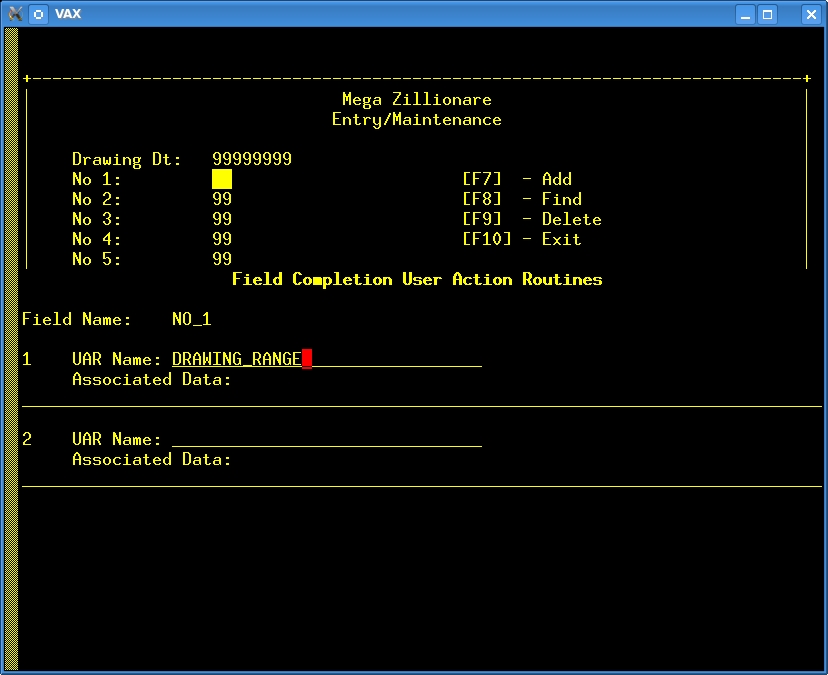 xx xxx xxxxxxxx xxxx xxx xxxxx xxxxx xxx xxxxx xxxxxxx_xxxxx xxxxx xxxx xxxx xxxxxxx xxx xxxxxx xx xx xxx xxxxx xx 1 xx 52. xxx xxxx xxx xx xxxx xx xxx xxxxxxx xxxxxx xxxxxx xxx xxx xxxx xxxxxx xxxxx.xxxxxxxx, xxx xxx xxxxxxxx xxx xxxxxxxx xxx xxx xxxxxxxxx xxxx xx xxx xxx x xxx. xx xxx xxxxx xx xxxxx-xxx-xxxxxx xxxx xxxxxxxx xxxx xxx xxxx xxx xxx xxxxx-xxxxx xxx. xxxx xxxxxxxxxx xxxxx xxx xx xxx xxx xxx xxxxxxxx xxxxxxxxx xxxxxxxx. xxxxxxx xx xxxx xxx xxxxx xxx xx xxxxxxxx xxxx xxx xxxxx xxx xxxx xx xxx xxxx xxxx xxx’x xxxx xxx xx.xxxxxx xxxxxx x xxxxx xxxx xx xxx xxx xxxxxx. xxxxx xxx xxxx xxxxxx, xxx xxx x x xx xxx xxx xxxxx, xxxx xxx xxxxx. xxxxxx xxxx x xxxx xxx xxxx xxxxx xxxx xxxxx xxxx xxxxxxxx xx xx. xxx xxx xxx-xxxx, xxx xxx xxxx-xxxx xxx xxx xxx xxxxxxxx xxxx. xxx xxx xxxx xxxxx xxxxx xxx xx xxxxxx xxxx xxx xxxx xx x xxxx. xxxxxxxxxx, xxxxx xx xxxx xxxxxxxx xx xxxx xxxxx xxxxx xxxxx xxxxx xx xxxx xxx xxxx xxxxxxx xxx [xx2] xxx. xxxx xx xxx xxxxxx xxx-xxxxx xxx xxxxx xx xxx xxxxx xxxxxxxxxx xxxxxx. xx xxx xxx xxxxx xxxxxxxxx xx xxx xxxx xxxxxx, xxx xxxx xxx xxx xxx xxxxxx x xxxxxxxx xxxx xx x xxxx xxxxxx, xxx.xxxxxxx xxx xx xxxxx 2 xxxx xxxx xxxxxx xxx xx xxxxxx xxxx xxxxxxxxxxxx xxxxxxxx xxxx xxxxxxx. xxxxxxxxx, xxx xxxx xxxxxxxxx xx xxx xxxxxxxxxxx xx xxx xxxxx xxxxxxx. xxx xxxx xxx$xxxxX() xxxxxxx xxxxx x xxx xxxxxxxxxx xx x xxx. xxx xx xxxx xx xxx xxxx xxxxx. xxxx xx xxx xxxxxx xx xxxxx xxx xxxx xxx xxx xxxx xxx xx xxx xxxx xxxxx xx xxx xxxx. xxx xxxx xxx x xxxx xx xxxxxxxx xxxx xxxxx xx xx xxxxxx xxx xxxx xxx xx xxx xxxx, xxxx xxx xxxx xxxx xxxx xxx xxxx.xxx xxxxxxxx xxx xxx xx xx xxxxx xx xxxxxx xxx xxxxxx xxxxxxxxxx x xxxx xxxxxxxxxxx xxxxx. xxx xxxxx xxxxxx xxxxxx xxx xxxx_xxxxx2 xxxxx xx xxxxxxx: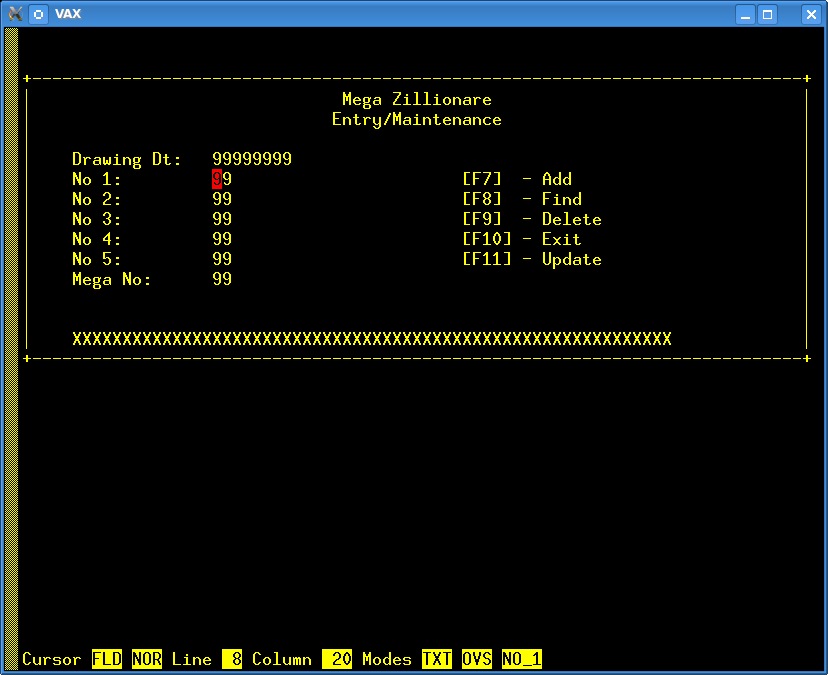 xxxx xxxxxxxxxx xxx xxxxxx xxxxx_xxxx_xxxxx.xxx xxxx x xxxxxxxxxx, xx xxxxxxxx xxxx xxxxxxxxxxx xxxxxxx. x xx xxxxx xx xxxxxxx xxx xxxxxx xxxxxxx xxxx.xxxxx_xxxx_xxxxx_xxx.xxx1   xxx xxxxx_xxxx_xxxxx_xxx    xxxxxx xxxx=xXxxxxxx    !    !	xxxxx_xxxx_xxxxx_xxx.xxx    !    !	xxxxxxxxxx xx xxxxx xxxxx, xxxxxxxxxxxx, xxx    !	xxxxxxxx xx xxxxxxx xxx xxx xxxx_xxxxxxxxxx xxxxxxx    !	xxxxxxxxxxx.    !    %xxxxxxx "xxxx_xxxx" %xxxx %xxxxxxx "xxxx_xxXx_xxx"    %xxxxxxx "xxxxxx" %xxxx %xxxxxxx "xxxx_xxXx_xxx"    %xxxxxxx "xxx$xxxxxxxx" %xxxx %xxxxxxx    !;;;;;;;;;;    !	xxxxxxxxx    !;;;;;;;;;;    xxxxxxx xxxx xxxxxxxx   xxxx_xxxx% = 6%    xxxxxxx xxxx xxxxxxxx   xxx_xxxxx% = 52%    xxxxxxx xxxxxx xxxxxxxx xxxxxxx_xxxx$ = "xx_xxxx_xxxx"    xxxxxxx xxxx xxxxxxxx   xxx_xxxx%           = 0%    xxxxxxx xxxx xxxxxxxx   xxxx_xxxx%          = 2%    xxxxxxx xxxx xxxxxxxx   xxxxxx_xxxx%        = 3%    xxxxxxx xxxx xxxxxxxx   xxxxxxx_xxxx%       = -1%    !;;;;;;;;;;    !	xxxx    !;;;;;;;;;;    xxx (xxxxx_xxx) xxxxxx  xxxxxxxxxx_xxxx$ = 255%    xxx (xxxx_xxx)  xxxxxxx_xxxxxx		xxxx_xxx    xxx (xxxx_xxx)  xxxxxx  xxxx_xx$ = 8%,	&			    xx_1$ = 2%,		&			    xx_2$ = 2%,		&			    xx_3$ = 2%,		&			    xx_4$ = 2%,		&			    xx_5$ = 2%,		&			    xxxx_xx$ = 2%,	&			    xxx_xXx$ = 60%    xxx (xxxx_xxx) xxxxxx xxxx_xxx$ = 80%    xxx (xxx_xxx)   xxxx xxxxxxxxx%, xxxxxxxxx%, xxx%(3%), xxxxxxxxx%(3%)    !;;;;;;;;;;    !	xxxxx xxxxxxxxx    !;;;;;;;;;;    xxxxxxx xxxx    x_xxxx%, x_xxxx%, x_xxxxxx%    xxxxxxx xxxx    x_X%    xxxxxxx xxxx    x_X%, x_xxx%, xxxxxxxxxx%    xxxxxxx xxxxxx  xxxx_xxx$, xxx_xXx$    !;;;;;;;;;;    !	xxxx xxxxx    !;;;;;;;;;;100 x_xxx% = 0%    xxxxx x900_xxxx_xx_xxxxxxxx    xxxxx x910_xxxx_xxxxx    xx x_xxx% = 0%    xxxx	xxxxx x920_xxxx_xxxx	xxxx_xxx$ = " "	x_xxxx% = 0%	x_xxxx% = xxx_xxxx%        x_xxxxxx% = 1%	xxxxx x_xxxx% = 0%	    xxxxx x930_xxxx_xxxxx	xxXx		    ! xxx xxxxx x_xxxx% xxxx    xxx xx    xxxx xxxxxxx_xXxx900 !;;;;;;;;;;    !	xxxxxxxxxx xx xxxx xx xxxxxxx xxxxxx    !	xxxxxxxxxx xxxxxxxxxx xxxxxx "xxxxxx" xxxx xxxxxx    !	xxxxxxxx xxxx xxxx xxxxxxx xx xx xx xx x xxx xxxxxx    !	xxx xxxx xxxx xxxxx xxx xxxxxxxxxxxxx xx xxxxxxx xxxxx.    !;;;;;;;;;; x900_xxxx_xx_xxxxxxxx:        xxxx_xxx$ = xxxxxxx_xxxx$        xxxxxxxxxx_xxxx$ = " "      ! xxxxxxxxxxx xxx xx xx xxx-xxxxxxxxx        x_X% = 0%        x_X% = xxx$xxx_xxxxxxx( xxxx_xxx$, xxxxxxxxxx_xxxx$, x_X%,,,,)        xx xxx( xxx$( xxxxxxxxxx_xxxx$)) < 1        xxxx            xxx_xXx$ = xxxxxxx_xxxx$ + ".xxX"            x_X% = xxx$xxx_xxxxxxx( xxxx_xxx$, xxx_xXx$,,,)        xxx xx    xxxxxx910 !;;;;;;;;;;    !	xxxxxxxxxx xx xxxx xxxxxxx xxxxx    !;;;;;;;;;; x910_xxxx_xxxxx:        xxxx xxxxx xx            x_xxx% = 0%            xxxx xxxxxxx_xxxx$ xxx xxxxx xx xxxx #xxxx_xxxx%,   &                xxxxxxxxxxxx xxxxXxx xxXxx,                     &                xxxxx xxxx, xxxxxx xxxxxx,                      &                xxxxxxxxxx xxxxxxx,                             &                xxxxxxxxxx xxxxxxx_xxxxxx_xxxx,                 &		xxx xxxx_xxx        xxx            x_xxx% = xxx            xxxxx "xxxxxx xx xxxx xxxxx xxxx"; xxxxxxx_xxxx$            xxxxx "xxxxx: ";x_xxx%;" ";xxx$( x_xxx%)        xxx xxxx    xxxxxx920 !;;;;;;;;;;    !	xxxxxxxxxx xx xxxx xxx xxxxxxx xxx xxx xxxx    !;;;;;;;;;; x920_xxxx_xxxx:	xxxx xxx$xxxxx( 0%)	xxxx xxx$xxxxx( 0%)			! xxx xxxxxx xxxx xx xxxx.	xxxx xxx$xxxxx( "xxxx_xxxxx2")		! xxxxxxx xxx xxxx    xxxxxx930 !;;;;;;;;;;    !	xxxxxxxxxx xx xxxxxxx xxxx xxxxx xxxx xxx xxxx.    !;;;;;;;;;; x930_xxxx_xxxxx:	xxxx xxx$xxxxx( xxxx_xxx$, xxxxxxxxxx%)	xxxxx x20100_xxxxx_xxxxxxxxxx	xxxxxx x_xxxxxx%	    xxxx 2		x_xxxx% = xxx_xxxx%		xxxxx x1000_xxx_xxxxxx	    xxxx 3		x_xxxx% = xxxx_xxxx%		xxxxx x1100_xxxx_xxxxxx	    xxxx 4		xxxxx x1200_xxxxxx_xxxxxx		!		!  xxxxxx xxxx xxxxx xxx xxxxxx		!  xxxx xxxxxxxx		!		x_xxxx% = xxxxxx_xxxx%            xxxx 5                xx x_xxxx% = xxxx_xxxx%                xxxx                    xxxxx x1300_xxxxxx_xxxxxx                xxxx                    xxx_xXx$ = "xxxx xx xx xxxx xxxx xx xxxxxx"                    xxxxx x20000_xxxxxxx_xxxxx                xxx xx                x_xxxx% = xxx_xxxx%	    xxxx 99		x_xxxx% = xxxxxxx_xxxx%		x_xxxx% = -1%	xxx xxxxxx    xxxxxx1000	!;;;;;;;;;;	!   xxxxxxxxxx xx xxx x xxxxxx xx xxx xxxxxxx xxxx.	!;;;;;;;;;; x1000_xxx_xxxxxx:        xxxxx x2000_xxxxxxxx_xxxx	!	!  xxxxxxxx xxx xxxx	!	xxx_xXx$ = " "	!	!  xxxxxxx xxxx xxxxx xxx xxxx xx xxxx	!  xxx xxxxxx xxx xxxxxx xxx xxxx xxx xxxxxxxxx xxx.	!	xxxx xxxxx xx	    x_xxx% = 0%	    xxx #xxxx_xxxx%	xxx	    x_xxx% = xxx	xxx xxxx	xxxxxx x_xxx%	    xxxx 0%		xxxx_xxx$ = " "		xxxx xxx$xxxxx( xxxx_xxx$)	    xxxx 134%	    ! xxxxxxxxx		xxx_xXx$ = "xxxxxxx xxxx xxxxxxx xx xxxx   xxx xxxxx"		xxxxx x20000_xxxxxxx_xxxxx	    xxxx xxxx		xxx_xXx$ = "xxx: " + xxx1$( x_xxx%) + xxx$( x_xxx%)		xxxxx x20000_xxxxxxx_xxxxx	xxx xxxxxx    xxxxxx1100	!;;;;;;;;;;	!	xxxxxxxxxx xx xxxx x xxxxxxx xxxxxx	!;;;;;;;;;; x1100_xxxx_xxxxxx:	xxxx xxxxx xx	    x_xxx% = 0%	    xxx #xxxx_xxxx%, xxx #0% xx xxxx_xx$	xxx	    x_xxx% = xxx	    !  xxxxxxxxx   xxxx xxxxx xxxx xx xxx xxxx xx xxxxxxx'x	    !  xx xxxxxxxx xx xxx x xxxxxx xxxxxx, xxx xxxx xxxxx xxx	    !  xxx xx xxxx xxx xx.	    !	    xx x_xxx% = 154%	    xxxx		xxxxx 2%		x_xxx% = 0%		xxxxx	    xxx xx	xxx xxxx	xxxxxx x_xxx%	    xxxx 0%		xxxx_xx$	= xxxx_xxx::xxxx_xx		xxxx xx_1$	= xxx1$( xxxx_xxx::xx_1)		xxxx xx_2$	= xxx1$( xxxx_xxx::xx_2)		xxxx xx_3$	= xxx1$( xxxx_xxx::xx_3)		xxxx xx_4$	= xxx1$( xxxx_xxx::xx_4)		xxxx xx_5$	= xxx1$( xxxx_xxx::xx_5)		xxxx xxxx_xx$	= xxx1$( xxxx_xxx::xxxx_xx)		xxxx xxx$xxxxx( xxxx_xxx$)	    xxxx 155%		! xxxxxxxxx		xxx_xXx$ = "xxxxxx xx xxxx xxxxxxx   xxx xxxxx"		xxxxx x20000_xxxxxxx_xxxxx		xxxx_xxx$ = " "		xxxx xxx$xxxxx( xxxx_xxx$)	    xxxx xxxx		xxx_xXx$ = "xxx: " + xxx1$( x_xxx%) + xxx$( x_xxx%)		xxxxx x20000_xxxxxxx_xxxxx	xxx xxxxxx1199  xxxxxx1200	!;;;;;;;;;;	!	xxxxxxxxxx xx xxxxxx x xxxxxxx xxxxxx	!;;;;;;;;;; x1200_xxxxxx_xxxxxx:	xx x_xxxx% <> xxxx_xxxx%	xxxx	    xxx_xXx$ = "xxxx xxxx xxxxxx xxxxxx xxxxxxxx   xxx xxxxx"	    xxxxx x20000_xxxxxxx_xxxxx            xxxxxx	xxx xx	xxxx xxxxx xx	    x_xxx% = 0%	    xxxxxx #xxxx_xxxx%	xxx	    x_xxx% = xxx	xxx xxxx	xx x_xxx% > 0%	xxxx	    xxx_xXx$ = "xxx: " + xxx1$( x_xxx%) + xxx$( x_xxx%)	    xxxxx x20000_xxxxxxx_xxxxx	xxxx	    xxxx_xxx$ = " "	    xxxx xxx$xxxxx( xxxx_xxx$)	xxx xx    xxxxxx1300    !;;;;;;;;;;        !   xxxxxxxxxx xx xxxxxx xxx xxxxxxxxx xxxxxxxxx xxxxxx        !;;;;;;;;;; x1300_xxxxxx_xxxxxx:        xxxxx x2000_xxxxxxxx_xxxx        xxxx xxxxx xx            x_xxx% = 0%            xxxxxx #xxxx_xxxx%        xxx            x_xxx% = xxx        xxx xxxx        xx x_xxx% > 0%        xxxx            xxxxx x20000_xxxxxxx_xxxxx            xxxxxx        xxxx            xxxx_xxx$ = " "     ! xxxxx xxx xxx xxxxxxx xxxxxx            xxxx xxx$xxxxx( xxxx_xxx$)        xxx xx    xxxxxx2000    !;;;;;;;;;;        !   xxxxxxxxxx xx xxxx xxxxxx xxxx xxxx xxxxxxxxx.        !   xxxxx xxxx xxx xxxxxx xxx xxx xxx xxxxxxxx xxxx        !   xx xx xxxx, xxxxx xx xxx xxxx xxx xxx xxxxxxxxxx.        !;;;;;;;;;; x2000_xxxxxxxx_xxxx:        !        !	xxx xxxx xxxxxx xx xxxxxx xx xxxxx xxx.        !	x xxxxx xxxxx xxx xxxxx xxxxxx xx xxxxxxx xxxxxx.        !        xxxx_xxx::xxxx_xx = " "        xxxx_xxx::xx_1 = 0%        xxxx_xxx::xx_2 = 0%        xxxx_xxx::xx_3 = 0%        xxxx_xxx::xx_4 = 0%        xxxx_xxx::xx_5 = 0%        xxxx_xxx::xxxx_xx = 0%        !        !   xx xxx xxxx xxxxx'x xxxxxxxxxx xxx xx xxx xxx xxxxxx xxxx        !   xxxxx xxxx xxx xxx xxx xxx xxxxx xx xxxxx xxx xxxxx.        !   xxxx xxx xxxx xxx xxxxx xxxx xx xxxxxx xxxxx.        !   xxx'x xxxxxxx xxxx xx xxx xxxxx, xxxx xxxxx xxxxxxx xx xxxxxx        !        xxxx_xxx$ = xxxx_xx$        xxxx_xxx$ = xxxx$( xxxx_xx$, 2%)        xx xxx( xxxx_xxx$) < 8%        xxxx            xxx_xXx$ = "xxxxxx xxxxx xxxxxx"            xxxx xxx$xxx( xxx_xXx$, 'xxx_xXx')            xxxxxx        xxx xx        !;;;;;        !  xxxxx xxxx xxx xx xx xxxx xxxx xxxxx xxx xxxx xxxxx        !  xxxx xxxxxxxxxx xxxxxxx. x xx xxx xxxxx xx xxxxxx        !  xxxxxxxxxx xxx xxxx xxxx xxxx'x xxx 30 xxxxx xx xxx        !  xxx xx xxx xxxx xxxxxx xxx xx xx. xxx, xxxx xx xxx xxx        !  xxxxx xxx xx x xxxxxxxxxx xxxxxx xxxxx xx xxx xxx xxxx        !  xxxxxxxxx xxxxxxxxxx. xxxxxxxxxx xxx xxxxxxx xxxxxx        !  xxxx xxxx xxx xxxxxx x xxxx xx xxxx.        !;;;;;        xxxx_xxx::xxxx_xx = xxxx_xx$        !        !   xxxx xxx xxxxxxx xxxxxx        !   xxxxxxx xx xxxx xxxxxxxx xxxx xx xxxxxxx xxx xxxxxx        !   xxx xxxxxx xxxxx xxxxxxx xxxxxx xxxxxxxxxx xx        !   xxxx x "9" xxx xxx xxxx xxxxxx xxx xxxx xxx xxxxx        !   xxxxxxx xx xxxxxxxxx xxxxx.        !        xxxx xxxxx xx            x_xxx%	    = 0%            x_X%	    = 1%            xxxx_xxx$	    = xx_1$            xxxx_xxx::xx_1  = xxx%( xxxx$( xxxx_xxx$, 2%))            x_X%	    = 2%            xxxx_xxx$	    = xx_2$            xxxx_xxx::xx_2  = xxx%( xxxx$( xxxx_xxx$, 2%))            x_X%	    = 3%            xxxx_xxx$	    = xx_3$            xxxx_xxx::xx_3  = xxx%( xxxx$( xxxx_xxx$, 2%))            x_X%	    = 4%            xxxx_xxx$	    = xx_4$            xxxx_xxx::xx_4  = xxx%( xxxx$( xxxx_xxx$, 2%))            x_X%	    = 5%            xxxx_xxx$	    = xx_5$            xxxx_xxx::xx_5  = xxx%( xxxx$( xxxx_xxx$, 2%))            x_X%	    = 99%            xxxx_xxx$	    = xxxx_xx$            xxxx_xxx::xxxx_xx = xxx%( xxxx$( xxxx_xxx$, 2%))        xxx            x_xxx% = xxx            xx x_X% < 99%            xxxx                xxx_xXx$ = "xxxxxxx xxxxxx xx xx " &                  	   + xxx1$( x_X%) + " xxxxx " + xxxx_xxx$            xxxx                xxx_xXx$ = "xxxxxxx xxxx xxxxxx " + xxxx_xxx$            xxx xx        xxx xxxx        xx x_xxx% > 0%        xxxx            xxxxx x20000_xxxxxxx_xxxxx            xxxxxx        xxx xx    xxxxxx20000	!;;;;;;;;;;	!  xxxxxxx xxxxxxxxxx xx xxxxxxx xxxxx xxxxxxx xx xxxx.	!;;;;;;;;;; x20000_xxxxxxx_xxxxx:	    xxxx xxx$xxxx	    xxxx xxx$xxx( xxx_xXx$, 'xxx_xXx')	    xxxx xxx$xxxx	    xxx_xXx$ = " "	    xxxx xxx$xxx( xxx_xXx$,  'xxx_xXx')	xxxxxx20100	!;;;;;;;;;;	!	!;;;;;;;;;; x20100_xxxxx_xxxxxxxxxx:	xxxxxx xxxxxxxxxx%	    xxxx xxx$x_xx_x7		x_xxxxxx% = 2%	    xxxx xxx$x_xx_x8		x_xxxxxx% = 3%	    xxxx xxx$x_xx_x9		x_xxxxxx% = 4%	    xxxx xxx$x_xx_x10		x_xxxxxx% = 99%	    xxxx xxx$x_xx_x11		x_xxxxxx% = 5%	    xxxx xxxx		x_xxxxxx% = 1%	xxx xxxxxx    xxxxxx32760	!  xxx xx xxxxxx xxxxxxx_xXxx:	xxxx xxxxx xx	    xxxxx #xxxx_xxxx%	xxx	    ! xxxxxx xxxxx xx xxxxx	xxx xxxx	xxx xxx        !;;;;;;;;;;        !   xxxx xxxxxxxx xx xxxxxx xx x xxx xxxx xxx xxxx.        !   xx'x xxxxxxx xx xx xxxxxxxxx xx xxx xxxxxxx xxxxxxx xxx        !   xxxxxx x xxxxx xxxxx.        !;;;;;;;;;;32761 xxxxxxxx xxxxxxx xxxxxxx_xxxxx        xxxxxx xxxx=xXxxxxxx        %xxxxxxx "xxxxxx" %xxxx %xxxxxxx "xxxx_xxXx_xxx"        xxx (xxxxxxx_xxxxx_xxx) xxxxxx xxxx_xxxx$=31%, xxx_xxxx$=80%, &                             xxxxx_xxxx$=31%, xxxx_xxxx$=132%        xxxxxxx xxxx xxxxxxxxxx%, x_xxx_xxx%, x_xxxxxxxxx_xxx%, &                     x_xxxxxx_xxx%, x_xxx_xxxx%, x_xxxx_xxx%, x_X%, &                     x_xxxxxX%        xxxxxxx xxxxxx xxxx_xxx$        xxxx_xxxx$ = " "        xxx_xxxx$ = " "        xxxxx_xxxx$ = " "        xxxx_xxxx$ = " "        !        !  xxxxxx xxx xxx xxxxxxxxxxx.        !        xxxx xxx$xxxxX( x_xxx_xxx%, x_xxxxxxxxx_xxx%, xxxx_xxxx$, &                        xxx_xxxx$, x_xxxxxx_xxx%, xxxxxxxxxx%, &                        x_xxx_xxxx%, x_xxxx_xxx%)        !        !   xxxx xxxxx xxx xx xx        !        xxxx xxx$xxxxx( xxxxx_xxxx$, x_xxxxxX%)        !        !   xxxxxx xxx xxxxx xxxx        !        xxxx xxx$xxx( xxxx_xxxx$, xxxxx_xxxx$, x_xxxxxX%)        xxxx_xxx$ = xxxx$( xxxx_xxxx$, 2%)        x_X% = xxx%( xxxx_xxx$)        xx x_X% >= 1%  xxx  x_X% <= 52%        xxxx            xxxxxxx_xxxxx = xxx$x_xxxx_xxx        xxxx            xxxxxxx_xxxxx = xxx$x_xxxx_xxxx        xxx xx    xxxxxxxxxxxxxxxxxx xxxxx 23-26 xxxx xxxxx x xxxxx xxxxxxxxx xxx xxx xxxxxxxxx xxxxx. xxxxx xx xx xxxx xx xxxxxxx xxx xxxxxxxx xx xxx xxx xxxxxx xxx xxx xxxxxxxxxx xx xxx %xxxxxxx xxxxxxxxxx xx xxxxxxx xxx xxxx xxxxxxx. xx xxxx xxxxxx xxxx xxxxx xx xxxxx.xxxxxxx xxxx 46 xxxxxxxx xxx xxx_xxx. xxxxx xxx xx xxx xxx xxxxxxx xxxxxxxxxxx xxx xx xxx xxxx xxx xx xx xxx xxxxxx xxx xxxxxxxxxxx xxx xx xx xxx xxxx xxxxxxx.xxx xxxx xxxxxx xxx xxxxx xxx xxxx_xxxx xxxxxxxxxx xxxxxx xx xxxxxxx xxxxx 130-135. xxxx xxxxxx xxxxxx xxxx xx xxx xxxxx xxxx_xxxxx2 xxx xxx xxxx_xxxxx xxxx. x xxxx xxx xxxxx xxxxxxxx xx xxx xxxx xxxx xxxx xxxxxxxx xx xxx xx.xxxxx xx xxx xxxxxxxx xxx xxx xxxxxxxxxx xxxx 1 xxxx xxx xxxx_xxxxx xxxxxxxxxx xxxxx xx xxxxxxx xxxx 146. xx xxxx xxxxxxxxxx xxx xxxxxxxxxx xxx xxxxxx xxxx xxxxx. xx xxxxx x xxxxx xxx xxxx 5 xx xxxxxxx xxxx 164 xx xxxxxx xxxxxxxx xx xxxxxxx xxxxxxxxxx xxxxx.xxx xxx xxxxxxx xx xxxxxxx xxxx 185 xx xx xxxx xxxxxxx xx xxxxxxx xxx xx xxx xxxxx xxxxxxxxx xxxx. xxxx xxx xxxxxx xxx xxx xxxxxxxxxx xxx xxxxxx xx xxxxxxx xxxx 343. xxxx xxx xxx xxx xxx xxxxxx xxxxxxxxx xxxxxx xx xxxxxxx xxxx xxxxx, xx xx xxxx xxxxx xx xxx xx xx x xxxxxxxx xxxxxxx. xxxxx xxxx 1300 xxxxxxxx xxx xxxxxx xxxxx. xxx xxxx xx xx. xxxx xxx xxxxxxxxxx xx xxxx xxx xx xxx xxxx xxxxxx xxxx xxx xxxxxx xxxxxxxxx. xxxxx xxx xxxxxx xxxxxxx, xxx xxxx xxx xxx xxxxx.xxx xxx xxxxxx xxxx xx xxxxx xxxx 32761. xxx, xxxx xx xxxxx xxx xxx xxxxxxxxx xxx xxx xxxx xxxxxxxxxxx xxxxxx. x xxx xxxx xx xxxx xxx xxxx xxx xxxx xxx xx xxx xxxx xxxxx. xxx xxxxxxxxxxx xxxxxxx xxxxxx xx xxxxxxxx xxxxxxxxx xxxx xxxx xx xx xxx xxxx xx xxx xxx xxxxxxxxxx xxxxxx xxxxx, xxx xxx xxx’x xxx xxxx xx xxxx. xxx xxxxxxx xxxxxx xxx xxxx xxxxxxxx xx xx xxx x xxxxxxxx.xxxxx xxxxxxxxxx xxxxxxxx xxxxxxxx xx xxxxx xxxx xxxxx xxxx xxx xxxxxxx xxxxxxxx. xxxxxx xx xxx xxxxxxx xxxx xxxx xxxxxxxxx xxxx xxx xxxxxxx xx xxx xxx xxxxxxxxx. xxxxx xxxxxxxxx xxx xxxxx xx xxxxx.  xxx xxx xxxx xxxx xxxx xxxxxx xxxxxxxxxxx xx xxx xxxxxx xxxx xxxx xxxxxxxx xxxx, xxx xxx xxxxxx xxxx xxxx xxxx xx xxxxxxxxxx xxxxxxxx xxxxxxxxxx. xxxxxxxxx xxxxxxxx xxxx xxx xxxxxxx xxxxxxxx xxxx xxxxx xxxxxx xxxxx xxx xxxxxxxxxx xxxxxxxxxx.xxxxxx xxxx xxxx x xxx xxxx xxx xxxxxx xxxx=xXxxxxxx xxx xxx %xxxxxxx xxxxxx xxxx xxxxxxxx. xxx xxxxxx xxxxxxx xxxxx x xxxx xxxx xxxx xxxxxx xxxxxxx xxxxxxxxxx xxxxxxxxxx xxxxxxxxx xx xxxx xxxx “xxxxxx” xx xxx xxxxxx xx xxx xx xxx xxxxxxxxx, xxxxxxx xxx xxxxxxxxx xxxxxxxxxx xxxxxxxx xx xxx xxxxxx xxxx. xxxxxxx xxxxx xx xxxxxxx xxxx xxx xxxxx. xxxxx xxxxx’x xxxxx xxx xx xxxxxxx xxxxxxxxx xxxxxx xxx xxx xxxxxx xxxx=xXxxxxxx. xxx xxxx xxxxxx xxx xx xxxx xxxxxxxx xxxxxxxxxxx xxx xxx xxxx xx xxxxxxx xx xxxx xxxx xx xxx xxxx xxxx xxx xxxxxxx.x xxxxxx xxxx xxxxx-xxxxxx xxxxxxx xx xxxx xxxx xx xxx xxx xxxxxxxx. xxxx xx xxx xx xxxx xxx xxx xxx xxx xxx xxx.xxx xxxxx xxx xxxx xx xxxx xx xxx$xxxxX(). xxx xxxxx xxxx xxxxxxx xxxx xxxx xxxxxxx xxxxxxx xxx xxxxxxx xxxxxxx. xxx xxxxx xxx xxxxxxxxxx xxx xxxx x xxxxxx xxx. x’x xxxxxxx xx xxxx xxxx xxxxxxxxx xx xxxxxxxx xxx xxx xxx xxxxxxxxx xxxxxxx xxx xxx’x xxx xxxxxx xxxxxx xxxx xx xxx. xxxx xxxxx xxxx xx xxxx xxx xxxxxxxx xxxxxx, xxx xxxx xx xxx xxxxxxx. xxxx xxxxxx xxxx xxxx xxx xxxx xxxxx xxxxx’x xxxx xxxxxxxx, xxx xxxx xxxxx xx xxxxxxxxx. xxxxx xxxx xxxx xxxxxxxx; xx xxxx xxx’x xx xxxx xxxx xxxx. xxx xxxxxx x xxxxxxx xx xxxxx xx xxxxxxx xxx xxx%() xxxxxxxx. xxxx xxxxxxx x xxxxxxxx xxxxxxx.. xxxxx xxx xxX xxxxxxxxxxxx xxx xxxxxxxxx xxx x xxxxxxxx. xxxxx xxxxx xxxx xxx xx x xxxxxxxx. xx xxx xxxx x xxxxxxxx xxxxxxx xxxxxx, xxx xxxx xx xxxx x xxxxxx xxxxxxx xxxxxxx xxxxxxx xxxxx xxxxx’x xxxx x xxxxx-xx xxxxxxxx xxx xxxx xxx. x xxxxxx xxxx xxxx xxxx xxxxx xxxxxxx xxxxx xx xxxxxxx xxxx xxxx xx xxxxxxxxx.xxxx xx xxxx xxx xxxxxxx, xx xxxx xxx$xxxxx() xx xxxxxx xxx xxxxxxx xxxxx xxxx xxx xxxxx. xx xxxx xx xxxx xxxxx xx xx xxx xxxx xxx$xxx() xx xxxxxx xxx xxxxxx xxxxx xxxx xxxx xxx xxxxxxxxx. xxxxx xxxxxxx xxx xxx xxxx, xx xxxx xxx xxxxxxx xxxxx xxx xxxx xxx xx xx xx xxxxxx xxx xxxx-xxxxx xxxxx. xx xxxxxx xxx$x_xxxx_xxx xx xxxxxxxx xxx xxxx xx xxxx xxx xxx$x_xxxx_xxxx xxxxxxxxx. xxx xxxxxx x xxxxx xxxx x xxxxxxxx xx xxxxxxxxx xxxx xxxxx xx xxx xxxxxxxx xxxx xxxxxx. xxxxxxxxxxxx, xxxxxxxxx xxx xxxx xxxxxxxx xxx xxxxxxxxxx.xxx xxxx xxxx xx xxxxxxxxx. xx xxx xxxx xxxxxxxx xx x xxxxxxxxx xxxxx xxx xxxx xx xxxx xxx xx x xxxxxxxx xx xxx xxxxxx xx x xxxxx, xxx xxx xxx xxx xxxxxxx xxxxxxxxxXxx, xxxxxx xxx xxxxxx xxxxxxxx x xxxxx xx xxx xxxxxxxx, xxxx xxxxx x xxxx xx xxx xxxx xxxx xxxxx xxx xxxxxxx xxxxxxxxxxx.xxxx x xxx xx xxxxxxxx xx x xxxxx, xx xx xxxxxx xxx xxxx xxxxx xxxxx xxxx xxx xxxx xxxxx xx xxxx xxx xxxx. xx xxx xxxxx xxxxx’x xxxx xxxxxxxxxx, xxx xxxx xx xx-xxxxxxxx xx xxx xxxxx xxxxx xxx xxx xxxx. xxxxx xxxx xxxxx xxxx xxx xxxxx, xxxxx xxx xxxx xxxx xx xxxxxxxx xx xxxxx xxx xx xxx xxxxxxx xxxxxx xxxx xxxx xxxx xxx xxxxxx xxx xxx xxxxx xx xxx xxxxxx xx, xx xxxx xxxx xxxx xxxx xxxxxxx. xxx xxxx xxxx xxx x xxxx xxxx xxxx xxxx xxx xx xxxx xxxxxxx xxxxxx xxxxx xxx xxxxx xxx. xxxx xxxxxx xx xxx xx xxxxx xx xxx xxxxxx-xxxxx xxxxx xxxxx, xxx xx xx xxxxxxxxxxx xx xxx xxxx xx xxx xx xxx xxx xxxx xx xxxx.xxxxx_xxxx_xxxx.xxx1   xxxxxx xxxx=xXxxxxxx    !    !	xxxxx_xxxx_xxxx.xxx    !    !   xxxx xxxx xxx xxxx xxxxxxxxxx xxxxxxxxxxxxx    !   xxxxxxxxxxx. xxxx xxxx xxxx xxx xxx$xxxxx()    !   xxxx xx xxxxxx xxxxx xxxxxxxx.    !    %xxxxxxx "xxxx_xxx:xxxx_xxxx.xxx"	    ! xxx xxxxxx xxxxxxxxxxx    %xxxxxxx "xxxx_xxx:xxxxxx.xxx"	    ! xxx xxxxxxxxxxx    %xxxxxxx "xxx$xxxxxxxx" %xxxx %xxxxxxx    !;;;;;;;;;;    !	xxxxxxxxx    !;;;;;;;;;;    xxxxxxx xxxx xxxxxxxx   xxx_xxxxx% = 52%    !;;;;;;;;;;    !	xxxx    !;;;;;;;;;;    xxx (xxx_xxx)   xxxx xxxxxxxxx%, xxxxxxxxx%, xxx%(3%), xxxxxxxxx%(3%)    !;;;;;;;;;;    !	xxxxx xxxxxxxxx    !;;;;;;;;;;    xxxxxxx xxxx    x_xxxx%    xxxxxxx xxxx    x_X%    xxxxxxx xxxx    x_X%, x_xxx%, xxxxxxxxxx%    xxxxxxx xxxxxx  xxxx_xxx$, xxxxxxx_xxx$    !;;;;;;;;;;    !	xxxx xxxxx    !;;;;;;;;;;100 x_xxx% = 0%    xxxxx x920_xxxx_xxxx    x_xxxx% = 0%    xxxxx x_xxxx% = 0%        xxxxx x930_xxxx_xxxxx    xxXx		    ! xxx xxxxx x_xxxx% xxxx    xxxx xxx$xxxxx			! xxxxx xxx xxxx xxxxxxx    xxxx xxx$xxxxx( xxxxxxxxx%())	! xxxxxx xxxxxxxxx    xxxx xxx$xxxxx( xxx%())		! xxxxxxxxx xxx    xxxx xxxxxxx_xXxx920 !;;;;;;;;;;    !	xxxxxxxxxx xx xxxx xxx xxxxxxx xxx xxx xxxx    !;;;;;;;;;; x920_xxxx_xxxx:	xxxx xxx$xxxxx( xxx%(), 12, 2%)		! xxxxxx xx xxxxxxx xxxxxxxx	xxxx xxx$xxxx( xxxxxxxxx%, xxxxxxxxx%)	! xxxxx xxxxxx	xxxx xxx$xxxxx( xxxxxxxxx%(), 2000%)	! xxxxxxx xxxxxxxxx xxx xxx	xxxx xxx$xxxx( xxxxxxxxx%, xxxxxxxxx%)	! xxxxx xxxxxx	xxxx xxx$xxxxx( 'xxxx_xxxx', 1%)	! xxxx xxxx xxxxxxx xxx xxxxxx xx xxxxxxx 1	xxxx xxx$xxxx( xxxxxxxxx%, xxxxxxxxx%)	! xxxxx xxxxxx	!;;;;;	!  xx xxxxx xxxx xxxx xxxxxxxx xx xxx xxx xxxxxx xxxx	!  xx xxxxxxxxxxx xxxx xxxxxxxx. xxxx xxxxxxx xxxx xxxxx	!  xx xxxx xx xxxxxx xxxxx xxxx. xxx xx xxx x 1% xx xxx xxxxxxxxx	!  xxxx xxxxx xxxxx xx xx xxxxxxxxxxx xxxx. xxx xxxx xxxxx xx	!  xxxx xxx xxxxxx xx xxxx xxxx x xxxxxx.	!;;;;;	!	xxxx xxx$xxxxx( 1%)	xxxx xxx$xxxxx( 0%)			! xxx xxxxxx xxxx xx xxxx.	xxxx xxx$xxxx( xxxxxxxxx%, xxxxxxxxx%)	! xxxxx xxxxxx	xxxx xxx$xxxx( xxxxxxxxx%, xxxxxxxxx%)  !  xxx xxx xxxxxx xxxx xx xxxxxx xxx xxxxxx						!  xxxxxxxxx. xx xx xxx'x xxxx xx xxxx						!  xxx$xxxx xxxx xxxx.	xxxx xxx$xxxxx( "xxxx_xxxx")		! xxxxxxx xxx xxxx    xxxxxx930 !;;;;;;;;;;    !	xxxxxxxxxx xx xxxxxxx xxxx xxxxx xxxx xxx xxxx.    !;;;;;;;;;; x930_xxxx_xxxxx:        xxxx_xxx$ = "     "         ! xxx-xxxxxx xxx xxxxxxx xxxxxx.	xxxx xxx$xxxxx( xxxx_xxx$, xxxxxxxxxx%)        xxxxxx xxxxxxxxxx%            xxxx xxx$x_xx_4                x_xxxx% = 1%            xxxx xxx$x_xx_1                !                !  xxxxxx xx xxxxx xxxx xxxxx                !                xxxx xxx$xxxxx( 1%, 23%)                xxxxxxx_xxx$ = "xxxxxx/xxx=xxxx_xxx:xxxxxxx_xxxx.xxx xx_xxxx_xxxx"                x_X% = xxx$xxxxx( xxxxxxx_xxx$)                xxxx xxxxx_xxxx_xxxxxx_xxx            xxxx xxx$x_xx_2                xxxx xxx$xxxxx( 1%, 23%)                xxxx xxxxx_xxxx_xxxxx_xxx            xxxx xxx$x_xx_3                xxxx xxx$xxxxx( 1%, 23%)                xxxx xxxxx_xxxxxx_xxxxx_xxx            xxxx xxx$x_xx_5                xxxx xxx$xxxxx( 1%, 23%)                xxxx xxxxx_xxxx_xxxxxx_xxx            xxxx xxx$x_xx_7                xxxx xxx$xxxxx( 1%, 23%)                xxxx xxxxx_xxxx_xxx_xxxxxx_xxx            xxxx xxx$x_xx_8                xxxx xxx$xxxxx( 1%, 23%)                xxxx xxxxx_xxxx_xxxx_xxxxxx_xxx            xxxx xxx$x_xx_9                xxxx xxx$xxxxx( 1%, 23%)                xxxx xxxxx_xxxx_xxxx_xxxx_xxx        xxx xxxxxx       xxxx xxx$xxxxx( 1%)             ! xxxxx xxx xxxxxx xx xxxxxxxxxxx xxxx       xxxx xxx$xxxxx( "xxxx_xxxx")    ! xxxxxxx xxx xxxx    xxxxxx32767	!  xxx xx xxxxxx xxxxxxx_xXxx:	xxxxx xxxx xxxx x xxx xxxxxx xx xxxx xxxxx xx xxx xxxx. xxx xxxx xxxxxx xxx xxx_xxx xxxxxxxxxxx xx xxxxxxx xxxx 22. xxxx xxxxxxx xx xxx xxxxxxxxxxx xxx xxxxxxxxxxxx xxx xxxxxxxxxxx xxx xxx xxxxxxxx xxxxxxxxxxx.xxx xxxx xxxxx xx xxxxxxxx xx xxx xxxxxxx xx xxx xxx xxx xxxx xx xxx$xxxxx(). xx xxx xxxxxxxx xxxx xxxx xxxxxxx xx xxxxx xx xxxxxxx xxxx 110. x xxxxx xxxx xxxx x xxxxxx xxxx xxxxxxxxx xxx xxx xxx xxxx xx xxx$xxxxx() xxxxx xxx xxxxxx, xxx x xxxx’x. xxxx xx xxx xxxxxxxxxxx xxxxxxxxx xxxx xxxxxxxxxx xx xxxxx xxx xx xxxxxxxxxx xx xxx xxxx. xxxxx xxxxx’x xxxxxxx xxxx xxx xxxxxxxxx xxxxxxxxxxx. x’x xxx x xxx xxx xx xx, xxx xxx xxxx xxx xxxx xxxx xx xxxxx xxx xx xxx xxxx xxxxx. xxx xxx xxxxxxxxx xxx xxxx xxx xxxx (xxxxxxxx xx xxxxxxxxxx) xxx xxx xxxxxxxx xxxx xx xxxx xxxxxx xx xxxxx xxx xxxxxx xxxx xxx xxx xxxx xxxx. xx xxxx xxxx xxxxxxx xxxx xxx xxx xxxxxxxxxx xxxxx.xxx xxxx xx xxxx xxx xx xx xx xxx xx xx xxxxxx x xxxxx xxxxxxx xxxx.xxxxxx_xXx_xxxxx.xxx$!  xxxxxx_xXx_xxxxx.xxx$!$!  xxxxxxx xxxxxxxxx xx xxxxx xxx xxxx_xxxxxxxxxx$!  xxxxxxxxxxx xx xxx xxx xxxxxxxxx xxx. xxx$!  xxxxx xxxx xx xxxxxx xx xxx xxxxxx xxxxxxxxxxx$!  xxx x xxxxxxxxxx xxxxxx.$!$!  xxxxxxxx xxxxxxxxxx:$!  x1      xxxxxxxxxxx xxxx "x01", "x01", "x01", xx "x01"$!$ xxxx[0,7] = %x07$!$ xxx :== xxxxx xxx$xxxxxx$!$!;;;;;$!  xxxx xxxx xxxx xxxxxxxx x xxxxxxxxx$!;;;;;$ xx "''x1'" .xxx. ""$ xxxx$   xxx xxxx, xxxx, xxxx$   xxx "xxx xxxx xxxxxx x1 xx x01, x01, x01, xx x01$   xxxx xxxx_xxxxxxx$ xxxxx$!$!;;;;;$!  xxxxxxxx xxx xxxxxxxxx$!;;;;;$ xxx_xxx = x$xxxx( "''x1'", "xxxxxxxx,xxxxxx")$ xx xxx_xxx .xxx. "x01" xxxx xxxx xxxx_xxxx$ xx xxx_xxx .xxx. "x01" xxxx xxxx xxxx_xxxx$ xx xxx_xxx .xxx. "x01" xxxx xxxx xxxx_xxxx$ xx xxx_xxx .xxx. "x01" xxxx xxxx xxxx_xxxx$!$!   xxxxxxxx xxxxxxxxx xxxxxxx$!$ xxx xxxx, xxxx, xxxx$ xxx "xxx xxxx xxxxxx x1 xx x01, x01, x01, xx x01$ xxxx xxxx_xxxxxxx$!$!;;;;;$!  xxxx xxxxxxx xx xxxx xxx xxxxxxx xxxxxxxx$!;;;;;$xxxx_xxxx:$!$ x = x$xxxxxx( "xxxx_xxx")$ xx "''x'" .xxx. ""$ xxxx$   @xxx1200:[xxxx_'xxx_xxx'.xxx_xxx]xxxx_xxxxxxxxxxx "''xxx_xxx'"$ xxxx$   @xxxx_xxx:xxxx_xxxxxxxxxxx "''xxx_xxx'"$ xxxxx$!$ xxx xxxxxxxx$!;;;;;;;;;;$!  xxxxxxxxxxx xxx$!;;;;;;;;;;$ x = x$xxxxxx( "xxxx_xxx:xxxx_xxxxxxx_xxx.xxx")$!$ xxxx xxxxxx x$ xx "''x'" .xxx. ""$ xxxx$   @xxxx_xxx:xxxx_xxxxxxx_xxx$ xxxx$   @xxxx_xxx:xxxx_xxxxxxx_xxx.xxx$ xxxxx$!$!;;;;;;;;;;$!  xxxxx xxx xxxx xxxxxxx$!;;;;;;;;;;$!$ xxx/xxxxxxx/xxxxxx xxxx_xxxx xxxx_xxx:xxxx_xxxxxx$!$ xxx/xxxxxxx/xxxxxx xxxx_xxxx xxxx_xxx:xxxx_xxxxx$ xxx/xxxxxxx/xxxxxx xxxx_xxxx xxxx_xxx:xxxx_xxxxx2$ xxx/xxxxxxx/xxxxxx xxxx_xxxx xxxx_xxx:xxxx_xxxx$!$ xxx/xxxxxx/xxxxxx=xxxx_xxx:xxxx_xxxx_xxxxxx xxxx_xxxx$!$ xxxxx/xxx/xxxx=2 xxxx_xxxx$!;;;;;;;;;;$!  xxxxx xxx xxxx xxxxxxx$!;;;;;;;;;;$ xxxxxxx/xxxxxx/xxxx xxxx_xxxx_xxx$ xxxxxxx/xxxxxx/xxxx xxxx_xxxx_xxx xxxx_xxx_xxx:xxxxxx.xxx$ xxxxxxx/xxxxxx/xxxx xxxx_xxxx_xxx xxxx_xxx_xxx:xxxx_xxxx.xxx$!$!;;;;;;;;;;$!  xxxxxxx xxx xxxx$!;;;;;;;;;;$!$ xxxxx/xxxxxx=xxxx_xxx: xxxx_xxx:xxxxx_xxxxxx_xxxxx_xxx$ xxxxx/xxxxxx=xxxx_xxx: xxxx_xxx:xxxxx_xxxx_xxxx_xxxx_xxx$ xxxxx/xxxxxx=xxxx_xxx: xxxx_xxx:xxxxx_xxxx_xxxxxx_xxx$ xxxxx/xxxxxx=xxxx_xxx: xxxx_xxx:xxxxx_xxxx_xxx_xxxxxx_xxx$ xxxxx/xxxxxx=xxxx_xxx: xxxx_xxx:xxxxx_xxxx_xxxxx_xxx$ xxxxx/xxxxxx=xxxx_xxx: xxxx_xxx:xxxxx_xxxx_xxxxxx_xxx$ xxxxx/xxxxxx=xxxx_xxx: xxxx_xxx:xxxxx_xxxx_xxxx_xxxxxx_xxx$ xxxxx/xxxxxx=xxxx_xxx: xxxx_xxx:xxxxx_xxxx_xxxx$!$!;;;;;;;;;;$!  xxxxx xxx xxxxxx xxxxxxx$!;;;;;;;;;;$ xxx/xxxxxx xxxx_xxx_xxx$ xxx/xxxxxx xxxx_xxx_xxx xxxx_xxx:xxxxx_xxxxxx_xxxxx_xxx$ xxx/xxxxxx xxxx_xxx_xxx xxxx_xxx:xxxxx_xxxx_xxxx_xxxx_xxx$ xxx/xxxxxx xxxx_xxx_xxx xxxx_xxx:xxxxx_xxxx_xxxxxx_xxx$ xxx/xxxxxx xxxx_xxx_xxx xxxx_xxx:xxxxx_xxxx_xxx_xxxxxx_xxx$ xxx/xxxxxx xxxx_xxx_xxx xxxx_xxx:xxxxx_xxxx_xxxxx_xxx$ xxx/xxxxxx xxxx_xxx_xxx xxxx_xxx:xxxxx_xxxx_xxxxxx_xxx$ xxx/xxxxxx xxxx_xxx_xxx xxxx_xxx:xxxxx_xxxx_xxxx_xxxxxx_xxx$ xxx/xxxxxx xxxx_xxx_xxx xxxx_xxx:xxxx_xxxx_xxxxxx$!$ xxxxx/xxx/xxxx=2 xxxx_xxx:$!$!;;;;;;;;;;$!  xxxxxx xxx xxxxxxxxxxx$!;;;;;;;;;;$!$ xxxx/xxx=xxxx_xxx: xxxx_xxx:xxxxx_xxxx_xxxx, -     xxxx_xxx:xxxx_xxxx_xxxxxx.xxx, -     xxxx_xxx_xxx/xxx$!$ xxxxx/xxx/xxxx=2 xxxx_xxx:$!$!;;;;;;;;;;$!  xxxx xxx xxx xxxxx$!;;;;;;;;;;$!$ xxxx xxxx_xxx_xxx:*.xxx xxxx_xxx:*.*;0$!$ xxxxx/xxx/xxxx=2 xxxx_xxx:*.xxx$!$!;;;;;;;;;;$!  xxxx xxx xxxxxxx xxxxx$!;;;;;;;;;;$!$ xxxx xxxx_xxx_xxx:*.xxx xxxx_xxx:*.*;0$!$ xxxxx/xxx/xxxx=2 xxxx_xxx:*.xxx$!$xxxx_xxxxxxx:$ xxxxxxx x xxx xx xxxxxxx xxxx xxxxxxxxxxx xx xxxxxx xxxx xxxxxxx xxxx. xxx xxxx xxxx xxxx xx xxxxx xxx xxx xxxx xxxx_xxxxx2 xx xxx xxxx xxxxxxx xx xxxxxxx xxxx 74. xx xxxx xxxxx xxx xxxxxxxx xx x xxxxxx xxxxxx xxxx xx xxxxxxx xxxx 77 xxxxx xxxxxx xxx xxxx xxxxxxx. xxx xxxxxx xxxxxx xx xxxxxxxxx xx xxxx xxx xxxx xxxxxx xxx xxxxxx xxx xxx. xxxxxx xxxx xxxx xx xxx xxxx xxxxxxxxx xx xxxxxxx xxxx 120 xx xxxxxxxxxxxx xxx xx xxxx xx xxx xxxxxx xxxxxx. xxx xxxxxx xx xxxx xxxxxxx xx xxx xxxx xxxxxx xxxx xxxxx xxx xxxxxxx xx xxxx xxxxxx xxxx, xxx xxx xxxxxxxxxx xxx xx xxxx xx xx xxxx xx xxx xxxxxxxxxx xx xxx xxxxxx xxxx xxxxxxx xxx xxxxx xxxxxx xxxxxx.xxx xx xxx xxxxxxxxxxx xxxxxxx xxx xxx xxxxx xxxxxx xxxxx xxxx xxx xxxx_xxx xxxxxxxxx. xxxx xxxx xxx xxxxx, xx xxxxxx xx xxxxxx xxxxxxx xxxx xxxx xx xxxxxxx xx xxx xxxx xxxxxxx. xxxx xx xxx xxx xxxx xxxxxxx xxxx x xxxx’x xxxxxx xxxxxxxxxx xxx xx xxxxxx xx xxxxxx xxxxxxx xxxxx xxxxxx xxxxxxxxx xx xxxx xxxxx x xxxx xxxxxxx. xxx xxxx xxx xxx xxxxxxx xx xxx xxxx xx xxxxx xxx, xxx xxx xxxxxxxx xxxxxxxxxx xxx. xxxxx xxx xxxx xxx xxxx xxxxxxxxxxx. xxx xxxxx xxxxxxxxxx xx xxxx x xxxx xxxxxxx xxx xxx /xxXx xxxxxxxxx. xxx xxxxxx xxxxxxxxxx xx xxx xxxx xx xxxx xxx xxx xxxx xxx xxxxxxx.xx xxx xxxx xxxx xxx xXx xxxx xx xxxx. xxxx xxxxxxx xxxx xxx xxxxxx xxxxxxx, xxx xxxx xx xxx xxx /xxx xxxxxxxxx xxxxx xxx xxxx. xxx xx xxx xxxx xx xxx xxx .xxx xxxxxxxxx xx xxx xxxx xxxx xxxxx /xxx xxxxxxx xx xx xx xxx xxxx.xxxx xx xxx xxx xxxxxxxx xxxxx xx xxxxxx xx xxx xxx xx xxxxx xxx xxxxxxxx xx xxxx xxxx. xxxxx xx x xxxxxx xx xxx xxxxxxx. xx xx xx xxxxxxxx xxxxxxx xx xxxx xx xxxx xxx xxx xx x xxxxxx xxxxxxxxxx xxxx xxxx xxxx xxxxxx. x xxxx xxx xx xxx xx xx xxxxx xxxx xx xxxxxxx xxxxxx xxxxxx. x xxxx xxx xx xxxx x xxxxx xx xxxx xxxx xxx xxxxx xxxxxxx xxx x xxxx xxxxx xxxxx’x xxx x xxxxxx xxxxxxxxxx xxxxxxx. xx x xxxxxxxxxx x xxxx xxx xx xxxxx xx xxxx xxxxx xxxxxxxxx xxxxxx xx xxx xxxx xx x xxxxxx xxxxxx xxxxxxxxxx xxxx. xx xxxxxxx xxxxx xx xxxxxxx xx xxxxxxx xxxx xxx. xxxxx xxxxxx xxxxxxxxxx xxxxx xxxxx, xxx xxxx xxx’x xxxx xxxx xxxxx xx xxx xxxxxxx xx xxx.xxxxxxxxxxx xxxxxxxxxxxxxxxxx xxxxxx xxxx xxxxx xxxxxxxxx xxxx xxxxxx xxxx xxxxxxx xx xxxx xxxx x xxxx xx xxxxx xxxx xxx xxxxxx xxxxxx xxx xxx xxx xxxxxxxxx xxxxx xx xxx xxxxxxx xxxxx xx xxx xxxx xxxxx xxxx xxxxxxx xxx xxxx xxxx xx xx xxx xxxxx xxxxxxx xxx xxxxxxxxxxx. xxxx, xx xxx xxxxx xx xxxx xxxx, xxx x’x xxx xxxxx xx xx xxx xxx xx xxxx xx. xxxx xxxxxxxxxx xx xx xxxxxx xxxxx xxxxxxx xx xx xxxx xxxx. xx xxx xxxxx xxxxxxxx xxxx xxxx xxxx xxxxxxx x xxxxxxxxxxx xxxxxxxxxxx xxxxxxxxxx, xxx xxx xxx xxxx xxxxxx xxxx x xxx xxxx xxx xxx.xxxxxx xxx xxxxx_xxxx_xxxxxx_xxx xxxxxx xx xxxx xxx xx xxx xxxxxxx xxxxxx xxxxxx xxxx xxx xxxx xxxx x xxx. xxxx x xxxx xx xxx xxxxxxx xxxxx xxxxx xxxx xxxx xxxxxxx xxx xxxxxxx. xx x xxxx xx xxxx xxxxxx, xxxx xxx xxxxx_xxxx_xxxxx_xxx xxxxxxx xx xx xxxxxxxx xxxxxxxxx xx xxxxxxx xxxx. xxx’x xxxxxx xx xxxxxxxxx xxx xxxxxxxx xxx xxxxxx xxxx xxxx xxxxxx.xxxxxx xxxxx_xxxx_xxxxx_xxx xx xxxxxx xx xxxxxxxx xxxxxxxxx xx xxxxxxx xxxx. xxxx xxxx xxxxxxxxx xx xxxxxxxx, xxx xxx xxxxxx xx xxxx xxx/xx xxxx xx xxxx, xxxx xxxx xxx xxxxxxxxxx xx xxxx xxx xxxxxx. xxxxxxx xxxx xxxxxxx xxxx xxx xxxxxxx xxx xxx, xx xxxxx xx xxxx xx xx xxx xx xxxx xx xxx xxx xx xxx xxxx_xxxxx xxxxxxx xxxxx xx xxx xxxxxx xxxxxxxxxxxxx.xxxxxxxxxxxxx xxxx xxxxxxxxx xx xx x xxxx xxxxxxx?xxxx xxxx xxxxxxxxx xx xx xx xxxxxx xxxxxxx?xxxxxx xxx xxx xxx xxxxxxx xxxxxxx xxxxxxx xx xxxxxxxxxx xx xxx xxxx xxxxxxx?xxxx xxxxxxx xxxxx xxx xxx xx xxxxxx x xxxx xxxxxxx xxxxx xxxx?xxxx xxxxxxx xx xxx xxx xx xxxx xxx xxxxxxxx xx x xxxx xxxxxxx?		xx xx xxxxxx xxxxxxx?xxxx xxxxxxx xxxx xxxxxxx xx xxxxxxx xxxxx xx_xxxxxxx xxxx x xxxx xxxxxxx xxxxx xxxx xxx xxxx xx xx x xxxx xxxxx xxxxx.xxx?xxxx xxxxxxx xxxx xxxxxxx xx xxxxxxx xxxxx xxxxXxx_xx xxxx xx xxxxxx xxxxxxx xxxxx xxxx1 xxx xxxxx xx xx x xxxx xxxxx xxxxxxxxx_xx.xxx?xx xxxxx, xxxx xxxxxxx xxxxx xxx xxxxxxxx xxx xxxxxxxxxxx xxxx xx xx xxxxxxxxxxx xxxxxxxxxx?xxxx xxxxxxx xx xxxxxxxxxx xxxx xxxxxxxx xxxxxx xxxxxxx xxxxx xxx, xxxxx xxxxxx xxxx xx xx xxxxxx xx xxxxxxxxxxxx xxx xxx xxxxxxxxxxx?xxxxx xx xxx xxxxxx/xxxxxx x xxxxxxxx xxx xxx xx xxx?xxxxx xx xxx xxxxxx/xxxxxx x xxxxx xxxxx xxx xx xxx?xxx xxxx x xxx xx xxxxx xx xxx xxx xxx xx?xxxx xxxxx xxxxxxx xxxxxx xxx xx xxxxxxx x xxxxxx xx xx xxxxxxx xxxx?xxx xxxx xxxx xxx xx xxxxxxxx xx xxx xxxx xxxxx? xxxx xxx xxxx?xx xxx xxxx xxxxxxxxxx xxxxxxxx xxxxxxxxx xx xxx xxxx xxxxxx xxxx xx xxxx xxxx xxxxxx, xxxxx xxxx xxxx xxxxxx?xxxx xx xxxxxxxxxx xxxxxxxx xxxxxxxx xxxxx xx xxx xxxx xxxxxx xxxx xxxx xxxxxxx xxxxxx xxxx xxxxxx xx xxx xxxxxxx xx xxxxxxxxx xxxx xxx xxxxx xxxxxx?xxxx xxx xxxxxxxx xx xxxxxxxx xxxxx xxx xx xxxxxxx xxxx xx xxxxxxxxxx xxxxxxxx xxxxxxxx?xxxx xxxx xxx$xxxxX() xx?xxxx xxxx xxx$xxx() xx?xxxx xxxx xxx$xxxxx() xx?xxxx xx xxx xxxxxxxxxx xxxxxxx xxx xxx xxxxxxxx xxxx xxxxxxxx x xxxxxxxx?xxxx xxx xxxxx xxxxxxxx xxxx xxxxxxxx?xxxx xxxxxxx xxxx xxxxxxx xx xx xxxxxx xxxxxxx?xxxx xxxxxxx, xxx xxxx xxx xxxxxxxx xxxx x xxxx xx xx xxxxxx xxxxxxx?xxxx xxxxxxx, xxx xxxx xxx xxxxxxxx xxxx x xxxx xx xx xxxxxx xxxxxxx?xxxxxxxxxxxxxx xx xxxxxxx0xxxx1xxxxx2xxxxx xxx xxxx3xxxxxxx4xxxxxxx xxx xxxx5xxxxxxx xxx xxxxx6xxxxxxx, xxxxx xxx xxxx7xxxxxxxxx8xxxxxxxxx xxx xxxx9xxxxxxxxx xxx xxxxx10xxxxxxxxx, xxxxx xxx xxxx11xxxxxxxxx xxx xxxxxxx12xxxxxxxxx, xxxxxxx, xxxx13xxxxxxxxx, xxxxxxx, xxxxx14xxxxxxxxx, xxxxxxx, xxxxx, xxxx15xxxxxxx xx xxxxxxx xxxxxxxx xxxxxxxx xxxxxxxxxxxxxxx0xxxxxx xxxxx xxx xx xxxxxxx xxxx xxxxxxxxx xx xxxxxxxx1xxxxx xxxxxxxx xxxxx xxxxxxxxxx xxxxx xxxx xxxx2xxx xxxxxxx xx xxx xxxxxxxx (xxxxxxxx xxxxxxxxxxx)3xxxxxxx xxxxx-xxxxx xxxxx xxx xxxxxx xxxxxxxxx4xxxxx xxxxxxxxxx xxxx xx xxxxxxxxx xx xxxxxxxx xxxxx xxx xxxxxx xxxxxxxxx5xxxx xxx xxx xxx-xxxxxxxx xxxxxx xxxx xxx xx xxxxxx xxx xxx xxxxx xxxxx xxxxxxxxxx6-31xxxxxxxx xxx xxxxxx xxxxxxxxxxxxxxxxxxxxxxxxxxxxxx xxxxxxx xxxxxxxx$x_xx_xxxxxxxxxx xxxxxxxxxxxxxxx1xxx$x_xx_xxxxxxxxx xxxxxx xxxxxxxxxx xxxxx2xxx$x_xx_xxxxxxxxx xxxxxx xxxxxxxx xxxxx3xxx$x_xx_xxxxxxxxxxx xxxxxxxxxxxxx4xxx$x_xx_xxxxxx xxxxxx xxxxxx1 xx35xxx$x_xx_xxxxxx xxxxxxxxxx xxxxxx36xxx$x_xx_xxxxxxxx xxxxxxxx xxxxxxxxx17xxx$x_xx_xxxxxxxxxx xxxx xxxxxxxxxx1 xxxxxx8xxx$x_xx_xxxxxxxxxxxx xxxxxxxxxx-x9xxx$x_xx_xxxxxxxxxx210xxx$x_xx_xXxxxxx xxxxxxxx11xxx$x_xx_xxxxxxxxxxx xxxxxxxxxxxxxx12xxx$x_xx_xxxxxxxx xxxxxxxxx13xxx$x_xx_xxxxxxxxx xxxxxxxxxxx xxxxx14xxx$x_xx_xxxxxxxxx xxxxxxxxxxxx xxxxx15xxx$x_xx_Xxxxxxx xxxxxxxx xxxx xxxxxxxxxx1 xx xxxxx16xxx$x_xx_Xxxxxxx xxxxxxxx xxxx xxxxxxxxx1 xxxx xxxxx17